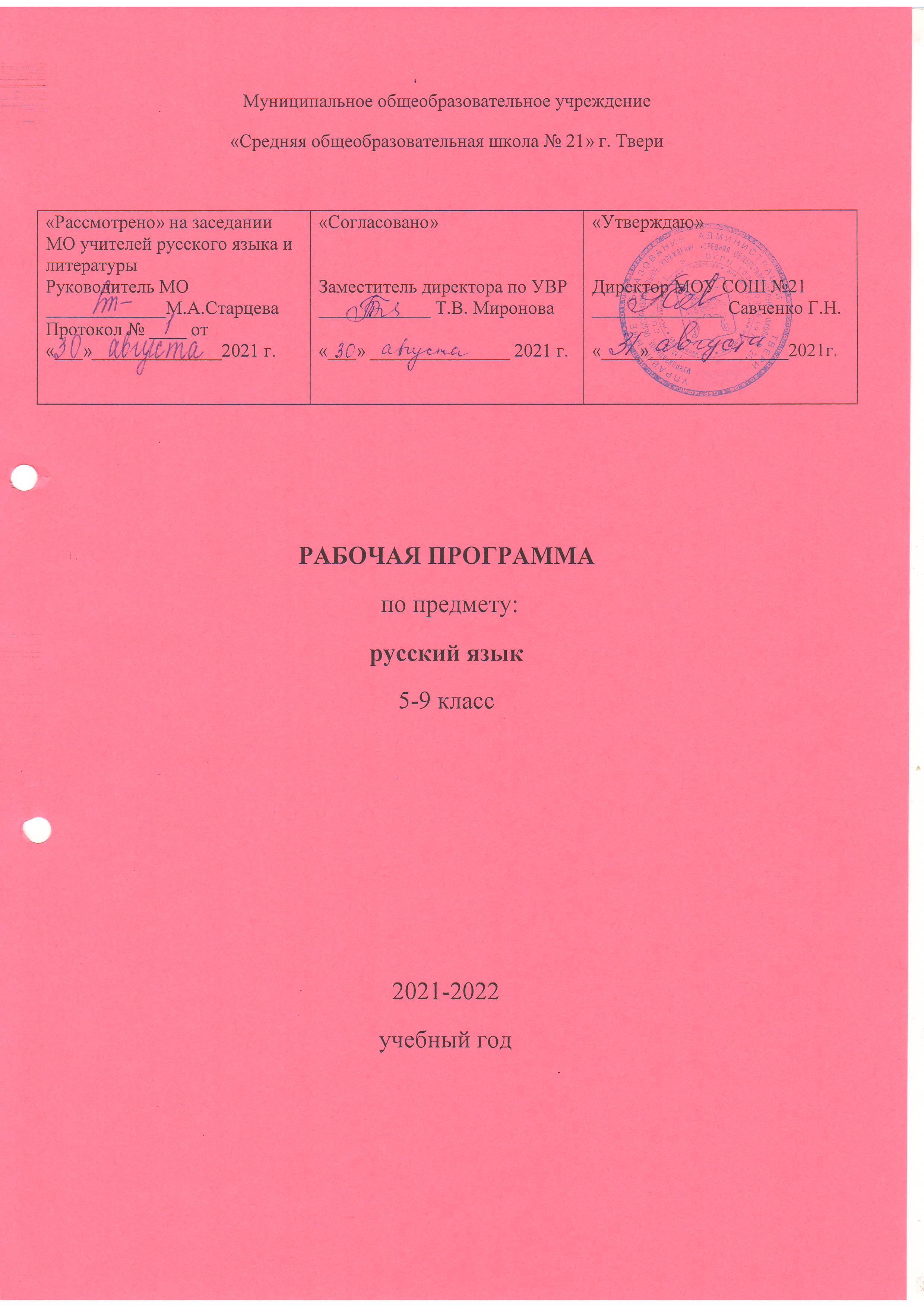 РАБОЧАЯ ПРОГРАММА РУССКИЙ ЯЗЫК      5-9  КЛАССАннотацияДанная рабочая программа предназначена для организации обучения русскому языкув МОУ СОШ № 21 на основе линии УМК по русскому языку авторов Л.М. Рыбченковой,О.М. Александровой.Программа обеспечивает преемственность обучения с подготовкой учащихся в начальной школе и разработана на основе Примерной программы основного общего образования по русскому языку, созданной с учётом:программы духовно-нравственного развития и воспитания личности гражданина России;фундаментального ядра содержания общего образования по русскому языку;требований к результатам освоения основной образовательной программы основного общего образования;программы развития универсальных учебных действий.В соответствии с ФГОС и Примерной программой содержание разработанного курса направлено на реализацию следующих целей изучения русского (родного) языка в основной общеобразовательной школе:Содержание данной программы направлено на реализацию следующих целей изучения русского (родного) языка в основной общеобразовательной школе:воспитание духовно богатой, нравственно ориентированной личности с развитым чувством самосознания и общероссийского гражданского сознания; человека, любящего свою родину, свой народ, знающего родной язык и культуру своего народа и уважающего традиции и культуры других народов;воспитание уважения к родному языку, сознательного отношения к нему как явлению культуры; осмысление родного языка как основного средства общения, средства получения знаний в разных сферах человеческой деятельности, средства освоения морально-этических норм, принятых в обществе; осознание эстетической ценности родного языка;овладение русским языком как средством общения в повседневной жизни и учебной деятельности: развитие готовности и способности к речевому взаимодействию и взаимопониманию, сотрудничеству, позитивном, диалогу, содержательным компромиссам; потребности в речевом самосовершенствовании;овладение навыками самостоятельной учебной деятельности, самообразования, важнейшими обшеучебными умениями и универсальными учебными действиями (умения формулировать цели деятельности, планировать её, осуществлять речевой самоконтроль и самокоррекцию; проводить библиографический поиск, извлекать и преобразовывать необходимую информацию из лингвистических словарей различных типов и других источников, включая СМИ и Интернет; осуществлять информационную переработку текста и др.);освоение знаний об устройстве языковой системы и закономерностях её функционирования, о стилистических ресурсах и основных нормах русского литературного языка: развитие способности опознавать, анализировать, сопоставлять, классифицировать и оценивать языковые факты; овладение на этой основе культурой устной и письменной речи, видами речевой деятельности, правилами использования языка в разных ситуациях общения, нормами речевого этикета; обогащение активного и потенциального словарного запаса; расширение используемых в речи грамматических средств; совершенствование способности применять приобретённые знания, умения и навыки в процессе речевого общения в учебной деятельности и повседневной жизни.Общая  характеристика  учебного предмета, курса.Значение русского языка как учебного предмета  в достижении стратегических целей школьного образования и планируемых результатов обучения и воспитания обусловлено сущностью человеческого языка как полифункционального явления, что вводит язык в предметную область разных наук и предопределяет метапредметную роль учебного предмета «Русский язык» в системе общего образования. Выполняя свои базовые функции (когнитивную и коммуникативную, а также соотносящуюся с последней — кумулятивную), язык является важнейшим средством общения и выражения мысли. Язык объединяет людей, регулирует их межличностное и социальное взаимодействие, координирует их практическую деятельность, участвует в формировании мировоззренческих систем и национальных образов мира, обеспечивает хранение и передачу информации, традиций культуры и истории народа, формирует сознание и самосознание человека.Сказанным определяются основные особенности программы: актуализация метапредметной функции курса русского языка в основной общеобразовательной школе; интеграция процессов изучения системы языка и развития коммуникативной компетенции учащихся, их мыслительных, интеллектуальных, творческих способностей, совершенствования познавательной деятельности; усиление аксиологической направленности курса на основе расширения его культурно-исторической составляющей.В соответствии с идеологией Федерального государственного образовательного стандарта второго поколения и Примерной программы в разработанном курсе реализована дидактическая модель образования, основанная на компетентностной образовательной парадигме. Применительно к содержанию курса русского языка это означает его направленность на взаимосвязанное формирование и развитие коммуникативной, языковой и лингвистической (языковедческой), культуроведческой компетенций. Важной составляющей компетенции является, как известно, деятельностное умение, овладение которым предполагает активную учебно-познавательную деятельность ученика и его способность применять имеющиеся знания и опыт в конкретной жизненной ситуации. Поэтому реализованный в программе компетентностный подход согласуется с заявленным во ФГОС системно-деятельностным, имеющим общедидактический характер.В свете этого важной особенностью разработанного курса русского языка является его направленность на социальное, личностное, познавательное и коммуникативное развитие личности ученика на основе формирования соответствующих универсальных учебных действий: личностных, обеспечивающих самоопределение человека, выбор ценностных, нравственно-эстетических ориентиров, мотивацию к учению вообще и к изучению русского языка в частности; регулятивных, обеспечивающих организацию учебной деятельности (постановка и формулирование цели деятельности, учебной задачи; планирование последовательности действий и в случае необходимости их коррекция; осуществление оценки и самооценки и др.); познавательных, включающих общеучебные действия (формулирование проблемы, выдвижение аргументов, подтверждающих или опровергающих тезис, поиск и извлечение необходимой информации из различных источников; осознанное и произвольное продуцирование высказывания в устной и письменной форме; смысловое чтение как осмысление цели чтения и выбор в зависимости от этого вида чтения; извлечение необходимой информации из прослушанных или прочитанных текстов разной жанровой и стилевой принадлежности; определение основной и второстепенной информации и др.), универсальные логические действия (анализ, сравнение, синтез, обобщение, классификация, конкретизация и др., а также подведение под понятия, выведение следствий, установление причинно-следственных связей и др.); действия постановки и решения проблем (формулирование проблемы, определение и формулирование способов их решения); коммуникативных, обеспечивающих социальную компетентность и учёт позиции других людей, партнёра по общению или совместной деятельности (владение всеми видами речевой деятельности, адекватное восприятие устной и письменной речи, умение вступать в диалог, участвовать в коллективном обсуждении; умение полно и точно выражать мысли в соответствии с ситуацией и сферой общения; соблюдение в процессе речевого общения основных норм устной и письменной речи, норм речевого этикета и др.).В разработанной программе реализован актуальный в современной лингводидактике когнитивно-коммуникативный подход, основой которого является направленность обучения на интеграцию процесса изучения системы языка и процессов речевого развития ученика, его мышления, восприятия, воображения, а также процессов овладения средствами и способами обращения с информацией, совершенствования познавательной деятельности.В отношении совершенствования механизмов мышления русский язык стоит в одном ряду с математикой, поскольку работа с лингвистическим (языковым) материалом предполагает опору на определённые когнитивные действия и их развитие. Поэтому когнитивный аспект содержания и технологий обучения традиционно связывается с презентацией лингвистических понятий, а также с развитием учебных языковых умений и навыков.Однако человек в коммуникации выступает не только как человек говорящий, но прежде всего как человек мыслящий и умеющий адекватно излагать свои мысли и понимать чужие, поскольку взаимосвязь языка и мышления является научным фактом: «речь <...> нечто большее, чем внешнее орудие мысли; она включается в самый процесс мышления как форма, связанная с его содержанием. Создавая речевую форму, мышление само формируется». Плохая (в смысловом, коммуникативном, языковом отношении) речь свидетельствует о несформированности когнитивных моделей, отсутствии информационных фрагментов, связи между ментальными и вербальными структурами.Поэтому в основе концепции разработанного курса русского языка лежит одно из основополагающих положений когнитивной лингвистики и психологии, в соответствии с которым язык рассматривается как когнитивный (мыслительный) процесс, осуществляемый в коммуникативной деятельности и обеспечиваемый особыми когнитивными структурами и механизмами в человеческом мозгу. Исходя из этого, в разработанном курсе когнитивность является важнейшим компонентом формирования не только лингвистической (языковедческой) и языковой компетенций, но и коммуникативных способностей учащихся и обусловливает ориентацию обучения на развитие мыслительных способностей, формирование познавательных универсальных учебных действий не только при овладении лингвистическими знаниями и языковыми умениями, но непосредственно в процессе формирования коммуникативной компетенции ученика.Когнитивное развитие ребёнка в настоящее время рассматривается и в связи с процессами овладения средствами и способами переработки информации, со становлением самой когнитивной системы со всеми такими её составляющими, как восприятие, воображение, умение рассуждать, выдвигать гипотезы, решать проблемы и т. п. В разработанном курсе русского языка актуализирован аспект, связанный с различными видами трансформации текста (сжатие текста и его развёртывание в соответствии с коммуникативной задачей; преобразование связного текста в схему, таблицу, диаграмму и т. п.; передача информации, представленной в виде графического объекта, в форме связного текста; обобщение изученного материала и представление его в графической форме и т. п.) и его интерпретация в зависимости от заданных условий речевого общения. Предусматривается также овладение приёмами работы с учебной книгой, справочниками и другими информационными источниками, включая СМИ и ресурсы Интернета; умениями отбирать и систематизировать материал на заданную тему, анализировать отобранную информацию и интерпретировать ее в соответствии с поставленной коммуникативной задачей.Таким образом, когнитивный аспект содержания разработанного курса актуализирует направленность процесса обучения русскому языку на взаимосвязанное формирование познавательных (когнитивных) и коммуникативных универсальных учебных действий.В социокультурных условиях начала XXI в. формирование коммуникативной компетенции позиционируется как одна из стратегических целей школьного курса русского языка. Коммуникативная компетенция принадлежит к числу базовых универсальных учебных действий, поскольку имеет важнейшее значение в процессах социальной адаптации и аккультурации ребёнка. В обобщённом виде ориентация разработанного курса русского языка на коммуникативное развитие личности реализуется в направленности образовательного процесса на формирование и совершенствование умений понимать мысли других людей и способности выразить свои, умений аргументировать свою точку зрения, спорить и отстаивать свою позицию, готовности к сотрудничеству и продуктивному коммуникативному взаимодействию.Развитие коммуникативной компетенции происходит в процессе овладения содержанием всех учебных предметов в школе, однако только на уроках русского языка этот процесс имеет целенаправленный характер. Другими словами, коммуникативные универсальные учебные действия, которые поддерживаются целым комплексом школьных предметов, являются в то же время предметными компетенциями, входящими в коммуникативную составляющую содержания учебного предмета «Русский язык».Содержание коммуникативной составляющей разработанного курса русского языка направлено на существенное продвижение в овладении умениями аудирования, чтения, говорения и письма как видами речевой деятельности, как средством получения различной информации, в том числе знаний по разным учебным предметам, и средством коммуникативно целесообразного, эффективного взаимодействия с окружающими людьми в различных ситуациях формального и неформального межличностного и межкультурного общения.Отличительной особенностью программы является её направленность на сбалансированное совершенствование всех видов речевой деятельности, пристальное внимание к формированию коммуникативных умений не только в области письменного выражения мыслей, но и в области устных форм общения. Особый аспект курса составляет систематическая работа по преодолению коммуникативных неудач, различных ошибок в построении высказывания (как письменного, так и устного). Специфика курса состоит в пристальном внимании к процессу расширения вокабуляра ученика, формированию его потенциального словаря. Следует подчеркнуть, что разнообразная лексическая работа предусматривается при изучении каждой темы программы.Реализация когнитивно-коммуникативного подхода в разработанном курсе предопределила выдвижение текста в качестве центральной единицы обучения русскому языку и одновременно результата изучения данного учебного предмета. Это означает, что здесь текст является не только объектом языкового и речеведческого анализа, но и определённым образцом или мотивом для создания собственного речевого произведения (устного или письменного) с учётом всех социальных и прагматических факторов (особенностей ситуации и сферы общения, культурно-исторических фоновых знаний); текст задаёт предметную сторону речевого высказывания, является одним из средств создания ситуаций, на основе которых происходит реальное речевое общение.На основе текста формируются также рецептивные виды речевой деятельности (умения слушать, читать и адекватно понимать тексты разных стилей и жанров, используя при этом различные способы аудирования и чтения), а также умения и извлекать информацию из текста, понимать его явно выраженный и скрытый смысл и т. д.Кроме того, ориентация процесса обучения на текст как основную единицу обучения позволяет представлять изучаемый языковой материал не изолированно, но в его естественном коммуникативном окружении, в коммуникативном пространстве употребления изучаемого материала, понимаемом как совокупность сфер и ситуаций речевого общения. В результате каждое языковое явление представлено в разработанном курсе в единстве его формы, значения и употребления (функционирования). Таким образом, разработанный курс ориентирован на постижение учащимися не только формальных, но и смысловых, а также функциональных особенностей языковых единиц, что особенно важно при порождении речи. При этом особое внимание уделяется не только развитию умений употреблять изучаемый языковой материал в соответствии с ситуацией и сферой речевого общения, но и освоению норм современного русского литературного языка. Следует подчеркнуть, что в 5—7 классах предусматривается практическое овладение нормативной речью в связи с изучаемым языковым материалом. На этапе 8—9 классов формирование культурно-речевых навыков и умений происходит уже на основе освоения сведений о культуре речи как разделе лингвистики, языковой норме и её функциях.Особенностью разработанного курса является усиление его аксиологической, воспитательной направленности. В содержании курса представлена целостная система, раскрывающая феномен отечественного языка как одной из значимых культурных ценностей, направленная на воспитание уважительного отношения к родному языку, сознательного отношения к нему, понимание его роли в жизни человека, общества и государства, формирование представлений о речевом идеале и потребности ему следовать, способности оценить эстетические возможности русского языка. В этой связи в курсе актуализирована его культурно-историческая составляющая, которая не только включает сведения об истории русского языка, этимологии, взаимосвязи языка и культуры, истории народа его носителя, об особенностях русского менталитета, о национально-культурной специфике русского языка, но и предусматривает овладение концептами традиционной и современной русской (и шире — российской) культуры, выявление общего и специфического в культуре, языке, речевом поведении, речевом этикете русского и других народов России и мира. Обращение к фактам культуры и истории русского языка, истории русского и других народов России и мира позволяет актуализировать межпредметные связи, расширить культурный кругозор ученика, повысить мотивацию к изучению русского языка как учебного предмета. Такой подход позволил актуализировать в разработанном курсе межпредметные связи с такими учебными предметами, как иностранный язык, литература, история, география, информатика и др.В предлагаемом курсе реализован дифференцированный подход к обучению, который выражается в предъявлении теоретического и практического учебного материала на разных уровнях сложности, но не ниже зафиксированного в Требованиях к результатам освоения основной образовательной программы. При этом ученику предоставляется возможность самостоятельного выбора уровня сложности предлагаемого материала, что позволяет освоить курс не только сильному ученику, но и ученику со слабой подготовкой.Разработанный курс ориентирован на подготовку учеников к формам контроля как на уровне итоговой аттестации за курс основной общеобразовательной школы, так и промежуточной аттестации в рамках урочной деятельности.Место учебного предмета «Русский язык» в учебном плане.Федеральный базисный (образовательный) учебный план для образовательных учреждений Российской Федерации предусматривает обязательное изучение русского (родного) языка на этапе основного общего образования в объёме 714 ч. В том числе: в 5 классе — 170 ч, в 6 классе — 204 ч, в 7 классе — 136 ч, в 8 классе —102 ч, в 9 классе —102  ч.IY.Личностные, метапредметные и предметные результаты освоения учебного предмета «Русский язык».Личностными результатами освоения выпускниками основной школы программы по русскому (родному) языку являются:1) понимание русского языка как одной из основных национально-культурных ценностей русского народа, определяющей роли родного языка в развитии интеллектуальных, творческих способностей и моральных качеств личности, его значения в процессе получения школьного образования;2) осознание эстетической ценности русского языка; уважительное отношение к родному языку, гордость за него; потребность сохранить чистоту русского языка как явления национальной культуры; стремление к речевому самосовершенствованию;3) достаточный объём словарного запаса и усвоенных грамматических средств для свободного выражения мыслей и чувств в процессе речевого общения; способность к самооценке на основе наблюдения за собственной речью.Метапредметными результатами освоения выпускниками основной школы программы по русскому (родному) языку являются:I) владение всеми видами речевой деятельности:адекватное понимание информации устного и письменного сообщения;владение разными видами чтения;способность извлекать информацию из различных источников, включая средства массовой информации, компакт-диски учебного назначения, ресурсы Интернета; 4. овладение приёмами отбора и систематизации материала на определённую тему; умение вести самостоятельный поиск информации, её анализ и отбор; способность к преобразованию, сохранению и передаче информации, полученной в результате чтения или аудирования, с помощью технических средств и информационных технологий; 5. способность определять цели предстоящей учебной деятельности (индивидуальной и коллективной), последовательность действий, оценивать достигнутые результаты и адекватно формулировать их в устной и письменной форме;  6. способность свободно, правильно излагать свои мысли в устной и письменной форме; 7. умение выступать перед аудиторией сверстников с небольшими сообщениями, докладом;2) применение приобретённых знаний, умений и навыков в повседневной жизни; способность использовать родной язык как средство получения знаний по другим учебным предметам, применять полученные знания, умения и навыки анализа языковых явлений на межпредметном уровне (на уроках иностранного языка, литературы и др.);3) коммуникативно-целесообразное взаимодействие с окружающими людьми в процессе речевого общения, совместного выполнения какой-либо задачи, участия в спорах, обсуждениях; овладение национально-культурными нормами речевого поведения в различных ситуациях формального и неформального межличностного и межкультурного общения.Предметными результатами освоения выпускниками основной школы программы по русскому (родному) языку являются:1) представление о русском языке как языке русского народа, государственном языке Российской Федерации, средстве межнационального общения, консолидации и единения народов России; о связи языка и культуры народа; роли родного языка в жизни человека и общества;2) понимание определяющей роли языка в развитии интеллектуальных и творческих способностей личности, при получении образования, а также роли русского языка в процессе самообразования;3) владение всеми видами речевой деятельности: аудирование и чтение:1.адекватное понимание информации устного и письменного сообщения (цели, темы текста, основной и дополнительной информации);2.владение разными видами чтения (поисковым/просмотровым, ознакомительным, изучающим) текстов разных стилей и жанров;3.владение умениями информационной переработки прочитанного текста (план, тезисы), приёмами работы с книгой, периодическими изданиями;4.способность свободно пользоваться словарями различных типов, справочной литературой,    в том числе и на электронных носителях;5.адекватное восприятие на слух текстов разных стилей и жанров; владение различными видами аудирования (с полным пониманием аудиотекста, с пониманием основного содержания, с выборочным извлечением информации);6.умение сравнивать речевые высказывания с точки зрения их содержания, принадлежности к определённой функциональной разновидности языка и использованных языковых средств;      говорение и письмо:умение воспроизводить в устной и письменной форме прослушанный или прочитанный текст с заданной степенью свёрнутости (пересказ, план, тезисы); способность свободно, правильно излагать свои мысли в устной и письменной форме, соблюдать нормы построения текста (логичность, последовательность, связность, соответствие теме и др.), адекватно выражать своё отношение к фактам и явлениям окружающей действительности, к прочитанному, услышанному, увиденному;умение создавать устные и письменные тексты разных типов  и стилей речи с учётом замысла, адресата и ситуации общения; создавать тексты различных жанров (рассказ, отзыв, письмо, расписка, доверенность, заявление), осуществляя при этом осознанный выбор и организацию языковых средств в соответствии с коммуникативной задачей;владение различными видами монолога и диалога; выступление перед аудиторией сверстников с небольшими сообщениями, докладом;соблюдение в практике речевого общения основных орфоэпических, лексических, грамматических норм современного русского литературного языка; стилистически корректное использование лексики и фразеологии; соблюдение в практике письма основных правил орфографии и пунктуации;способность участвовать в речевом общении с соблюдением норм речевого этикета; уместно пользоваться внеязыковыми средствами общения в различных жизненных ситуациях общения;осуществление речевого самоконтроля; способность оценивать свою речь с точки зрения её содержания, языкового оформления и эффективности в достижении поставленных коммуникативных задач; умение находить грамматические и речевые ошибки, недочёты, исправлять их; совершенствовать и редактировать собственные тексты;4) усвоение основ научных знаний о родном языке; понимание взаимосвязи его уровней и единиц;5) освоение базовых понятий лингвистики: лингвистика и её основные разделы; язык и речь, речевое общение, речь устная и письменная; монолог и диалог; ситуация речевого общения; функционально-смысловые типы речи (повествование, описание, рассуждение); текст; основные единицы языка, их признаки и особенности употребления в речи;6) проведение различных видов анализа слова (фонетический, морфемный, словообразовательный, лексический, морфологический), синтаксического анализа словосочетания и предложения; анализ текста с точки зрения его содержания, основных признаков и структуры, принадлежности к определённым функциональным разновидностям языка, особенностей языкового оформления, использования выразительных средств языка;7) осознание эстетической функции родного языка, способность оценивать эстетическую сторону речевого высказывания при анализе текстов художественной литературы.Y. Основное содержание.Основное содержание разработанного курса полностью соответствует Примерной программе основного общего образования по русскому языку. В ней выделяются три сквозные содержательные линии:содержание, обеспечивающее формирование коммуникативной компетенции;содержание, обеспечивающее формирование языковой и лингвистической (языковедческой) компетенций;содержание, обеспечивающее формирование культуроведческой компетенции.В разработанном курсе указанные содержательные линии неразрывно взаимосвязаны и интегрированы, что отражено в Тематическом планировании. Кроме того, в Тематическом планировании представлено распределение содержания курса по годам обучения, а также определено количество часов на изучение каждой темы программы.Содержание курса.СОДЕРЖАНИЕ, ОБЕСПЕЧИВАЮЩЕЕ ФОРМИРОВАНИЕ КОММУНИКАТИВНОЙ КОМПЕТЕНЦИИРаздел 1. Речь и речевое общение1. Речь и речевое общение. Речевая ситуация. Речь устная и письменная. Речь диалогическая и монологическая. Монолог и его виды. Диалог и его виды.2. Осознание основных особенностей устной и письменной речи; анализ образцов устной и письменной речи. Различение диалогической и монологической речи. Владение различными видами монолога и диалога. Понимание коммуникативных целей и мотивов говорящего в разных ситуациях общения. Владение нормами речевого поведения в типичных ситуациях формального и неформального межличностного общения.Раздел 2. Речевая деятельность1. Виды речевой деятельности: чтение, аудирование (слушание), говорение, письмо.Культура чтения, аудирования, говорения и письма.2. Овладение основными видами речевой деятельности. Адекватное понимание основной и дополнительной информации текста, воспринимаемого зрительно или на слух. Передача содержания прочитанного или прослушанного текста в сжатом или развёрнутом виде в соответствии с ситуацией речевого общения. Овладение практическими умениями поискового/просмотрового, ознакомительного, изучающего чтения, приёмами работы с учебной книгой и другими информационными источниками. Овладение различными видами аудирования. Изложение содержания прослушанного или прочитанного текста (подробное, сжатое, выборочное).Создание устных и письменных монологических, а также устных диалогических высказываний разной коммуникативной направленности с учётом целей и ситуации общения. Отбор и систематизация материала на определённую тему; поиск, анализ и преобразование информации, извлечённой из различных источников.Раздел 3. Текст1. Понятие текста, основные признаки текста (членимость, смысловая цельность, связность). Тема, основная мысль текста. Микротема текста.Средства связи предложений и частей текста. Абзац как средство композиционно-стилистического членения текста.Функционально-смысловые типы речи: описание, повествование, рассуждение. Структура текста. План текста и тезисы как виды информационной переработки текста.2. Анализ текста с точки зрения его темы, основной мысли, структуры, принадлежности к функционально-смысловому типу речи. Деление текста на смысловые части, составление его плана, тезисов. Определение средств и способов связи предложений в тексте. Анализ языковых особенностей текста. Выбор языковых средств в зависимости от цели, темы, основной мысли и ситуации общения. Создание текстов различного типа, стиля, жанра. Соблюдение норм построения текста (логичность, последовательность, связность, соответствие теме и др.). Оценивание и редактирование устного и письменного речевого высказывания.Раздел 4. Функциональные разновидности языка1. Функциональные разновидности языка: разговорный язык; функциональные стили: научный, публицистический, официально-деловой; язык художественной литературы.Основные жанры научного (отзыв, выступление, доклад), публицистического (выступление, интервью), официально-делового (расписка, доверенность, заявление) стилей, разговорной речи (рассказ, беседа).2. Установление принадлежности текста к определённой функциональной разновидности языка. Создание письменных высказываний разных стилей, жанров и типов речи: тезисы, отзыв, письмо, расписка, доверенность, заявление; повествование, описание, рассуждение. Выступление перед аудиторией сверстников с небольшими сообщениями, докладом.СОДЕРЖАНИЕ, ОБЕСПЕЧИВАЮЩЕЕ ФОРМИРОВАНИЕ ЯЗЫКОВОЙ И ЛИНГВИСТИЧЕСКОЙ (ЯЗЫКОВЕДЧЕСКОЙ) КОМПЕТЕНЦИИРаздел 5. Общие сведения о языке1. Русский язык — национальный язык русского народа, государственный язык Российской Федерации и язык межнационального общения. Русский язык в современном мире.Русский язык в кругу других славянских языков. Роль старославянского (церковнославянского) языка в развитии русского языка.Русский язык как развивающееся явление. Формы функционирования современного русского языка: литературный язык, диалекты, просторечие, профессиональные разновидности, жаргон.Русский язык — язык русской художественной литературы. Основные изобразительные средства русского языка.Лингвистика как наука о языке.Основные разделы лингвистики.Выдающиеся отечественные лингвисты.2.  Осознание важности коммуникативных умений в жизни человека, понимание роли русского языка в жизни общества и государства, в современном мире.Понимание различий между литературным языком и диалектами, просторечием, профессиональными разновидностями языка, жаргоном.Осознание красоты, богатства, выразительности русского языка. Наблюдение за использованием изобразительных средств языка в художественных текстах.Раздел 6. Фонетика и орфоэпия1.  Фонетика как раздел лингвистики.Звук как единица языка. Система гласных звуков. Система согласных звуков. Изменение звуков в речевом потоке. Элементы фонетической транскрипции. Слог. Ударение.Орфоэпия как раздел лингвистики. Основные правила нормативного произношения и ударения.Орфоэпический словарь.2.  Совершенствование навыков различения ударных и безугарных гласных, звонких и глухих, твёрдых и мягких согласных. Объяснение с помощью элементов транскрипции особенностей произношения и написания слов. Проведение фонетического разбора слов.Нормативное произношение слов. Оценка собственной и чужой речи с точки зрения орфоэпической правильности.Применение фонетико-орфоэпических знаний и умений и собственной речевой практике.Раздел 7. Графика1.  Графика как раздел лингвистики. Соотношение звука и буквы. Обозначение на письме твёрдости и мягкости согласных. Способы обозначения [J'].2. Совершенствование навыков сопоставления звукового и буквенного состава слова. Использование знания алфавита при поиске информации в словарях, справочниках, энциклопедиях, в СМС-сообщениях.Раздел 8. Морфемика и словообразование1.  Морфемика как раздел лингвистики. Морфема как минимальная значимая единица языка.Словообразующие и формообразующие морфемы. Окончание как формообразующая морфема.Приставка, суффикс как словообразующие морфемы.Корень. Однокоренные слова. Чередование гласных и согласных в корнях слов. Варианты морфем.Возможность исторических изменений в структуре слова. 11онятие об этимологии. Этимологический словарь.Словообразование как раздел лингвистики. Исходная (производящая) основа и словообразующая морфема.Основные способы образования слов: приставочный, суффиксальный, приставочно-суффиксальный, бессуффиксный; сложение и его виды; переход слова из одной части речи в другую; сращение сочетания слов в слово. Словообразовательная пара, словообразовательная цепочка. Словообразовательное гнездо слов.Словообразовательный и морфемный словари.2.  Осмысление морфемы как значимой единицы языка. Осознание роли морфем в процессах формо- и словообразования.Определение основных способов словообразования, построение словообразовательных цепочек слов.Применение знаний и умений по морфемике и словообразованию в практике правописания.Использование словообразовательного, морфемного и этимологического словарей при решении разнообразных учебных задач.Раздел 9. Лексикология и фразеология1.   Лексикология как раздел лингвистики. Слово как единица языка. Лексическое значение слова.Однозначные и многозначные слова; прямое и переносное значения слова. Переносное значение слов как основа тропов.Тематические группы слов. Толковые словари русского языка.Синонимы. Антонимы. Омонимы. Словари синонимов и антонимов русского языка.Лексика русского языка с точки зрения её происхождения: исконно русские и заимствованные слова. Словари иностранных слов.Лексика русского языка с точки зрения её активного и пассивного запаса. Архаизмы, историзмы, неологизмы. Словари устаревших слов и неологизмов.Лексика русского языка с точки зрения сферы её употребления. Общеупотребительные слова. Диалектные слова. Термины и профессионализмы. Жаргонная лексика.Стилистические пласты лексики.Фразеология как раздел лингвистики. Фразеологизмы. Пословицы, поговорки, афоризмы, крылатые слова. Фразеологические словари.Разные виды лексических словарей и их роль в овладении словарным богатством родного языка.2. Дифференциация лексики по типам лексического значения с точки зрения её активного и пассивного запаса, происхождения, сферы употребления, экспрессивной окраски и стилистической принадлежности.Употребление лексических средств в соответствии со значением и ситуацией общения. Оценка своей и чужой речи с точки зрения точного, уместного и выразительного словоупотребления.Проведение лексического разбора слов.Извлечение необходимой информации из лексических словарей различных типов (толкового словаря, словарей синонимов, антонимов, устаревших слов, иностранных слов, фразеологического словаря и др.) и использование её в различных видах деятельности.Раздел 10. Морфология1.   Морфология как раздел грамматики.Части речи как лексико-грамматические разряды слов. Система частей речи в русском языке.Самостоятельные (знаменательные) части речи. Общее грамматическое значение, морфологические и синтаксические свойства имени существительного, имени прилагательного, имени числительного, местоимения, глагола, наречия. Место причастия, деепричастия, слов категории состояния в системе частей речи.Служебные части речи, их разряды по значению, структуре и  синтаксическому употреблению.Междометия и звукоподражательные слова.Омонимия слов разных частей речи.Словари грамматических трудностей.2. Распознавание частей речи по грамматическому значению, морфологическим признакам и синтаксической роли. Проведение морфологического разбора слов разных частей речи. Нормативное употребление форм слов различных частей речи.Применение морфологических знаний и умений в практике правописания.Использование словарей грамматических трудностей в речевой практике.Раздел 11. Синтаксис1. Синтаксис как раздел грамматики. Словосочетание и предложение как единицы синтаксиса.Словосочетание как синтаксическая единица, типы словосочетаний. Виды связи в словосочетании.Виды предложений по цели высказывания и эмоциональной окраске. Грамматическая основа предложения, главные и  второстепенные члены, способы их выражения. Виды сказуемого.Структурные типы простых предложений: двусоставные и односоставные, распространённые и нераспространённые, предложения осложнённой и неосложнённой структуры, полные и неполные.Виды односоставных предложений.Предложения осложнённой структуры. Однородные члены предложения, обособленные члены предложения, обращение, вводные и вставные конструкции.Классификация сложных предложений. Средства выражения синтаксических отношений между частями сложного предложения. Сложные предложения союзные (сложносочинённые, сложноподчинённые) и бессоюзные. Сложные предложения с различными видами связи.Способы передачи чужой речи.2. Проведение синтаксического разбора словосочетаний и предложений разных видов. Анализ разнообразных синтаксических конструкций и правильное употребление их в речи. Оценка собственной и чужой речи с точки зрения правильности, уместности и выразительности употребления синтаксических конструкций.Применение синтаксических знаний и умений в практике правописания.Раздел 12. Правописание: орфография и пунктуация1. Орфография как система правил правописания. Понятие орфограммы.Правописание гласных и согласных в составе морфем. Правописание ъ и ь.Слитные, дефисные и раздельные написания.Употребление прописной и строчной буквы.Перенос слов.Орфографические словари и справочники.Пунктуация как система правил правописания.Знаки препинания и их функции. Одиночные и парные знаки препинания.Знаки препинания в конце предложения.Знаки препинания в простом неосложнённом предложенииЗнаки препинания в простом осложнённом предложении.Знаки препинания в сложном предложении: сложносочинённом, сложноподчинённом, бессоюзном, а также в сложном предложении с разными видами связи.Знаки препинания при прямой речи и цитировании, в диалоге.Сочетание знаков препинания.2. Овладение орфографической и пунктуационной зоркостью. Соблюдение основных орфографических и пунктуационных норм в письменной речи. Опора на фонетический, морфемно-словообразовательный и морфологический анализ при выборе правильного написания слова. Опора на грамматико-интонационный анализ при объяснении расстановки знаков препинания в предложении.Использование орфографических словарей и справочников по правописанию для решения орфографических и пунктуационных проблем.СОДЕРЖАНИЕ, ОБЕСПЕЧИВАЮЩЕЕ ФОРМИРОВАНИЕ КУЛЬТУРОВЕДЧЕСКОЙ КОМПЕТЕНЦИИРаздел 13. Язык и культура1. Взаимосвязь языка и культуры, истории народа. Русский речевой этикет.2. Выявление единиц языка с национально-культурным компонентом значения. Уместное использование правил русского речевого этикета в учебной деятельности и повседневной жизни.YI. Учебно-методическое и материально-техническое обеспечение образовательного процесса.1. Примерные программы по учебным предметам (стандарты второго поколения). «Русский язык 5-9 классы»; 2 издание, Москва: «Просвещение»2. Рабочие программы. 5-9 классы: пособие  для учителей общеобразовательных учреждений/ Л.М. Рыбченкова, О.М. Александрова. – Москва: «Просвещение» 2014.3. Учебник «Русский язык. 5 класс» в 2-х частях под редакцией Л.М. Рыбченковой, Москва: «Просвещение», 2012, рекомендован Министерством образования и науки Российской Федерации (Серия «Академический школьный учебник»).4. Поурочные разработки. 5-9 класс: пособие для учителей общеобразовательных учреждений. Авторы: Л.М. Рыбченкова, И.Г. Добротина; Москва: «Просвещение», 2017.5. Богданова Г.А. Сборник диктантов по русскому языку. 5-9 классы. - М.:Просвещение, 2017.6. Таблицы по русскому языку  по всем разделам школьного курса.7. Мультимедийный проектор, доска StarBoard8. Электронный учебный материал YII. Планируемые результаты изучения учебного предмета.Речь и речевое общениеВыпускник научится:• использовать различные виды монолога (повествование, описание, рассуждение; сочетание разных видов монолога) в различных ситуациях общения;• использовать различные виды диалога в ситуациях формального и неформального, межличностного и межкультурного общения;• соблюдать нормы речевого поведения в типичных ситуациях общения;• оценивать образцы устной монологической и диалогической речи с точки зрения соответствия ситуации речевого общения, достижения коммуникативных целей речевого взаимодействия, уместности использованных языковых средств;• предупреждать коммуникативные неудачи в процессе речевого общения.Выпускник получит возможность научиться:• выступать перед аудиторией с небольшим докладом; публично представлять проект, реферат; публично защищать свою позицию;• участвовать в коллективном обсуждении проблем, аргументировать собственную позицию, доказывать её, убеждать;• понимать основные причины коммуникативных неудач и объяснять их.Речевая деятельностьАудированиеВыпускник научится:• различным видам аудирования (с полным пониманием аудиотекста, с пониманием основного содержания, с выборочным извлечением информации); передавать содержание аудиотекста в соответствии с заданной коммуникативной задачей в устной форме;• понимать и формулировать в устной форме тему, коммуникативную задачу, основную мысль, логику изложения учебно-научного, публицистического, официально-делового, художественного аудиотекстов, распознавать в них основную и дополнительную информацию, комментировать её в устной форме;Выпускник получит возможность научиться:• понимать явную и скрытую (подтекстовую) информацию публицистического текста (в том числе в СМИ), анализировать и комментировать её в устной форме.ЧтениеВыпускник научится:• понимать содержание прочитанных учебно-научных, публицистических (информационных и аналитических, художественно-публицистического жанров), художественных текстов и воспроизводить их в устной форме в соответствии с ситуацией общения, а также в форме ученического изложения (подробного, выборочного, сжатого), в форме плана, тезисов (в устной и письменной форме);• использовать практические умения ознакомительного, изучающего, просмотрового способов (видов) чтения в соответствии с поставленной коммуникативной задачей;• передавать схематически представленную информацию в виде связного текста;• использовать приёмы работы с учебной книгой, справочниками и другими информационными источниками, включая СМИ и ресурсы Интернета;• отбирать и систематизировать материал на определённую тему, анализировать отобранную информацию и интерпретировать её в соответствии с поставленной коммуникативной задачей.Выпускник получит возможность научиться:• понимать, анализировать, оценивать явную и скрытую (подтекстовую) информацию в прочитанных текстах разной функционально-стилевой и жанровой принадлежности;• извлекать информацию по заданной проблеме (включая противоположные точки зрения на её решение) из различных источников (учебно-научных текстов, текстов СМИ, в том числе представленных в электронном виде на различных информационных носителях, официально-деловых текстов), высказывать собственную точку зрения на решение проблемы.ГоворениеВыпускник научится:• создавать устные монологические и диалогические высказывания (в том числе оценочного характера) на актуальные социально-культурные, нравственно-этические, бытовые, учебные темы (в том числе лингвистические, а также темы, связанные с содержанием других изучаемых учебных предметов) разной коммуникативной направленности в соответствии с целями и ситуацией общения (сообщение, небольшой доклад в ситуации учебно-научного общения, бытовой рассказ о событии, история, участие в беседе, споре);• обсуждать и чётко формулировать цели, план совместной групповой учебной деятельности, распределение частей работы;• извлекать из различных источников, систематизировать и анализировать материал на определённую тему и передавать его в устной форме с учётом заданных условий общения;• соблюдать в практике устного речевого общения основные орфоэпические, лексические, грамматические нормы современного русского литературного языка; стилистически корректно использовать лексику и фразеологию, правила речевого этикета.Выпускник получит возможность научиться:• создавать устные монологические и диалогические высказывания различных типов и жанров в учебно-научной (на материале изучаемых учебных дисциплин), социально-культурной и деловой сферах общения;• выступать перед аудиторией с докладом; публично защищать проект, реферат;• анализировать и оценивать речевые высказывания с точки зрения их успешности в достижении прогнозируемого результата.ПисьмоВыпускник научится:• создавать письменные монологические высказывания разной коммуникативной направленности с учётом целей и ситуации общения (ученическое сочинение на социально-культурные, нравственно-этические, бытовые и учебные темы, рассказ о событии, тезисы, неофициальное письмо, отзыв, расписка, доверенность, заявление);• излагать содержание прослушанного или прочитанного текста (подробно, сжато, выборочно) в форме ученического изложения, а также тезисов, плана;• соблюдать в практике письма основные лексические, грамматические, орфографические и пунктуационные нормы современного русского литературного языка; стилистически корректно использовать лексику и фразеологию.Выпускник получит возможность научиться:• писать рецензии, рефераты;• составлять аннотации, тезисы выступления, конспекты;• писать резюме, деловые письма, объявления с учётом внеязыковых требований, предъявляемых к ним, и в соответствии со спецификой употребления языковых средств.ТекстВыпускник научится:• анализировать и характеризовать тексты различных типов речи, стилей, жанров с точки зрения смыслового содержания и структуры, а также требований, предъявляемых к тексту как речевому произведению;• осуществлять информационную переработку текста, передавая его содержание в виде плана (простого, сложного), тезисов, схемы, таблицы и т. п.;• создавать и редактировать собственные тексты различных типов речи, стилей, жанров с учётом требований к построению связного текста.Выпускник получит возможность научиться:• создавать в устной и письменной форме учебно-научные тексты с учётом внеязыковых требований, предъявляемых к ним, и в соответствии со спецификой употребления в них языковых средств.Функциональные разновидности языкаВыпускник научится:• владеть практическими умениями различать тексты разговорного характера, научные, публицистические, официально-деловые, тексты художественной литературы (экстралингвистические особенности, лингвистические особенности на уровне употребления лексических средств, типичных синтаксических конструкций);• различать и анализировать тексты разных жанров,• создавать устные и письменные высказывания разных стилей, жанров и типов речи;• оценивать чужие и собственные речевые высказывания разной функциональной направленности с точки зрения соответствия их коммуникативным требованиям и языковой правильности;• исправлять речевые недостатки, редактировать текст;• выступать перед аудиторией сверстников с небольшими информационными сообщениями, сообщением и небольшим докладом на учебно-научную тему.Выпускник получит возможность научиться:• различать и анализировать тексты разговорного характера, научные, публицистические, официально-деловые, тексты художественной литературы с точки зрения специфики использования в них лексических, морфологических, синтаксических средств;• создавать тексты различных функциональных стилей и жанров, участвовать в дискуссиях на учебно-научные темы; составлять резюме, деловое письмо, объявление в официально-деловом стиле; готовить выступление, информационную заметку, сочинение-рассуждение в публицистическом стиле; принимать участие в беседах, разговорах, спорах в бытовой сфере общения, соблюдая нормы речевого поведения; создавать бытовые рассказы, истории, писать дружеские письма с учётом внеязыковых требований, предъявляемых к ним, и в соответствии со спецификой употребления языковых средств;• анализировать образцы публичной речи с точки зрения её композиции, аргументации, языкового оформления, достижения поставленных коммуникативных задач;• выступать перед аудиторией сверстников с небольшой протокольно-этикетной, развлекательной, убеждающей речью.Общие сведения о языкеВыпускник научится:• характеризовать основные социальные функции русского языка в России и мире, место русского языка среди славянских языков, роль старославянского (церковнославянского) языка в развитии русского языка;• определять различия между литературным языком и диалектами, просторечием, профессиональными разновидностями языка, жаргоном и характеризовать эти различия;• оценивать использование основных изобразительных средств языка.Выпускник получит возможность научиться:• характеризовать вклад выдающихся лингвистов в развитие русистики.Фонетика и орфоэпия. ГрафикаВыпускник научится:• проводить фонетический анализ слова;• соблюдать основные орфоэпические правила современного русского литературного языка;• извлекать необходимую информацию из орфоэпических словарей и справочников; использовать её в различных видах деятельности.Выпускник получит возможность научиться:• опознавать основные выразительные средства фонетики (звукопись);• выразительно читать прозаические и поэтические тексты;• извлекать необходимую информацию из мультимедийных орфоэпических словарей и справочников; использовать её в различных видах деятельности.Морфемика и словообразованиеВыпускник научится:• делить слова на морфемы на основе смыслового, грамматического и словообразовательного анализа слова;• различать изученные способы словообразования;• анализировать и самостоятельно составлять словообразовательные пары и словообразовательные цепочки слов;• применять знания и умения по морфемике и словообразованию в практике правописания, а также при проведении грамматического и лексического анализа слов.Выпускник получит возможность научиться:• характеризовать словообразовательные цепочки и словообразовательные гнёзда, устанавливая смысловую и структурную связь однокоренных слов;• опознавать основные выразительные средства словообразования в художественной речи и оценивать их;• извлекать необходимую информацию из морфемных, словообразовательных и этимологических словарей и справочников, в том числе мультимедийных;• использовать этимологическую справку для объяснения правописания и лексического значения слова.Лексикология и фразеологияВыпускник научится:• проводить лексический анализ слова, характеризуя лексическое значение, принадлежность слова к группе однозначных или многозначных слов, указывая прямое и переносное значение слова, принадлежность слова к активной или пассивной лексике, а также указывая сферу употребления и стилистическую окраску слова;• группировать слова по тематическим группам;• подбирать к словам синонимы, антонимы;• опознавать фразеологические обороты;• соблюдать лексические нормы в устных и письменных высказываниях;• использовать лексическую синонимию как средство исправления неоправданного повтора в речи и как средство связи предложений в тексте;• пользоваться различными видами лексических словарей (толковым словарём, словарём синонимов, антонимов, фразеологическим словарём и др.) и использовать полученную информацию в различных видах деятельности.Выпускник получит возможность научиться:• объяснять общие принципы классификации словарного состава русского языка;• аргументировать различие лексического и грамматического значений слова;• опознавать омонимы разных видов;• оценивать собственную и чужую речь с точки зрения точного, уместного и выразительного словоупотребления;• извлекать необходимую информацию из лексических словарей разного типа (толкового словаря, словарей синонимов, антонимов, устаревших слов, иностранных слов, фразеологического словаря и др.) и справочников, в том числе мультимедийных; использовать эту информацию в различных видах деятельности.МорфологияВыпускник научится:• опознавать самостоятельные (знаменательные) части речи и их формы, служебные части речи;• анализировать слово с точки зрения его принадлежности к той или иной части речи;• употреблять формы слов различных частей речи в соответствии с нормами современного русского литературного языка;• применять морфологические знания и умения в практике правописания, в различных видах анализа;• распознавать явления грамматической омонимии, существенные для решения орфографических и пунктуационных задач.Выпускник получит возможность научиться:• анализировать синонимические средства морфологии;• различать грамматические омонимы;• опознавать основные выразительные средства морфологии в публицистической и художественной речи и оценивать их; объяснять особенности употребления морфологических средств в текстах научного и официально-делового стилей речи;• извлекать необходимую информацию из словарей грамматических трудностей, в том числе мультимедийных; использовать эту информацию в различных видах деятельности.СинтаксисВыпускник научится:• опознавать основные единицы синтаксиса (словосочетание, предложение) и их виды;• анализировать различные виды словосочетаний и предложений с точки зрения структурной и смысловой организации, функциональной предназначенности;• употреблять синтаксические единицы в соответствии с нормами современного русского литературного языка;• использовать разнообразные синонимические синтаксические конструкции в собственной речевой практике;• применять синтаксические знания и умения в практике правописания, в различных видах анализа.Выпускник получит возможность научиться:• анализировать синонимические средства синтаксиса;• опознавать основные выразительные средства синтаксиса в публицистической и художественной речи и оценивать их; объяснять особенности употребления синтаксических конструкций в текстах научного и официально-делового стилей речи;• анализировать особенности употребления синтаксических конструкций с точки зрения их функционально-стилистических качеств, требований выразительности речи.Правописание: орфография и пунктуацияВыпускник научится:• соблюдать орфографические и пунктуационные нормы в процессе письма (в объёме содержания курса);• объяснять выбор написания в устной форме (рассуждение) и письменной форме (с помощью графических символов);• обнаруживать и исправлять орфографические и пунктуационные ошибки;• извлекать необходимую информацию из орфографических словарей и справочников; использовать её в процессе письма.Выпускник получит возможность научиться:• демонстрировать роль орфографии и пунктуации в передаче смысловой стороны речи;• извлекать необходимую информацию из мультимедийных орфографических словарей и справочников по правописанию; использовать эту информацию в процессе письма.Язык и культураВыпускник научится:• выявлять единицы языка с национально-культурным компонентом значения в произведениях устного народного творчества, в художественной литературе и исторических текстах;• приводить примеры, которые доказывают, что изучение языка позволяет лучше узнать историю и культуру страны;• уместно использовать правила русского речевого этикета в учебной деятельности и повседневной жизни.Выпускник получит возможность научиться:• характеризовать на отдельных примерах взаимосвязь языка, культуры и истории народа — носителя языка;• анализировать и сравнивать русский речевой этикет с речевым этикетом отдельных народов России и мира.Тематическое планирование по русскому языку 5 класс (5 часов в неделю)Учитель: Старцева Людмила ВладимировнаТематическое планирование по русскому языку 6 класс (6 часов в неделю).Тематическое планирование по русскому языку 7 класс (4 часа в неделю).Тематическое планирование по русскому языку 8 класс   Тематическое планирование по русскому языку9 класспо программе Л.М.Рыбченковой102 часа (3 часа в неделю)Тематическое планирование9 класс                                 Тематическое планирование               по русскому языку по программе Л.М. Рыбченковой, О.М. Александровой и др.  ( ФГОС) 5 класс,             5 часов в неделю                                  Тематическое планирование               по русскому языку по программе Л.М. Рыбченковой, О.М. Александровой и др.  ( ФГОС) 5 класс,             5 часов в неделю                                  Тематическое планирование               по русскому языку по программе Л.М. Рыбченковой, О.М. Александровой и др.  ( ФГОС) 5 класс,             5 часов в неделю                                  Тематическое планирование               по русскому языку по программе Л.М. Рыбченковой, О.М. Александровой и др.  ( ФГОС) 5 класс,             5 часов в неделю                                  Тематическое планирование               по русскому языку по программе Л.М. Рыбченковой, О.М. Александровой и др.  ( ФГОС) 5 класс,             5 часов в неделю                                  Тематическое планирование               по русскому языку по программе Л.М. Рыбченковой, О.М. Александровой и др.  ( ФГОС) 5 класс,             5 часов в неделю                                  Тематическое планирование               по русскому языку по программе Л.М. Рыбченковой, О.М. Александровой и др.  ( ФГОС) 5 класс,             5 часов в неделю                                  Тематическое планирование               по русскому языку по программе Л.М. Рыбченковой, О.М. Александровой и др.  ( ФГОС) 5 класс,             5 часов в неделю                                  Тематическое планирование               по русскому языку по программе Л.М. Рыбченковой, О.М. Александровой и др.  ( ФГОС) 5 класс,             5 часов в неделю                                  Тематическое планирование               по русскому языку по программе Л.М. Рыбченковой, О.М. Александровой и др.  ( ФГОС) 5 класс,             5 часов в неделю                                  Тематическое планирование               по русскому языку по программе Л.М. Рыбченковой, О.М. Александровой и др.  ( ФГОС) 5 класс,             5 часов в неделю                                  Тематическое планирование               по русскому языку по программе Л.М. Рыбченковой, О.М. Александровой и др.  ( ФГОС) 5 класс,             5 часов в неделю                                  Тематическое планирование               по русскому языку по программе Л.М. Рыбченковой, О.М. Александровой и др.  ( ФГОС) 5 класс,             5 часов в неделю                                  Тематическое планирование               по русскому языку по программе Л.М. Рыбченковой, О.М. Александровой и др.  ( ФГОС) 5 класс,             5 часов в неделю                                  Тематическое планирование               по русскому языку по программе Л.М. Рыбченковой, О.М. Александровой и др.  ( ФГОС) 5 класс,             5 часов в неделю № п/пТема урока(страницы учебника, тетради)Тема урока(страницы учебника, тетради)Тема урока(страницы учебника, тетради)Деятельность учащихсяПонятияПланируемые результаты(в соответствии с ФГОС ООО)Планируемые результаты(в соответствии с ФГОС ООО)Планируемые результаты(в соответствии с ФГОС ООО)Планируемые результаты(в соответствии с ФГОС ООО)Планируемые результаты(в соответствии с ФГОС ООО)Планируемые результаты(в соответствии с ФГОС ООО)Планируемые результаты(в соответствии с ФГОС ООО)Планируемые результаты(в соответствии с ФГОС ООО)Планируемые результаты(в соответствии с ФГОС ООО)№ п/пТема урока(страницы учебника, тетради)Тема урока(страницы учебника, тетради)Тема урока(страницы учебника, тетради)Деятельность учащихсяПонятияПредметныерезультатыМетапредметные  (познавательные, коммуникативные, регулятивные)Метапредметные  (познавательные, коммуникативные, регулятивные)ЛичностныеИКТ-компетент-ностьИКТ-компетент-ностьОсновы учебно-исслед. и проект.деятельностиОсновы учебно-исслед. и проект.деятельностиВВЕДЕНИЕ 4 ЧАСА (2 часа + 2 часа р/р)  ВВЕДЕНИЕ 4 ЧАСА (2 часа + 2 часа р/р)  ВВЕДЕНИЕ 4 ЧАСА (2 часа + 2 часа р/р)  ВВЕДЕНИЕ 4 ЧАСА (2 часа + 2 часа р/р)  ВВЕДЕНИЕ 4 ЧАСА (2 часа + 2 часа р/р)  ВВЕДЕНИЕ 4 ЧАСА (2 часа + 2 часа р/р)  ВВЕДЕНИЕ 4 ЧАСА (2 часа + 2 часа р/р)  ВВЕДЕНИЕ 4 ЧАСА (2 часа + 2 часа р/р)  ВВЕДЕНИЕ 4 ЧАСА (2 часа + 2 часа р/р)  ВВЕДЕНИЕ 4 ЧАСА (2 часа + 2 часа р/р)  ВВЕДЕНИЕ 4 ЧАСА (2 часа + 2 часа р/р)  ВВЕДЕНИЕ 4 ЧАСА (2 часа + 2 часа р/р)  ВВЕДЕНИЕ 4 ЧАСА (2 часа + 2 часа р/р)  ВВЕДЕНИЕ 4 ЧАСА (2 часа + 2 часа р/р)  ВВЕДЕНИЕ 4 ЧАСА (2 часа + 2 часа р/р)  01Введение. «Язык и языкознание»(§1)С.4Введение. «Язык и языкознание»(§1)С.4Устные высказывания,  чтение.Устные высказывания,  чтение.Язык как система знаков и средства человеческого общения. Осознавать роль языка в жизни человека, важность умений общаться. Получить представление о языке как знаковой системе; о лингвистике как науке, о видах речевой деятельности.Регулятивные: выполнять самопроверку или взаимопроверку учебного задания;  выполнять учебное задание в соответствии с целью.Познавательные: определять значимость речи в общении и обосновывать своё суждение; различать предложения по цели высказывания, эмоциональной окраске и обосновывать своё суждение.Коммуникативные: формулировать понятные для партнёра высказывания;  согласовывать позиции и находить общее решение.Понимание связи развития языка с развитием культуры русского народаПонимание связи развития языка с развитием культуры русского народаВладеть компьютерным письмом на русском языке (д/р)Владеть компьютерным письмом на русском языке (д/р)Распознавать и ставить вопросы, ответы на которые могут быть получены путём научного исследованияРаспознавать и ставить вопросы, ответы на которые могут быть получены путём научного исследования02Введение. «Язык и общение» (§2)С.6-7Введение. «Язык и общение» (§2)С.6-7Совершенствование умений читать, писать, слушать и говорить: составление схем.Совершенствование умений читать, писать, слушать и говорить: составление схем.Основные разделы языкознания (лингвистики).Соблюдать нормы русского литературного языка в собственной речи и оценивать соблюдение этих норм в речи собеседников (в объёме представленного в учебнике материала)Регулятивные: преобразование практической задачи в познавательную.Познавательные: давать определение понятиям.Коммуникативные: осуществлять взаимный контроль и оказывать в сотрудничестве необходимую взаимопомощь.Проявлять интерес к изучению темы; осознание собственных достижений при освоении учебной темы.Проявлять интерес к изучению темы; осознание собственных достижений при освоении учебной темы.Оценивать потребность в дополнительной информации для решения учебных лингвистических задач и самостоятельной познавательной деятельности; определять возможные источники её получения.Оценивать потребность в дополнительной информации для решения учебных лингвистических задач и самостоятельной познавательной деятельности; определять возможные источники её получения.03Р/р Введение. Текст. (§3)С.10-12Р/р Введение. Текст. (§3)С.10-12Определение типовой принадлежности текста.Знакомство с новыми понятиями.  Выполнение упражнений.Определение типовой принадлежности текста.Знакомство с новыми понятиями.  Выполнение упражнений.Текст как речевое произведение. Знать определение теста, составлять текст. Анализировать и характеризовать текст с точки зрения единства темы, смысловой цельности, последовательности изложения. Регулятивные: оценивать результаты выполненного задания по учебнику (раздел “Советы помощника”)Познавательные: работать со словарями, находить в них нужную информацию о слове.Коммуникативные: сотрудничать с одноклассниками при выполнении учебной задачиПроявлять чувство личной ответственности за своё поведение на основе содержания текстов учебника; проявлять познавательный интерес к происхождению слов.Проявлять чувство личной ответственности за своё поведение на основе содержания текстов учебника; проявлять познавательный интерес к происхождению слов.Создавать тексты с использованием средств ИКТ: редактировать, оформлять и сохранять их.Создавать тексты с использованием средств ИКТ: редактировать, оформлять и сохранять их.04Р/р Введение. Текст. (§3)С.12Р/р Введение. Текст. (§3)С.12Определение типовой принадлежности текста. Выполнение упражнений.Определение типовой принадлежности текста. Выполнение упражнений.Смысловая и композиционная цельность, связность текста.Определять признаки текста, озаглавливать тексты.Устанавливать принадлежность текста к определенному типу речи. Регулятивные: оценивать результаты выполненного задания по учебнику (раздел “Советы помощника”)Познавательные:находить незнакомые слова и определять их значение по толковому словарю; работать с орфографическим словарём, находить в нём информацию о правописании слова.Коммуникативные: осуществлять сотрудничество в парах при выполнении учебных задач и при работе со знаковой информацией форзаца учебника.Проявлять положительное отношение к школе и учебной деятельности, иметь представление о причинах успеха в учебе, сохранять интерес к учебному материалу.Проявлять положительное отношение к школе и учебной деятельности, иметь представление о причинах успеха в учебе, сохранять интерес к учебному материалу.Использовать формальные элементы текста (например, подзаголовки, сноски) для поиска нужной информации.Использовать формальные элементы текста (например, подзаголовки, сноски) для поиска нужной информации.ФОНЕТИКА, ГРАФИКА, ОРФОГРАФИЯ  18 ЧАСОВ (15 часов + 1 час р/р+ 2 часа к/р)ФОНЕТИКА, ГРАФИКА, ОРФОГРАФИЯ  18 ЧАСОВ (15 часов + 1 час р/р+ 2 часа к/р)ФОНЕТИКА, ГРАФИКА, ОРФОГРАФИЯ  18 ЧАСОВ (15 часов + 1 час р/р+ 2 часа к/р)ФОНЕТИКА, ГРАФИКА, ОРФОГРАФИЯ  18 ЧАСОВ (15 часов + 1 час р/р+ 2 часа к/р)ФОНЕТИКА, ГРАФИКА, ОРФОГРАФИЯ  18 ЧАСОВ (15 часов + 1 час р/р+ 2 часа к/р)ФОНЕТИКА, ГРАФИКА, ОРФОГРАФИЯ  18 ЧАСОВ (15 часов + 1 час р/р+ 2 часа к/р)ФОНЕТИКА, ГРАФИКА, ОРФОГРАФИЯ  18 ЧАСОВ (15 часов + 1 час р/р+ 2 часа к/р)ФОНЕТИКА, ГРАФИКА, ОРФОГРАФИЯ  18 ЧАСОВ (15 часов + 1 час р/р+ 2 часа к/р)ФОНЕТИКА, ГРАФИКА, ОРФОГРАФИЯ  18 ЧАСОВ (15 часов + 1 час р/р+ 2 часа к/р)ФОНЕТИКА, ГРАФИКА, ОРФОГРАФИЯ  18 ЧАСОВ (15 часов + 1 час р/р+ 2 часа к/р)ФОНЕТИКА, ГРАФИКА, ОРФОГРАФИЯ  18 ЧАСОВ (15 часов + 1 час р/р+ 2 часа к/р)ФОНЕТИКА, ГРАФИКА, ОРФОГРАФИЯ  18 ЧАСОВ (15 часов + 1 час р/р+ 2 часа к/р)ФОНЕТИКА, ГРАФИКА, ОРФОГРАФИЯ  18 ЧАСОВ (15 часов + 1 час р/р+ 2 часа к/р)ФОНЕТИКА, ГРАФИКА, ОРФОГРАФИЯ  18 ЧАСОВ (15 часов + 1 час р/р+ 2 часа к/р)ФОНЕТИКА, ГРАФИКА, ОРФОГРАФИЯ  18 ЧАСОВ (15 часов + 1 час р/р+ 2 часа к/р)05Буква и звук. Алфавит.(§4)С.14-15Буква и звук. Алфавит.(§4)С.14-15Определение соотношений звуков и букв, объяснение особенностей произношения. Определение соотношений звуков и букв, объяснение особенностей произношения. Различие звуков и букв. Состав алфавита. Знать предмет изучения фонетики, графики,  орфоэпии, соблюдать нормы произношения  постановки ударения. Осознавать смыслоразличительную функцию звука.      Регулятивные:принимать и сохранять учебную задачу,  соответствующую этапуобучения, адекватно воспринимать оценки учителя, товарищей.Познавательные:осуществлять поиск нужной информации в учебнике,пользоваться знаками, символами, моделями, схемами, приведенными в учебниках.Коммуникативные:принимать участие в работе парами и группами,допускать существование различных точек зрения.Регулятивные:принимать и сохранять учебную задачу,  соответствующую этапуобучения, адекватно воспринимать оценки учителя, товарищей.Познавательные:осуществлять поиск нужной информации в учебнике,пользоваться знаками, символами, моделями, схемами, приведенными в учебниках.Коммуникативные:принимать участие в работе парами и группами,допускать существование различных точек зрения.Ориентироваться на понимание причин успеха в учебе, проявлять интерес к новому учебному материалу. Ориентироваться на понимание причин успеха в учебе, проявлять интерес к новому учебному материалу. Использовать безопасные для органов зрения, нервной системы приёмы работы с компьютеромИспользовать безопасные для органов зрения, нервной системы приёмы работы с компьютеромРаспознавать и ставить вопросы, ответы на которые могут быть получены путём научного исследования06Буква и звук. АлфавитБуква и звук. АлфавитТранскрибирование, словарная работа.Транскрибирование, словарная работа.Особенности произношения. Транскрипция.Различать звук и букву, разбирать слова по составу,видеть звук в сильной и слабой позиции. Использовать знания алфавита при поиске информации  в словарях и справочниках. Регулятивные:в сотрудничестве с учителем,  классом находить несколько вариантов решения учебной задачи.Познавательные: осуществлять выбор наиболее эффективных способов решения задач в зависимости от конкретных условий.Коммуникативные:Учитывать разные мнения и стремиться к координации различных позиций в сотрудничестве.Регулятивные:в сотрудничестве с учителем,  классом находить несколько вариантов решения учебной задачи.Познавательные: осуществлять выбор наиболее эффективных способов решения задач в зависимости от конкретных условий.Коммуникативные:Учитывать разные мнения и стремиться к координации различных позиций в сотрудничестве.Участвовать в оценке работ, ответов одноклассников на основе заданных критериев успешности учебной деятельностиУчаствовать в оценке работ, ответов одноклассников на основе заданных критериев успешности учебной деятельностиИскать информацию в соответствующих возрасту цифровых словарях и справочниках, контролируемом ИнтернетеИскать информацию в соответствующих возрасту цифровых словарях и справочниках, контролируемом Интернете07Согласные звуки и буквы. Глухие и звонкие согласные.(§5)С.18-19Согласные звуки и буквы. Глухие и звонкие согласные.(§5)С.18-19Орфограмма.Грамотно и каллиграфически правильно писать под диктовку текст, включающий изученные орфограммы и пунктограммы.Регулятивные;адекватно оценивать свои достижения, осознавать возникающие трудности и стараться искать способы их преодоления. Познавательные:вносить необходимые дополнения и изменения в план и способ действия.Коммуникативные:формулировать собственное мнение.Регулятивные;адекватно оценивать свои достижения, осознавать возникающие трудности и стараться искать способы их преодоления. Познавательные:вносить необходимые дополнения и изменения в план и способ действия.Коммуникативные:формулировать собственное мнение.Способность к саморазвитию, мотивация к познанию, учёбе.Способность к саморазвитию, мотивация к познанию, учёбе.08Согласные звуки и буквы. Глухие и звонкие согласные.(§5)С.18-19Согласные звуки и буквы. Глухие и звонкие согласные.(§5)С.18-19Анализ звуков в речевом потоке. Составление текста. Анализ звуков в речевом потоке. Составление текста. Система согласных звуков (звонкие/глухие, парные/непарные). Выделять корень слова, подбирать однокоренные слова, узнавать фонетические процессы: оглушение и озвончение. Регулятивные:создавать алгоритмы деятельности при решении проблем различного характера.Познавательные:понимать заданный вопрос, в соответствии с ним строить устный ответ. Коммуникативные:договариваться, приходить к общему решениюРегулятивные:создавать алгоритмы деятельности при решении проблем различного характера.Познавательные:понимать заданный вопрос, в соответствии с ним строить устный ответ. Коммуникативные:договариваться, приходить к общему решениюПоложительная мотивация и познавательный интерес к изучению курса русского языка.Положительная мотивация и познавательный интерес к изучению курса русского языка.Осуществлять расширенный поиск информации с использованием ресурсов библиотек и ИнтернетаОсуществлять расширенный поиск информации с использованием ресурсов библиотек и Интернета09Согласные звуки и буквы. Глухие и звонкие согласные.(§5)С.20-21Согласные звуки и буквы. Глухие и звонкие согласные.(§5)С.20-21Работа со схемамиРабота со схемамиСистема согласных звуков (звонкие/глухие, парные/непарные). Совершенствовать орфографические умения при работе с орфограммой «Проверяемые согласные в корне слова»Регулятивные:называть цели конкретного задания;  планировать  работу c  ним (называть учебный алгоритм, правило, математическое свойство);проверять свою работу, повторно следуя этапам плана,находить и исправлять свои ошибки,оценивать результат конечной работы,  необходимость дальнейшей работы (свои индивидуальные проблемы), -оценивать результаты урока в целомПознавательные:работать с учебным текстом,задавать вопросы в случае непонимания,оформлять в тетради письменные работы в соответствии с принятыми нормами.Коммуникативные:высказывать и обосновывать свою точку зрения,слушать и слышать других,договариваться  и приходить к общему решению совместной деятельности.Регулятивные:называть цели конкретного задания;  планировать  работу c  ним (называть учебный алгоритм, правило, математическое свойство);проверять свою работу, повторно следуя этапам плана,находить и исправлять свои ошибки,оценивать результат конечной работы,  необходимость дальнейшей работы (свои индивидуальные проблемы), -оценивать результаты урока в целомПознавательные:работать с учебным текстом,задавать вопросы в случае непонимания,оформлять в тетради письменные работы в соответствии с принятыми нормами.Коммуникативные:высказывать и обосновывать свою точку зрения,слушать и слышать других,договариваться  и приходить к общему решению совместной деятельности.Умение отстаивать свое мнениеУмение отстаивать свое мнениеУмение работать с текстовыми, графическами редакторамиУмение работать с текстовыми, графическами редакторамиРаспознавать и ставить вопросы, ответы на которые могут быть получены путём научного исследования10Входной диктантВходной диктантОпределение типовой принадлежности текста. Выполнение упражнений.Определение типовой принадлежности текста. Выполнение упражнений.Смысловая и композиционная цельность, связность текста.Определять признаки текста, озаглавливать тексты.Устанавливать принадлежность текста к определенному типу речи. Регулятивные: оценивать результаты выполненного задания по учебнику (раздел “Советы помощника”)Познавательные:находить незнакомые слова и определять их значение по толковому словарю; работать с орфографическим словарём, находить в нём информацию о правописании слова.Коммуникативные: осуществлять сотрудничество в парах при выполнении учебных задач и при работе со знаковой информацией форзаца учебника.Регулятивные: оценивать результаты выполненного задания по учебнику (раздел “Советы помощника”)Познавательные:находить незнакомые слова и определять их значение по толковому словарю; работать с орфографическим словарём, находить в нём информацию о правописании слова.Коммуникативные: осуществлять сотрудничество в парах при выполнении учебных задач и при работе со знаковой информацией форзаца учебника.Проявлять положительное отношение к школе и учебной деятельности, иметь представление о причинах успеха в учебе, сохранять интерес к учебному материалу.Проявлять положительное отношение к школе и учебной деятельности, иметь представление о причинах успеха в учебе, сохранять интерес к учебному материалу.Использовать формальные элементы текста (например, подзаголовки, сноски) для поиска нужной информации.Использовать формальные элементы текста (например, подзаголовки, сноски) для поиска нужной информации.11Согласные звуки и буквы. Глухие и звонкие согласные.(§5)С21-23Согласные звуки и буквы. Глухие и звонкие согласные.(§5)С21-23Работа со схемамиРабота со схемамиВозможности изменения звуков в речевом потоке.Совершенствовать орфографические умения при работе с орфограммой «Проверяемые согласные в корне слова»Регулятивные:обращаться к способу действия, оценивая свои возможности,прогнозировать результат и уровень освоения способов действия.Познавательные:осуществлять рефлексию способов и условий действия,-выбирать наиболее эффективные способы решения в зависимости от конкретных условий.Коммуникативные:организовывать и планировать учебное сотрудничество с учителем и сверстниками, планировать общие способы работы.Регулятивные:обращаться к способу действия, оценивая свои возможности,прогнозировать результат и уровень освоения способов действия.Познавательные:осуществлять рефлексию способов и условий действия,-выбирать наиболее эффективные способы решения в зависимости от конкретных условий.Коммуникативные:организовывать и планировать учебное сотрудничество с учителем и сверстниками, планировать общие способы работы.Положительная мотивация учебной деятельностиПоложительная мотивация учебной деятельностиОрфографический и пунктуационный тренингОрфографический и пунктуационный тренинг12Согласные звуки и буквы. Непроизносимые согласные.  (§6)С.24-25Согласные звуки и буквы. Непроизносимые согласные.  (§6)С.24-25Совершенствование правописных умений, ознакомительное чтение, словарная работа.Совершенствование правописных умений, ознакомительное чтение, словарная работа.Система согласных звуков (твёрдые/мягкие, парные/непарные). Совершенствовать орфографические умения при работе с орфограммой «Непроизносимые согласные», делать транскрипцию слова. Регулятивные:самостоятельно ставить новые учебные задачи и цели.Познавательные:строить логическое рассуждение, включающее установление причинно-следственных связей.Коммуникативные:устанавливать и сравнивать разные точки зрения, прежде чем принимать решения и делать выбор.Регулятивные:самостоятельно ставить новые учебные задачи и цели.Познавательные:строить логическое рассуждение, включающее установление причинно-следственных связей.Коммуникативные:устанавливать и сравнивать разные точки зрения, прежде чем принимать решения и делать выбор.Умение соотносить цели и результатУмение соотносить цели и результатСоздание текста, его коллективное обсуждениеСоздание текста, его коллективное обсуждение13Гласные звуки и обозначающие их буквы. (§7)С.28Гласные звуки и обозначающие их буквы. (§7)С.28Совершенствование правописных умений, транскрибирование.Совершенствование правописных умений, транскрибирование.Система гласных звуков. Ударение. Ударные и безударные звуки. Знать классификацию звуков и букв русского языка, осуществлять элементы фонетического разбора словаРегулятивные:руководствоваться правилом при создании речевого высказывания;Познавательные:классифицировать, обобщать, систематизировать изученный материал по плану, по таблице;Коммуникативные:учитывать разные мнения и стремиться к координации различных позиций при работе в паре.Регулятивные:руководствоваться правилом при создании речевого высказывания;Познавательные:классифицировать, обобщать, систематизировать изученный материал по плану, по таблице;Коммуникативные:учитывать разные мнения и стремиться к координации различных позиций при работе в паре.Положительная мотивация и познавательный интерес к изучению курса русского языкаПоложительная мотивация и познавательный интерес к изучению курса русского языка14Гласные звуки и обозначающие их буквы. (§7)С.29Гласные звуки и обозначающие их буквы. (§7)С.29Совершенствование правописных умений, транскрибирование.Совершенствование правописных умений, транскрибирование.Изменение качества гласного звука в безударной позиции.Знать классификацию звуков и букв русского языка, осуществлять элементы фонетического разбора словаРегулятивные:осуществлять само- и взаимопроверку, находить и исправлять орфографические и пунктуационные ошибки.Познавательные:владеть общим способом проверки орфограмм в словах;Коммуникативные:формулировать собственное мнение и позицию.Регулятивные:осуществлять само- и взаимопроверку, находить и исправлять орфографические и пунктуационные ошибки.Познавательные:владеть общим способом проверки орфограмм в словах;Коммуникативные:формулировать собственное мнение и позицию.Мотивация достижения и готовности к преодолению трудностей на основе умения мобилизовать свои личностные ресурсыМотивация достижения и готовности к преодолению трудностей на основе умения мобилизовать свои личностные ресурсы15Слог и ударение. (§8)С.30-33Слог и ударение. (§8)С.30-33Словарная работа, углубление знаний о слоге, ударении, совершенствование правописных умений.Словарная работа, углубление знаний о слоге, ударении, совершенствование правописных умений.Русское ударение. Фонетический слог. Слоги для переноса. Слогораздел.Различать ударные и безударные слоги, владеть понятием логическое ударение, выразительно читать, работать с орфоэпическим словарёмРегулятивные:следовать при выполнении заданий инструкциям учителя и алгоритмам.Познавательные:выделять существенную информацию из читаемых текстов.Коммуникативные:формулировать собственное мнение и позицию;задавать вопросы, уточняя непонятое в высказывании.Регулятивные:следовать при выполнении заданий инструкциям учителя и алгоритмам.Познавательные:выделять существенную информацию из читаемых текстов.Коммуникативные:формулировать собственное мнение и позицию;задавать вопросы, уточняя непонятое в высказывании.Овладение учебными действиями и умение использовать знания для решения познавательных и практических задач.Овладение учебными действиями и умение использовать знания для решения познавательных и практических задач.Распознавать и ставить вопросы, ответы на которые могут быть получены путём научного исследования16Р/р Устный рассказ по картине Б. Кустодиева «Масленица».С.32-33Р/р Устный рассказ по картине Б. Кустодиева «Масленица».С.32-33Беседа.Беседа.Устное рисование.Строить рассказ в соответствии с требования повествования, знать особенности композиции повествования, составлять устное сочинении по картинеРегулятивные:выполнять учебные действия в громкоречевой и умственной форме.Познавательные:осуществлять синтез как составление целого из частей (составление текстов).Коммуникативные:формулировать собственное мнение и позицию.Регулятивные:выполнять учебные действия в громкоречевой и умственной форме.Познавательные:осуществлять синтез как составление целого из частей (составление текстов).Коммуникативные:формулировать собственное мнение и позицию.Осознавать и определять интерес к созданию собственных текстов, к письменной форме общения.Осознавать и определять интерес к созданию собственных текстов, к письменной форме общения.17-18Правописание безударных гласных в корне слова. (§9)С.34-37Правописание безударных гласных в корне слова. (§9)С.34-37Работа в парах. Совершенствование правописных умений, умений выполнять фонетический разбор слова.Работа в парах. Совершенствование правописных умений, умений выполнять фонетический разбор слова.Правописание безударной гласной корня слова.Выделять корень слова, ставить ударение, подбирать однокоренные слова, пользоваться орфографическим словарём, развивать навык работы с безударной гласной корня, различать безударные гласные проверяемые и непроверяемыеРегулятивные:принимать и сохранять учебную задачу,  соответствующую этапуобучения, адекватно воспринимать оценки учителя, товарищей.Познавательные:владеть основами смыслового чтения текста,подводить языковой факт под понятия разного уровня обобщения.Коммуникативные:задавать вопросы, адекватно использовать средства устного общения для решения коммуникативных задач.Регулятивные:принимать и сохранять учебную задачу,  соответствующую этапуобучения, адекватно воспринимать оценки учителя, товарищей.Познавательные:владеть основами смыслового чтения текста,подводить языковой факт под понятия разного уровня обобщения.Коммуникативные:задавать вопросы, адекватно использовать средства устного общения для решения коммуникативных задач.Проявление активности во взаимодействии для решения коммуникативных и познавательных задачПроявление активности во взаимодействии для решения коммуникативных и познавательных задачАнализ и обобщение собранного материалаОформление наглядного материала19Повторение по теме «Фонетика, графика, орфография». (§10)С.38Повторение по теме «Фонетика, графика, орфография». (§10)С.38Самостоятельная работа, работа в парах.Самостоятельная работа, работа в парах.Русское ударение. Фонетический слог.Выполнять фонетический разбор слова.Выполнять задания тестового характера.Регулятивные:выделять учебную задачу на основе соотнесения известного, освоенного и неизвестного;Познавательные:ориентироваться в учебнике с большой долей самостоятельности,соотносить результаты с реальностью в рамках изученного материала.Коммуникативные:находить общее решение при работе в паре и группе.Регулятивные:выделять учебную задачу на основе соотнесения известного, освоенного и неизвестного;Познавательные:ориентироваться в учебнике с большой долей самостоятельности,соотносить результаты с реальностью в рамках изученного материала.Коммуникативные:находить общее решение при работе в паре и группе.Самостоятельно выполнять и выступать с учебным проектом (исследованием)20Повторение по теме «Фонетика, графика, орфография». (§10)С.39Повторение по теме «Фонетика, графика, орфография». (§10)С.39Самостоятельная работа, работа в парах.Самостоятельная работа, работа в парах.Правописание безударной гласной корня слова.Выполнять фонетический разбор слова.Применять в практике письма разные способы проверки безударных гласных в корне слова. Использовать орфографический словарь. Регулятивные:прогнозировать результат и уровень освоения способов действия.Познавательные:осуществлять рефлексию способов и условий действия,выбирать наиболее эффективные способы решения в зависимости от конкретных условий.Коммуникативные:строить монологические высказывания, участвовать в учебном диалоге,аргументировать свою точку зрения.Регулятивные:прогнозировать результат и уровень освоения способов действия.Познавательные:осуществлять рефлексию способов и условий действия,выбирать наиболее эффективные способы решения в зависимости от конкретных условий.Коммуникативные:строить монологические высказывания, участвовать в учебном диалоге,аргументировать свою точку зрения.Положительная мотивация учебной деятельностиПоложительная мотивация учебной деятельностиВладеть компьютерным письмом на русском языке (д/р)Владеть компьютерным письмом на русском языке (д/р)21Контрольный диктант №1 с грамматическим заданием по теме “Фонетика. Графика. Орфография”.Контрольный диктант №1 с грамматическим заданием по теме “Фонетика. Графика. Орфография”.Самостоятельная работа.Самостоятельная работа.Орфограмма.Грамотно и каллиграфически правильно писать под диктовку текст, включающий изученные орфограммы и пунктограммы.Регулятивные;адекватно оценивать свои достижения, осознавать возникающие трудности и стараться искать способы их преодоления. Познавательные:вносить необходимые дополнения и изменения в план и способ действия.Коммуникативные:формулировать собственное мнение.Регулятивные;адекватно оценивать свои достижения, осознавать возникающие трудности и стараться искать способы их преодоления. Познавательные:вносить необходимые дополнения и изменения в план и способ действия.Коммуникативные:формулировать собственное мнение.Способность к саморазвитию, мотивация к познанию, учёбе.Способность к саморазвитию, мотивация к познанию, учёбе.22Работа над ошибками.Работа над ошибками.Диалог, самостоятельная работа.Диалог, самостоятельная работа.Орфограмма.Орфограмма-пробел.Осознавать причины появления ошибки и определять способы действий, помогающих предотвратить её в последующих письменных работах.Регулятивные:обращаться к способу действия, оценивая свои возможности,прогнозировать результат и уровень освоения способов действия.Познавательные:осуществлять рефлексию способов и условий действия,выбирать наиболее эффективные способы решения в зависимости от конкретных условий.Коммуникативные:формулировать собственное мнение.Регулятивные:обращаться к способу действия, оценивая свои возможности,прогнозировать результат и уровень освоения способов действия.Познавательные:осуществлять рефлексию способов и условий действия,выбирать наиболее эффективные способы решения в зависимости от конкретных условий.Коммуникативные:формулировать собственное мнение.Умение участвовать в диалоге, аргументировано доказывать свою позициюУмение участвовать в диалоге, аргументировано доказывать свою позициюМОРФЕМИКА. СЛОВООБРАЗОВАНИЕ. ОРФОГРАФИЯ. 15 ЧАСОВ (9 часов + 5 часов р/р + 1 к/р)МОРФЕМИКА. СЛОВООБРАЗОВАНИЕ. ОРФОГРАФИЯ. 15 ЧАСОВ (9 часов + 5 часов р/р + 1 к/р)МОРФЕМИКА. СЛОВООБРАЗОВАНИЕ. ОРФОГРАФИЯ. 15 ЧАСОВ (9 часов + 5 часов р/р + 1 к/р)МОРФЕМИКА. СЛОВООБРАЗОВАНИЕ. ОРФОГРАФИЯ. 15 ЧАСОВ (9 часов + 5 часов р/р + 1 к/р)МОРФЕМИКА. СЛОВООБРАЗОВАНИЕ. ОРФОГРАФИЯ. 15 ЧАСОВ (9 часов + 5 часов р/р + 1 к/р)МОРФЕМИКА. СЛОВООБРАЗОВАНИЕ. ОРФОГРАФИЯ. 15 ЧАСОВ (9 часов + 5 часов р/р + 1 к/р)МОРФЕМИКА. СЛОВООБРАЗОВАНИЕ. ОРФОГРАФИЯ. 15 ЧАСОВ (9 часов + 5 часов р/р + 1 к/р)МОРФЕМИКА. СЛОВООБРАЗОВАНИЕ. ОРФОГРАФИЯ. 15 ЧАСОВ (9 часов + 5 часов р/р + 1 к/р)МОРФЕМИКА. СЛОВООБРАЗОВАНИЕ. ОРФОГРАФИЯ. 15 ЧАСОВ (9 часов + 5 часов р/р + 1 к/р)МОРФЕМИКА. СЛОВООБРАЗОВАНИЕ. ОРФОГРАФИЯ. 15 ЧАСОВ (9 часов + 5 часов р/р + 1 к/р)МОРФЕМИКА. СЛОВООБРАЗОВАНИЕ. ОРФОГРАФИЯ. 15 ЧАСОВ (9 часов + 5 часов р/р + 1 к/р)МОРФЕМИКА. СЛОВООБРАЗОВАНИЕ. ОРФОГРАФИЯ. 15 ЧАСОВ (9 часов + 5 часов р/р + 1 к/р)МОРФЕМИКА. СЛОВООБРАЗОВАНИЕ. ОРФОГРАФИЯ. 15 ЧАСОВ (9 часов + 5 часов р/р + 1 к/р)МОРФЕМИКА. СЛОВООБРАЗОВАНИЕ. ОРФОГРАФИЯ. 15 ЧАСОВ (9 часов + 5 часов р/р + 1 к/р)МОРФЕМИКА. СЛОВООБРАЗОВАНИЕ. ОРФОГРАФИЯ. 15 ЧАСОВ (9 часов + 5 часов р/р + 1 к/р)23Корень слова. Родственные слова. (§11)С.40-41Корень слова. Родственные слова. (§11)С.40-41Изучение теоретического материала.  Орфографический практикум.Изучение теоретического материала.  Орфографический практикум.Однокоренные слова. Морфемы. Омоформы.Разбираться в понятии морфемика, владеть алгоритмом определения корня слова, различать однокоренные слова и формы слова, подбирать однокоренные слова.Регулятивные:следовать при выполнении заданий инструкциям учителя и алгоритмам, описывающим стандартные действия (памятки в справочнике учебника).Познавательные:классифицировать, обобщать, систематизировать изученный материал по плану.Коммуникативные:формулировать собственное мнение и позицию.Умение отстаивать свое мнениеУмение отстаивать свое мнениеГрамотно формулировать запросы при поиске в Интернетепри подготовке д/з.Грамотно формулировать запросы при поиске в Интернетепри подготовке д/з.Выбор темы исследования.Определение методов исследования.Выбор темы исследования.Определение методов исследования.24Окончание и основа слова. (§12)С.42-45Окончание и основа слова. (§12)С.42-45Работа со схемой, моделью. Решение лингвистических задач.  Совершенствование правописных умений.Работа со схемой, моделью. Решение лингвистических задач.  Совершенствование правописных умений.Окончание как формообразующая морфема. Нулевое окончание.Осознавать роль окончания и основы в слове, выделять в слове окончание и основу, изменять слово (склонение, спряжение), графически обозначать окончание и основу, объяснять значение окончаний.Регулятивные:осмысленно выбирать способы и приёмы действий при решении языковых задач;Познавательные:использовать знаково-символические средства, в том числе схемы для решения языковых задачКоммуникативные:владеть диалоговой формой речи.Положительная мотивация учебной деятельностиПоложительная мотивация учебной деятельностиИскать информацию в соответствующих возрасту цифровых словарях и справочниках, контролируемом ИнтернетеИскать информацию в соответствующих возрасту цифровых словарях и справочниках, контролируемом ИнтернетеРаспознавать и ставить вопросы, ответы на которые могут быть получены путём научного исследованияРаспознавать и ставить вопросы, ответы на которые могут быть получены путём научного исследования25Р/р Сочинение-рассуждение по данному началу.Р/р Сочинение-рассуждение по данному началу.Создание текста-рассуждения, беседа, письменная работаСоздание текста-рассуждения, беседа, письменная работаСтруктура сочинения-рассуждения.Уметь определять тему, основную мысль своего сочинения, тип речи, стиль, отбирать материал. Уметь правильно выражать свои мысли в соответствии с литературными нормамиРегулятивные: определять цель учебной деятельности и самостоятельно искать средства ее осуществления. Познавательные: ; находить ответы на вопросы, используя свой жизненный опыт и информацию, полученную на уроке. Коммуникативные:  слушать и понимать речь других; вступать в беседу; сотрудничество с учителем и одноклассниками.Умение отстаивать свое мнениеУмение отстаивать свое мнение26Р/р Сочинение-рассуждение по данному началу.Р/р Сочинение-рассуждение по данному началу.Создание текста-рассуждения, беседа, письменная работаСоздание текста-рассуждения, беседа, письменная работаСтруктура сочинения-рассуждения.Уметь создавать собственное высказывание, соблюдать лексические и грамматические нормы современного русского литературного языка.Регулятивные:определять цель учебной деятельности и самостоятельно искать средства ее осуществления. Познавательные:  находить ответы на вопросы, используя свой жизненный опыт и информацию, полученную на уроке. Коммуникативные:  слушать и понимать речь других; вступать в беседу; сотрудничество с учителем и одноклассниками.Осознавать и определять интерес к созданию собственных текстов, к письменной форме общения.Осознавать и определять интерес к созданию собственных текстов, к письменной форме общения.27Приставки. (§13)С.46-49Приставки. (§13)С.46-49Совершенствование умений слушать и говорить. Совершенствование правописных умений. Работа со схемой.Совершенствование умений слушать и говорить. Совершенствование правописных умений. Работа со схемой.Приставка как словообразующая морфема Отличие приставки от предлога.Владеть алгоритмом определения приставки в слове, осознать роль приставок в словообразовании, образовывать производные слова от исходных при помощи приставок.Регулятивные:обращаться к способу действия, оценивая свои возможности;осознавать уровень и качество выполнения.           Познавательные:уметь с большой долей самостоятельности работать по плану.Коммуникативные:Быть готовым к обсуждению разных точек зрения и выработке общей (групповой) позиции.Положительная мотивация учебной деятельностиПоложительная мотивация учебной деятельности28Суффиксы. (§14)С.50-53Суффиксы. (§14)С.50-53Совершенствование правописных умений. Работа в парах.Совершенствование правописных умений. Работа в парах.Суффикс  как словообразующая и формообразующая морфема. Морфемный разбор.Владеть алгоритмом определения суффикса в слове, осознать роль суффиксов в словообразовании, образовывать производные слова от исходных при помощи приставок и суффиксов, разграничивать суффиксы словообразовательные и формообразующиеРегулятивные:осмысление способа образования новых слов с помощью суффиксовПознавательные:самостоятельно выделять и формулировать познавательную цель;Коммуникативные:Построение фраз с использованием терминовМотивация достижения и готовности к преодолению трудностей на основе умения мобилизовать свои личностные ресурсыМотивация достижения и готовности к преодолению трудностей на основе умения мобилизовать свои личностные ресурсы29Р/р Заголовок текста. Опорные тематические слова текста.С.51-52Р/р Заголовок текста. Опорные тематические слова текста.С.51-52Развитие умений определять тему, озаглавливать текст, находить опорные слова.Развитие умений определять тему, озаглавливать текст, находить опорные слова.Текст как речевое произведение. Заголовок, тема текста, опорные слова.Определять признаки текста, озаглавливать тексты. Составлять связное монологическое высказывание на заданную темуРегулятивные:самостоятельно формулировать тему и цели урока;в диалоге с учителем вырабатывать критерии оценки и определять степень успешности своей работы/Познавательные:работать с информацией,самостоятельно находить, осмысливать и использовать её.строить объяснение в устной форме по предложенному плану; строить логическую цепь рассужденийКоммуникативные:оформлять свои мысли в устной и письменной форме с учётом речевой ситуации.Проявлять любознательность, интерес к изучаемому материалу; развивать навыки сотрудничества со взрослыми и сверстниками при решении задач.Проявлять любознательность, интерес к изучаемому материалу; развивать навыки сотрудничества со взрослыми и сверстниками при решении задач.30Сложные слова. (§15)С.54-55Сложные слова. (§15)С.54-55Словарная работа, работа в группах. Совершенствование правописных умений.Словарная работа, работа в группах. Совершенствование правописных умений.Слова, имеющие в составе два корня. Сложение как способ словообразования.Характеризовать морфемный состав слова. Использовать морфемный словарь.Регулятивные:формирование умения ставить учебную задачуПознавательные:проводить наблюдение под руководством учителя; давать определение понятиям.Коммуникативные:использовать адекватные языковые средства для отображения своих чувств, мыслей.Умение соотносить цели и результатУмение соотносить цели и результат31Сложные слова. (§15)С.54-55Сложные слова. (§15)С.54-55Словарная работа, работа в группах. Совершенствование правописных умений.Словарная работа, работа в группах. Совершенствование правописных умений.Слова, имеющие в составе два корня. Сложение как способ словообразования.Характеризовать морфемный состав слова. Использовать морфемный словарь.Регулятивные:формирование умения ставить учебную задачуПознавательные:проводить наблюдение под руководством учителя; давать определение понятиям.Коммуникативные:использовать адекватные языковые средства для отображения своих чувств, мыслей.Умение соотносить цели и результатУмение соотносить цели и результат32Повторение по теме: «Морфемика, словообразование, орфография». (§16)С.56Повторение по теме: «Морфемика, словообразование, орфография». (§16)С.56Самостоятельная работа, работа в парах, микрогруппах.Самостоятельная работа, работа в парах, микрогруппах.Однокоренные слова. Морфемы.Создавать устные высказывания-рассуждения учебно-научного стиля.Регулятивные:проверять правильность выполненного задания при работе в паре; выполнять учебное действие в соответствии с планом.Познавательные:использовать приобретённые умения при выполнении творческих заданий.Коммуникативные:комментировать собственные действия при выполнении задания; строить понятные для партнёра высказывания в рамках учебного диалога.Положительная мотивация учебной деятельностиПоложительная мотивация учебной деятельностиАнализ и обобщение собранного материалаОформление наглядного материалаАнализ и обобщение собранного материалаОформление наглядного материала33Повторение по теме: «Морфемика, словообразование, орфография». (§16)С.57Повторение по теме: «Морфемика, словообразование, орфография». (§16)С.57Самостоятельная работа, работа в парах, микрогруппах.Самостоятельная работа, работа в парах, микрогруппах.Сложение как способ словообразования. Нулевое окончание.Применять знания и умения по морфемике в практике правописания, а также при проведении грамматического и лексического анализа слова.Регулятивные:вносить необходимые дополнения и корректировать  план и способ действия в случае расхождения с эталоном.Познавательные:постановка и формулирование проблемы, самостоятельное создание алгоритмов деятельности при решении проблем творческого и поискового характера.Коммуникативные:сотрудничать с одноклассниками при выполнении учебной задачиОвладение учебными действиями и умение использовать знания для решения познавательных и практических задач.Овладение учебными действиями и умение использовать знания для решения познавательных и практических задач.Самостоятельно выполнять и выступать с учебным проектом (исследованием)Самостоятельно выполнять и выступать с учебным проектом (исследованием)34Контрольная работа №2 по теме “Морфемика. Словообразование. Орфография”Диктант с грамматическим заданием. Контрольная работа №2 по теме “Морфемика. Словообразование. Орфография”Диктант с грамматическим заданием. Самостоятельная работа.Самостоятельная работа.Орфограмма.Выполнять практические задания по изученной теме.Регулятивные:контроль и самоконтроль учебных действийПознавательные:вносить необходимые дополнения и изменения в план и способ действия.Коммуникативные:формулировать собственное мнение.Формирование интереса, желания писать красиво и правильно.Формирование интереса, желания писать красиво и правильно.35Работа над ошибками.Работа над ошибками.Диалог, самостоятельная работа.Диалог, самостоятельная работа.Орфограмма.Классифицировать ошибки в содержании и речевом оформлении работы, знать их условные графические обозначенияРегулятивные: осуществлять поиск необходимой информацииПознавательные: оценивать правильность выполнения действий и вносить необходимые коррективыКоммуникативные: учитывать и уважать разные мненияУмение участвовать в диалоге, аргументировано доказывать свою позициюУмение участвовать в диалоге, аргументировано доказывать свою позицию36Р/р Изложение .Р/р Изложение .Самостоятельная работа.Самостоятельная работа.Текст. План.Создавать письменный текс, анализировать его с точки зрения его содержания.Регулятивные:контроль и самоконтроль учебных действийПознавательные: выбирать наиболее эффективные способы решения в зависимости от конкретных условий.Коммуникативные:формулировать собственное мнение и позицию.Положительная мотивация учебной деятельностиПоложительная мотивация учебной деятельности37Р/р Изложение .Р/р Изложение .Самостоятельная работа.Самостоятельная работа.Текст. План.Уметь правильно выражать свои мысли в соответствии с литературными нормамиРегулятивные:контроль и самоконтроль учебных действийПознавательные: выбирать наиболее эффективные способы решения в зависимости от конкретных условий.Коммуникативные:формулировать собственное мнение и позицию.Осознавать и определять интерес к созданию собственных текстов, к письменной форме общения.Осознавать и определять интерес к созданию собственных текстов, к письменной форме общения.ЛЕКСИКОЛОГИЯ 44 ЧАСА (36 часов+ 7 часов р/р +1 к/р)ЛЕКСИКОЛОГИЯ 44 ЧАСА (36 часов+ 7 часов р/р +1 к/р)ЛЕКСИКОЛОГИЯ 44 ЧАСА (36 часов+ 7 часов р/р +1 к/р)ЛЕКСИКОЛОГИЯ 44 ЧАСА (36 часов+ 7 часов р/р +1 к/р)ЛЕКСИКОЛОГИЯ 44 ЧАСА (36 часов+ 7 часов р/р +1 к/р)ЛЕКСИКОЛОГИЯ 44 ЧАСА (36 часов+ 7 часов р/р +1 к/р)ЛЕКСИКОЛОГИЯ 44 ЧАСА (36 часов+ 7 часов р/р +1 к/р)ЛЕКСИКОЛОГИЯ 44 ЧАСА (36 часов+ 7 часов р/р +1 к/р)ЛЕКСИКОЛОГИЯ 44 ЧАСА (36 часов+ 7 часов р/р +1 к/р)ЛЕКСИКОЛОГИЯ 44 ЧАСА (36 часов+ 7 часов р/р +1 к/р)ЛЕКСИКОЛОГИЯ 44 ЧАСА (36 часов+ 7 часов р/р +1 к/р)ЛЕКСИКОЛОГИЯ 44 ЧАСА (36 часов+ 7 часов р/р +1 к/р)ЛЕКСИКОЛОГИЯ 44 ЧАСА (36 часов+ 7 часов р/р +1 к/р)ЛЕКСИКОЛОГИЯ 44 ЧАСА (36 часов+ 7 часов р/р +1 к/р)ЛЕКСИКОЛОГИЯ 44 ЧАСА (36 часов+ 7 часов р/р +1 к/р)38Лексическое значение слова. (§17)С.58-61Лексическое значение слова. (§17)С.58-61Развитие орфографической зоркости. Работа со схемой: кодирование и декодирование.Развитие орфографической зоркости. Работа со схемой: кодирование и декодирование.Лексикология. Лексическое значение слова.Практически использовать знание алфавита при работе со словарём;выявлять слова, значение которых требует уточнения.Регулятивные: планировать свои действия в соответствии с поставленной задачей и условиями её реализации.Познавательные:строить сообщения в устной и письменной форме.Коммуникативные:учитывать разные мнения и стремиться к координации различных позиций в сотрудничестве.Способность к саморазвитию, мотивация к познанию, учёбе.Способность к саморазвитию, мотивация к познанию, учёбе.Создавать тексты с использованием средств ИКТ: редактировать, оформлять и сохранять их.Создавать тексты с использованием средств ИКТ: редактировать, оформлять и сохранять их.Выбор темы исследования.Определение методов исследования.Выбор темы исследования.Определение методов исследования.39Р/р  Устная и письменная речь. (§18)С.62-65Р/р  Устная и письменная речь. (§18)С.62-65Изучение теоретического материала. Составление схемы.Изучение теоретического материала. Составление схемы.Особенности устной и письменной речи. Речевое высказывание с точки зрения соответствия языковым нормам и ситуации общения.Понимать роль слова в формировании и выражении мыслей, чувств, эмоций. Объяснять лексическое значение слов различными способами.Регулятивные: выполнять учебное задание в соответствии с целью и планом. Познавательные:осуществлять запись (фиксацию) выборочной информации.Коммуникативные: формулировать высказывание, используя термины; адекватно использовать речевые средства для представления результата.Осознание собственных достижений при освоении учебной темыОсознание собственных достижений при освоении учебной темы40Р/р  Разговорная, книжная и нейтральная лексика. (§18)С.62-65Р/р  Разговорная, книжная и нейтральная лексика. (§18)С.62-65Развитие орфографической зоркости.  Работа с текстами.Развитие орфографической зоркости.  Работа с текстами.Функциональная разновидность языка. Речевое высказывание с точки зрения соответствия языковым нормам и ситуации общения.Овладеть сведениями о разговорной, книжной, нейтральной лексике. Анализировать языковой материал, определять принадлежность слов к разговорной, нейтральной и книжной лексике.Регулятивные:прогнозировать результат и уровень освоения способов действияПознавательные:осуществлять рефлексию способов и условий действия.Коммуникативные:уметь в рамках совместной деятельности слушать других, высказывать свою точку зрения, вступать в беседу.Умение отстаивать свое мнениеУмение отстаивать свое мнениеГрамотно формулировать запросы при поиске в Интернетепри подготовке д/з.Грамотно формулировать запросы при поиске в Интернетепри подготовке д/з.41Толковые словари.(§19)С.66-69Толковые словари.(§19)С.66-69Развитие умений использовать словари. Изучение теоретического материала. Работа со словарными статьями и схемой.Развитие умений использовать словари. Изучение теоретического материала. Работа со словарными статьями и схемой.Разновидности словарей. Словарная статья. Лексический анализ слова.Определять значение слова по тексту или уточнять с помощью толкового словаря. Знать структуру и назначение толкового словаря, пользоваться толковым словарём в практических целяхРегулятивные:осуществлять поиск необходимой информации.Познавательные:находить информацию (текстовую, графическую, изобразительную) в учебнике, анализировать ее содержание. Коммуникативные:сотрудничать с одноклассниками при выполнении учебной задачиСпособность к самооценке на основе критериев успешной учебной деятельностиСпособность к самооценке на основе критериев успешной учебной деятельностиВладеть компьютерным письмом на русском языке (д/р)Владеть компьютерным письмом на русском языке (д/р)42Буквы О и Ё после шипящих в корне слова. (§20)С.70Буквы О и Ё после шипящих в корне слова. (§20)С.70Совершенствование правописных умений, развитие умений опознавать орфограмму. Создание алгоритма действий.Совершенствование правописных умений, развитие умений опознавать орфограмму. Создание алгоритма действий.Правописание букв О и Ё после шипящих в корне слова.Применять при письме данное орфографическое правило.Регулятивные: способствовать развитию умения самостоятельно вырабатывать и применять критерии и способы дифференцированной оценкиПознавательные: планировать свои действия в соответствии с поставленной задачей и условиями ее реализацииКоммуникативные: прогнозировать результат и уровень освоения материалаМотивация достижения и готовности к преодолению трудностей на основе умения мобилизовать свои личностные ресурсыМотивация достижения и готовности к преодолению трудностей на основе умения мобилизовать свои личностные ресурсыРаспознавать и ставить вопросы, ответы на которые могут быть получены путём научного исследованияРаспознавать и ставить вопросы, ответы на которые могут быть получены путём научного исследования43Буквы О и Ё после шипящих в корне слова. (§20)С.71Буквы О и Ё после шипящих в корне слова. (§20)С.71Развитие умений опознавать орфограмму. Создание алгоритма действий.Развитие умений опознавать орфограмму. Создание алгоритма действий.Правописание букв О и Ё после шипящих в корне слова.Применять при письме данное орфографическое правило.Регулятивные: осуществлять поиск необходимой информацииПознавательные: оценивать правильность выполнения действий и вносить необходимые коррективыКоммуникативные: учитывать и уважать разные мненияУмение соотносить цели и результатУмение соотносить цели и результат44Однозначные и многозначные слова. (§21)С.72-75Однозначные и многозначные слова. (§21)С.72-75Орфографический практикум. Работа со схемой: кодирование и декодирование информации. Развитие устной речи.Орфографический практикум. Работа со схемой: кодирование и декодирование информации. Развитие устной речи.Понятие о значении слова. Прямое и переносное значение слова.Регулятивные:прогнозировать результат и уровень освоения способов действия.Познавательные:осуществлять рефлексию способов и условий действия;выбирать наиболее эффективные способы решения в зависимости от конкретных условий.Коммуникативные: уметь задавать уточняющие вопросыВыработка в противоречивых конфликтных ситуациях правила поведения, способствующего ненасильственному и равноправному преодолению конфликтаВыработка в противоречивых конфликтных ситуациях правила поведения, способствующего ненасильственному и равноправному преодолению конфликта45Р/р Лексическая сочетаемость. (§22)С.76-77Р/р Лексическая сочетаемость. (§22)С.76-77Совершенствование умения выбирать слова, опираясь на контекст.Совершенствование умения выбирать слова, опираясь на контекст.Понятие о лексической сочетаемости. Ограниченная сочетаемость.Овладеть сведениями о лексической сочетаемости. Редактировать текст.Регулятивные:прогнозировать результат, делать выводы на основе наблюденийПознавательные:умение выполнять логические операцииКоммуникативные:грамотно задавать вопросыОриентация на успех в учебной деятельности и понимание его причинОриентация на успех в учебной деятельности и понимание его причин46Тематическая группа. (§23)С.78-81Тематическая группа. (§23)С.78-81Чтение и анализ текстов. Работа со словарями. Составление рассказа.Чтение и анализ текстов. Работа со словарями. Составление рассказа.Определение слова. Общее и частное в значении слов одной тематической группы.Овладеть сведениями о тематических связях слов. Опознавать, находить основания для распределения слов по тематическим группам. Группировать слова по тематическим группам.Регулятивные:учитывать выделенные учителем ориентиры действия в новом учебном материале в сотрудничестве с учителемПознавательные:строить рассуждения в форме связи простых суждений об объекте, его строении, свойствах и связяхКоммуникативные:владеть диалогической формой коммуникации.Положительная мотивация учебной деятельностиПоложительная мотивация учебной деятельности47-48Синонимы. (§24)С.82-85Синонимы. (§24)С.82-85Орфографический тренинг. Работа со словарём. Анализ и прогнозирование текста. Составление плана ответа.Орфографический тренинг. Работа со словарём. Анализ и прогнозирование текста. Составление плана ответа.Смысловые и стилистические различия синонимов. Роль синонимов в речи.Опознавать синонимы, устанавливать смысловые и стилистические различия синонимов. Использовать синонимы в речи.Подбирать синонимы для  устранения повторов в тексте и более точного и успешного решения коммуникативной задачиРегулятивные:уметь ориентироваться  на образец и правило выполнения заданияПознавательные: уметь делать выводы на основе наблюденийКоммуникативные: рефлексия своих действийСпособность к самооценке на основе критериев успешной учебной деятельностиСпособность к самооценке на основе критериев успешной учебной деятельностиРаспознавать и ставить вопросы, ответы на которые могут быть получены путём научного исследованияРаспознавать и ставить вопросы, ответы на которые могут быть получены путём научного исследования49-50Антонимы. (§25)С.86-89Антонимы. (§25)С.86-89Словарный диктант Аудирование. Анализ текста. Работа со схемой. Озаглавливаниетекста.Словарный диктант Аудирование. Анализ текста. Работа со схемой. Озаглавливаниетекста.Смысловые различия антонимов у многозначных слов. Роль антонимов в речи.Овладеть сведениями об анатомических связях слов. Опознавать антонимы, составлять антонимические пары слов.Подбирать антонимы для точной характеристики предметов при их сравнении.Регулятивные:формирование умения ставить учебную задачуПознавательные:развитие умения классифицировать явленияКоммуникативные:построение фраз с использованием лингвистических терминовСамооценка на основе критериев успешности учебной деятельностиСамооценка на основе критериев успешности учебной деятельностиРаспознавать и ставить вопросы, ответы на которые могут быть получены путём научного исследованияРаспознавать и ставить вопросы, ответы на которые могут быть получены путём научного исследования51Омонимы. Паронимы. (§26)С.90-91Омонимы. Паронимы. (§26)С.90-91Изучение теоретического материала.Изучение теоретического материала.Омонимия и паронимия как языковые явления. Сочетаемость паронимов. Овладеть сведениями об омонимах и паронимах. Опознавать омонимы и паронимы. Различать омонимы и многозначные слова.Оценивать уместность и точность использования слов в тексте.Регулятивные: прогнозирование результата и уровня усвоения, его характеристикПознавательные: самостоятельное выделение и формулирование познавательной целиКоммуникативные: определение целей, функций участников, способов взаимодействия для учебного сотрудничества с учителем и сверстниками.Проявление активности во взаимодействии для решения коммуникативных и познавательных задачПроявление активности во взаимодействии для решения коммуникативных и познавательных задачУмение работать с текстовыми, графическами редакторамиУмение работать с текстовыми, графическами редакторамиРаспознавать и ставить вопросы, ответы на которые могут быть получены путём научного исследованияРаспознавать и ставить вопросы, ответы на которые могут быть получены путём научного исследования52-53Омонимы. Паронимы. (§26)С.92-93Омонимы. Паронимы. (§26)С.92-93Работа со словарями. Изучение теоретического материала. Работа с таблицей.Работа со словарями. Изучение теоретического материала. Работа с таблицей.Роль омонимов и паронимов в речи.Видеть омонимы в речи, знать правила оформления омонимов в толковых и специальных словарях,  работать с толковым словарём, различать омонимы, паронимы  и многозначные словаРегулятивные: учитывать установленные правила в планировании и контроле способа решенияПознавательные: строить рассуждения в форме связи простых суждений об объекте, его строении, свойствах и связяхКоммуникативные:адекватно использовать речевые средства для решения различных коммуникативных задач, строить монологическое высказывание.Умение отстаивать свое мнениеУмение отстаивать свое мнение54-55Р.Р. Продолжение текста с сохранением заданного стиля и типа речи.Р.Р. Продолжение текста с сохранением заданного стиля и типа речи.Работа с текстами. Совершенствование умения подбирать слова, опираясь на заданные параметры текста.Работа с текстами. Совершенствование умения подбирать слова, опираясь на заданные параметры текста.Функционально-смысловые типы речи.Создавать устные высказывания на заданную тему, корректировать собственную разговорную речь.Выражать собственное мнение, аргументировать его с учётом ситуации общения.Создавать текст по данному началу в письменной форме.Регулятивные:формирование умения ставить учебную задачуПознавательные:развитие умения классифицировать явленияКоммуникативные:построение фраз с использованием лингвистических терминовСамооценка на основе критериев успешности учебной деятельностиСамооценка на основе критериев успешности учебной деятельности56-57Проверочная работа по теме «Лексика»Работа над ошибками.Проверочная работа по теме «Лексика»Работа над ошибками.Самостоятельная работа с текстом.Самостоятельная работа с текстом.Синонимы. Антонимы. Омонимы.Составлять и редактировать текст, строить синонимические ряды.Регулятивные;адекватно оценивать свои достижения, осознавать возникающие трудности и стараться искать способы их преодоления. Познавательные:вносить необходимые дополнения и изменения в план и способ действия.Коммуникативные:формулировать собственное мнение.Соотносить  «что я хочу» (цели, мотивы),  «что я могу» (результаты).Соотносить  «что я хочу» (цели, мотивы),  «что я могу» (результаты).58Понятие о чередовании. (§27)С.94-95Понятие о чередовании. (§27)С.94-95Морфемный анализ слова. Орфографический тренинг. Составление алгоритма действий.Морфемный анализ слова. Орфографический тренинг. Составление алгоритма действий.Изменение звука/буквы в пределах одной морфемы.Овладеть сведениями о чередовании звуков в пределах одной морфемы. Анализировать орфографический материал.Выделять корни в словах с чередованием звуков.Регулятивные:уметь ориентироваться  на образец и правило выполнения задания.Познавательные: уметь делать выводы на основе наблюдений.Коммуникативные: рефлексия своих действий.Проявлять познавательный интерес к новым знаниямПроявлять познавательный интерес к новым знаниям59Буквы Е//И в корнях с чередованием. (§28)С.96-97Буквы Е//И в корнях с чередованием. (§28)С.96-97Изучение теоретического материала. Составление  алгоритма действий.Изучение теоретического материала. Составление  алгоритма действий.Изменение звука/буквы в пределах одной морфемы. Правописание букв Е//И в корнях с чередованием.Сопоставлять написание слов с изученной орфограммой, делать выводы.Применять при письме данное орфографическое правило. Видеть и графически обозначать чередование.Регулятивные: применять установленные правила в планировании способа решения.Познавательные: самостоятельно выделять и формулировать познавательную цель, установление аналогий.Коммуникативные: ставить вопросы.Внутренняя позиции школьника на основе положительного отношения к школеВнутренняя позиции школьника на основе положительного отношения к школеВладеть компьютерным письмомВладеть компьютерным письмомРаспознавать и ставить вопросы, ответы на которые могут быть получены путём научного исследованияРаспознавать и ставить вопросы, ответы на которые могут быть получены путём научного исследования60Буквы Е//И в корнях с чередованием. (§28)С.98-99Буквы Е//И в корнях с чередованием. (§28)С.98-99Орфографический тренинг.Орфографический тренинг.Изменение звука/буквы в пределах одной морфемы. Правописание букв Е//И в корнях с чередованием.Анализировать слова с точки зрения правописания, группировать из по по заданным признакам.Выделять корень в слове, видеть опознавательные признаки орфограммы, отличать чередующуюся гласную от проверяемойРегулятивные: выбирать  действия в соответствии с поставленной задачей и условиями её реализации.Познавательные: использовать общие приёмы решения лингвистических задач, анализировать информацию, строить рассуждения в форме связи простых суждений об объекте.Коммуникативные:учитывать разные мнения и интересы и обосновывать собственную позицию.Положительная мотивация учебной деятельностиПоложительная мотивация учебной деятельности61Буквы А//О в корнях с чередованием.(§29)С.100Буквы А//О в корнях с чередованием.(§29)С.100Изучение теоретического материала. Составление  алгоритма действий.Изучение теоретического материала. Составление  алгоритма действий.Изменение звука/буквы в пределах одной морфемы. Правописание букв А//О в корнях с чередованием.Применять при письме данное орфографическое правило. Видеть и графически обозначать чередованиеРегулятивные: самостоятельно адекватно оценивать правильность выполнения действия и вносить необходимые коррективы в исполнение как по ходу его реализации, так и в конце действия.Познавательные:ориентироваться на разнообразие способов решения лингвистических задач.Коммуникативные:договариваться и приходить к общему решению в совместной деятельности, в том числе в ситуации столкновения интересов.Способность к саморазвитию, мотивация к познанию, учёбе.Способность к саморазвитию, мотивация к познанию, учёбе.62Буквы А//О в корнях с чередованием.(§29)С.101Буквы А//О в корнях с чередованием.(§29)С.101Работа с таблицей. Орфографический тренинг.Работа с таблицей. Орфографический тренинг.Изменение звука/буквы в пределах одной морфемы. Правописание букв А//О в корнях с чередованием.Применять при письме данное орфографическое правило. Видеть и графически обозначать чередованиеРегулятивные:выделять учебную задачу на основе соотнесения известного, освоенного и неизвестного, сопоставлять свою оценку с оценкой другого человека.Познавательные:самостоятельно формулировать предположение о том, как искать недостающий способ действия;уметь выделять из представленной информации ту, которая необходима для решения поставленной задачи.Коммуникативные:строить монологические высказывания, участвовать в учебном диалоге,аргументировать свою точку зрения.Вырабатывать в противоречивых конфликтных ситуациях правила поведения, способствующие ненасильственному и равноправному преодолению конфликта.Способность к саморазвитию, мотивация к познанию, учёбе.Вырабатывать в противоречивых конфликтных ситуациях правила поведения, способствующие ненасильственному и равноправному преодолению конфликта.Способность к саморазвитию, мотивация к познанию, учёбе.Оценивать потребность в дополнительной информации для решения учебных лингвистических задач и самостоятельной познавательной деятельности; определять возможные источники её получения.Оценивать потребность в дополнительной информации для решения учебных лингвистических задач и самостоятельной познавательной деятельности; определять возможные источники её получения.63Буквы А//О в корнях с чередованием.(§29)С.102-103Буквы А//О в корнях с чередованием.(§29)С.102-103Орфографический тренинг.Орфографический тренинг.Правописание букв А//О в корнях с чередованием.Выделять корень в слове, видеть опознавательные признаки орфограммыРегулятивные:прогнозировать результат и уровень освоения способов действияПознавательные:осуществлять рефлексию способов и условий действия.Коммуникативные:уметь в рамках совместной деятельности слушать других, высказывать свою точку зрения, вступать в беседу.Проявление активности во взаимодействии для решения коммуникативных и познавательных задачПроявление активности во взаимодействии для решения коммуникативных и познавательных задач64Р/р Подготовка к изложениюР/р Подготовка к изложениюСамостоятельная работа. Составление плана изложения.Самостоятельная работа. Составление плана изложения.Текст. Продолжение текста.Создавать текст по данному началу в письменной форме.Регулятивные:  внесение необходимых дополнений и корректив в план действияПознавательные:умение структурировать знанияКоммуникативные: коррекция, оценка своих действий.Установление связи   между целью учебной деятельности и её мотивомУстановление связи   между целью учебной деятельности и её мотивом65Р/р Изложение с продолжением.Р/р Изложение с продолжением.Самостоятельная работа.Самостоятельная работа.Текст. Продолжение текста.Уметь выбирать тип речи, особенности языка, обдумывая содержание текста, готовить рабочий материал, выстраивать композицию.Уметь правильно выражать свои мысли в соответствии с литературными нормамиРегулятивные:  внесение необходимых дополнений и корректив в план действияПознавательные:умение структурировать знанияКоммуникативные: коррекция, оценка  своих действий Соотносить  «что я хочу» (цели, мотивы),  «что я могу» (результаты).Соотносить  «что я хочу» (цели, мотивы),  «что я могу» (результаты).66Суффиксы -чик-//-щик-. (§30)С.104-105Суффиксы -чик-//-щик-. (§30)С.104-105Работа с таблицей. Работа с текстом.  Составление  алгоритма действий.Работа с таблицей. Работа с текстом.  Составление  алгоритма действий.Изменение звука/буквы в пределах одной морфемы. Правописание букв Ч//Щ в суффиксах. Владеть орфограммой «Правописание суффиксов –чик-, -щик-» Применять изученное правило в практике письма.Регулятивные:уметь ориентироваться  на образец и правило выполнения заданияПознавательные: уметь делать выводы на основе наблюденийКоммуникативные: рефлексия своих действийСпособность к самооценке на основе критериев успешной учебной деятельностиСпособность к самооценке на основе критериев успешной учебной деятельностиГрамотно формулировать запросы при поиске в Интернетепри подготовке д/з.Грамотно формулировать запросы при поиске в Интернетепри подготовке д/з.67Суффиксы -чик-//-щик-. (§30)С.106-107Суффиксы -чик-//-щик-. (§30)С.106-107Работа с таблицей. Работа с текстом.  Орфографический тренинг.Работа с таблицей. Работа с текстом.  Орфографический тренинг.Синонимичность и омонимичность морфем.Анализировать слова с точки зрения правописания. Применять при письме данное орфографическое правило.Регулятивные:  внесение необходимых дополнений и корректив в план действияПознавательные:умение структурировать знанияКоммуникативные: контроль, коррекция, оценка действий партнёра.Установление связи   между целью учебной деятельности и её мотивомУстановление связи   между целью учебной деятельности и её мотивом68Буквы И//Ы после приставок на согласные. (§31)С.108Буквы И//Ы после приставок на согласные. (§31)С.108Орфографический тренинг. Работа с текстом.  Составление  алгоритма действий.Орфографический тренинг. Работа с текстом.  Составление  алгоритма действий.Изменение звука/буквы в пределах одной морфемы. Правописание букв И//Ы в приставках.Владеть орфограммой «Правописание Ы – И после после приставок на согласные», графически обозначать её на письме, знать слова - исключенияРегулятивные:уметь ориентироваться  на образец и правило выполнения заданияПознавательные: уметь делать выводы на основе наблюденийКоммуникативные: рефлексия своих действийСпособность к самооценке на основе критериев успешной учебной деятельностиСпособность к самооценке на основе критериев успешной учебной деятельностиСоздавать тексты с использованием средств ИКТ: редактировать, оформлять и сохранять их.Создавать тексты с использованием средств ИКТ: редактировать, оформлять и сохранять их.69Буквы И//Ы после приставок на согласные. (§31)С.109Буквы И//Ы после приставок на согласные. (§31)С.109Орфографический тренинг.Орфографический тренинг.Изменение звука/буквы в пределах одной морфемы. Правописание букв И//Ы в приставках.Применять при письме данное орфографическое правило.Регулятивные:проявлять познавательную инициативу в учебном сотрудничестве. Познавательные: строить рассуждения в форме связи простых суждений об объекте, его строении, свойствах и связях.Коммуникативные:строить понятные для партнёра высказывания, учитывающие, что партнёр знает и видит, а что нет.Способность к самооценке на основе критериев успешной учебной деятельностиСпособность к самооценке на основе критериев успешной учебной деятельностиИскать информацию в соответствующих возрасту цифровых словарях и справочниках, контролируемом ИнтернетеИскать информацию в соответствующих возрасту цифровых словарях и справочниках, контролируемом Интернете70Р/р Обучающее сочинение «Как я первый раз...»Р/р Обучающее сочинение «Как я первый раз...»Самостоятельная работа, работа в парах.Самостоятельная работа, работа в парах.Текст-повествование.Составлять сочинение – описание по картине, используя средства связи между частями. Регулятивные:  определение последовательности промежуточных целей с учётом конечного результата; составление плана и последовательности действийПознавательные: умение осознанно строить речевое высказывание в устной и письменной формеКоммуникативные: инициативное сотрудничество в поиске и сборе информации.Появление желания умело пользоваться зыком.Появление желания умело пользоваться зыком.71Р/р Обучающее сочинение «Как я первый раз...»Р/р Обучающее сочинение «Как я первый раз...»Самостоятельная работа, работа в парах.Самостоятельная работа, работа в парах.Текст-повествование.Использовать разнообразные языковые средства для того, чтобы сделать текст выразительным, озаглавливать текстРегулятивные:планировать свои действия в соответствии с поставленной задачей и условиями её реализации.Познавательные: рефлексия способов и условий действия, контроль и оценка процесса и результатов деятельностиКоммуникативные: контроль, коррекция, оценка собственных действий.Соотносить  «что я хочу» (цели, мотивы),  «что я могу» (результаты).Соотносить  «что я хочу» (цели, мотивы),  «что я могу» (результаты).72Особенности написания приставок на З//С. (§32)С.110-1111Особенности написания приставок на З//С. (§32)С.110-1111Работа с текстом.  Составление  алгоритма действий.Работа с текстом.  Составление  алгоритма действий.Изменение звука/буквы в пределах одной морфемы. Правописание букв З//С в конце приставок.Выделять приставку в слове, классифицировать вид приставки с точки зрения правописания, работать с орфографическим  словарёмРегулятивные: осуществлять поиск необходимой информацииПознавательные: оценивать правильность выполнения действий и вносить необходимые коррективыКоммуникативные: учитывать и уважать разные мненияУмение отстаивать свое мнениеУмение отстаивать свое мнениеРаспознавать и ставить вопросы, ответы на которые могут быть получены путём научного исследованияРаспознавать и ставить вопросы, ответы на которые могут быть получены путём научного исследования73Особенности написания приставок на З//С. (§32)С.111-112Особенности написания приставок на З//С. (§32)С.111-112Орфографический тренинг. Работа с текстом.  Анализ текстов.Орфографический тренинг. Работа с текстом.  Анализ текстов.Изменение звука/буквы в пределах одной морфемы. Правописание букв З//С в конце приставок.Владеть орфограммой «Правописание приставок на –з, -с», графически обозначать её на письмеРегулятивные:прогнозировать результат и уровень освоения способов действия.Познавательные:осуществлять рефлексию способов и условий действия;выбирать наиболее эффективные способы решения в зависимости от конкретных условий.Коммуникативные: уметь задавать уточняющие вопросы.Способность к саморазвитию, мотивация к познанию, учёбе.Способность к саморазвитию, мотивация к познанию, учёбе.74Особенности написания приставок на З//С. (§32)С.113-115Особенности написания приставок на З//С. (§32)С.113-115Орфографический тренинг. Работа с текстом.Орфографический тренинг. Работа с текстом.Правописание букв З//С в конце приставок.Владеть орфограммой «Правописание приставок на –з, -с», графически обозначать её на письмеРегулятивные: способствовать развитию умения самостоятельно вырабатывать и применять критерии и способы дифференцированной оценкиПознавательные: планировать свои действия в соответствии с поставленной задачей и условиями ее реализацииКоммуникативные: прогнозировать результат и уровень освоения материала.Умение участвовать в диалоге, аргументировано доказывать свою позициюУмение участвовать в диалоге, аргументировано доказывать свою позицию75Фразеологизмы. (§33)С.116-117Фразеологизмы. (§33)С.116-117Работа с текстами, словарями. Толкование значений выражений.Работа с текстами, словарями. Толкование значений выражений.Фразеологический оборот. Различие свободного сочетания слов и фразеологизма. Овладеть основными понятиями фразеологии. Опознавать фразеологические обороты по их правилам. Различать свободные сочетания слов и фразеологизмы.Регулятивные: вносить необходимые коррективы в действие после его завершения на основе его оценки и учёта характера сделанных ошибок, использовать предложения и оценки для создания нового, более совершенного результатаПознавательные: осуществлять анализ объектов с выделением существенных и несущественных признаковКоммуникативные:строить монологическое высказывание, владеть диалогической формой речи. Проявлять познавательный интерес к новым знаниямПроявлять познавательный интерес к новым знаниям76Крылатые слова. (§34)С.120-121Крылатые слова. (§34)С.120-121Работа с теоретическим материалом. Беседа. Поиск отличий крылатых слов от фразеологизмов.Работа с теоретическим материалом. Беседа. Поиск отличий крылатых слов от фразеологизмов.Крылатые слова и их источники.Получить представление о происхождении крылатых слов. Опознавать крылатые слова, уместно использовать их в речи.Регулятивные:выполнять учебное задание в соответствии с целью.Познавательные:осуществлять рефлексию способов и условий действия.Коммуникативные:уметь в рамках совместной деятельности слушать других, высказывать свою точку зрения, вступать в беседу.Положительная мотивация учебной деятельностиПоложительная мотивация учебной деятельностиУмение работать с текстовыми, графическами редакторамиУмение работать с текстовыми, графическами редакторами77Повторение по теме «Лексикология». (§35)С.122Повторение по теме «Лексикология». (§35)С.122Орфографический тренинг. Работа с текстом.Орфографический тренинг. Работа с текстом.Лексика. ФразеологизмыСловари.Выполнение морфологического и орфографического разборов, совершенствование орфографических и пунктуационных уменийРегулятивные:прогнозировать результат и уровень освоения способов действия.Познавательные:осуществлять рефлексию способов и условий действия,выбирать наиболее эффективные способы решения в зависимости от конкретных условий.Коммуникативные:строить монологические высказывания, участвовать в учебном диалоге,аргументировать свою точку зрения.Способность к самооценке на основе критериев успешной учебной деятельностиСпособность к самооценке на основе критериев успешной учебной деятельности78Контрольная работа № 3 по теме “Лексикология”.Контрольная работа № 3 по теме “Лексикология”.Контрольная работаКонтрольная работаОрфограмма.Выполнять практические задания по изученной теме.Регулятивные:контроль и самоконтроль учебных действийПознавательные:вносить необходимые дополнения и изменения в план и способ действия.Коммуникативные:формулировать собственное мнение.Формирование интереса, желания писать красиво и правильно.Формирование интереса, желания писать красиво и правильно.79Работа над ошибками. Анализ контрольной работыРабота над ошибками. Анализ контрольной работыДиалог, самостоятельная работа.Диалог, самостоятельная работа.Орфограмма.Классифицировать ошибки в содержании и речевом оформлении работы, знать их условные графические обозначенияРегулятивные: осуществлять поиск необходимой информацииПознавательные: оценивать правильность выполнения действий и вносить необходимые коррективыКоммуникативные: учитывать и уважать разные мненияУмение участвовать в диалоге, аргументировано доказывать свою позициюУмение участвовать в диалоге, аргументировано доказывать свою позицию80-81Морфология. Части речи.Морфология. Части речи.Диалог, самостоятельная работа.Диалог, самостоятельная работа.Орфограмма.Осознавать причины появления ошибки и определять способы действий, помогающих предотвратить её в последующих письменных работах.Регулятивные: осуществлять поиск необходимой информацииПознавательные: оценивать правильность выполнения действий и вносить необходимые коррективыКоммуникативные: учитывать и уважать разные мненияПоложительная мотивацибной деятельностиПоложительная мотивацибной деятельностиМОРФОЛОГИЯ 60 ЧАСОВ (40 часов + 12 часов р/р +8 к/р)МОРФОЛОГИЯ 60 ЧАСОВ (40 часов + 12 часов р/р +8 к/р)МОРФОЛОГИЯ 60 ЧАСОВ (40 часов + 12 часов р/р +8 к/р)МОРФОЛОГИЯ 60 ЧАСОВ (40 часов + 12 часов р/р +8 к/р)МОРФОЛОГИЯ 60 ЧАСОВ (40 часов + 12 часов р/р +8 к/р)МОРФОЛОГИЯ 60 ЧАСОВ (40 часов + 12 часов р/р +8 к/р)МОРФОЛОГИЯ 60 ЧАСОВ (40 часов + 12 часов р/р +8 к/р)МОРФОЛОГИЯ 60 ЧАСОВ (40 часов + 12 часов р/р +8 к/р)МОРФОЛОГИЯ 60 ЧАСОВ (40 часов + 12 часов р/р +8 к/р)МОРФОЛОГИЯ 60 ЧАСОВ (40 часов + 12 часов р/р +8 к/р)МОРФОЛОГИЯ 60 ЧАСОВ (40 часов + 12 часов р/р +8 к/р)МОРФОЛОГИЯ 60 ЧАСОВ (40 часов + 12 часов р/р +8 к/р)МОРФОЛОГИЯ 60 ЧАСОВ (40 часов + 12 часов р/р +8 к/р)МОРФОЛОГИЯ 60 ЧАСОВ (40 часов + 12 часов р/р +8 к/р)МОРФОЛОГИЯ 60 ЧАСОВ (40 часов + 12 часов р/р +8 к/р)82.82.Имя существительное(§36)С.4-7Работа со схемами. Составление плана ответа. Анализ и характеристика слов как частей речи.Работа со схемами. Составление плана ответа. Анализ и характеристика слов как частей речи.Морфология как раздел науки о языке. Морфологические признаки слов. Грамматическое значение.Опознавать изученные самостоятельные части речи по общему грамматическому значению, синтаксической роли в предложении, типичным окончаниям, различать части речи по вопросу и значениюРегулятивные:формирование умения ставить учебную задачуПознавательные:развитие умения классифицировать явленияКоммуникативные:Построение фраз с использованием лингвистических терминовФормирование уважительного отношения к иному мнению.Формирование уважительного отношения к иному мнению.Пользоваться основными функциями стандартного текстового редактора, следовать основным правилам оформления текста.Пользоваться основными функциями стандартного текстового редактора, следовать основным правилам оформления текста.8383Имя существительное. (§37)С.8-11Орфографический тренинг. Совершенствование правописных умений. Работа с текстом.Орфографический тренинг. Совершенствование правописных умений. Работа с текстом.Имя существительное как часть речи. Морфологические признаки имени существительного. Имена собственные и нарицательные.Определять грамматические признаки имён существительныхРегулятивные:выделять учебную задачу на основе соотнесения известного, освоенного и неизвестного, сопоставлять свою оценку с оценкой другого человека.Познавательные:самостоятельно формулировать предположение о том, как искать недостающий способ действия;уметь выделять из представленной информации ту, которая необходима для решения поставленной задачи.Коммуникативные:строить монологические высказывания, участвовать в учебном диалоге,аргументировать свою точку зрения.Умение участвовать в диалоге, аргументировано доказывать свою позициюУмение участвовать в диалоге, аргументировано доказывать свою позицию84-8584-85Род имён существительных (§38)С.12-15Словарный диктант. Работа с текстом. Анализ изобразительных средств языка.Словарный диктант. Работа с текстом. Анализ изобразительных средств языка.Морфологические признаки имени существительного. Мужской, женский, средний и общий роды имён существительных.Овладеть сведениями о существительных общего рода и опознавать их в разном контекстном окружении, об именах существительных, имеющих форму только единственного или только множественного числа.Регулятивные:  волевая саморегуляция как способность к мобилизации сил и энергии; способность к выбору в ситуации мотивационного конфликта и к преодолению препятствийПознавательные: поиск и выделение необходимой информацииКоммуникативные: умение с полнотой и ясностью выражать свои мысли в соответствии с грамматическими и синтаксическими нормами языка.Способность к саморазвитию, мотивация к познанию, учёбе.Способность к саморазвитию, мотивация к познанию, учёбе.8686Р/р .Выборочное изложение.Самостоятельная работа. Составление плана.Самостоятельная работа. Составление плана.Главная и второстепенная информация. Тип речиРазбивать текст на части и озаглавливать каждую, составлять письменно выборочный пересказ текстаРегулятивные:выделять учебную задачу на основе соотнесения известного, освоенного и неизвестногоПознавательные:уметь с большей долей самостоятельности работать с моделями,соотносить результаты с реальностью в рамках изученного материалаКоммуникативные:с полнотой и точностью выражать свои мысли в соответствии с поставленной задачейОсознавать и определять интерес к созданию собственных текстов, к письменной форме общения.Осознавать и определять интерес к созданию собственных текстов, к письменной форме общения.87-89.87-89.Склонение имён существительных. Падеж.Число. (§39)С.16-18Совершенствование правописных умений. Работа с текстом, таблицей. Морфологический разбор имён существительныхСовершенствование правописных умений. Работа с текстом, таблицей. Морфологический разбор имён существительныхПадеж и число имён существительных. Род.Определять склонение существительных, падеж, число, правильно выбирать нужное падежное окончание.Регулятивные:уметь ориентироваться  на образец и правило выполнения заданияПознавательные: уметь делать выводы на основе наблюденийКоммуникативные: рефлексия своих действий.Умение соотносить цели и результатУмение соотносить цели и результат9090Контрольная работа № 4 по аудированиюМорфологический анализ слов. Морфемный анализ.Морфологический анализ слов. Морфемный анализ.Правописание окончаний имён существительных. Морфемно-словообразовательный анализ.Применять при письме данное орфографическое правило.Регулятивные: прогнозирование результата и уровня усвоения, его характеристикПознавательные: самостоятельное выделение и формулирование познавательной целиКоммуникативные: определение целей, функций участников, способов взаимодействия для учебного сотрудничества с учителем и сверстниками.Проявлять любознательность, интерес к изучаемому материалу; развивать навыки сотрудничества со взрослыми и сверстниками при решении задач.Проявлять любознательность, интерес к изучаемому материалу; развивать навыки сотрудничества со взрослыми и сверстниками при решении задач.9191Работа над ошибками.Самостоятельная  работа с текстом.Самостоятельная  работа с текстом.Тип речи. Информация текста.Осознанно  передавать содержание прочитанного текста, строить высказывание в устной и письменной формах.Регулятивные:редактировать устные и письменные высказыванияПознавательные:выделять существенную информацию из читаемого текста.Коммуникативные:формулировать собственное мнение и позициюПоложительная мотивация учебной деятельностиПоложительная мотивация учебной деятельности92-9492-94Буквы Е//И в падежных окончаниях имён существительных(§40)С.22Создание алгоритма рассуждения при выборе написания слова. Работа с таблицами.Создание алгоритма рассуждения при выборе написания слова. Работа с таблицами.Правописание падежных окончания имён существительных.  Морфологический анализ слова.Осваивать содержание изучаемой орфограммы и алгоритм  её использования.Применять при письме данное орфографическое правило.Регулятивные: выполнять учебное задание в соответствии с целью.Познавательные: определять значимость речи в общении и обосновывать своё суждениеКоммуникативные:формулировать понятные для партнёра высказывания;  согласовывать позиции и находить общее решение.Проявлять познавательный интерес к новым знаниямПроявлять познавательный интерес к новым знаниям95-9795-97Буквы О и Ё после шипящих и Ц в окончаниях имён существительных(§41)С.23Орфографический тренинг.Орфографический тренинг.Правописание падежных окончания имён существительных.  Морфологический анализ слова.Анализировать орфографический материал, делать выводы.Применять при письме данное орфографическое правило.Регулятивные: соотносить учебные действия с известным правилом.Познавательные:осуществлять запись (фиксацию) выборочной информации.Коммуникативные: формулировать понятное для одноклассников высказывание и обосновывать своё мнение.Проявление активности во взаимодействии для решения коммуникативных и познавательных задачПроявление активности во взаимодействии для решения коммуникативных и познавательных задач98-9998-99Правописание НЕ с именами существительными. (§42)С.26-27Морфологический анализ слов. Подбор антонимов и синонимов к словам.Морфологический анализ слов. Подбор антонимов и синонимов к словам.Принцип классификации. Правописание НЕ с именами существительными.Владеть орфограммой «Не с существительными»Регулятивные: планировать свои действия в соответствии с поставленной задачей и условиями её реализации, в том числе во внутреннем плане.Познавательные: строить сообщения в устной и письменной форме.Коммуникативные:договариваться и приходить к общему решению в совместной деятельности, в том числе в ситуации столкновения интересов.Проявлять познавательный интерес к новым знаниямПроявлять познавательный интерес к новым знаниям100100Контрольная работа № 5 по теме “Имя существительное”.Морфологический анализ слов. Морфемный анализ.Морфологический анализ слов. Морфемный анализ.Правописание окончаний имён существительных. Морфемно-словообразовательный анализ.Применять при письме данное орфографическое правило.Регулятивные: прогнозирование результата и уровня усвоения, его характеристикПознавательные: самостоятельное выделение и формулирование познавательной целиКоммуникативные: определение целей, функций участников, способов взаимодействия для учебного сотрудничества с учителем и сверстниками.Проявлять любознательность, интерес к изучаемому материалу; развивать навыки сотрудничества со взрослыми и сверстниками при решении задач.Проявлять любознательность, интерес к изучаемому материалу; развивать навыки сотрудничества со взрослыми и сверстниками при решении задач.101101Работа над ошибками.Орфографический тренинг. Морфологический анализ слов. Подбор антонимов и синонимов к словам. Чтение текста и беседа.Орфографический тренинг. Морфологический анализ слов. Подбор антонимов и синонимов к словам. Чтение текста и беседа.Принцип классификации. Правописание НЕ с именами существительными.Применять при письме данное орфографическое правило.Регулятивные: оценивать правильность выполнения действия на уровне адекватной ретроспективной оценки соответствия результатов требованиям данной задачи и задачной области. Познавательные:выделять существенную информацию из сообщений разных видов.Коммуникативные:ориентироваться на позицию партнёра в общении и взаимодействии.102-103102-103Имя прилагательное(§43)С.30-33Орфографический тренинг. Анализ и характеристика  слов с точки зрения морфологических признаков и значения, роли в тексте.Орфографический тренинг. Анализ и характеристика  слов с точки зрения морфологических признаков и значения, роли в тексте.Имя прилагательное как часть речи. Морфологические признаки имён прилагательных. Синтаксическая роль прилагательного в тексте.Опознавать прилагательные в речи, выполнять частичный морфологический разбор прилагательных, употреблять их в речи.Регулятивные:  волевая саморегуляция как способность к мобилизации сил и энергии; способность к выбору в ситуации мотивационного конфликта и к преодолению препятствийПознавательные: поиск и выделение необходимой информацииКоммуникативные: поиск и оценка  альтернативных способов разрешения конфликта, принятие решения и его реализация.Способность к самооценке на основе критериев успешной учебной деятельностиСпособность к самооценке на основе критериев успешной учебной деятельностиГрамотно формулировать запросы при поиске в Интернетепри подготовке д/з.Грамотно формулировать запросы при поиске в Интернетепри подготовке д/з.104-105104-105Р/р Повествование с элементами описания.С.33Чтение и анализ текста.Чтение и анализ текста.Текст. Тема. Основная мысль текста. Функционально-смысловой тип текста.Выражать собственное мнение, аргументировать его с учётом ситуации общения.Регулятивные: вносить необходимые коррективы в действие после его завершения на основе его оценки и учёта характера сделанных ошибок, использовать предложения и оценки для создания нового, более совершенного результатаПознавательные: осуществлять анализ объектов с выделением существенных и несущественных признаковКоммуникативные:строить монологическое высказывание, владеть диалогической формой речи. Умение участвовать в диалоге, аргументировано доказывать свою позициюУмение участвовать в диалоге, аргументировано доказывать свою позицию106-107106-107Правописание окончаний имён прилагательных. (§44)С.34-35Орфографический тренинг.  Морфологический и морфемно-словообразовательный анализ слов. Составление алгоритма.Орфографический тренинг.  Морфологический и морфемно-словообразовательный анализ слов. Составление алгоритма.Правила написания гласных в безударном окончании имён прилагательных.Анализировать орфографический материал, осваивать содержание орфографического правила.Применять при письме данное орфографическое правило.Регулятивные:  составление плана и последовательности действийПознавательные: умение структурировать знанияКоммуникативные: умение с полнотой и ясностью выражать свои мысли в соответствии с грамматическими и синтаксическими нормами языка.Формирование уважительного отношения к иному мнению.Формирование уважительного отношения к иному мнению.108-109108-109Краткие прилагательные. (§45)С.36-37Орфографический тренинг. Развитие орфографической зоркости: составление алгоритма орфографического правила.Орфографический тренинг. Развитие орфографической зоркости: составление алгоритма орфографического правила.Полные и краткие прилагательные. Синтаксическая роль кратких прилагательных.Применять изученное правило в практике письма.Регулятивные:формирование умения ставить учебную задачуПознавательные:развитие умения классифицировать явленияКоммуникативные:Построение фраз с использованием лингвистических терминов.Умение отстаивать свое мнениеУмение отстаивать свое мнение110-112110-112Правописание НЕ с именами прилагательными.(§46)С.38-39Морфологический анализ слов. Подбор синонимов и антонимов.Морфологический анализ слов. Подбор синонимов и антонимов.Правописание НЕ с именами прилагательными. Принципы написания приставки/частицы.Освоить содержание орфографического правила.Применять при письме данное орфографическое правило.Регулятивные:планировать свои действия для реализации задач урока и заданий к упражнениям.Познавательные: умение применять правила и пользоваться инструкциями и освоенным закономерностями.Коммуникативные:владеть диалоговой формой речи;учитывать разные мнения и стремиться к координации различных позиций при работе в паре.Умение соотносить цели и результатУмение соотносить цели и результатУмение работать с текстовыми, графическами редакторамиУмение работать с текстовыми, графическами редакторами113113Р/р СочинениеСамостоятельная работа.Самостоятельная работа.Текст искусствоведческого характера. Стилевое своеобразие текста.Составлять связный монологический пересказ текста близко к исходному в письменной форме, составлять тематическую цепочкуРегулятивные:  определение последовательности промежуточных целей с учётом конечного результата; составление плана и последовательности действийПознавательные: умение осознанно строить речевое высказывание в устной и письменной формеКоммуникативные: инициативное сотрудничество в поиске и сборе.Появление желания умело пользоваться языком, зарождение сознательного отношения к своей речиПоявление желания умело пользоваться языком, зарождение сознательного отношения к своей речи114114Р/р СочинениеСамостоятельная работа.Самостоятельная работа.Текст искусствоведческого характера. Стилевое своеобразие текста.Составлять связный монологический пересказ текста близко к исходному в письменной форме, составлять тематическую цепочкуРегулятивные: прогнозирование результата и уровня усвоения, его характеристикПознавательные: самостоятельное выделение и формулирование познавательной целиКоммуникативные: определение целей, функций участников, способов взаимодействия для учебного сотрудничества с учителем и сверстниками.Проявление активности во взаимодействии для решения коммуникативных и познавательных задачПроявление активности во взаимодействии для решения коммуникативных и познавательных задач115115Контрольная работа № 6 по теме “Имя прилагательное”.Диктант с продолжениеМорфологический разбор. Анализ и характеристика значений и признаков числительных.Морфологический разбор. Анализ и характеристика значений и признаков числительных.Имя числительное как часть речи. Морфологические признаки имён числительных. Определять грамматические признаки числительных.Регулятивные: различать способ и результат действия.Познавательные: осуществлять подведение под понятие на основе распознавания объектов, выделения существенных признаков и их синтезаКоммуникативные:допускать возможность существования у людей различных точек зрения, в том числе не совпадающих с его собственной, и ориентироваться на позицию партнёра в общении и взаимодействииСпособность к саморазвитию, мотивация к познанию, учёбе.Способность к саморазвитию, мотивация к познанию, учёбе.Оценивать потребность в дополнительной информации для решения учебных лингвистических задач и самостоятельной познавательной деятельности; определять возможные источники её получения.Оценивать потребность в дополнительной информации для решения учебных лингвистических задач и самостоятельной познавательной деятельности; определять возможные источники её получения.116116Работа над ошибками.117118117118Имя числительное. (§47)С.46-47Орфографический тренинг. Морфологический разбор. Анализ и характеристика значений и признаков числительных.Орфографический тренинг. Морфологический разбор. Анализ и характеристика значений и признаков числительных.Имя числительное как часть речи. Морфологические признаки имён числительных. Роль числительных в тексте.Отличать имена числительные от слов других частей речи со значением количества. Выполнять морфологический разбор числительного.Регулятивные: осуществлять поиск необходимой информации.Познавательные: оценивать правильность выполнения действий и вносить необходимые коррективы.Коммуникативные: учитывать и уважать разные мнения.Проявление активности во взаимодействии для решения коммуникативных и познавательных задачПроявление активности во взаимодействии для решения коммуникативных и познавательных задач119119Местоимение. (§48)С.48-49Орфографический тренинг. Морфологический разбор. Анализ и характеристика значений и признаков местоимений.Орфографический тренинг. Морфологический разбор. Анализ и характеристика значений и признаков местоимений.Местоимение как часть речи. Морфологические признаки местоимений. Анализировать языковой материал по изучаемой теме, сопоставлять его по заданным признакам, обобщать наблюдения и делать выводы.Определять грамматические признаки местоимений.Регулятивные:  составление плана и последовательности действийПознавательные: умение структурировать знанияКоммуникативные: умение с полнотой и ясностью выражать свои мысли в соответствии с грамматическими и синтаксическими нормами языка.Положительная мотивация учебной деятельностиПоложительная мотивация учебной деятельностиВладеть компьютерным письмом на русском языке (д/р)Владеть компьютерным письмом на русском языке (д/р)120120Местоимение. (§48)С.50-51Морфологический разбор. Анализ и характеристика значений и признаков местоимений.Морфологический разбор. Анализ и характеристика значений и признаков местоимений.Местоимение как часть речи. Морфологические признаки местоимений. Роль местоимений в тексте.Анализировать и характеризовать общее грамматическое значение, морфологические признаки. Синтаксическую роль личных местоимений.Регулятивные:  волевая саморегуляция как способность к мобилизации сил и энергии; способность к выбору в ситуации мотивационного конфликта и к преодолению препятствийПознавательные: поиск и выделение необходимой информацииКоммуникативные: поиск и оценка  альтернативных способов разрешения конфликта, принятие решения и его реализация.Адекватная оценка собственного поведения и поведения окружающихАдекватная оценка собственного поведения и поведения окружающих121121Контрольная работа № 7 по теме «Части речи. Местоимение».Самостоятельная работа с текстом.Самостоятельная работа с текстом.Морфологические признаки частей речи, их синтаксическая роль в предложении.Выражать собственное мнение. Осознавать место возможного возникновения орфографической ошибкиРегулятивные;адекватно оценивать свои достижения, осознавать возникающие трудности и стараться искать способы их преодоления. Познавательные:вносить необходимые дополнения и изменения в план и способ действия.Коммуникативные:формулировать собственное мнение.Мотивация достижения и готовности к преодолению трудностей на основе умения мобилизовать свои личностные ресурсыМотивация достижения и готовности к преодолению трудностей на основе умения мобилизовать свои личностные ресурсы122122Работа над ошибками.Диалог, самостоятельная работаДиалог, самостоятельная работаОрфограмма.Уметь исправлять допущенные ошибки, делать словесное или графическое комментирование, приводить примерыРегулятивные:организовывать своё рабочее место и работу; сопоставлять свою работу с образцом; оценивать  её по критериям, выработанным в классе.Познавательные:отбирать из своего опыта ту информацию, которая может пригодиться для решения проблемы.Коммуникативные:уметь задавать уточняющие вопросы.Умение участвовать в диалоге, аргументировано доказывать свою позициюУмение участвовать в диалоге, аргументировано доказывать свою позицию123123Глагол как часть речи. (§49)С.52-53Морфологический разбор. Анализ и характеристика значений и признаков глагола.Морфологический разбор. Анализ и характеристика значений и признаков глагола.Глагол как часть речи. Морфологические признаки глагола. Роль глагола в тексте.Наблюдать за употреблением глаголов в речи. Анализировать и характеризовать общее грамматическое значение.Определять грамматические признаки глаголов.Регулятивные: выбирать  действия в соответствии с поставленной задачей и условиями её реализации.Познавательные: использовать общие приёмы решения лингвистических задач, анализировать информацию, строить рассуждения в форме связи простых суждений об объекте.Коммуникативные:учитывать разные мнения и интересы и обосновывать собственную позицию.Положительная мотивация учебной деятельностиПоложительная мотивация учебной деятельностиПользоваться основными функциями стандартного текстового редактора, следовать основным правилам оформления текста.Пользоваться основными функциями стандартного текстового редактора, следовать основным правилам оформления текста.124124Инфинитив.  (§50)С.54Классификация суффиксов инфинитива. Анализ текста.Классификация суффиксов инфинитива. Анализ текста.Личные и неопределённая формы глагола. Суффиксы инфинитива.Распознавать инфинитиф и личные формы глагола. Приводить соответствующие примеры.Регулятивные: проявлять познавательную инициативу в учебном сотрудничестве.Познавательные: самостоятельно учитывать выделенные учителем ориентиры действия в новом учебном материале.Коммуникативные:понимать относительность мнений и подходов к решению проблемы.Умение вести диалог на основе равноправных отношений и взаимного уваженияУмение вести диалог на основе равноправных отношений и взаимного уважения125-126125-126Время глаголаСоздание текста с использованием средств связи.Создание текста с использованием средств связи.Роль частей речи в тексте.Создавать устные высказывания по ключевым словам, правильно употребляя изучаемые формы глагола.Регулятивные: постановка новых целейПознавательные: осуществлять выбор наиболее эффективных способов решения лингвистических задач в зависимости от конкретных условий.Коммуникативные:учитывать разные мнения и стремиться к координации различных позиций в сотрудничестве.Осознание ценностного отношения к полученным знаниям.Осознание ценностного отношения к полученным знаниям.127127Р/р Средства связи предложений в тексте.Создание текста с использованием средств связи.Создание текста с использованием средств связи.Средства связи предложений в тексте.Создавать монологическое высказывание учебно-научного стиля. Анализировать содержание фрагментов художественного и научно-популярных текстов.Регулятивные: постановка учебной задачи на основе соотнесения того, что уже известно и усвоено учащимся, и того, что еще неизвестноПознавательные: осознанное и произвольное построение речевого высказывания в устной и письменной формеКоммуникативные:инициативное сотрудничество в поиске и сборе информацииНаходить мотивацию для успешного усвоения темы.Находить мотивацию для успешного усвоения темы.128128Р/р.Средства связи предложений в текстеОрфографический тренинг. Работа с таблицейОрфографический тренинг. Работа с таблицейКатегория времени глагола.Определять время глаголов. Группировать слова по признаку их употребления в рассказе о событиях настоящего, прошедшего, будущего.Регулятивные:создавать алгоритмы деятельности при решении проблем различного характера.Познавательные:понимать заданный вопрос, в соответствии с ним строить устный ответ. Коммуникативные:договариваться, приходить к общему решению.Проявлять познавательный интерес к новому учебному содержанию; принимать роль ученика на уровне положительного отношения к школе.Проявлять познавательный интерес к новому учебному содержанию; принимать роль ученика на уровне положительного отношения к школе.Использовать безопасные для органов зрения, нервной системы приёмы работы с компьютеромИспользовать безопасные для органов зрения, нервной системы приёмы работы с компьютером129129Р/р Тип текста. Время в предложении и тексте. (§51)С.58-59Анализ текста. Определение типовой принадлежности текста.Анализ текста. Определение типовой принадлежности текста.Способы выражения картины времени в предложении и тексте.Анализировать языковой материал по изучаемой теме, обобщать наблюдения и делать выводы.Регулятивные:обращаться к способу действия, оценивая свои возможности,прогнозировать результат и уровень освоения способов действия.Познавательные:осуществлять рефлексию способов и условий действия,выбирать наиболее эффективные способы решения в зависимости от конкретных условий.Коммуникативные:организовывать и планировать учебное сотрудничество с учителем и сверстниками.Овладение учебными действиями и умение использовать знания для решения познавательных и практических задач.Овладение учебными действиями и умение использовать знания для решения познавательных и практических задач.Искать информацию в соответствующих возрасту цифровых словарях и справочниках, контролируемом ИнтернетеИскать информацию в соответствующих возрасту цифровых словарях и справочниках, контролируемом Интернете130130Р/р Сочинение - описание.Создание текста-описания.Создание текста-описания.Текст определенного функционально-смыслового типа речи.Уметь создавать собственный текст, уместно использовать изобразительно-выразительные средства языка, соблюдать нормы при письмеРегулятивные:уметь ориентироваться  на образец и правило выполнения заданияПознавательные:самостоятельное создание алгоритмов деятельности при решении проблем творческого и поискового характераКоммуникативные: постановка вопросов — инициативное сотрудничество в поиске и сборе информацииОсознавать и определять интерес к созданию собственных текстов, к письменной форме общения.Осознавать и определять интерес к созданию собственных текстов, к письменной форме общения.131-132131-132Изменение глаголов по лицам и числам. Спряжение. (§52)С.60-61Морфологический разбор. Анализ языкового материала.Морфологический разбор. Анализ языкового материала.Типы спряжения глаголов. Разноспрягаемые глаголы.Изменять глагол по лицам и числам, образовывать формы настоящего и будущего времениРегулятивные:в диалоге с учителем вырабатывать критерии оценки и определять степень успешности своей работы/Познавательные:-формулировать правило на основе выделения существенных признаков; выполнять задания с использованием материальных объектов, схем;Коммуникативные:оформлять свои мысли в устной и письменной форме с учётом речевой ситуации.Умение вести диалог на основе равноправных отношений и взаимного уваженияУмение вести диалог на основе равноправных отношений и взаимного уваженияСоздавать тексты с использованием средств ИКТ: редактировать, оформлять и сохранять их.Создавать тексты с использованием средств ИКТ: редактировать, оформлять и сохранять их.133133Правописание окончаний глаголов. (§53)С.65Морфологический анализ. Составление алгоритма действий.Морфологический анализ. Составление алгоритма действий.Правила написания личных окончаний глагольных форм. (Ь, Е//Ё//И после шипящих).Применять при письме данное орфографическое правило.Регулятивные:выделять учебную задачу на основе соотнесения известного, освоенного и неизвестного.Познавательные:определять последовательность действий для решения предметной задачи,осуществлять простейшее планирование своей работы.Коммуникативные: учитывать разные мнения и стремиться к координации различных позиций в сотрудничестве.Способность к саморазвитию, мотивация к познанию, учёбе.Способность к саморазвитию, мотивация к познанию, учёбе.134134Правописание окончаний глаголов. (§53)С.65-66Морфологический анализ. Цифровой диктантМорфологический анализ. Цифровой диктантПравила написания личных окончаний глагольных форм. (Ь, Е//Ё//И после шипящих).Применять при письме данное орфографическое правило.Регулятивные :формулировать и удерживать учебную задачу, применять установленные правила в планировании способа решения. Познавательные:самостоятельно выделять и формулировать познавательную цель. Коммуникативные:адекватно использовать речь: правильно составлять предложения, логично выстраивать текст ответа.Умение соотносить цели и результатУмение соотносить цели и результатРаспознавать и ставить вопросы, ответы на которые могут быть получены путём научного исследованияРаспознавать и ставить вопросы, ответы на которые могут быть получены путём научного исследования135135Наречие. (§54)С.68-69Орфографический тренинг. Работа с таблицей.Орфографический тренинг. Работа с таблицей.Наречие как часть речи.  Морфологические признаки наречия. Анализировать и характеризовать общее грамматическое значение, морфологические признаки наречия, определять его синтаксическую функцию.Регулятивные: прогнозирование результата и уровня усвоения, его характеристикПознавательные: самостоятельное выделение и формулирование познавательной целиКоммуникативные: определение целей, функций участников, способов взаимодействия для учебного сотрудничества с учителем и сверстникамиПроявлять познавательный интерес к новым знаниямПроявлять познавательный интерес к новым знаниямИспользовать формальные элементы текста (например, подзаголовки, сноски) для поиска нужной информации.Использовать формальные элементы текста (например, подзаголовки, сноски) для поиска нужной информации.136136Наречие. (§54)С.70-71Орфографический тренинг. Работа с таблицей. Анализ текста.Орфографический тренинг. Работа с таблицей. Анализ текста.Морфологические признаки наречия. Роль наречий в тексте.Опознавать наречия. Применять на письме правила правописания о(е) после шипящих в суффиксах наречий.Регулятивные:выделять учебную задачу на основе соотнесения известного, освоенного и неизвестногоПознавательные:ориентироваться в учебнике с большой долей самостоятельности;соотносить результаты с реальностью в рамках изученного материалаКоммуникативные:находить общее решение при работе в паре и группе.Проявление активности во взаимодействии для решения коммуникативных и познавательных задачПроявление активности во взаимодействии для решения коммуникативных и познавательных задач137137Служебные части речиАнализ текста. Создание текста  в соответствии с коммуникативной задачей.Анализ текста. Создание текста  в соответствии с коммуникативной задачей.Роль наречий в тексте.Применять на письме правила правописания ь после шипящих на конце наречий.Регулятивные: прогнозирование результата и уровня усвоения, его характеристик.Познавательные: самостоятельное выделение и формулирование познавательной цели.Коммуникативные: определение целей, функций участников, способов взаимодействия для учебного сотрудничества с учителем и сверстниками.Умение отстаивать свое мнениеУмение отстаивать свое мнение138138Р/р Сочинение.Создание текста с использованием предлагаемых словосочетанийСоздание текста с использованием предлагаемых словосочетанийТекст художественного произведения.Составлять письменный рассказ на определённую тему. Изучить сведения о художнике. Писать сочинение-описание, используя отобранный материал.    Регулятивные:  определение последовательности промежуточных целей с учётом конечного результата; составление плана и последовательности действийПознавательные: умение осознанно строить речевое высказывание в устной и письменной формеКоммуникативные: инициативное сотрудничество в поиске и сборе информации.Мотивация достижения и готовности к преодолению трудностей на основе умения мобилизовать свои личностные ресурсыМотивация достижения и готовности к преодолению трудностей на основе умения мобилизовать свои личностные ресурсы139139Р/р Сочинение по картине.Создание текста с использованием предлагаемых словосочетанийСоздание текста с использованием предлагаемых словосочетанийТекст художественного произведения.Уметь создавать рассказ-описание, включая в него описание действий, выбирая языковые средства в соответствии с темой, целями общения, соблюдать орфографические и пунктуационные нормы.Регулятивные:  определение последовательности промежуточных целей с учётом конечного результата; составление плана и последовательности действийПознавательные: умение осознанно строить речевое высказывание в устной и письменной формеКоммуникативные: инициативное сотрудничество в поиске и сборе информацииОсознавать и определять интерес к созданию собственных текстов, к письменной форме общения.Осознавать и определять интерес к созданию собственных текстов, к письменной форме общения.140140Повторение материала по теме «Морфология». (§56)С.78-79Повторение теоретического материала.  Анализ текста. Орфографический тренинг.Повторение теоретического материала.  Анализ текста. Орфографический тренинг.Части речи.  Морфологические признаки частей речи.Выполнение морфологического и орфографического разборов, совершенствование орфографических и пунктуационных уменийРегулятивные:  внесение необходимых дополнений и корректив в план действияПознавательные:умение структурировать знанияКоммуникативные: контроль, коррекция, оценка действий партнёра.Установление связи   между целью учебной деятельности и её мотивомУстановление связи   между целью учебной деятельности и её мотивомАнализ и обобщение собранного материалаОформление наглядного материалаАнализ и обобщение собранного материалаОформление наглядного материала141141Контрольная работа   №9.   по теме “Морфология”Самостоятельная работа.Самостоятельная работа.Правила орфографии. Части речи.Развитие умения оценивать свои достижения при написании контрольного диктанта. Формирование навыков самостоятельной работы и самопроверки, умения контролировать правильность записи текста, находить неправильно записанные слова и исправлять ошибки.Регулятивные: адекватно оценивать свои достижения, осознавать возникающие трудности и стараться искать способы их преодоления.Познавательные: рефлексия способов и условий действия, контроль и оценка процесса и результатов деятельностиКоммуникативные: контроль, коррекция, оценка собственных действий.Формирование интереса, желания писать красиво и правильно.Формирование интереса, желания писать красиво и правильно.СИНТАКСИС И ПУНКТУАЦИЯ 28 ЧАСОВ (24 часа + 4 часа р/р +1к/р)СИНТАКСИС И ПУНКТУАЦИЯ 28 ЧАСОВ (24 часа + 4 часа р/р +1к/р)СИНТАКСИС И ПУНКТУАЦИЯ 28 ЧАСОВ (24 часа + 4 часа р/р +1к/р)СИНТАКСИС И ПУНКТУАЦИЯ 28 ЧАСОВ (24 часа + 4 часа р/р +1к/р)СИНТАКСИС И ПУНКТУАЦИЯ 28 ЧАСОВ (24 часа + 4 часа р/р +1к/р)СИНТАКСИС И ПУНКТУАЦИЯ 28 ЧАСОВ (24 часа + 4 часа р/р +1к/р)СИНТАКСИС И ПУНКТУАЦИЯ 28 ЧАСОВ (24 часа + 4 часа р/р +1к/р)СИНТАКСИС И ПУНКТУАЦИЯ 28 ЧАСОВ (24 часа + 4 часа р/р +1к/р)СИНТАКСИС И ПУНКТУАЦИЯ 28 ЧАСОВ (24 часа + 4 часа р/р +1к/р)СИНТАКСИС И ПУНКТУАЦИЯ 28 ЧАСОВ (24 часа + 4 часа р/р +1к/р)СИНТАКСИС И ПУНКТУАЦИЯ 28 ЧАСОВ (24 часа + 4 часа р/р +1к/р)СИНТАКСИС И ПУНКТУАЦИЯ 28 ЧАСОВ (24 часа + 4 часа р/р +1к/р)СИНТАКСИС И ПУНКТУАЦИЯ 28 ЧАСОВ (24 часа + 4 часа р/р +1к/р)СИНТАКСИС И ПУНКТУАЦИЯ 28 ЧАСОВ (24 часа + 4 часа р/р +1к/р)СИНТАКСИС И ПУНКТУАЦИЯ 28 ЧАСОВ (24 часа + 4 часа р/р +1к/р)142142Что изучает синтаксис? (§57)С.82-83Изучение теоретического материала. Работа со схемой. Развитие устной речи.Изучение теоретического материала. Работа со схемой. Развитие устной речи.Основные понятия синтаксиса. Роль синтаксиса в формировании и выражении мысли.Овладевать основными понятиями синтаксиса. Анализировать языковой материал, различать словосочетания и предложения, словосочетания и сочетания слов. Регулятивные:создавать алгоритмы деятельности при решении проблем различного характера.Познавательные:понимать заданный вопрос, в соответствии с ним строить устный ответ. Коммуникативные:договариваться, приходить к общему решению.Появление желания умело пользоваться языком, зарождение сознательного отношения к своей речиПоявление желания умело пользоваться языком, зарождение сознательного отношения к своей речиВладеть компьютерным письмомВладеть компьютерным письмомВыбор темы исследования.Определение методов исследования.Выбор темы исследования.Определение методов исследования.143-144143-144Словосочетание. (§58)С.84-89Словарный диктантРабота со схемами и теоретическим материалом. Моделирование словосочетаний. Синтаксический разбор словосочетаний.Словарный диктантРабота со схемами и теоретическим материалом. Моделирование словосочетаний. Синтаксический разбор словосочетаний.Понятие о словосочетании. Виды словосочетаний по морфологическим свойствам главного слова. Нормы сочетания слов.Выделять словосочетание из состава предложения, устанавливать связи между слова в словосочетании, анализировать строение словосочетаний, делать синтаксический разбор словосочетаний, строить схемы словосочетаний, классифицировать словосочетанияРегулятивные: вносить необходимые коррективы в действие после его завершения на основе его оценки и учёта характера сделанных ошибок, использовать предложения и оценки для создания нового, более совершенного результатаПознавательные: осуществлять анализ объектов с выделением существенных и несущественных признаковКоммуникативные:строить монологическое высказывание, владеть диалогической формой речи. Проявлять познавательный интерес к новым знаниямПроявлять познавательный интерес к новым знаниям145145Предложение. (§59)С.90-93Орфографический тренинг. Изучение теоретического материала. Работа в парах, микрогруппах. Определение границ предложений.Орфографический тренинг. Изучение теоретического материала. Работа в парах, микрогруппах. Определение границ предложений.Понятие о предложении. Предложение как основная единица речевого общения. Границы предложений и способы их передачи в устной и письменной речи. Роль предложений в  формировании и выражении мысли.Видеть признаки предложения, составлять предложения, правильно интонировать предложения, находить грамматическую основу предложения. Определять границы предложения и его отличия от других  языковых единиц. Регулятивные: адекватно воспринимать предложения и оценку учителей, товарищейПознавательные:устанавливать причинно-следственные связи в изучаемом круге явлений Коммуникативные:учитывать разные мнения и стремиться к координации различных позиций в сотрудничествеПоложительная мотивация учебной деятельностиПоложительная мотивация учебной деятельности146146Главные и второстепенные члены предложения. (§59)С.93-94Составление схем грамматических связей. Создание  монологического ответа по теме.Составление схем грамматических связей. Создание  монологического ответа по теме.Предложение как основная единица речевого общения. Распознавать главные и второстепенные члены предложения. Определять назначение главных и второстепенных членов предложения.Регулятивные:обращаться к способу действия, оценивая свои возможности,прогнозировать результат и уровень освоения способов действия.Познавательные:осуществлять рефлексию способов и условий действия,выбирать наиболее эффективные способы решения в зависимости от конкретных условий.Коммуникативные:формулировать собственное мнение.Умение участвовать в диалоге, аргументировано доказывать свою позициюУмение участвовать в диалоге, аргументировано доказывать свою позицию147147Сообщение, вопрос, побуждение к действию. Как они выражаются в предложении? (§60)С.96-98Изучение теоретического материала. Работа с таблицей. Анализ и характеристика интонации в предложениях.Изучение теоретического материала. Работа с таблицей. Анализ и характеристика интонации в предложениях.Виды предложений по цели высказывания. Интонационные и смысловые особенности предложения. Анализировать и характеризовать интонационные и смысловые особенности побудительных, вопросительных,  восклицательных предложений.Регулятивные: проявлять познавательную инициативу в учебном сотрудничестве.Познавательные: самостоятельно учитывать выделенные учителем ориентиры действия в новом учебном материале.Коммуникативные:понимать относительность мнений и подходов к решению проблемы.Формирование уважительного отношения к иному мнению.Формирование уважительного отношения к иному мнению.Пользоваться основными функциями стандартного текстового редактора, следовать основным правилам оформления текста.Пользоваться основными функциями стандартного текстового редактора, следовать основным правилам оформления текста.148148Проверочная работаЗрительный диктант. Анализ и характеристика интонации в предложениях.Зрительный диктант. Анализ и характеристика интонации в предложениях.Утвердительные и отрицательные предложения. Риторический вопрос.Анализировать и характеризовать интонационные и смысловые особенности побудительных, вопросительных,  восклицательных предложений. Сопоставлять их структурные и смысловые особенности. Употреблять предложения в речевой практике.Регулятивные: оценивать правильность выполнения действия на уровне адекватной ретроспективной оценки соответствия результатов требованиям данной задачи и задачной области. Познавательные:выделять существенную информацию из сообщений разных видов.Коммуникативные:ориентироваться на позицию партнёра в общении и взаимодействии.Проявлять любознательность, интерес к изучаемому материалу; развивать навыки сотрудничества со взрослыми и сверстниками при решении задач.Проявлять любознательность, интерес к изучаемому материалу; развивать навыки сотрудничества со взрослыми и сверстниками при решении задач.149149Р/р Продолжение текста с сохранением заданного стиля и типа речи.Работа с текстом: анализ, продолжение.Работа с текстом: анализ, продолжение.Монолог.Анализировать языковой материал. Регулятивные:формирование умения ставить учебную задачуПознавательные:проводить наблюдение под руководством учителя; давать определение понятиям.Коммуникативные:использовать адекватные языковые средства для отображения своих чувств, мыслей.Находить мотивацию для успешного усвоения темы.Находить мотивацию для успешного усвоения темы.150150Р/р Эмоции и их отражение в предложении.(§61)С.102-103Анализ предложений.Анализ предложений.Виды предложений по эмоциональной окраске. Интонационные и смысловые особенности предложений.Моделировать предложения в соответствии с коммуникативной задачей высказывания (побудительные, вопросительные, восклицательные) употреблять их в речевой практике.Регулятивные: различать способ и результат действия.Познавательные: осуществлять подведение под понятие на основе распознавания объектов, выделения существенных признаков и их синтезаКоммуникативные:допускать возможность существования у людей различных точек зрения, в том числе не совпадающих с его собственной, и ориентироваться на позицию партнёра в общении и взаимодействииПроявление активности во взаимодействии для решения коммуникативных и познавательных задачПроявление активности во взаимодействии для решения коммуникативных и познавательных задач151151Контрольная работа № 10 ВПРСамостоятельная работа с текстом и заданиями к нему.Самостоятельная работа с текстом и заданиями к нему.Правила орфографии.Грамотно и каллиграфически правильно писать под диктовку текст, включающий изученные орфограммы и пунктограммыРегулятивные;адекватно оценивать свои достижения, осознавать возникающие трудности и стараться искать способы их преодоления. Познавательные:вносить необходимые дополнения и изменения в план и способ действия.Коммуникативные:формулировать собственное мнение.Положительная мотивация учебной деятельностиПоложительная мотивация учебной деятельности152152Работа над ошибками.153153Р/р Как писать отзыв.Анализ текста, составление алгоритма действий.Анализ текста, составление алгоритма действий.Отзыв. Рассказ.Структура отзыва на прочитанное произведение.Овладеть техникой написания отзыва.  Регулятивные:уметь ориентироваться  на образец и правило выполнения заданияПознавательные:самостоятельное создание алгоритмов деятельности при решении проблем творческого и поискового характераКоммуникативные: постановка вопросов — инициативное сотрудничество в поиске и сборе информацииСпособность к саморазвитию, мотивация к познанию, учёбе.Способность к саморазвитию, мотивация к познанию, учёбе.Владеть компьютерным письмом на русском языке (д/р)Владеть компьютерным письмом на русском языке (д/р)154154Грамматическая основа предложения. (§62)С.106-107Составление  алгоритма действий. Анализ предложений.Составление  алгоритма действий. Анализ предложений.Грамматическая (предикативная) основа предложения. Смысловая и грамматическая связь в предложении.Определять способы выражения грамматической основы.Регулятивные:следовать при выполнении заданий инструкциям учителя и алгоритмам.Познавательные:выделять существенную информацию из читаемых текстов.Коммуникативные:формулировать собственное мнение и позицию;задавать вопросы, уточняя непонятое в высказывании.Проявление активности во взаимодействии для решения коммуникативных и познавательных задачПроявление активности во взаимодействии для решения коммуникативных и познавательных задач155155Подлежащее и сказуемое. Средства их выражения. (§63)С.110-112Анализ языкового материала. Составление  алгоритма действий.Анализ языкового материала. Составление  алгоритма действий.Способы выражения подлежащего и сказуемого в предложениях.Овладеть сведениями о способах выражения подлежащего и сказуемогоРегулятивные:проявлять познавательную инициативу в учебном сотрудничестве. Познавательные: строить рассуждения в форме связи простых суждений об объекте, его строении, свойствах и связях.Коммуникативные:строить понятные для партнёра высказывания, учитывающие, что партнёр знает и видит, а что нет.Умение соотносить цели и результатУмение соотносить цели и результатОценивать потребность в дополнительной информации для решения учебных лингвистических задач и самостоятельной познавательной деятельности; определять возможные источники её получения.Оценивать потребность в дополнительной информации для решения учебных лингвистических задач и самостоятельной познавательной деятельности; определять возможные источники её получения.156156Второстепенные члены предложения. (§64)С.116-119Анализ языкового материала. Составление  алгоритма действий. Синтаксический разбор.Анализ языкового материала. Составление  алгоритма действий. Синтаксический разбор.Способы выражения дополнения, определения и обстоятельства в предложениях. Распространённые и нераспространённые предложения.Определять назначение второстепенных членов предложения: обозначать признак предмета, место, причину, время, образ действия. Распространять предложения второстепенными членами.       Регулятивные: проявлять познавательную инициативу в учебном сотрудничестве.Познавательные: самостоятельно учитывать выделенные учителем ориентиры действия в новом учебном материале.Коммуникативные:понимать относительность мнений и подходов к решению проблемы.Формирование уважительного отношения к иному мнению.Формирование уважительного отношения к иному мнению.157157Определение. (§65)С.120-121Орфографический тренинг. Анализ языкового материала. Составление  алгоритма действий. Синтаксический разбор.Орфографический тренинг. Анализ языкового материала. Составление  алгоритма действий. Синтаксический разбор.Определение как член предложения, способы его выражения. Роль определения в предложении. Эпитеты.Знать и пользоваться алгоритмом определения определения, осознавать целесообразность использования определений и их роль в речи, составлять предложения с использованием определенийРегулятивные:организовывать своё рабочее место и работу; сопоставлять свою работу с образцом; оценивать  её по критериям, выработанным в классе.Познавательные:отбирать из своего опыта ту информацию, которая может пригодиться для решения проблемы.Коммуникативные:уметь задавать уточняющие вопросы.Овладение учебными действиями и умение использовать знания для решения познавательных и практических задач.Овладение учебными действиями и умение использовать знания для решения познавательных и практических задач.Грамотно формулировать запросы при поиске в Интернетепри подготовке д/з.Грамотно формулировать запросы при поиске в Интернетепри подготовке д/з.158158Дополнение. (§66)С.122-123Анализ языкового материала. Составление  алгоритма действий. Синтаксический разбор.Анализ языкового материала. Составление  алгоритма действий. Синтаксический разбор.Дополнение как член предложения, способы его выражения. Знать и пользоваться алгоритмом определения дополнения, составлять предложения с использованием дополненийРегулятивные: планировать свои действия в соответствии с поставленной задачей и условиями её реализации, в том числе во внутреннем плане.Познавательные: строить сообщения в устной и письменной форме.Коммуникативные:договариваться и приходить к общему решению в совместной деятельности, в том числе в ситуации столкновения интересов.Умение участвовать в диалоге, аргументировано доказывать свою позициюУмение участвовать в диалоге, аргументировано доказывать свою позициюРаспознавать и ставить вопросы, ответы на которые могут быть получены путём научного исследованияРаспознавать и ставить вопросы, ответы на которые могут быть получены путём научного исследования159159Обстоятельство. (§67)С.124-125Изучение теоретического материала. Составление  алгоритма действий. Изучение теоретического материала. Составление  алгоритма действий. Обстоятельство как член предложения, способы его выражения. Знать и пользоваться алгоритмом определения обстоятельства. Регулятивные: оценивать правильность выполнения действия на уровне адекватной ретроспективной оценки соответствия результатов требованиям данной задачи и задачной области. Познавательные:выделять существенную информацию из сообщений разных видов.Коммуникативные:ориентироваться на позицию партнёра в общении и взаимодействии.Положительная мотивация учебной деятельностиПоложительная мотивация учебной деятельности160160Однородные члены предложения. (§68)С.128129Работа с теоретическим материалом и схемами. Анализ предложений и текста. Синтаксический разбор.Работа с теоретическим материалом и схемами. Анализ предложений и текста. Синтаксический разбор.Понятие об однородных членах предложения.Знать признаки ОЧП, опознавать их в предложении.Регулятивные: проявлять познавательную инициативу в учебном сотрудничестве.Познавательные: самостоятельно учитывать выделенные учителем ориентиры действия в новом учебном материале.Коммуникативные:понимать относительность мнений и подходов к решению проблемы.Проявление активности во взаимодействии для решения коммуникативных и познавательных задачПроявление активности во взаимодействии для решения коммуникативных и познавательных задач161161Знаки препинания в предложениях с однородными членами. (§69)С.132-134Работа с теоретическим материалом и схемами. Анализ предложений и текста. Синтаксический разбор. Работа с теоретическим материалом и схемами. Анализ предложений и текста. Синтаксический разбор. Пунктуация в предложениях с однородными членами и обобщающим словом.Применять при письме данное пунктуационное правило.Регулятивные:в диалоге с учителем вырабатывать критерии оценки и определять степень успешности своей работы.Познавательные:формулировать правило на основе выделения существенных признаков;выполнять задания с использованием материальных объектов, схем.Коммуникативные:оформлять свои мысли в устной и письменной форме с учётом речевой ситуации.Проявлять познавательный интерес к новым знаниямПроявлять познавательный интерес к новым знаниям162162Р/р Вопросный план текста.Составление простого плана текста, пересказ текста.Составление простого плана текста, пересказ текста.Вопросный план текста.Правильно составлять вопросный план текста. Регулятивные:самостоятельно формулировать тему и цели урока;в диалоге с учителем вырабатывать критерии оценки и определять степень успешности своей работы.Познавательные:работать с информацией,самостоятельно находить и осмысливать и использовать её.Коммуникативные:оформлять свои мысли в устной и письменной форме с учётом речевой ситуации.Мотивация достижения и готовности к преодолению трудностей на основе умения мобилизовать свои личностные ресурсыМотивация достижения и готовности к преодолению трудностей на основе умения мобилизовать свои личностные ресурсы163163Обращение. (§70)С.138-139Работа с теоретическим материалом и схемами. Анализ предложений. Работа с теоретическим материалом и схемами. Анализ предложений. Обращение в предложении: его функции и способы выражения. Знать функции обращения и его грамматические особенности, отличать обращение от подлежащего.Регулятивные:организовывать своё рабочее место и работу; сопоставлять свою работу с образцом; оценивать  её по критериям, выработанным в классе.Познавательные:отбирать из своего опыта ту информацию, которая может пригодиться для решения проблемы.Коммуникативные:уметь задавать уточняющие вопросы.Умение отстаивать свое мнениеУмение отстаивать свое мнениеРаспознавать и ставить вопросы, ответы на которые могут быть получены путём научного исследованияРаспознавать и ставить вопросы, ответы на которые могут быть получены путём научного исследования164164Прямая речь. (§71)С.142-145Орфографический тренинг. Работа с теоретическим материалом и схемами. Анализ предложений. Синтаксический разбор.Орфографический тренинг. Работа с теоретическим материалом и схемами. Анализ предложений. Синтаксический разбор.Пунктуация и интонация в предложениях с прямой речью. Косвенная речьСоставлять схемы предложений с прямой речью, отличать прямую речь от слов автора, правильно пунктуационно оформлять прямую речь, правильно интонировать предложения с прямой речьюРегулятивные: самостоятельно адекватно оценивать правильность выполнения действия и вносить необходимые коррективы в исполнение как по ходу его реализации, так и в конце действия.Познавательные:ориентироваться на разнообразие способов решения лингвистических задач.Коммуникативные:договариваться и приходить к общему решению в совместной деятельности, в том числе в ситуации столкновения интересов.Умение вести диалог на основе равноправных отношений и взаимного уваженияУмение вести диалог на основе равноправных отношений и взаимного уваженияПользоваться основными функциями стандартного текстового редактора, следовать основным правилам оформления текста.Пользоваться основными функциями стандартного текстового редактора, следовать основным правилам оформления текста.165165Прямая речьПланирование. Самостоятельная работаПланирование. Самостоятельная работаПлан текста. Содержание текста.Выражать собственное мнение. Осознавать место возможного возникновения орфографической ошибкиРегулятивные:определение последовательности промежуточных целей с учётом конечного результата; составление плана и последовательности действий.Познавательные:отбирать из своего опыта ту информацию, которая может пригодиться для решения проблемы.Коммуникативные:уметь задавать уточняющие вопросы.Положительная мотивация учебной деятельностиПоложительная мотивация учебной деятельности166166Сложное предложение. (§72)С.146-147Изучение теоретического материала и схем. Синтаксический разбор. Изучение теоретического материала и схем. Синтаксический разбор. Понятие о сложном предложении. Виды сложных предложенийОпознавать сложные предложения, правильно ставить знаки препинания в них.  Выделять среди предложений сложные путём нахождения их грамматических основ.Регулятивные: оценивать правильность выполнения действия на уровне адекватной ретроспективной оценки соответствия результатов требованиям данной задачи и задачной области. Познавательные:выделять существенную информацию из сообщений разных видов.Коммуникативные:ориентироваться на позицию партнёра в общении и взаимодействии.Способность к саморазвитию, мотивация к познанию, учёбе.Способность к саморазвитию, мотивация к познанию, учёбе.167167Сложное предложение. (§72)С.148-149Словарный диктантМоделирование. Синтаксический разбор. Проверочная работа.Словарный диктантМоделирование. Синтаксический разбор. Проверочная работа.Знаки препинания и интонация в сложном предложенииПравильно интонировать сложное предложение, конструировать сложные предложения.Обнаруживать ошибки в строении сложных предложений и исправлять их.Регулятивные:проявлять познавательную инициативу в учебном сотрудничестве. Познавательные: строить рассуждения в форме связи простых суждений об объекте, его строении, свойствах и связях.Коммуникативные:строить понятные для партнёра высказывания, учитывающие, что партнёр знает и видит, а что нет.Проявлять познавательный интерес к новым знаниямПроявлять познавательный интерес к новым знаниямУмение работать с текстовыми, графическами редакторамиУмение работать с текстовыми, графическами редакторами168168Сложное предложениеПовторение теоретического материала.  Самостоятельная работа, работа в парах, микрогруппах.Повторение теоретического материала.  Самостоятельная работа, работа в парах, микрогруппах.Строение словосочетания. Структура простого предложения. Однородные члены. Обращение. Прямая речь.Грамотно пунктуационно оформлять свою письменную речь, выполнять  пунктуационный и синтаксический разборы.Регулятивные: адекватно воспринимать предложения и оценку учителей, товарищейПознавательные:устанавливать причинно-следственные связи в изучаемом круге явлений Коммуникативные:учитывать разные мнения и стремиться к координации различных позиций в сотрудничествеУмение соотносить цели и результатУмение соотносить цели и результатСоздавать тексты с использованием средств ИКТ: редактировать, оформлять и сохранять их.Создавать тексты с использованием средств ИКТ: редактировать, оформлять и сохранять их.Анализ и обобщение собранного материалаОформление наглядного материалаАнализ и обобщение собранного материалаОформление наглядного материала169169ПовторениеСамостоятельная работа.Самостоятельная работа.Предложения с однородными членами, обращениями и прямой речью.Грамотно и каллиграфически правильно писать под диктовку текст, включающий изученные орфограммы и пунктограммы.Регулятивные;адекватно оценивать свои достижения, осознавать возникающие трудности и стараться искать способы их преодоления. Познавательные:вносить необходимые дополнения и изменения в план и способ действия.Коммуникативные:формулировать собственное мнение.Мотивация достижения и готовности к преодолению трудностей на основе умения мобилизовать свои личностные ресурсыМотивация достижения и готовности к преодолению трудностей на основе умения мобилизовать свои личностные ресурсы170170Повторение по теме «Синтаксис и пунктуация». (§73)С.150-151Повторение теоретического материала.  Анализ текста.Повторение теоретического материала.  Анализ текста.Строение словосочетания. Структура простого предложения. Однородные члены. Обращение. Прямая речь.Грамотно пунктуационно оформлять свою письменную речь, выполнять  пунктуационный и синтаксический разборы.Регулятивные:уметь ориентироваться  на образец и правило выполнения заданияПознавательные:самостоятельное создание алгоритмов деятельности при решении проблем творческого и поискового характераКоммуникативные: постановка вопросов — инициативное сотрудничество в поиске и сборе информацииПоявление желания умело пользоваться языком, зарождение сознательного отношения к своей речи.Появление желания умело пользоваться языком, зарождение сознательного отношения к своей речи.Самостоятельно выполнять и выступать с учебным проектом (исследованием)Самостоятельно выполнять и выступать с учебным проектом (исследованием)№Тема урокаКоличество часовРазвитие речиКонтрольные работы1Введение422Фонетика. Графика. Орфография.18123Морфемика. Словообразование. Орфография.15514Лексикология.42915Морфология. Имя существительное.22126Морфология. имя прилагательное.15417Морфология. Имя числительное.28Морфология. местоимение.419Морфология. Глагол.12410Морфология. Наречие.72111Синтаксис и пунктуация.2941Итого1703210Тематическое планирование по русскому языку 6 класс по программе Л.М. Рыбченковой, О.М. Александровой и др.  ( ФГОС), 6 часов в неделюТематическое планирование по русскому языку 6 класс по программе Л.М. Рыбченковой, О.М. Александровой и др.  ( ФГОС), 6 часов в неделюТематическое планирование по русскому языку 6 класс по программе Л.М. Рыбченковой, О.М. Александровой и др.  ( ФГОС), 6 часов в неделюТематическое планирование по русскому языку 6 класс по программе Л.М. Рыбченковой, О.М. Александровой и др.  ( ФГОС), 6 часов в неделюТематическое планирование по русскому языку 6 класс по программе Л.М. Рыбченковой, О.М. Александровой и др.  ( ФГОС), 6 часов в неделюТематическое планирование по русскому языку 6 класс по программе Л.М. Рыбченковой, О.М. Александровой и др.  ( ФГОС), 6 часов в неделюТематическое планирование по русскому языку 6 класс по программе Л.М. Рыбченковой, О.М. Александровой и др.  ( ФГОС), 6 часов в неделюТематическое планирование по русскому языку 6 класс по программе Л.М. Рыбченковой, О.М. Александровой и др.  ( ФГОС), 6 часов в неделюТематическое планирование по русскому языку 6 класс по программе Л.М. Рыбченковой, О.М. Александровой и др.  ( ФГОС), 6 часов в неделюТематическое планирование по русскому языку 6 класс по программе Л.М. Рыбченковой, О.М. Александровой и др.  ( ФГОС), 6 часов в неделюТематическое планирование по русскому языку 6 класс по программе Л.М. Рыбченковой, О.М. Александровой и др.  ( ФГОС), 6 часов в неделюТематическое планирование по русскому языку 6 класс по программе Л.М. Рыбченковой, О.М. Александровой и др.  ( ФГОС), 6 часов в неделюТематическое планирование по русскому языку 6 класс по программе Л.М. Рыбченковой, О.М. Александровой и др.  ( ФГОС), 6 часов в неделюТематическое планирование по русскому языку 6 класс по программе Л.М. Рыбченковой, О.М. Александровой и др.  ( ФГОС), 6 часов в неделюТематическое планирование по русскому языку 6 класс по программе Л.М. Рыбченковой, О.М. Александровой и др.  ( ФГОС), 6 часов в неделюТематическое планирование по русскому языку 6 класс по программе Л.М. Рыбченковой, О.М. Александровой и др.  ( ФГОС), 6 часов в неделюТематическое планирование по русскому языку 6 класс по программе Л.М. Рыбченковой, О.М. Александровой и др.  ( ФГОС), 6 часов в неделюТематическое планирование по русскому языку 6 класс по программе Л.М. Рыбченковой, О.М. Александровой и др.  ( ФГОС), 6 часов в неделюТематическое планирование по русскому языку 6 класс по программе Л.М. Рыбченковой, О.М. Александровой и др.  ( ФГОС), 6 часов в неделюТематическое планирование по русскому языку 6 класс по программе Л.М. Рыбченковой, О.М. Александровой и др.  ( ФГОС), 6 часов в неделюТематическое планирование по русскому языку 6 класс по программе Л.М. Рыбченковой, О.М. Александровой и др.  ( ФГОС), 6 часов в неделюТематическое планирование по русскому языку 6 класс по программе Л.М. Рыбченковой, О.М. Александровой и др.  ( ФГОС), 6 часов в неделюТематическое планирование по русскому языку 6 класс по программе Л.М. Рыбченковой, О.М. Александровой и др.  ( ФГОС), 6 часов в неделюТематическое планирование по русскому языку 6 класс по программе Л.М. Рыбченковой, О.М. Александровой и др.  ( ФГОС), 6 часов в неделюТематическое планирование по русскому языку 6 класс по программе Л.М. Рыбченковой, О.М. Александровой и др.  ( ФГОС), 6 часов в неделюТематическое планирование по русскому языку 6 класс по программе Л.М. Рыбченковой, О.М. Александровой и др.  ( ФГОС), 6 часов в неделюТематическое планирование по русскому языку 6 класс по программе Л.М. Рыбченковой, О.М. Александровой и др.  ( ФГОС), 6 часов в неделюТематическое планирование по русскому языку 6 класс по программе Л.М. Рыбченковой, О.М. Александровой и др.  ( ФГОС), 6 часов в неделюТематическое планирование по русскому языку 6 класс по программе Л.М. Рыбченковой, О.М. Александровой и др.  ( ФГОС), 6 часов в неделюТематическое планирование по русскому языку 6 класс по программе Л.М. Рыбченковой, О.М. Александровой и др.  ( ФГОС), 6 часов в неделю№ п/п№ п/пТема урока(страницы учебника, тетради)Тема урока(страницы учебника, тетради)Деятельность учащихсяДеятельность учащихсяДеятельность учащихсяПонятияПонятияПланируемые результаты(в соответствии с ФГОС ООО)Планируемые результаты(в соответствии с ФГОС ООО)Планируемые результаты(в соответствии с ФГОС ООО)Планируемые результаты(в соответствии с ФГОС ООО)Планируемые результаты(в соответствии с ФГОС ООО)Планируемые результаты(в соответствии с ФГОС ООО)Планируемые результаты(в соответствии с ФГОС ООО)Планируемые результаты(в соответствии с ФГОС ООО)Планируемые результаты(в соответствии с ФГОС ООО)Планируемые результаты(в соответствии с ФГОС ООО)Планируемые результаты(в соответствии с ФГОС ООО)Планируемые результаты(в соответствии с ФГОС ООО)Планируемые результаты(в соответствии с ФГОС ООО)Планируемые результаты(в соответствии с ФГОС ООО)Планируемые результаты(в соответствии с ФГОС ООО)Планируемые результаты(в соответствии с ФГОС ООО)Планируемые результаты(в соответствии с ФГОС ООО)Планируемые результаты(в соответствии с ФГОС ООО)Планируемые результаты(в соответствии с ФГОС ООО)Планируемые результаты(в соответствии с ФГОС ООО)№ п/п№ п/пТема урока(страницы учебника, тетради)Тема урока(страницы учебника, тетради)Деятельность учащихсяДеятельность учащихсяДеятельность учащихсяПонятияПонятияПредметныерезультатыПредметныерезультатыМетапредметные  (познавательные, коммуникативные, регулятивные)Метапредметные  (познавательные, коммуникативные, регулятивные)Метапредметные  (познавательные, коммуникативные, регулятивные)ЛичностныеЛичностныеИКТ-компетент-ностьИКТ-компетент-ностьИКТ-компетент-ностьИКТ-компетент-ностьИКТ-компетент-ностьИКТ-компетент-ностьОсновы учебно-исслед. и проект.деятельностиОсновы учебно-исслед. и проект.деятельностиОсновы учебно-исслед. и проект.деятельностиОсновы учебно-исслед. и проект.деятельностиОсновы учебно-исслед. и проект.деятельностиОсновы смыслового чтения и работа с текстомОсновы смыслового чтения и работа с текстомВВЕДЕНИЕ 7 ЧАСОВ (5 часов +2 часа развития речи)  ВВЕДЕНИЕ 7 ЧАСОВ (5 часов +2 часа развития речи)  ВВЕДЕНИЕ 7 ЧАСОВ (5 часов +2 часа развития речи)  ВВЕДЕНИЕ 7 ЧАСОВ (5 часов +2 часа развития речи)  ВВЕДЕНИЕ 7 ЧАСОВ (5 часов +2 часа развития речи)  ВВЕДЕНИЕ 7 ЧАСОВ (5 часов +2 часа развития речи)  ВВЕДЕНИЕ 7 ЧАСОВ (5 часов +2 часа развития речи)  ВВЕДЕНИЕ 7 ЧАСОВ (5 часов +2 часа развития речи)  ВВЕДЕНИЕ 7 ЧАСОВ (5 часов +2 часа развития речи)  ВВЕДЕНИЕ 7 ЧАСОВ (5 часов +2 часа развития речи)  ВВЕДЕНИЕ 7 ЧАСОВ (5 часов +2 часа развития речи)  ВВЕДЕНИЕ 7 ЧАСОВ (5 часов +2 часа развития речи)  ВВЕДЕНИЕ 7 ЧАСОВ (5 часов +2 часа развития речи)  ВВЕДЕНИЕ 7 ЧАСОВ (5 часов +2 часа развития речи)  ВВЕДЕНИЕ 7 ЧАСОВ (5 часов +2 часа развития речи)  ВВЕДЕНИЕ 7 ЧАСОВ (5 часов +2 часа развития речи)  ВВЕДЕНИЕ 7 ЧАСОВ (5 часов +2 часа развития речи)  ВВЕДЕНИЕ 7 ЧАСОВ (5 часов +2 часа развития речи)  ВВЕДЕНИЕ 7 ЧАСОВ (5 часов +2 часа развития речи)  ВВЕДЕНИЕ 7 ЧАСОВ (5 часов +2 часа развития речи)  ВВЕДЕНИЕ 7 ЧАСОВ (5 часов +2 часа развития речи)  ВВЕДЕНИЕ 7 ЧАСОВ (5 часов +2 часа развития речи)  ВВЕДЕНИЕ 7 ЧАСОВ (5 часов +2 часа развития речи)  ВВЕДЕНИЕ 7 ЧАСОВ (5 часов +2 часа развития речи)  ВВЕДЕНИЕ 7 ЧАСОВ (5 часов +2 часа развития речи)  ВВЕДЕНИЕ 7 ЧАСОВ (5 часов +2 часа развития речи)  ВВЕДЕНИЕ 7 ЧАСОВ (5 часов +2 часа развития речи)  ВВЕДЕНИЕ 7 ЧАСОВ (5 часов +2 часа развития речи)  ВВЕДЕНИЕ 7 ЧАСОВ (5 часов +2 часа развития речи)  ВВЕДЕНИЕ 7 ЧАСОВ (5 часов +2 часа развития речи)  11Русский язык — язык РФ и язык межнационального общенияРусский язык — язык РФ и язык межнационального общенияУстные высказывания, чтение, проблемный диалог, кодирование и декодирование информации.Устные высказывания, чтение, проблемный диалог, кодирование и декодирование информации.Устные высказывания, чтение, проблемный диалог, кодирование и декодирование информации.Знакомство с учебником. Роль языка в жизни общества и государства, современном мире. Развитие представления о литературном языке, нормах, культуре речи.Знакомство с учебником. Роль языка в жизни общества и государства, современном мире. Развитие представления о литературном языке, нормах, культуре речи.Осознание роли русского языка в жизни человека, общества, государства, в современном мире; красоты, богатства, выразительности языка.Осознание роли русского языка в жизни человека, общества, государства, в современном мире; красоты, богатства, выразительности языка.Регулятивные: выполнять самопроверку или взаимопроверку учебного задания;  выполнять учебное задание в соответствии с целью.Познавательные: определять значимость речи в общении и обосновывать своё суждение; различать предложения по цели высказывания, эмоциональной окраске и обосновывать своё суждение.Коммуникативные: формулировать понятные для партнёра высказывания;  согласовывать позиции и находить общее решение.Регулятивные: выполнять самопроверку или взаимопроверку учебного задания;  выполнять учебное задание в соответствии с целью.Познавательные: определять значимость речи в общении и обосновывать своё суждение; различать предложения по цели высказывания, эмоциональной окраске и обосновывать своё суждение.Коммуникативные: формулировать понятные для партнёра высказывания;  согласовывать позиции и находить общее решение.Понимание связи развития языка с развитием культуры русского народаПонимание связи развития языка с развитием культуры русского народаПонимание связи развития языка с развитием культуры русского народаВладеть компьютерным письмом на русском языке (д/р)Владеть компьютерным письмом на русском языке (д/р)Владеть компьютерным письмом на русском языке (д/р)Владеть компьютерным письмом на русском языке (д/р)Владеть компьютерным письмом на русском языке (д/р)Владеть компьютерным письмом на русском языке (д/р)Распознавать и ставить вопросы, ответы на которые могут быть получены путём научного исследованияРаспознавать и ставить вопросы, ответы на которые могут быть получены путём научного исследованияРаспознавать и ставить вопросы, ответы на которые могут быть получены путём научного исследованияРаспознавать и ставить вопросы, ответы на которые могут быть получены путём научного исследованияРаспознавать и ставить вопросы, ответы на которые могут быть получены путём научного исследованияФормирование умений создавать словесную иллюстрацию по заданию учителя;различать типы текстов и обосновывать своё суждение.Формирование умений создавать словесную иллюстрацию по заданию учителя;различать типы текстов и обосновывать своё суждение.22Понятие о функциональных разновидностях языкаПонятие о функциональных разновидностях языкаСравнение речевых высказываний с точки зрения их содержания, принадлежности и использования языковых средств.Сравнение речевых высказываний с точки зрения их содержания, принадлежности и использования языковых средств.Сравнение речевых высказываний с точки зрения их содержания, принадлежности и использования языковых средств.Знакомство с учебником. Первоначальные представления о функциональных разновидностях языка их внеязыковых и языковых особенностяхЗнакомство с учебником. Первоначальные представления о функциональных разновидностях языка их внеязыковых и языковых особенностяхРазличение текстов разговорного характера, научного, публицистического, официально-делового, художественного.Различение текстов разговорного характера, научного, публицистического, официально-делового, художественного.Регулятивные:оценивать результаты выполненного задания.Познавательные:находить информацию (текстовую, графическую, изобразительную) в учебнике, анализировать ее содержание.Коммуникативные:сотрудничать с одноклассниками при выполнении учебной задачиРегулятивные:оценивать результаты выполненного задания.Познавательные:находить информацию (текстовую, графическую, изобразительную) в учебнике, анализировать ее содержание.Коммуникативные:сотрудничать с одноклассниками при выполнении учебной задачиПроявлять интерес к изучению темы; ценностное отношение к русскому языку как выразительному средству общенияПроявлять интерес к изучению темы; ценностное отношение к русскому языку как выразительному средству общенияПроявлять интерес к изучению темы; ценностное отношение к русскому языку как выразительному средству общенияГрамотно формулировать запросы при поиске в Интернетепри подготовке д/з.Грамотно формулировать запросы при поиске в Интернетепри подготовке д/з.Грамотно формулировать запросы при поиске в Интернетепри подготовке д/з.Грамотно формулировать запросы при поиске в Интернетепри подготовке д/з.Грамотно формулировать запросы при поиске в Интернетепри подготовке д/з.Грамотно формулировать запросы при поиске в Интернетепри подготовке д/з.Выбор темы исследования.Определение методов исследования.Выбор темы исследования.Определение методов исследования.Выбор темы исследования.Определение методов исследования.Выбор темы исследования.Определение методов исследования.Выбор темы исследования.Определение методов исследования.Работа над правильностью и беглостью чтенияРабота над правильностью и беглостью чтения3 - 43 - 4Текст и его признакиТекст и его признакиИзучающее чтение. Анализ и характеристика текстов с точки зрения единства темы, смысловой цельности, последовательности и проч.Изучающее чтение. Анализ и характеристика текстов с точки зрения единства темы, смысловой цельности, последовательности и проч.Изучающее чтение. Анализ и характеристика текстов с точки зрения единства темы, смысловой цельности, последовательности и проч.Основные признаки текста. Тема. Основная мысль, ключевые слова и микротема. Последовательность предложений в тексте.Основные признаки текста. Тема. Основная мысль, ключевые слова и микротема. Последовательность предложений в тексте.Умение делить текст на смысловые части, передача содержания текста в виде плана, информационная переработка текста. Создание текстов различных типов речи на различные темы с учётом определённых требований.Умение делить текст на смысловые части, передача содержания текста в виде плана, информационная переработка текста. Создание текстов различных типов речи на различные темы с учётом определённых требований.Регулятивные: преобразование практической задачи в познавательную.Познавательные: давать определение понятиям.Коммуникативные: осуществлять взаимный контроль и оказывать в сотрудничестве необходимую взаимопомощь.Регулятивные: преобразование практической задачи в познавательную.Познавательные: давать определение понятиям.Коммуникативные: осуществлять взаимный контроль и оказывать в сотрудничестве необходимую взаимопомощь.Проявлять интерес к изучению темы; осознание собственных достижений при освоении учебной темы.Проявлять интерес к изучению темы; осознание собственных достижений при освоении учебной темы.Проявлять интерес к изучению темы; осознание собственных достижений при освоении учебной темы.Оценивать потребность в дополнительной информации для решения учебных лингвистических задач и самостоятельной познавательной деятельности; определять возможные источники её получения.Оценивать потребность в дополнительной информации для решения учебных лингвистических задач и самостоятельной познавательной деятельности; определять возможные источники её получения.Оценивать потребность в дополнительной информации для решения учебных лингвистических задач и самостоятельной познавательной деятельности; определять возможные источники её получения.Оценивать потребность в дополнительной информации для решения учебных лингвистических задач и самостоятельной познавательной деятельности; определять возможные источники её получения.Оценивать потребность в дополнительной информации для решения учебных лингвистических задач и самостоятельной познавательной деятельности; определять возможные источники её получения.Оценивать потребность в дополнительной информации для решения учебных лингвистических задач и самостоятельной познавательной деятельности; определять возможные источники её получения.Работа над сознательностью чтения.Работа над сознательностью чтения.55Орфоэпические нормыОрфоэпические нормыРечевая практика и наблюдение за собственной речью, её коррекция. Анализ и оценка речи окружающих с точки зрения орфоэпии. Использование орфоэпического словаря.Речевая практика и наблюдение за собственной речью, её коррекция. Анализ и оценка речи окружающих с точки зрения орфоэпии. Использование орфоэпического словаря.Речевая практика и наблюдение за собственной речью, её коррекция. Анализ и оценка речи окружающих с точки зрения орфоэпии. Использование орфоэпического словаря.Допустимые и недопустимые варианты литературного произношения и ударения. История формирования орфоэпических норм современного русского литературного языка. Орфоэпический словарь.Допустимые и недопустимые варианты литературного произношения и ударения. История формирования орфоэпических норм современного русского литературного языка. Орфоэпический словарь.Соблюдение в речевой практике правил литературного произношения и ударения. Умение анализировать и корректировать свою речь и речь окружающих.Соблюдение в речевой практике правил литературного произношения и ударения. Умение анализировать и корректировать свою речь и речь окружающих.Регулятивные:адекватно восприниматьоценки учителя, товарищей,при необходимости вноситькоррективы в действия,выполнять учебные действия в  устной и письменной речи, в уме. Познавательные:строить ответ в устной форме в соответствии с заданным вопросом, анализировать факты языка с выделением их отличительных признаков.Коммуникативные:использовать в общении правила вежливости, формулировать собственное мнение и позицию.Регулятивные:адекватно восприниматьоценки учителя, товарищей,при необходимости вноситькоррективы в действия,выполнять учебные действия в  устной и письменной речи, в уме. Познавательные:строить ответ в устной форме в соответствии с заданным вопросом, анализировать факты языка с выделением их отличительных признаков.Коммуникативные:использовать в общении правила вежливости, формулировать собственное мнение и позицию.Проявлять познавательный интерес к новому учебному содержанию; принимать роль ученика на уровне положительного отношения к школе.Проявлять познавательный интерес к новому учебному содержанию; принимать роль ученика на уровне положительного отношения к школе.Проявлять познавательный интерес к новому учебному содержанию; принимать роль ученика на уровне положительного отношения к школе.Пользоваться основными функциями стандартного текстового редактора, следовать основным правилам оформления текста.Пользоваться основными функциями стандартного текстового редактора, следовать основным правилам оформления текста.Пользоваться основными функциями стандартного текстового редактора, следовать основным правилам оформления текста.Пользоваться основными функциями стандартного текстового редактора, следовать основным правилам оформления текста.Пользоваться основными функциями стандартного текстового редактора, следовать основным правилам оформления текста.Пользоваться основными функциями стандартного текстового редактора, следовать основным правилам оформления текста.Совершенствовать умения выразительного чтения.Совершенствовать умения выразительного чтения.66Контрольная работа №1Входной диктантКонтрольная работа №1Входной диктантСамостоятельная работа.Самостоятельная работа.Самостоятельная работа.Регулятивные: оценивать результаты выполненного задания по учебнику (раздел “Советы помощника”)Познавательные: работать со словарями, находить в них нужную информацию о слове.Коммуникативные: сотрудничать с одноклассниками при выполнении учебной задачиРегулятивные: оценивать результаты выполненного задания по учебнику (раздел “Советы помощника”)Познавательные: работать со словарями, находить в них нужную информацию о слове.Коммуникативные: сотрудничать с одноклассниками при выполнении учебной задачиПроявлять чувство личной ответственности за своё поведение на основе содержания текстов учебника; проявлять познавательный интерес к происхождению слов.Проявлять чувство личной ответственности за своё поведение на основе содержания текстов учебника; проявлять познавательный интерес к происхождению слов.Проявлять чувство личной ответственности за своё поведение на основе содержания текстов учебника; проявлять познавательный интерес к происхождению слов.Создавать тексты с использованием средств ИКТ: редактировать, оформлять и сохранять их.Создавать тексты с использованием средств ИКТ: редактировать, оформлять и сохранять их.Создавать тексты с использованием средств ИКТ: редактировать, оформлять и сохранять их.Создавать тексты с использованием средств ИКТ: редактировать, оформлять и сохранять их.Создавать тексты с использованием средств ИКТ: редактировать, оформлять и сохранять их.Создавать тексты с использованием средств ИКТ: редактировать, оформлять и сохранять их.Обнаруживать в тексте доводы в подтверждение выдвинутых тезисовОбнаруживать в тексте доводы в подтверждение выдвинутых тезисовМорфемика, словообразование, орфография (23 часа) 18 часов + 5 часов развития речиМорфемика, словообразование, орфография (23 часа) 18 часов + 5 часов развития речиМорфемика, словообразование, орфография (23 часа) 18 часов + 5 часов развития речиМорфемика, словообразование, орфография (23 часа) 18 часов + 5 часов развития речиМорфемика, словообразование, орфография (23 часа) 18 часов + 5 часов развития речиМорфемика, словообразование, орфография (23 часа) 18 часов + 5 часов развития речиМорфемика, словообразование, орфография (23 часа) 18 часов + 5 часов развития речиМорфемика, словообразование, орфография (23 часа) 18 часов + 5 часов развития речиМорфемика, словообразование, орфография (23 часа) 18 часов + 5 часов развития речиМорфемика, словообразование, орфография (23 часа) 18 часов + 5 часов развития речиМорфемика, словообразование, орфография (23 часа) 18 часов + 5 часов развития речиМорфемика, словообразование, орфография (23 часа) 18 часов + 5 часов развития речиМорфемика, словообразование, орфография (23 часа) 18 часов + 5 часов развития речиМорфемика, словообразование, орфография (23 часа) 18 часов + 5 часов развития речиМорфемика, словообразование, орфография (23 часа) 18 часов + 5 часов развития речиМорфемика, словообразование, орфография (23 часа) 18 часов + 5 часов развития речиМорфемика, словообразование, орфография (23 часа) 18 часов + 5 часов развития речиМорфемика, словообразование, орфография (23 часа) 18 часов + 5 часов развития речиМорфемика, словообразование, орфография (23 часа) 18 часов + 5 часов развития речиМорфемика, словообразование, орфография (23 часа) 18 часов + 5 часов развития речиМорфемика, словообразование, орфография (23 часа) 18 часов + 5 часов развития речиМорфемика, словообразование, орфография (23 часа) 18 часов + 5 часов развития речиМорфемика, словообразование, орфография (23 часа) 18 часов + 5 часов развития речиМорфемика, словообразование, орфография (23 часа) 18 часов + 5 часов развития речиМорфемика, словообразование, орфография (23 часа) 18 часов + 5 часов развития речиМорфемика, словообразование, орфография (23 часа) 18 часов + 5 часов развития речиМорфемика, словообразование, орфография (23 часа) 18 часов + 5 часов развития речи7 - 87 - 8Работа над ошибками в диктантеСостав словаРабота над ошибками в диктантеСостав словаАнализ языкового материала. Характеристика морфемного состава слова, уточнение лексического значения слова с опорой на его морфемный состав.Анализ языкового материала. Характеристика морфемного состава слова, уточнение лексического значения слова с опорой на его морфемный состав.Анализ языкового материала. Характеристика морфемного состава слова, уточнение лексического значения слова с опорой на его морфемный состав.Основные понятия морфемики и словообразования. Роль морфем в процессах формо- и словообразования.Основные понятия морфемики и словообразования. Роль морфем в процессах формо- и словообразования.Различение формообразующих и словообразующих морфем. Умение выделять и определять  роль морфемы в слове.Различение формообразующих и словообразующих морфем. Умение выделять и определять  роль морфемы в слове.Регулятивные: оценивать результаты выполненного задания по учебнику (раздел “Советы помощника”).  Познавательные:находить незнакомые слова и определять их значение по толковому словарю; работать с орфографическим словарём, находить в нём информацию о правописании слова.Коммуникативные: осуществлять сотрудничество в парах при выполнении учебных задач и при работе со знаковой информацией форзаца учебника.Регулятивные: оценивать результаты выполненного задания по учебнику (раздел “Советы помощника”).  Познавательные:находить незнакомые слова и определять их значение по толковому словарю; работать с орфографическим словарём, находить в нём информацию о правописании слова.Коммуникативные: осуществлять сотрудничество в парах при выполнении учебных задач и при работе со знаковой информацией форзаца учебника.Проявлять положительное отношение к школе и учебной деятельности, иметь представление о причинах успеха в учебе, сохранять интерес к учебному материалу.Проявлять положительное отношение к школе и учебной деятельности, иметь представление о причинах успеха в учебе, сохранять интерес к учебному материалу.Проявлять положительное отношение к школе и учебной деятельности, иметь представление о причинах успеха в учебе, сохранять интерес к учебному материалу.Использовать формальные элементы текста (например, подзаголовки, сноски) для поиска нужной информации.Использовать формальные элементы текста (например, подзаголовки, сноски) для поиска нужной информации.Использовать формальные элементы текста (например, подзаголовки, сноски) для поиска нужной информации.Использовать формальные элементы текста (например, подзаголовки, сноски) для поиска нужной информации.Использовать формальные элементы текста (например, подзаголовки, сноски) для поиска нужной информации.Использовать формальные элементы текста (например, подзаголовки, сноски) для поиска нужной информации.Сравнивать и противопоставлять заключённую в тексте информацию разного характераСравнивать и противопоставлять заключённую в тексте информацию разного характера99Обучающее сочинениеОбучающее сочинениеСоздание плана сочинения, создание текста по  заданным  параметрамСоздание плана сочинения, создание текста по  заданным  параметрамСоздание плана сочинения, создание текста по  заданным  параметрамПлан текста, текст. Правописные и пунктуационные умения.План текста, текст. Правописные и пунктуационные умения.Регулятивные: оценивать результаты выполненного задания по уч-ку (раздел “Советы помощника”)Познавательные:находить незнакомые слова и определять их значение по толковому словарю; работать с орфогр. словарём, находить в нём инф-цию о правописании слова.Коммуникативные: осуществлять сотрудничество в парах при выполнении уч. задач и при работе со знаковой информацией форзаца учебника.Регулятивные: оценивать результаты выполненного задания по уч-ку (раздел “Советы помощника”)Познавательные:находить незнакомые слова и определять их значение по толковому словарю; работать с орфогр. словарём, находить в нём инф-цию о правописании слова.Коммуникативные: осуществлять сотрудничество в парах при выполнении уч. задач и при работе со знаковой информацией форзаца учебника.Проявлять положительное отношение к школе и учебной деятельности, иметь представление о причинах успеха в учебе, сохранять интерес к учебному материалу.Проявлять положительное отношение к школе и учебной деятельности, иметь представление о причинах успеха в учебе, сохранять интерес к учебному материалу.Проявлять положительное отношение к школе и учебной деятельности, иметь представление о причинах успеха в учебе, сохранять интерес к учебному материалу.Использовать формальные элементы текста (например, подзаголовки, сноски) для поиска нужной информации.Использовать формальные элементы текста (например, подзаголовки, сноски) для поиска нужной информации.Использовать формальные элементы текста (например, подзаголовки, сноски) для поиска нужной информации.Использовать формальные элементы текста (например, подзаголовки, сноски) для поиска нужной информации.Использовать формальные элементы текста (например, подзаголовки, сноски) для поиска нужной информации.Использовать формальные элементы текста (например, подзаголовки, сноски) для поиска нужной информации.Сравнивать и противопоставлять заключённую в тексте информацию разного характераСравнивать и противопоставлять заключённую в тексте информацию разного характера10-1210-12Основные способы образования слов в русском языкеОсновные способы образования слов в русском языкеИзучающее чтение. Анализ языкового материала. Сопоставление морфемной структуры слова и способа его образования, лексического значения слова и словообразовательную модель. Кодирование и декодирование материала.Изучающее чтение. Анализ языкового материала. Сопоставление морфемной структуры слова и способа его образования, лексического значения слова и словообразовательную модель. Кодирование и декодирование материала.Изучающее чтение. Анализ языкового материала. Сопоставление морфемной структуры слова и способа его образования, лексического значения слова и словообразовательную модель. Кодирование и декодирование материала.Основные способы словообразования. Морфемная структура слова, словообразовательная модель, словообразовательные пара, цепочка, гнездо. Сложные слова, аббревиатура, переход одной части речи в другую, сращение.Основные способы словообразования. Морфемная структура слова, словообразовательная модель, словообразовательные пара, цепочка, гнездо. Сложные слова, аббревиатура, переход одной части речи в другую, сращение.Различение изученных способов словообразования. Определение способа словообразования. Образование слов по словообразовательной модели, цепочке.Различение изученных способов словообразования. Определение способа словообразования. Образование слов по словообразовательной модели, цепочке.Регулятивные: оценивать результаты выполненного задания по учебнику (раздел “Советы помощника”).  Познавательные:находить незнакомые слова и определять их значение по толковому словарю; работать с орфографическим словарём, находить в нём информацию о правописании слова.Коммуникативные: осуществлять сотрудничество в парах при выполнении учебных задач и при работе со знаковой информацией форзаца учебника.Регулятивные: оценивать результаты выполненного задания по учебнику (раздел “Советы помощника”).  Познавательные:находить незнакомые слова и определять их значение по толковому словарю; работать с орфографическим словарём, находить в нём информацию о правописании слова.Коммуникативные: осуществлять сотрудничество в парах при выполнении учебных задач и при работе со знаковой информацией форзаца учебника.Проявлять положительное отношение к школе и учебной деятельности, иметь представление о причинах успеха в учебе, сохранять интерес к учебному материалу.Проявлять положительное отношение к школе и учебной деятельности, иметь представление о причинах успеха в учебе, сохранять интерес к учебному материалу.Проявлять положительное отношение к школе и учебной деятельности, иметь представление о причинах успеха в учебе, сохранять интерес к учебному материалу.Использовать формальные элементы текста (например, подзаголовки, сноски) для поиска нужной информации.Использовать формальные элементы текста (например, подзаголовки, сноски) для поиска нужной информации.Использовать формальные элементы текста (например, подзаголовки, сноски) для поиска нужной информации.Использовать формальные элементы текста (например, подзаголовки, сноски) для поиска нужной информации.Использовать формальные элементы текста (например, подзаголовки, сноски) для поиска нужной информации.Использовать формальные элементы текста (например, подзаголовки, сноски) для поиска нужной информации.Сравнивать и противопоставлять заключённую в тексте информацию разного характераСравнивать и противопоставлять заключённую в тексте информацию разного характера13-1413-14Сложные и сложносокращённые словаСложные и сложносокращённые словаАнализ языкового материала. Образование сложных слов из данных словосочетаний. Распределение слов на группы в зависимости от способа их образования.Анализ языкового материала. Образование сложных слов из данных словосочетаний. Распределение слов на группы в зависимости от способа их образования.Анализ языкового материала. Образование сложных слов из данных словосочетаний. Распределение слов на группы в зависимости от способа их образования.Понятие сложного и сложносокращённого слова. Способы образования данных групп слов. Соединительная гласная в сложных словах.Понятие сложного и сложносокращённого слова. Способы образования данных групп слов. Соединительная гласная в сложных словах.Умение определять и различать сложные и сложные и сложносокращённые слова. Умение анализировать грамматическое, морфемное и лексическое значение данных групп слов.Умение определять и различать сложные и сложные и сложносокращённые слова. Умение анализировать грамматическое, морфемное и лексическое значение данных групп слов.Регулятивные:принимать и сохранять учебную задачу,  соответствующую этапуобучения, адекватно воспринимать оценки учителя, товарищей.Познавательные:осуществлять поиск нужной информации в учебнике,пользоваться знаками, символами, моделями, схемами, приведенными в учебниках.Коммуникативные:принимать участие в работе парами и группами,допускать существование различных точек зрения.Регулятивные:принимать и сохранять учебную задачу,  соответствующую этапуобучения, адекватно воспринимать оценки учителя, товарищей.Познавательные:осуществлять поиск нужной информации в учебнике,пользоваться знаками, символами, моделями, схемами, приведенными в учебниках.Коммуникативные:принимать участие в работе парами и группами,допускать существование различных точек зрения.Регулятивные:принимать и сохранять учебную задачу,  соответствующую этапуобучения, адекватно воспринимать оценки учителя, товарищей.Познавательные:осуществлять поиск нужной информации в учебнике,пользоваться знаками, символами, моделями, схемами, приведенными в учебниках.Коммуникативные:принимать участие в работе парами и группами,допускать существование различных точек зрения.Ориентироваться на понимание причин успеха в учебе, проявлять интерес к новому учебному материалу. Ориентироваться на понимание причин успеха в учебе, проявлять интерес к новому учебному материалу. Ориентироваться на понимание причин успеха в учебе, проявлять интерес к новому учебному материалу. Ориентироваться на понимание причин успеха в учебе, проявлять интерес к новому учебному материалу. Ориентироваться на понимание причин успеха в учебе, проявлять интерес к новому учебному материалу. Ориентироваться на понимание причин успеха в учебе, проявлять интерес к новому учебному материалу. Использовать безопасные для органов зрения, нервной системы приёмы работы с компьютеромИспользовать безопасные для органов зрения, нервной системы приёмы работы с компьютеромИспользовать безопасные для органов зрения, нервной системы приёмы работы с компьютеромИспользовать безопасные для органов зрения, нервной системы приёмы работы с компьютеромИспользовать безопасные для органов зрения, нервной системы приёмы работы с компьютеромРаспознавать и ставить вопросы, ответы на которые могут быть получены путём научного исследованияРаспознавать и ставить вопросы, ответы на которые могут быть получены путём научного исследованияСтавить перед собой цель чтения, направляя внимание на полезную в данный момент информациюСтавить перед собой цель чтения, направляя внимание на полезную в данный момент информацию15-1615-16Понятие об этимологииПонятие об этимологииАнализ языкового материала. Работа с этимологическим словарём. Соотнесение слов с заданными морфемными моделями. Морфемный и словообразовательный разбор слов.Анализ языкового материала. Работа с этимологическим словарём. Соотнесение слов с заданными морфемными моделями. Морфемный и словообразовательный разбор слов.Анализ языкового материала. Работа с этимологическим словарём. Соотнесение слов с заданными морфемными моделями. Морфемный и словообразовательный разбор слов.Происхождение слов, исторические изменения в структуре слова. Варианты морфем. Этимологический словарь.Происхождение слов, исторические изменения в структуре слова. Варианты морфем. Этимологический словарь.Умение использовать этимологический словарь для более точного понимания значения того или иного слова.Умение использовать этимологический словарь для более точного понимания значения того или иного слова.Регулятивные:в сотрудничестве с учителем,  классом находить несколько вариантов решения учебной задачи.Познавательные: осуществлять выбор наиболее эффективных способов решения задач в зависимости от конкретных условий.Коммуникативные:Учитывать разные мнения и стремиться к координации различных позиций в сотрудничестве.Регулятивные:в сотрудничестве с учителем,  классом находить несколько вариантов решения учебной задачи.Познавательные: осуществлять выбор наиболее эффективных способов решения задач в зависимости от конкретных условий.Коммуникативные:Учитывать разные мнения и стремиться к координации различных позиций в сотрудничестве.Регулятивные:в сотрудничестве с учителем,  классом находить несколько вариантов решения учебной задачи.Познавательные: осуществлять выбор наиболее эффективных способов решения задач в зависимости от конкретных условий.Коммуникативные:Учитывать разные мнения и стремиться к координации различных позиций в сотрудничестве.Участвовать в оценке работ, ответов одноклассников на основе заданных критериев успешности учебной деятельностиУчаствовать в оценке работ, ответов одноклассников на основе заданных критериев успешности учебной деятельностиУчаствовать в оценке работ, ответов одноклассников на основе заданных критериев успешности учебной деятельностиУчаствовать в оценке работ, ответов одноклассников на основе заданных критериев успешности учебной деятельностиУчаствовать в оценке работ, ответов одноклассников на основе заданных критериев успешности учебной деятельностиУчаствовать в оценке работ, ответов одноклассников на основе заданных критериев успешности учебной деятельностиИскать информацию в соответствующих возрасту цифровых словарях и справочниках, контролируемом ИнтернетеИскать информацию в соответствующих возрасту цифровых словарях и справочниках, контролируемом ИнтернетеИскать информацию в соответствующих возрасту цифровых словарях и справочниках, контролируемом ИнтернетеИскать информацию в соответствующих возрасту цифровых словарях и справочниках, контролируемом ИнтернетеИскать информацию в соответствующих возрасту цифровых словарях и справочниках, контролируемом ИнтернетеРешать учебно-познавательные и учебно-практические задачи, требующие полного и критического понимания текстаРешать учебно-познавательные и учебно-практические задачи, требующие полного и критического понимания текста17-1817-18Морфемный и словообразовательный разбор словаМорфемный и словообразовательный разбор словаАнализ языкового материала. Использование морфемного и словообразовательного словарей при разборе слов.Анализ языкового материала. Использование морфемного и словообразовательного словарей при разборе слов.Анализ языкового материала. Использование морфемного и словообразовательного словарей при разборе слов.Словари (морфемный и словообразовательный). Грамматический и лексический анализ слова.Словари (морфемный и словообразовательный). Грамматический и лексический анализ слова.Применение знаний и умений по морфемике и словообразованию в практике правописания, проведении грамматического и лексического анализа слов.Применение знаний и умений по морфемике и словообразованию в практике правописания, проведении грамматического и лексического анализа слов.Регулятивные;адекватно оценивать свои достижения, осознавать возникающие трудности и стараться искать способы их преодоления. Познавательные:вносить необходимые дополнения и изменения в план и способ действия.Коммуникативные:формулировать собственное мнение.Регулятивные;адекватно оценивать свои достижения, осознавать возникающие трудности и стараться искать способы их преодоления. Познавательные:вносить необходимые дополнения и изменения в план и способ действия.Коммуникативные:формулировать собственное мнение.Регулятивные;адекватно оценивать свои достижения, осознавать возникающие трудности и стараться искать способы их преодоления. Познавательные:вносить необходимые дополнения и изменения в план и способ действия.Коммуникативные:формулировать собственное мнение.Способность к саморазвитию, мотивация к познанию, учёбе.Способность к саморазвитию, мотивация к познанию, учёбе.Способность к саморазвитию, мотивация к познанию, учёбе.Способность к саморазвитию, мотивация к познанию, учёбе.Способность к саморазвитию, мотивация к познанию, учёбе.Способность к саморазвитию, мотивация к познанию, учёбе.Уметь воспринимать текст на слух, безошибочно писать под орфоэпическую диктовку, выполнять орфографический разбор словУметь воспринимать текст на слух, безошибочно писать под орфоэпическую диктовку, выполнять орфографический разбор слов19-2019-20Сочинение на лингвистическую темуСочинение на лингвистическую темуАнализ текста научного стиля речи. Развитие умений создавать текст в соответствии с заданной темой и стилемАнализ текста научного стиля речи. Развитие умений создавать текст в соответствии с заданной темой и стилемАнализ текста научного стиля речи. Развитие умений создавать текст в соответствии с заданной темой и стилемПлан текста, текст. Правописные и пунктуационные умения.План текста, текст. Правописные и пунктуационные умения.Регулятивные:создавать алгоритмы деятельности при решении проблем различного характера.Познавательные:понимать заданный вопрос, в соответствии с ним строить устный ответ. Коммуникативные:договариваться, приходить к общему решениюРегулятивные:создавать алгоритмы деятельности при решении проблем различного характера.Познавательные:понимать заданный вопрос, в соответствии с ним строить устный ответ. Коммуникативные:договариваться, приходить к общему решениюРегулятивные:создавать алгоритмы деятельности при решении проблем различного характера.Познавательные:понимать заданный вопрос, в соответствии с ним строить устный ответ. Коммуникативные:договариваться, приходить к общему решениюПоложительная мотивация и познавательный интерес к изучению курса русского языка.Положительная мотивация и познавательный интерес к изучению курса русского языка.Положительная мотивация и познавательный интерес к изучению курса русского языка.Положительная мотивация и познавательный интерес к изучению курса русского языка.Положительная мотивация и познавательный интерес к изучению курса русского языка.Положительная мотивация и познавательный интерес к изучению курса русского языка.Осуществлять расширенный поиск информации с использованием ресурсов библиотек и ИнтернетаОсуществлять расширенный поиск информации с использованием ресурсов библиотек и ИнтернетаОсуществлять расширенный поиск информации с использованием ресурсов библиотек и ИнтернетаОсуществлять расширенный поиск информации с использованием ресурсов библиотек и ИнтернетаОсуществлять расширенный поиск информации с использованием ресурсов библиотек и ИнтернетаРабота над правильностью и беглостью чтенияРабота над правильностью и беглостью чтения21-2321-23Буквы О//А в корнях с чередованием (-гор-//-гар-, -зор-//-зар-, -раст-//-рос-)Буквы О//А в корнях с чередованием (-гор-//-гар-, -зор-//-зар-, -раст-//-рос-)Анализ языкового материала. Изучающее чтение. Создание алгоритма (схемы) выполнения орфографического правила. Решение лингвистических задач.Анализ языкового материала. Изучающее чтение. Создание алгоритма (схемы) выполнения орфографического правила. Решение лингвистических задач.Анализ языкового материала. Изучающее чтение. Создание алгоритма (схемы) выполнения орфографического правила. Решение лингвистических задач.Правописание букв О//А в корнях с чередованием.Правописание букв О//А в корнях с чередованием.Освоение содержания орфографического правила и алгоритма (схемы) его использования в практике правописания.Освоение содержания орфографического правила и алгоритма (схемы) его использования в практике правописания.Регулятивные:называть цели конкретного задания;  планировать  работу c  ним (называть учебный алгоритм, правило, математическое свойство);проверять свою работу, повторно следуя этапам плана,находить и исправлять свои ошибки,оценивать результат конечной работы,  необходимость дальнейшей работы (свои индивидуальные проблемы), -оценивать результаты урока в целом. Познавательные:работать с учебным текстом,задавать вопросы в случае непонимания,оформлять в тетради письменные работы в соответствии с принятыми нормами.Коммуникативные:высказывать и обосновывать свою точку зрения,слушать и слышать других,договариваться  и приходить к общему решению совместной деятельности.Регулятивные:называть цели конкретного задания;  планировать  работу c  ним (называть учебный алгоритм, правило, математическое свойство);проверять свою работу, повторно следуя этапам плана,находить и исправлять свои ошибки,оценивать результат конечной работы,  необходимость дальнейшей работы (свои индивидуальные проблемы), -оценивать результаты урока в целом. Познавательные:работать с учебным текстом,задавать вопросы в случае непонимания,оформлять в тетради письменные работы в соответствии с принятыми нормами.Коммуникативные:высказывать и обосновывать свою точку зрения,слушать и слышать других,договариваться  и приходить к общему решению совместной деятельности.Регулятивные:называть цели конкретного задания;  планировать  работу c  ним (называть учебный алгоритм, правило, математическое свойство);проверять свою работу, повторно следуя этапам плана,находить и исправлять свои ошибки,оценивать результат конечной работы,  необходимость дальнейшей работы (свои индивидуальные проблемы), -оценивать результаты урока в целом. Познавательные:работать с учебным текстом,задавать вопросы в случае непонимания,оформлять в тетради письменные работы в соответствии с принятыми нормами.Коммуникативные:высказывать и обосновывать свою точку зрения,слушать и слышать других,договариваться  и приходить к общему решению совместной деятельности.Умение отстаивать свое мнениеУмение отстаивать свое мнениеУмение отстаивать свое мнениеУмение отстаивать свое мнениеУмение отстаивать свое мнениеУмение отстаивать свое мнениеУмение работать с текстовыми, графическами редакторамиУмение работать с текстовыми, графическами редакторамиУмение работать с текстовыми, графическами редакторамиУмение работать с текстовыми, графическами редакторамиУмение работать с текстовыми, графическами редакторамиРаспознавать и ставить вопросы, ответы на которые могут быть получены путём научного исследованияРаспознавать и ставить вопросы, ответы на которые могут быть получены путём научного исследованияСтруктурировать текст,понимать текст, опираясь не только на содержащуюся в нём информацию, но и на жанр, структуру, выразительные средства.Структурировать текст,понимать текст, опираясь не только на содержащуюся в нём информацию, но и на жанр, структуру, выразительные средства.24-2524-25Правописание приставок ПРЕ-//ПРИ-Правописание приставок ПРЕ-//ПРИ-Анализ языкового материала. Изучающее чтение. Создание алгоритма (схемы) выполнения орфографического правила. Решение лингвистических задач.Анализ языкового материала. Изучающее чтение. Создание алгоритма (схемы) выполнения орфографического правила. Решение лингвистических задач.Анализ языкового материала. Изучающее чтение. Создание алгоритма (схемы) выполнения орфографического правила. Решение лингвистических задач.Правописание букв О//А в корнях с чередованием.Правописание букв О//А в корнях с чередованием.Освоение содержания орфографического правила и алгоритма (схемы) его использования в практике правописания.Освоение содержания орфографического правила и алгоритма (схемы) его использования в практике правописания.Регулятивные:обращаться к способу действия, оценивая свои возможности,прогнозировать результат и уровень освоения способов действия.Познавательные:осуществлять рефлексию способов и условий действия,выбирать наиболее эффективные способы решения в зависимости от конкретных условий.Коммуникативные:организовывать и планировать учебное сотрудничество с учителем и сверстниками, планировать общие способы работы.Регулятивные:обращаться к способу действия, оценивая свои возможности,прогнозировать результат и уровень освоения способов действия.Познавательные:осуществлять рефлексию способов и условий действия,выбирать наиболее эффективные способы решения в зависимости от конкретных условий.Коммуникативные:организовывать и планировать учебное сотрудничество с учителем и сверстниками, планировать общие способы работы.Регулятивные:обращаться к способу действия, оценивая свои возможности,прогнозировать результат и уровень освоения способов действия.Познавательные:осуществлять рефлексию способов и условий действия,выбирать наиболее эффективные способы решения в зависимости от конкретных условий.Коммуникативные:организовывать и планировать учебное сотрудничество с учителем и сверстниками, планировать общие способы работы.Положительная мотивация учебной деятельностиПоложительная мотивация учебной деятельностиПоложительная мотивация учебной деятельностиПоложительная мотивация учебной деятельностиПоложительная мотивация учебной деятельностиПоложительная мотивация учебной деятельностиОрфографический и пунктуационный тренингОрфографический и пунктуационный тренингОрфографический и пунктуационный тренингОрфографический и пунктуационный тренингОрфографический и пунктуационный тренингФормировать на основе текста систему аргументов (доводов) для обоснования определённой позицииФормировать на основе текста систему аргументов (доводов) для обоснования определённой позиции26-2726-27Повторение темы «Морфемика, словообразование, орфография»Повторение темы «Морфемика, словообразование, орфография»Самостоятельная работа, работа в парах.Самостоятельная работа, работа в парах.Самостоятельная работа, работа в парах.Определение уровня сформированности умений определять способ образования слов, выполнять морфемный и словообразовательный разбор.Определение уровня сформированности умений определять способ образования слов, выполнять морфемный и словообразовательный разбор.Регулятивные:самостоятельно ставить новые учебные задачи и цели.Познавательные:строить логическое рассуждение, включающее установление причинно-следственных связей.Коммуникативные:устанавливать и сравнивать разные точки зрения, прежде чем принимать решения и делать выбор.Регулятивные:самостоятельно ставить новые учебные задачи и цели.Познавательные:строить логическое рассуждение, включающее установление причинно-следственных связей.Коммуникативные:устанавливать и сравнивать разные точки зрения, прежде чем принимать решения и делать выбор.Регулятивные:самостоятельно ставить новые учебные задачи и цели.Познавательные:строить логическое рассуждение, включающее установление причинно-следственных связей.Коммуникативные:устанавливать и сравнивать разные точки зрения, прежде чем принимать решения и делать выбор.Умение соотносить цели и результатУмение соотносить цели и результатУмение соотносить цели и результатУмение соотносить цели и результатУмение соотносить цели и результатУмение соотносить цели и результатСоздание текста, его коллективное обсуждениеСоздание текста, его коллективное обсуждениеСоздание текста, его коллективное обсуждениеСоздание текста, его коллективное обсуждениеСоздание текста, его коллективное обсуждениеСвязывать информацию, обнаруженную в тексте, со знаниями из других источниковСвязывать информацию, обнаруженную в тексте, со знаниями из других источников2828Контрольная работа №2 Диктант с грамматическим заданием по теме «Морфемика, словообразование, орфография»Контрольная работа №2 Диктант с грамматическим заданием по теме «Морфемика, словообразование, орфография»Самостоятельная работа.Самостоятельная работа.Самостоятельная работа.Регулятивные:самостоятельно анализировать условия достижения цели на основе учета выделенного  учителем ориентировочного действия в учебном материале. Познавательные:объяснять явления, процессы, связи и отношения, выявляемые в ходе исследования.Коммуникативные:осуществлять взаимный контроль и оказывать в сотрудничестве необходимую взаимопомощь.Регулятивные:самостоятельно анализировать условия достижения цели на основе учета выделенного  учителем ориентировочного действия в учебном материале. Познавательные:объяснять явления, процессы, связи и отношения, выявляемые в ходе исследования.Коммуникативные:осуществлять взаимный контроль и оказывать в сотрудничестве необходимую взаимопомощь.Регулятивные:самостоятельно анализировать условия достижения цели на основе учета выделенного  учителем ориентировочного действия в учебном материале. Познавательные:объяснять явления, процессы, связи и отношения, выявляемые в ходе исследования.Коммуникативные:осуществлять взаимный контроль и оказывать в сотрудничестве необходимую взаимопомощь.Способность к самооценке успешности в овладении языковыми средствами в устной и письменной речи.Способность к самооценке успешности в овладении языковыми средствами в устной и письменной речи.Способность к самооценке успешности в овладении языковыми средствами в устной и письменной речи.Способность к самооценке успешности в овладении языковыми средствами в устной и письменной речи.Способность к самооценке успешности в овладении языковыми средствами в устной и письменной речи.Способность к самооценке успешности в овладении языковыми средствами в устной и письменной речи.Совершенствовать умения выразительного чтения.Совершенствовать умения выразительного чтения.2929Работа над ошибкамиРабота над ошибкамиРегулятивные:руководствоваться правилом при создании речевого высказывания;Познавательные:классифицировать, обобщать, систематизировать изученный материал по плану, по таблице;Коммуникативные:учитывать разные мнения и стремиться к координации различных позиций при работе в паре.Регулятивные:руководствоваться правилом при создании речевого высказывания;Познавательные:классифицировать, обобщать, систематизировать изученный материал по плану, по таблице;Коммуникативные:учитывать разные мнения и стремиться к координации различных позиций при работе в паре.Регулятивные:руководствоваться правилом при создании речевого высказывания;Познавательные:классифицировать, обобщать, систематизировать изученный материал по плану, по таблице;Коммуникативные:учитывать разные мнения и стремиться к координации различных позиций при работе в паре.Положительная мотивация и познавательный интерес к изучению курса русского языкаПоложительная мотивация и познавательный интерес к изучению курса русского языкаПоложительная мотивация и познавательный интерес к изучению курса русского языкаПоложительная мотивация и познавательный интерес к изучению курса русского языкаПоложительная мотивация и познавательный интерес к изучению курса русского языкаПоложительная мотивация и познавательный интерес к изучению курса русского языкаПреобразовывать текст, используя новые формы представления информацииПреобразовывать текст, используя новые формы представления информацииЛексикология, орфография. Культура речи (34часов) 28 часа + 6 часа развития речиЛексикология, орфография. Культура речи (34часов) 28 часа + 6 часа развития речиЛексикология, орфография. Культура речи (34часов) 28 часа + 6 часа развития речиЛексикология, орфография. Культура речи (34часов) 28 часа + 6 часа развития речиЛексикология, орфография. Культура речи (34часов) 28 часа + 6 часа развития речиЛексикология, орфография. Культура речи (34часов) 28 часа + 6 часа развития речиЛексикология, орфография. Культура речи (34часов) 28 часа + 6 часа развития речиЛексикология, орфография. Культура речи (34часов) 28 часа + 6 часа развития речиЛексикология, орфография. Культура речи (34часов) 28 часа + 6 часа развития речиЛексикология, орфография. Культура речи (34часов) 28 часа + 6 часа развития речиЛексикология, орфография. Культура речи (34часов) 28 часа + 6 часа развития речиЛексикология, орфография. Культура речи (34часов) 28 часа + 6 часа развития речиЛексикология, орфография. Культура речи (34часов) 28 часа + 6 часа развития речиЛексикология, орфография. Культура речи (34часов) 28 часа + 6 часа развития речиЛексикология, орфография. Культура речи (34часов) 28 часа + 6 часа развития речиЛексикология, орфография. Культура речи (34часов) 28 часа + 6 часа развития речиЛексикология, орфография. Культура речи (34часов) 28 часа + 6 часа развития речиЛексикология, орфография. Культура речи (34часов) 28 часа + 6 часа развития речиЛексикология, орфография. Культура речи (34часов) 28 часа + 6 часа развития речиЛексикология, орфография. Культура речи (34часов) 28 часа + 6 часа развития речиЛексикология, орфография. Культура речи (34часов) 28 часа + 6 часа развития речиЛексикология, орфография. Культура речи (34часов) 28 часа + 6 часа развития речиЛексикология, орфография. Культура речи (34часов) 28 часа + 6 часа развития речиЛексикология, орфография. Культура речи (34часов) 28 часа + 6 часа развития речиЛексикология, орфография. Культура речи (34часов) 28 часа + 6 часа развития речиЛексикология, орфография. Культура речи (34часов) 28 часа + 6 часа развития речиЛексикология, орфография. Культура речи (34часов) 28 часа + 6 часа развития речи30-3130-31Повторение и обобщение изученного в 5-м классе по теме «Лексикология, орфография. Культура речи»Повторение и обобщение изученного в 5-м классе по теме «Лексикология, орфография. Культура речи»Анализ и характеристика языкового материала. Классификация слов по стилистической окраске и принадлежности разговорной, нейтральной и книжной лексике. Наблюдение за лексическими особенностями текстовАнализ и характеристика языкового материала. Классификация слов по стилистической окраске и принадлежности разговорной, нейтральной и книжной лексике. Наблюдение за лексическими особенностями текстовАнализ и характеристика языкового материала. Классификация слов по стилистической окраске и принадлежности разговорной, нейтральной и книжной лексике. Наблюдение за лексическими особенностями текстовФункциональные разновидности языка. Толковые словари.Функциональные разновидности языка. Толковые словари.Умение работать со словарными статьями, самостоятельно получать сведения о происхождении слов для более точного понимания их значений.Умение работать со словарными статьями, самостоятельно получать сведения о происхождении слов для более точного понимания их значений.Регулятивные:осуществлять само- и взаимопроверку, находить и исправлять орфографические и пунктуационные ошибки.Познавательные:владеть общим способом проверки орфограмм в словах;Коммуникативные:формулировать собственное мнение и позицию.Регулятивные:осуществлять само- и взаимопроверку, находить и исправлять орфографические и пунктуационные ошибки.Познавательные:владеть общим способом проверки орфограмм в словах;Коммуникативные:формулировать собственное мнение и позицию.Регулятивные:осуществлять само- и взаимопроверку, находить и исправлять орфографические и пунктуационные ошибки.Познавательные:владеть общим способом проверки орфограмм в словах;Коммуникативные:формулировать собственное мнение и позицию.Мотивация достижения и готовности к преодолению трудностей на основе умения мобилизовать свои личностные ресурсыМотивация достижения и готовности к преодолению трудностей на основе умения мобилизовать свои личностные ресурсыМотивация достижения и готовности к преодолению трудностей на основе умения мобилизовать свои личностные ресурсыМотивация достижения и готовности к преодолению трудностей на основе умения мобилизовать свои личностные ресурсыМотивация достижения и готовности к преодолению трудностей на основе умения мобилизовать свои личностные ресурсыМотивация достижения и готовности к преодолению трудностей на основе умения мобилизовать свои личностные ресурсыРазличать темы и подтемы текстаРазличать темы и подтемы текста32-3332-33Сочинение-рассказ о народном промыслеСочинение-рассказ о народном промыслеФормирование активного словарного запасаФормирование активного словарного запасаФормирование активного словарного запасаСоздание текста в соответствии с заданным стилем и типом речи, использование в речи синонимов и антонимов. Правописные и пунктуационные умения.Создание текста в соответствии с заданным стилем и типом речи, использование в речи синонимов и антонимов. Правописные и пунктуационные умения.Регулятивные:следовать при выполнении заданий инструкциям учителя и алгоритмам.Познавательные:выделять существенную информацию из читаемых текстов.Коммуникативные:формулировать собственное мнение и позицию;задавать вопросы, уточняя непонятое в высказывании.Регулятивные:следовать при выполнении заданий инструкциям учителя и алгоритмам.Познавательные:выделять существенную информацию из читаемых текстов.Коммуникативные:формулировать собственное мнение и позицию;задавать вопросы, уточняя непонятое в высказывании.Регулятивные:следовать при выполнении заданий инструкциям учителя и алгоритмам.Познавательные:выделять существенную информацию из читаемых текстов.Коммуникативные:формулировать собственное мнение и позицию;задавать вопросы, уточняя непонятое в высказывании.Овладение учебными действиями и умение использовать знания для решения познавательных и практических задач.Овладение учебными действиями и умение использовать знания для решения познавательных и практических задач.Овладение учебными действиями и умение использовать знания для решения познавательных и практических задач.Овладение учебными действиями и умение использовать знания для решения познавательных и практических задач.Овладение учебными действиями и умение использовать знания для решения познавательных и практических задач.Овладение учебными действиями и умение использовать знания для решения познавательных и практических задач.Распознавать и ставить вопросы, ответы на которые могут быть получены путём научного исследованияРаспознавать и ставить вопросы, ответы на которые могут быть получены путём научного исследованияОпределять основную мысль текста, ключевые слова.Определять основную мысль текста, ключевые слова.34-3534-35Понятие об общеязыковых и художественных метафорахПонятие об общеязыковых и художественных метафорахАнализ языкового материала. Наблюдение за использованием лексических выразительных средств в текстах. Определение цели использования тропов.Анализ языкового материала. Наблюдение за использованием лексических выразительных средств в текстах. Определение цели использования тропов.Анализ языкового материала. Наблюдение за использованием лексических выразительных средств в текстах. Определение цели использования тропов.Прямое и переносное значение слова. Отличие общеязыковых метафор от художественных. Понятие об  индивидуально-авторских метафорах, олицетворениях, эпитетах.Прямое и переносное значение слова. Отличие общеязыковых метафор от художественных. Понятие об  индивидуально-авторских метафорах, олицетворениях, эпитетах.Использование в речевой (устной и письменной) практике слов с переносным значением. Умение распознавать лексические выразительные средства языка.Решение лингвистических задач.Использование в речевой (устной и письменной) практике слов с переносным значением. Умение распознавать лексические выразительные средства языка.Решение лингвистических задач.Регулятивные:выполнять учебные действия в громкоречевой и умственной форме.Познавательные:осуществлять синтез как составление целого из частей (составление текстов).Коммуникативные:формулировать собственное мнение и позицию.Регулятивные:выполнять учебные действия в громкоречевой и умственной форме.Познавательные:осуществлять синтез как составление целого из частей (составление текстов).Коммуникативные:формулировать собственное мнение и позицию.Регулятивные:выполнять учебные действия в громкоречевой и умственной форме.Познавательные:осуществлять синтез как составление целого из частей (составление текстов).Коммуникативные:формулировать собственное мнение и позицию.Осознавать и определять интерес к созданию собственных текстов, к письменной форме общения.Осознавать и определять интерес к созданию собственных текстов, к письменной форме общения.Осознавать и определять интерес к созданию собственных текстов, к письменной форме общения.Осознавать и определять интерес к созданию собственных текстов, к письменной форме общения.Осознавать и определять интерес к созданию собственных текстов, к письменной форме общения.Осознавать и определять интерес к созданию собственных текстов, к письменной форме общения.Работа над правильностью и беглостью чтенияРабота над правильностью и беглостью чтения36-3736-37Лексические выразительные средстваЛексические выразительные средстваАнализ языкового материала. Наблюдение за использованием лексических выразительных средств в текстах. Определение цели использования тропов.Анализ языкового материала. Наблюдение за использованием лексических выразительных средств в текстах. Определение цели использования тропов.Анализ языкового материала. Наблюдение за использованием лексических выразительных средств в текстах. Определение цели использования тропов.Прямое и переносное значение слова. Метафора, олицетворение, эпитет. Народно-поэтические эпитеты (постоянные эпитеты).Прямое и переносное значение слова. Метафора, олицетворение, эпитет. Народно-поэтические эпитеты (постоянные эпитеты).Использование в речевой (устной и письменной) практике слов с переносным значением. Умение распознавать лексические выразительные средства языка. Решение лингвистических задач.Использование в речевой (устной и письменной) практике слов с переносным значением. Умение распознавать лексические выразительные средства языка. Решение лингвистических задач.Регулятивные:принимать и сохранять учебную задачу,  соответствующую этапуобучения, адекватно воспринимать оценки учителя, товарищей.Познавательные:владеть основами смыслового чтения текста,подводить языковой факт под понятия разного уровня обобщения.Коммуникативные:задавать вопросы, адекватно использовать средства устного общения для решения коммуникативных задач.Регулятивные:принимать и сохранять учебную задачу,  соответствующую этапуобучения, адекватно воспринимать оценки учителя, товарищей.Познавательные:владеть основами смыслового чтения текста,подводить языковой факт под понятия разного уровня обобщения.Коммуникативные:задавать вопросы, адекватно использовать средства устного общения для решения коммуникативных задач.Регулятивные:принимать и сохранять учебную задачу,  соответствующую этапуобучения, адекватно воспринимать оценки учителя, товарищей.Познавательные:владеть основами смыслового чтения текста,подводить языковой факт под понятия разного уровня обобщения.Коммуникативные:задавать вопросы, адекватно использовать средства устного общения для решения коммуникативных задач.Проявление активности во взаимодействии для решения коммуникативных и познавательных задачПроявление активности во взаимодействии для решения коммуникативных и познавательных задачПроявление активности во взаимодействии для решения коммуникативных и познавательных задачПроявление активности во взаимодействии для решения коммуникативных и познавательных задачПроявление активности во взаимодействии для решения коммуникативных и познавательных задачПроявление активности во взаимодействии для решения коммуникативных и познавательных задачАнализ и обобщение собранного материалаОформление наглядного материалаАнализ и обобщение собранного материалаОформление наглядного материалаФормулировать тезис, выражающий общий смысл текстаФормулировать тезис, выражающий общий смысл текста3838Сочинение-описаниеСочинение-описаниеСловарная работа. Анализ языкового материала.Словарная работа. Анализ языкового материала.Словарная работа. Анализ языкового материала.Планирование сочинения-описания.Планирование сочинения-описания.Регулятивные:выделять учебную задачу на основе соотнесения известного, освоенного и неизвестного;Познавательные:ориентироваться в учебнике с большой долей самостоятельности,соотносить результаты с реальностью в рамках изученного материала.Коммуникативные:находить общее решение при работе в паре и группе.Регулятивные:выделять учебную задачу на основе соотнесения известного, освоенного и неизвестного;Познавательные:ориентироваться в учебнике с большой долей самостоятельности,соотносить результаты с реальностью в рамках изученного материала.Коммуникативные:находить общее решение при работе в паре и группе.Регулятивные:выделять учебную задачу на основе соотнесения известного, освоенного и неизвестного;Познавательные:ориентироваться в учебнике с большой долей самостоятельности,соотносить результаты с реальностью в рамках изученного материала.Коммуникативные:находить общее решение при работе в паре и группе.Самостоятельно выполнять и выступать с учебным проектом (исследованием)Самостоятельно выполнять и выступать с учебным проектом (исследованием)Использовать приемы поискового чтения при повторении учебного материала.Использовать приемы поискового чтения при повторении учебного материала.39-4139-41Чередование гласных в корнях -скак-//-скоч-, -равн-//-ровн-, -твар-//-твор-Чередование гласных в корнях -скак-//-скоч-, -равн-//-ровн-, -твар-//-твор-Анализ и классификация языкового материала. Изучающее чтение. Создание алгоритма (схемы) выполнения орфографического правила. Решение лингвистических задач.Анализ и классификация языкового материала. Изучающее чтение. Создание алгоритма (схемы) выполнения орфографического правила. Решение лингвистических задач.Анализ и классификация языкового материала. Изучающее чтение. Создание алгоритма (схемы) выполнения орфографического правила. Решение лингвистических задач.Правописание букв О//А в корнях с чередованием.Правописание букв О//А в корнях с чередованием.Освоение содержания орфографического правила и алгоритма (схемы) его использования в практике правописания.Освоение содержания орфографического правила и алгоритма (схемы) его использования в практике правописания.Регулятивные:прогнозировать результат и уровень освоения способов действия.Познавательные:осуществлять рефлексию способов и условий действия,выбирать наиболее эффективные способы решения в зависимости от конкретных условий.Коммуникативные:строить монологические высказывания, участвовать в учебном диалоге,аргументировать свою точку зрения.Регулятивные:прогнозировать результат и уровень освоения способов действия.Познавательные:осуществлять рефлексию способов и условий действия,выбирать наиболее эффективные способы решения в зависимости от конкретных условий.Коммуникативные:строить монологические высказывания, участвовать в учебном диалоге,аргументировать свою точку зрения.Регулятивные:прогнозировать результат и уровень освоения способов действия.Познавательные:осуществлять рефлексию способов и условий действия,выбирать наиболее эффективные способы решения в зависимости от конкретных условий.Коммуникативные:строить монологические высказывания, участвовать в учебном диалоге,аргументировать свою точку зрения.Положительная мотивация учебной деятельностиПоложительная мотивация учебной деятельностиПоложительная мотивация учебной деятельностиПоложительная мотивация учебной деятельностиПоложительная мотивация учебной деятельностиПоложительная мотивация учебной деятельностиВладеть компьютерным письмом на русском языке (д/р)Владеть компьютерным письмом на русском языке (д/р)Владеть компьютерным письмом на русском языке (д/р)Владеть компьютерным письмом на русском языке (д/р)Владеть компьютерным письмом на русском языке (д/р)Использовать приемы просмотрового чтения при повторении изученного материала.Использовать приемы просмотрового чтения при повторении изученного материала.4242Лексика русского языка с точки зрения её происхождения Исконно русские словаЛексика русского языка с точки зрения её происхождения Исконно русские словаАнализ языкового материала. Кодирование и декодирование информации. Сопоставление слов родственных языков.Анализ языкового материала. Кодирование и декодирование информации. Сопоставление слов родственных языков.Анализ языкового материала. Кодирование и декодирование информации. Сопоставление слов родственных языков.Классификация лексики с точки зрения происхожденияКлассификация лексики с точки зрения происхожденияСхема классификации лексики, устный рассказ по схеме. Умение распознавать особенности исконно русских слов и слов родственных языков.Схема классификации лексики, устный рассказ по схеме. Умение распознавать особенности исконно русских слов и слов родственных языков.Регулятивные;адекватно оценивать свои достижения, осознавать возникающие трудности и стараться искать способы их преодоления. Познавательные:вносить необходимые дополнения и изменения в план и способ действия.Коммуникативные:формулировать собственное мнение.Регулятивные;адекватно оценивать свои достижения, осознавать возникающие трудности и стараться искать способы их преодоления. Познавательные:вносить необходимые дополнения и изменения в план и способ действия.Коммуникативные:формулировать собственное мнение.Регулятивные;адекватно оценивать свои достижения, осознавать возникающие трудности и стараться искать способы их преодоления. Познавательные:вносить необходимые дополнения и изменения в план и способ действия.Коммуникативные:формулировать собственное мнение.Способность к саморазвитию, мотивация к познанию, учёбе.Способность к саморазвитию, мотивация к познанию, учёбе.Способность к саморазвитию, мотивация к познанию, учёбе.Способность к саморазвитию, мотивация к познанию, учёбе.Способность к саморазвитию, мотивация к познанию, учёбе.Способность к саморазвитию, мотивация к познанию, учёбе.Уметь воспринимать текст на слух, безошибочно писать под орфоэпическую диктовку, выполнять орфографический разбор словУметь воспринимать текст на слух, безошибочно писать под орфоэпическую диктовку, выполнять орфографический разбор слов43-4443-44Заимствованные словаЗаимствованные словаАнализ языкового материала. Кодирование и декодирование информации. Подбор синонимов и синонимичных выражений к заимствованиям. Работа со словарями.Анализ языкового материала. Кодирование и декодирование информации. Подбор синонимов и синонимичных выражений к заимствованиям. Работа со словарями.Анализ языкового материала. Кодирование и декодирование информации. Подбор синонимов и синонимичных выражений к заимствованиям. Работа со словарями.Классификация лексики с точки зрения происхождения. Тематические группы заимствованных слов. Фонетические и грамматические признаки заимствованных слов. Словари иностранных слов.Классификация лексики с точки зрения происхождения. Тематические группы заимствованных слов. Фонетические и грамматические признаки заимствованных слов. Словари иностранных слов.Усвоение  признаков заимствованных слов (славянские и неславянские заимствования). Умение находить значение заимствованных слов в словарях.Усвоение  признаков заимствованных слов (славянские и неславянские заимствования). Умение находить значение заимствованных слов в словарях.Регулятивные:обращаться к способу действия, оценивая свои возможности,прогнозировать результат и уровень освоения способов действия.Познавательные:осуществлять рефлексию способов и условий действия,выбирать наиболее эффективные способы решения в зависимости от конкретных условий.Коммуникативные:формулировать собственное мнение.Регулятивные:обращаться к способу действия, оценивая свои возможности,прогнозировать результат и уровень освоения способов действия.Познавательные:осуществлять рефлексию способов и условий действия,выбирать наиболее эффективные способы решения в зависимости от конкретных условий.Коммуникативные:формулировать собственное мнение.Регулятивные:обращаться к способу действия, оценивая свои возможности,прогнозировать результат и уровень освоения способов действия.Познавательные:осуществлять рефлексию способов и условий действия,выбирать наиболее эффективные способы решения в зависимости от конкретных условий.Коммуникативные:формулировать собственное мнение.Умение участвовать в диалоге, аргументировано доказывать свою позициюУмение участвовать в диалоге, аргументировано доказывать свою позициюУмение участвовать в диалоге, аргументировано доказывать свою позициюУмение участвовать в диалоге, аргументировано доказывать свою позициюУмение участвовать в диалоге, аргументировано доказывать свою позициюУмение участвовать в диалоге, аргументировано доказывать свою позициюРабота над правильностью и беглостью чтенияРабота над правильностью и беглостью чтения4545Слова с полногласными и неполногласными сочетаниямиСлова с полногласными и неполногласными сочетаниямиАнализ языкового материала. Подбор однокоренных слов.Анализ языкового материала. Подбор однокоренных слов.Анализ языкового материала. Подбор однокоренных слов.Понятие «полногласия// неполногласия»Понятие «полногласия// неполногласия»Расширение представлений об особенностях происхождения и написания слов. Умение читать и понимать текст, выполнять разноаспектный анализ текста.Расширение представлений об особенностях происхождения и написания слов. Умение читать и понимать текст, выполнять разноаспектный анализ текста.Регулятивные;адекватно оценивать свои достижения, осознавать возникающие трудности и стараться искать способы их преодоления. Познавательные:вносить необходимые дополнения и изменения в план и способ действия.Коммуникативные:формулировать собственное мнение.Регулятивные;адекватно оценивать свои достижения, осознавать возникающие трудности и стараться искать способы их преодоления. Познавательные:вносить необходимые дополнения и изменения в план и способ действия.Коммуникативные:формулировать собственное мнение.Регулятивные;адекватно оценивать свои достижения, осознавать возникающие трудности и стараться искать способы их преодоления. Познавательные:вносить необходимые дополнения и изменения в план и способ действия.Коммуникативные:формулировать собственное мнение.Способность к саморазвитию, мотивация к познанию, учёбе.Способность к саморазвитию, мотивация к познанию, учёбе.Способность к саморазвитию, мотивация к познанию, учёбе.Способность к саморазвитию, мотивация к познанию, учёбе.Способность к саморазвитию, мотивация к познанию, учёбе.Способность к саморазвитию, мотивация к познанию, учёбе.Уметь воспринимать текст на слух, безошибочно писать под орфоэпическую диктовку, выполнять орфографический разбор словУметь воспринимать текст на слух, безошибочно писать под орфоэпическую диктовку, выполнять орфографический разбор слов4646Лексика русского языка с точки зрения её активного и пассивного употребленияЛексика русского языка с точки зрения её активного и пассивного употребленияАнализ языкового материала. Кодирование и декодирование информации.Анализ языкового материала. Кодирование и декодирование информации.Анализ языкового материала. Кодирование и декодирование информации.Классификация лексики с точки зрения употребления.Классификация лексики с точки зрения употребления.Схема классификации лексики, устный рассказ по схеме.Схема классификации лексики, устный рассказ по схеме.Регулятивные:следовать при выполнении заданий инструкциям учителя и алгоритмам, описывающим стандартные действия (памятки в справочнике учебника).Познавательные:классифицировать, обобщать, систематизировать изученный материал по плану.Коммуникативные:формулировать собственное мнение и позицию.Регулятивные:следовать при выполнении заданий инструкциям учителя и алгоритмам, описывающим стандартные действия (памятки в справочнике учебника).Познавательные:классифицировать, обобщать, систематизировать изученный материал по плану.Коммуникативные:формулировать собственное мнение и позицию.Регулятивные:следовать при выполнении заданий инструкциям учителя и алгоритмам, описывающим стандартные действия (памятки в справочнике учебника).Познавательные:классифицировать, обобщать, систематизировать изученный материал по плану.Коммуникативные:формулировать собственное мнение и позицию.Умение отстаивать свое мнениеУмение отстаивать свое мнениеУмение отстаивать свое мнениеУмение отстаивать свое мнениеУмение отстаивать свое мнениеГрамотно формулировать запросы при поиске в Интернетепри подготовке д/з.Грамотно формулировать запросы при поиске в Интернетепри подготовке д/з.Грамотно формулировать запросы при поиске в Интернетепри подготовке д/з.Грамотно формулировать запросы при поиске в Интернетепри подготовке д/з.Грамотно формулировать запросы при поиске в Интернетепри подготовке д/з.Выбор темы исследования.Определение методов исследования.Выбор темы исследования.Определение методов исследования.Выбор темы исследования.Определение методов исследования.Работа с текстом: оценка информацииРабота с текстом: оценка информации4747Архаизмы, историзмы, неологизмыАрхаизмы, историзмы, неологизмыАнализ языкового материала. Определение значений слов, составление словарных статей. Наблюдения за словами данной категории в художественных текстах.Анализ языкового материала. Определение значений слов, составление словарных статей. Наблюдения за словами данной категории в художественных текстах.Анализ языкового материала. Определение значений слов, составление словарных статей. Наблюдения за словами данной категории в художественных текстах.Причины появления историзмов, архаизмов, неологизмов.Причины появления историзмов, архаизмов, неологизмов.Умение опознать устаревшие слова и определять их лексическое значение, уместно заменять историзмы и архаизмы современными синонимами.Умение опознать устаревшие слова и определять их лексическое значение, уместно заменять историзмы и архаизмы современными синонимами.Регулятивные:осмысленно выбирать способы и приёмы действий при решении языковых задач;Познавательные:использовать знаково-символические средства, в том числе схемы для решения языковых задачКоммуникативные:владеть диалоговой формой речи.Регулятивные:осмысленно выбирать способы и приёмы действий при решении языковых задач;Познавательные:использовать знаково-символические средства, в том числе схемы для решения языковых задачКоммуникативные:владеть диалоговой формой речи.Регулятивные:осмысленно выбирать способы и приёмы действий при решении языковых задач;Познавательные:использовать знаково-символические средства, в том числе схемы для решения языковых задачКоммуникативные:владеть диалоговой формой речи.Положительная мотивация учебной деятельностиПоложительная мотивация учебной деятельностиПоложительная мотивация учебной деятельностиПоложительная мотивация учебной деятельностиПоложительная мотивация учебной деятельностиИскать информацию в соответствующих возрасту цифровых словарях и справочниках, контролируемом ИнтернетеИскать информацию в соответствующих возрасту цифровых словарях и справочниках, контролируемом ИнтернетеИскать информацию в соответствующих возрасту цифровых словарях и справочниках, контролируемом ИнтернетеИскать информацию в соответствующих возрасту цифровых словарях и справочниках, контролируемом ИнтернетеИскать информацию в соответствующих возрасту цифровых словарях и справочниках, контролируемом ИнтернетеРаспознавать и ставить вопросы, ответы на которые могут быть получены путём научного исследованияРаспознавать и ставить вопросы, ответы на которые могут быть получены путём научного исследованияРаспознавать и ставить вопросы, ответы на которые могут быть получены путём научного исследованияСравнивать и противопоставлять заключённую в тексте информацию разного характераСравнивать и противопоставлять заключённую в тексте информацию разного характера4848Общеупотребительные слова. ДиалектизмыОбщеупотребительные слова. ДиалектизмыАнализ языкового материала. Замена диалектизмов синонимами. Наблюдение за словами в художественных текстах.Анализ языкового материала. Замена диалектизмов синонимами. Наблюдение за словами в художественных текстах.Анализ языкового материала. Замена диалектизмов синонимами. Наблюдение за словами в художественных текстах.Слова общеупотребительные и ограниченного употребленияСлова общеупотребительные и ограниченного употребленияУмение опознавать данные группы слов, разумно и уместно употреблять их в письменной и устной речи, заменять при необходимости синонимамиУмение опознавать данные группы слов, разумно и уместно употреблять их в письменной и устной речи, заменять при необходимости синонимамиРегулятивные: определять цель учебной деятельности и самостоятельно искать средства ее осуществления. Познавательные:  находить ответы на вопросы, используя свой жизненный опыт и информацию, полученную на уроке.  Коммуникативные:  слушать и понимать речь других; вступать в беседу; сотрудничество с учителем и одноклассниками.Регулятивные: определять цель учебной деятельности и самостоятельно искать средства ее осуществления. Познавательные:  находить ответы на вопросы, используя свой жизненный опыт и информацию, полученную на уроке.  Коммуникативные:  слушать и понимать речь других; вступать в беседу; сотрудничество с учителем и одноклассниками.Регулятивные: определять цель учебной деятельности и самостоятельно искать средства ее осуществления. Познавательные:  находить ответы на вопросы, используя свой жизненный опыт и информацию, полученную на уроке.  Коммуникативные:  слушать и понимать речь других; вступать в беседу; сотрудничество с учителем и одноклассниками.Умение отстаивать свое мнениеУмение отстаивать свое мнениеУмение отстаивать свое мнениеУмение отстаивать свое мнениеУмение отстаивать свое мнениеРаспознавать тему сочинения; стиль сочинения; создавать текст на определенную тему.Распознавать тему сочинения; стиль сочинения; создавать текст на определенную тему.4949Профессионализмы.ЖаргонизмыПрофессионализмы.ЖаргонизмыАнализ языкового материала. Наблюдение за использованием терминологии в текстах. Замена жаргонизмов синонимами. Использование толковых словарей.Анализ языкового материала. Наблюдение за использованием терминологии в текстах. Замена жаргонизмов синонимами. Использование толковых словарей.Анализ языкового материала. Наблюдение за использованием терминологии в текстах. Замена жаргонизмов синонимами. Использование толковых словарей.Профессионализмы. Общенаучные и специальные термины. Жаргон. Арго.Профессионализмы. Общенаучные и специальные термины. Жаргон. Арго.Использование в устной и письменной речи терминов. Умение заменять жаргонизмы общеупотребительными синонимами.Использование в устной и письменной речи терминов. Умение заменять жаргонизмы общеупотребительными синонимами.Регулятивные:определять цель учебной деятельности и самостоятельно искать средства ее осуществления. Познавательные:  находить ответы на вопросы, используя свой жизненный опыт и информацию, полученную на уроке. Коммуникативные:  слушать и понимать речь других; вступать в беседу; сотрудничество с учителем и одноклассниками.Регулятивные:определять цель учебной деятельности и самостоятельно искать средства ее осуществления. Познавательные:  находить ответы на вопросы, используя свой жизненный опыт и информацию, полученную на уроке. Коммуникативные:  слушать и понимать речь других; вступать в беседу; сотрудничество с учителем и одноклассниками.Регулятивные:определять цель учебной деятельности и самостоятельно искать средства ее осуществления. Познавательные:  находить ответы на вопросы, используя свой жизненный опыт и информацию, полученную на уроке. Коммуникативные:  слушать и понимать речь других; вступать в беседу; сотрудничество с учителем и одноклассниками.Осознавать и определять интерес к созданию собственных текстов, к письменной форме общения.Осознавать и определять интерес к созданию собственных текстов, к письменной форме общения.Осознавать и определять интерес к созданию собственных текстов, к письменной форме общения.Осознавать и определять интерес к созданию собственных текстов, к письменной форме общения.Осознавать и определять интерес к созданию собственных текстов, к письменной форме общения.Распознавать тему сочинения; стиль сочинения; создавать текст на определенную тему.Распознавать тему сочинения; стиль сочинения; создавать текст на определенную тему.50-5150-51Стилистически нейтральная и книжная лексика.Стилистические пласты лексики. Разговорная лексикаСтилистически нейтральная и книжная лексика.Стилистические пласты лексики. Разговорная лексикаАнализ, характеристика, группировка  языкового материала по его стилистической окраске. Наблюдение за данным языковым явлением в разговорной речи и текстах разных стилей.Анализ, характеристика, группировка  языкового материала по его стилистической окраске. Наблюдение за данным языковым явлением в разговорной речи и текстах разных стилей.Анализ, характеристика, группировка  языкового материала по его стилистической окраске. Наблюдение за данным языковым явлением в разговорной речи и текстах разных стилей.Сферы и ситуации использования нейтральной и стилистически окрашенной лексики.Сферы и ситуации использования нейтральной и стилистически окрашенной лексики.Умение выбирать лексические средства и употреблять их в соответствии со значением, ситуацией и сферой общения.Умение выбирать лексические средства и употреблять их в соответствии со значением, ситуацией и сферой общения.Регулятивные:обращаться к способу действия, оценивая свои возможности;осознавать уровень и качество выполнения.           Познавательные:уметь с большой долей самостоятельности работать по плану.Коммуникативные:Быть готовым к обсуждению разных точек зрения и выработке общей (групповой) позиции.Регулятивные:обращаться к способу действия, оценивая свои возможности;осознавать уровень и качество выполнения.           Познавательные:уметь с большой долей самостоятельности работать по плану.Коммуникативные:Быть готовым к обсуждению разных точек зрения и выработке общей (групповой) позиции.Регулятивные:обращаться к способу действия, оценивая свои возможности;осознавать уровень и качество выполнения.           Познавательные:уметь с большой долей самостоятельности работать по плану.Коммуникативные:Быть готовым к обсуждению разных точек зрения и выработке общей (групповой) позиции.Положительная мотивация учебной деятельностиПоложительная мотивация учебной деятельностиПоложительная мотивация учебной деятельностиПоложительная мотивация учебной деятельностиПоложительная мотивация учебной деятельностиРабота над правильностью и беглостью чтенияРабота над правильностью и беглостью чтения5252ФразеологизмыФразеологизмыАнализ  языкового материала. Различение фразеологизмов и свободных сочетаний слов. Восстановление фразеологизма по фрагменту.Анализ  языкового материала. Различение фразеологизмов и свободных сочетаний слов. Восстановление фразеологизма по фрагменту.Анализ  языкового материала. Различение фразеологизмов и свободных сочетаний слов. Восстановление фразеологизма по фрагменту.Роль фразеологизмов в речи. Свободные сочетания слов. Происхождение фразеологизмов, их источники.Роль фразеологизмов в речи. Свободные сочетания слов. Происхождение фразеологизмов, их источники.Умение определять фразеологизмы по их значению, признакам. Использование данных конструкций в письменной и устной речи.Умение определять фразеологизмы по их значению, признакам. Использование данных конструкций в письменной и устной речи.Регулятивные:осмысление способа образования новых слов с помощью суффиксовПознавательные:самостоятельно выделять и формулировать познавательную цель;Коммуникативные:Построение фраз с использованием терминовРегулятивные:осмысление способа образования новых слов с помощью суффиксовПознавательные:самостоятельно выделять и формулировать познавательную цель;Коммуникативные:Построение фраз с использованием терминовРегулятивные:осмысление способа образования новых слов с помощью суффиксовПознавательные:самостоятельно выделять и формулировать познавательную цель;Коммуникативные:Построение фраз с использованием терминовМотивация достижения и готовности к преодолению трудностей на основе умения мобилизовать свои личностные ресурсыМотивация достижения и готовности к преодолению трудностей на основе умения мобилизовать свои личностные ресурсыМотивация достижения и готовности к преодолению трудностей на основе умения мобилизовать свои личностные ресурсыМотивация достижения и готовности к преодолению трудностей на основе умения мобилизовать свои личностные ресурсыМотивация достижения и готовности к преодолению трудностей на основе умения мобилизовать свои личностные ресурсыСтруктурировать текстСтруктурировать текст5353Повторение темы «Лексика, орфография. Культура речи»Повторение темы «Лексика, орфография. Культура речи»Самостоятельная работа, работа в парах.Самостоятельная работа, работа в парах.Самостоятельная работа, работа в парах.Регулятивные:самостоятельно формулировать тему и цели урока;в диалоге с учителем вырабатывать критерии оценки и определять степень успешности своей работы. Познавательные:работать с информацией,самостоятельно находить, осмысливать и использовать её. Строить объяснение в устной форме по предложенному плану; строить логическую цепь рассуждений.  Коммуникативные:оформлять свои мысли в устной и письменной форме с учётом речевой ситуации.Регулятивные:самостоятельно формулировать тему и цели урока;в диалоге с учителем вырабатывать критерии оценки и определять степень успешности своей работы. Познавательные:работать с информацией,самостоятельно находить, осмысливать и использовать её. Строить объяснение в устной форме по предложенному плану; строить логическую цепь рассуждений.  Коммуникативные:оформлять свои мысли в устной и письменной форме с учётом речевой ситуации.Регулятивные:самостоятельно формулировать тему и цели урока;в диалоге с учителем вырабатывать критерии оценки и определять степень успешности своей работы. Познавательные:работать с информацией,самостоятельно находить, осмысливать и использовать её. Строить объяснение в устной форме по предложенному плану; строить логическую цепь рассуждений.  Коммуникативные:оформлять свои мысли в устной и письменной форме с учётом речевой ситуации.Проявлять любознательность, интерес к изучаемому материалу; развивать навыки сотрудничества со взрослыми и сверстниками при решении задач.Проявлять любознательность, интерес к изучаемому материалу; развивать навыки сотрудничества со взрослыми и сверстниками при решении задач.Проявлять любознательность, интерес к изучаемому материалу; развивать навыки сотрудничества со взрослыми и сверстниками при решении задач.Проявлять любознательность, интерес к изучаемому материалу; развивать навыки сотрудничества со взрослыми и сверстниками при решении задач.Проявлять любознательность, интерес к изучаемому материалу; развивать навыки сотрудничества со взрослыми и сверстниками при решении задач.Совершенствовать умения выразительного чтения.Совершенствовать умения выразительного чтения.54-5554-55Контрольная работа №3Контрольный диктант с грамматическим заданием по теме«Лексикология»Работа над ошибками в диктантеКонтрольная работа №3Контрольный диктант с грамматическим заданием по теме«Лексикология»Работа над ошибками в диктантеСамостоятельная работа.Самостоятельная работа.Самостоятельная работа.Регулятивные:формирование умения ставить учебную задачуПознавательные:проводить наблюдение под руководством учителя; давать определение понятиям.Коммуникативные:использовать адекватные языковые средства для отображения своих чувств, мыслей.Регулятивные:формирование умения ставить учебную задачуПознавательные:проводить наблюдение под руководством учителя; давать определение понятиям.Коммуникативные:использовать адекватные языковые средства для отображения своих чувств, мыслей.Регулятивные:формирование умения ставить учебную задачуПознавательные:проводить наблюдение под руководством учителя; давать определение понятиям.Коммуникативные:использовать адекватные языковые средства для отображения своих чувств, мыслей.Умение соотносить цели и результатУмение соотносить цели и результатУмение соотносить цели и результатУмение соотносить цели и результатУмение соотносить цели и результатВыбирать из текста или придумать заголовок, соответствующий содержанию и общему смыслу текстаВыбирать из текста или придумать заголовок, соответствующий содержанию и общему смыслу текстаМорфология. Имя существительное (20 часов) 19 часов + 1 час развития речиМорфология. Имя существительное (20 часов) 19 часов + 1 час развития речиМорфология. Имя существительное (20 часов) 19 часов + 1 час развития речиМорфология. Имя существительное (20 часов) 19 часов + 1 час развития речиМорфология. Имя существительное (20 часов) 19 часов + 1 час развития речиМорфология. Имя существительное (20 часов) 19 часов + 1 час развития речиМорфология. Имя существительное (20 часов) 19 часов + 1 час развития речиМорфология. Имя существительное (20 часов) 19 часов + 1 час развития речиМорфология. Имя существительное (20 часов) 19 часов + 1 час развития речиМорфология. Имя существительное (20 часов) 19 часов + 1 час развития речиМорфология. Имя существительное (20 часов) 19 часов + 1 час развития речиМорфология. Имя существительное (20 часов) 19 часов + 1 час развития речиМорфология. Имя существительное (20 часов) 19 часов + 1 час развития речиМорфология. Имя существительное (20 часов) 19 часов + 1 час развития речиМорфология. Имя существительное (20 часов) 19 часов + 1 час развития речиМорфология. Имя существительное (20 часов) 19 часов + 1 час развития речиМорфология. Имя существительное (20 часов) 19 часов + 1 час развития речиМорфология. Имя существительное (20 часов) 19 часов + 1 час развития речиМорфология. Имя существительное (20 часов) 19 часов + 1 час развития речиМорфология. Имя существительное (20 часов) 19 часов + 1 час развития речиМорфология. Имя существительное (20 часов) 19 часов + 1 час развития речиМорфология. Имя существительное (20 часов) 19 часов + 1 час развития речиМорфология. Имя существительное (20 часов) 19 часов + 1 час развития речиМорфология. Имя существительное (20 часов) 19 часов + 1 час развития речиМорфология. Имя существительное (20 часов) 19 часов + 1 час развития речиМорфология. Имя существительное (20 часов) 19 часов + 1 час развития речиМорфология. Имя существительное (20 часов) 19 часов + 1 час развития речи5656Части речи в русском языкеЧасти речи в русском языкеАнализ  языкового материала. Орфографический тренинг. Выборочное чтение. Работа с текстами. Кодирование и декодирование информации. Работа в парах.Анализ  языкового материала. Орфографический тренинг. Выборочное чтение. Работа с текстами. Кодирование и декодирование информации. Работа в парах.Анализ  языкового материала. Орфографический тренинг. Выборочное чтение. Работа с текстами. Кодирование и декодирование информации. Работа в парах.Система частей речи в русском языке, понятие о лексико-грамматических разрядах слов. Омонимия частей речи.Система частей речи в русском языке, понятие о лексико-грамматических разрядах слов. Омонимия частей речи.Углубление знаний о частях речи как лексико-грамматических разрядах слов. Составление текстов со словами заданной тематики.Углубление знаний о частях речи как лексико-грамматических разрядах слов. Составление текстов со словами заданной тематики.Регулятивные:проверять правильность выполненного задания при работе в паре; выполнять учебное действие в соответствии с планом.Познавательные:использовать приобретённые умения при выполнении творческих заданий.Коммуникативные:комментировать собственные действия при выполнении задания; строить понятные для партнёра высказывания в рамках учебного диалога.Регулятивные:проверять правильность выполненного задания при работе в паре; выполнять учебное действие в соответствии с планом.Познавательные:использовать приобретённые умения при выполнении творческих заданий.Коммуникативные:комментировать собственные действия при выполнении задания; строить понятные для партнёра высказывания в рамках учебного диалога.Регулятивные:проверять правильность выполненного задания при работе в паре; выполнять учебное действие в соответствии с планом.Познавательные:использовать приобретённые умения при выполнении творческих заданий.Коммуникативные:комментировать собственные действия при выполнении задания; строить понятные для партнёра высказывания в рамках учебного диалога.Положительная мотивация учебной деятельностиПоложительная мотивация учебной деятельностиПоложительная мотивация учебной деятельностиПоложительная мотивация учебной деятельностиПоложительная мотивация учебной деятельностиАнализ и обобщение собранного материалаОформление наглядного материалаАнализ и обобщение собранного материалаОформление наглядного материалаАнализ и обобщение собранного материалаОформление наглядного материалаФормировать на основе текста систему аргументов (доводов) для обоснования определённой позицииФормировать на основе текста систему аргументов (доводов) для обоснования определённой позиции57-5857-58Имя существительное как часть речиИмя существительное как часть речиАнализ  языкового материала.  Совершенствование правописных умений. Работа с текстами. Изучающее чтение. Группировка существительных по заданным признакам.Анализ  языкового материала.  Совершенствование правописных умений. Работа с текстами. Изучающее чтение. Группировка существительных по заданным признакам.Анализ  языкового материала.  Совершенствование правописных умений. Работа с текстами. Изучающее чтение. Группировка существительных по заданным признакам.Повторение пройденного в 5-м классе. Морфологические признаки имени существительного. Одушевлённость//неодушевлённость. Варианты падежных окончаний.Повторение пройденного в 5-м классе. Морфологические признаки имени существительного. Одушевлённость//неодушевлённость. Варианты падежных окончаний.Умение анализировать и характеризовать значение, морфологические признаки, группировать существительные по заданным признакам.Умение анализировать и характеризовать значение, морфологические признаки, группировать существительные по заданным признакам.Регулятивные:вносить необходимые дополнения и корректировать  план и способ действия в случае расхождения с эталоном.Познавательные:постановка и формулирование проблемы, самостоятельное создание алгоритмов деятельности при решении проблем творческого и поискового характера.Коммуникативные:сотрудничать с одноклассниками при выполнении учебной задачиРегулятивные:вносить необходимые дополнения и корректировать  план и способ действия в случае расхождения с эталоном.Познавательные:постановка и формулирование проблемы, самостоятельное создание алгоритмов деятельности при решении проблем творческого и поискового характера.Коммуникативные:сотрудничать с одноклассниками при выполнении учебной задачиРегулятивные:вносить необходимые дополнения и корректировать  план и способ действия в случае расхождения с эталоном.Познавательные:постановка и формулирование проблемы, самостоятельное создание алгоритмов деятельности при решении проблем творческого и поискового характера.Коммуникативные:сотрудничать с одноклассниками при выполнении учебной задачиОвладение учебными действиями и умение использовать знания для решения познавательных и практических задач.Овладение учебными действиями и умение использовать знания для решения познавательных и практических задач.Овладение учебными действиями и умение использовать знания для решения познавательных и практических задач.Овладение учебными действиями и умение использовать знания для решения познавательных и практических задач.Овладение учебными действиями и умение использовать знания для решения познавательных и практических задач.Самостоятельно выполнять и выступать с учебным проектом (исследованием)Самостоятельно выполнять и выступать с учебным проектом (исследованием)Самостоятельно выполнять и выступать с учебным проектом (исследованием)С опорой на план передавать содержание текста в устной форме, создавать устное монологическое высказываниеС опорой на план передавать содержание текста в устной форме, создавать устное монологическое высказывание59-6059-60Несклоняемые и разносклоняемые имена существительныеНесклоняемые и разносклоняемые имена существительныеАнализ  языкового материала. Определение рода несклоняемых существительных. Работа со словарём. Наблюдение за употреблением существительных в текстах разных стилей.Анализ  языкового материала. Определение рода несклоняемых существительных. Работа со словарём. Наблюдение за употреблением существительных в текстах разных стилей.Анализ  языкового материала. Определение рода несклоняемых существительных. Работа со словарём. Наблюдение за употреблением существительных в текстах разных стилей.Употребление и согласование несклоняемых и разносклоняемых существительных в речи.Употребление и согласование несклоняемых и разносклоняемых существительных в речи.Умение правильно употреблять в речи несклоняемые и разносклоняемые существительные.Умение правильно употреблять в речи несклоняемые и разносклоняемые существительные.Регулятивные:контроль и самоконтроль учебных действийПознавательные:вносить необходимые дополнения и изменения в план и способ действия.Коммуникативные:формулировать собственное мнение.Регулятивные:контроль и самоконтроль учебных действийПознавательные:вносить необходимые дополнения и изменения в план и способ действия.Коммуникативные:формулировать собственное мнение.Регулятивные:контроль и самоконтроль учебных действийПознавательные:вносить необходимые дополнения и изменения в план и способ действия.Коммуникативные:формулировать собственное мнение.Формирование интереса, желания писать красиво и правильно.Формирование интереса, желания писать красиво и правильно.Формирование интереса, желания писать красиво и правильно.Формирование интереса, желания писать красиво и правильно.Формирование интереса, желания писать красиво и правильно.Работа над сознательностью чтения.Работа над сознательностью чтения.6161Имена существительные общего родаИмена существительные общего родаАнализ и классификация  языкового материала. Осваивают содержание изучаемых орфографических правил и составляют алгоритмы действий. Кодирование и декодирование информации.Анализ и классификация  языкового материала. Осваивают содержание изучаемых орфографических правил и составляют алгоритмы действий. Кодирование и декодирование информации.Анализ и классификация  языкового материала. Осваивают содержание изучаемых орфографических правил и составляют алгоритмы действий. Кодирование и декодирование информации.Согласование существительных общего рода. Морфологический разбор имён существительных.Согласование существительных общего рода. Морфологический разбор имён существительных.Практическое применение в письменной речи изученных правил. Определение ошибок в согласовании и исправление их.Практическое применение в письменной речи изученных правил. Определение ошибок в согласовании и исправление их.Регулятивные: осуществлять поиск необходимой информацииПознавательные: оценивать правильность выполнения действий и вносить необходимые коррективыКоммуникативные: учитывать и уважать разные мненияРегулятивные: осуществлять поиск необходимой информацииПознавательные: оценивать правильность выполнения действий и вносить необходимые коррективыКоммуникативные: учитывать и уважать разные мненияРегулятивные: осуществлять поиск необходимой информацииПознавательные: оценивать правильность выполнения действий и вносить необходимые коррективыКоммуникативные: учитывать и уважать разные мненияУмение участвовать в диалоге, аргументировано доказывать свою позициюУмение участвовать в диалоге, аргументировано доказывать свою позициюУмение участвовать в диалоге, аргументировано доказывать свою позициюУмение участвовать в диалоге, аргументировано доказывать свою позициюУмение участвовать в диалоге, аргументировано доказывать свою позициюРабота над правильностью и беглостью чтенияРабота над правильностью и беглостью чтения6262Морфологический разбор имени существительногоМорфологический разбор имени существительногоВыполнение морфологического разбора имён существительных. Осуществление поиска в соответствии с учебной задачей.Выполнение морфологического разбора имён существительных. Осуществление поиска в соответствии с учебной задачей.Выполнение морфологического разбора имён существительных. Осуществление поиска в соответствии с учебной задачей.Морфологический разбор имени существительногоМорфологический разбор имени существительногоПравильность и точность морфологического разбора. Монологическая речьПравильность и точность морфологического разбора. Монологическая речьРегулятивные:контроль и самоконтроль учебных действийПознавательные: выбирать наиболее эффективные способы решения в зависимости от конкретных условий.Коммуникативные:формулировать собственное мнение и позицию.Регулятивные:контроль и самоконтроль учебных действийПознавательные: выбирать наиболее эффективные способы решения в зависимости от конкретных условий.Коммуникативные:формулировать собственное мнение и позицию.Регулятивные:контроль и самоконтроль учебных действийПознавательные: выбирать наиболее эффективные способы решения в зависимости от конкретных условий.Коммуникативные:формулировать собственное мнение и позицию.Положительная мотивация учебной деятельностиПоложительная мотивация учебной деятельностиПоложительная мотивация учебной деятельностиПоложительная мотивация учебной деятельностиПоложительная мотивация учебной деятельностиСоздавать текст по заданному началу. Перечитывание текста с разными задачами: оценка смысла всего текста по его названию, поиск нужных частей текста, нужных строчек.Создавать текст по заданному началу. Перечитывание текста с разными задачами: оценка смысла всего текста по его названию, поиск нужных частей текста, нужных строчек.6363Стиль текстаСтиль текстаАнализ и сопоставление текстов различных стилей речи.Анализ и сопоставление текстов различных стилей речи.Анализ и сопоставление текстов различных стилей речи.Функциональные разновидности языкаФункциональные разновидности языкаУмение соотнести текст с тем или иным стилем речи и аргументированно доказать.Умение соотнести текст с тем или иным стилем речи и аргументированно доказать.Регулятивные:контроль и самоконтроль учебных действийПознавательные: выбирать наиболее эффективные способы решения в зависимости от конкретных условий.Коммуникативные:формулировать собственное мнение и позицию.Регулятивные:контроль и самоконтроль учебных действийПознавательные: выбирать наиболее эффективные способы решения в зависимости от конкретных условий.Коммуникативные:формулировать собственное мнение и позицию.Регулятивные:контроль и самоконтроль учебных действийПознавательные: выбирать наиболее эффективные способы решения в зависимости от конкретных условий.Коммуникативные:формулировать собственное мнение и позицию.Осознавать и определять интерес к созданию собственных текстов, к письменной форме общения.Осознавать и определять интерес к созданию собственных текстов, к письменной форме общения.Осознавать и определять интерес к созданию собственных текстов, к письменной форме общения.Осознавать и определять интерес к созданию собственных текстов, к письменной форме общения.Осознавать и определять интерес к созданию собственных текстов, к письменной форме общения.Определять ведущий тип речи; составлять план текста; пересказывать текстОпределять ведущий тип речи; составлять план текста; пересказывать текст64-6564-65Словообразование имён существительныхСловообразование имён существительныхАнализ языкового материала. Кодирование и декодирование информации. Выполнение словообразовательного разбора. Создание монологического высказывания.Анализ языкового материала. Кодирование и декодирование информации. Выполнение словообразовательного разбора. Создание монологического высказывания.Анализ языкового материала. Кодирование и декодирование информации. Выполнение словообразовательного разбора. Создание монологического высказывания.Способы образования имён существительных. Субстантивация. Согласование существительных. Словообразовательный разбор.Способы образования имён существительных. Субстантивация. Согласование существительных. Словообразовательный разбор.Таблицы, схемы. Правильность и точность словообразовательного разбора, решения лингвистических задач. Монологическая речь.Таблицы, схемы. Правильность и точность словообразовательного разбора, решения лингвистических задач. Монологическая речь.Регулятивные: выполнять учебное задание в соответствии с целью и планом. Познавательные:осуществлять запись (фиксацию) выборочной информации.Коммуникативные: формулировать высказывание, используя термины; адекватно использовать речевые средства для представления результата.Регулятивные: выполнять учебное задание в соответствии с целью и планом. Познавательные:осуществлять запись (фиксацию) выборочной информации.Коммуникативные: формулировать высказывание, используя термины; адекватно использовать речевые средства для представления результата.Регулятивные: выполнять учебное задание в соответствии с целью и планом. Познавательные:осуществлять запись (фиксацию) выборочной информации.Коммуникативные: формулировать высказывание, используя термины; адекватно использовать речевые средства для представления результата.Осознание собственных достижений при освоении учебной темыОсознание собственных достижений при освоении учебной темыОсознание собственных достижений при освоении учебной темыОсознание собственных достижений при освоении учебной темыОсознание собственных достижений при освоении учебной темыСтавить перед собой цель чтения, направляя внимание на полезную в данный момент информациюСтавить перед собой цель чтения, направляя внимание на полезную в данный момент информацию66-6766-67Сложносокращённые имена существительныеСложносокращённые имена существительныеАнализ языкового материала.  Выполнение словообразовательного разбора. Создание монологического высказывания.Анализ языкового материала.  Выполнение словообразовательного разбора. Создание монологического высказывания.Анализ языкового материала.  Выполнение словообразовательного разбора. Создание монологического высказывания.Согласование сложносокращённых существительных с глаголами.Согласование сложносокращённых существительных с глаголами.Правильность и точность словообразовательного разбора, решения лингвистических задач. Монологическая речь.Правильность и точность словообразовательного разбора, решения лингвистических задач. Монологическая речь.Регулятивные: планировать свои действия в соответствии с поставленной задачей и условиями её реализации.Познавательные:строить сообщения в устной и письменной форме.Коммуникативные:учитывать разные мнения и стремиться к координации различных позиций в сотрудничестве.Регулятивные: планировать свои действия в соответствии с поставленной задачей и условиями её реализации.Познавательные:строить сообщения в устной и письменной форме.Коммуникативные:учитывать разные мнения и стремиться к координации различных позиций в сотрудничестве.Регулятивные: планировать свои действия в соответствии с поставленной задачей и условиями её реализации.Познавательные:строить сообщения в устной и письменной форме.Коммуникативные:учитывать разные мнения и стремиться к координации различных позиций в сотрудничестве.Способность к саморазвитию, мотивация к познанию, учёбе.Способность к саморазвитию, мотивация к познанию, учёбе.Способность к саморазвитию, мотивация к познанию, учёбе.Способность к саморазвитию, мотивация к познанию, учёбе.Создавать тексты с использованием средств ИКТ: редактировать, оформлять и сохранять их.Создавать тексты с использованием средств ИКТ: редактировать, оформлять и сохранять их.Создавать тексты с использованием средств ИКТ: редактировать, оформлять и сохранять их.Создавать тексты с использованием средств ИКТ: редактировать, оформлять и сохранять их.Создавать тексты с использованием средств ИКТ: редактировать, оформлять и сохранять их.Выбор темы исследования.Определение методов исследования.Выбор темы исследования.Определение методов исследования.Выбор темы исследования.Определение методов исследования.Выбор темы исследования.Определение методов исследования.Работа с текстом: оценка информации.понимать текст, опираясь не только на содержащуюся в нём информацию, но и на жанр, структуру, выразительные средства.Работа с текстом: оценка информации.понимать текст, опираясь не только на содержащуюся в нём информацию, но и на жанр, структуру, выразительные средства.68-6968-69Правописание О//Е в суффиксах имён существительных после шипящихПравописание О//Е в суффиксах имён существительных после шипящихАнализ языкового материала. Изучающее чтение. Составление алгоритма выполнения правила.Анализ языкового материала. Изучающее чтение. Составление алгоритма выполнения правила.Анализ языкового материала. Изучающее чтение. Составление алгоритма выполнения правила.Орфографическое правило и алгоритмы его использования.Орфографическое правило и алгоритмы его использования.Алгоритм выполнения правила. Монологическая речь. Правильность применения правила на практике письма.Алгоритм выполнения правила. Монологическая речь. Правильность применения правила на практике письма.Регулятивные: выполнять учебное задание в соответствии с целью и планом. Познавательные:осуществлять запись (фиксацию) выборочной информации.Коммуникативные: формулировать высказывание, используя термины; адекватно использовать речевые средства для представления результата.Регулятивные: выполнять учебное задание в соответствии с целью и планом. Познавательные:осуществлять запись (фиксацию) выборочной информации.Коммуникативные: формулировать высказывание, используя термины; адекватно использовать речевые средства для представления результата.Регулятивные: выполнять учебное задание в соответствии с целью и планом. Познавательные:осуществлять запись (фиксацию) выборочной информации.Коммуникативные: формулировать высказывание, используя термины; адекватно использовать речевые средства для представления результата.Осознание собственных достижений при освоении учебной темыОсознание собственных достижений при освоении учебной темыОсознание собственных достижений при освоении учебной темыОсознание собственных достижений при освоении учебной темыСтавить перед собой цель чтения, направляя внимание на полезную в данный момент информациюСтавить перед собой цель чтения, направляя внимание на полезную в данный момент информацию7070Повторение темы «Имя существительное»Повторение темы «Имя существительное»Самостоятельная работа, работа в парах.Самостоятельная работа, работа в парах.Самостоятельная работа, работа в парах.Регулятивные:прогнозировать результат и уровень освоения способов действия. Познавательные:осуществлять рефлексию способов и условий действия.Коммуникативные:уметь в рамках совместной деятельности слушать других, высказывать свою точку зрения, вступать в беседу.Регулятивные:прогнозировать результат и уровень освоения способов действия. Познавательные:осуществлять рефлексию способов и условий действия.Коммуникативные:уметь в рамках совместной деятельности слушать других, высказывать свою точку зрения, вступать в беседу.Регулятивные:прогнозировать результат и уровень освоения способов действия. Познавательные:осуществлять рефлексию способов и условий действия.Коммуникативные:уметь в рамках совместной деятельности слушать других, высказывать свою точку зрения, вступать в беседу.Умение отстаивать свое мнениеУмение отстаивать свое мнениеУмение отстаивать свое мнениеУмение отстаивать свое мнениеГрамотно формулировать запросы при поиске в Интернетепри подготовке д/з.Грамотно формулировать запросы при поиске в Интернетепри подготовке д/з.Грамотно формулировать запросы при поиске в Интернетепри подготовке д/з.Грамотно формулировать запросы при поиске в Интернетепри подготовке д/з.Грамотно формулировать запросы при поиске в Интернетепри подготовке д/з.Преобразовывать текст, используя новые формы представления информацииПреобразовывать текст, используя новые формы представления информации71-7271-72Контрольная работа №4 Диктант с грамматическим заданием по теме «Имя существительное»Работа над ошибками в диктантеКонтрольная работа №4 Диктант с грамматическим заданием по теме «Имя существительное»Работа над ошибками в диктантеСамостоятельная работа.Самостоятельная работа.Самостоятельная работа.Регулятивные:осуществлять поиск необходимой информации.Познавательные:находить информацию (текстовую, графическую, изобразительную) в учебнике, анализировать ее содержание. Коммуникативные:сотрудничать с одноклассниками при выполнении учебной задачиРегулятивные:осуществлять поиск необходимой информации.Познавательные:находить информацию (текстовую, графическую, изобразительную) в учебнике, анализировать ее содержание. Коммуникативные:сотрудничать с одноклассниками при выполнении учебной задачиРегулятивные:осуществлять поиск необходимой информации.Познавательные:находить информацию (текстовую, графическую, изобразительную) в учебнике, анализировать ее содержание. Коммуникативные:сотрудничать с одноклассниками при выполнении учебной задачиСпособность к самооценке на основе критериев успешной учебной деятельностиСпособность к самооценке на основе критериев успешной учебной деятельностиСпособность к самооценке на основе критериев успешной учебной деятельностиСпособность к самооценке на основе критериев успешной учебной деятельностиВладеть компьютерным письмом на русском языке (д/р)Владеть компьютерным письмом на русском языке (д/р)Владеть компьютерным письмом на русском языке (д/р)Владеть компьютерным письмом на русском языке (д/р)Владеть компьютерным письмом на русском языке (д/р)Выбирать из текста или придумать заголовок, соответствующий содержанию и общему смыслу текстаВыбирать из текста или придумать заголовок, соответствующий содержанию и общему смыслу текстаМорфология. Имя прилагательное (30 часов) 25часа + 5 часов развития речиМорфология. Имя прилагательное (30 часов) 25часа + 5 часов развития речиМорфология. Имя прилагательное (30 часов) 25часа + 5 часов развития речиМорфология. Имя прилагательное (30 часов) 25часа + 5 часов развития речиМорфология. Имя прилагательное (30 часов) 25часа + 5 часов развития речиМорфология. Имя прилагательное (30 часов) 25часа + 5 часов развития речиМорфология. Имя прилагательное (30 часов) 25часа + 5 часов развития речиМорфология. Имя прилагательное (30 часов) 25часа + 5 часов развития речиМорфология. Имя прилагательное (30 часов) 25часа + 5 часов развития речиМорфология. Имя прилагательное (30 часов) 25часа + 5 часов развития речиМорфология. Имя прилагательное (30 часов) 25часа + 5 часов развития речиМорфология. Имя прилагательное (30 часов) 25часа + 5 часов развития речиМорфология. Имя прилагательное (30 часов) 25часа + 5 часов развития речиМорфология. Имя прилагательное (30 часов) 25часа + 5 часов развития речиМорфология. Имя прилагательное (30 часов) 25часа + 5 часов развития речиМорфология. Имя прилагательное (30 часов) 25часа + 5 часов развития речиМорфология. Имя прилагательное (30 часов) 25часа + 5 часов развития речиМорфология. Имя прилагательное (30 часов) 25часа + 5 часов развития речиМорфология. Имя прилагательное (30 часов) 25часа + 5 часов развития речиМорфология. Имя прилагательное (30 часов) 25часа + 5 часов развития речиМорфология. Имя прилагательное (30 часов) 25часа + 5 часов развития речиМорфология. Имя прилагательное (30 часов) 25часа + 5 часов развития речиМорфология. Имя прилагательное (30 часов) 25часа + 5 часов развития речиМорфология. Имя прилагательное (30 часов) 25часа + 5 часов развития речиМорфология. Имя прилагательное (30 часов) 25часа + 5 часов развития речиМорфология. Имя прилагательное (30 часов) 25часа + 5 часов развития речиМорфология. Имя прилагательное (30 часов) 25часа + 5 часов развития речи73-7473-74Имя прилагательное как часть речиИмя прилагательное как часть речиИмя прилагательное как часть речиАнализ  языкового материала. Кодирование и декодирование материала. Орфографический тренинг. Совершенствование правописных умений. Работа с текстами. Сопоставление грамматических признаков существительного и прилагательного.Анализ  языкового материала. Кодирование и декодирование материала. Орфографический тренинг. Совершенствование правописных умений. Работа с текстами. Сопоставление грамматических признаков существительного и прилагательного.Повторение пройденного в 5-м классе. Морфологические признаки имени прилагательного. История изучения имени прилагательного как части речи. Постоянные и непостоянные морфологические признаки имени прилагательного.Повторение пройденного в 5-м классе. Морфологические признаки имени прилагательного. История изучения имени прилагательного как части речи. Постоянные и непостоянные морфологические признаки имени прилагательного.Умение анализировать и характеризовать значение, морфологические признаки, группировать прилагательные по заданным признакам. Умение различать грамматические признаки существительного и прилагательного, приводить собственные примеры.Умение анализировать и характеризовать значение, морфологические признаки, группировать прилагательные по заданным признакам. Умение различать грамматические признаки существительного и прилагательного, приводить собственные примеры.Регулятивные: способствовать развитию умения самостоятельно вырабатывать и применять критерии и способы дифференцированной оценкиПознавательные: планировать свои действия в соответствии с поставленной задачей и условиями ее реализацииКоммуникативные: прогнозировать результат и уровень освоения материалаРегулятивные: способствовать развитию умения самостоятельно вырабатывать и применять критерии и способы дифференцированной оценкиПознавательные: планировать свои действия в соответствии с поставленной задачей и условиями ее реализацииКоммуникативные: прогнозировать результат и уровень освоения материалаМотивация достижения и готовности к преодолению трудностей на основе умения мобилизовать свои личностные ресурсыМотивация достижения и готовности к преодолению трудностей на основе умения мобилизовать свои личностные ресурсыМотивация достижения и готовности к преодолению трудностей на основе умения мобилизовать свои личностные ресурсыМотивация достижения и готовности к преодолению трудностей на основе умения мобилизовать свои личностные ресурсыРаспознавать и ставить вопросы, ответы на которые могут быть получены путём научного исследованияРаспознавать и ставить вопросы, ответы на которые могут быть получены путём научного исследованияРаспознавать и ставить вопросы, ответы на которые могут быть получены путём научного исследованияРаспознавать и ставить вопросы, ответы на которые могут быть получены путём научного исследованияРаспознавать и ставить вопросы, ответы на которые могут быть получены путём научного исследованияОпределять основную мысль текста, ключевые слова.Определять основную мысль текста, ключевые слова.75-7675-76Особенности строения текста-описания.Сочинение-описаниеОсобенности строения текста-описания.Сочинение-описаниеОсобенности строения текста-описания.Сочинение-описаниеСоздание плана текста-описания. Работа с языковым материалом (синонимами, антонимами).Создание плана текста-описания. Работа с языковым материалом (синонимами, антонимами).Особенности текста-описания, структура его построения.Особенности текста-описания, структура его построения.Умение устно и письменно создавать тексты-описания. Правописные и пунктуационные умения.Умение устно и письменно создавать тексты-описания. Правописные и пунктуационные умения.Регулятивные: осуществлять поиск необходимой информации.Познавательные: оценивать правильность выполнения действий и вносить необходимые коррективыКоммуникативные: учитывать и уважать разные мненияРегулятивные: осуществлять поиск необходимой информации.Познавательные: оценивать правильность выполнения действий и вносить необходимые коррективыКоммуникативные: учитывать и уважать разные мненияУмение соотносить цели и результатУмение соотносить цели и результатУмение соотносить цели и результатУмение соотносить цели и результатФормулировать тезис, выражающий общий смысл текстаФормулировать тезис, выражающий общий смысл текста7777Степени сравнения имён прилагательных.Степени сравнения имён прилагательных.Степени сравнения имён прилагательных.Орфографический тренинг. Анализ языкового материала. Создание алгоритма выполнения действий по созданию или поиску степени сравнения прилагательного.Орфографический тренинг. Анализ языкового материала. Создание алгоритма выполнения действий по созданию или поиску степени сравнения прилагательного.Образование степеней сравнения имён прилагательных. Грамматические признакиОбразование степеней сравнения имён прилагательных. Грамматические признакиУмение находить в тексте и образовывать степени сравнения прилагательных. Умение анализировать формы сравнительной и превосходной степени, правильно ставить ударение.Умение находить в тексте и образовывать степени сравнения прилагательных. Умение анализировать формы сравнительной и превосходной степени, правильно ставить ударение.Регулятивные:прогнозировать результат и уровень освоения способов действия.Познавательные:осуществлять рефлексию способов и условий действия;выбирать наиболее эффективные способы решения в зависимости от конкретных условий.Коммуникативные: уметь задавать уточняющие вопросыРегулятивные:прогнозировать результат и уровень освоения способов действия.Познавательные:осуществлять рефлексию способов и условий действия;выбирать наиболее эффективные способы решения в зависимости от конкретных условий.Коммуникативные: уметь задавать уточняющие вопросыВыработка в противоречивых конфликтных ситуациях правила поведения, способствующего ненасильственному и равноправному преодолению конфликтаВыработка в противоречивых конфликтных ситуациях правила поведения, способствующего ненасильственному и равноправному преодолению конфликтаВыработка в противоречивых конфликтных ситуациях правила поведения, способствующего ненасильственному и равноправному преодолению конфликтаВыработка в противоречивых конфликтных ситуациях правила поведения, способствующего ненасильственному и равноправному преодолению конфликтаРазличать темы и подтемы текстаРазличать темы и подтемы текста78-7978-79Сравнительная степень имени прилагательногоСравнительная степень имени прилагательногоСравнительная степень имени прилагательногоОрфографический тренинг.Орфографический тренинг.Образование степеней сравнения имён прилагательных. Грамматические признакиОбразование степеней сравнения имён прилагательных. Грамматические признакиУмение находить в тексте и образовывать степени сравнения прилагательных.Умение находить в тексте и образовывать степени сравнения прилагательных.Регулятивные:прогнозировать результат, делать выводы на основе наблюдений. Познавательные:умение выполнять логические операцииКоммуникативные:грамотно задавать вопросыРегулятивные:прогнозировать результат, делать выводы на основе наблюдений. Познавательные:умение выполнять логические операцииКоммуникативные:грамотно задавать вопросыОриентация на успех в учебной деятельности и понимание его причинОриентация на успех в учебной деятельности и понимание его причинОриентация на успех в учебной деятельности и понимание его причинОриентация на успех в учебной деятельности и понимание его причинСтавить перед собой цель чтения, направляя внимание на полезную в данный момент информациюСтавить перед собой цель чтения, направляя внимание на полезную в данный момент информацию80-8180-81Превосходная степень имени прилагательногоПревосходная степень имени прилагательногоПревосходная степень имени прилагательногоОрфографический тренинг. Анализ языкового материала. Создание алгоритма выполнения действий по созданию или поиску превосходной степени сравнения  прилагательного.Орфографический тренинг. Анализ языкового материала. Создание алгоритма выполнения действий по созданию или поиску превосходной степени сравнения  прилагательного.Образование степеней сравнения имён прилагательных. Грамматические признаки превосходной степени.Образование степеней сравнения имён прилагательных. Грамматические признаки превосходной степени.Умение анализировать и образовывать простые и составные формы превосходной степени, определять синтаксическую роль полных и кратких имён прилагательных, соблюдать морфологические и орфоэпические нормы.Умение анализировать и образовывать простые и составные формы превосходной степени, определять синтаксическую роль полных и кратких имён прилагательных, соблюдать морфологические и орфоэпические нормы.Регулятивные:учитывать выделенные учителем ориентиры действия в новом учебном материале в сотрудничестве с учителемПознавательные:строить рассуждения в форме связи простых суждений об объекте, его строении, свойствах и связяхКоммуникативные:владеть диалогической формой коммуникации.Регулятивные:учитывать выделенные учителем ориентиры действия в новом учебном материале в сотрудничестве с учителемПознавательные:строить рассуждения в форме связи простых суждений об объекте, его строении, свойствах и связяхКоммуникативные:владеть диалогической формой коммуникации.Положительная мотивация учебной деятельностиПоложительная мотивация учебной деятельностиПоложительная мотивация учебной деятельностиПоложительная мотивация учебной деятельностиВыделять не только главную, но и избыточную информацию текстаВыделять не только главную, но и избыточную информацию текста82-8382-83Сжатое изложениеСжатое изложениеСжатое изложениеПересказ и написание сжатого изложения.Пересказ и написание сжатого изложения.Приёмы компрессии (сжатия) текста. Средства связи предложений в тексте.Приёмы компрессии (сжатия) текста. Средства связи предложений в тексте.Умение сокращать текст, используя разные приёмы сжатия. Правописные и пунктуационные умения.Умение сокращать текст, используя разные приёмы сжатия. Правописные и пунктуационные умения.Регулятивные:уметь ориентироваться  на образец и правило выполнения заданияПознавательные: уметь делать выводы на основе наблюденийКоммуникативные: рефлексия своих действийРегулятивные:уметь ориентироваться  на образец и правило выполнения заданияПознавательные: уметь делать выводы на основе наблюденийКоммуникативные: рефлексия своих действийСпособность к самооценке на основе критериев успешной учебной деятельностиСпособность к самооценке на основе критериев успешной учебной деятельностиСпособность к самооценке на основе критериев успешной учебной деятельностиСпособность к самооценке на основе критериев успешной учебной деятельностиРаспознавать и ставить вопросы, ответы на которые могут быть получены путём научного исследованияРаспознавать и ставить вопросы, ответы на которые могут быть получены путём научного исследованияРаспознавать и ставить вопросы, ответы на которые могут быть получены путём научного исследованияРаспознавать и ставить вопросы, ответы на которые могут быть получены путём научного исследованияРаспознавать и ставить вопросы, ответы на которые могут быть получены путём научного исследованияРабота над правильностью и беглостью чтенияРабота над правильностью и беглостью чтения84-8584-85Разряды имён прилагательных по значению. Качественные прилагательныеРазряды имён прилагательных по значению. Качественные прилагательныеРазряды имён прилагательных по значению. Качественные прилагательныеОрфографический тренинг. Анализ языкового материала. Создание текста по сюжетной картинке.Орфографический тренинг. Анализ языкового материала. Создание текста по сюжетной картинке.Понятие «разряд прилагательного». Классификация разрядов по признакам. Качественные прилагательные.Понятие «разряд прилагательного». Классификация разрядов по признакам. Качественные прилагательные.Умение распознавать качественные имена прилагательные, выполнять классификацию по заданному признаку, создавать текст по сюжетной картинке.Умение распознавать качественные имена прилагательные, выполнять классификацию по заданному признаку, создавать текст по сюжетной картинке.Регулятивные:формирование умения ставить учебную задачуПознавательные:развитие умения классифицировать явленияКоммуникативные:построение фраз с использованием лингвистических терминовРегулятивные:формирование умения ставить учебную задачуПознавательные:развитие умения классифицировать явленияКоммуникативные:построение фраз с использованием лингвистических терминовСамооценка на основе критериев успешности учебной деятельностиСамооценка на основе критериев успешности учебной деятельностиСамооценка на основе критериев успешности учебной деятельностиСамооценка на основе критериев успешности учебной деятельностиРаспознавать и ставить вопросы, ответы на которые могут быть получены путём научного исследованияРаспознавать и ставить вопросы, ответы на которые могут быть получены путём научного исследованияРаспознавать и ставить вопросы, ответы на которые могут быть получены путём научного исследованияРаспознавать и ставить вопросы, ответы на которые могут быть получены путём научного исследованияРаспознавать и ставить вопросы, ответы на которые могут быть получены путём научного исследованияФормировать на основе текста систему аргументов (доводов) для обоснования определённой позицииФормировать на основе текста систему аргументов (доводов) для обоснования определённой позиции86-8786-87Разряды имён прилагательных по значению. Относительные прилагательныеРазряды имён прилагательных по значению. Относительные прилагательныеРазряды имён прилагательных по значению. Относительные прилагательныеОрфографический тренинг. Анализ языкового материала. Классификация разрядов по признакам.Орфографический тренинг. Анализ языкового материала. Классификация разрядов по признакам.Классификация разрядов по признакам. Относительные прилагательные. Синтаксическая синонимия. Научное и художественное описание.Классификация разрядов по признакам. Относительные прилагательные. Синтаксическая синонимия. Научное и художественное описание.Умение распознавать относительные имена прилагательные, выполнять классификацию по заданному признаку, приводить собственные примеры, анализировать текст-описание.Умение распознавать относительные имена прилагательные, выполнять классификацию по заданному признаку, приводить собственные примеры, анализировать текст-описание.Регулятивные: прогнозирование результата и уровня усвоения, его характеристикПознавательные: самостоятельное выделение и формулирование познавательной целиКоммуникативные: определение целей, функций участников, способов взаимодействия для учебного сотрудничества с учителем и сверстниками.Регулятивные: прогнозирование результата и уровня усвоения, его характеристикПознавательные: самостоятельное выделение и формулирование познавательной целиКоммуникативные: определение целей, функций участников, способов взаимодействия для учебного сотрудничества с учителем и сверстниками.Проявление активности во взаимодействии для решения коммуникативных и познавательных задачПроявление активности во взаимодействии для решения коммуникативных и познавательных задачПроявление активности во взаимодействии для решения коммуникативных и познавательных задачПроявление активности во взаимодействии для решения коммуникативных и познавательных задачУмение работать с текстовыми, графическами редакторамиУмение работать с текстовыми, графическами редакторамиУмение работать с текстовыми, графическами редакторамиУмение работать с текстовыми, графическами редакторамиУмение работать с текстовыми, графическами редакторамиРаспознавать и ставить вопросы, ответы на которые могут быть получены путём научного исследованияРаспознавать и ставить вопросы, ответы на которые могут быть получены путём научного исследованияРаспознавать и ставить вопросы, ответы на которые могут быть получены путём научного исследованияРаспознавать и ставить вопросы, ответы на которые могут быть получены путём научного исследованияРаспознавать и ставить вопросы, ответы на которые могут быть получены путём научного исследованияСовершенствовать умения выразительного чтения.Совершенствовать умения выразительного чтения.8888Контрольная работа №5Диктант с грамматическим заданием по теме «Имя прилагательное»Контрольная работа №5Диктант с грамматическим заданием по теме «Имя прилагательное»Контрольная работа №5Диктант с грамматическим заданием по теме «Имя прилагательное»Самостоятельная работа.Самостоятельная работа.Регулятивные: учитывать установленные правила в планировании и контроле способа решенияПознавательные: строить рассуждения в форме связи простых суждений об объекте, его строении, свойствах и связяхКоммуникативные:адекватно использовать речевые средства для решения различных коммуникативных задач, строить монологическое высказывание.Регулятивные: учитывать установленные правила в планировании и контроле способа решенияПознавательные: строить рассуждения в форме связи простых суждений об объекте, его строении, свойствах и связяхКоммуникативные:адекватно использовать речевые средства для решения различных коммуникативных задач, строить монологическое высказывание.Умение отстаивать свое мнениеУмение отстаивать свое мнениеУмение отстаивать свое мнениеУмение отстаивать свое мнениеФормировать на основе текста систему аргументов (доводов) для обоснования определённой позицииФормировать на основе текста систему аргументов (доводов) для обоснования определённой позиции8989Сочинение-описание признаков предметов  и явлений окружающего мираСочинение-описание признаков предметов  и явлений окружающего мираСочинение-описание признаков предметов  и явлений окружающего мираСоздание текстов-описаний по фотографиям, картинам, личным впечатлениямСоздание текстов-описаний по фотографиям, картинам, личным впечатлениямОсобенности описания как типа речиОсобенности описания как типа речиУмение создавать описание признаков предметов и явлений действительности. Правописные и пунктуационные уменияУмение создавать описание признаков предметов и явлений действительности. Правописные и пунктуационные уменияРегулятивные:формирование умения ставить учебную задачуПознавательные:развитие умения классифицировать явленияКоммуникативные:построение фраз с использованием лингвистических терминовРегулятивные:формирование умения ставить учебную задачуПознавательные:развитие умения классифицировать явленияКоммуникативные:построение фраз с использованием лингвистических терминовСамооценка на основе критериев успешности учебной деятельностиСамооценка на основе критериев успешности учебной деятельностиСамооценка на основе критериев успешности учебной деятельностиСамооценка на основе критериев успешности учебной деятельностиРабота с текстом: оценка информацииРабота с текстом: оценка информации90-9190-91Разряды имён прилагательных по значению. Притяжательные прилагательныеРазряды имён прилагательных по значению. Притяжательные прилагательныеРазряды имён прилагательных по значению. Притяжательные прилагательныеОрфографический тренинг. Анализ языкового материала. Проверочная работа.Орфографический тренинг. Анализ языкового материала. Проверочная работа.Классификация разрядов по признакам. Притяжательные прилагательные. Морфемный разбор прилагательных.Классификация разрядов по признакам. Притяжательные прилагательные. Морфемный разбор прилагательных.Умение распознавать притяжательные  имена прилагательные,  приводить примеры, выполнять морфемный разбор прилагательных, соблюдать морфологические нормы.Умение распознавать притяжательные  имена прилагательные,  приводить примеры, выполнять морфемный разбор прилагательных, соблюдать морфологические нормы.Регулятивные;адекватно оценивать свои достижения, осознавать возникающие трудности и стараться искать способы их преодоления. Познавательные:вносить необходимые дополнения и изменения в план и способ действия.Коммуникативные:формулировать собственное мнение.Регулятивные;адекватно оценивать свои достижения, осознавать возникающие трудности и стараться искать способы их преодоления. Познавательные:вносить необходимые дополнения и изменения в план и способ действия.Коммуникативные:формулировать собственное мнение.Соотносить  «что я хочу» (цели, мотивы),  «что я могу» (результаты).Соотносить  «что я хочу» (цели, мотивы),  «что я могу» (результаты).Соотносить  «что я хочу» (цели, мотивы),  «что я могу» (результаты).Соотносить  «что я хочу» (цели, мотивы),  «что я могу» (результаты).Работа над сознательностью чтения.Работа над сознательностью чтения.92-9392-93Морфологический разбор имени прилагательногоМорфологический разбор имени прилагательногоМорфологический разбор имени прилагательногоИзучающее чтение и анализ языкового материала. Разбор имён прилагательных. Работа в группах и представление результатов работы группы.Изучающее чтение и анализ языкового материала. Разбор имён прилагательных. Работа в группах и представление результатов работы группы.Порядок морфологического разбора имени прилагательного. Образец письменного разбора.Порядок морфологического разбора имени прилагательного. Образец письменного разбора.Умение проводить анализ и морфологический разбор имени прилагательного, работать в группе и представлять результаты работы группы.Умение проводить анализ и морфологический разбор имени прилагательного, работать в группе и представлять результаты работы группы.Регулятивные:уметь ориентироваться  на образец и правило выполнения задания.Познавательные: уметь делать выводы на основе наблюдений.Коммуникативные: рефлексия своих действий.Регулятивные:уметь ориентироваться  на образец и правило выполнения задания.Познавательные: уметь делать выводы на основе наблюдений.Коммуникативные: рефлексия своих действий.Проявлять познавательный интерес к новым знаниямПроявлять познавательный интерес к новым знаниямПроявлять познавательный интерес к новым знаниямПроявлять познавательный интерес к новым знаниямВыполнять комплексный анализ текста, исходя из речевых и грамматических умений и навыковВыполнять комплексный анализ текста, исходя из речевых и грамматических умений и навыков9494Словообразование имён прилагательных.Словообразование имён прилагательных.Словообразование имён прилагательных.Орфографический тренинг.  Изучающее чтение и анализ языкового материала. Кодирование и декодирование материала.Орфографический тренинг.  Изучающее чтение и анализ языкового материала. Кодирование и декодирование материала.Основные способы образования прилагательных. Морфемный и словообразовательный разбор. Типичные морфемные модели.Основные способы образования прилагательных. Морфемный и словообразовательный разбор. Типичные морфемные модели.Умение определять способ словообразования, соблюдение норм лексической сочетаемости слов, умение опираться на морфемно-словообразовательный анализ при письме.Умение определять способ словообразования, соблюдение норм лексической сочетаемости слов, умение опираться на морфемно-словообразовательный анализ при письме.Регулятивные: применять установленные правила в планировании способа решения.Познавательные: самостоятельно выделять и формулировать познавательную цель, установление аналогий.Коммуникативные: ставить вопросы.Регулятивные: применять установленные правила в планировании способа решения.Познавательные: самостоятельно выделять и формулировать познавательную цель, установление аналогий.Коммуникативные: ставить вопросы.Внутренняя позиции школьника на основе положительного отношения к школеВнутренняя позиции школьника на основе положительного отношения к школеВнутренняя позиции школьника на основе положительного отношения к школеВнутренняя позиции школьника на основе положительного отношения к школеВладеть компьютерным письмомВладеть компьютерным письмомВладеть компьютерным письмомВладеть компьютерным письмомВладеть компьютерным письмомРаспознавать и ставить вопросы, ответы на которые могут быть получены путём научного исследованияРаспознавать и ставить вопросы, ответы на которые могут быть получены путём научного исследованияРаспознавать и ставить вопросы, ответы на которые могут быть получены путём научного исследованияРаспознавать и ставить вопросы, ответы на которые могут быть получены путём научного исследованияРаспознавать и ставить вопросы, ответы на которые могут быть получены путём научного исследованияРешать учебно-познавательные и учебно-практические задачи, требующие полного и критического понимания текстаРешать учебно-познавательные и учебно-практические задачи, требующие полного и критического понимания текста1445556677889991010101010101111111111121295Словообразование имён прилагательных. Буквы О//Ё после шипящих и Ц в суффиксах прилагательныхСловообразование имён прилагательных. Буквы О//Ё после шипящих и Ц в суффиксах прилагательныхОрфографический тренинг.  Изучающее чтение и анализ языкового материала. Кодирование и декодирование материала.Орфографический тренинг.  Изучающее чтение и анализ языкового материала. Кодирование и декодирование материала.Орфографический тренинг.  Изучающее чтение и анализ языкового материала. Кодирование и декодирование материала.Основные способы образования прилагательных. Морфемный и словообразовательный разбор. Типичные морфемные модели.Основные способы образования прилагательных. Морфемный и словообразовательный разбор. Типичные морфемные модели.Умение определять способ словообразования, соблюдение норм лексической сочетаемости слов, умение опираться на морфемно-словообразовательный анализ при письме.Умение определять способ словообразования, соблюдение норм лексической сочетаемости слов, умение опираться на морфемно-словообразовательный анализ при письме.Регулятивные: применять установленные правила в планировании способа решения.Познавательные: самостоятельно выделять и формулировать познавательную цель, установление аналогий.Коммуникативные: ставить вопросы.Регулятивные: применять установленные правила в планировании способа решения.Познавательные: самостоятельно выделять и формулировать познавательную цель, установление аналогий.Коммуникативные: ставить вопросы.Внутренняя позиции школьника на основе положительного отношения к школеВнутренняя позиции школьника на основе положительного отношения к школеВнутренняя позиции школьника на основе положительного отношения к школеВладеть компьютерным письмомВладеть компьютерным письмомВладеть компьютерным письмомВладеть компьютерным письмомВладеть компьютерным письмомВладеть компьютерным письмомРаспознавать и ставить вопросы, ответы на которые могут быть получены путём научного исследованияРаспознавать и ставить вопросы, ответы на которые могут быть получены путём научного исследованияРаспознавать и ставить вопросы, ответы на которые могут быть получены путём научного исследованияРаспознавать и ставить вопросы, ответы на которые могут быть получены путём научного исследованияРаспознавать и ставить вопросы, ответы на которые могут быть получены путём научного исследованияРешать учебно-познавательные и учебно-практические задачи, требующие полного и критического понимания текстаРешать учебно-познавательные и учебно-практические задачи, требующие полного и критического понимания текста96- 98Н//НН в суффиксах имён прилагательныхН//НН в суффиксах имён прилагательныхОрфографический тренинг. Морфемно-словообразовательный анализ имён прилагательных. Составление алгоритма правила написания.Орфографический тренинг. Морфемно-словообразовательный анализ имён прилагательных. Составление алгоритма правила написания.Орфографический тренинг. Морфемно-словообразовательный анализ имён прилагательных. Составление алгоритма правила написания.Морфемные модели имён прилагательных. Правописание Н и НН в суффиксах имен прилагательных.Морфемные модели имён прилагательных. Правописание Н и НН в суффиксах имен прилагательных.Умение опираться на  морфемно-словообразовательный анализ при письме, выполнять разноаспектный анализ текста, восстанавливать логику текста.Умение опираться на  морфемно-словообразовательный анализ при письме, выполнять разноаспектный анализ текста, восстанавливать логику текста.Регулятивные: применять установленные правила в планировании способа решения.Познавательные: самостоятельно выделять и формулировать познавательную цель, установление аналогий.Коммуникативные: ставить вопросы.Регулятивные: применять установленные правила в планировании способа решения.Познавательные: самостоятельно выделять и формулировать познавательную цель, установление аналогий.Коммуникативные: ставить вопросы.Проявлять познавательный интерес к новым знаниямПроявлять познавательный интерес к новым знаниямПроявлять познавательный интерес к новым знаниямУмение работать с текстовыми, графическами редакторамиУмение работать с текстовыми, графическами редакторамиУмение работать с текстовыми, графическами редакторамиУмение работать с текстовыми, графическами редакторамиУмение работать с текстовыми, графическами редакторамиУмение работать с текстовыми, графическами редакторамиРаспознавать и ставить вопросы, ответы на которые могут быть получены путём научного исследованияРаспознавать и ставить вопросы, ответы на которые могут быть получены путём научного исследованияРаспознавать и ставить вопросы, ответы на которые могут быть получены путём научного исследованияРаспознавать и ставить вопросы, ответы на которые могут быть получены путём научного исследованияРаспознавать и ставить вопросы, ответы на которые могут быть получены путём научного исследованияВыполнение упражнений, постановка учебных цели и задач, формулировка выводов урока. Тексты, алгоритмы работы.Выполнение упражнений, постановка учебных цели и задач, формулировка выводов урока. Тексты, алгоритмы работы.99-100Правописание -К-//-СК- в суффиксах имён прилагательныхПравописание -К-//-СК- в суффиксах имён прилагательныхОрфографический тренинг. Цифровой диктант. Анализ языкового материала. Кодирование и декодирование информации.Орфографический тренинг. Цифровой диктант. Анализ языкового материала. Кодирование и декодирование информации.Орфографический тренинг. Цифровой диктант. Анализ языкового материала. Кодирование и декодирование информации.Морфемные модели имён прилагательных. Правописание К и СК в суффиксах имен прилагательных.Морфемные модели имён прилагательных. Правописание К и СК в суффиксах имен прилагательных.Умение опираться на  морфемно-словообразовательный анализ при письме.Умение опираться на  морфемно-словообразовательный анализ при письме.Регулятивные: применять установленные правила в планировании способа решения.Познавательные: самостоятельно выделять и формулировать познавательную цель, установление аналогий.Коммуникативные: ставить вопросы.Регулятивные: применять установленные правила в планировании способа решения.Познавательные: самостоятельно выделять и формулировать познавательную цель, установление аналогий.Коммуникативные: ставить вопросы.Проявление активности во взаимодействии для решения коммуникативных и познавательных задачПроявление активности во взаимодействии для решения коммуникативных и познавательных задачПроявление активности во взаимодействии для решения коммуникативных и познавательных задачУмение работать с текстовыми, графическими редакторамиУмение работать с текстовыми, графическими редакторамиУмение работать с текстовыми, графическими редакторамиУмение работать с текстовыми, графическими редакторамиУмение работать с текстовыми, графическими редакторамиУмение работать с текстовыми, графическими редакторамиРаспознавать и ставить вопросы, ответы на которые могут быть получены путём научного исследованияРаспознавать и ставить вопросы, ответы на которые могут быть получены путём научного исследованияРаспознавать и ставить вопросы, ответы на которые могут быть получены путём научного исследованияРаспознавать и ставить вопросы, ответы на которые могут быть получены путём научного исследованияРаспознавать и ставить вопросы, ответы на которые могут быть получены путём научного исследованияВыполнение упражнений, постановка учебных цели и задач, формулировка выводов урока.Выполнение упражнений, постановка учебных цели и задач, формулировка выводов урока.101-102Словообразование имён прилагательных. Сложные имена прилагательныеСловообразование имён прилагательных. Сложные имена прилагательныеОрфографический тренинг. Анализ языкового материала.Орфографический тренинг. Анализ языкового материала.Орфографический тренинг. Анализ языкового материала.Правописание сложных имён прилагательных. Переход слова из одной части речи в другую (субстантивация)Правописание сложных имён прилагательных. Переход слова из одной части речи в другую (субстантивация)Умение опираться на  морфемно-словообразовательный анализ при письме, определять синтаксическую роль слов при переходе из одной части речи в другую.Умение опираться на  морфемно-словообразовательный анализ при письме, определять синтаксическую роль слов при переходе из одной части речи в другую.Регулятивные: применять установленные правила в планировании способа решения.Познавательные: самостоятельно выделять и формулировать познавательную цель, установление аналогий.Коммуникативные: ставить вопросы.Регулятивные: применять установленные правила в планировании способа решения.Познавательные: самостоятельно выделять и формулировать познавательную цель, установление аналогий.Коммуникативные: ставить вопросы.Внутренняя позиции школьника на основе положительного отношения к школеВнутренняя позиции школьника на основе положительного отношения к школеВнутренняя позиции школьника на основе положительного отношения к школеВыполнение упражнений, постановка учебных цели и задач, формулировка выводов урока.Выполнение упражнений, постановка учебных цели и задач, формулировка выводов урока.103-104Сочинение-описание признаков предметов  и явлений окружающего мира.Сочинение-описание признаков предметов  и явлений окружающего мира.Создание текстов-описаний по фотографиям, картинам, личным впечатлениям.Создание текстов-описаний по фотографиям, картинам, личным впечатлениям.Создание текстов-описаний по фотографиям, картинам, личным впечатлениям.Особенности описания как типа речи.Особенности описания как типа речи.Умение создавать описание признаков предметов и явлений действительности. Правописные и пунктуационные умения.Умение создавать описание признаков предметов и явлений действительности. Правописные и пунктуационные умения.Регулятивные:уметь ориентироваться  на образец и правило выполнения заданияПознавательные: уметь делать выводы на основе наблюденийКоммуникативные: рефлексия своих действийРегулятивные:уметь ориентироваться  на образец и правило выполнения заданияПознавательные: уметь делать выводы на основе наблюденийКоммуникативные: рефлексия своих действийВнутренняя позиции школьника на основе положительного отношения к школеВнутренняя позиции школьника на основе положительного отношения к школеВнутренняя позиции школьника на основе положительного отношения к школеВладеть компьютерным письмомВладеть компьютерным письмомВладеть компьютерным письмомВладеть компьютерным письмомВладеть компьютерным письмомВладеть компьютерным письмомРаспознавать и ставить вопросы, ответы на которые могут быть получены путём научного исследованияРаспознавать и ставить вопросы, ответы на которые могут быть получены путём научного исследованияРаспознавать и ставить вопросы, ответы на которые могут быть получены путём научного исследованияРаспознавать и ставить вопросы, ответы на которые могут быть получены путём научного исследованияРаспознавать и ставить вопросы, ответы на которые могут быть получены путём научного исследованияТексты-описания.Тексты-описания.105Повторение темы «Имя прилагательное»Повторение темы «Имя прилагательное»Самостоятельная работа, работа в парах.Самостоятельная работа, работа в парах.Самостоятельная работа, работа в парах.Регулятивные;адекватно оценивать свои достижения, осознавать возникающие трудности и стараться искать способы их преодоления. Познавательные:вносить необходимые дополнения и изменения в план и способ действия.Коммуникативные:формулировать собственное мнение.Регулятивные;адекватно оценивать свои достижения, осознавать возникающие трудности и стараться искать способы их преодоления. Познавательные:вносить необходимые дополнения и изменения в план и способ действия.Коммуникативные:формулировать собственное мнение.Способность к саморазвитию, мотивация к познанию, учёбе.Способность к саморазвитию, мотивация к познанию, учёбе.Способность к саморазвитию, мотивация к познанию, учёбе.Выполнение письменных упражнений и тестовых заданий.Выполнение письменных упражнений и тестовых заданий.Выполнение письменных упражнений и тестовых заданий.Выполнение письменных упражнений и тестовых заданий.Выполнение письменных упражнений и тестовых заданий.106-107Контрольный диктант с грамматическими заданиями. Работа над ошибкамиКонтрольный диктант с грамматическими заданиями. Работа над ошибкамиСамостоятельная работа.Самостоятельная работа.Самостоятельная работа.Регулятивные:самостоятельно анализировать условия достижения цели на основе учета выделенного  учителем ориентировочного действия в учебном материале. Познавательные:объяснять явления, процессы, связи и отношения, выявляемые в ходе исследования.Коммуникативные:осуществлять взаимный контроль и оказывать в сотрудничестве необходимую взаимопомощь.Регулятивные:самостоятельно анализировать условия достижения цели на основе учета выделенного  учителем ориентировочного действия в учебном материале. Познавательные:объяснять явления, процессы, связи и отношения, выявляемые в ходе исследования.Коммуникативные:осуществлять взаимный контроль и оказывать в сотрудничестве необходимую взаимопомощь.Контрольная работа// диктант с грамматическим заданием.Проверка уровня сформированности записывать текст, графически объяснять условия выбора орфограмм.Контрольная работа// диктант с грамматическим заданием.Проверка уровня сформированности записывать текст, графически объяснять условия выбора орфограмм.Контрольная работа// диктант с грамматическим заданием.Проверка уровня сформированности записывать текст, графически объяснять условия выбора орфограмм.Контрольная работа// диктант с грамматическим заданием.Проверка уровня сформированности записывать текст, графически объяснять условия выбора орфограмм.Контрольная работа// диктант с грамматическим заданием.Проверка уровня сформированности записывать текст, графически объяснять условия выбора орфограмм.108-109Имя числительное как части речиИмя числительное как части речиАнализ языкового материала. Кодирование и декодирование информации. Работа в парах. Создание текстов с именами числительными.Анализ языкового материала. Кодирование и декодирование информации. Работа в парах. Создание текстов с именами числительными.Анализ языкового материала. Кодирование и декодирование информации. Работа в парах. Создание текстов с именами числительными.Морфологические признаки, значение и  особенности имени числительного. Синтаксическая роль имён числительных.Морфологические признаки, значение и  особенности имени числительного. Синтаксическая роль имён числительных.Умение отличать имена числительные от других частей речи со значением количества, определять синтаксическую роль имён числительных в текстах.Умение отличать имена числительные от других частей речи со значением количества, определять синтаксическую роль имён числительных в текстах.Регулятивные:прогнозировать результат и уровень освоения способов действия.Познавательные:осуществлять рефлексию способов и условий действия,выбирать наиболее эффективные способы решения в зависимости от конкретных условий.Коммуникативные:строить монологические высказывания, участвовать в учебном диалоге,аргументировать свою точку зрения.Регулятивные:прогнозировать результат и уровень освоения способов действия.Познавательные:осуществлять рефлексию способов и условий действия,выбирать наиболее эффективные способы решения в зависимости от конкретных условий.Коммуникативные:строить монологические высказывания, участвовать в учебном диалоге,аргументировать свою точку зрения.Положительная мотивация учебной деятельностиПоложительная мотивация учебной деятельностиПоложительная мотивация учебной деятельностиВладеть компьютерным письмом на русском языке (д/р)Владеть компьютерным письмом на русском языке (д/р)Владеть компьютерным письмом на русском языке (д/р)Владеть компьютерным письмом на русском языке (д/р)Владеть компьютерным письмом на русском языке (д/р)Владеть компьютерным письмом на русском языке (д/р)Выполнение упражнений, постановка учебных цели и задач, формулировка выводов урока. Тексты.Выполнение упражнений, постановка учебных цели и задач, формулировка выводов урока. Тексты.110-111Простые, сложные и составные числительныеПростые, сложные и составные числительныеОрфографический тренинг. Анализ языкового материала. Создание текста в соответствии с заданной коммуникативной задачей.Орфографический тренинг. Анализ языкового материала. Создание текста в соответствии с заданной коммуникативной задачей.Орфографический тренинг. Анализ языкового материала. Создание текста в соответствии с заданной коммуникативной задачей.Виды числительных по структуре. Образование, правописание и употребление сложных и составных числительных.Виды числительных по структуре. Образование, правописание и употребление сложных и составных числительных.Умение правильно образовывать, записывать и употреблять в речи сложные и составные числительные.Умение правильно образовывать, записывать и употреблять в речи сложные и составные числительные.Регулятивные;адекватно оценивать свои достижения, осознавать возникающие трудности и стараться искать способы их преодоления. Познавательные:вносить необходимые дополнения и изменения в план и способ действия.Коммуникативные:формулировать собственное мнение.Регулятивные;адекватно оценивать свои достижения, осознавать возникающие трудности и стараться искать способы их преодоления. Познавательные:вносить необходимые дополнения и изменения в план и способ действия.Коммуникативные:формулировать собственное мнение.Способность к саморазвитию, мотивация к познанию, учёбе.Способность к саморазвитию, мотивация к познанию, учёбе.Способность к саморазвитию, мотивация к познанию, учёбе.Выполнение упражнений, постановка учебных цели и задач, формулировка выводов урока. Тексты.Выполнение упражнений, постановка учебных цели и задач, формулировка выводов урока. Тексты.112-113Количественные и порядковые числительныеКоличественные и порядковые числительныеОрфографический тренинг. Анализ языкового материала. Оформление числительных в письменной речи.Орфографический тренинг. Анализ языкового материала. Оформление числительных в письменной речи.Орфографический тренинг. Анализ языкового материала. Оформление числительных в письменной речи.Образование и употребление в речи количественных и порядковых числительных.Образование и употребление в речи количественных и порядковых числительных.Умение правильно образовывать и употреблять в речи количественные и порядковые числительные.Умение правильно образовывать и употреблять в речи количественные и порядковые числительные.Регулятивные:уметь ориентироваться  на образец и правило выполнения заданияПознавательные: уметь делать выводы на основе наблюдений. Коммуникативные: рефлексия своих действийРегулятивные:уметь ориентироваться  на образец и правило выполнения заданияПознавательные: уметь делать выводы на основе наблюдений. Коммуникативные: рефлексия своих действийВнутренняя позиции школьника на основе положительного отношения к школеВнутренняя позиции школьника на основе положительного отношения к школеВнутренняя позиции школьника на основе положительного отношения к школеВыполнение письменных упражнений и тестовых заданий.Выполнение письменных упражнений и тестовых заданий.Выполнение письменных упражнений и тестовых заданий.Выполнение письменных упражнений и тестовых заданий.Выполнение письменных упражнений и тестовых заданий.Выполнение упражнений, постановка учебных цели и задач, формулировка выводов урока.Выполнение упражнений, постановка учебных цели и задач, формулировка выводов урока.114-115Сочинение. Роль числительных в текстеСочинение. Роль числительных в текстеРассказ о знаменательном событии (дате). Создание текста с применением числительных.Рассказ о знаменательном событии (дате). Создание текста с применением числительных.Рассказ о знаменательном событии (дате). Создание текста с применением числительных.Особенности использования имён числительных в текстах научного и разговорного стилейОсобенности использования имён числительных в текстах научного и разговорного стилейУмение использовать особенности числительных при создании текста на определённую тему. Правописные и пунктуационные умения.Умение использовать особенности числительных при создании текста на определённую тему. Правописные и пунктуационные умения.Регулятивные:уметь ориентироваться  на образец и правило выполнения заданияПознавательные: уметь делать выводы на основе наблюденийКоммуникативные: рефлексия своих действийРегулятивные:уметь ориентироваться  на образец и правило выполнения заданияПознавательные: уметь делать выводы на основе наблюденийКоммуникативные: рефлексия своих действийВнутренняя позиции школьника на основе положительного отношения к школеВнутренняя позиции школьника на основе положительного отношения к школеВнутренняя позиции школьника на основе положительного отношения к школеВладеть компьютерным письмомВладеть компьютерным письмомВладеть компьютерным письмомВладеть компьютерным письмомВладеть компьютерным письмомВладеть компьютерным письмомРаспознавать и ставить вопросы, ответы на которые могут быть получены путём научного исследованияРаспознавать и ставить вопросы, ответы на которые могут быть получены путём научного исследованияРаспознавать и ставить вопросы, ответы на которые могут быть получены путём научного исследованияРаспознавать и ставить вопросы, ответы на которые могут быть получены путём научного исследованияРаспознавать и ставить вопросы, ответы на которые могут быть получены путём научного исследования116-117Склонение числительныхСклонение числительныхОрфографический тренинг. Анализ языкового материала.Орфографический тренинг. Анализ языкового материала.Орфографический тренинг. Анализ языкового материала.Особенности изменений числительных по падежам и временам.Особенности изменений числительных по падежам и временам.Умение правильно образовывать и употреблять в речи числительные и грамотно оформлять их в письменной речи.Умение правильно образовывать и употреблять в речи числительные и грамотно оформлять их в письменной речи.Регулятивные: применять установленные правила в планировании способа решения.Познавательные: самостоятельно выделять и формулировать познавательную цель, установление аналогий.Коммуникативные: ставить вопросы.Регулятивные: применять установленные правила в планировании способа решения.Познавательные: самостоятельно выделять и формулировать познавательную цель, установление аналогий.Коммуникативные: ставить вопросы.Проявлять познавательный интерес к новым знаниямПроявлять познавательный интерес к новым знаниямПроявлять познавательный интерес к новым знаниямУмение работать с текстовыми, графическами редакторамиУмение работать с текстовыми, графическами редакторамиУмение работать с текстовыми, графическами редакторамиУмение работать с текстовыми, графическами редакторамиУмение работать с текстовыми, графическами редакторамиУмение работать с текстовыми, графическами редакторамиРаспознавать и ставить вопросы, ответы на которые могут быть получены путём научного исследованияРаспознавать и ставить вопросы, ответы на которые могут быть получены путём научного исследованияРаспознавать и ставить вопросы, ответы на которые могут быть получены путём научного исследованияРаспознавать и ставить вопросы, ответы на которые могут быть получены путём научного исследованияРаспознавать и ставить вопросы, ответы на которые могут быть получены путём научного исследованияВыполнение упражнений, постановка учебных цели и задач, формулировка выводов урока.Выполнение упражнений, постановка учебных цели и задач, формулировка выводов урока.118-119Разряды количественных числительныхРазряды количественных числительныхОрфографический тренинг. Анализ языкового материала. Кодирование и декодирование информации. Работа в парахОрфографический тренинг. Анализ языкового материала. Кодирование и декодирование информации. Работа в парахОрфографический тренинг. Анализ языкового материала. Кодирование и декодирование информации. Работа в парахЦелые, дробные, собирательные числительные, их грамматические признаки, склонение. Особенности сочетаемости собирательных числительных.Целые, дробные, собирательные числительные, их грамматические признаки, склонение. Особенности сочетаемости собирательных числительных.Умение правильно образовывать и употреблять в речи числительные и грамотно оформлять их в письменной речи.Умение правильно образовывать и употреблять в речи числительные и грамотно оформлять их в письменной речи.Регулятивные: применять установленные правила в планировании способа решения.Познавательные: самостоятельно выделять и формулировать познавательную цель, установление аналогий.Коммуникативные: ставить вопросы.Регулятивные: применять установленные правила в планировании способа решения.Познавательные: самостоятельно выделять и формулировать познавательную цель, установление аналогий.Коммуникативные: ставить вопросы.Проявление активности во взаимодействии для решения коммуникативных и познавательных задачПроявление активности во взаимодействии для решения коммуникативных и познавательных задачПроявление активности во взаимодействии для решения коммуникативных и познавательных задачУмение работать с текстовыми, графическими редакторамиУмение работать с текстовыми, графическими редакторамиУмение работать с текстовыми, графическими редакторамиУмение работать с текстовыми, графическими редакторамиУмение работать с текстовыми, графическими редакторамиУмение работать с текстовыми, графическими редакторамиРаспознавать и ставить вопросы, ответы на которые могут быть получены путём научного исследованияРаспознавать и ставить вопросы, ответы на которые могут быть получены путём научного исследованияРаспознавать и ставить вопросы, ответы на которые могут быть получены путём научного исследованияРаспознавать и ставить вопросы, ответы на которые могут быть получены путём научного исследованияРаспознавать и ставить вопросы, ответы на которые могут быть получены путём научного исследованияВыполнение упражнений, постановка учебных цели и задач, формулировка выводов урока. Схемы, таблицыВыполнение упражнений, постановка учебных цели и задач, формулировка выводов урока. Схемы, таблицы120-121Сочинение на лингвистическую темуСочинение на лингвистическую темуСоздание сочинения с использованием числительныхСоздание сочинения с использованием числительныхСоздание сочинения с использованием числительныхОсобенности использования имён числительных в текстах научного и разговорного стилейОсобенности использования имён числительных в текстах научного и разговорного стилейУмение использовать особенности числительных при создании текста на определённую тему. Правописные и пунктуационные умения.Умение использовать особенности числительных при создании текста на определённую тему. Правописные и пунктуационные умения.Регулятивные:уметь ориентироваться  на образец и правило выполнения заданияПознавательные: уметь делать выводы на основе наблюденийКоммуникативные: рефлексия своих действийРегулятивные:уметь ориентироваться  на образец и правило выполнения заданияПознавательные: уметь делать выводы на основе наблюденийКоммуникативные: рефлексия своих действийВнутренняя позиции школьника на основе положительного отношения к школеВнутренняя позиции школьника на основе положительного отношения к школеВнутренняя позиции школьника на основе положительного отношения к школеВладеть компьютерным письмомВладеть компьютерным письмомВладеть компьютерным письмомВладеть компьютерным письмомВладеть компьютерным письмомВладеть компьютерным письмомРаспознавать и ставить вопросы, ответы на которые могут быть получены путём научного исследованияРаспознавать и ставить вопросы, ответы на которые могут быть получены путём научного исследованияРаспознавать и ставить вопросы, ответы на которые могут быть получены путём научного исследованияРаспознавать и ставить вопросы, ответы на которые могут быть получены путём научного исследованияРаспознавать и ставить вопросы, ответы на которые могут быть получены путём научного исследованияТексты сочинений.Тексты сочинений.122Синтаксическая роль числительных в предложенииСинтаксическая роль числительных в предложенииОрфографический тренинг. Изучающее чтение. Анализ языкового материала. Кодирование и декодирование информации.Орфографический тренинг. Изучающее чтение. Анализ языкового материала. Кодирование и декодирование информации.Орфографический тренинг. Изучающее чтение. Анализ языкового материала. Кодирование и декодирование информации.Функции числительных в тексте.Функции числительных в тексте.Умение использовать числительные в речи и определять их синтаксическую роль.Умение использовать числительные в речи и определять их синтаксическую роль.Регулятивные;адекватно оценивать свои достижения, осознавать возникающие трудности и стараться искать способы их преодоления. Познавательные:вносить необходимые дополнения и изменения в план и способ действия.Коммуникативные:формулировать собственное мнение.Регулятивные;адекватно оценивать свои достижения, осознавать возникающие трудности и стараться искать способы их преодоления. Познавательные:вносить необходимые дополнения и изменения в план и способ действия.Коммуникативные:формулировать собственное мнение.Способность к саморазвитию, мотивация к познанию, учёбе.Способность к саморазвитию, мотивация к познанию, учёбе.Способность к саморазвитию, мотивация к познанию, учёбе.Выполнение упражнений, постановка учебных цели и задач, формулировка выводов урока.Выполнение упражнений, постановка учебных цели и задач, формулировка выводов урока.123Лексические способы сокращения текстаЛексические способы сокращения текстаИнформационная переработка текста.Информационная переработка текста.Информационная переработка текста.Сокращение,  изменение, замещение текстаСокращение,  изменение, замещение текстаУмение выполнять информационную переработку текста.Умение выполнять информационную переработку текста.Регулятивные: оценивать результаты выполненного задания по уч-ку.Познавательные:находить незнакомые слова и определять их значение по толковому словарю; работать с орфогр. словарём, находить в нём инф-цию о правописании слова.Коммуникативные: осуществлять сотрудничество в парах при выполнении уч. задач и при работе со знаковой информацией.Регулятивные: оценивать результаты выполненного задания по уч-ку.Познавательные:находить незнакомые слова и определять их значение по толковому словарю; работать с орфогр. словарём, находить в нём инф-цию о правописании слова.Коммуникативные: осуществлять сотрудничество в парах при выполнении уч. задач и при работе со знаковой информацией.Проявлять положительное отношение к школе и учебной деятельности, иметь представление о причинах успеха в учебе, сохранять интерес к учебному материалу.Проявлять положительное отношение к школе и учебной деятельности, иметь представление о причинах успеха в учебе, сохранять интерес к учебному материалу.Проявлять положительное отношение к школе и учебной деятельности, иметь представление о причинах успеха в учебе, сохранять интерес к учебному материалу.Тексты, полученные в процессе сокращения.Тексты, полученные в процессе сокращения.124Морфологический разбор числительногоМорфологический разбор числительногоИзучающее чтение и анализ языкового материала. Разбор имён числительных. Работа в группах и представление результатов работы группы.Изучающее чтение и анализ языкового материала. Разбор имён числительных. Работа в группах и представление результатов работы группы.Изучающее чтение и анализ языкового материала. Разбор имён числительных. Работа в группах и представление результатов работы группы.Порядок морфологического разбора имени числительного. Образец письменного разбора.Порядок морфологического разбора имени числительного. Образец письменного разбора.Умение проводить анализ и морфологический разбор имени числительного, работать в группе и представлять результаты работы группы.Умение проводить анализ и морфологический разбор имени числительного, работать в группе и представлять результаты работы группы.Регулятивные:уметь ориентироваться  на образец и правило выполнения задания.Познавательные: уметь делать выводы на основе наблюдений.Коммуникативные: рефлексия своих действий.Регулятивные:уметь ориентироваться  на образец и правило выполнения задания.Познавательные: уметь делать выводы на основе наблюдений.Коммуникативные: рефлексия своих действий.Проявлять познавательный интерес к новым знаниямПроявлять познавательный интерес к новым знаниямПроявлять познавательный интерес к новым знаниямВыполнение упражнений, постановка учебных цели и задач, формулировка выводов урока. Монологическая речь. Работа в группе.Выполнение упражнений, постановка учебных цели и задач, формулировка выводов урока. Монологическая речь. Работа в группе.125-126Повторение темы «Имя числительное»Повторение темы «Имя числительное»Самостоятельная работа, работа в парах.Самостоятельная работа, работа в парах.Самостоятельная работа, работа в парах.Регулятивные;адекватно оценивать свои достижения, осознавать возникающие трудности и стараться искать способы их преодоления. Познавательные:вносить необходимые дополнения и изменения в план и способ действия.Коммуникативные:формулировать собственное мнение.Регулятивные;адекватно оценивать свои достижения, осознавать возникающие трудности и стараться искать способы их преодоления. Познавательные:вносить необходимые дополнения и изменения в план и способ действия.Коммуникативные:формулировать собственное мнение.Способность к саморазвитию, мотивация к познанию, учёбе.Способность к саморазвитию, мотивация к познанию, учёбе.Способность к саморазвитию, мотивация к познанию, учёбе.Выполнение письменных упражнений и тестовых заданий.Выполнение письменных упражнений и тестовых заданий.127-128Контрольный диктант с грамматическим заданием. Работа над ошибкамиКонтрольный диктант с грамматическим заданием. Работа над ошибкамиСамостоятельная работа.Самостоятельная работа.Самостоятельная работа.Регулятивные:самостоятельно анализировать условия достижения цели на основе учета выделенного  учителем ориентировочного действия в учебном материале. Познавательные:объяснять явления, процессы, связи и отношения, выявляемые в ходе исследования.Коммуникативные:осуществлять взаимный контроль и оказывать в сотрудничестве необходимую взаимопомощь.Регулятивные:самостоятельно анализировать условия достижения цели на основе учета выделенного  учителем ориентировочного действия в учебном материале. Познавательные:объяснять явления, процессы, связи и отношения, выявляемые в ходе исследования.Коммуникативные:осуществлять взаимный контроль и оказывать в сотрудничестве необходимую взаимопомощь.Контрольная работа// диктант с грамматическим заданием.Проверка уровня сформированности записывать текст, графически объяснять условия выбора орфограмм.Контрольная работа// диктант с грамматическим заданием.Проверка уровня сформированности записывать текст, графически объяснять условия выбора орфограмм.129-130Местоимение как часть речиРазряды местоименийМестоимение как часть речиРазряды местоименийИзучающее чтение. Анализ языкового материала. Сопоставление местоимений с другими частями речи. Диалог.Изучающее чтение. Анализ языкового материала. Сопоставление местоимений с другими частями речи. Диалог.Изучающее чтение. Анализ языкового материала. Сопоставление местоимений с другими частями речи. Диалог.Функции местоимений в речи. Морфологические признаки местоимений.Функции местоимений в речи. Морфологические признаки местоимений.Умение сопоставлять и соотносить местоимения с другими частями речи. Умение вести диалог, читать и понимать текст, выполнять разноаспектный анализ текста.Умение сопоставлять и соотносить местоимения с другими частями речи. Умение вести диалог, читать и понимать текст, выполнять разноаспектный анализ текста.Регулятивные:прогнозировать результат и уровень освоения способов действия.Познавательные:осуществлять рефлексию способов и условий действия,выбирать наиболее эффективные способы решения в зависимости от конкретных условий.Коммуникативные:строить монологические высказывания, участвовать в учебном диалоге,аргументировать свою точку зрения.Регулятивные:прогнозировать результат и уровень освоения способов действия.Познавательные:осуществлять рефлексию способов и условий действия,выбирать наиболее эффективные способы решения в зависимости от конкретных условий.Коммуникативные:строить монологические высказывания, участвовать в учебном диалоге,аргументировать свою точку зрения.Положительная мотивация учебной деятельностиПоложительная мотивация учебной деятельностиПоложительная мотивация учебной деятельностиВладеть компьютерным письмом на русском языке (д/р)Владеть компьютерным письмом на русском языке (д/р)Владеть компьютерным письмом на русском языке (д/р)Владеть компьютерным письмом на русском языке (д/р)Владеть компьютерным письмом на русском языке (д/р)Владеть компьютерным письмом на русском языке (д/р)Выполнение упражнений, постановка учебных цели и задач, формулировка выводов урока. Монологическая и диалогическая речь.Выполнение упражнений, постановка учебных цели и задач, формулировка выводов урока. Монологическая и диалогическая речь.131-132Личные местоименияЛичные местоименияОрфографический тренинг. Анализ языкового материала.Орфографический тренинг. Анализ языкового материала.Орфографический тренинг. Анализ языкового материала.Признаки и склонение личных местоимений. Роль местоимений как средств лексической связи предложений.Признаки и склонение личных местоимений. Роль местоимений как средств лексической связи предложений.Умение распознавать и склонять личные местоимения, правильно  использовать их в речи.Умение распознавать и склонять личные местоимения, правильно  использовать их в речи.Регулятивные: применять установленные правила в планировании способа решения.Познавательные: самостоятельно выделять и формулировать познавательную цель, установление аналогий.Коммуникативные: ставить вопросы.Регулятивные: применять установленные правила в планировании способа решения.Познавательные: самостоятельно выделять и формулировать познавательную цель, установление аналогий.Коммуникативные: ставить вопросы.Проявление активности во взаимодействии для решения коммуникативных и познавательных задачПроявление активности во взаимодействии для решения коммуникативных и познавательных задачПроявление активности во взаимодействии для решения коммуникативных и познавательных задачУмение работать с текстовыми, графическими редакторамиУмение работать с текстовыми, графическими редакторамиУмение работать с текстовыми, графическими редакторамиУмение работать с текстовыми, графическими редакторамиУмение работать с текстовыми, графическими редакторамиУмение работать с текстовыми, графическими редакторамиРаспознавать и ставить вопросы, ответы на которые могут быть получены путём научного исследованияРаспознавать и ставить вопросы, ответы на которые могут быть получены путём научного исследованияРаспознавать и ставить вопросы, ответы на которые могут быть получены путём научного исследованияРаспознавать и ставить вопросы, ответы на которые могут быть получены путём научного исследованияРаспознавать и ставить вопросы, ответы на которые могут быть получены путём научного исследованияВыполнение упражнений, постановка учебных цели и задач, формулировка выводов урока.Выполнение упражнений, постановка учебных цели и задач, формулировка выводов урока.133Приёмы сжатия текстаПриёмы сжатия текстаСокращение исходного текста. Устный и письменный пересказ прочитанного текста.Сокращение исходного текста. Устный и письменный пересказ прочитанного текста.Сокращение исходного текста. Устный и письменный пересказ прочитанного текста.Умение сокращать текст, используя разные приёмы сжатия. Правописные и пунктуационные умения.Умение сокращать текст, используя разные приёмы сжатия. Правописные и пунктуационные умения.Регулятивные:уметь ориентироваться  на образец и правило выполнения заданияПознавательные: уметь делать выводы на основе наблюденийКоммуникативные: рефлексия своих действий.Регулятивные:уметь ориентироваться  на образец и правило выполнения заданияПознавательные: уметь делать выводы на основе наблюденийКоммуникативные: рефлексия своих действий.Внутренняя позиции школьника на основе положительного отношения к школеВнутренняя позиции школьника на основе положительного отношения к школеВнутренняя позиции школьника на основе положительного отношения к школеРаспознавать и ставить вопросы, ответы на которые могут быть получены путём научного исследованияРаспознавать и ставить вопросы, ответы на которые могут быть получены путём научного исследованияРаспознавать и ставить вопросы, ответы на которые могут быть получены путём научного исследованияРаспознавать и ставить вопросы, ответы на которые могут быть получены путём научного исследованияРаспознавать и ставить вопросы, ответы на которые могут быть получены путём научного исследованияПисьменный и устный пересказ исходного текста.Письменный и устный пересказ исходного текста.134Возвратное местоимениеВозвратное местоимениеОрфографический практикум. Анализ языкового материала. Изучающее чтение. Сжатие текста.Орфографический практикум. Анализ языкового материала. Изучающее чтение. Сжатие текста.Орфографический практикум. Анализ языкового материала. Изучающее чтение. Сжатие текста.Склонение и использование в речи возвратного местоимения «себя».Склонение и использование в речи возвратного местоимения «себя».Умение склонять возвратное местоимение.Умение склонять возвратное местоимение.Регулятивные:прогнозировать результат и уровень освоения способов действия.Познавательные: осуществлять рефлексию способов и условий действия,выбирать наиболее эффективные способы решения в зависимости от конкретных условий.Коммуникативные:строить монологические высказывания, участвовать в учебном диалоге,аргументировать свою точку зрения.Регулятивные:прогнозировать результат и уровень освоения способов действия.Познавательные: осуществлять рефлексию способов и условий действия,выбирать наиболее эффективные способы решения в зависимости от конкретных условий.Коммуникативные:строить монологические высказывания, участвовать в учебном диалоге,аргументировать свою точку зрения.Положительная мотивация учебной деятельностиПоложительная мотивация учебной деятельностиПоложительная мотивация учебной деятельностиВладеть компьютерным письмом на русском языке (д/р)Владеть компьютерным письмом на русском языке (д/р)Владеть компьютерным письмом на русском языке (д/р)Владеть компьютерным письмом на русском языке (д/р)Владеть компьютерным письмом на русском языке (д/р)Владеть компьютерным письмом на русском языке (д/р)Выполнение упражнений, постановка учебных цели и задач, формулировка выводов урока.Выполнение упражнений, постановка учебных цели и задач, формулировка выводов урока.135-136Притяжательные местоименияПритяжательные местоименияОпределение синтаксической роли местоимений в тексте. Анализ языкового материала. Классификация местоимений.Определение синтаксической роли местоимений в тексте. Анализ языкового материала. Классификация местоимений.Определение синтаксической роли местоимений в тексте. Анализ языкового материала. Классификация местоимений.Склонение и употребление притяжательных местоимений в речи.Склонение и употребление притяжательных местоимений в речи.Умение отличать местоимения от других частей речи, местоимений других разрядов.Умение отличать местоимения от других частей речи, местоимений других разрядов.Регулятивные: адекватно оценивать свои достижения, осознавать возникающие трудности и стараться искать способы их преодоления. Познавательные:вносить необходимые дополнения и изменения в план и способ действия.Коммуникативные:формулировать собственное мнение.Регулятивные: адекватно оценивать свои достижения, осознавать возникающие трудности и стараться искать способы их преодоления. Познавательные:вносить необходимые дополнения и изменения в план и способ действия.Коммуникативные:формулировать собственное мнение.Соотносить  «что я хочу» (цели, мотивы),  «что я могу» (результаты).Соотносить  «что я хочу» (цели, мотивы),  «что я могу» (результаты).Соотносить  «что я хочу» (цели, мотивы),  «что я могу» (результаты).Выполнение упражнений, постановка учебных цели и задач, формулировка выводов урока.Выполнение упражнений, постановка учебных цели и задач, формулировка выводов урока.137-138Сочинение-описание картиныСочинение-описание картиныПланирование. Подбор материала к сочинению. Создание текста по картине.Планирование. Подбор материала к сочинению. Создание текста по картине.Планирование. Подбор материала к сочинению. Создание текста по картине.Умение создавать текст в соответствии с определённой коммуникативной задачей. Правописные и пунктуационные умения.Умение создавать текст в соответствии с определённой коммуникативной задачей. Правописные и пунктуационные умения.Регулятивные:уметь ориентироваться  на образец и правило выполнения заданияПознавательные: уметь делать выводы на основе наблюденийКоммуникативные: рефлексия своих действийРегулятивные:уметь ориентироваться  на образец и правило выполнения заданияПознавательные: уметь делать выводы на основе наблюденийКоммуникативные: рефлексия своих действийВнутренняя позиции школьника на основе положительного отношения к школеВнутренняя позиции школьника на основе положительного отношения к школеВнутренняя позиции школьника на основе положительного отношения к школеВладеть компьютерным письмомВладеть компьютерным письмомВладеть компьютерным письмомВладеть компьютерным письмомВладеть компьютерным письмомВладеть компьютерным письмомРаспознавать и ставить вопросы, ответы на которые могут быть получены путём научного исследованияРаспознавать и ставить вопросы, ответы на которые могут быть получены путём научного исследованияРаспознавать и ставить вопросы, ответы на которые могут быть получены путём научного исследованияРаспознавать и ставить вопросы, ответы на которые могут быть получены путём научного исследованияРаспознавать и ставить вопросы, ответы на которые могут быть получены путём научного исследования139Указательные местоименияУказательные местоименияОпределение синтаксической роли местоимений в тексте. Анализ языкового материала. Классификация местоимений.Определение синтаксической роли местоимений в тексте. Анализ языкового материала. Классификация местоимений.Определение синтаксической роли местоимений в тексте. Анализ языкового материала. Классификация местоимений.Склонение и употребление указательных местоимений в речи.Склонение и употребление указательных местоимений в речи.Умение распознавать и склонять указательные местоимения.Умение распознавать и склонять указательные местоимения.Регулятивные: прогнозирование результата и уровня усвоения, его характеристикПознавательные: самостоятельное выделение и формулирование познавательной целиКоммуникативные: определение целей, функций участников, способов взаимодействия для учебного сотрудничества с учителем и сверстниками.Регулятивные: прогнозирование результата и уровня усвоения, его характеристикПознавательные: самостоятельное выделение и формулирование познавательной целиКоммуникативные: определение целей, функций участников, способов взаимодействия для учебного сотрудничества с учителем и сверстниками.Проявление активности во взаимодействии для решения коммуникативных и познавательных задачПроявление активности во взаимодействии для решения коммуникативных и познавательных задачПроявление активности во взаимодействии для решения коммуникативных и познавательных задачУмение работать с текстовыми, графическами редакторамиУмение работать с текстовыми, графическами редакторамиУмение работать с текстовыми, графическами редакторамиУмение работать с текстовыми, графическами редакторамиУмение работать с текстовыми, графическами редакторамиУмение работать с текстовыми, графическами редакторамиРаспознавать и ставить вопросы, ответы на которые могут быть получены путём научного исследованияРаспознавать и ставить вопросы, ответы на которые могут быть получены путём научного исследованияРаспознавать и ставить вопросы, ответы на которые могут быть получены путём научного исследованияРаспознавать и ставить вопросы, ответы на которые могут быть получены путём научного исследованияРаспознавать и ставить вопросы, ответы на которые могут быть получены путём научного исследованияВыполнение упражнений, постановка учебных цели и задач, формулировка выводов урока.Выполнение упражнений, постановка учебных цели и задач, формулировка выводов урока.140-141Определительные местоименияОпределительные местоименияОпределение синтаксической роли местоимений в тексте. Анализ языкового материала. Классификация местоимений.Определение синтаксической роли местоимений в тексте. Анализ языкового материала. Классификация местоимений.Определение синтаксической роли местоимений в тексте. Анализ языкового материала. Классификация местоимений.Склонение и употребление определительных местоимений в речи.Склонение и употребление определительных местоимений в речи.Умение распознавать и склонять определительные местоимения, распознавать их в тексте.Умение распознавать и склонять определительные местоимения, распознавать их в тексте.Регулятивные:формирование умения ставить учебную задачуПознавательные:развитие умения классифицировать явленияКоммуникативные:построение фраз с использованием лингвистических терминовРегулятивные:формирование умения ставить учебную задачуПознавательные:развитие умения классифицировать явленияКоммуникативные:построение фраз с использованием лингвистических терминовСамооценка на основе критериев успешности учебной деятельностиСамооценка на основе критериев успешности учебной деятельностиСамооценка на основе критериев успешности учебной деятельностиРаспознавать и ставить вопросы, ответы на которые могут быть получены путём научного исследованияРаспознавать и ставить вопросы, ответы на которые могут быть получены путём научного исследованияРаспознавать и ставить вопросы, ответы на которые могут быть получены путём научного исследованияРаспознавать и ставить вопросы, ответы на которые могут быть получены путём научного исследованияРаспознавать и ставить вопросы, ответы на которые могут быть получены путём научного исследованияВыполнение упражнений, постановка учебных цели и задач, формулировка выводов урока.Выполнение упражнений, постановка учебных цели и задач, формулировка выводов урока.142Текст. Логика текстаТекст. Логика текстаАнализ языкового материала.Анализ языкового материала.Анализ языкового материала...Умение анализировать и характеризовать текст с точки зрения единства темы, смысловой цельности, последовательности изложения.Умение анализировать и характеризовать текст с точки зрения единства темы, смысловой цельности, последовательности изложения.Регулятивные: преобразование практической задачи в познавательную.Познавательные: давать определение понятиям.Коммуникативные: осуществлять взаимный контроль и оказывать в сотрудничестве необходимую взаимопомощь.Регулятивные: преобразование практической задачи в познавательную.Познавательные: давать определение понятиям.Коммуникативные: осуществлять взаимный контроль и оказывать в сотрудничестве необходимую взаимопомощь.Проявлять интерес к изучению темы; осознание собственных достижений при освоении учебной темы.Проявлять интерес к изучению темы; осознание собственных достижений при освоении учебной темы.Проявлять интерес к изучению темы; осознание собственных достижений при освоении учебной темы.Оценивать потребность в дополнительной информации для решения учебных лингвистических задач и самостоятельной познавательной деятельности; определять возможные источники её получения.Оценивать потребность в дополнительной информации для решения учебных лингвистических задач и самостоятельной познавательной деятельности; определять возможные источники её получения.Оценивать потребность в дополнительной информации для решения учебных лингвистических задач и самостоятельной познавательной деятельности; определять возможные источники её получения.Оценивать потребность в дополнительной информации для решения учебных лингвистических задач и самостоятельной познавательной деятельности; определять возможные источники её получения.Оценивать потребность в дополнительной информации для решения учебных лингвистических задач и самостоятельной познавательной деятельности; определять возможные источники её получения.Оценивать потребность в дополнительной информации для решения учебных лингвистических задач и самостоятельной познавательной деятельности; определять возможные источники её получения.Выполнение упражнений, постановка учебных цели и задач, формулировка выводов урока.Выполнение упражнений, постановка учебных цели и задач, формулировка выводов урока.143-144Вопросительно-относительные местоименияВопросительно-относительные местоименияОпределение синтаксической роли местоимений в тексте. Анализ языкового материала. Классификация местоимений.Определение синтаксической роли местоимений в тексте. Анализ языкового материала. Классификация местоимений.Определение синтаксической роли местоимений в тексте. Анализ языкового материала. Классификация местоимений.Склонение и употребление вопросительно-относительных местоимений в речи.Склонение и употребление вопросительно-относительных местоимений в речи.Умение распознавать и использовать местоимения в речи, создавать и изменять синтаксическую конструкцию в соответствии с задачей.Умение распознавать и использовать местоимения в речи, создавать и изменять синтаксическую конструкцию в соответствии с задачей.Регулятивные: применять установленные правила в планировании способа решения.Познавательные: самостоятельно выделять и формулировать познавательную цель, установление аналогий.Коммуникативные: ставить вопросы.Регулятивные: применять установленные правила в планировании способа решения.Познавательные: самостоятельно выделять и формулировать познавательную цель, установление аналогий.Коммуникативные: ставить вопросы.Проявление активности во взаимодействии для решения коммуникативных и познавательных задачПроявление активности во взаимодействии для решения коммуникативных и познавательных задачПроявление активности во взаимодействии для решения коммуникативных и познавательных задачУмение работать с текстовыми, графическими редакторамиУмение работать с текстовыми, графическими редакторамиУмение работать с текстовыми, графическими редакторамиУмение работать с текстовыми, графическими редакторамиУмение работать с текстовыми, графическими редакторамиУмение работать с текстовыми, графическими редакторамиРаспознавать и ставить вопросы, ответы на которые могут быть получены путём научного исследованияРаспознавать и ставить вопросы, ответы на которые могут быть получены путём научного исследованияРаспознавать и ставить вопросы, ответы на которые могут быть получены путём научного исследованияРаспознавать и ставить вопросы, ответы на которые могут быть получены путём научного исследованияРаспознавать и ставить вопросы, ответы на которые могут быть получены путём научного исследованияВыполнение упражнений, постановка учебных цели и задач, формулировка выводов урока.Выполнение упражнений, постановка учебных цели и задач, формулировка выводов урока.145-146Неопределённые местоименияНеопределённые местоименияОпределение синтаксической роли местоимений в тексте. Анализ языкового материала. Классификация местоимений.Определение синтаксической роли местоимений в тексте. Анализ языкового материала. Классификация местоимений.Определение синтаксической роли местоимений в тексте. Анализ языкового материала. Классификация местоимений.Склонение и употребление неопределённых местоимений в речи. Правописание НЕ в местоимениях.Склонение и употребление неопределённых местоимений в речи. Правописание НЕ в местоимениях.Умение распознавать и использовать местоимения в речи.Умение распознавать и использовать местоимения в речи.Регулятивные: прогнозирование результата и уровня усвоения, его характеристикПознавательные: самостоятельное выделение и формулирование познавательной цели.Коммуникативные: определение целей, функций уч-ков, способов взаимодействия для учебного сотрудничества с учителем и сверстниками.Регулятивные: прогнозирование результата и уровня усвоения, его характеристикПознавательные: самостоятельное выделение и формулирование познавательной цели.Коммуникативные: определение целей, функций уч-ков, способов взаимодействия для учебного сотрудничества с учителем и сверстниками.Проявление активности во взаимодействии для решения коммуникативных и познавательных задачПроявление активности во взаимодействии для решения коммуникативных и познавательных задачПроявление активности во взаимодействии для решения коммуникативных и познавательных задачУмение работать с текстовыми, графическами редакторамиУмение работать с текстовыми, графическами редакторамиУмение работать с текстовыми, графическами редакторамиУмение работать с текстовыми, графическами редакторамиУмение работать с текстовыми, графическами редакторамиУмение работать с текстовыми, графическами редакторамиРаспознавать и ставить вопросы, ответы на которые могут быть получены путём научного исследованияРаспознавать и ставить вопросы, ответы на которые могут быть получены путём научного исследованияРаспознавать и ставить вопросы, ответы на которые могут быть получены путём научного исследованияРаспознавать и ставить вопросы, ответы на которые могут быть получены путём научного исследованияРаспознавать и ставить вопросы, ответы на которые могут быть получены путём научного исследованияВыполнение упражнений, постановка учебных цели и задач, формулировка выводов урока.Выполнение упражнений, постановка учебных цели и задач, формулировка выводов урока.147-148Отрицательные местоименияОтрицательные местоименияОпределение синтаксической роли местоимений в тексте. Анализ языкового материала. Классификация местоимений.Определение синтаксической роли местоимений в тексте. Анализ языкового материала. Классификация местоимений.Определение синтаксической роли местоимений в тексте. Анализ языкового материала. Классификация местоимений.Склонение и употребление отрицательных местоимений в речи. Написание приставок НЕ//НИ.Склонение и употребление отрицательных местоимений в речи. Написание приставок НЕ//НИ.Умение распознавать и использовать местоимения в речиУмение распознавать и использовать местоимения в речиРегулятивные: прогнозирование результата и уровня усвоения, его характеристикПознавательные: самостоятельное выделение и формулирование познавательной цели.Коммуникативные: определение целей, функций уч-ков, способов взаимодействия для учебного сотрудничества с учителем и сверстниками.Регулятивные: прогнозирование результата и уровня усвоения, его характеристикПознавательные: самостоятельное выделение и формулирование познавательной цели.Коммуникативные: определение целей, функций уч-ков, способов взаимодействия для учебного сотрудничества с учителем и сверстниками.Проявление активности во взаимодействии для решения коммуникативных и познавательных задачПроявление активности во взаимодействии для решения коммуникативных и познавательных задачПроявление активности во взаимодействии для решения коммуникативных и познавательных задачУмение работать с текстовыми, графическами редакторамиУмение работать с текстовыми, графическами редакторамиУмение работать с текстовыми, графическами редакторамиУмение работать с текстовыми, графическами редакторамиУмение работать с текстовыми, графическами редакторамиУмение работать с текстовыми, графическами редакторамиРаспознавать и ставить вопросы, ответы на которые могут быть получены путём научного исследованияРаспознавать и ставить вопросы, ответы на которые могут быть получены путём научного исследованияРаспознавать и ставить вопросы, ответы на которые могут быть получены путём научного исследованияРаспознавать и ставить вопросы, ответы на которые могут быть получены путём научного исследованияРаспознавать и ставить вопросы, ответы на которые могут быть получены путём научного исследованияВыполнение упражнений, постановка учебных цели и задач, формулировка выводов урока.Выполнение упражнений, постановка учебных цели и задач, формулировка выводов урока.149Морфологический разбор местоименияМорфологический разбор местоименияИзучающее чтение и анализ языкового материала.  Орфографический тренинг. Разбор имён числительных. Кодирование и декодирование информации.Изучающее чтение и анализ языкового материала.  Орфографический тренинг. Разбор имён числительных. Кодирование и декодирование информации.Изучающее чтение и анализ языкового материала.  Орфографический тренинг. Разбор имён числительных. Кодирование и декодирование информации.Порядок морфологического разбора местоимения. Образец письменного разбора.Порядок морфологического разбора местоимения. Образец письменного разбора.Умение проводить анализ и морфологический разбор имени числительного,обобщать информацию, представлять её в виде графического объекта.Умение проводить анализ и морфологический разбор имени числительного,обобщать информацию, представлять её в виде графического объекта.Регулятивные:уметь ориентироваться  на образец и правило выполнения задания.Познавательные: уметь делать выводы на основе наблюдений.Коммуникативные: рефлексия своих действий.Регулятивные:уметь ориентироваться  на образец и правило выполнения задания.Познавательные: уметь делать выводы на основе наблюдений.Коммуникативные: рефлексия своих действий.Проявлять познавательный интерес к новым знаниямПроявлять познавательный интерес к новым знаниямПроявлять познавательный интерес к новым знаниямВыполнение упражнений, постановка учебных цели и задач, формулировка выводов урока. Схемы. ТаблицыВыполнение упражнений, постановка учебных цели и задач, формулировка выводов урока. Схемы. Таблицы150-151Сочинение-описание картиныСочинение-описание картиныАнализ языкового и иллюстративного материала. Планирование. Сбор информации к сочинению-описанию.Анализ языкового и иллюстративного материала. Планирование. Сбор информации к сочинению-описанию.Анализ языкового и иллюстративного материала. Планирование. Сбор информации к сочинению-описанию.Особенности текста описания картины, иллюстрации.Особенности текста описания картины, иллюстрации.Умение составлять план-описания, создавать текст определённого функционально-смыслового типа речи. Правописные и пунктуационные умения.Умение составлять план-описания, создавать текст определённого функционально-смыслового типа речи. Правописные и пунктуационные умения.Регулятивные:уметь ориентироваться  на образец и правило выполнения заданияПознавательные: уметь делать выводы на основе наблюденийКоммуникативные: рефлексия своих действийРегулятивные:уметь ориентироваться  на образец и правило выполнения заданияПознавательные: уметь делать выводы на основе наблюденийКоммуникативные: рефлексия своих действийВнутренняя позиции школьника на основе положительного отношения к школеВнутренняя позиции школьника на основе положительного отношения к школеВнутренняя позиции школьника на основе положительного отношения к школеВладеть компьютерным письмомВладеть компьютерным письмомВладеть компьютерным письмомВладеть компьютерным письмомВладеть компьютерным письмомВладеть компьютерным письмомРаспознавать и ставить вопросы, ответы на которые могут быть получены путём научного исследованияРаспознавать и ставить вопросы, ответы на которые могут быть получены путём научного исследованияРаспознавать и ставить вопросы, ответы на которые могут быть получены путём научного исследованияРаспознавать и ставить вопросы, ответы на которые могут быть получены путём научного исследованияРаспознавать и ставить вопросы, ответы на которые могут быть получены путём научного исследованияСочинение, план сочинения.Сочинение, план сочинения.152Повторение темы «Местоимение»Повторение темы «Местоимение»Самостоятельная работа, работа в парах.Самостоятельная работа, работа в парах.Самостоятельная работа, работа в парах.Регулятивные: адекватно оценивать свои достижения, осознавать возникающие трудности и стараться искать способы их преодоления. Познавательные:вносить необходимые дополнения и изменения в план и способ действия.Коммуникативные:формулировать собственное мнение.Регулятивные: адекватно оценивать свои достижения, осознавать возникающие трудности и стараться искать способы их преодоления. Познавательные:вносить необходимые дополнения и изменения в план и способ действия.Коммуникативные:формулировать собственное мнение.Способность к саморазвитию, мотивация к познанию, учёбе.Способность к саморазвитию, мотивация к познанию, учёбе.Способность к саморазвитию, мотивация к познанию, учёбе.Выполнение письменных упражнений и тестовых заданий.Выполнение письменных упражнений и тестовых заданий.153-154Контрольная работа. Работа над ошибкамиКонтрольная работа. Работа над ошибкамиСамостоятельная работа.Самостоятельная работа.Самостоятельная работа.Регулятивные:самостоятельно анализировать условия достижения цели на основе учета выделенного  учителем ориентировочного действия в учебном материале. Познавательные:объяснять явления, процессы, связи и отношения, выявляемые в ходе исследования.Коммуникативные:осуществлять взаимный контроль и оказывать в сотрудничестве необходимую взаимопомощь.Регулятивные:самостоятельно анализировать условия достижения цели на основе учета выделенного  учителем ориентировочного действия в учебном материале. Познавательные:объяснять явления, процессы, связи и отношения, выявляемые в ходе исследования.Коммуникативные:осуществлять взаимный контроль и оказывать в сотрудничестве необходимую взаимопомощь.Контрольная работа.Проверка уровня сформированностизаписывать текст, графически объяснять условия выбора орфограмм.Контрольная работа.Проверка уровня сформированностизаписывать текст, графически объяснять условия выбора орфограмм.155-156ГлаголГлаголИзучающее чтение. Анализ языкового материала. Систематизация знаний о способах словообразования глаголов. Планирование. Устный рассказ.Изучающее чтение. Анализ языкового материала. Систематизация знаний о способах словообразования глаголов. Планирование. Устный рассказ.Изучающее чтение. Анализ языкового материала. Систематизация знаний о способах словообразования глаголов. Планирование. Устный рассказ.Значение глагола как части речи, морфологические свойства (признаки), синтаксические функции.Значение глагола как части речи, морфологические свойства (признаки), синтаксические функции.Умение систематизировать знания по изучаемому разделу, адекватно понимать основную и дополнительную информацию, определять роль глаголов для достижения информативности, точности, выразительности речи.Умение систематизировать знания по изучаемому разделу, адекватно понимать основную и дополнительную информацию, определять роль глаголов для достижения информативности, точности, выразительности речи.Регулятивные: способствовать развитию умения самостоятельно вырабатывать и применять критерии и способы дифференцированной оценкиПознавательные: планировать свои действия в соответствии с поставленной задачей и условиями ее реализацииКоммуникативные: прогнозировать результат и уровень освоения материалаРегулятивные: способствовать развитию умения самостоятельно вырабатывать и применять критерии и способы дифференцированной оценкиПознавательные: планировать свои действия в соответствии с поставленной задачей и условиями ее реализацииКоммуникативные: прогнозировать результат и уровень освоения материалаМотивация достижения и готовности к преодолению трудностей на основе умения мобилизовать свои личностные ресурсыМотивация достижения и готовности к преодолению трудностей на основе умения мобилизовать свои личностные ресурсыМотивация достижения и готовности к преодолению трудностей на основе умения мобилизовать свои личностные ресурсыРаспознавать и ставить вопросы, ответы на которые могут быть получены путём научного исследованияРаспознавать и ставить вопросы, ответы на которые могут быть получены путём научного исследованияРаспознавать и ставить вопросы, ответы на которые могут быть получены путём научного исследованияРаспознавать и ставить вопросы, ответы на которые могут быть получены путём научного исследованияРаспознавать и ставить вопросы, ответы на которые могут быть получены путём научного исследованияВыполнение упражнений, постановка учебных цели и задач, формулировка выводов урока.Выполнение упражнений, постановка учебных цели и задач, формулировка выводов урока.157-158Совершенный и несовершенный вид глаголаСовершенный и несовершенный вид глаголаОрфографический тренинг. Анализ языкового материала. Изучающее чтение. Кодирование и декодирование материала.Орфографический тренинг. Анализ языкового материала. Изучающее чтение. Кодирование и декодирование материала.Орфографический тренинг. Анализ языкового материала. Изучающее чтение. Кодирование и декодирование материала.Видовые пары. Образование видов глагола. Видовременная соотнесённость глаголов-сказуемых в связном текстеВидовые пары. Образование видов глагола. Видовременная соотнесённость глаголов-сказуемых в связном текстеУмение распознавать вид глагола, приводить примеры видовых пар, соблюдать видовременную соотнесённость глаголов в тексте.Умение распознавать вид глагола, приводить примеры видовых пар, соблюдать видовременную соотнесённость глаголов в тексте.Регулятивные: применять установленные правила в планировании способа решения.Познавательные: самостоятельно выделять и формулировать познавательную цель, установление аналогий.Коммуникативные: ставить вопросы.Регулятивные: применять установленные правила в планировании способа решения.Познавательные: самостоятельно выделять и формулировать познавательную цель, установление аналогий.Коммуникативные: ставить вопросы.Проявлять познавательный интерес к новым знаниямПроявлять познавательный интерес к новым знаниямПроявлять познавательный интерес к новым знаниямУмение работать с текстовыми, графическами редакторамиУмение работать с текстовыми, графическами редакторамиУмение работать с текстовыми, графическами редакторамиУмение работать с текстовыми, графическами редакторамиУмение работать с текстовыми, графическами редакторамиУмение работать с текстовыми, графическами редакторамиРаспознавать и ставить вопросы, ответы на которые могут быть получены путём научного исследованияРаспознавать и ставить вопросы, ответы на которые могут быть получены путём научного исследованияРаспознавать и ставить вопросы, ответы на которые могут быть получены путём научного исследованияРаспознавать и ставить вопросы, ответы на которые могут быть получены путём научного исследованияРаспознавать и ставить вопросы, ответы на которые могут быть получены путём научного исследованияВыполнение упражнений, постановка учебных цели и задач, формулировка выводов урока. Схемы.Выполнение упражнений, постановка учебных цели и задач, формулировка выводов урока. Схемы.159Разноспрягаемые глаголыРазноспрягаемые глаголыОрфографический тренинг. Определение грамматической основы. Анализ языкового материала.Орфографический тренинг. Определение грамматической основы. Анализ языкового материала.Орфографический тренинг. Определение грамматической основы. Анализ языкового материала.Особенности разноспрягаемых глаголов.Особенности разноспрягаемых глаголов.Умение определять тип спряжения глаголов, соотносить личные формы глагола с инфинитивом.Умение определять тип спряжения глаголов, соотносить личные формы глагола с инфинитивом.Регулятивные: применять установленные правила в планировании способа решения.Познавательные: самостоятельно выделять и формулировать познавательную цель, установление аналогий.Коммуникативные: ставить вопросы.Регулятивные: применять установленные правила в планировании способа решения.Познавательные: самостоятельно выделять и формулировать познавательную цель, установление аналогий.Коммуникативные: ставить вопросы.Проявлять познавательный интерес к новым знаниямПроявлять познавательный интерес к новым знаниямПроявлять познавательный интерес к новым знаниямУмение работать с текстовыми, графическами редакторамиУмение работать с текстовыми, графическами редакторамиУмение работать с текстовыми, графическами редакторамиУмение работать с текстовыми, графическами редакторамиУмение работать с текстовыми, графическами редакторамиУмение работать с текстовыми, графическами редакторамиРаспознавать и ставить вопросы, ответы на которые могут быть получены путём научного исследованияРаспознавать и ставить вопросы, ответы на которые могут быть получены путём научного исследованияРаспознавать и ставить вопросы, ответы на которые могут быть получены путём научного исследованияРаспознавать и ставить вопросы, ответы на которые могут быть получены путём научного исследованияРаспознавать и ставить вопросы, ответы на которые могут быть получены путём научного исследованияВыполнение упражнений, постановка учебных цели и задач, формулировка выводов урока.Выполнение упражнений, постановка учебных цели и задач, формулировка выводов урока.160-161Переходные и непереходные глаголы. Возвратные глаголыПереходные и непереходные глаголы. Возвратные глаголыОрфографический тренинг. Анализ языкового материала. Группировка глаголов по заданным характеристикам. Образование возвратных глаголов.Орфографический тренинг. Анализ языкового материала. Группировка глаголов по заданным характеристикам. Образование возвратных глаголов.Орфографический тренинг. Анализ языкового материала. Группировка глаголов по заданным характеристикам. Образование возвратных глаголов.Грамматические категории переходности и возвратности глаголов.Грамматические категории переходности и возвратности глаголов.Умение правильно употреблять при глаголах имена существительные в косвенных падежах, группировать глаголы по морфологическим признакам.Умение правильно употреблять при глаголах имена существительные в косвенных падежах, группировать глаголы по морфологическим признакам.Регулятивные: применять установленные правила в планировании способа решения.Познавательные: самостоятельно выделять и формулировать познавательную цель, установление аналогий.Коммуникативные: ставить вопросы.Регулятивные: применять установленные правила в планировании способа решения.Познавательные: самостоятельно выделять и формулировать познавательную цель, установление аналогий.Коммуникативные: ставить вопросы.Проявление активности во взаимодействии для решения коммуникативных и познавательных задачПроявление активности во взаимодействии для решения коммуникативных и познавательных задачПроявление активности во взаимодействии для решения коммуникативных и познавательных задачУмение работать с текстовыми, графическими редакторамиУмение работать с текстовыми, графическими редакторамиУмение работать с текстовыми, графическими редакторамиУмение работать с текстовыми, графическими редакторамиУмение работать с текстовыми, графическими редакторамиУмение работать с текстовыми, графическими редакторамиРаспознавать и ставить вопросы, ответы на которые могут быть получены путём научного исследованияРаспознавать и ставить вопросы, ответы на которые могут быть получены путём научного исследованияРаспознавать и ставить вопросы, ответы на которые могут быть получены путём научного исследованияРаспознавать и ставить вопросы, ответы на которые могут быть получены путём научного исследованияРаспознавать и ставить вопросы, ответы на которые могут быть получены путём научного исследованияВыполнение упражнений, постановка учебных цели и задач, формулировка выводов урока.Выполнение упражнений, постановка учебных цели и задач, формулировка выводов урока.162-164Наклонение глагола. Изъявительное наклонениеНаклонение глагола. Изъявительное наклонениеОрфографический тренинг. Изучающее чтение. Анализ языкового материала. Группировка глаголов по заданным характеристикам.Орфографический тренинг. Изучающее чтение. Анализ языкового материала. Группировка глаголов по заданным характеристикам.Орфографический тренинг. Изучающее чтение. Анализ языкового материала. Группировка глаголов по заданным характеристикам.Грамматическая категория наклонения глаголов.Грамматическая категория наклонения глаголов.Умение соблюдать видовременную соотнесённость глаголов в связном тексте, выполнять разноаспектный анализ текста.Умение соблюдать видовременную соотнесённость глаголов в связном тексте, выполнять разноаспектный анализ текста.Регулятивные: применять установленные правила в планировании способа решения.Познавательные: самостоятельно выделять и формулировать познавательную цель, установление аналогий.Коммуникативные: ставить вопросы.Регулятивные: применять установленные правила в планировании способа решения.Познавательные: самостоятельно выделять и формулировать познавательную цель, установление аналогий.Коммуникативные: ставить вопросы.Проявление активности во взаимодействии для решения коммуникативных и познавательных задачПроявление активности во взаимодействии для решения коммуникативных и познавательных задачПроявление активности во взаимодействии для решения коммуникативных и познавательных задачУмение работать с текстовыми, графическими редакторамиУмение работать с текстовыми, графическими редакторамиУмение работать с текстовыми, графическими редакторамиУмение работать с текстовыми, графическими редакторамиУмение работать с текстовыми, графическими редакторамиУмение работать с текстовыми, графическими редакторамиРаспознавать и ставить вопросы, ответы на которые могут быть получены путём научного исследованияРаспознавать и ставить вопросы, ответы на которые могут быть получены путём научного исследованияРаспознавать и ставить вопросы, ответы на которые могут быть получены путём научного исследованияРаспознавать и ставить вопросы, ответы на которые могут быть получены путём научного исследованияРаспознавать и ставить вопросы, ответы на которые могут быть получены путём научного исследованияВыполнение упражнений, постановка учебных цели и задач, формулировка выводов урока.Выполнение упражнений, постановка учебных цели и задач, формулировка выводов урока.165Условное наклонениеУсловное наклонениеПроверочная работа. Изучающее чтение. Анализ языкового материала. Группировка глаголов по заданным характеристикам.Проверочная работа. Изучающее чтение. Анализ языкового материала. Группировка глаголов по заданным характеристикам.Проверочная работа. Изучающее чтение. Анализ языкового материала. Группировка глаголов по заданным характеристикам.Грамматическая категория наклонения глаголов. Раздельное написание частицы БЫ (Б) с глаголами.Грамматическая категория наклонения глаголов. Раздельное написание частицы БЫ (Б) с глаголами.Умение соблюдать видовременную соотнесённость глаголов в связном тексте, выполнять разноаспектный анализ текста.Умение соблюдать видовременную соотнесённость глаголов в связном тексте, выполнять разноаспектный анализ текста.Регулятивные:уметь ориентироваться  на образец и правило выполнения задания.Познавательные: уметь делать выводы на основе наблюдений.Коммуникативные: рефлексия своих действий.Регулятивные:уметь ориентироваться  на образец и правило выполнения задания.Познавательные: уметь делать выводы на основе наблюдений.Коммуникативные: рефлексия своих действий.Проявлять познавательный интерес к новым знаниямПроявлять познавательный интерес к новым знаниямПроявлять познавательный интерес к новым знаниямВыполнение упражнений, постановка учебных цели и задач, формулировка выводов урока.Выполнение упражнений, постановка учебных цели и задач, формулировка выводов урока.166-167Сочинение-рассуждениеСочинение-рассуждениеСловарная работа. Планирование. Подбор материала для сочинения. Написание сочинения-рассуждения.Словарная работа. Планирование. Подбор материала для сочинения. Написание сочинения-рассуждения.Словарная работа. Планирование. Подбор материала для сочинения. Написание сочинения-рассуждения.Особенности сочинения-рассуждения.Особенности сочинения-рассуждения.Умение создавать текст в соответствии с заданным стилем и типом речи. Правописные и пунктуационные умения.Умение создавать текст в соответствии с заданным стилем и типом речи. Правописные и пунктуационные умения.Регулятивные:уметь ориентироваться  на образец и правило выполнения заданияПознавательные: уметь делать выводы на основе наблюденийКоммуникативные: рефлексия своих действийРегулятивные:уметь ориентироваться  на образец и правило выполнения заданияПознавательные: уметь делать выводы на основе наблюденийКоммуникативные: рефлексия своих действийВнутренняя позиции школьника на основе положительного отношения к школеВнутренняя позиции школьника на основе положительного отношения к школеВнутренняя позиции школьника на основе положительного отношения к школеВладеть компьютерным письмомВладеть компьютерным письмомВладеть компьютерным письмомВладеть компьютерным письмомВладеть компьютерным письмомВладеть компьютерным письмомРаспознавать и ставить вопросы, ответы на которые могут быть получены путём научного исследованияРаспознавать и ставить вопросы, ответы на которые могут быть получены путём научного исследованияРаспознавать и ставить вопросы, ответы на которые могут быть получены путём научного исследованияРаспознавать и ставить вопросы, ответы на которые могут быть получены путём научного исследованияРаспознавать и ставить вопросы, ответы на которые могут быть получены путём научного исследованияПланирование тексты сочинений.Планирование тексты сочинений.168-170Повелительное наклонениеПовелительное наклонениеАнализ языкового материала. Образование  различных форм повелительного наклонения.Анализ языкового материала. Образование  различных форм повелительного наклонения.Анализ языкового материала. Образование  различных форм повелительного наклонения.Грамматическая категория наклонения глаголов. Степень категоричности при выражении волеизъявления.Грамматическая категория наклонения глаголов. Степень категоричности при выражении волеизъявления.Умение выбирать форму глагола для разной категоричности при выражении волеизъявления, различать наклонения.Умение выбирать форму глагола для разной категоричности при выражении волеизъявления, различать наклонения.Регулятивные:прогнозировать результат и уровень освоения способов действия.Познавательные:осуществлять рефлексию способов и условий действия,выбирать наиболее эффективные способы решения в зависимости от конкретных условий.Коммуникативные:строить монологические высказывания, участвовать в учебном диалоге,аргументировать свою точку зрения.Регулятивные:прогнозировать результат и уровень освоения способов действия.Познавательные:осуществлять рефлексию способов и условий действия,выбирать наиболее эффективные способы решения в зависимости от конкретных условий.Коммуникативные:строить монологические высказывания, участвовать в учебном диалоге,аргументировать свою точку зрения.Положительная мотивация учебной деятельностиПоложительная мотивация учебной деятельностиПоложительная мотивация учебной деятельностиВладеть компьютерным письмом на русском языке (д/р)Владеть компьютерным письмом на русском языке (д/р)Владеть компьютерным письмом на русском языке (д/р)Владеть компьютерным письмом на русском языке (д/р)Владеть компьютерным письмом на русском языке (д/р)Владеть компьютерным письмом на русском языке (д/р)Выполнение упражнений, постановка учебных цели и задач, формулировка выводов урока.Выполнение упражнений, постановка учебных цели и задач, формулировка выводов урока.171-172Создание текста-инструкцииСоздание текста-инструкцииВыбор темы, подбор материала для сочинения. Написание инструкции.Выбор темы, подбор материала для сочинения. Написание инструкции.Выбор темы, подбор материала для сочинения. Написание инструкции.Особенности сочинения-инструкции.Особенности сочинения-инструкции.Умение создавать текст в соответствии с заданным стилем и типом речи. Правописные и пунктуационные умения.Умение создавать текст в соответствии с заданным стилем и типом речи. Правописные и пунктуационные умения.Регулятивные: оценивать результаты выполненного задания по уч-ку (раздел “Советы помощника”)Познавательные:находить незнакомые слова и определять их значение по толковому словарю; работать с орфогр. словарём, находить в нём инф-цию о правописании слова.Коммуникативные: осуществлять сотрудничество в парах при выполнении уч. задач и при работе со знаковой информацией форзаца учебника.Регулятивные: оценивать результаты выполненного задания по уч-ку (раздел “Советы помощника”)Познавательные:находить незнакомые слова и определять их значение по толковому словарю; работать с орфогр. словарём, находить в нём инф-цию о правописании слова.Коммуникативные: осуществлять сотрудничество в парах при выполнении уч. задач и при работе со знаковой информацией форзаца учебника.Проявлять положительное отношение к школе и учебной деятельности, иметь представление о причинах успеха в учебе, сохранять интерес к учебному материалу.Проявлять положительное отношение к школе и учебной деятельности, иметь представление о причинах успеха в учебе, сохранять интерес к учебному материалу.Проявлять положительное отношение к школе и учебной деятельности, иметь представление о причинах успеха в учебе, сохранять интерес к учебному материалу.Тексты сочинения-инструкцииТексты сочинения-инструкции173Употребление наклоненийУпотребление наклоненийОрфографический тренинг. Изучающее чтение. Анализ языкового материала. Моделирование предложений.Орфографический тренинг. Изучающее чтение. Анализ языкового материала. Моделирование предложений.Орфографический тренинг. Изучающее чтение. Анализ языкового материала. Моделирование предложений.Употребление наклонений глагола в переносном значенииУпотребление наклонений глагола в переносном значенииУмение соблюдать видовременную соотнесённость глаголов в связном тексте, выполнять разноаспектный анализ текста.Умение соблюдать видовременную соотнесённость глаголов в связном тексте, выполнять разноаспектный анализ текста.Регулятивные: применять установленные правила в планировании способа решения.Познавательные: самостоятельно выделять и формулировать познавательную цель, установление аналогий.Коммуникативные: ставить вопросы.Регулятивные: применять установленные правила в планировании способа решения.Познавательные: самостоятельно выделять и формулировать познавательную цель, установление аналогий.Коммуникативные: ставить вопросы.Проявлять познавательный интерес к новым знаниямПроявлять познавательный интерес к новым знаниямПроявлять познавательный интерес к новым знаниямУмение работать с текстовыми, графическами редакторамиУмение работать с текстовыми, графическами редакторамиУмение работать с текстовыми, графическами редакторамиУмение работать с текстовыми, графическами редакторамиУмение работать с текстовыми, графическами редакторамиУмение работать с текстовыми, графическами редакторамиРаспознавать и ставить вопросы, ответы на которые могут быть получены путём научного исследованияРаспознавать и ставить вопросы, ответы на которые могут быть получены путём научного исследованияРаспознавать и ставить вопросы, ответы на которые могут быть получены путём научного исследованияРаспознавать и ставить вопросы, ответы на которые могут быть получены путём научного исследованияРаспознавать и ставить вопросы, ответы на которые могут быть получены путём научного исследованияВыполнение упражнений, постановка учебных цели и задач, формулировка выводов урока.Выполнение упражнений, постановка учебных цели и задач, формулировка выводов урока.174-175Безличные глаголыБезличные глаголыИзучающее чтение и анализ языкового материала.  Разбор глаголов. Кодирование и декодирование информации.Изучающее чтение и анализ языкового материала.  Разбор глаголов. Кодирование и декодирование информации.Изучающее чтение и анализ языкового материала.  Разбор глаголов. Кодирование и декодирование информации.Порядок морфологического разбора глагола. Образец письменного разбора.Порядок морфологического разбора глагола. Образец письменного разбора.Умение анализировать особенности предложений с безличными глаголами, выполнять разноаспектный анализ текста.Умение анализировать особенности предложений с безличными глаголами, выполнять разноаспектный анализ текста.Регулятивные: применять установленные правила в планировании способа решения.Познавательные: самостоятельно выделять и формулировать познавательную цель, установление аналогий.Коммуникативные: ставить вопросы.Регулятивные: применять установленные правила в планировании способа решения.Познавательные: самостоятельно выделять и формулировать познавательную цель, установление аналогий.Коммуникативные: ставить вопросы.Внутренняя позиции школьника на основе положительного отношения к школеВнутренняя позиции школьника на основе положительного отношения к школеВнутренняя позиции школьника на основе положительного отношения к школеВладеть компьютерным письмомВладеть компьютерным письмомВладеть компьютерным письмомВладеть компьютерным письмомВладеть компьютерным письмомВладеть компьютерным письмомРаспознавать и ставить вопросы, ответы на которые могут быть получены путём научного исследованияРаспознавать и ставить вопросы, ответы на которые могут быть получены путём научного исследованияРаспознавать и ставить вопросы, ответы на которые могут быть получены путём научного исследованияРаспознавать и ставить вопросы, ответы на которые могут быть получены путём научного исследованияРаспознавать и ставить вопросы, ответы на которые могут быть получены путём научного исследованияВыполнение упражнений, постановка учебных цели и задач, формулировка выводов урока. Таблицы. Схемы.Выполнение упражнений, постановка учебных цели и задач, формулировка выводов урока. Таблицы. Схемы.176Морфологический разбор глаголаМорфологический разбор глаголаИзучающее чтение и анализ языкового материала.  Разбор глаголов. Кодирование и декодирование информации.Изучающее чтение и анализ языкового материала.  Разбор глаголов. Кодирование и декодирование информации.Изучающее чтение и анализ языкового материала.  Разбор глаголов. Кодирование и декодирование информации.Порядок морфологического разбора глагола. Образец письменного разбора.Порядок морфологического разбора глагола. Образец письменного разбора.Умение проводить анализ и морфологический разбор глагола, обобщать информацию, представлять её в виде графического объекта.Умение проводить анализ и морфологический разбор глагола, обобщать информацию, представлять её в виде графического объекта.Регулятивные: применять установленные правила в планировании способа решения.Познавательные: самостоятельно выделять и формулировать познавательную цель, установление аналогий.Коммуникативные: ставить вопросы.Регулятивные: применять установленные правила в планировании способа решения.Познавательные: самостоятельно выделять и формулировать познавательную цель, установление аналогий.Коммуникативные: ставить вопросы.Проявлять познавательный интерес к новым знаниямПроявлять познавательный интерес к новым знаниямПроявлять познавательный интерес к новым знаниямУмение работать с текстовыми, графическами редакторамиУмение работать с текстовыми, графическами редакторамиУмение работать с текстовыми, графическами редакторамиУмение работать с текстовыми, графическами редакторамиУмение работать с текстовыми, графическами редакторамиУмение работать с текстовыми, графическами редакторамиРаспознавать и ставить вопросы, ответы на которые могут быть получены путём научного исследованияРаспознавать и ставить вопросы, ответы на которые могут быть получены путём научного исследованияРаспознавать и ставить вопросы, ответы на которые могут быть получены путём научного исследованияРаспознавать и ставить вопросы, ответы на которые могут быть получены путём научного исследованияРаспознавать и ставить вопросы, ответы на которые могут быть получены путём научного исследованияВыполнение упражнений, постановка учебных цели и задач, формулировка выводов урока.Выполнение упражнений, постановка учебных цели и задач, формулировка выводов урока.177-178Правописание гласных в суффиксах глаголаПравописание гласных в суффиксах глаголаОрфографический тренинг. Изучающее чтение и анализ языкового материала. Совершенствование правописных умений. Классификация глаголов по заданному признаку.Орфографический тренинг. Изучающее чтение и анализ языкового материала. Совершенствование правописных умений. Классификация глаголов по заданному признаку.Орфографический тренинг. Изучающее чтение и анализ языкового материала. Совершенствование правописных умений. Классификация глаголов по заданному признаку.-ЫВА-//-ИВА-, -ОВА-//-ЕВА- в глаголах. Правописание гласной перед суффиксом -Л- (прошедшего времени).-ЫВА-//-ИВА-, -ОВА-//-ЕВА- в глаголах. Правописание гласной перед суффиксом -Л- (прошедшего времени).Правописные умения, умение классифицировать глаголы по заданным признакам, использовать синонимичную замену.Правописные умения, умение классифицировать глаголы по заданным признакам, использовать синонимичную замену.Регулятивные: применять установленные правила в планировании способа решения.Познавательные: самостоятельно выделять и формулировать познавательную цель, установление аналогий.Коммуникативные: ставить вопросы.Регулятивные: применять установленные правила в планировании способа решения.Познавательные: самостоятельно выделять и формулировать познавательную цель, установление аналогий.Коммуникативные: ставить вопросы.Проявлять познавательный интерес к новым знаниямПроявлять познавательный интерес к новым знаниямПроявлять познавательный интерес к новым знаниямУмение работать с текстовыми, графическами редакторамиУмение работать с текстовыми, графическами редакторамиУмение работать с текстовыми, графическами редакторамиУмение работать с текстовыми, графическами редакторамиУмение работать с текстовыми, графическами редакторамиУмение работать с текстовыми, графическами редакторамиРаспознавать и ставить вопросы, ответы на которые могут быть получены путём научного исследованияРаспознавать и ставить вопросы, ответы на которые могут быть получены путём научного исследованияРаспознавать и ставить вопросы, ответы на которые могут быть получены путём научного исследованияРаспознавать и ставить вопросы, ответы на которые могут быть получены путём научного исследованияРаспознавать и ставить вопросы, ответы на которые могут быть получены путём научного исследованияВыполнение упражнений, постановка учебных цели и задач, формулировка выводов урока.Выполнение упражнений, постановка учебных цели и задач, формулировка выводов урока.179-180Изложение с продолжением (рассказ о событии)Изложение с продолжением (рассказ о событии)Аудирование. Самостоятельная работа по созданию текста изложения.Аудирование. Самостоятельная работа по созданию текста изложения.Аудирование. Самостоятельная работа по созданию текста изложения.Редактирование текста.Редактирование текста.Умение создавать текст изложения с сохранением стиля и типа речи. Правописные и пунктуационные умения.Умение создавать текст изложения с сохранением стиля и типа речи. Правописные и пунктуационные умения.Регулятивные:уметь ориентироваться  на образец и правило выполнения заданияПознавательные: уметь делать выводы на основе наблюденийКоммуникативные: рефлексия своих действийРегулятивные:уметь ориентироваться  на образец и правило выполнения заданияПознавательные: уметь делать выводы на основе наблюденийКоммуникативные: рефлексия своих действийВнутренняя позиции школьника на основе положительного отношения к школеВнутренняя позиции школьника на основе положительного отношения к школеВнутренняя позиции школьника на основе положительного отношения к школеВладеть компьютерным письмомВладеть компьютерным письмомВладеть компьютерным письмомВладеть компьютерным письмомВладеть компьютерным письмомВладеть компьютерным письмомРаспознавать и ставить вопросы, ответы на которые могут быть получены путём научного исследованияРаспознавать и ставить вопросы, ответы на которые могут быть получены путём научного исследованияРаспознавать и ставить вопросы, ответы на которые могут быть получены путём научного исследованияРаспознавать и ставить вопросы, ответы на которые могут быть получены путём научного исследованияРаспознавать и ставить вопросы, ответы на которые могут быть получены путём научного исследованияТекст изложения.Текст изложения.181Повторение темы «Глагол»Повторение темы «Глагол»Самостоятельная работа, работа в парах.Самостоятельная работа, работа в парах.Самостоятельная работа, работа в парах.Регулятивные;адекватно оценивать свои достижения, осознавать возникающие трудности и стараться искать способы их преодоления. Познавательные:вносить необходимые дополнения и изменения в план и способ действия.Коммуникативные:формулировать собственное мнение.Регулятивные;адекватно оценивать свои достижения, осознавать возникающие трудности и стараться искать способы их преодоления. Познавательные:вносить необходимые дополнения и изменения в план и способ действия.Коммуникативные:формулировать собственное мнение.Способность к саморазвитию, мотивация к познанию, учёбе.Способность к саморазвитию, мотивация к познанию, учёбе.Способность к саморазвитию, мотивация к познанию, учёбе.Выполнение письменных упражнений и тестовых заданий.Выполнение письменных упражнений и тестовых заданий.182-183Контрольный диктант.Работа над ошибкамиКонтрольный диктант.Работа над ошибкамиСамостоятельная работа.Самостоятельная работа.Самостоятельная работа.Регулятивные:самостоятельно анализировать условия достижения цели на основе учета выделенного  учителем ориентировочного действия в учебном материале. Познавательные:объяснять явления, процессы, связи и отношения, выявляемые в ходе исследования.Коммуникативные:осуществлять взаимный контроль и оказывать в сотрудничестве необходимую взаимопомощь.Регулятивные:самостоятельно анализировать условия достижения цели на основе учета выделенного  учителем ориентировочного действия в учебном материале. Познавательные:объяснять явления, процессы, связи и отношения, выявляемые в ходе исследования.Коммуникативные:осуществлять взаимный контроль и оказывать в сотрудничестве необходимую взаимопомощь.Контрольный диктант с грамматическими заданиями.Проверка уровня сформированности записывать текст, графически объяснять условия выбора орфограмм.Контрольный диктант с грамматическими заданиями.Проверка уровня сформированности записывать текст, графически объяснять условия выбора орфограмм.184Основные единицы синтаксисаОсновные единицы синтаксисаИзучающее чтение и анализ языкового материала. Совершенствование правописных умений. Синтаксический разбор.Изучающее чтение и анализ языкового материала. Совершенствование правописных умений. Синтаксический разбор.Изучающее чтение и анализ языкового материала. Совершенствование правописных умений. Синтаксический разбор.Предложение и словосочетание, их различие. Роль синтаксиса в формировании и выражении мысли.Предложение и словосочетание, их различие. Роль синтаксиса в формировании и выражении мысли.Умение разграничивать словосочетание и предложение.Умение разграничивать словосочетание и предложение.Регулятивные: применять установленные правила в планировании способа решения.Познавательные: самостоятельно выделять и формулировать познавательную цель, установление аналогий.Коммуникативные: ставить вопросы.Регулятивные: применять установленные правила в планировании способа решения.Познавательные: самостоятельно выделять и формулировать познавательную цель, установление аналогий.Коммуникативные: ставить вопросы.Проявлять познавательный интерес к новым знаниямПроявлять познавательный интерес к новым знаниямПроявлять познавательный интерес к новым знаниямУмение работать с текстовыми, графическими редакторамиУмение работать с текстовыми, графическими редакторамиУмение работать с текстовыми, графическими редакторамиУмение работать с текстовыми, графическими редакторамиУмение работать с текстовыми, графическими редакторамиУмение работать с текстовыми, графическими редакторамиРаспознавать и ставить вопросы, ответы на которые могут быть получены путём научного исследованияРаспознавать и ставить вопросы, ответы на которые могут быть получены путём научного исследованияРаспознавать и ставить вопросы, ответы на которые могут быть получены путём научного исследованияРаспознавать и ставить вопросы, ответы на которые могут быть получены путём научного исследованияРаспознавать и ставить вопросы, ответы на которые могут быть получены путём научного исследованияВыполнение упражнений, постановка учебных цели и задач, формулировка выводов урока.Выполнение упражнений, постановка учебных цели и задач, формулировка выводов урока.185-186Простое предложениеПростое предложениеИзучающее чтение и анализ языкового материала. Совершенствование правописных и пунктуационных умений. Синтаксический разбор.Изучающее чтение и анализ языкового материала. Совершенствование правописных и пунктуационных умений. Синтаксический разбор.Изучающее чтение и анализ языкового материала. Совершенствование правописных и пунктуационных умений. Синтаксический разбор.Способы выражения подлежащего и сказуемого в предложении.Способы выражения подлежащего и сказуемого в предложении.Умение определять главные и второстепенные члены предложения, выполнять синтаксический разбор предложений.Умение определять главные и второстепенные члены предложения, выполнять синтаксический разбор предложений.Регулятивные:формирование умения ставить учебную задачуПознавательные:развитие умения классифицировать явленияКоммуникативные:построение фраз с использованием лингвистических терминовРегулятивные:формирование умения ставить учебную задачуПознавательные:развитие умения классифицировать явленияКоммуникативные:построение фраз с использованием лингвистических терминовСамооценка на основе критериев успешности учебной деятельностиСамооценка на основе критериев успешности учебной деятельностиСамооценка на основе критериев успешности учебной деятельностиРаспознавать и ставить вопросы, ответы на которые могут быть получены путём научного исследованияРаспознавать и ставить вопросы, ответы на которые могут быть получены путём научного исследованияРаспознавать и ставить вопросы, ответы на которые могут быть получены путём научного исследованияРаспознавать и ставить вопросы, ответы на которые могут быть получены путём научного исследованияРаспознавать и ставить вопросы, ответы на которые могут быть получены путём научного исследованияВыполнение упражнений, постановка учебных цели и задач, формулировка выводов урока.Выполнение упражнений, постановка учебных цели и задач, формулировка выводов урока.187-188Сочинение-описание картиныСочинение-описание картиныАнализ иллюстративного материала. Планирование. Подбор языкового материала. Создание текста-описания.Анализ иллюстративного материала. Планирование. Подбор языкового материала. Создание текста-описания.Анализ иллюстративного материала. Планирование. Подбор языкового материала. Создание текста-описания.Особенности текста-описания.Особенности текста-описания.Умение создавать собственные тексты-описания. Правописные и пунктуационные умения.Умение создавать собственные тексты-описания. Правописные и пунктуационные умения.Регулятивные:уметь ориентироваться  на образец и правило выполнения заданияПознавательные: уметь делать выводы на основе наблюденийКоммуникативные: рефлексия своих действийРегулятивные:уметь ориентироваться  на образец и правило выполнения заданияПознавательные: уметь делать выводы на основе наблюденийКоммуникативные: рефлексия своих действийВнутренняя позиции школьника на основе положительного отношения к школеВнутренняя позиции школьника на основе положительного отношения к школеВнутренняя позиции школьника на основе положительного отношения к школеВладеть компьютерным письмомВладеть компьютерным письмомВладеть компьютерным письмомВладеть компьютерным письмомВладеть компьютерным письмомВладеть компьютерным письмомРаспознавать и ставить вопросы, ответы на которые могут быть получены путём научного исследованияРаспознавать и ставить вопросы, ответы на которые могут быть получены путём научного исследованияРаспознавать и ставить вопросы, ответы на которые могут быть получены путём научного исследованияРаспознавать и ставить вопросы, ответы на которые могут быть получены путём научного исследованияРаспознавать и ставить вопросы, ответы на которые могут быть получены путём научного исследованияТексты сочинений.Тексты сочинений.189Порядок слов в предложенииПорядок слов в предложенииИзучающее чтение и анализ языкового материала. Лингвистический эксперимент. Определение синтаксической функции слов в предложении.Изучающее чтение и анализ языкового материала. Лингвистический эксперимент. Определение синтаксической функции слов в предложении.Изучающее чтение и анализ языкового материала. Лингвистический эксперимент. Определение синтаксической функции слов в предложении.Прямой и обратный (инверсия) порядок слов в предложении.Прямой и обратный (инверсия) порядок слов в предложении.Умение опознавать прямой порядок слов и инверсию в предложениях, моделировать и употреблять их в речи в соответствии с коммуникативной задачей.Умение опознавать прямой порядок слов и инверсию в предложениях, моделировать и употреблять их в речи в соответствии с коммуникативной задачей.Регулятивные:формирование умения ставить учебную задачуПознавательные:развитие умения классифицировать явленияКоммуникативные:построение фраз с использованием лингвистических терминовРегулятивные:формирование умения ставить учебную задачуПознавательные:развитие умения классифицировать явленияКоммуникативные:построение фраз с использованием лингвистических терминовСамооценка на основе критериев успешности учебной деятельностиСамооценка на основе критериев успешности учебной деятельностиСамооценка на основе критериев успешности учебной деятельностиРаспознавать и ставить вопросы, ответы на которые могут быть получены путём научного исследованияРаспознавать и ставить вопросы, ответы на которые могут быть получены путём научного исследованияРаспознавать и ставить вопросы, ответы на которые могут быть получены путём научного исследованияРаспознавать и ставить вопросы, ответы на которые могут быть получены путём научного исследованияРаспознавать и ставить вопросы, ответы на которые могут быть получены путём научного исследованияВыполнение упражнений, постановка учебных цели и задач, формулировка выводов урока.Выполнение упражнений, постановка учебных цели и задач, формулировка выводов урока.190-191Простое осложнённое предложениеПростое осложнённое предложениеИзучающее чтение и анализ языкового материала. Изучение вводных слов и словосочетаний как средств выражения оценки высказывания, воздействия на собеседника.Изучающее чтение и анализ языкового материала. Изучение вводных слов и словосочетаний как средств выражения оценки высказывания, воздействия на собеседника.Изучающее чтение и анализ языкового материала. Изучение вводных слов и словосочетаний как средств выражения оценки высказывания, воздействия на собеседника.Пунктуация в предложениях с осложнениями (однородные члены, обращения, вводные слова).Пунктуация в предложениях с осложнениями (однородные члены, обращения, вводные слова).Умение использовать вводные слова как средства связи предложений и смысловых частей текста, умение выполнять разноаспектный анализ текста.Умение использовать вводные слова как средства связи предложений и смысловых частей текста, умение выполнять разноаспектный анализ текста.Регулятивные:уметь ориентироваться  на образец и правило выполнения заданияПознавательные: уметь делать выводы на основе наблюденийКоммуникативные: рефлексия своих действийРегулятивные:уметь ориентироваться  на образец и правило выполнения заданияПознавательные: уметь делать выводы на основе наблюденийКоммуникативные: рефлексия своих действийВнутренняя позиции школьника на основе положительного отношения к школеВнутренняя позиции школьника на основе положительного отношения к школеВнутренняя позиции школьника на основе положительного отношения к школеВладеть компьютерным письмомВладеть компьютерным письмомВладеть компьютерным письмомВладеть компьютерным письмомВладеть компьютерным письмомВладеть компьютерным письмомРаспознавать и ставить вопросы, ответы на которые могут быть получены путём научного исследованияРаспознавать и ставить вопросы, ответы на которые могут быть получены путём научного исследованияРаспознавать и ставить вопросы, ответы на которые могут быть получены путём научного исследованияРаспознавать и ставить вопросы, ответы на которые могут быть получены путём научного исследованияРаспознавать и ставить вопросы, ответы на которые могут быть получены путём научного исследованияВыполнение упражнений, постановка учебных цели и задач, формулировка выводов урока.Выполнение упражнений, постановка учебных цели и задач, формулировка выводов урока.192-193Сочинение-рассуждениеСочинение-рассуждениеОрфографический тренинг. Изучающее чтение и анализ языкового материала. Создание текста-рассуждения.Орфографический тренинг. Изучающее чтение и анализ языкового материала. Создание текста-рассуждения.Орфографический тренинг. Изучающее чтение и анализ языкового материала. Создание текста-рассуждения.Особенности построения текста-рассуждения. Способы развития основной мысли.Особенности построения текста-рассуждения. Способы развития основной мысли.Умение создавать текст-рассуждение в соответствии с темой, ситуацией и сферой общения.Умение создавать текст-рассуждение в соответствии с темой, ситуацией и сферой общения.Регулятивные:уметь ориентироваться  на образец и правило выполнения заданияПознавательные: уметь делать выводы на основе наблюденийКоммуникативные: рефлексия своих действийРегулятивные:уметь ориентироваться  на образец и правило выполнения заданияПознавательные: уметь делать выводы на основе наблюденийКоммуникативные: рефлексия своих действийВнутренняя позиции школьника на основе положительного отношения к школеВнутренняя позиции школьника на основе положительного отношения к школеВнутренняя позиции школьника на основе положительного отношения к школеВладеть компьютерным письмомВладеть компьютерным письмомВладеть компьютерным письмомВладеть компьютерным письмомВладеть компьютерным письмомВладеть компьютерным письмомРаспознавать и ставить вопросы, ответы на которые могут быть получены путём научного исследованияРаспознавать и ставить вопросы, ответы на которые могут быть получены путём научного исследованияРаспознавать и ставить вопросы, ответы на которые могут быть получены путём научного исследованияРаспознавать и ставить вопросы, ответы на которые могут быть получены путём научного исследованияРаспознавать и ставить вопросы, ответы на которые могут быть получены путём научного исследованияВыполнение упражнений, постановка учебных цели и задач, формулировка выводов урока. Тексты рассуждения.Выполнение упражнений, постановка учебных цели и задач, формулировка выводов урока. Тексты рассуждения.194-195Сложное предложениеСложное предложениеИзучающее чтение и анализ языкового материала. Трансформация предложений.Изучающее чтение и анализ языкового материала. Трансформация предложений.Изучающее чтение и анализ языкового материала. Трансформация предложений.Структурные и смысловые различия простого и сложного предложений.Структурные и смысловые различия простого и сложного предложений.Умение различать простые и сложные предложения, преобразовывать простые предложения в сложные, используя подходящие по смыслу союзы и союзные слова.Умение различать простые и сложные предложения, преобразовывать простые предложения в сложные, используя подходящие по смыслу союзы и союзные слова.Регулятивные:формирование умения ставить учебную задачуПознавательные:развитие умения классифицировать явленияКоммуникативные:построение фраз с использованием лингвистических терминовРегулятивные:формирование умения ставить учебную задачуПознавательные:развитие умения классифицировать явленияКоммуникативные:построение фраз с использованием лингвистических терминовСамооценка на основе критериев успешности учебной деятельностиСамооценка на основе критериев успешности учебной деятельностиСамооценка на основе критериев успешности учебной деятельностиРаспознавать и ставить вопросы, ответы на которые могут быть получены путём научного исследованияРаспознавать и ставить вопросы, ответы на которые могут быть получены путём научного исследованияРаспознавать и ставить вопросы, ответы на которые могут быть получены путём научного исследованияРаспознавать и ставить вопросы, ответы на которые могут быть получены путём научного исследованияРаспознавать и ставить вопросы, ответы на которые могут быть получены путём научного исследованияВыполнение упражнений, постановка учебных цели и задач, формулировка выводов урока. Правописные и пунктуационные умения.Выполнение упражнений, постановка учебных цели и задач, формулировка выводов урока. Правописные и пунктуационные умения.196-197Синтаксический разбор простого и сложного предложенийСинтаксический разбор простого и сложного предложенийИзучающее чтение и анализ языкового материала.  Разбор предложений. Кодирование и декодирование информации.Изучающее чтение и анализ языкового материала.  Разбор предложений. Кодирование и декодирование информации.Изучающее чтение и анализ языкового материала.  Разбор предложений. Кодирование и декодирование информации.Порядок синтаксического разбора предложений. Образец письменного разбора.Порядок синтаксического разбора предложений. Образец письменного разбора.Умение проводить анализ и синтаксический разбор предложений, обобщать информацию, представлять её в виде графического объекта.Умение проводить анализ и синтаксический разбор предложений, обобщать информацию, представлять её в виде графического объекта.Регулятивные:формирование умения ставить учебную задачуПознавательные:развитие умения классифицировать явленияКоммуникативные:построение фраз с использованием лингвистических терминовРегулятивные:формирование умения ставить учебную задачуПознавательные:развитие умения классифицировать явленияКоммуникативные:построение фраз с использованием лингвистических терминовРаспознавать и ставить вопросы, ответы на которые могут быть получены путём научного исследованияРаспознавать и ставить вопросы, ответы на которые могут быть получены путём научного исследованияРаспознавать и ставить вопросы, ответы на которые могут быть получены путём научного исследованияРаспознавать и ставить вопросы, ответы на которые могут быть получены путём научного исследованияРаспознавать и ставить вопросы, ответы на которые могут быть получены путём научного исследованияВыполнение упражнений, постановка учебных цели и задач, формулировка выводов урока.  Схемы предложений.Выполнение упражнений, постановка учебных цели и задач, формулировка выводов урока.  Схемы предложений.198Повторение темы «Синтаксис и пунктуация»Повторение темы «Синтаксис и пунктуация»Самостоятельная работа, работа в парах.Самостоятельная работа, работа в парах.Самостоятельная работа, работа в парах.Регулятивные;адекватно оценивать свои достижения, осознавать возникающие трудности и стараться искать способы их преодоления. Познавательные:вносить необходимые дополнения и изменения в план и способ действия.Коммуникативные:формулировать собственное мнение.Регулятивные;адекватно оценивать свои достижения, осознавать возникающие трудности и стараться искать способы их преодоления. Познавательные:вносить необходимые дополнения и изменения в план и способ действия.Коммуникативные:формулировать собственное мнение.Способность к саморазвитию, мотивация к познанию, учёбе.Способность к саморазвитию, мотивация к познанию, учёбе.Способность к саморазвитию, мотивация к познанию, учёбе.Выполнение письменных упражнений и тестовых заданий.Выполнение письменных упражнений и тестовых заданий.199-200Контрольный диктант.Работа над ошибками.Контрольный диктант.Работа над ошибками.Самостоятельная работа.Самостоятельная работа.Самостоятельная работа.Регулятивные:самостоятельно анализировать условия достижения цели на основе учета выделенного  учителем ориентировочного действия в учебном материале. Познавательные:объяснять явления, процессы, связи и отношения, выявляемые в ходе исследования.Коммуникативные:осуществлять взаимный контроль и оказывать в сотрудничестве необходимую взаимопомощь.Регулятивные:самостоятельно анализировать условия достижения цели на основе учета выделенного  учителем ориентировочного действия в учебном материале. Познавательные:объяснять явления, процессы, связи и отношения, выявляемые в ходе исследования.Коммуникативные:осуществлять взаимный контроль и оказывать в сотрудничестве необходимую взаимопомощь.Контрольный диктант с грамматическими заданиями.Проверка уровня сформированности записывать текст, графически объяснять условия выбора орфограмм.Контрольный диктант с грамматическими заданиями.Проверка уровня сформированности записывать текст, графически объяснять условия выбора орфограмм.201-202Повторение изученного в 6 классеПовторение изученного в 6 классеСамостоятельная работа, работа в парах.Самостоятельная работа, работа в парах.Самостоятельная работа, работа в парах.Регулятивные;адекватно оценивать свои достижения, осознавать возникающие трудности и стараться искать способы их преодоления. Познавательные:вносить необходимые дополнения и изменения в план и способ действия.Коммуникативные:формулировать собственное мнение.Регулятивные;адекватно оценивать свои достижения, осознавать возникающие трудности и стараться искать способы их преодоления. Познавательные:вносить необходимые дополнения и изменения в план и способ действия.Коммуникативные:формулировать собственное мнение.Способность к саморазвитию, мотивация к познанию, учёбе.Способность к саморазвитию, мотивация к познанию, учёбе.Способность к саморазвитию, мотивация к познанию, учёбе.Выполнение письменных упражнений и тестовых заданий.Выполнение письменных упражнений и тестовых заданий.203-204Повторение изученного в 6 классеПовторение изученного в 6 классеСамостоятельная работа.Самостоятельная работа.Самостоятельная работа.Регулятивные:самостоятельно анализировать условия достижения цели на основе учета выделенного  учителем ориентировочного действия в учебном материале. Познавательные:объяснять явления, процессы, связи и отношения, выявляемые в ходе исследования.Коммуникативные:осуществлять взаимный контроль и оказывать в сотрудничестве необходимую взаимопомощь.Регулятивные:самостоятельно анализировать условия достижения цели на основе учета выделенного  учителем ориентировочного действия в учебном материале. Познавательные:объяснять явления, процессы, связи и отношения, выявляемые в ходе исследования.Коммуникативные:осуществлять взаимный контроль и оказывать в сотрудничестве необходимую взаимопомощь.Контрольная работа по заданному тексту.Проверка уровня сформированности анализировать текст, графически объяснять условия выбора орфограмм, пунктограмм в сочинительной части работы.Контрольная работа по заданному тексту.Проверка уровня сформированности анализировать текст, графически объяснять условия выбора орфограмм, пунктограмм в сочинительной части работы.№Тема урокаКол-во часовРазвитие речиКонтрольные работы1Введение   4212Морфемика, словообразование, орфография17313Лексикология, орфография. Культура речи 22314Морфология. Имя существительное 16115Морфология. Имя прилагательное 29526Морфология. Имя числительное 16417Морфология. Местоимение 18618Морфология. Глагол. 22619Синтаксис, пунктуация, культура речи1641Итого:1603410204№ п/п№ п/пТема урока(страницы учебника, тетради)Деятельность учащихсяДеятельность учащихсяПонятияПонятияТематическое планирование по русскому языку 7 класспо программе Л.М.Рыбченковой, О.М. Александровой и др.(ФГОС), 4 часа в неделюПланируемые результаты(в соответствии с ФГОС ООО)Тематическое планирование по русскому языку 7 класспо программе Л.М.Рыбченковой, О.М. Александровой и др.(ФГОС), 4 часа в неделюПланируемые результаты(в соответствии с ФГОС ООО)Тематическое планирование по русскому языку 7 класспо программе Л.М.Рыбченковой, О.М. Александровой и др.(ФГОС), 4 часа в неделюПланируемые результаты(в соответствии с ФГОС ООО)Тематическое планирование по русскому языку 7 класспо программе Л.М.Рыбченковой, О.М. Александровой и др.(ФГОС), 4 часа в неделюПланируемые результаты(в соответствии с ФГОС ООО)Тематическое планирование по русскому языку 7 класспо программе Л.М.Рыбченковой, О.М. Александровой и др.(ФГОС), 4 часа в неделюПланируемые результаты(в соответствии с ФГОС ООО)Тематическое планирование по русскому языку 7 класспо программе Л.М.Рыбченковой, О.М. Александровой и др.(ФГОС), 4 часа в неделюПланируемые результаты(в соответствии с ФГОС ООО)Тематическое планирование по русскому языку 7 класспо программе Л.М.Рыбченковой, О.М. Александровой и др.(ФГОС), 4 часа в неделюПланируемые результаты(в соответствии с ФГОС ООО)Тематическое планирование по русскому языку 7 класспо программе Л.М.Рыбченковой, О.М. Александровой и др.(ФГОС), 4 часа в неделюПланируемые результаты(в соответствии с ФГОС ООО)Тематическое планирование по русскому языку 7 класспо программе Л.М.Рыбченковой, О.М. Александровой и др.(ФГОС), 4 часа в неделюПланируемые результаты(в соответствии с ФГОС ООО)Тематическое планирование по русскому языку 7 класспо программе Л.М.Рыбченковой, О.М. Александровой и др.(ФГОС), 4 часа в неделюПланируемые результаты(в соответствии с ФГОС ООО)Тематическое планирование по русскому языку 7 класспо программе Л.М.Рыбченковой, О.М. Александровой и др.(ФГОС), 4 часа в неделюПланируемые результаты(в соответствии с ФГОС ООО)Тематическое планирование по русскому языку 7 класспо программе Л.М.Рыбченковой, О.М. Александровой и др.(ФГОС), 4 часа в неделюПланируемые результаты(в соответствии с ФГОС ООО)Тематическое планирование по русскому языку 7 класспо программе Л.М.Рыбченковой, О.М. Александровой и др.(ФГОС), 4 часа в неделюПланируемые результаты(в соответствии с ФГОС ООО)Тематическое планирование по русскому языку 7 класспо программе Л.М.Рыбченковой, О.М. Александровой и др.(ФГОС), 4 часа в неделюПланируемые результаты(в соответствии с ФГОС ООО)№ п/п№ п/пТема урока(страницы учебника, тетради)Деятельность учащихсяДеятельность учащихсяПонятияПонятияПредметныерезультатыМетапредметные  (познавательные, коммуникативные, регулятивные)Метапредметные  (познавательные, коммуникативные, регулятивные)Метапредметные  (познавательные, коммуникативные, регулятивные)ЛичностныеЛичностныеИКТ-компетент-ностьИКТ-компетент-ностьИКТ-компетент-ностьОсновы учебно-исслед. и проект.деятельностиОсновы учебно-исслед. и проект.деятельностиОсновы учебно-исслед. и проект.деятельностиОсновы смыслового чтения и работа с текстомОсновы смыслового чтения и работа с текстом11Русский язык в современном миреУстные высказывания,  чтение.Устные высказывания,  чтение.Регулятивные:адекватно воспринимать оценки учителя, товарищей, при необходимости вноситькоррективы в действия, выполнять учебные действия в  устной и письменной речи, в уме.Регулятивные:адекватно воспринимать оценки учителя, товарищей, при необходимости вноситькоррективы в действия, выполнять учебные действия в  устной и письменной речи, в уме.Регулятивные:адекватно воспринимать оценки учителя, товарищей, при необходимости вноситькоррективы в действия, выполнять учебные действия в  устной и письменной речи, в уме.22Речь. Речевое общениеУстные высказывания,  чтение, проблемный диалог.Устные высказывания,  чтение, проблемный диалог.Язык как система знаков и средства человеческого общения. Язык как система знаков и средства человеческого общения. 33Речевой этикетСовершенствование умений читать, писать, слушать и говорить: составление схем.Совершенствование умений читать, писать, слушать и говорить: составление схем.Понятие-речевой этикетПонятие-речевой этикет44Входной диктантКонтроль знанийКонтроль знанийОсвоение личностного смысла ученияОсвоение личностного смысла учения55Речевой этикет. ПрактикумСовершенствование умений читать, писать, слушать и говорить: составление схем, словарная работа, выполнение упражнений, работы со схемами.Совершенствование умений читать, писать, слушать и говорить: составление схем, словарная работа, выполнение упражнений, работы со схемами.Понятие-речевой этикетПонятие-речевой этикетСовершенствование умений читать, писать, слушать и говорить, соблюдать речевой этикетРегулятивные:адекватно воспринимать оценки учителя, товарищей,при необходимости вноситькоррективы в действия,выполнять учебные действия в  устной и письменной речи, в уме. Познавательные:строить ответ в устной форме в соответствии с заданным вопросом, анализировать факты языка с выделением их отличительных признаков.Коммуникативные:использовать в общении правила вежливости, формулировать собственное мнение и позицию.Регулятивные:адекватно воспринимать оценки учителя, товарищей,при необходимости вноситькоррективы в действия,выполнять учебные действия в  устной и письменной речи, в уме. Познавательные:строить ответ в устной форме в соответствии с заданным вопросом, анализировать факты языка с выделением их отличительных признаков.Коммуникативные:использовать в общении правила вежливости, формулировать собственное мнение и позицию.Регулятивные:адекватно воспринимать оценки учителя, товарищей,при необходимости вноситькоррективы в действия,выполнять учебные действия в  устной и письменной речи, в уме. Познавательные:строить ответ в устной форме в соответствии с заданным вопросом, анализировать факты языка с выделением их отличительных признаков.Коммуникативные:использовать в общении правила вежливости, формулировать собственное мнение и позицию.Проявлять познавательный интерес к новому учебному содержанию; принимать роль ученика на уровне положительного отношения к школе.Проявлять познавательный интерес к новому учебному содержанию; принимать роль ученика на уровне положительного отношения к школе.Пользоваться основными функциями стандартного текстового редактора, следовать основным правилам оформления текста.Пользоваться основными функциями стандартного текстового редактора, следовать основным правилам оформления текста.Пользоваться основными функциями стандартного текстового редактора, следовать основным правилам оформления текста.Совершенствовать умения выразительного чтения.Совершенствовать умения выразительного чтения.66Подготовка к сочинению- рассуждениюОпределение типовой принадлежности текста.Определение типовой принадлежности текста.Создание связного текстаСоздание связного текстаРегулятивные: оценивать результаты выполненного задания по учебнику (раздел “Советы помощника”)Познавательные: работать со словарями, находить в них нужную информацию о слове.Коммуникативные: сотрудничать с одноклассниками при выполнении учебной задачиРегулятивные: оценивать результаты выполненного задания по учебнику (раздел “Советы помощника”)Познавательные: работать со словарями, находить в них нужную информацию о слове.Коммуникативные: сотрудничать с одноклассниками при выполнении учебной задачиРегулятивные: оценивать результаты выполненного задания по учебнику (раздел “Советы помощника”)Познавательные: работать со словарями, находить в них нужную информацию о слове.Коммуникативные: сотрудничать с одноклассниками при выполнении учебной задачиПроявлять чувство личной ответственности за своё поведение на основе содержания текстов учебника; проявлять познавательный интерес к происхождению слов.Проявлять чувство личной ответственности за своё поведение на основе содержания текстов учебника; проявлять познавательный интерес к происхождению слов.Создавать тексты с использованием средств ИКТ: редактировать, оформлять и сохранять их.Создавать тексты с использованием средств ИКТ: редактировать, оформлять и сохранять их.Создавать тексты с использованием средств ИКТ: редактировать, оформлять и сохранять их.Обнаруживать в тексте доводы в подтверждение выдвинутых тезисовОбнаруживать в тексте доводы в подтверждение выдвинутых тезисов77 Сочинение-рассуждение по теме «Зачем нам нужен речевой этикет»Определение типовой принадлежности текста. Выполнение упражнений.Определение типовой принадлежности текста. Выполнение упражнений.Создание связного текстаСоздание связного текстаРегулятивные: оценивать результаты выполненного задания по учебнику (раздел “Советы помощника”)Познавательные:находить незнакомые слова и определять их значение по толковому словарю; работать с орфографическим словарём, находить в нём информацию о правописании слова.Коммуникативные: осуществлять сотрудничество в парах при выполнении учебных задач и при работе со знаковой информацией форзаца учебника.Регулятивные: оценивать результаты выполненного задания по учебнику (раздел “Советы помощника”)Познавательные:находить незнакомые слова и определять их значение по толковому словарю; работать с орфографическим словарём, находить в нём информацию о правописании слова.Коммуникативные: осуществлять сотрудничество в парах при выполнении учебных задач и при работе со знаковой информацией форзаца учебника.Регулятивные: оценивать результаты выполненного задания по учебнику (раздел “Советы помощника”)Познавательные:находить незнакомые слова и определять их значение по толковому словарю; работать с орфографическим словарём, находить в нём информацию о правописании слова.Коммуникативные: осуществлять сотрудничество в парах при выполнении учебных задач и при работе со знаковой информацией форзаца учебника.Проявлять положительное отношение к школе и учебной деятельности, иметь представление о причинах успеха в учебе, сохранять интерес к учебному материалу.Проявлять положительное отношение к школе и учебной деятельности, иметь представление о причинах успеха в учебе, сохранять интерес к учебному материалу.Использовать формальные элементы текста (например, подзаголовки, сноски) для поиска нужной информации.Использовать формальные элементы текста (например, подзаголовки, сноски) для поиска нужной информации.Использовать формальные элементы текста (например, подзаголовки, сноски) для поиска нужной информации.Сравнивать и противопоставлять заключённую в тексте информацию разного характераСравнивать и противопоставлять заключённую в тексте информацию разного характера88Функциональные разновидности языкаОпределение типовой принадлежности текста. Выполнение упражнений.Определение типовой принадлежности текста. Выполнение упражнений.Понятие-«Функциональные разновидности языка»Понятие-«Функциональные разновидности языка»Умение ориентироваться в  функциональные разновидностях  языкаРегулятивные: оценивать результаты выполненного задания по учебнику (раздел “Советы помощника”)Познавательные:находить незнакомые слова и определять их значение по толковому словарю; работать с орфографическим словарём, находить в нём информацию о правописании слова.Коммуникативные: осуществлять сотрудничество в парах при выполнении учебных задач и при работе со знаковой информацией форзаца учебника.Регулятивные: оценивать результаты выполненного задания по учебнику (раздел “Советы помощника”)Познавательные:находить незнакомые слова и определять их значение по толковому словарю; работать с орфографическим словарём, находить в нём информацию о правописании слова.Коммуникативные: осуществлять сотрудничество в парах при выполнении учебных задач и при работе со знаковой информацией форзаца учебника.Регулятивные: оценивать результаты выполненного задания по учебнику (раздел “Советы помощника”)Познавательные:находить незнакомые слова и определять их значение по толковому словарю; работать с орфографическим словарём, находить в нём информацию о правописании слова.Коммуникативные: осуществлять сотрудничество в парах при выполнении учебных задач и при работе со знаковой информацией форзаца учебника.Проявлять положительное отношение к школе и учебной деятельности, иметь представление о причинах успеха в учебе, сохранять интерес к учебному материалу.Проявлять положительное отношение к школе и учебной деятельности, иметь представление о причинах успеха в учебе, сохранять интерес к учебному материалу.Использовать формальные элементы текста (например, подзаголовки, сноски) для поиска нужной информации.Использовать формальные элементы текста (например, подзаголовки, сноски) для поиска нужной информации.Использовать формальные элементы текста (например, подзаголовки, сноски) для поиска нужной информации.Сравнивать и противопоставлять заключённую в тексте информацию разного характераСравнивать и противопоставлять заключённую в тексте информацию разного характера9ТекстТекстОпределение понятия - текстПонятие –«текст» и его разновидностиПонятие –«текст» и его разновидностиУмение составлять и анализировать текстУмение составлять и анализировать текстРегулятивные:принимать и сохранять учебную задачу,  соответствующую этапуобучения, адекватно воспринимать оценки учителя, товарищей.Познавательные:осуществлять поиск нужной информации в учебнике,пользоваться знаками, символами, моделями, схемами, приведенными в учебниках.Коммуникативные:принимать участие в работе парами и группами,допускать существование различных точек зрения.Регулятивные:принимать и сохранять учебную задачу,  соответствующую этапуобучения, адекватно воспринимать оценки учителя, товарищей.Познавательные:осуществлять поиск нужной информации в учебнике,пользоваться знаками, символами, моделями, схемами, приведенными в учебниках.Коммуникативные:принимать участие в работе парами и группами,допускать существование различных точек зрения.Регулятивные:принимать и сохранять учебную задачу,  соответствующую этапуобучения, адекватно воспринимать оценки учителя, товарищей.Познавательные:осуществлять поиск нужной информации в учебнике,пользоваться знаками, символами, моделями, схемами, приведенными в учебниках.Коммуникативные:принимать участие в работе парами и группами,допускать существование различных точек зрения.Ориентироваться на понимание причин успеха в учебе, проявлять интерес к новому учебному материалу. Ориентироваться на понимание причин успеха в учебе, проявлять интерес к новому учебному материалу. Ориентироваться на понимание причин успеха в учебе, проявлять интерес к новому учебному материалу. Использовать безопасные для органов зрения, нервной системы приёмы работы с компьютеромИспользовать безопасные для органов зрения, нервной системы приёмы работы с компьютеромИспользовать безопасные для органов зрения, нервной системы приёмы работы с компьютеромРаспознавать и ставить вопросы, ответы на которые могут быть получены путём научного исследованияСтавить перед собой цель чтения, направляя внимание на полезную в данный момент информациюСтавить перед собой цель чтения, направляя внимание на полезную в данный момент информацию10Основная и дополнительная информация текстаОсновная и дополнительная информация текстаОпределяют основную и дополнительную информацию текста  Понятие-«Основная и дополнительная информация текста»Понятие-«Основная и дополнительная информация текста» учатся   озаглавливать тексты,с опорой на план передавать содержание текста в устной форме, создавать устное монологическое высказывание, обосновывая свое мнение. учатся   озаглавливать тексты,с опорой на план передавать содержание текста в устной форме, создавать устное монологическое высказывание, обосновывая свое мнение.Регулятивные:в сотрудничестве с учителем,  классом находить несколько вариантов решения учебной задачи.Познавательные: осуществлять выбор наиболее эффективных способов решения задач в зависимости от конкретных условий.Коммуникативные:Учитывать разные мнения и стремиться к координации различных позиций в сотрудничестве.Регулятивные:в сотрудничестве с учителем,  классом находить несколько вариантов решения учебной задачи.Познавательные: осуществлять выбор наиболее эффективных способов решения задач в зависимости от конкретных условий.Коммуникативные:Учитывать разные мнения и стремиться к координации различных позиций в сотрудничестве.Регулятивные:в сотрудничестве с учителем,  классом находить несколько вариантов решения учебной задачи.Познавательные: осуществлять выбор наиболее эффективных способов решения задач в зависимости от конкретных условий.Коммуникативные:Учитывать разные мнения и стремиться к координации различных позиций в сотрудничестве.Участвовать в оценке работ, ответов одноклассников на основе заданных критериев успешности учебной деятельностиУчаствовать в оценке работ, ответов одноклассников на основе заданных критериев успешности учебной деятельностиУчаствовать в оценке работ, ответов одноклассников на основе заданных критериев успешности учебной деятельностиИскать информацию в соответствующих возрасту цифровых словарях и справочниках, контролируемом ИнтернетеИскать информацию в соответствующих возрасту цифровых словарях и справочниках, контролируемом ИнтернетеИскать информацию в соответствующих возрасту цифровых словарях и справочниках, контролируемом ИнтернетеРешать учебно-познавательные и учебно-практические задачи, требующие полного и критического понимания текстаРешать учебно-познавательные и учебно-практические задачи, требующие полного и критического понимания текста11ТезисыТезисыинформационная переработка текстаПонятие - тезисыПонятие - тезисыучатся осуществлять информационную переработку текста, передавая его содержание в виде плана,тезисовучатся осуществлять информационную переработку текста, передавая его содержание в виде плана,тезисовРегулятивные;адекватно оценивать свои достижения, осознавать возникающие трудности и стараться искать способы их преодоления. Познавательные:вносить необходимые дополнения и изменения в план и способ действия.Коммуникативные:формулировать собственное мнение.Регулятивные;адекватно оценивать свои достижения, осознавать возникающие трудности и стараться искать способы их преодоления. Познавательные:вносить необходимые дополнения и изменения в план и способ действия.Коммуникативные:формулировать собственное мнение.Регулятивные;адекватно оценивать свои достижения, осознавать возникающие трудности и стараться искать способы их преодоления. Познавательные:вносить необходимые дополнения и изменения в план и способ действия.Коммуникативные:формулировать собственное мнение.Способность к саморазвитию, мотивация к познанию, учёбе.Способность к саморазвитию, мотивация к познанию, учёбе.Способность к саморазвитию, мотивация к познанию, учёбе.Уметь воспринимать текст на слух, безошибочно писать под орфоэпическую диктовку, выполнять орфографический разбор словУметь воспринимать текст на слух, безошибочно писать под орфоэпическую диктовку, выполнять орфографический разбор словМорфология ( 127 часов)Причастие (30 часов)Морфология ( 127 часов)Причастие (30 часов)Морфология ( 127 часов)Причастие (30 часов)12Система частей речи в русском языкеСистема частей речи в русском языкеСовершенствуют умения распознавать самостоятельные и служебные части речиЧасти речиЧасти речиСовершенствуют умения распознавать самостоятельные и служебные части речиСовершенствуют умения распознавать самостоятельные и служебные части речиРегулятивные:создавать алгоритмы деятельности при решении проблем различного характера.Познавательные:понимать заданный вопрос, в соответствии с ним строить устный ответ. Коммуникативные:договариваться, приходить к общему решениюРегулятивные:создавать алгоритмы деятельности при решении проблем различного характера.Познавательные:понимать заданный вопрос, в соответствии с ним строить устный ответ. Коммуникативные:договариваться, приходить к общему решениюРегулятивные:создавать алгоритмы деятельности при решении проблем различного характера.Познавательные:понимать заданный вопрос, в соответствии с ним строить устный ответ. Коммуникативные:договариваться, приходить к общему решениюПоложительная мотивация и познавательный интерес к изучению курса русского языка.Положительная мотивация и познавательный интерес к изучению курса русского языка.Положительная мотивация и познавательный интерес к изучению курса русского языка.Осуществлять расширенный поиск информации с использованием ресурсов библиотек и ИнтернетаОсуществлять расширенный поиск информации с использованием ресурсов библиотек и ИнтернетаОсуществлять расширенный поиск информации с использованием ресурсов библиотек и ИнтернетаРабота над правильностью и беглостью чтенияРабота над правильностью и беглостью чтения13Понятие о причастииПонятие о причастииРабота со схемамиПричастие- особая форма глаголаПричастие- особая форма глаголаФормирование умений опознавать причастия как особую форму глаголаФормирование умений опознавать причастия как особую форму глаголаРегулятивные:называть цели конкретного задания;  планировать  работу c  ним (называть учебный алгоритм, правило, математическое свойство);проверять свою работу, повторно следуя этапам плана,находить и исправлять свои ошибки,оценивать результат конечной работы,  необходимость дальнейшей работы (свои индивидуальные проблемы), -оценивать результаты урока в целомПознавательные:работать с учебным текстом, задавать вопросы в случае непонимания, оформлять в тетради письменные работы в соответствии с принятыми нормами.Коммуникативные:высказывать и обосновывать свою точку зрения,слушать и слышать других, договариваться  и приходить к общему решению совместной деятельности.Регулятивные:называть цели конкретного задания;  планировать  работу c  ним (называть учебный алгоритм, правило, математическое свойство);проверять свою работу, повторно следуя этапам плана,находить и исправлять свои ошибки,оценивать результат конечной работы,  необходимость дальнейшей работы (свои индивидуальные проблемы), -оценивать результаты урока в целомПознавательные:работать с учебным текстом, задавать вопросы в случае непонимания, оформлять в тетради письменные работы в соответствии с принятыми нормами.Коммуникативные:высказывать и обосновывать свою точку зрения,слушать и слышать других, договариваться  и приходить к общему решению совместной деятельности.Регулятивные:называть цели конкретного задания;  планировать  работу c  ним (называть учебный алгоритм, правило, математическое свойство);проверять свою работу, повторно следуя этапам плана,находить и исправлять свои ошибки,оценивать результат конечной работы,  необходимость дальнейшей работы (свои индивидуальные проблемы), -оценивать результаты урока в целомПознавательные:работать с учебным текстом, задавать вопросы в случае непонимания, оформлять в тетради письменные работы в соответствии с принятыми нормами.Коммуникативные:высказывать и обосновывать свою точку зрения,слушать и слышать других, договариваться  и приходить к общему решению совместной деятельности.Умение отстаивать свое мнениеУмение отстаивать свое мнениеУмение отстаивать свое мнениеУмение работать с текстовыми, графическами редакторамиУмение работать с текстовыми, графическами редакторамиУмение работать с текстовыми, графическами редакторамиРаспознавать и ставить вопросы, ответы на которые могут быть получены путём научного исследованияСтруктурировать текст,понимать текст, опираясь не только на содержащуюся в нём информацию, но и на жанр, структуру, выразительные средства.Структурировать текст,понимать текст, опираясь не только на содержащуюся в нём информацию, но и на жанр, структуру, выразительные средства.14Признаки глагола у причастия Признаки глагола у причастия Работа со схемамиПричастие- особая форма глаголаПричастие- особая форма глаголаАнализируют и характеризуют общее грамматическое значение и морфологические признаки причастияАнализируют и характеризуют общее грамматическое значение и морфологические признаки причастияРегулятивные:обращаться к способу действия, оценивая свои возможности, прогнозировать результат и уровень освоения способов действия.Познавательные:осуществлять рефлексию способов и условий действия, -выбирать наиболее эффективные способы решения в зависимости от конкретных условий.Коммуникативные:организовывать и планировать учебное сотрудничество с учителем и сверстниками, планировать общие способы работы.Регулятивные:обращаться к способу действия, оценивая свои возможности, прогнозировать результат и уровень освоения способов действия.Познавательные:осуществлять рефлексию способов и условий действия, -выбирать наиболее эффективные способы решения в зависимости от конкретных условий.Коммуникативные:организовывать и планировать учебное сотрудничество с учителем и сверстниками, планировать общие способы работы.Регулятивные:обращаться к способу действия, оценивая свои возможности, прогнозировать результат и уровень освоения способов действия.Познавательные:осуществлять рефлексию способов и условий действия, -выбирать наиболее эффективные способы решения в зависимости от конкретных условий.Коммуникативные:организовывать и планировать учебное сотрудничество с учителем и сверстниками, планировать общие способы работы.Положительная мотивация учебной деятельностиПоложительная мотивация учебной деятельностиПоложительная мотивация учебной деятельностиОрфографический и пунктуационный тренингОрфографический и пунктуационный тренингОрфографический и пунктуационный тренингФормировать на основе текста систему аргументов (доводов) для обоснования определённой позицииФормировать на основе текста систему аргументов (доводов) для обоснования определённой позиции15Признаки прилагательного у причастия  Признаки прилагательного у причастия  Работа со схемамиПричастие- особая форма глаголаПричастие- особая форма глаголаАнализируют и характеризуют общее грамматическое значение и морфологические признаки причастияАнализируют и характеризуют общее грамматическое значение и морфологические признаки причастияРегулятивные:самостоятельно ставить новые учебные задачи и цели.Познавательные:строить логическое рассуждение, включающее установление причинно-следственных связей.Коммуникативные:устанавливать и сравнивать разные точки зрения, прежде чем принимать решения и делать выбор.Регулятивные:самостоятельно ставить новые учебные задачи и цели.Познавательные:строить логическое рассуждение, включающее установление причинно-следственных связей.Коммуникативные:устанавливать и сравнивать разные точки зрения, прежде чем принимать решения и делать выбор.Регулятивные:самостоятельно ставить новые учебные задачи и цели.Познавательные:строить логическое рассуждение, включающее установление причинно-следственных связей.Коммуникативные:устанавливать и сравнивать разные точки зрения, прежде чем принимать решения и делать выбор.Умение соотносить цели и результатУмение соотносить цели и результатУмение соотносить цели и результатСоздание текста, его коллективное обсуждениеСоздание текста, его коллективное обсуждениеСоздание текста, его коллективное обсуждениеСвязывать информацию, обнаруженную в тексте, со знаниями из других источниковСвязывать информацию, обнаруженную в тексте, со знаниями из других источников16Причастный оборотПричастный оборотУчатся определять причастный оборотПричастный оборотПричастный оборотучатся правильно расставлять знаки препинания при причастном оборотеучатся правильно расставлять знаки препинания при причастном оборотеРегулятивные:самостоятельно анализировать условия достижения цели на основе учета выделенного  учителем ориентировочного действия в учебном материале. Познавательные:объяснять явления, процессы, связи и отношения, выявляемые в ходе исследования.Коммуникативные:осуществлять взаимный контроль и оказывать в сотрудничестве необходимую взаимопомощь.Регулятивные:самостоятельно анализировать условия достижения цели на основе учета выделенного  учителем ориентировочного действия в учебном материале. Познавательные:объяснять явления, процессы, связи и отношения, выявляемые в ходе исследования.Коммуникативные:осуществлять взаимный контроль и оказывать в сотрудничестве необходимую взаимопомощь.Регулятивные:самостоятельно анализировать условия достижения цели на основе учета выделенного  учителем ориентировочного действия в учебном материале. Познавательные:объяснять явления, процессы, связи и отношения, выявляемые в ходе исследования.Коммуникативные:осуществлять взаимный контроль и оказывать в сотрудничестве необходимую взаимопомощь.Способность к самооценке успешности в овладении языковыми средствами в устной и письменной речи.Способность к самооценке успешности в овладении языковыми средствами в устной и письменной речи.Способность к самооценке успешности в овладении языковыми средствами в устной и письменной речи.Совершенствовать умения выразительного чтения.Совершенствовать умения выразительного чтения.17Знаки препинания при причастном оборотеЗнаки препинания при причастном оборотеСовершенствование пунктуационных умений, Причастный оборотПричастный оборотУчатся сопоставлять морфемную структуру слова  и способ его образованияУчатся сопоставлять морфемную структуру слова  и способ его образованияРегулятивные:руководствоваться правилом при создании речевого высказывания;Познавательные:классифицировать, обобщать, систематизировать изученный материал по плану, по таблице;Коммуникативные:учитывать разные мнения и стремиться к координации различных позиций при работе в паре.Регулятивные:руководствоваться правилом при создании речевого высказывания;Познавательные:классифицировать, обобщать, систематизировать изученный материал по плану, по таблице;Коммуникативные:учитывать разные мнения и стремиться к координации различных позиций при работе в паре.Регулятивные:руководствоваться правилом при создании речевого высказывания;Познавательные:классифицировать, обобщать, систематизировать изученный материал по плану, по таблице;Коммуникативные:учитывать разные мнения и стремиться к координации различных позиций при работе в паре.Положительная мотивация и познавательный интерес к изучению курса русского языкаПоложительная мотивация и познавательный интерес к изучению курса русского языкаПоложительная мотивация и познавательный интерес к изучению курса русского языкаПреобразовывать текст, используя новые формы представления информацииПреобразовывать текст, используя новые формы представления информации18Знаки препинания при причастном оборотеЗнаки препинания при причастном оборотеОвладевают навыками проектной деятельностиПричастный оборотПричастный оборотОвладевают навыками проектной деятельностиОвладевают навыками проектной деятельностиРегулятивные:осуществлять само- и взаимопроверку, находить и исправлять орфографические и пунктуационные ошибки.Познавательные:владеть общим способом проверки орфограмм в словах;Коммуникативные:формулировать собственное мнение и позицию.Регулятивные:осуществлять само- и взаимопроверку, находить и исправлять орфографические и пунктуационные ошибки.Познавательные:владеть общим способом проверки орфограмм в словах;Коммуникативные:формулировать собственное мнение и позицию.Регулятивные:осуществлять само- и взаимопроверку, находить и исправлять орфографические и пунктуационные ошибки.Познавательные:владеть общим способом проверки орфограмм в словах;Коммуникативные:формулировать собственное мнение и позицию.Мотивация достижения и готовности к преодолению трудностей на основе умения мобилизовать свои личностные ресурсыМотивация достижения и готовности к преодолению трудностей на основе умения мобилизовать свои личностные ресурсыМотивация достижения и готовности к преодолению трудностей на основе умения мобилизовать свои личностные ресурсыРазличать темы и подтемы текстаРазличать темы и подтемы текста19Действительные и страдательные причастияДействительные и страдательные причастияУчатся опознавать действительные и страдательные причастияДействительные и страдательные причастияДействительные и страдательные причастияФормирование умений опознавать действительные и страдательные причастияФормирование умений опознавать действительные и страдательные причастияРегулятивные:следовать при выполнении заданий инструкциям учителя и алгоритмам.Познавательные:выделять существенную информацию из читаемых текстов.Коммуникативные:формулировать собственное мнение и позицию;задавать вопросы, уточняя непонятое в высказывании.Регулятивные:следовать при выполнении заданий инструкциям учителя и алгоритмам.Познавательные:выделять существенную информацию из читаемых текстов.Коммуникативные:формулировать собственное мнение и позицию;задавать вопросы, уточняя непонятое в высказывании.Регулятивные:следовать при выполнении заданий инструкциям учителя и алгоритмам.Познавательные:выделять существенную информацию из читаемых текстов.Коммуникативные:формулировать собственное мнение и позицию;задавать вопросы, уточняя непонятое в высказывании.Овладение учебными действиями и умение использовать знания для решения познавательных и практических задач.Овладение учебными действиями и умение использовать знания для решения познавательных и практических задач.Овладение учебными действиями и умение использовать знания для решения познавательных и практических задач.Распознавать и ставить вопросы, ответы на которые могут быть получены путём научного исследованияОпределять основную мысль текста, ключевые слова.Определять основную мысль текста, ключевые слова.20Сжатое изложениеСжатое изложениеБеседа. Работа с текстомТекстТекстРазвитие умений сокращать текстРазвитие умений сокращать текстРегулятивные:выполнять учебные действия в громкоречевой и умственной форме.Познавательные:осуществлять синтез как составление целого из частей (составление текстов).Коммуникативные:формулировать собственное мнение и позицию.Регулятивные:выполнять учебные действия в громкоречевой и умственной форме.Познавательные:осуществлять синтез как составление целого из частей (составление текстов).Коммуникативные:формулировать собственное мнение и позицию.Регулятивные:выполнять учебные действия в громкоречевой и умственной форме.Познавательные:осуществлять синтез как составление целого из частей (составление текстов).Коммуникативные:формулировать собственное мнение и позицию.Осознавать и определять интерес к созданию собственных текстов, к письменной форме общения.Осознавать и определять интерес к созданию собственных текстов, к письменной форме общения.Осознавать и определять интерес к созданию собственных текстов, к письменной форме общения.Работа над правильностью и беглостью чтенияРабота над правильностью и беглостью чтения21Полные формы причастийПолные формы причастийРабота в парах. Совершенствование правописных умений, умений видеть особенности полных причастийПолные формы причастийПолные формы причастийФормирование умений распознавать и образовывать полные и краткие формы страдательных причастийФормирование умений распознавать и образовывать полные и краткие формы страдательных причастийРегулятивные:принимать и сохранять учебную задачу,  соответствующую этапу обучения, адекватно воспринимать оценки учителя, товарищей.Познавательные:владеть основами смыслового чтения текста, подводить языковой факт под понятия разного уровня обобщения.Коммуникативные:задавать вопросы, адекватно использовать средства устного общения для решения коммуникативных задач.Регулятивные:принимать и сохранять учебную задачу,  соответствующую этапу обучения, адекватно воспринимать оценки учителя, товарищей.Познавательные:владеть основами смыслового чтения текста, подводить языковой факт под понятия разного уровня обобщения.Коммуникативные:задавать вопросы, адекватно использовать средства устного общения для решения коммуникативных задач.Регулятивные:принимать и сохранять учебную задачу,  соответствующую этапу обучения, адекватно воспринимать оценки учителя, товарищей.Познавательные:владеть основами смыслового чтения текста, подводить языковой факт под понятия разного уровня обобщения.Коммуникативные:задавать вопросы, адекватно использовать средства устного общения для решения коммуникативных задач.Проявление активности во взаимодействии для решения коммуникативных и познавательных задачПроявление активности во взаимодействии для решения коммуникативных и познавательных задачПроявление активности во взаимодействии для решения коммуникативных и познавательных задачАнализ и обобщение собранного материалаОформление наглядного материалаФормулировать тезис, выражающий общий смысл текстаФормулировать тезис, выражающий общий смысл текста22Краткие формы причастийКраткие формы причастийСамостоятельная работа, работа в парах.Краткие формы причастийКраткие формы причастийФормирование умений распознавать и образовывать полные и краткие формы страдательных причастийФормирование умений распознавать и образовывать полные и краткие формы страдательных причастийРегулятивные:выделять учебную задачу на основе соотнесения известного, освоенного и неизвестного;Познавательные:ориентироваться в учебнике с большой долей самостоятельности, соотносить результаты с реальностью в рамках изученного материала.Коммуникативные:находить общее решение при работе в паре и группе.Регулятивные:выделять учебную задачу на основе соотнесения известного, освоенного и неизвестного;Познавательные:ориентироваться в учебнике с большой долей самостоятельности, соотносить результаты с реальностью в рамках изученного материала.Коммуникативные:находить общее решение при работе в паре и группе.Регулятивные:выделять учебную задачу на основе соотнесения известного, освоенного и неизвестного;Познавательные:ориентироваться в учебнике с большой долей самостоятельности, соотносить результаты с реальностью в рамках изученного материала.Коммуникативные:находить общее решение при работе в паре и группе.Самостоятельно выполнять и выступать с учебным проектом (исследованием)Использовать приемы поискового чтения при повторении учебного материала.Использовать приемы поискового чтения при повторении учебного материала.23Причастия настоящего и прошедшего времениПричастия настоящего и прошедшего времениСамостоятельная работа, работа в парах.Причастия настоящего и прошедшего времениПричастия настоящего и прошедшего времениФормирование умений опознавать причастия настоящего и прошедшего времениФормирование умений опознавать причастия настоящего и прошедшего времениРегулятивные:прогнозировать результат и уровень освоения способов действия.Познавательные:осуществлять рефлексию способов и условий действия, выбирать наиболее эффективные способы решения в зависимости от конкретных условий.Коммуникативные:строить монологические высказывания, участвовать в учебном диалоге, аргументировать свою точку зрения.Регулятивные:прогнозировать результат и уровень освоения способов действия.Познавательные:осуществлять рефлексию способов и условий действия, выбирать наиболее эффективные способы решения в зависимости от конкретных условий.Коммуникативные:строить монологические высказывания, участвовать в учебном диалоге, аргументировать свою точку зрения.Регулятивные:прогнозировать результат и уровень освоения способов действия.Познавательные:осуществлять рефлексию способов и условий действия, выбирать наиболее эффективные способы решения в зависимости от конкретных условий.Коммуникативные:строить монологические высказывания, участвовать в учебном диалоге, аргументировать свою точку зрения.Положительная мотивация учебной деятельностиПоложительная мотивация учебной деятельностиПоложительная мотивация учебной деятельностиВладеть компьютерным письмом на русском языке (д/р)Владеть компьютерным письмом на русском языке (д/р)Владеть компьютерным письмом на русском языке (д/р)Использовать приемы просмотрового чтения при повторении изученного материала.Использовать приемы просмотрового чтения при повторении изученного материала.24Образование действительных причастий настоящего времениОбразование действительных причастий настоящего времениСамостоятельная работа.Образование действительных причастий настоящего времениОбразование действительных причастий настоящего времениФормирование умений образовывать действительные причастия настоящего времениФормирование умений образовывать действительные причастия настоящего времениРегулятивные;адекватно оценивать свои достижения, осознавать возникающие трудности и стараться искать способы их преодоления. Познавательные:вносить необходимые дополнения и изменения в план и способ действия.Коммуникативные:формулировать собственное мнение.Регулятивные;адекватно оценивать свои достижения, осознавать возникающие трудности и стараться искать способы их преодоления. Познавательные:вносить необходимые дополнения и изменения в план и способ действия.Коммуникативные:формулировать собственное мнение.Регулятивные;адекватно оценивать свои достижения, осознавать возникающие трудности и стараться искать способы их преодоления. Познавательные:вносить необходимые дополнения и изменения в план и способ действия.Коммуникативные:формулировать собственное мнение.Способность к саморазвитию, мотивация к познанию, учёбе.Способность к саморазвитию, мотивация к познанию, учёбе.Способность к саморазвитию, мотивация к познанию, учёбе.Уметь воспринимать текст на слух, безошибочно писать под орфоэпическую диктовку, выполнять орфографический разбор словУметь воспринимать текст на слух, безошибочно писать под орфоэпическую диктовку, выполнять орфографический разбор слов25Образование действительных причастий прошедшего времениОбразование действительных причастий прошедшего времениДиалог, самостоятельная работа.Образование действительных причастий прошедшего времениОбразование действительных причастий прошедшего времениФормирование умений образовывать действительные причастия прошедшего времениФормирование умений образовывать действительные причастия прошедшего времениРегулятивные:обращаться к способу действия, оценивая свои возможности, прогнозировать результат и уровень освоения способов действия.Познавательные:осуществлять рефлексию способов и условий действия, выбирать наиболее эффективные способы решения в зависимости от конкретных условий.Коммуникативные:формулировать собственное мнение.Регулятивные:обращаться к способу действия, оценивая свои возможности, прогнозировать результат и уровень освоения способов действия.Познавательные:осуществлять рефлексию способов и условий действия, выбирать наиболее эффективные способы решения в зависимости от конкретных условий.Коммуникативные:формулировать собственное мнение.Регулятивные:обращаться к способу действия, оценивая свои возможности, прогнозировать результат и уровень освоения способов действия.Познавательные:осуществлять рефлексию способов и условий действия, выбирать наиболее эффективные способы решения в зависимости от конкретных условий.Коммуникативные:формулировать собственное мнение.Умение участвовать в диалоге, аргументировано доказывать свою позициюУмение участвовать в диалоге, аргументировано доказывать свою позициюУмение участвовать в диалоге, аргументировано доказывать свою позициюРабота над правильностью и беглостью чтенияРабота над правильностью и беглостью чтения26Образование страдательных причастий настоящего времениОбразование страдательных причастий настоящего времениИзучение теоретического материала.  Орфографический практикум.Формирование умений образовывать страдательные причастия настоящего времениФормирование умений образовывать страдательные причастия настоящего времениРегулятивные:следовать при выполнении заданий инструкциям учителя и алгоритмам, описывающим стандартные действия (памятки в справочнике учебника).Познавательные:классифицировать, обобщать, систематизировать изученный материал по плану.Коммуникативные:формулировать собственное мнение и позицию.Регулятивные:следовать при выполнении заданий инструкциям учителя и алгоритмам, описывающим стандартные действия (памятки в справочнике учебника).Познавательные:классифицировать, обобщать, систематизировать изученный материал по плану.Коммуникативные:формулировать собственное мнение и позицию.Умение отстаивать свое мнениеУмение отстаивать свое мнениеГрамотно формулировать запросы при поиске в Интернетепри подготовке д/з.Грамотно формулировать запросы при поиске в Интернетепри подготовке д/з.Грамотно формулировать запросы при поиске в Интернетепри подготовке д/з.Выбор темы исследования.Определение методов исследования.Выбор темы исследования.Определение методов исследования.Выбор темы исследования.Определение методов исследования.Работа с текстом: оценка информацииРабота с текстом: оценка информации27Образование страдательных причастий прошедшего времени Образование страдательных причастий прошедшего времени Работа со схемой, моделью. Решение лингвистических задач.  Совершенствование правописных умений.Образование страдательных причастий прошедшего времени Образование страдательных причастий прошедшего времени Формирование умений образовывать страдательные причастия прошедшего времениФормирование умений образовывать страдательные причастия прошедшего времениРегулятивные:осмысленно выбирать способы и приёмы действий при решении языковых задач;Познавательные:использовать знаково-символические средства, в том числе схемы для решения языковых задачКоммуникативные:владеть диалоговой формой речи.Регулятивные:осмысленно выбирать способы и приёмы действий при решении языковых задач;Познавательные:использовать знаково-символические средства, в том числе схемы для решения языковых задачКоммуникативные:владеть диалоговой формой речи.Положительная мотивация учебной деятельностиПоложительная мотивация учебной деятельностиИскать информацию в соответствующих возрасту цифровых словарях и справочниках, контролируемом ИнтернетеИскать информацию в соответствующих возрасту цифровых словарях и справочниках, контролируемом ИнтернетеИскать информацию в соответствующих возрасту цифровых словарях и справочниках, контролируемом ИнтернетеРаспознавать и ставить вопросы, ответы на которые могут быть получены путём научного исследованияРаспознавать и ставить вопросы, ответы на которые могут быть получены путём научного исследованияРаспознавать и ставить вопросы, ответы на которые могут быть получены путём научного исследованияСравнивать и противопоставлять заключённую в тексте информацию разного характераСравнивать и противопоставлять заключённую в тексте информацию разного характера28 Проверочная работа по теме:«Причастие, знаки препинания в причастном обороте» Проверочная работа по теме:«Причастие, знаки препинания в причастном обороте»Создание текста-рассуждения, беседа, письменная работаТекстТекстСовершенствуют умения осуществлять поиск, анализ, преобразование информации, извлеченной из различных источников, писать сочинение на заданную темуСовершенствуют умения осуществлять поиск, анализ, преобразование информации, извлеченной из различных источников, писать сочинение на заданную темуРегулятивные: определять цель учебной деятельности и самостоятельно искать средства ее осуществления. Познавательные: ; находить ответы на вопросы, используя свой жизненный опыт и информацию, полученную на уроке. Коммуникативные:  слушать и понимать речь других; вступать в беседу; сотрудничество с учителем и одноклассниками.Регулятивные: определять цель учебной деятельности и самостоятельно искать средства ее осуществления. Познавательные: ; находить ответы на вопросы, используя свой жизненный опыт и информацию, полученную на уроке. Коммуникативные:  слушать и понимать речь других; вступать в беседу; сотрудничество с учителем и одноклассниками.Умение отстаивать свое мнениеУмение отстаивать свое мнениеРаспознавать тему сочинения; стиль сочинения; создавать текст на определенную тему.Распознавать тему сочинения; стиль сочинения; создавать текст на определенную тему.29Правописание гласных перед н и нн в полных и кратких страдательных причастияхПравописание гласных перед н и нн в полных и кратких страдательных причастияхСовершенствование умений слушать и говорить. Совершенствование правописных умений. Работа со схемой.Правописание гласных перед н и нн в полных и кратких страдательных причастияхПравописание гласных перед н и нн в полных и кратких страдательных причастияхФормирование правописных уменийФормирование правописных уменийРегулятивные:обращаться к способу действия, оценивая свои возможности;осознавать уровень и качество выполнения.           Познавательные:уметь с большой долей самостоятельности работать по плану.Коммуникативные:Быть готовым к обсуждению разных точек зрения и выработке общей (групповой) позиции.Регулятивные:обращаться к способу действия, оценивая свои возможности;осознавать уровень и качество выполнения.           Познавательные:уметь с большой долей самостоятельности работать по плану.Коммуникативные:Быть готовым к обсуждению разных точек зрения и выработке общей (групповой) позиции.Осознавать и определять интерес к созданию собственных текстов, к письменной форме общения.Осознавать и определять интерес к созданию собственных текстов, к письменной форме общения.Положительная мотивация учебной деятельностиПоложительная мотивация учебной деятельностиПоложительная мотивация учебной деятельностиРабота над правильностью и беглостью чтенияРабота над правильностью и беглостью чтения30Правописание гласных перед н и нн в полных и кратких страдательных причастияхПравописание гласных перед н и нн в полных и кратких страдательных причастияхСоздание текста-рассуждения, беседа, письменная работаТекстТекстСовершенствуют умения осуществлять поиск, анализ, преобразование информации, извлеченной из различных источников, писать сочинение на заданную темуСовершенствуют умения осуществлять поиск, анализ, преобразование информации, извлеченной из различных источников, писать сочинение на заданную темуРегулятивные:определять цель учебной деятельности и самостоятельно искать средства ее осуществления. Познавательные:  находить ответы на вопросы, используя свой жизненный опыт и информацию, полученную на уроке. Коммуникативные:  слушать и понимать речь других; вступать в беседу; сотрудничество с учителем и одноклассниками.Регулятивные:определять цель учебной деятельности и самостоятельно искать средства ее осуществления. Познавательные:  находить ответы на вопросы, используя свой жизненный опыт и информацию, полученную на уроке. Коммуникативные:  слушать и понимать речь других; вступать в беседу; сотрудничество с учителем и одноклассниками.Осознавать и определять интерес к созданию собственных текстов, к письменной форме общения.Осознавать и определять интерес к созданию собственных текстов, к письменной форме общения.Распознавать тему сочинения; стиль сочинения; создавать текст на определенную тему.Распознавать тему сочинения; стиль сочинения; создавать текст на определенную тему.31Контрольный диктант по теме «Причастие»Контрольный диктант по теме «Причастие»Совершенствование умений слушать и говорить. Совершенствование правописных умений. Работа со схемой.Правописание гласных перед н и нн в полных и кратких страдательных причастияхПравописание гласных перед н и нн в полных и кратких страдательных причастияхФормирование правописных уменийФормирование правописных уменийРегулятивные:обращаться к способу действия, оценивая свои возможности; осознавать уровень и качество выполнения.           Познавательные:уметь с большой долей самостоятельности работать по плану.Коммуникативные:Быть готовым к обсуждению разных точек зрения и выработке общей (групповой) позиции.Регулятивные:обращаться к способу действия, оценивая свои возможности; осознавать уровень и качество выполнения.           Познавательные:уметь с большой долей самостоятельности работать по плану.Коммуникативные:Быть готовым к обсуждению разных точек зрения и выработке общей (групповой) позиции.Положительная мотивация учебной деятельностиПоложительная мотивация учебной деятельностиРабота над правильностью и беглостью чтенияРабота над правильностью и беглостью чтения32Правописание н и нн в полных страдательных причастиях и отглагольных прилагательныхПравописание н и нн в полных страдательных причастиях и отглагольных прилагательныхРазвитие умений определять тему, озаглавливать текст, находить опорные слова.Правописание суффиксов причастийПравописание суффиксов причастийФормирование правописных уменийФормирование правописных уменийРегулятивные:самостоятельно формулировать тему и цели урока;в диалоге с учителем вырабатывать критерии оценки и определять степень успешности своей работы/Познавательные:работать с информацией, самостоятельно находить, осмысливать и использовать её.строить объяснение в устной форме по предложенному плану; строить логическую цепь рассужденийКоммуникативные:оформлять свои мысли в устной и письменной форме с учётом речевой ситуации.Регулятивные:самостоятельно формулировать тему и цели урока;в диалоге с учителем вырабатывать критерии оценки и определять степень успешности своей работы/Познавательные:работать с информацией, самостоятельно находить, осмысливать и использовать её.строить объяснение в устной форме по предложенному плану; строить логическую цепь рассужденийКоммуникативные:оформлять свои мысли в устной и письменной форме с учётом речевой ситуации.Проявлять любознательность, интерес к изучаемому материалу; развивать навыки сотрудничества со взрослыми и сверстниками при решении задач.Проявлять любознательность, интерес к изучаемому материалу; развивать навыки сотрудничества со взрослыми и сверстниками при решении задач.Совершенствовать умения выразительного чтения.Совершенствовать умения выразительного чтения.33Правописание н и нн в полных страдательных причастиях и отглагольных прилагательных. ПрактикумПравописание н и нн в полных страдательных причастиях и отглагольных прилагательных. ПрактикумСловарная работа, работа в группах. Совершенствование правописных умений.Правописание суффиксов причастийПравописание суффиксов причастийФормирование правописных уменийФормирование правописных уменийРегулятивные:формирование умения ставить учебную задачуПознавательные:проводить наблюдение под руководством учителя; давать определение понятиям.Коммуникативные:использовать адекватные языковые средства для отображения своих чувств, мыслей.Регулятивные:формирование умения ставить учебную задачуПознавательные:проводить наблюдение под руководством учителя; давать определение понятиям.Коммуникативные:использовать адекватные языковые средства для отображения своих чувств, мыслей.Умение соотносить цели и результатУмение соотносить цели и результатВыбирать из текста или придумать заголовок, соответствующий содержанию и общему смыслу текстаВыбирать из текста или придумать заголовок, соответствующий содержанию и общему смыслу текста34Правописание н и нн в кратких страдательных причастиях и кратких прилагательныхПравописание н и нн в кратких страдательных причастиях и кратких прилагательныхСамостоятельная работа, работа в парах, микрогруппах.Правописание суффиксов причастийПравописание суффиксов причастийФормирование правописных уменийФормирование правописных уменийРегулятивные:проверять правильность выполненного задания при работе в паре; выполнять учебное действие в соответствии с планом.Познавательные:использовать приобретённые умения при выполнении творческих заданий.Коммуникативные:комментировать собственные действия при выполнении задания; строить понятные для партнёра высказывания в рамках учебного диалога.Регулятивные:проверять правильность выполненного задания при работе в паре; выполнять учебное действие в соответствии с планом.Познавательные:использовать приобретённые умения при выполнении творческих заданий.Коммуникативные:комментировать собственные действия при выполнении задания; строить понятные для партнёра высказывания в рамках учебного диалога.Положительная мотивация учебной деятельностиПоложительная мотивация учебной деятельностиАнализ и обобщение собранного материалаОформление наглядного материалаАнализ и обобщение собранного материалаОформление наглядного материалаАнализ и обобщение собранного материалаОформление наглядного материалаФормировать на основе текста систему аргументов (доводов) для обоснования определённой позицииФормировать на основе текста систему аргументов (доводов) для обоснования определённой позиции35Морфологический разбор причастияМорфологический разбор причастияСамостоятельная работа, работа в парах, микрогруппах.Морфологический разбор причастияМорфологический разбор причастияФормирование умений выполнять морфологический разбор причастияФормирование умений выполнять морфологический разбор причастияРегулятивные:вносить необходимые дополнения и корректировать  план и способ действия в случае расхождения с эталоном.Познавательные:постановка и формулирование проблемы, самостоятельное создание алгоритмов деятельности при решении проблем творческого и поискового характера.Коммуникативные:сотрудничать с одноклассниками при выполнении учебной задачиРегулятивные:вносить необходимые дополнения и корректировать  план и способ действия в случае расхождения с эталоном.Познавательные:постановка и формулирование проблемы, самостоятельное создание алгоритмов деятельности при решении проблем творческого и поискового характера.Коммуникативные:сотрудничать с одноклассниками при выполнении учебной задачиОвладение учебными действиями и умение использовать знания для решения познавательных и практических задач.Овладение учебными действиями и умение использовать знания для решения познавательных и практических задач.Самостоятельно выполнять и выступать с учебным проектом (исследованием)Самостоятельно выполнять и выступать с учебным проектом (исследованием)Самостоятельно выполнять и выступать с учебным проектом (исследованием)С опорой на план передавать содержание текста в устной форме, создавать устное монологическое высказываниеС опорой на план передавать содержание текста в устной форме, создавать устное монологическое высказывание36Правописание не с причастиямиПравописание не с причастиямиСамостоятельная работа.Регулятивные:контроль и самоконтроль учебных действийПознавательные:вносить необходимые дополнения и изменения в план и способ действия.Коммуникативные:формулировать собственное мнение.Регулятивные:контроль и самоконтроль учебных действийПознавательные:вносить необходимые дополнения и изменения в план и способ действия.Коммуникативные:формулировать собственное мнение.Формирование интереса, желания писать красиво и правильно.Формирование интереса, желания писать красиво и правильно.Работа над сознательностью чтения.Работа над сознательностью чтения.37Правописание не с причастиями. ПрактикумПравописание не с причастиями. ПрактикумДиалог, самостоятельная работа.Не с причастиямиНе с причастиямиФормирование умений использовать алгоритм применения правила правописания не с причастиямиФормирование умений использовать алгоритм применения правила правописания не с причастиямиРегулятивные: осуществлять поиск необходимой информацииПознавательные: оценивать правильность выполнения действий и вносить необходимые коррективыКоммуникативные: учитывать и уважать разные мненияРегулятивные: осуществлять поиск необходимой информацииПознавательные: оценивать правильность выполнения действий и вносить необходимые коррективыКоммуникативные: учитывать и уважать разные мненияУмение участвовать в диалоге, аргументировано доказывать свою позициюУмение участвовать в диалоге, аргументировано доказывать свою позициюРабота над правильностью и беглостью чтенияРабота над правильностью и беглостью чтения38ИзложениеИзложениеСамостоятельная работа.ТекстТекстУчатся писать изложение с заданной степенью сжатости материалаУчатся писать изложение с заданной степенью сжатости материалаРегулятивные:контроль и самоконтроль учебных действийПознавательные: выбирать наиболее эффективные способы решения в зависимости от конкретных условий.Коммуникативные:формулировать собственное мнение и позицию.Регулятивные:контроль и самоконтроль учебных действийПознавательные: выбирать наиболее эффективные способы решения в зависимости от конкретных условий.Коммуникативные:формулировать собственное мнение и позицию.Положительная мотивация учебной деятельностиПоложительная мотивация учебной деятельностиСоздавать текст по заданному началу. Перечитывание текста с разными задачами: оценка смысла всего текста по его названию, поиск нужных частей текста, нужных строчек.Создавать текст по заданному началу. Перечитывание текста с разными задачами: оценка смысла всего текста по его названию, поиск нужных частей текста, нужных строчек.39Буквы е и ё после шипящих в суффиксах страдательных причастий прошедшего времениБуквы е и ё после шипящих в суффиксах страдательных причастий прошедшего времениСамостоятельная работа.Буквы е и ё после шипящих в суффиксах страдательных причастий прошедшего времениБуквы е и ё после шипящих в суффиксах страдательных причастий прошедшего времениФормирование правописных уменийФормирование правописных уменийРегулятивные:контроль и самоконтроль учебных действийПознавательные: выбирать наиболее эффективные способы решения в зависимости от конкретных условий.Коммуникативные:формулировать собственное мнение и позицию.Регулятивные:контроль и самоконтроль учебных действийПознавательные: выбирать наиболее эффективные способы решения в зависимости от конкретных условий.Коммуникативные:формулировать собственное мнение и позицию.Осознавать и определять интерес к созданию собственных текстов, к письменной форме общения.Осознавать и определять интерес к созданию собственных текстов, к письменной форме общения.Определять ведущий тип речи; составлять план текста; пересказывать текстОпределять ведущий тип речи; составлять план текста; пересказывать текст40Повторение темы «Причастие»Повторение темы «Причастие»Развитие орфографической зоркости. Работа со схемой: кодирование и декодирование.ПричастиеПричастиеСовершенствование умений выполнять тестовые заданияСовершенствование умений выполнять тестовые заданияРегулятивные: планировать свои действия в соответствии с поставленной задачей и условиями её реализации.Познавательные:строить сообщения в устной и письменной форме.Коммуникативные:учитывать разные мнения и стремиться к координации различных позиций в сотрудничестве.Способность к саморазвитию, мотивация к познанию, учёбе.Способность к саморазвитию, мотивация к познанию, учёбе.Способность к саморазвитию, мотивация к познанию, учёбе.Создавать тексты с использованием средств ИКТ: редактировать, оформлять и сохранять их.Создавать тексты с использованием средств ИКТ: редактировать, оформлять и сохранять их.Создавать тексты с использованием средств ИКТ: редактировать, оформлять и сохранять их.Выбор темы исследования.Определение методов исследования.Выбор темы исследования.Определение методов исследования.Выбор темы исследования.Определение методов исследования.Работа с текстом: оценка информации.понимать текст, опираясь не только на содержащуюся в нём информацию, но и на жанр, структуру, выразительные средства.Работа с текстом: оценка информации.понимать текст, опираясь не только на содержащуюся в нём информацию, но и на жанр, структуру, выразительные средства.41 Повторение темы « Причастие».Проверочная работа Повторение темы « Причастие».Проверочная работаИзучение теоретического материала. Составление схемы.ПричастиеПричастиеРазвитие умения грамотно и каллиграфически правильно писать под диктовку текст, включающий изученные орфограммы и пунктограммыРазвитие умения грамотно и каллиграфически правильно писать под диктовку текст, включающий изученные орфограммы и пунктограммыРегулятивные: выполнять учебное задание в соответствии с целью и планом. Познавательные:осуществлять запись (фиксацию) выборочной информации.Коммуникативные: формулировать высказывание, используя термины; адекватно использовать речевые средства для представления результата.Осознание собственных достижений при освоении учебной темыОсознание собственных достижений при освоении учебной темыОсознание собственных достижений при освоении учебной темыСтавить перед собой цель чтения, направляя внимание на полезную в данный момент информациюСтавить перед собой цель чтения, направляя внимание на полезную в данный момент информациюДеепричастие( 19 часов)42Работа над ошибками. Понятие о деепричастииРабота над ошибками. Понятие о деепричастииРазвитие орфографической зоркости.  Работа с текстами.ДеепричастиеДеепричастиеФормирование умений опознавать деепричастия как особую форму глаголаФормирование умений опознавать деепричастия как особую форму глаголаРегулятивные:прогнозировать результат и уровень освоения способов действияПознавательные:осуществлять рефлексию способов и условий действия.Коммуникативные:уметь в рамках совместной деятельности слушать других, высказывать свою точку зрения, вступать в беседу.Умение отстаивать свое мнениеУмение отстаивать свое мнениеУмение отстаивать свое мнениеГрамотно формулировать запросы при поиске в Интернетепри подготовке д/з.Грамотно формулировать запросы при поиске в Интернетепри подготовке д/з.Грамотно формулировать запросы при поиске в Интернетепри подготовке д/з.Преобразовывать текст, используя новые формы представления информацииПреобразовывать текст, используя новые формы представления информации43Деепричастный оборотДеепричастный оборотСовершенствование правописных умений, развитие умений опознавать пунктограмму. Создание алгоритма действий.Деепричастный оборотДеепричастный оборотФормирование умений опознавать деепричастные обороты в предложениях, развитие пунктуационной зоркостиФормирование умений опознавать деепричастные обороты в предложениях, развитие пунктуационной зоркостиРегулятивные: способствовать развитию умения самостоятельно вырабатывать и применять критерии и способы дифференцированной оценкиПознавательные: планировать свои действия в соответствии с поставленной задачей и условиями ее реализацииКоммуникативные: прогнозировать результат и уровень освоения материалаМотивация достижения и готовности к преодолению трудностей на основе умения мобилизовать свои личностные ресурсыМотивация достижения и готовности к преодолению трудностей на основе умения мобилизовать свои личностные ресурсыМотивация достижения и готовности к преодолению трудностей на основе умения мобилизовать свои личностные ресурсыРаспознавать и ставить вопросы, ответы на которые могут быть получены путём научного исследованияРаспознавать и ставить вопросы, ответы на которые могут быть получены путём научного исследованияРаспознавать и ставить вопросы, ответы на которые могут быть получены путём научного исследованияОпределять основную мысль текста, ключевые слова.Определять основную мысль текста, ключевые слова.44Знаки препинания при деепричастном обороте и одиночном деепричастииЗнаки препинания при деепричастном обороте и одиночном деепричастииРазвитие умений опознавать пунктограмму. Создание алгоритма действий.Деепричастный оборотДеепричастный оборотФормирование умений опознавать деепричастные обороты в предложениях, развитие пунктуационной зоркости Формирование умений опознавать деепричастные обороты в предложениях, развитие пунктуационной зоркости Регулятивные: осуществлять поиск необходимой информацииПознавательные: оценивать правильность выполнения действий и вносить необходимые коррективыКоммуникативные: учитывать и уважать разные мненияУмение соотносить цели и результатУмение соотносить цели и результатУмение соотносить цели и результатФормулировать тезис, выражающий общий смысл текстаФормулировать тезис, выражающий общий смысл текста45Знаки препинания при деепричастном обороте и одиночном деепричастии. ПрактикумЗнаки препинания при деепричастном обороте и одиночном деепричастии. ПрактикумПунктуационный практикум. Работа со схемой: кодирование и декодирование информации. Развитие устной речи.Деепричастный оборотДеепричастный оборотФормирование умений опознавать деепричастные обороты в предложениях, развитие пунктуационной зоркости Формирование умений опознавать деепричастные обороты в предложениях, развитие пунктуационной зоркости Регулятивные:прогнозировать результат и уровень освоения способов действия.Познавательные:осуществлять рефлексию способов и условий действия;выбирать наиболее эффективные способы решения в зависимости от конкретных условий.Коммуникативные: уметь задавать уточняющие вопросыВыработка в противоречивых конфликтных ситуациях правила поведения, способствующего ненасильственному и равноправному преодолению конфликтаВыработка в противоречивых конфликтных ситуациях правила поведения, способствующего ненасильственному и равноправному преодолению конфликтаВыработка в противоречивых конфликтных ситуациях правила поведения, способствующего ненасильственному и равноправному преодолению конфликтаРазличать темы и подтемы текстаРазличать темы и подтемы текста46 Тезисный план текста Тезисный план текстаСовершенствование умения выбирать слова, опираясь на контекст.Тезисный план текстаТезисный план текстаРазвитие умений составлять тезисный план текстаРазвитие умений составлять тезисный план текстаРегулятивные:прогнозировать результат, делать выводы на основе наблюденийПознавательные:умение выполнять логические операцииКоммуникативные:грамотно задавать вопросыОриентация на успех в учебной деятельности и понимание его причинОриентация на успех в учебной деятельности и понимание его причинОриентация на успех в учебной деятельности и понимание его причинСтавить перед собой цель чтения, направляя внимание на полезную в данный момент информациюСтавить перед собой цель чтения, направляя внимание на полезную в данный момент информацию47 Тезисный план текста. Практикум Тезисный план текста. ПрактикумЧтение и анализ планов текстаТезисный план текстаТезисный план текстаРазвитие умений составлять тезисный план текстаРазвитие умений составлять тезисный план текстаРегулятивные:учитывать выделенные учителем ориентиры действия в новом учебном материале в сотрудничестве с учителемПознавательные:строить рассуждения в форме связи простых суждений об объекте, его строении, свойствах и связяхКоммуникативные:владеть диалогической формой коммуникации.Положительная мотивация учебной деятельностиПоложительная мотивация учебной деятельностиПоложительная мотивация учебной деятельностиВыделять не только главную, но и избыточную информацию текстаВыделять не только главную, но и избыточную информацию текста48Правописание не с деепричастиямиПравописание не с деепричастиямиОрфографический тренинг.Правописание не с деепричастиямиПравописание не с деепричастиямиФормирование правописных уменийФормирование правописных уменийРегулятивные:уметь ориентироваться  на образец и правило выполнения заданияПознавательные: уметь делать выводы на основе наблюденийКоммуникативные: рефлексия своих действийСпособность к самооценке на основе критериев успешной учебной деятельностиСпособность к самооценке на основе критериев успешной учебной деятельностиСпособность к самооценке на основе критериев успешной учебной деятельностиРаспознавать и ставить вопросы, ответы на которые могут быть получены путём научного исследованияРаспознавать и ставить вопросы, ответы на которые могут быть получены путём научного исследованияРаспознавать и ставить вопросы, ответы на которые могут быть получены путём научного исследованияРабота над правильностью и беглостью чтенияРабота над правильностью и беглостью чтения49Правописание не с деепричастиями. ПрактикумПравописание не с деепричастиями. ПрактикумСловарный диктант Аудирование. Анализ текста. Работа со схемой. Озаглавливаниетекста.Правописание не с деепричастиямиПравописание не с деепричастиямиФормирование правописных уменийФормирование правописных уменийРегулятивные:формирование умения ставить учебную задачуПознавательные:развитие умения классифицировать явленияКоммуникативные:построение фраз с использованием лингвистических терминовСамооценка на основе критериев успешности учебной деятельностиСамооценка на основе критериев успешности учебной деятельностиСамооценка на основе критериев успешности учебной деятельностиРаспознавать и ставить вопросы, ответы на которые могут быть получены путём научного исследованияРаспознавать и ставить вопросы, ответы на которые могут быть получены путём научного исследованияРаспознавать и ставить вопросы, ответы на которые могут быть получены путём научного исследованияФормировать на основе текста систему аргументов (доводов) для обоснования определённой позицииФормировать на основе текста систему аргументов (доводов) для обоснования определённой позиции50Деепричастия совершенного видаДеепричастия совершенного видаИзучение теоретического материала.Деепричастия совершенного видаДеепричастия совершенного видаФормирование умений образовывать деепричастия совершенного видаФормирование умений образовывать деепричастия совершенного видаРегулятивные: прогнозирование результата и уровня усвоения, его характеристикПознавательные: самостоятельное выделение и формулирование познавательной целиКоммуникативные: определение целей, функций участников, способов взаимодействия для учебного сотрудничества с учителем и сверстниками.Проявление активности во взаимодействии для решения коммуникативных и познавательных задачПроявление активности во взаимодействии для решения коммуникативных и познавательных задачПроявление активности во взаимодействии для решения коммуникативных и познавательных задачУмение работать с текстовыми, графическами редакторамиУмение работать с текстовыми, графическами редакторамиУмение работать с текстовыми, графическами редакторамиРаспознавать и ставить вопросы, ответы на которые могут быть получены путём научного исследованияРаспознавать и ставить вопросы, ответы на которые могут быть получены путём научного исследованияРаспознавать и ставить вопросы, ответы на которые могут быть получены путём научного исследованияСовершенствовать умения выразительного чтения.Совершенствовать умения выразительного чтения.51Деепричастия несовершенного видаДеепричастия несовершенного видаИзучение теоретического материала. Деепричастия несовершенного видаДеепричастия несовершенного видаФормирование умений образовывать деепричастия несовершенного видаФормирование умений образовывать деепричастия несовершенного видаРегулятивные: учитывать установленные правила в планировании и контроле способа решенияПознавательные: строить рассуждения в форме связи простых суждений об объекте, его строении, свойствах и связяхКоммуникативные:адекватно использовать речевые средства для решения различных коммуникативных задач, строить монологическое высказывание.Умение отстаивать свое мнениеУмение отстаивать свое мнениеУмение отстаивать свое мнениеФормировать на основе текста систему аргументов (доводов) для обоснования определённой позицииФормировать на основе текста систему аргументов (доводов) для обоснования определённой позиции52 Подготовка к сочинению- описанию картины Б. Кустодиева « Сирень» Подготовка к сочинению- описанию картины Б. Кустодиева « Сирень»Совершенствование умения подбирать слова, опираясь на заданные параметры текста.ТекстТекстРазвитие умений отбирать и систематизировать материал на определенную тему, осуществлять поиск, анализ, преобразование информацииРазвитие умений отбирать и систематизировать материал на определенную тему, осуществлять поиск, анализ, преобразование информацииРегулятивные:формирование умения ставить учебную задачуПознавательные:развитие умения классифицировать явленияКоммуникативные:построение фраз с использованием лингвистических терминовСамооценка на основе критериев успешности учебной деятельностиСамооценка на основе критериев успешности учебной деятельностиСамооценка на основе критериев успешности учебной деятельностиРабота с текстом: оценка информацииРабота с текстом: оценка информации53 Сочинение- описание картины Б. Кустодиева « Сирень» Сочинение- описание картины Б. Кустодиева « Сирень»Самостоятельная работа с текстом.ТекстТекстРазвитие умений отбирать и систематизировать материал на определенную тему, осуществлять поиск, анализ, преобразование информацииРазвитие умений отбирать и систематизировать материал на определенную тему, осуществлять поиск, анализ, преобразование информацииРегулятивные;адекватно оценивать свои достижения, осознавать возникающие трудности и стараться искать способы их преодоления. Познавательные:вносить необходимые дополнения и изменения в план и способ действия.Коммуникативные:формулировать собственное мнение.Соотносить  «что я хочу» (цели, мотивы),  «что я могу» (результаты).Соотносить  «что я хочу» (цели, мотивы),  «что я могу» (результаты).Соотносить  «что я хочу» (цели, мотивы),  «что я могу» (результаты).Работа над сознательностью чтения.Работа над сознательностью чтения.54Рассуждение и его видыРассуждение и его видысоздавать тексты  по типу рассужденияТип речи-рассуждениеТип речи-рассуждениеСовершенствование умений создавать тексты рассуждений- объяснений, рассуждений –доказательств и рассуждений - размышленийСовершенствование умений создавать тексты рассуждений- объяснений, рассуждений –доказательств и рассуждений - размышленийРегулятивные:уметь ориентироваться  на образец и правило выполнения задания.Познавательные: уметь делать выводы на основе наблюдений.Коммуникативные: рефлексия своих действий.Проявлять познавательный интерес к новым знаниямПроявлять познавательный интерес к новым знаниямПроявлять познавательный интерес к новым знаниямВыполнять комплексный анализ текста, исходя из речевых и грамматических умений и навыковВыполнять комплексный анализ текста, исходя из речевых и грамматических умений и навыков55Рассуждение и его виды. ПрактикумРассуждение и его виды. ПрактикумИзучение теоретического материала. Составление  алгоритма действий.Рассуждение и его видыРассуждение и его видыСовершенствование умений создавать тексты рассуждений- объяснений, рассуждений –доказательств и рассуждений - размышленийСовершенствование умений создавать тексты рассуждений- объяснений, рассуждений –доказательств и рассуждений - размышленийРегулятивные: применять установленные правила в планировании способа решения.Познавательные: самостоятельно выделять и формулировать познавательную цель, установление аналогий.Коммуникативные: ставить вопросы.Внутренняя позиции школьника на основе положительного отношения к школеВнутренняя позиции школьника на основе положительного отношения к школеВнутренняя позиции школьника на основе положительного отношения к школеВладеть компьютерным письмомВладеть компьютерным письмомВладеть компьютерным письмомРаспознавать и ставить вопросы, ответы на которые могут быть получены путём научного исследованияРаспознавать и ставить вопросы, ответы на которые могут быть получены путём научного исследованияРаспознавать и ставить вопросы, ответы на которые могут быть получены путём научного исследованияРешать учебно-познавательные и учебно-практические задачи, требующие полного и критического понимания текстаРешать учебно-познавательные и учебно-практические задачи, требующие полного и критического понимания текста56Подготовка к сочинению- рассуждению Подготовка к сочинению- рассуждению Создание текстовТекстТекстСовершенствование умений писать сочинение- рассуждениеСовершенствование умений писать сочинение- рассуждениеРегулятивные: выбирать  действия в соответствии с поставленной задачей и условиями её реализации.Познавательные: использовать общие приёмы решения лингвистических задач, анализировать информацию, строить рассуждения в форме связи простых суждений об объекте.Коммуникативные:учитывать разные мнения и интересы и обосновывать собственную позицию.Положительная мотивация учебной деятельностиПоложительная мотивация учебной деятельностиПоложительная мотивация учебной деятельностиСовершенствовать умения выразительного чтения.Совершенствовать умения выразительного чтения.57Сочинение – рассуждение Сочинение – рассуждение Создание текстовТекстТекстСовершенствование умений писать сочинение- рассуждениеСовершенствование умений писать сочинение- рассуждениеРегулятивные: самостоятельно адекватно оценивать правильность выполнения действия и вносить необходимые коррективы в исполнение как по ходу его реализации, так и в конце действия.Познавательные:ориентироваться на разнообразие способов решения лингвистических задач.Коммуникативные:договариваться и приходить к общему решению в совместной деятельности, в том числе в ситуации столкновения интересов.Способность к саморазвитию, мотивация к познанию, учёбе.Способность к саморазвитию, мотивация к познанию, учёбе.Способность к саморазвитию, мотивация к познанию, учёбе.Составлять тематическую цепочку, озаглавливать тест на основе его темыСоставлять тематическую цепочку, озаглавливать тест на основе его темы58Морфологический разбор деепричастияМорфологический разбор деепричастияуметь выполнять морфологический разбор дее причастияМорфологический разбор деепричастияМорфологический разбор деепричастияФормирование умений выполнять морфологический разбор дее причастияФормирование умений выполнять морфологический разбор дее причастияРегулятивные:выделять учебную задачу на основе соотнесения известного, освоенного и неизвестного, сопоставлять свою оценку с оценкой другого человека.Познавательные:самостоятельно формулировать предположение о том, как искать недостающий способ действия;уметь выделять из представленной информации ту, которая необходима для решения поставленной задачи.Коммуникативные:строить монологические высказывания, участвовать в учебном диалоге,аргументировать свою точку зрения.Вырабатывать в противоречивых конфликтных ситуациях правила поведения, способствующие ненасильственному и равноправному преодолению конфликта.Способность к саморазвитию, мотивация к познанию, учёбе.Вырабатывать в противоречивых конфликтных ситуациях правила поведения, способствующие ненасильственному и равноправному преодолению конфликта.Способность к саморазвитию, мотивация к познанию, учёбе.Вырабатывать в противоречивых конфликтных ситуациях правила поведения, способствующие ненасильственному и равноправному преодолению конфликта.Способность к саморазвитию, мотивация к познанию, учёбе.Оценивать потребность в дополнительной информации для решения учебных лингвистических задач и самостоятельной познавательной деятельности; определять возможные источники её получения.Оценивать потребность в дополнительной информации для решения учебных лингвистических задач и самостоятельной познавательной деятельности; определять возможные источники её получения.Оценивать потребность в дополнительной информации для решения учебных лингвистических задач и самостоятельной познавательной деятельности; определять возможные источники её получения.Различать темы и подтемы текстаРазличать темы и подтемы текста59-60Повторение темы « Деепричастие»Повторение темы « Деепричастие»Орфографический тренинг.ДеепричастиеДеепричастиеСовершенствование умений выполнять тестовые задания, использовать приемы просмотрового чтения при повторении изученного учебного материалаСовершенствование умений выполнять тестовые задания, использовать приемы просмотрового чтения при повторении изученного учебного материалаРегулятивные:прогнозировать результат и уровень освоения способов действияПознавательные:осуществлять рефлексию способов и условий действия.Коммуникативные:уметь в рамках совместной деятельности слушать других, высказывать свою точку зрения, вступать в беседу.Проявление активности во взаимодействии для решения коммуникативных и познавательных задачПроявление активности во взаимодействии для решения коммуникативных и познавательных задачПроявление активности во взаимодействии для решения коммуникативных и познавательных задачВыбирать заголовок из указанных в соответствии с основной мыслью текста; определять тип речиВыбирать заголовок из указанных в соответствии с основной мыслью текста; определять тип речи61 Контрольная работа по теме « Деепричастие» Контрольная работа по теме « Деепричастие»Самостоятельная работа.ДеепричастиеДеепричастиеУчатся грамотно и каллиграфически правильно писать под диктовку текст, включающий изученные орфограммы и пунктограммыУчатся грамотно и каллиграфически правильно писать под диктовку текст, включающий изученные орфограммы и пунктограммыРегулятивные:  внесение необходимых дополнений и корректив в план действияПознавательные:умение структурировать знанияКоммуникативные: коррекция, оценка своих действий.Установление связи   между целью учебной деятельности и её мотивомУстановление связи   между целью учебной деятельности и её мотивомУстановление связи   между целью учебной деятельности и её мотивомСоздавать текст по заданному началу.Создавать текст по заданному началу.   Наречие  (27 часов)62Работа над ошибками. Наречие как часть речиРабота над ошибками. Наречие как часть речи Уметь анализировать, характеризовать общее грамматическое значение , морфологические признаки наречияНаречие как часть речиНаречие как часть речиСовершенствование умений анализировать, характеризовать общее грамматическое значение , морфологические признаки наречияСовершенствование умений анализировать, характеризовать общее грамматическое значение , морфологические признаки наречияРегулятивные:  внесение необходимых дополнений и корректив в план действияПознавательные:умение структурировать знанияКоммуникативные: коррекция, оценка  своих действий Соотносить  «что я хочу» (цели, мотивы),  «что я могу» (результаты).Соотносить  «что я хочу» (цели, мотивы),  «что я могу» (результаты).Соотносить  «что я хочу» (цели, мотивы),  «что я могу» (результаты).Совершенствовать умения выразительного чтения.Совершенствовать умения выразительного чтения.63Разряды наречий по значениюРазряды наречий по значениюРабота с таблицей. Работа с текстом.  Орфографический тренинг.Разряды наречий по значениюРазряды наречий по значениюРазвитие умения определять разряды наречийРазвитие умения определять разряды наречийРегулятивные:  внесение необходимых дополнений и корректив в план действияПознавательные:умение структурировать знанияКоммуникативные: контроль, коррекция, оценка действий партнёра.Установление связи   между целью учебной деятельности и её мотивомУстановление связи   между целью учебной деятельности и её мотивомУстановление связи   между целью учебной деятельности и её мотивомС опорой на план передавать содержание текста в устной форме, создавать устное монологическое высказываниеС опорой на план передавать содержание текста в устной форме, создавать устное монологическое высказывание64Разряды наречий по значению. ПрактикумРазряды наречий по значению. ПрактикумОрфографический тренинг. Работа с текстом.  Составление  алгоритма действий.Разряды наречий по значениюРазряды наречий по значениюРазвитие умения определять разряды наречийРазвитие умения определять разряды наречийРегулятивные:уметь ориентироваться  на образец и правило выполнения задания.Познавательные: уметь делать выводы на основе наблюдений.Коммуникативные: рефлексия действийСпособность к самооценке на основе критериев успешной учебной деятельностиСпособность к самооценке на основе критериев успешной учебной деятельностиСпособность к самооценке на основе критериев успешной учебной деятельностиСоздавать тексты с использованием средств ИКТ: редактировать, оформлять и сохранять их.Создавать тексты с использованием средств ИКТ: редактировать, оформлять и сохранять их.Создавать тексты с использованием средств ИКТ: редактировать, оформлять и сохранять их.Совершенствовать умения выразительного чтения.Совершенствовать умения выразительного чтения.65Степени сравнения наречийУстные высказывания,  чтениеОпределение степеней сравненияФормирование правописных уменийРегулятивные: выполнять самопроверку или взаимопроверку учебного задания;  выполнять учебное задание в соответствии с целью.Познавательные: определять значимость речи в общении и обосновывать своё суждение; различать предложения по цели высказывания, эмоциональной окраске и обосновывать своё суждение.Коммуникативные: формулировать понятные для партнёра высказывания;  согласовывать позиции и находить общее решение.Регулятивные: выполнять самопроверку или взаимопроверку учебного задания;  выполнять учебное задание в соответствии с целью.Познавательные: определять значимость речи в общении и обосновывать своё суждение; различать предложения по цели высказывания, эмоциональной окраске и обосновывать своё суждение.Коммуникативные: формулировать понятные для партнёра высказывания;  согласовывать позиции и находить общее решение.Понимание связи развития языка с развитием культуры русского народаПонимание связи развития языка с развитием культуры русского народаВладеть компьютерным письмом на русском языке (д/р)Владеть компьютерным письмом на русском языке (д/р)Распознавать и ставить вопросы, ответы на которые могут быть получены путём научного исследованияРаспознавать и ставить вопросы, ответы на которые могут быть получены путём научного исследованияФормирование умений создавать словесную иллюстрацию по заданию учителя;различать типы текстов и обосновывать своё суждение.66Степени сравнения наречий. ПрактикумУстные высказывания,  чтение, проблемный диалог.Определение степеней сравненияФормирование правописных уменийРегулятивные:оценивать результаты выполненного задания.Познавательные:находить информацию (текстовую, графическую, изобразительную) в учебнике, анализировать ее содержание.Коммуникативные:сотрудничать с одноклассниками при выполнении учебной задачиРегулятивные:оценивать результаты выполненного задания.Познавательные:находить информацию (текстовую, графическую, изобразительную) в учебнике, анализировать ее содержание.Коммуникативные:сотрудничать с одноклассниками при выполнении учебной задачиПроявлять интерес к изучению темы; ценностное отношение к русскому языку как выразительному средству общенияПроявлять интерес к изучению темы; ценностное отношение к русскому языку как выразительному средству общенияГрамотно формулировать запросы при поиске в Интернетепри подготовке д/з.Грамотно формулировать запросы при поиске в Интернетепри подготовке д/з.Выбор темы исследования.Определение методов исследования.Выбор темы исследования.Определение методов исследования.Работа над правильностью и беглостью чтения67Слитное и раздельное написание не с наречиями на –о( -е)Совершенствование умений читать, писать, слушать и говорить: составление схем.Правописание наречий с неПравописание наречий с не (слитное/раздельноеРегулятивные: преобразование практической задачи в познавательную.Познавательные: давать определение понятиям.Коммуникативные: осуществлять взаимный контроль и оказывать в сотрудничестве необходимую взаимопомощь.Регулятивные: преобразование практической задачи в познавательную.Познавательные: давать определение понятиям.Коммуникативные: осуществлять взаимный контроль и оказывать в сотрудничестве необходимую взаимопомощь.Проявлять интерес к изучению темы; осознание собственных достижений при освоении учебной темы.Проявлять интерес к изучению темы; осознание собственных достижений при освоении учебной темы.Оценивать потребность в дополнительной информации для решения учебных лингвистических задач и самостоятельной познавательной деятельности; определять возможные источники её получения.Оценивать потребность в дополнительной информации для решения учебных лингвистических задач и самостоятельной познавательной деятельности; определять возможные источники её получения.Работа над сознательностью чтения.68Слитное и раздельное написание не с наречиями на –о( -е).ПрактикумКонтроль знаний. Самостоятельная работаПравописание наречий с неУчатся определять-слитное /раздельное написание не с наречиями на –о( -е). Познавательные: Учатся делать выводы на основе наблюденийРегулятивные: Учатся принимать  и сохранять учебную задачуПознавательные: Учатся делать выводы на основе наблюденийРегулятивные: Учатся принимать  и сохранять учебную задачуОсвоение личностного смысла ученияОсвоение личностного смысла учения69Морфологический разбор наречияСовершенствование умений читать, писать, слушать и говорить: составление схем, словарная работа, выполнение упражнений, работы со схемами.Морфологический разбор наречия по плануСовершенствование умений выполнять  морфологический разбор наречия по плануРегулятивные:адекватно восприниматьоценки учителя, товарищей, при необходимости вноситькоррективы в действия,  выполнять учебные действия в  устной и письменной речи, в уме. Познавательные:строить ответ в устной форме в соответствии с заданным вопросом, анализировать факты языка с выделением их отличительных признаков.Коммуникативные:использовать в общении правила вежливости, формулировать собственное мнение и позицию.Регулятивные:адекватно восприниматьоценки учителя, товарищей, при необходимости вноситькоррективы в действия,  выполнять учебные действия в  устной и письменной речи, в уме. Познавательные:строить ответ в устной форме в соответствии с заданным вопросом, анализировать факты языка с выделением их отличительных признаков.Коммуникативные:использовать в общении правила вежливости, формулировать собственное мнение и позицию.Проявлять познавательный интерес к новому учебному содержанию; принимать роль ученика на уровне положительного отношения к школе.Проявлять познавательный интерес к новому учебному содержанию; принимать роль ученика на уровне положительного отношения к школе.Пользоваться основными функциями стандартного текстового редактора, следовать основным правилам оформления текста.Пользоваться основными функциями стандартного текстового редактора, следовать основным правилам оформления текста.Совершенствовать умения выразительного чтения.70Морфологический разбор наречия. ПрактикумУмение выполнять  морфологический разбор наречия.Морфологический разбор наречия по плануУметь выполнять  морфологический разбор наречия по плануРегулятивные: оценивать результаты выполненного задания по учебнику (раздел “Советы помощника”)Познавательные: работать со словарями, находить в них нужную информацию о слове.Коммуникативные: сотрудничать с одноклассниками при выполнении учебной задачиРегулятивные: оценивать результаты выполненного задания по учебнику (раздел “Советы помощника”)Познавательные: работать со словарями, находить в них нужную информацию о слове.Коммуникативные: сотрудничать с одноклассниками при выполнении учебной задачиПроявлять чувство личной ответственности за своё поведение на основе содержания текстов учебника; проявлять познавательный интерес к происхождению слов.Проявлять чувство личной ответственности за своё поведение на основе содержания текстов учебника; проявлять познавательный интерес к происхождению слов.Создавать тексты с использованием средств ИКТ: редактировать, оформлять и сохранять их.Создавать тексты с использованием средств ИКТ: редактировать, оформлять и сохранять их.Обнаруживать в тексте доводы в подтверждение выдвинутых тезисов71Одна и две буквы н в наречиях на –о(-е)Выполнение упражнений.Формирование правописных навыков «Одна и две буквы н в наречиях на –о(-е )»Уметь применять правило «Одна и две буквы н в наречиях на –о(-е )»Регулятивные: оценивать результаты выполненного задания по учебнику (раздел “Советы помощника”)Познавательные:находить незнакомые слова и определять их значение по толковому словарю; работать с орфографическим словарём, находить в нём информацию о правописании слова.Коммуникативные: осуществлять сотрудничество в парах при выполнении учебных задач и при работе со знаковой информацией форзаца учебника.Регулятивные: оценивать результаты выполненного задания по учебнику (раздел “Советы помощника”)Познавательные:находить незнакомые слова и определять их значение по толковому словарю; работать с орфографическим словарём, находить в нём информацию о правописании слова.Коммуникативные: осуществлять сотрудничество в парах при выполнении учебных задач и при работе со знаковой информацией форзаца учебника.Проявлять положительное отношение к школе и учебной деятельности, иметь представление о причинах успеха в учебе, сохранять интерес к учебному материалу.Проявлять положительное отношение к школе и учебной деятельности, иметь представление о причинах успеха в учебе, сохранять интерес к учебному материалу.Использовать формальные элементы текста (например, подзаголовки, сноски) для поиска нужной информации.Использовать формальные элементы текста (например, подзаголовки, сноски) для поиска нужной информации.Сравнивать и противопоставлять заключённую в тексте информацию разного характера72Одна и две буквы н в наречиях на –о(-е).ПрактикумВыполнение упражнений.Формирование правописных навыков «Одна и две буквы н в наречиях на –о(-е )»Уметь применять правило «Одна и две буквы н в наречиях на –о(-е )»Регулятивные: оценивать результаты выполненного задания по учебнику (раздел “Советы помощника”)Познавательные:находить незнакомые слова и определять их значение по толковому словарю; работать с орфографическим словарём, находить в нём информацию о правописании слова.Коммуникативные: осуществлять сотрудничество в парах при выполнении учебных задач и при работе со знаковой информацией форзаца учебника.Регулятивные: оценивать результаты выполненного задания по учебнику (раздел “Советы помощника”)Познавательные:находить незнакомые слова и определять их значение по толковому словарю; работать с орфографическим словарём, находить в нём информацию о правописании слова.Коммуникативные: осуществлять сотрудничество в парах при выполнении учебных задач и при работе со знаковой информацией форзаца учебника.Проявлять положительное отношение к школе и учебной деятельности, иметь представление о причинах успеха в учебе, сохранять интерес к учебному материалу.Проявлять положительное отношение к школе и учебной деятельности, иметь представление о причинах успеха в учебе, сохранять интерес к учебному материалу.Использовать формальные элементы текста (например, подзаголовки, сноски) для поиска нужной информации.Использовать формальные элементы текста (например, подзаголовки, сноски) для поиска нужной информации.Сравнивать и противопоставлять заключённую в тексте информацию разного характера73Буквы о и е после шипящих на конце наречийВыполнение упражненийПравописание  о и е после шипящих на конце наречийУмение применять правило « Буквы о и е после шипящих на конце наречий»Регулятивные:принимать и сохранять учебную задачу,  соответствующую этапу обучения, адекватно воспринимать оценки учителя, товарищей.Познавательные:осуществлять поиск нужной информации в учебнике, пользоваться знаками, символами, моделями, схемами, приведенными в учебниках.Коммуникативные:принимать участие в работе парами и группами, допускать существование различных точек зрения.Регулятивные:принимать и сохранять учебную задачу,  соответствующую этапу обучения, адекватно воспринимать оценки учителя, товарищей.Познавательные:осуществлять поиск нужной информации в учебнике, пользоваться знаками, символами, моделями, схемами, приведенными в учебниках.Коммуникативные:принимать участие в работе парами и группами, допускать существование различных точек зрения.Регулятивные:принимать и сохранять учебную задачу,  соответствующую этапу обучения, адекватно воспринимать оценки учителя, товарищей.Познавательные:осуществлять поиск нужной информации в учебнике, пользоваться знаками, символами, моделями, схемами, приведенными в учебниках.Коммуникативные:принимать участие в работе парами и группами, допускать существование различных точек зрения.Ориентироваться на понимание причин успеха в учебе, проявлять интерес к новому учебному материалу. Ориентироваться на понимание причин успеха в учебе, проявлять интерес к новому учебному материалу. Использовать безопасные для органов зрения, нервной системы приёмы работы с компьютеромИспользовать безопасные для органов зрения, нервной системы приёмы работы с компьютеромРаспознавать и ставить вопросы, ответы на которые могут быть получены путём научного исследованияСтавить перед собой цель чтения, направляя внимание на полезную в данный момент информацию74Буквы о и е после шипящих на конце наречий. ПрактикумВыполнение упражненийПравописание  о и е после шипящих на конце наречий  Умение применять правило « Буквы о и е после шипящих на конце наречий»Регулятивные:в сотрудничестве с учителем,  классом находить несколько вариантов решения учебной задачи.Познавательные: осуществлять выбор наиболее эффективных способов решения задач в зависимости от конкретных условий.Коммуникативные:Учитывать разные мнения и стремиться к координации различных позиций в сотрудничестве.Регулятивные:в сотрудничестве с учителем,  классом находить несколько вариантов решения учебной задачи.Познавательные: осуществлять выбор наиболее эффективных способов решения задач в зависимости от конкретных условий.Коммуникативные:Учитывать разные мнения и стремиться к координации различных позиций в сотрудничестве.Регулятивные:в сотрудничестве с учителем,  классом находить несколько вариантов решения учебной задачи.Познавательные: осуществлять выбор наиболее эффективных способов решения задач в зависимости от конкретных условий.Коммуникативные:Учитывать разные мнения и стремиться к координации различных позиций в сотрудничестве.Участвовать в оценке работ, ответов одноклассников на основе заданных критериев успешности учебной деятельностиУчаствовать в оценке работ, ответов одноклассников на основе заданных критериев успешности учебной деятельностиИскать информацию в соответствующих возрасту цифровых словарях и справочниках, контролируемом ИнтернетеИскать информацию в соответствующих возрасту цифровых словарях и справочниках, контролируемом ИнтернетеРешать учебно-познавательные и учебно-практические задачи, требующие полного и критического понимания текста75Буквы о и а на конце наречийВыполнение упражненийПравописание  буквы о и а на конце наречийУмение применять правило « Правописание  буквы о и а на конце наречий»Регулятивные;адекватно оценивать свои достижения, осознавать возникающие трудности и стараться искать способы их преодоления. Познавательные: вносить необходимые дополнения и изменения в план и способ действия.Коммуникативные:формулировать собственное мнение.Регулятивные;адекватно оценивать свои достижения, осознавать возникающие трудности и стараться искать способы их преодоления. Познавательные: вносить необходимые дополнения и изменения в план и способ действия.Коммуникативные:формулировать собственное мнение.Регулятивные;адекватно оценивать свои достижения, осознавать возникающие трудности и стараться искать способы их преодоления. Познавательные: вносить необходимые дополнения и изменения в план и способ действия.Коммуникативные:формулировать собственное мнение.Способность к саморазвитию, мотивация к познанию, учёбе.Способность к саморазвитию, мотивация к познанию, учёбе.Уметь воспринимать текст на слух, безошибочно писать под орфоэпическую диктовку, выполнять орфографический разбор слов76Буквы о и а на конце наречий. ПрактикумВыполнение упражненийПравописание  буквы о и а на конце наречийУмение применять правило « Правописание  буквы о и а на конце наречий»Регулятивные;адекватно оценивать свои достижения, осознавать возникающие трудности и стараться искать способы их преодоления. Познавательные: вносить необходимые дополнения и изменения в план и способ действия.Коммуникативные:формулировать собственное мнение.Регулятивные;адекватно оценивать свои достижения, осознавать возникающие трудности и стараться искать способы их преодоления. Познавательные: вносить необходимые дополнения и изменения в план и способ действия.Коммуникативные:формулировать собственное мнение.Регулятивные;адекватно оценивать свои достижения, осознавать возникающие трудности и стараться искать способы их преодоления. Познавательные: вносить необходимые дополнения и изменения в план и способ действия.Коммуникативные:формулировать собственное мнение.Способность к саморазвитию, мотивация к познанию, учёбе.Способность к саморазвитию, мотивация к познанию, учёбе.Уметь воспринимать текст на слух, безошибочно писать под орфоэпическую диктовку, выполнять орфографический разбор слов77Дефис между частями слова в наречияхОрфографическая диктовкаДефис между частями слова в наречияхУмение применять правило « Дефис между частями слова в наречиях»Регулятивные:создавать алгоритмы деятельности при решении проблем различного характера.Познавательные:понимать заданный вопрос, в соответствии с ним строить устный ответ. Коммуникативные:договариваться, приходить к общему решениюРегулятивные:создавать алгоритмы деятельности при решении проблем различного характера.Познавательные:понимать заданный вопрос, в соответствии с ним строить устный ответ. Коммуникативные:договариваться, приходить к общему решениюРегулятивные:создавать алгоритмы деятельности при решении проблем различного характера.Познавательные:понимать заданный вопрос, в соответствии с ним строить устный ответ. Коммуникативные:договариваться, приходить к общему решениюПоложительная мотивация и познавательный интерес к изучению курса русского языка.Положительная мотивация и познавательный интерес к изучению курса русского языка.Осуществлять расширенный поиск информации с использованием ресурсов библиотек и ИнтернетаОсуществлять расширенный поиск информации с использованием ресурсов библиотек и ИнтернетаРабота над правильностью и беглостью чтения78Дефис между частями слова в наречиях. ПрактикумВыполнение упражненийДефис между частями слова в наречиях.Умение применять правило « Дефис между частями слова в наречиях»Регулятивные:называть цели конкретного задания;  планировать  работу c  ним (называть учебный алгоритм, правило, математическое свойство); проверять свою работу, повторно следуя этапам плана,находить и исправлять свои ошибки, оценивать результат конечной работы,  необходимость дальнейшей работы (свои индивидуальные проблемы), -оценивать результаты урока в целомПознавательные:работать с учебным текстом, задавать вопросы в случае непонимания,оформлять в тетради письменные работы в соответствии с принятыми нормами.Коммуникативные:высказывать и обосновывать свою точку зрения,слушать и слышать других, договариваться  и приходить к общему решению совместной деятельности.Регулятивные:называть цели конкретного задания;  планировать  работу c  ним (называть учебный алгоритм, правило, математическое свойство); проверять свою работу, повторно следуя этапам плана,находить и исправлять свои ошибки, оценивать результат конечной работы,  необходимость дальнейшей работы (свои индивидуальные проблемы), -оценивать результаты урока в целомПознавательные:работать с учебным текстом, задавать вопросы в случае непонимания,оформлять в тетради письменные работы в соответствии с принятыми нормами.Коммуникативные:высказывать и обосновывать свою точку зрения,слушать и слышать других, договариваться  и приходить к общему решению совместной деятельности.Регулятивные:называть цели конкретного задания;  планировать  работу c  ним (называть учебный алгоритм, правило, математическое свойство); проверять свою работу, повторно следуя этапам плана,находить и исправлять свои ошибки, оценивать результат конечной работы,  необходимость дальнейшей работы (свои индивидуальные проблемы), -оценивать результаты урока в целомПознавательные:работать с учебным текстом, задавать вопросы в случае непонимания,оформлять в тетради письменные работы в соответствии с принятыми нормами.Коммуникативные:высказывать и обосновывать свою точку зрения,слушать и слышать других, договариваться  и приходить к общему решению совместной деятельности.Умение отстаивать свое мнениеУмение отстаивать свое мнениеУмение работать с текстовыми, графическами редакторамиУмение работать с текстовыми, графическами редакторамиРаспознавать и ставить вопросы, ответы на которые могут быть получены путём научного исследованияСтруктурировать текст,понимать текст, опираясь не только на содержащуюся в нём информацию, но и на жанр, структуру, выразительные средства.79Подготовка к подробному изложениюРабота с планомТезисный план текстаРазвитие умений составлять тезисный план текста, писать изложениеРегулятивные:обращаться к способу действия, оценивая свои возможности, прогнозировать результат и уровень освоения способов действия.Познавательные:осуществлять рефлексию способов и условий действия, -выбирать наиболее эффективные способы решения в зависимости от конкретных условий.Коммуникативные:организовывать и планировать учебное сотрудничество с учителем и сверстниками, планировать общие способы работы.Регулятивные:обращаться к способу действия, оценивая свои возможности, прогнозировать результат и уровень освоения способов действия.Познавательные:осуществлять рефлексию способов и условий действия, -выбирать наиболее эффективные способы решения в зависимости от конкретных условий.Коммуникативные:организовывать и планировать учебное сотрудничество с учителем и сверстниками, планировать общие способы работы.Регулятивные:обращаться к способу действия, оценивая свои возможности, прогнозировать результат и уровень освоения способов действия.Познавательные:осуществлять рефлексию способов и условий действия, -выбирать наиболее эффективные способы решения в зависимости от конкретных условий.Коммуникативные:организовывать и планировать учебное сотрудничество с учителем и сверстниками, планировать общие способы работы.Положительная мотивация учебной деятельностиПоложительная мотивация учебной деятельностиОрфографический и пунктуационный тренингОрфографический и пунктуационный тренингФормировать на основе текста систему аргументов (доводов) для обоснования определённой позиции80Подробное изложениеНаписание  подробного изложенияРегулятивные:самостоятельно ставить новые учебные задачи и цели.Познавательные:строить логическое рассуждение, включающее установление причинно-следственных связей.Коммуникативные:устанавливать и сравнивать разные точки зрения, прежде чем принимать решения и делать выбор.Регулятивные:самостоятельно ставить новые учебные задачи и цели.Познавательные:строить логическое рассуждение, включающее установление причинно-следственных связей.Коммуникативные:устанавливать и сравнивать разные точки зрения, прежде чем принимать решения и делать выбор.Регулятивные:самостоятельно ставить новые учебные задачи и цели.Познавательные:строить логическое рассуждение, включающее установление причинно-следственных связей.Коммуникативные:устанавливать и сравнивать разные точки зрения, прежде чем принимать решения и делать выбор.Умение соотносить цели и результатУмение соотносить цели и результатСоздание текста, его коллективное обсуждениеСоздание текста, его коллективное обсуждениеСвязывать информацию, обнаруженную в тексте, со знаниями из других источников81Слитное и раздельное написание наречий, образованных от существительных и количественных числительныхИзучение теоретического материалаСлитное и раздельное написание наречий, образованных от существительных и количественных числительныхФормирование умений распознавать орфограммуРегулятивные:самостоятельно анализировать условия достижения цели на основе учета выделенного  учителем ориентировочного действия в учебном материале. Познавательные:объяснять явления, процессы, связи и отношения, выявляемые в ходе исследования.Коммуникативные:осуществлять взаимный контроль и оказывать в сотрудничестве необходимую взаимопомощь.Регулятивные:самостоятельно анализировать условия достижения цели на основе учета выделенного  учителем ориентировочного действия в учебном материале. Познавательные:объяснять явления, процессы, связи и отношения, выявляемые в ходе исследования.Коммуникативные:осуществлять взаимный контроль и оказывать в сотрудничестве необходимую взаимопомощь.Регулятивные:самостоятельно анализировать условия достижения цели на основе учета выделенного  учителем ориентировочного действия в учебном материале. Познавательные:объяснять явления, процессы, связи и отношения, выявляемые в ходе исследования.Коммуникативные:осуществлять взаимный контроль и оказывать в сотрудничестве необходимую взаимопомощь.Способность к самооценке успешности в овладении языковыми средствами в устной и письменной речи.Способность к самооценке успешности в овладении языковыми средствами в устной и письменной речи.Совершенствовать умения выразительного чтения.82Слитное и раздельное написание наречий, образованных от существительных и количественных числительных. ПрактикумВыполнение упражненийСлитное и раздельное написание наречий, образованных от существительных и количественных числительныхФормирование умений распознавать орфограммуРегулятивные:руководствоваться правилом при создании речевого высказывания;Познавательные:классифицировать, обобщать, систематизировать изученный материал по плану, по таблице;Коммуникативные:учитывать разные мнения и стремиться к координации различных позиций при работе в паре.Регулятивные:руководствоваться правилом при создании речевого высказывания;Познавательные:классифицировать, обобщать, систематизировать изученный материал по плану, по таблице;Коммуникативные:учитывать разные мнения и стремиться к координации различных позиций при работе в паре.Регулятивные:руководствоваться правилом при создании речевого высказывания;Познавательные:классифицировать, обобщать, систематизировать изученный материал по плану, по таблице;Коммуникативные:учитывать разные мнения и стремиться к координации различных позиций при работе в паре.Положительная мотивация и познавательный интерес к изучению курса русского языкаПоложительная мотивация и познавательный интерес к изучению курса русского языкаПреобразовывать текст, используя новые формы представления информации83Мягкий знак после шипящих на конце наречийВыполнение упражненийМягкий знак после шипящих на конце наречийФормирование умений распознавать орфограммуРегулятивные:осуществлять само- и взаимопроверку, находить и исправлять орфографические и пунктуационные ошибки.Познавательные:владеть общим способом проверки орфограмм в словах;Коммуникативные:формулировать собственное мнение и позицию.Регулятивные:осуществлять само- и взаимопроверку, находить и исправлять орфографические и пунктуационные ошибки.Познавательные:владеть общим способом проверки орфограмм в словах;Коммуникативные:формулировать собственное мнение и позицию.Регулятивные:осуществлять само- и взаимопроверку, находить и исправлять орфографические и пунктуационные ошибки.Познавательные:владеть общим способом проверки орфограмм в словах;Коммуникативные:формулировать собственное мнение и позицию.Мотивация достижения и готовности к преодолению трудностей на основе умения мобилизовать свои личностные ресурсыМотивация достижения и готовности к преодолению трудностей на основе умения мобилизовать свои личностные ресурсыРазличать темы и подтемы текста84Сочинение-рассуждениеСамостоятельная работа по предложенному плануУчатся составлять текст по типу рассуждения на заданную темуУмение   составлять текст по типу рассуждения на заданную темуРегулятивные:следовать при выполнении заданий инструкциям учителя и алгоритмам.Познавательные:выделять существенную информацию из читаемых текстов.Коммуникативные:формулировать собственное мнение и позицию;задавать вопросы, уточняя непонятое в высказывании.Регулятивные:следовать при выполнении заданий инструкциям учителя и алгоритмам.Познавательные:выделять существенную информацию из читаемых текстов.Коммуникативные:формулировать собственное мнение и позицию;задавать вопросы, уточняя непонятое в высказывании.Регулятивные:следовать при выполнении заданий инструкциям учителя и алгоритмам.Познавательные:выделять существенную информацию из читаемых текстов.Коммуникативные:формулировать собственное мнение и позицию;задавать вопросы, уточняя непонятое в высказывании.Овладение учебными действиями и умение использовать знания для решения познавательных и практических задач.Овладение учебными действиями и умение использовать знания для решения познавательных и практических задач.Распознавать и ставить вопросы, ответы на которые могут быть получены путём научного исследованияОпределять основную мысль текста, ключевые слова.85Мягкий знак после шипящих на конце наречий. ПрактикумВыполнение упражненийМягкий знак после шипящих на конце наречийФормирование умений распознавать орфограммуРегулятивные:выполнять учебные действия в громкоречевой и умственной форме.Познавательные:осуществлять синтез как составление целого из частей (составление текстов).Коммуникативные:формулировать собственное мнение и позицию.Регулятивные:выполнять учебные действия в громкоречевой и умственной форме.Познавательные:осуществлять синтез как составление целого из частей (составление текстов).Коммуникативные:формулировать собственное мнение и позицию.Регулятивные:выполнять учебные действия в громкоречевой и умственной форме.Познавательные:осуществлять синтез как составление целого из частей (составление текстов).Коммуникативные:формулировать собственное мнение и позицию.Осознавать и определять интерес к созданию собственных текстов, к письменной форме общения.Осознавать и определять интерес к созданию собственных текстов, к письменной форме общения.Работа над правильностью и беглостью чтения86Речевая характеристика герояРабота с текстом Речевая характеристика герояУмение составлять  речевую характеристику героя  Регулятивные:принимать и сохранять учебную задачу,  соответствующую этапуобучения, адекватно воспринимать оценки учителя, товарищей.Познавательные:владеть основами смыслового чтения текста,подводить языковой факт под понятия разного уровня обобщения.Коммуникативные:задавать вопросы, адекватно использовать средства устного общения для решения коммуникативных задач.Регулятивные:принимать и сохранять учебную задачу,  соответствующую этапуобучения, адекватно воспринимать оценки учителя, товарищей.Познавательные:владеть основами смыслового чтения текста,подводить языковой факт под понятия разного уровня обобщения.Коммуникативные:задавать вопросы, адекватно использовать средства устного общения для решения коммуникативных задач.Регулятивные:принимать и сохранять учебную задачу,  соответствующую этапуобучения, адекватно воспринимать оценки учителя, товарищей.Познавательные:владеть основами смыслового чтения текста,подводить языковой факт под понятия разного уровня обобщения.Коммуникативные:задавать вопросы, адекватно использовать средства устного общения для решения коммуникативных задач.Проявление активности во взаимодействии для решения коммуникативных и познавательных задачПроявление активности во взаимодействии для решения коммуникативных и познавательных задачАнализ и обобщение собранного материалаОформление наглядного материалаФормулировать тезис, выражающий общий смысл текста87Речевая характеристика героя. ПрактикумСамостоятельная работа, работа в парах.Речевая характеристика герояУмение составлять  речевую характеристику героя  Регулятивные:выделять учебную задачу на основе соотнесения известного, освоенного и неизвестного;Познавательные:ориентироваться в учебнике с большой долей самостоятельности, соотносить результаты с реальностью в рамках изученного материала.Коммуникативные:находить общее решение при работе в паре и группе.Регулятивные:выделять учебную задачу на основе соотнесения известного, освоенного и неизвестного;Познавательные:ориентироваться в учебнике с большой долей самостоятельности, соотносить результаты с реальностью в рамках изученного материала.Коммуникативные:находить общее решение при работе в паре и группе.Регулятивные:выделять учебную задачу на основе соотнесения известного, освоенного и неизвестного;Познавательные:ориентироваться в учебнике с большой долей самостоятельности, соотносить результаты с реальностью в рамках изученного материала.Коммуникативные:находить общее решение при работе в паре и группе.Самостоятельно выполнять и выступать с учебным проектом (исследованием)Использовать приемы поискового чтения при повторении учебного материала.88Повторение темы « Наречие»Самостоятельная работаМорфологические признаки наречияЗнать  морфологические признаки наречияРегулятивные;адекватно оценивать свои достижения, осознавать возникающие трудности и стараться искать способы их преодоления. Познавательные:вносить необходимые дополнения и изменения в план и способ действия.Коммуникативные:формулировать собственное мнение.Регулятивные;адекватно оценивать свои достижения, осознавать возникающие трудности и стараться искать способы их преодоления. Познавательные:вносить необходимые дополнения и изменения в план и способ действия.Коммуникативные:формулировать собственное мнение.Регулятивные;адекватно оценивать свои достижения, осознавать возникающие трудности и стараться искать способы их преодоления. Познавательные:вносить необходимые дополнения и изменения в план и способ действия.Коммуникативные:формулировать собственное мнение.Способность к саморазвитию, мотивация к познанию, учёбе.Способность к саморазвитию, мотивация к познанию, учёбе.Уметь воспринимать текст на слух, безошибочно писать под орфоэпическую диктовку, выполнять орфографический разбор слов89Контрольная работа по теме « Наречие»Самостоятельная работаФормирование умений распознавать орфограммы и пунктограммыРегулятивные:обращаться к способу действия, оценивая свои возможности,прогнозировать результат и уровень освоения способов действия.Познавательные:осуществлять рефлексию способов и условий действия,выбирать наиболее эффективные способы решения в зависимости от конкретных условий.Коммуникативные:формулировать собственное мнение.Регулятивные:обращаться к способу действия, оценивая свои возможности,прогнозировать результат и уровень освоения способов действия.Познавательные:осуществлять рефлексию способов и условий действия,выбирать наиболее эффективные способы решения в зависимости от конкретных условий.Коммуникативные:формулировать собственное мнение.Регулятивные:обращаться к способу действия, оценивая свои возможности,прогнозировать результат и уровень освоения способов действия.Познавательные:осуществлять рефлексию способов и условий действия,выбирать наиболее эффективные способы решения в зависимости от конкретных условий.Коммуникативные:формулировать собственное мнение.Умение участвовать в диалоге, аргументировано доказывать свою позициюУмение участвовать в диалоге, аргументировано доказывать свою позициюРабота над правильностью и беглостью чтенияПредлог (14 часов)Предлог (14 часов)Предлог (14 часов)Предлог (14 часов)Предлог (14 часов)Предлог (14 часов)Предлог (14 часов)Предлог (14 часов)Предлог (14 часов)Предлог (14 часов)Предлог (14 часов)Предлог (14 часов)Предлог (14 часов)Предлог (14 часов)Предлог (14 часов)90Работа над ошибками. Предлог как часть речиРабота над ошибками в к/р «Наречие»Изучение теоретического материала.  Орфографический практикум.Предлог как часть речиЗнать  морфологические признаки предлогаРегулятивные:следовать при выполнении заданий инструкциям учителя и алгоритмам, описывающим стандартные действия (памятки в справочнике учебника).Познавательные:классифицировать, обобщать, систематизировать изученный материал по плану.Коммуникативные:формулировать собственное мнение и позицию.Регулятивные:следовать при выполнении заданий инструкциям учителя и алгоритмам, описывающим стандартные действия (памятки в справочнике учебника).Познавательные:классифицировать, обобщать, систематизировать изученный материал по плану.Коммуникативные:формулировать собственное мнение и позицию.Умение отстаивать свое мнениеУмение отстаивать свое мнениеГрамотно формулировать запросы при поиске в Интернетепри подготовке д/з.Грамотно формулировать запросы при поиске в Интернетепри подготовке д/з.Выбор темы исследования.Определение методов исследования.Выбор темы исследования.Определение методов исследования.Работа с текстом: оценка информации91Производные предлогиВыполнение упражненийПроизводные предлогиУметь определять  производные предлоги  Регулятивные: определять цель учебной деятельности и самостоятельно искать средства ее осуществления. Познавательные: ; находить ответы на вопросы, используя свой жизненный опыт и информацию, полученную на уроке. Коммуникативные:  слушать и понимать речь других; вступать в беседу; сотрудничество с учителем и одноклассниками.Регулятивные: определять цель учебной деятельности и самостоятельно искать средства ее осуществления. Познавательные: ; находить ответы на вопросы, используя свой жизненный опыт и информацию, полученную на уроке. Коммуникативные:  слушать и понимать речь других; вступать в беседу; сотрудничество с учителем и одноклассниками.Умение отстаивать свое мнениеУмение отстаивать свое мнениеРаспознавать тему сочинения; стиль сочинения; создавать текст на определенную тему.92Непроизводные предлогиСовершенствование умений слушать и говорить. Совершенствование правописных умений. Работа с правиломНепроизводные предлогиУметь определять  непроизводные предлоги   Регулятивные:обращаться к способу действия, оценивая свои возможности; осознавать уровень и качество выполнения.           Познавательные:уметь с большой долей самостоятельности работать по плану.Коммуникативные:Быть готовым к обсуждению разных точек зрения и выработке общей (групповой) позиции.Регулятивные:обращаться к способу действия, оценивая свои возможности; осознавать уровень и качество выполнения.           Познавательные:уметь с большой долей самостоятельности работать по плану.Коммуникативные:Быть готовым к обсуждению разных точек зрения и выработке общей (групповой) позиции.Осознавать и определять интерес к созданию собственных текстов, к письменной форме общения.Осознавать и определять интерес к созданию собственных текстов, к письменной форме общения.Положительная мотивация учебной деятельностиПоложительная мотивация учебной деятельностиРабота над правильностью и беглостью чтения93Подготовка к сочинению заданного жанраСовершенствование умений работать с текстом Сочинение заданного жанраФормирование умений создавать текст  заданного жанраРегулятивные:обращаться к способу действия, оценивая свои возможности; осознавать уровень и качество выполнения.           Познавательные: уметь с большой долей самостоятельности работать по плану.Коммуникативные:Быть готовым к обсуждению разных точек зрения и выработке общей (групповой) позиции.Регулятивные:обращаться к способу действия, оценивая свои возможности; осознавать уровень и качество выполнения.           Познавательные: уметь с большой долей самостоятельности работать по плану.Коммуникативные:Быть готовым к обсуждению разных точек зрения и выработке общей (групповой) позиции.Положительная мотивация учебной деятельностиПоложительная мотивация учебной деятельностиРабота над правильностью и беглостью чтения94Сочинение  по  заданному  жанруРазвитие умений определять тему, озаглавливать текст, находить опорные слова.Сочинение заданного жанраФормирование умений создавать текст  заданного жанраРегулятивные:самостоятельно формулировать тему и цели урока;в диалоге с учителем вырабатывать критерии оценки и определять степень успешности своей работы/Познавательные:работать с информацией,самостоятельно находить, осмысливать и использовать её, строить объяснение в устной форме по предложенному плану; строить логическую цепь рассужденийКоммуникативные:оформлять свои мысли в устной и письменной форме с учётом речевой ситуации.Регулятивные:самостоятельно формулировать тему и цели урока;в диалоге с учителем вырабатывать критерии оценки и определять степень успешности своей работы/Познавательные:работать с информацией,самостоятельно находить, осмысливать и использовать её, строить объяснение в устной форме по предложенному плану; строить логическую цепь рассужденийКоммуникативные:оформлять свои мысли в устной и письменной форме с учётом речевой ситуации.Проявлять любознательность, интерес к изучаемому материалу; развивать навыки сотрудничества со взрослыми и сверстниками при решении задач.Проявлять любознательность, интерес к изучаемому материалу; развивать навыки сотрудничества со взрослыми и сверстниками при решении задач.Совершенствовать умения выразительного чтения.95Простые предлогиСловарная работа, работа в группах. Совершенствование правописных умений.Простые предлогиУметь определять  простые предлоги   Регулятивные:формирование умения ставить учебную задачуПознавательные:проводить наблюдение под руководством учителя; давать определение понятиям.Коммуникативные:использовать адекватные языковые средства для отображения своих чувств, мыслей.Регулятивные:формирование умения ставить учебную задачуПознавательные:проводить наблюдение под руководством учителя; давать определение понятиям.Коммуникативные:использовать адекватные языковые средства для отображения своих чувств, мыслей.Умение соотносить цели и результатУмение соотносить цели и результатВыбирать из текста или придумать заголовок, соответствующий содержанию и общему смыслу текста96Составные предлогиСамостоятельная работа, работа в парах, микрогруппах.Составные предлогиУметь определять  составные предлогиРегулятивные:проверять правильность выполненного задания при работе в паре; выполнять учебное действие в соответствии с планом.Познавательные:использовать приобретённые умения при выполнении творческих заданий.Коммуникативные:комментировать собственные действия при выполнении задания; строить понятные для партнёра высказывания в рамках учебного диалога.Регулятивные:проверять правильность выполненного задания при работе в паре; выполнять учебное действие в соответствии с планом.Познавательные:использовать приобретённые умения при выполнении творческих заданий.Коммуникативные:комментировать собственные действия при выполнении задания; строить понятные для партнёра высказывания в рамках учебного диалога.Положительная мотивация учебной деятельностиПоложительная мотивация учебной деятельностиАнализ и обобщение собранного материалаОформление наглядного материалаАнализ и обобщение собранного материалаОформление наглядного материалаФормировать на основе текста систему аргументов (доводов) для обоснования определённой позиции97Слитное написание предлоговСамостоятельная работа, работа в парах, микрогруппах.Слитное написание предлоговФормирование умений распознавать орфограммуРегулятивные:вносить необходимые дополнения и корректировать  план и способ действия в случае расхождения с эталоном.Познавательные:постановка и формулирование проблемы, самостоятельное создание алгоритмов деятельности при решении проблем творческого и поискового характера.Коммуникативные:сотрудничать с одноклассниками при выполнении учебной задачиРегулятивные:вносить необходимые дополнения и корректировать  план и способ действия в случае расхождения с эталоном.Познавательные:постановка и формулирование проблемы, самостоятельное создание алгоритмов деятельности при решении проблем творческого и поискового характера.Коммуникативные:сотрудничать с одноклассниками при выполнении учебной задачиОвладение учебными действиями и умение использовать знания для решения познавательных и практических задач.Овладение учебными действиями и умение использовать знания для решения познавательных и практических задач.Самостоятельно выполнять и выступать с учебным проектом (исследованием)Самостоятельно выполнять и выступать с учебным проектом (исследованием)С опорой на план передавать содержание текста в устной форме, создавать устное монологическое высказывание98Раздельное написание предлоговСамостоятельная работа.Раздельное написание предлоговФормирование умений распознавать орфограммуРегулятивные:контроль и самоконтроль учебных действийПознавательные:вносить необходимые дополнения и изменения в план и способ действия.Коммуникативные:формулировать собственное мнение.Регулятивные:контроль и самоконтроль учебных действийПознавательные:вносить необходимые дополнения и изменения в план и способ действия.Коммуникативные:формулировать собственное мнение.Формирование интереса, желания писать красиво и правильно.Формирование интереса, желания писать красиво и правильно.Работа над сознательностью чтения.99Дефисное написание предлоговДиалог, самостоятельная работа.Дефисное написание предлоговФормирование умений распознавать орфограммуРегулятивные: осуществлять поиск необходимой информацииПознавательные: оценивать правильность выполнения действий и вносить необходимые коррективыКоммуникативные: учитывать и уважать разные мненияРегулятивные: осуществлять поиск необходимой информацииПознавательные: оценивать правильность выполнения действий и вносить необходимые коррективыКоммуникативные: учитывать и уважать разные мненияУмение участвовать в диалоге, аргументировано доказывать свою позициюУмение участвовать в диалоге, аргументировано доказывать свою позициюРабота над правильностью и беглостью чтения100Употребление предлогов в речиСамостоятельная работа.Употребление предлогов в речиФормирование умений правильно употреблять предлоги в речиРегулятивные:контроль и самоконтроль учебных действийПознавательные: выбирать наиболее эффективные способы решения в зависимости от конкретных условий.Коммуникативные:формулировать собственное мнение и позицию.Регулятивные:контроль и самоконтроль учебных действийПознавательные: выбирать наиболее эффективные способы решения в зависимости от конкретных условий.Коммуникативные:формулировать собственное мнение и позицию.Положительная мотивация учебной деятельностиПоложительная мотивация учебной деятельностиСоздавать текст по заданному началу. Перечитывание текста с разными задачами: оценка смысла всего текста по его названию, поиск нужных частей текста, нужных строчек.101Употребление предлогов в речи. ПрактикумСамостоятельная работа.Употребление предлогов в речи.Формирование умений правильно употреблять предлоги в речиРегулятивные:контроль и самоконтроль учебных действийПознавательные: выбирать наиболее эффективные способы решения в зависимости от конкретных условий.Коммуникативные:формулировать собственное мнение и позицию.Регулятивные:контроль и самоконтроль учебных действийПознавательные: выбирать наиболее эффективные способы решения в зависимости от конкретных условий.Коммуникативные:формулировать собственное мнение и позицию.Осознавать и определять интерес к созданию собственных текстов, к письменной форме общения.Осознавать и определять интерес к созданию собственных текстов, к письменной форме общения.Определять ведущий тип речи; составлять план текста; пересказывать текст102Морфологический разбор предлогаРазвитие орфографической зоркости. Работа со схемой: кодирование и декодирование.Морфологический разбор предлогаСовершенствование умений делать  морфологический разбор предлога по плануРегулятивные: планировать свои действия в соответствии с поставленной задачей и условиями её реализации.Познавательные:строить сообщения в устной и письменной форме.Коммуникативные:учитывать разные мнения и стремиться к координации различных позиций в сотрудничестве.Способность к саморазвитию, мотивация к познанию, учёбе.Способность к саморазвитию, мотивация к познанию, учёбе.Способность к саморазвитию, мотивация к познанию, учёбе.Создавать тексты с использованием средств ИКТ: редактировать, оформлять и сохранять их.Создавать тексты с использованием средств ИКТ: редактировать, оформлять и сохранять их.Выбор темы исследования.Определение методов исследования.Выбор темы исследования.Определение методов исследования.Работа с текстом: оценка информации.понимать текст, опираясь не только на содержащуюся в нём информацию, но и на жанр, структуру, выразительные средства.103Повторение темы «Предлог».Проверочная работаПовторение теоретического материала. ПредлогРазвитие умения грамотно и каллиграфически правильно писать под диктовку текст, включающий изученные орфограммы и пунктограммыРегулятивные: выполнять учебное задание в соответствии с целью и планом. Познавательные:осуществлять запись (фиксацию) выборочной информации.Коммуникативные: формулировать высказывание, используя термины; адекватно использовать речевые средства для представления результата.Осознание собственных достижений при освоении учебной темыОсознание собственных достижений при освоении учебной темыОсознание собственных достижений при освоении учебной темыСтавить перед собой цель чтения, направляя внимание на полезную в данный момент информациюСоюз (20 часов)104Союз как часть речиРазвитие орфографической зоркости.  Работа с теоретическим материаломСоюз как часть речиФормирование знаний о союзе как части речи  Регулятивные:прогнозировать результат и уровень освоения способов действияПознавательные:осуществлять рефлексию способов и условий действия.Коммуникативные:уметь в рамках совместной деятельности слушать других, высказывать свою точку зрения, вступать в беседу.Умение отстаивать свое мнениеУмение отстаивать свое мнениеУмение отстаивать свое мнениеГрамотно формулировать запросы при поиске в Интернетепри подготовке д/з.Грамотно формулировать запросы при поиске в Интернетепри подготовке д/з.Преобразовывать текст, используя новые формы представления информации105Разряды союзовРазвитие орфографической зоркости.  Работа с теоретическим материаломРазряды союзовЗнать разряды союзовРегулятивные: способствовать развитию умения самостоятельно вырабатывать и применять критерии и способы дифференцированной оценкиПознавательные: планировать свои действия в соответствии с поставленной задачей и условиями ее реализацииКоммуникативные: прогнозировать результат и уровень освоения материалаМотивация достижения и готовности к преодолению трудностей на основе умения мобилизовать свои личностные ресурсыМотивация достижения и готовности к преодолению трудностей на основе умения мобилизовать свои личностные ресурсыМотивация достижения и готовности к преодолению трудностей на основе умения мобилизовать свои личностные ресурсыРаспознавать и ставить вопросы, ответы на которые могут быть получены путём научного исследованияРаспознавать и ставить вопросы, ответы на которые могут быть получены путём научного исследованияОпределять основную мысль текста, ключевые слова.106Разряды союзов. ПрактикумВыполнение упражненийРазряды союзовЗнать разряды союзовРегулятивные: осуществлять поиск необходимой информацииПознавательные: оценивать правильность выполнения действий и вносить необходимые коррективыКоммуникативные: учитывать и уважать разные мненияУмение соотносить цели и результатУмение соотносить цели и результатУмение соотносить цели и результатФормулировать тезис, выражающий общий смысл текста107Сочинительные союзыРазвитие орфографической зоркости.  Работа с теоретическим материаломСочинительные союзыЗнать  сочинительные союзыРегулятивные:прогнозировать результат и уровень освоения способов действия.Познавательные:осуществлять рефлексию способов и условий действия;выбирать наиболее эффективные способы решения в зависимости от конкретных условий.Коммуникативные: уметь задавать уточняющие вопросыВыработка в противоречивых конфликтных ситуациях правила поведения, способствующего ненасильственному и равноправному преодолению конфликтаВыработка в противоречивых конфликтных ситуациях правила поведения, способствующего ненасильственному и равноправному преодолению конфликтаВыработка в противоречивых конфликтных ситуациях правила поведения, способствующего ненасильственному и равноправному преодолению конфликтаРазличать темы и подтемы текста108Разряды сочинительных союзов по значениюРазвитие орфографической зоркости.  Работа с теоретическим материаломРазряды сочинительных союзов по значениюЗнать  разряды сочинительных союзов по значениюРегулятивные:учитывать выделенные учителем ориентиры действия в новом учебном материале в сотрудничестве с учителемПознавательные:строить рассуждения в форме связи простых суждений об объекте, его строении, свойствах и связяхКоммуникативные:владеть диалогической формой коммуникации.Положительная мотивация учебной деятельностиПоложительная мотивация учебной деятельностиПоложительная мотивация учебной деятельностиВыделять не только главную, но и избыточную информацию текста109Подчинительные союзыОрфографический тренинг. Развитие орфографической зоркости.  Работа с теоретическим материаломПодчинительные союзыУметь определять  подчинительные союзы  Регулятивные:уметь ориентироваться  на образец и правило выполнения заданияПознавательные: уметь делать выводы на основе наблюденийКоммуникативные: рефлексия своих действийСпособность к самооценке на основе критериев успешной учебной деятельностиСпособность к самооценке на основе критериев успешной учебной деятельностиСпособность к самооценке на основе критериев успешной учебной деятельностиРаспознавать и ставить вопросы, ответы на которые могут быть получены путём научного исследованияРаспознавать и ставить вопросы, ответы на которые могут быть получены путём научного исследованияРабота над правильностью и беглостью чтения110Разряды подчинительных союзов по значениюРабота с теоретическим материаломРазряды подчинительных союзов по значениюЗнать  разряды подчинительных союзов по значениюРегулятивные:формирование умения ставить учебную задачуПознавательные:развитие умения классифицировать явленияКоммуникативные:построение фраз с использованием лингвистических терминовСамооценка на основе критериев успешности учебной деятельностиСамооценка на основе критериев успешности учебной деятельностиСамооценка на основе критериев успешности учебной деятельностиРаспознавать и ставить вопросы, ответы на которые могут быть получены путём научного исследованияРаспознавать и ставить вопросы, ответы на которые могут быть получены путём научного исследованияФормировать на основе текста систему аргументов (доводов) для обоснования определённой позиции111Правописание союзовИзучение теоретического материала.Правописание союзовФормирование умений распознавать орфограммуРегулятивные: прогнозирование результата и уровня усвоения, его характеристикПознавательные: самостоятельное выделение и формулирование познавательной целиКоммуникативные: определение целей, функций участников, способов взаимодействия для учебного сотрудничества с учителем и сверстниками.Проявление активности во взаимодействии для решения коммуникативных и познавательных задачПроявление активности во взаимодействии для решения коммуникативных и познавательных задачПроявление активности во взаимодействии для решения коммуникативных и познавательных задачУмение работать с текстовыми, графическами редакторамиУмение работать с текстовыми, графическами редакторамиРаспознавать и ставить вопросы, ответы на которые могут быть получены путём научного исследованияРаспознавать и ставить вопросы, ответы на которые могут быть получены путём научного исследованияСовершенствовать умения выразительного чтения.112Правописание союзов ПрактикумВыполнение упражненийПравописание союзовФормирование умений распознавать орфограммуРегулятивные: учитывать установленные правила в планировании и контроле способа решенияПознавательные: строить рассуждения в форме связи простых суждений об объекте, его строении, свойствах и связяхКоммуникативные:адекватно использовать речевые средства для решения различных коммуникативных задач, строить монологическое высказывание.Умение отстаивать свое мнениеУмение отстаивать свое мнениеУмение отстаивать свое мнениеФормировать на основе текста систему аргументов (доводов) для обоснования определённой позиции113Написание сочинения - рассужденияСамостоятельная работа с текстом.ТекстРазвитие умений отбирать и систематизировать материал на определенную тему, осуществлять поиск, анализ, преобразование информацииРегулятивные;адекватно оценивать свои достижения, осознавать возникающие трудности и стараться искать способы их преодоления. Познавательные:вносить необходимые дополнения и изменения в план и способ действия.Коммуникативные:формулировать собственное мнение.Соотносить  «что я хочу» (цели, мотивы),  «что я могу» (результаты).Соотносить  «что я хочу» (цели, мотивы),  «что я могу» (результаты).Соотносить  «что я хочу» (цели, мотивы),  «что я могу» (результаты).Работа над сознательностью чтения.114Союзы и союзные словаИзучение теоретического материала. Составление  алгоритма действий.Союзы и союзные словаЗнать  союзы и союзные словаРегулятивные:уметь ориентироваться  на образец и правило выполнения задания.Познавательные: уметь делать выводы на основе наблюдений.Коммуникативные: рефлексия своих действий.Проявлять познавательный интерес к новым знаниямПроявлять познавательный интерес к новым знаниямПроявлять познавательный интерес к новым знаниямВыполнять комплексный анализ текста, исходя из речевых и грамматических умений и навыков115Разграничение союзов и союзных словИзучение теоретического материала. Составление  алгоритма действий.Союзы и союзные словаЗнать  союзы и союзные словаРегулятивные: применять установленные правила в планировании способа решения.Познавательные: самостоятельно выделять и формулировать познавательную цель, установление аналогий.Коммуникативные: ставить вопросы.Внутренняя позиции школьника на основе положительного отношения к школеВнутренняя позиции школьника на основе положительного отношения к школеВнутренняя позиции школьника на основе положительного отношения к школеВладеть компьютерным письмомВладеть компьютерным письмомРаспознавать и ставить вопросы, ответы на которые могут быть получены путём научного исследованияРаспознавать и ставить вопросы, ответы на которые могут быть получены путём научного исследованияРешать учебно-познавательные и учебно-практические задачи, требующие полного и критического понимания текста116Союзы и союзные слова. ПрактикумВыполнение упражненийСоюзы и союзные словаЗнать  союзы и союзные словаРегулятивные: выбирать  действия в соответствии с поставленной задачей и условиями её реализации.Познавательные: использовать общие приёмы решения лингвистических задач, анализировать информацию, строить рассуждения в форме связи простых суждений об объекте.Коммуникативные:учитывать разные мнения и интересы и обосновывать собственную позицию.Положительная мотивация учебной деятельностиПоложительная мотивация учебной деятельностиПоложительная мотивация учебной деятельностиСовершенствовать умения выразительного чтения.117Союзы в простых предложенияхВыполнение упражненийСоюзы в простых предложенияхОпределять  союзы в простых предложенияхРегулятивные: самостоятельно адекватно оценивать правильность выполнения действия и вносить необходимые коррективы в исполнение как по ходу его реализации, так и в конце действия.Познавательные:ориентироваться на разнообразие способов решения лингвистических задач.Коммуникативные:договариваться и приходить к общему решению в совместной деятельности, в том числе в ситуации столкновения интересов.Способность к саморазвитию, мотивация к познанию, учёбе.Способность к саморазвитию, мотивация к познанию, учёбе.Способность к саморазвитию, мотивация к познанию, учёбе.Составлять тематическую цепочку, озаглавливать тест на основе его темы118Союзы в сложных предложенияхВыполнение упражненийСоюзы в сложных предложенияхОпределять  союзы  в сложных предложенияхРегулятивные:выделять учебную задачу на основе соотнесения известного, освоенного и неизвестного, сопоставлять свою оценку с оценкой другого человека.Познавательные:самостоятельно формулировать предположение о том, как искать недостающий способ действия;уметь выделять из представленной информации ту, которая необходима для решения поставленной задачи.Коммуникативные:строить монологические высказывания, участвовать в учебном диалоге,аргументировать свою точку зрения.Вырабатывать в противоречивых конфликтных ситуациях правила поведения, способствующие ненасильственному и равноправному преодолению конфликта.Способность к саморазвитию, мотивация к познанию, учёбе.Вырабатывать в противоречивых конфликтных ситуациях правила поведения, способствующие ненасильственному и равноправному преодолению конфликта.Способность к саморазвитию, мотивация к познанию, учёбе.Вырабатывать в противоречивых конфликтных ситуациях правила поведения, способствующие ненасильственному и равноправному преодолению конфликта.Способность к саморазвитию, мотивация к познанию, учёбе.Оценивать потребность в дополнительной информации для решения учебных лингвистических задач и самостоятельной познавательной деятельности; определять возможные источники её получения.Оценивать потребность в дополнительной информации для решения учебных лингвистических задач и самостоятельной познавательной деятельности; определять возможные источники её получения.Различать темы и подтемы текста119Союзы в простых и сложных предложениях. ПрактикумВыполнение тестовых заданийСоюзы в простых и сложных предложениях.Совершенствование умений выполнять тестовые задания, использовать приемы просмотрового чтения при повторении изученного учебного материалаРегулятивные:прогнозировать результат и уровень освоения способов действияПознавательные:осуществлять рефлексию способов и условий действия.Коммуникативные:уметь в рамках совместной деятельности слушать других, высказывать свою точку зрения, вступать в беседу.Проявление активности во взаимодействии для решения коммуникативных и познавательных задачПроявление активности во взаимодействии для решения коммуникативных и познавательных задачПроявление активности во взаимодействии для решения коммуникативных и познавательных задачВыбирать заголовок из указанных в соответствии с основной мыслью текста; определять тип речи120Морфологический разбор союзаРабота с теоретическим материалом Морфологический разбор союзаЗнать морфологический разбор союзаРегулятивные:  внесение необходимых дополнений и корректив в план действияПознавательные:умение структурировать знанияКоммуникативные: коррекция, оценка своих действий.Установление связи   между целью учебной деятельности и её мотивомУстановление связи   между целью учебной деятельности и её мотивомУстановление связи   между целью учебной деятельности и её мотивомСоздавать текст по заданному началу.121Повторение темы «Союз». Проверочная работа Уметь анализировать, характеризовать общее грамматическое значение , морфологические признаки союзаСоюз как часть речиСовершенствование умений анализировать, характеризовать общее грамматическое значение , морфологические признаки союзаРегулятивные:  внесение необходимых дополнений и корректив в план действияПознавательные:умение структурировать знанияКоммуникативные: коррекция, оценка  своих действий Соотносить  «что я хочу» (цели, мотивы),  «что я могу» (результаты).Соотносить  «что я хочу» (цели, мотивы),  «что я могу» (результаты).Соотносить  «что я хочу» (цели, мотивы),  «что я могу» (результаты).Совершенствовать умения выразительного чтения.122Контрольная работа по теме «Союз»Самостоятельная работаСоюз как часть речиУметь анализировать, характеризовать общее грамматическое значение , морфологические признаки союзаРегулятивные:  внесение необходимых дополнений и корректив в план действияПознавательные:умение структурировать знанияКоммуникативные: контроль, коррекция, оценка действий партнёра.Установление связи   между целью учебной деятельности и её мотивомУстановление связи   между целью учебной деятельности и её мотивомУстановление связи   между целью учебной деятельности и её мотивомС опорой на план передавать содержание текста в устной форме, создавать устное монологическое высказываниеЧастица (10 часов)123Работа над ошибкамиЧастица как часть речиРабота над ошибками. Орфографический тренинг. Работа с теоретическим материалом. Составление  алгоритма действий.Частица как часть речиРазвитие умения определять частицуРегулятивные:уметь ориентироваться  на образец и правило выполнения задания.Познавательные: уметь делать выводы на основе наблюдений.Коммуникативные: рефлексия действийСпособность к самооценке на основе критериев успешной учебной деятельностиСпособность к самооценке на основе критериев успешной учебной деятельностиСпособность к самооценке на основе критериев успешной учебной деятельностиСоздавать тексты с использованием средств ИКТ: редактировать, оформлять и сохранять их.Создавать тексты с использованием средств ИКТ: редактировать, оформлять и сохранять их.Совершенствовать умения выразительного чтения.124Разряды частиц. Формообразующие частицыРабота с таблицей. Работа с текстом.  Орфографический тренинг.Разряды частиц. Формообразующие частицыРазвитие умения определять разряды  частицыРегулятивные:уметь ориентироваться  на образец и правило выполнения задания.Познавательные: уметь делать выводы на основе наблюдений.Коммуникативные: рефлексия действийСпособность к самооценке на основе критериев успешной учебной деятельностиСпособность к самооценке на основе критериев успешной учебной деятельностиСпособность к самооценке на основе критериев успешной учебной деятельностиСоздавать тексты с использованием средств ИКТ: редактировать, оформлять и сохранять их.Создавать тексты с использованием средств ИКТ: редактировать, оформлять и сохранять их.Совершенствовать умения выразительного чтения.125Смысловые частицыРабота с таблицей. Работа с текстом.  Орфографический тренинг.Смысловые частицыРазвитие умения определять смысловые частицыРегулятивные:уметь ориентироваться  на образец и правило выполнения задания.Познавательные: уметь делать выводы на основе наблюдений.Коммуникативные: рефлексия действийСпособность к самооценке на основе критериев успешной учебной деятельностиСпособность к самооценке на основе критериев успешной учебной деятельностиСпособность к самооценке на основе критериев успешной учебной деятельностиСоздавать тексты с использованием средств ИКТ: редактировать, оформлять и сохранять их.Создавать тексты с использованием средств ИКТ: редактировать, оформлять и сохранять их.Совершенствовать умения выразительного чтения.126Правописание частицВыполнение упражненийПравописание частицФормирование умений распознавать орфограммуРегулятивные:уметь ориентироваться  на образец и правило выполнения задания.Познавательные: уметь делать выводы на основе наблюдений.Коммуникативные: рефлексия действийСпособность к самооценке на основе критериев успешной учебной деятельностиСпособность к самооценке на основе критериев успешной учебной деятельностиСпособность к самооценке на основе критериев успешной учебной деятельностиСовершенствовать умения выразительного чтения.127Правописание частицы неВыполнение упражненийПравописание частицы неФормирование умений распознавать орфограммуРегулятивные:уметь ориентироваться  на образец и правило выполнения задания.Познавательные: уметь делать выводы на основе наблюдений.Коммуникативные: рефлексия действийСовершенствовать умения выразительного чтения.128Правописание частицы не. ПрактикумВыполнение упражненийПравописание частицы не.Формирование умений распознавать орфограммуРегулятивные:уметь ориентироваться  на образец и правило выполнения задания.Познавательные: уметь делать выводы на основе наблюдений.Коммуникативные: рефлексия действийС опорой на план передавать содержание текста в устной форме, создавать устное монологическое высказывание129Разграничение частиц не и ниВыполнение упражненийРазграничение частиц не и ниФормирование умений распознавать орфограммуРегулятивные:уметь ориентироваться  на образец и правило выполнения задания.Познавательные: уметь делать выводы на основе наблюдений.Коммуникативные: рефлексия действийСовершенствовать умения выразительного чтения.130Разграничение частиц не и ни. ПрактикумВыполнение упражненийРазграничение частиц не и ниФормирование умений распознавать орфограммуРегулятивные: уметь ориентироваться  на образец и правило выполнения задания.Познавательные: уметь делать выводы на основе наблюдений.Коммуникативные: рефлексия действийС опорой на план передавать содержание текста в устной форме, создавать устное монологическое высказывание131  Сочинение - рассуждениеРабота с текстомСочинение - рассуждениеУметь писать  сочинение - рассуждениеСовершенствовать умения выразительного чтения.132Повторение темы «Частица».ПрактикумОрфографический тренинг. Работа с теоретическим материалом. Составление  алгоритма действий.Частица как часть речиЗнать морфологические признаки частицы, правила правописанияРегулятивные:уметь ориентироваться  на образец и правило выполнения задания.Познавательные: уметь делать выводы на основе наблюдений.Коммуникативные: рефлексия действийС опорой на план передавать содержание текста в устной форме, создавать устное монологическое высказывание134Итоговая контрольная работаСамостоятельная работаДиктант с грамматическим заданиемУметь применять правила, изученные в 7 классеРегулятивные:уметь ориентироваться  на образец и правило выполнения задания.Познавательные: уметь делать выводы на основе наблюдений.Коммуникативные: рефлексия действийСовершенствовать умения работать самостоятельноМеждометие (2 часа)135Работа над ошибкамиМеждометие как часть речиВыполнение упражненийМеждометие как часть речиЗнать морфологические признаки междометияРегулятивные:уметь ориентироваться  на образец и правило выполнения задания.Познавательные: уметь делать выводы на основе наблюдений.Коммуникативные: рефлексия действийС опорой на план передавать содержание текста в устной форме, создавать устное монологическое высказывание136Междометие. ПрактикумПовторение изученного за годВыполнение упражненийМеждометие как часть речи. Изученные в 7 классе части речиЗнать морфологические признаки изученных в 7 классе частей речиРегулятивные: уметь ориентироваться  на образец и правило выполнения задания.Познавательные: уметь делать выводы на основе наблюдений.Коммуникативные: рефлексия действийСоздавать устное монологическое высказывание№Тема урокаКол-во часовРазвитие речиКонтрольные работы1Введение   11           212                         Морфология. Система частей речи в русском языкеПричастие129          213Деепричастие20         614Наречие28         415Предлог 14          26Союз19         117Частица10          18Междометие 41Итого:136           186№ п/п№ п/пТема урока(страницы учебника, тетради)Тема урока(страницы учебника, тетради)Тема урока(страницы учебника, тетради)Деятельность учащихсяДеятельность учащихсяДеятельность учащихсяДеятельность учащихсяПонятияПонятияПонятияТематическое планирование по русскому языку 8класспо программе Л.М.Рыбченковой, О.М. Александровой и др.(ФГОС), 4 часа в неделюПланируемые результаты(в соответствии с ФГОС ООО)Тематическое планирование по русскому языку 8класспо программе Л.М.Рыбченковой, О.М. Александровой и др.(ФГОС), 4 часа в неделюПланируемые результаты(в соответствии с ФГОС ООО)Тематическое планирование по русскому языку 8класспо программе Л.М.Рыбченковой, О.М. Александровой и др.(ФГОС), 4 часа в неделюПланируемые результаты(в соответствии с ФГОС ООО)Тематическое планирование по русскому языку 8класспо программе Л.М.Рыбченковой, О.М. Александровой и др.(ФГОС), 4 часа в неделюПланируемые результаты(в соответствии с ФГОС ООО)Тематическое планирование по русскому языку 8класспо программе Л.М.Рыбченковой, О.М. Александровой и др.(ФГОС), 4 часа в неделюПланируемые результаты(в соответствии с ФГОС ООО)Тематическое планирование по русскому языку 8класспо программе Л.М.Рыбченковой, О.М. Александровой и др.(ФГОС), 4 часа в неделюПланируемые результаты(в соответствии с ФГОС ООО)Тематическое планирование по русскому языку 8класспо программе Л.М.Рыбченковой, О.М. Александровой и др.(ФГОС), 4 часа в неделюПланируемые результаты(в соответствии с ФГОС ООО)Тематическое планирование по русскому языку 8класспо программе Л.М.Рыбченковой, О.М. Александровой и др.(ФГОС), 4 часа в неделюПланируемые результаты(в соответствии с ФГОС ООО)Тематическое планирование по русскому языку 8класспо программе Л.М.Рыбченковой, О.М. Александровой и др.(ФГОС), 4 часа в неделюПланируемые результаты(в соответствии с ФГОС ООО)Тематическое планирование по русскому языку 8класспо программе Л.М.Рыбченковой, О.М. Александровой и др.(ФГОС), 4 часа в неделюПланируемые результаты(в соответствии с ФГОС ООО)Тематическое планирование по русскому языку 8класспо программе Л.М.Рыбченковой, О.М. Александровой и др.(ФГОС), 4 часа в неделюПланируемые результаты(в соответствии с ФГОС ООО)Тематическое планирование по русскому языку 8класспо программе Л.М.Рыбченковой, О.М. Александровой и др.(ФГОС), 4 часа в неделюПланируемые результаты(в соответствии с ФГОС ООО)Тематическое планирование по русскому языку 8класспо программе Л.М.Рыбченковой, О.М. Александровой и др.(ФГОС), 4 часа в неделюПланируемые результаты(в соответствии с ФГОС ООО)Тематическое планирование по русскому языку 8класспо программе Л.М.Рыбченковой, О.М. Александровой и др.(ФГОС), 4 часа в неделюПланируемые результаты(в соответствии с ФГОС ООО)Тематическое планирование по русскому языку 8класспо программе Л.М.Рыбченковой, О.М. Александровой и др.(ФГОС), 4 часа в неделюПланируемые результаты(в соответствии с ФГОС ООО)Тематическое планирование по русскому языку 8класспо программе Л.М.Рыбченковой, О.М. Александровой и др.(ФГОС), 4 часа в неделюПланируемые результаты(в соответствии с ФГОС ООО)Тематическое планирование по русскому языку 8класспо программе Л.М.Рыбченковой, О.М. Александровой и др.(ФГОС), 4 часа в неделюПланируемые результаты(в соответствии с ФГОС ООО)Тематическое планирование по русскому языку 8класспо программе Л.М.Рыбченковой, О.М. Александровой и др.(ФГОС), 4 часа в неделюПланируемые результаты(в соответствии с ФГОС ООО)Тематическое планирование по русскому языку 8класспо программе Л.М.Рыбченковой, О.М. Александровой и др.(ФГОС), 4 часа в неделюПланируемые результаты(в соответствии с ФГОС ООО)Тематическое планирование по русскому языку 8класспо программе Л.М.Рыбченковой, О.М. Александровой и др.(ФГОС), 4 часа в неделюПланируемые результаты(в соответствии с ФГОС ООО)Тематическое планирование по русскому языку 8класспо программе Л.М.Рыбченковой, О.М. Александровой и др.(ФГОС), 4 часа в неделюПланируемые результаты(в соответствии с ФГОС ООО)Тематическое планирование по русскому языку 8класспо программе Л.М.Рыбченковой, О.М. Александровой и др.(ФГОС), 4 часа в неделюПланируемые результаты(в соответствии с ФГОС ООО)Тематическое планирование по русскому языку 8класспо программе Л.М.Рыбченковой, О.М. Александровой и др.(ФГОС), 4 часа в неделюПланируемые результаты(в соответствии с ФГОС ООО)№ п/п№ п/пТема урока(страницы учебника, тетради)Тема урока(страницы учебника, тетради)Тема урока(страницы учебника, тетради)Деятельность учащихсяДеятельность учащихсяДеятельность учащихсяДеятельность учащихсяПонятияПонятияПонятияПредметныерезультатыМетапредметные  (познавательные, коммуникативные, регулятивные)Метапредметные  (познавательные, коммуникативные, регулятивные)Метапредметные  (познавательные, коммуникативные, регулятивные)Метапредметные  (познавательные, коммуникативные, регулятивные)Метапредметные  (познавательные, коммуникативные, регулятивные)Метапредметные  (познавательные, коммуникативные, регулятивные)Метапредметные  (познавательные, коммуникативные, регулятивные)Метапредметные  (познавательные, коммуникативные, регулятивные)Метапредметные  (познавательные, коммуникативные, регулятивные)Метапредметные  (познавательные, коммуникативные, регулятивные)ЛичностныеЛичностныеЛичностныеЛичностныеЛичностныеЛичностныеИКТ-компетент-ностьИКТ-компетент-ностьИКТ-компетент-ностьОсновы учебно-исслед. и проект.деятельностиОсновы смыслового чтения и работа с текстомОсновы смыслового чтения и работа с текстом11Что такое культура речи (§1)Что такое культура речи (§1)Что такое культура речи (§1)Что такое культура речи (§1)Работа в парах, группах, коллективное обсуждение.Работа в парах, группах, коллективное обсуждение.Работа в парах, группах, коллективное обсуждение.Речь как отражение культуры человека. Речевые нормы. Речь как отражение культуры человека. Речевые нормы. Речь как отражение культуры человека. Речевые нормы. Осознавать роль языка в жизни человека, важность умений общаться. Овладевать первоначальными представлениями о литературном языке, его нормах, культуре речи Получить представление о языке как знаковой системе; о лингвистике как науке, о видах речевой деятельности.Регулятивные: выполнять самопроверку или взаимопроверку учебного задания;  выполнять учебное задание в соответствии с целью.Познавательные: определять значимость речи в общении и обосновывать своё суждение; различать предложения по цели высказывания, эмоциональной окраске и обосновывать своё суждение.Коммуникативные: формулировать понятные для партнёра высказывания;  согласовывать позиции и находить общее решение.Регулятивные: выполнять самопроверку или взаимопроверку учебного задания;  выполнять учебное задание в соответствии с целью.Познавательные: определять значимость речи в общении и обосновывать своё суждение; различать предложения по цели высказывания, эмоциональной окраске и обосновывать своё суждение.Коммуникативные: формулировать понятные для партнёра высказывания;  согласовывать позиции и находить общее решение.Регулятивные: выполнять самопроверку или взаимопроверку учебного задания;  выполнять учебное задание в соответствии с целью.Познавательные: определять значимость речи в общении и обосновывать своё суждение; различать предложения по цели высказывания, эмоциональной окраске и обосновывать своё суждение.Коммуникативные: формулировать понятные для партнёра высказывания;  согласовывать позиции и находить общее решение.Регулятивные: выполнять самопроверку или взаимопроверку учебного задания;  выполнять учебное задание в соответствии с целью.Познавательные: определять значимость речи в общении и обосновывать своё суждение; различать предложения по цели высказывания, эмоциональной окраске и обосновывать своё суждение.Коммуникативные: формулировать понятные для партнёра высказывания;  согласовывать позиции и находить общее решение.Регулятивные: выполнять самопроверку или взаимопроверку учебного задания;  выполнять учебное задание в соответствии с целью.Познавательные: определять значимость речи в общении и обосновывать своё суждение; различать предложения по цели высказывания, эмоциональной окраске и обосновывать своё суждение.Коммуникативные: формулировать понятные для партнёра высказывания;  согласовывать позиции и находить общее решение.Регулятивные: выполнять самопроверку или взаимопроверку учебного задания;  выполнять учебное задание в соответствии с целью.Познавательные: определять значимость речи в общении и обосновывать своё суждение; различать предложения по цели высказывания, эмоциональной окраске и обосновывать своё суждение.Коммуникативные: формулировать понятные для партнёра высказывания;  согласовывать позиции и находить общее решение.Регулятивные: выполнять самопроверку или взаимопроверку учебного задания;  выполнять учебное задание в соответствии с целью.Познавательные: определять значимость речи в общении и обосновывать своё суждение; различать предложения по цели высказывания, эмоциональной окраске и обосновывать своё суждение.Коммуникативные: формулировать понятные для партнёра высказывания;  согласовывать позиции и находить общее решение.Регулятивные: выполнять самопроверку или взаимопроверку учебного задания;  выполнять учебное задание в соответствии с целью.Познавательные: определять значимость речи в общении и обосновывать своё суждение; различать предложения по цели высказывания, эмоциональной окраске и обосновывать своё суждение.Коммуникативные: формулировать понятные для партнёра высказывания;  согласовывать позиции и находить общее решение.Регулятивные: выполнять самопроверку или взаимопроверку учебного задания;  выполнять учебное задание в соответствии с целью.Познавательные: определять значимость речи в общении и обосновывать своё суждение; различать предложения по цели высказывания, эмоциональной окраске и обосновывать своё суждение.Коммуникативные: формулировать понятные для партнёра высказывания;  согласовывать позиции и находить общее решение.Понимание связи развития языка с развитием культуры русского народаПонимание связи развития языка с развитием культуры русского народаПонимание связи развития языка с развитием культуры русского народаПонимание связи развития языка с развитием культуры русского народаПонимание связи развития языка с развитием культуры русского народаПонимание связи развития языка с развитием культуры русского народаПонимание связи развития языка с развитием культуры русского народаВладеть компьютерным письмом на русском языке (д/р)Владеть компьютерным письмом на русском языке (д/р)Владеть компьютерным письмом на русском языке (д/р)Распознавать и ставить вопросы, ответы на которые могут быть получены путём научного исследованияФормирование умений создавать словесную иллюстрацию по заданию учителя;различать типы текстов и обосновывать своё суждение.Формирование умений создавать словесную иллюстрацию по заданию учителя;различать типы текстов и обосновывать своё суждение.22Что такое культура речи (§1)Что такое культура речи (§1)Что такое культура речи (§1)Что такое культура речи (§1)Работа в парах, группах, коллективное обсуждение.Работа в парах, группах, коллективное обсуждение.Работа в парах, группах, коллективное обсуждение.Речь как отражение культуры человека. Речевые нормы.Речь как отражение культуры человека. Речевые нормы.Речь как отражение культуры человека. Речевые нормы.Осваивать средства  устного общения. Овладеть приемами ознакомительного и изучающего чтения. Регулятивные:оценивать результаты выполненного задания.Познавательные:находить информацию (текстовую, графическую, изобразительную) в учебнике, анализировать ее содержание.Коммуникативные:сотрудничать с одноклассниками при выполнении учебной задачиРегулятивные:оценивать результаты выполненного задания.Познавательные:находить информацию (текстовую, графическую, изобразительную) в учебнике, анализировать ее содержание.Коммуникативные:сотрудничать с одноклассниками при выполнении учебной задачиРегулятивные:оценивать результаты выполненного задания.Познавательные:находить информацию (текстовую, графическую, изобразительную) в учебнике, анализировать ее содержание.Коммуникативные:сотрудничать с одноклассниками при выполнении учебной задачиРегулятивные:оценивать результаты выполненного задания.Познавательные:находить информацию (текстовую, графическую, изобразительную) в учебнике, анализировать ее содержание.Коммуникативные:сотрудничать с одноклассниками при выполнении учебной задачиРегулятивные:оценивать результаты выполненного задания.Познавательные:находить информацию (текстовую, графическую, изобразительную) в учебнике, анализировать ее содержание.Коммуникативные:сотрудничать с одноклассниками при выполнении учебной задачиРегулятивные:оценивать результаты выполненного задания.Познавательные:находить информацию (текстовую, графическую, изобразительную) в учебнике, анализировать ее содержание.Коммуникативные:сотрудничать с одноклассниками при выполнении учебной задачиРегулятивные:оценивать результаты выполненного задания.Познавательные:находить информацию (текстовую, графическую, изобразительную) в учебнике, анализировать ее содержание.Коммуникативные:сотрудничать с одноклассниками при выполнении учебной задачиРегулятивные:оценивать результаты выполненного задания.Познавательные:находить информацию (текстовую, графическую, изобразительную) в учебнике, анализировать ее содержание.Коммуникативные:сотрудничать с одноклассниками при выполнении учебной задачиРегулятивные:оценивать результаты выполненного задания.Познавательные:находить информацию (текстовую, графическую, изобразительную) в учебнике, анализировать ее содержание.Коммуникативные:сотрудничать с одноклассниками при выполнении учебной задачиПроявлять интерес к изучению темы; ценностное отношение к русскому языку как выразительному средству общенияПроявлять интерес к изучению темы; ценностное отношение к русскому языку как выразительному средству общенияПроявлять интерес к изучению темы; ценностное отношение к русскому языку как выразительному средству общенияПроявлять интерес к изучению темы; ценностное отношение к русскому языку как выразительному средству общенияПроявлять интерес к изучению темы; ценностное отношение к русскому языку как выразительному средству общенияПроявлять интерес к изучению темы; ценностное отношение к русскому языку как выразительному средству общенияПроявлять интерес к изучению темы; ценностное отношение к русскому языку как выразительному средству общенияГрамотно формулировать запросы при поиске в Интернетепри подготовке д/з.Грамотно формулировать запросы при поиске в Интернетепри подготовке д/з.Грамотно формулировать запросы при поиске в Интернетепри подготовке д/з.Выбор темы исследования.Определение методов исследования.Работа над правильностью и беглостью чтенияРабота над правильностью и беглостью чтения33Р/р Сжатое изложениеР/р Сжатое изложениеР/р Сжатое изложениеР/р Сжатое изложениеСоздание текстовСоздание текстовСоздание текстовТипы речиТипы речиТипы речиСоблюдать нормы русского литературного языка в собственной речи и оценивать соблюдение этих норм в речи собеседников (в объёме представленного в учебнике материала)Регулятивные: преобразование практической задачи в познавательную.Познавательные: давать определение понятиям.Коммуникативные: осуществлять взаимный контроль и оказывать в сотрудничестве необходимую взаимопомощь.Регулятивные: преобразование практической задачи в познавательную.Познавательные: давать определение понятиям.Коммуникативные: осуществлять взаимный контроль и оказывать в сотрудничестве необходимую взаимопомощь.Регулятивные: преобразование практической задачи в познавательную.Познавательные: давать определение понятиям.Коммуникативные: осуществлять взаимный контроль и оказывать в сотрудничестве необходимую взаимопомощь.Регулятивные: преобразование практической задачи в познавательную.Познавательные: давать определение понятиям.Коммуникативные: осуществлять взаимный контроль и оказывать в сотрудничестве необходимую взаимопомощь.Регулятивные: преобразование практической задачи в познавательную.Познавательные: давать определение понятиям.Коммуникативные: осуществлять взаимный контроль и оказывать в сотрудничестве необходимую взаимопомощь.Регулятивные: преобразование практической задачи в познавательную.Познавательные: давать определение понятиям.Коммуникативные: осуществлять взаимный контроль и оказывать в сотрудничестве необходимую взаимопомощь.Регулятивные: преобразование практической задачи в познавательную.Познавательные: давать определение понятиям.Коммуникативные: осуществлять взаимный контроль и оказывать в сотрудничестве необходимую взаимопомощь.Регулятивные: преобразование практической задачи в познавательную.Познавательные: давать определение понятиям.Коммуникативные: осуществлять взаимный контроль и оказывать в сотрудничестве необходимую взаимопомощь.Регулятивные: преобразование практической задачи в познавательную.Познавательные: давать определение понятиям.Коммуникативные: осуществлять взаимный контроль и оказывать в сотрудничестве необходимую взаимопомощь.Проявлять интерес к изучению темы; осознание собственных достижений при освоении учебной темы.Проявлять интерес к изучению темы; осознание собственных достижений при освоении учебной темы.Проявлять интерес к изучению темы; осознание собственных достижений при освоении учебной темы.Проявлять интерес к изучению темы; осознание собственных достижений при освоении учебной темы.Проявлять интерес к изучению темы; осознание собственных достижений при освоении учебной темы.Проявлять интерес к изучению темы; осознание собственных достижений при освоении учебной темы.Проявлять интерес к изучению темы; осознание собственных достижений при освоении учебной темы.Оценивать потребность в дополнительной информации для решения учебных лингвистических задач и самостоятельной познавательной деятельности; определять возможные источники её получения.Оценивать потребность в дополнительной информации для решения учебных лингвистических задач и самостоятельной познавательной деятельности; определять возможные источники её получения.Оценивать потребность в дополнительной информации для решения учебных лингвистических задач и самостоятельной познавательной деятельности; определять возможные источники её получения.Работа над сознательностью чтения.Работа над сознательностью чтения.44Входной контрольный диктантВходной контрольный диктантВходной контрольный диктантВходной контрольный диктантСамостоятельная работаСамостоятельная работаСамостоятельная работаОрфограммы и пунктограммы, изученные в 5-7 классахОрфограммы и пунктограммы, изученные в 5-7 классахОрфограммы и пунктограммы, изученные в 5-7 классахУчатся грамотно и каллиграфически правильно писать под диктовку текст, включающий изученные орфограммы и пунктограммыПознавательные: Учатся делать выводы на основе наблюденийРегулятивные:Учатся принимать  и сохранять учебную задачуПознавательные: Учатся делать выводы на основе наблюденийРегулятивные:Учатся принимать  и сохранять учебную задачуПознавательные: Учатся делать выводы на основе наблюденийРегулятивные:Учатся принимать  и сохранять учебную задачуПознавательные: Учатся делать выводы на основе наблюденийРегулятивные:Учатся принимать  и сохранять учебную задачуПознавательные: Учатся делать выводы на основе наблюденийРегулятивные:Учатся принимать  и сохранять учебную задачуПознавательные: Учатся делать выводы на основе наблюденийРегулятивные:Учатся принимать  и сохранять учебную задачуПознавательные: Учатся делать выводы на основе наблюденийРегулятивные:Учатся принимать  и сохранять учебную задачуПознавательные: Учатся делать выводы на основе наблюденийРегулятивные:Учатся принимать  и сохранять учебную задачуПознавательные: Учатся делать выводы на основе наблюденийРегулятивные:Учатся принимать  и сохранять учебную задачуОсвоение личностного смысла ученияОсвоение личностного смысла ученияОсвоение личностного смысла ученияОсвоение личностного смысла ученияОсвоение личностного смысла ученияОсвоение личностного смысла ученияОсвоение личностного смысла учения55Текст и его структура (§2)Текст и его структура (§2)Текст и его структура (§2)Текст и его структура (§2)Коллективная работа. Чтение, говорение, письмо, работа с  кластером в парах.Коллективная работа. Чтение, говорение, письмо, работа с  кластером в парах.Коллективная работа. Чтение, говорение, письмо, работа с  кластером в парах.Текст.Текст.Текст.Совершенствование умений читать, писать, слушать и говорить, соблюдать речевой этикетРегулятивные:адекватно восприниматьоценки учителя, товарищей,при необходимости вноситькоррективы в действия,выполнять учебные действия в  устной и письменной речи, в уме. Познавательные:строить ответ в устной форме в соответствии с заданным вопросом, анализировать факты языка с выделением их отличительных признаков.Коммуникативные:использовать в общении правила вежливости, формулировать собственное мнение и позицию.Регулятивные:адекватно восприниматьоценки учителя, товарищей,при необходимости вноситькоррективы в действия,выполнять учебные действия в  устной и письменной речи, в уме. Познавательные:строить ответ в устной форме в соответствии с заданным вопросом, анализировать факты языка с выделением их отличительных признаков.Коммуникативные:использовать в общении правила вежливости, формулировать собственное мнение и позицию.Регулятивные:адекватно восприниматьоценки учителя, товарищей,при необходимости вноситькоррективы в действия,выполнять учебные действия в  устной и письменной речи, в уме. Познавательные:строить ответ в устной форме в соответствии с заданным вопросом, анализировать факты языка с выделением их отличительных признаков.Коммуникативные:использовать в общении правила вежливости, формулировать собственное мнение и позицию.Регулятивные:адекватно восприниматьоценки учителя, товарищей,при необходимости вноситькоррективы в действия,выполнять учебные действия в  устной и письменной речи, в уме. Познавательные:строить ответ в устной форме в соответствии с заданным вопросом, анализировать факты языка с выделением их отличительных признаков.Коммуникативные:использовать в общении правила вежливости, формулировать собственное мнение и позицию.Регулятивные:адекватно восприниматьоценки учителя, товарищей,при необходимости вноситькоррективы в действия,выполнять учебные действия в  устной и письменной речи, в уме. Познавательные:строить ответ в устной форме в соответствии с заданным вопросом, анализировать факты языка с выделением их отличительных признаков.Коммуникативные:использовать в общении правила вежливости, формулировать собственное мнение и позицию.Регулятивные:адекватно восприниматьоценки учителя, товарищей,при необходимости вноситькоррективы в действия,выполнять учебные действия в  устной и письменной речи, в уме. Познавательные:строить ответ в устной форме в соответствии с заданным вопросом, анализировать факты языка с выделением их отличительных признаков.Коммуникативные:использовать в общении правила вежливости, формулировать собственное мнение и позицию.Регулятивные:адекватно восприниматьоценки учителя, товарищей,при необходимости вноситькоррективы в действия,выполнять учебные действия в  устной и письменной речи, в уме. Познавательные:строить ответ в устной форме в соответствии с заданным вопросом, анализировать факты языка с выделением их отличительных признаков.Коммуникативные:использовать в общении правила вежливости, формулировать собственное мнение и позицию.Регулятивные:адекватно восприниматьоценки учителя, товарищей,при необходимости вноситькоррективы в действия,выполнять учебные действия в  устной и письменной речи, в уме. Познавательные:строить ответ в устной форме в соответствии с заданным вопросом, анализировать факты языка с выделением их отличительных признаков.Коммуникативные:использовать в общении правила вежливости, формулировать собственное мнение и позицию.Регулятивные:адекватно восприниматьоценки учителя, товарищей,при необходимости вноситькоррективы в действия,выполнять учебные действия в  устной и письменной речи, в уме. Познавательные:строить ответ в устной форме в соответствии с заданным вопросом, анализировать факты языка с выделением их отличительных признаков.Коммуникативные:использовать в общении правила вежливости, формулировать собственное мнение и позицию.Проявлять познавательный интерес к новому учебному содержанию; принимать роль ученика на уровне положительного отношения к школе.Проявлять познавательный интерес к новому учебному содержанию; принимать роль ученика на уровне положительного отношения к школе.Проявлять познавательный интерес к новому учебному содержанию; принимать роль ученика на уровне положительного отношения к школе.Проявлять познавательный интерес к новому учебному содержанию; принимать роль ученика на уровне положительного отношения к школе.Проявлять познавательный интерес к новому учебному содержанию; принимать роль ученика на уровне положительного отношения к школе.Проявлять познавательный интерес к новому учебному содержанию; принимать роль ученика на уровне положительного отношения к школе.Проявлять познавательный интерес к новому учебному содержанию; принимать роль ученика на уровне положительного отношения к школе.Пользоваться основными функциями стандартного текстового редактора, следовать основным правилам оформления текста.Пользоваться основными функциями стандартного текстового редактора, следовать основным правилам оформления текста.Пользоваться основными функциями стандартного текстового редактора, следовать основным правилам оформления текста.Совершенствовать умения выразительного чтения.Совершенствовать умения выразительного чтения.66Средства и способы связи предложений в тексте (§2)Средства и способы связи предложений в тексте (§2)Средства и способы связи предложений в тексте (§2)Средства и способы связи предложений в тексте (§2)Коллективная работа, работа в группах.Коллективная работа, работа в группах.Коллективная работа, работа в группах.Лексические и грамматические средства связи.Лексические и грамматические средства связи.Лексические и грамматические средства связи.Регулятивные: оценивать результаты выполненного задания по учебнику (раздел “Советы помощника”)Познавательные: работать со словарями, находить в них нужную информацию о слове.Коммуникативные: сотрудничать с одноклассниками при выполнении учебной задачиРегулятивные: оценивать результаты выполненного задания по учебнику (раздел “Советы помощника”)Познавательные: работать со словарями, находить в них нужную информацию о слове.Коммуникативные: сотрудничать с одноклассниками при выполнении учебной задачиРегулятивные: оценивать результаты выполненного задания по учебнику (раздел “Советы помощника”)Познавательные: работать со словарями, находить в них нужную информацию о слове.Коммуникативные: сотрудничать с одноклассниками при выполнении учебной задачиРегулятивные: оценивать результаты выполненного задания по учебнику (раздел “Советы помощника”)Познавательные: работать со словарями, находить в них нужную информацию о слове.Коммуникативные: сотрудничать с одноклассниками при выполнении учебной задачиРегулятивные: оценивать результаты выполненного задания по учебнику (раздел “Советы помощника”)Познавательные: работать со словарями, находить в них нужную информацию о слове.Коммуникативные: сотрудничать с одноклассниками при выполнении учебной задачиРегулятивные: оценивать результаты выполненного задания по учебнику (раздел “Советы помощника”)Познавательные: работать со словарями, находить в них нужную информацию о слове.Коммуникативные: сотрудничать с одноклассниками при выполнении учебной задачиРегулятивные: оценивать результаты выполненного задания по учебнику (раздел “Советы помощника”)Познавательные: работать со словарями, находить в них нужную информацию о слове.Коммуникативные: сотрудничать с одноклассниками при выполнении учебной задачиРегулятивные: оценивать результаты выполненного задания по учебнику (раздел “Советы помощника”)Познавательные: работать со словарями, находить в них нужную информацию о слове.Коммуникативные: сотрудничать с одноклассниками при выполнении учебной задачиРегулятивные: оценивать результаты выполненного задания по учебнику (раздел “Советы помощника”)Познавательные: работать со словарями, находить в них нужную информацию о слове.Коммуникативные: сотрудничать с одноклассниками при выполнении учебной задачиПроявлять чувство личной ответственности за своё поведение на основе содержания текстов учебника; проявлять познавательный интерес к происхождению слов.Проявлять чувство личной ответственности за своё поведение на основе содержания текстов учебника; проявлять познавательный интерес к происхождению слов.Проявлять чувство личной ответственности за своё поведение на основе содержания текстов учебника; проявлять познавательный интерес к происхождению слов.Проявлять чувство личной ответственности за своё поведение на основе содержания текстов учебника; проявлять познавательный интерес к происхождению слов.Проявлять чувство личной ответственности за своё поведение на основе содержания текстов учебника; проявлять познавательный интерес к происхождению слов.Проявлять чувство личной ответственности за своё поведение на основе содержания текстов учебника; проявлять познавательный интерес к происхождению слов.Проявлять чувство личной ответственности за своё поведение на основе содержания текстов учебника; проявлять познавательный интерес к происхождению слов.Создавать тексты с использованием средств ИКТ: редактировать, оформлять и сохранять их.Создавать тексты с использованием средств ИКТ: редактировать, оформлять и сохранять их.Создавать тексты с использованием средств ИКТ: редактировать, оформлять и сохранять их.Обнаруживать в тексте доводы в подтверждение выдвинутых тезисовОбнаруживать в тексте доводы в подтверждение выдвинутых тезисов77Средства и способы связи предложений в тексте (§2)Средства и способы связи предложений в тексте (§2)Средства и способы связи предложений в тексте (§2)Средства и способы связи предложений в тексте (§2)Коллективная работа, работа в группах.Коллективная работа, работа в группах.Коллективная работа, работа в группах.Лексические и грамматические средства связи.Лексические и грамматические средства связи.Лексические и грамматические средства связи.Учатся оперделять лексические и грамматические средства связи.Регулятивные: оценивать результаты выполненного задания по учебнику (раздел “Советы помощника”)Познавательные:находить незнакомые слова и определять их значение по толковому словарю; работать с орфографическим словарём, находить в нём информацию о правописании слова.Коммуникативные: осуществлять сотрудничество в парах при выполнении учебных задач и при работе со знаковой информацией форзаца учебника.Регулятивные: оценивать результаты выполненного задания по учебнику (раздел “Советы помощника”)Познавательные:находить незнакомые слова и определять их значение по толковому словарю; работать с орфографическим словарём, находить в нём информацию о правописании слова.Коммуникативные: осуществлять сотрудничество в парах при выполнении учебных задач и при работе со знаковой информацией форзаца учебника.Регулятивные: оценивать результаты выполненного задания по учебнику (раздел “Советы помощника”)Познавательные:находить незнакомые слова и определять их значение по толковому словарю; работать с орфографическим словарём, находить в нём информацию о правописании слова.Коммуникативные: осуществлять сотрудничество в парах при выполнении учебных задач и при работе со знаковой информацией форзаца учебника.Регулятивные: оценивать результаты выполненного задания по учебнику (раздел “Советы помощника”)Познавательные:находить незнакомые слова и определять их значение по толковому словарю; работать с орфографическим словарём, находить в нём информацию о правописании слова.Коммуникативные: осуществлять сотрудничество в парах при выполнении учебных задач и при работе со знаковой информацией форзаца учебника.Регулятивные: оценивать результаты выполненного задания по учебнику (раздел “Советы помощника”)Познавательные:находить незнакомые слова и определять их значение по толковому словарю; работать с орфографическим словарём, находить в нём информацию о правописании слова.Коммуникативные: осуществлять сотрудничество в парах при выполнении учебных задач и при работе со знаковой информацией форзаца учебника.Регулятивные: оценивать результаты выполненного задания по учебнику (раздел “Советы помощника”)Познавательные:находить незнакомые слова и определять их значение по толковому словарю; работать с орфографическим словарём, находить в нём информацию о правописании слова.Коммуникативные: осуществлять сотрудничество в парах при выполнении учебных задач и при работе со знаковой информацией форзаца учебника.Регулятивные: оценивать результаты выполненного задания по учебнику (раздел “Советы помощника”)Познавательные:находить незнакомые слова и определять их значение по толковому словарю; работать с орфографическим словарём, находить в нём информацию о правописании слова.Коммуникативные: осуществлять сотрудничество в парах при выполнении учебных задач и при работе со знаковой информацией форзаца учебника.Регулятивные: оценивать результаты выполненного задания по учебнику (раздел “Советы помощника”)Познавательные:находить незнакомые слова и определять их значение по толковому словарю; работать с орфографическим словарём, находить в нём информацию о правописании слова.Коммуникативные: осуществлять сотрудничество в парах при выполнении учебных задач и при работе со знаковой информацией форзаца учебника.Регулятивные: оценивать результаты выполненного задания по учебнику (раздел “Советы помощника”)Познавательные:находить незнакомые слова и определять их значение по толковому словарю; работать с орфографическим словарём, находить в нём информацию о правописании слова.Коммуникативные: осуществлять сотрудничество в парах при выполнении учебных задач и при работе со знаковой информацией форзаца учебника.Проявлять положительное отношение к школе и учебной деятельности, иметь представление о причинах успеха в учебе, сохранять интерес к учебному материалу.Проявлять положительное отношение к школе и учебной деятельности, иметь представление о причинах успеха в учебе, сохранять интерес к учебному материалу.Проявлять положительное отношение к школе и учебной деятельности, иметь представление о причинах успеха в учебе, сохранять интерес к учебному материалу.Проявлять положительное отношение к школе и учебной деятельности, иметь представление о причинах успеха в учебе, сохранять интерес к учебному материалу.Проявлять положительное отношение к школе и учебной деятельности, иметь представление о причинах успеха в учебе, сохранять интерес к учебному материалу.Проявлять положительное отношение к школе и учебной деятельности, иметь представление о причинах успеха в учебе, сохранять интерес к учебному материалу.Проявлять положительное отношение к школе и учебной деятельности, иметь представление о причинах успеха в учебе, сохранять интерес к учебному материалу.Использовать формальные элементы текста (например, подзаголовки, сноски) для поиска нужной информации.Использовать формальные элементы текста (например, подзаголовки, сноски) для поиска нужной информации.Использовать формальные элементы текста (например, подзаголовки, сноски) для поиска нужной информации.Сравнивать и противопоставлять заключённую в тексте информацию разного характераСравнивать и противопоставлять заключённую в тексте информацию разного характера88Функциональные разновидности современного русского  языка. Публицистический стиль (§3)Функциональные разновидности современного русского  языка. Публицистический стиль (§3)Функциональные разновидности современного русского  языка. Публицистический стиль (§3)Функциональные разновидности современного русского  языка. Публицистический стиль (§3)Работа в командахРабота в командахРабота в командахФункциональные разновидности языка.Функциональные разновидности языка.Функциональные разновидности языка.Учатся определять функциональные разновидности языка.Регулятивные: оценивать результаты выполненного задания по учебнику (раздел “Советы помощника”)Познавательные:находить незнакомые слова и определять их значение по толковому словарю; работать с орфографическим словарём, находить в нём информацию о правописании слова.Коммуникативные: осуществлять сотрудничество в парах при выполнении учебных задач и при работе со знаковой информацией форзаца учебника.Регулятивные: оценивать результаты выполненного задания по учебнику (раздел “Советы помощника”)Познавательные:находить незнакомые слова и определять их значение по толковому словарю; работать с орфографическим словарём, находить в нём информацию о правописании слова.Коммуникативные: осуществлять сотрудничество в парах при выполнении учебных задач и при работе со знаковой информацией форзаца учебника.Регулятивные: оценивать результаты выполненного задания по учебнику (раздел “Советы помощника”)Познавательные:находить незнакомые слова и определять их значение по толковому словарю; работать с орфографическим словарём, находить в нём информацию о правописании слова.Коммуникативные: осуществлять сотрудничество в парах при выполнении учебных задач и при работе со знаковой информацией форзаца учебника.Регулятивные: оценивать результаты выполненного задания по учебнику (раздел “Советы помощника”)Познавательные:находить незнакомые слова и определять их значение по толковому словарю; работать с орфографическим словарём, находить в нём информацию о правописании слова.Коммуникативные: осуществлять сотрудничество в парах при выполнении учебных задач и при работе со знаковой информацией форзаца учебника.Регулятивные: оценивать результаты выполненного задания по учебнику (раздел “Советы помощника”)Познавательные:находить незнакомые слова и определять их значение по толковому словарю; работать с орфографическим словарём, находить в нём информацию о правописании слова.Коммуникативные: осуществлять сотрудничество в парах при выполнении учебных задач и при работе со знаковой информацией форзаца учебника.Регулятивные: оценивать результаты выполненного задания по учебнику (раздел “Советы помощника”)Познавательные:находить незнакомые слова и определять их значение по толковому словарю; работать с орфографическим словарём, находить в нём информацию о правописании слова.Коммуникативные: осуществлять сотрудничество в парах при выполнении учебных задач и при работе со знаковой информацией форзаца учебника.Регулятивные: оценивать результаты выполненного задания по учебнику (раздел “Советы помощника”)Познавательные:находить незнакомые слова и определять их значение по толковому словарю; работать с орфографическим словарём, находить в нём информацию о правописании слова.Коммуникативные: осуществлять сотрудничество в парах при выполнении учебных задач и при работе со знаковой информацией форзаца учебника.Регулятивные: оценивать результаты выполненного задания по учебнику (раздел “Советы помощника”)Познавательные:находить незнакомые слова и определять их значение по толковому словарю; работать с орфографическим словарём, находить в нём информацию о правописании слова.Коммуникативные: осуществлять сотрудничество в парах при выполнении учебных задач и при работе со знаковой информацией форзаца учебника.Регулятивные: оценивать результаты выполненного задания по учебнику (раздел “Советы помощника”)Познавательные:находить незнакомые слова и определять их значение по толковому словарю; работать с орфографическим словарём, находить в нём информацию о правописании слова.Коммуникативные: осуществлять сотрудничество в парах при выполнении учебных задач и при работе со знаковой информацией форзаца учебника.Проявлять положительное отношение к школе и учебной деятельности, иметь представление о причинах успеха в учебе, сохранять интерес к учебному материалу.Проявлять положительное отношение к школе и учебной деятельности, иметь представление о причинах успеха в учебе, сохранять интерес к учебному материалу.Проявлять положительное отношение к школе и учебной деятельности, иметь представление о причинах успеха в учебе, сохранять интерес к учебному материалу.Проявлять положительное отношение к школе и учебной деятельности, иметь представление о причинах успеха в учебе, сохранять интерес к учебному материалу.Проявлять положительное отношение к школе и учебной деятельности, иметь представление о причинах успеха в учебе, сохранять интерес к учебному материалу.Проявлять положительное отношение к школе и учебной деятельности, иметь представление о причинах успеха в учебе, сохранять интерес к учебному материалу.Проявлять положительное отношение к школе и учебной деятельности, иметь представление о причинах успеха в учебе, сохранять интерес к учебному материалу.Использовать формальные элементы текста (например, подзаголовки, сноски) для поиска нужной информации.Использовать формальные элементы текста (например, подзаголовки, сноски) для поиска нужной информации.Использовать формальные элементы текста (например, подзаголовки, сноски) для поиска нужной информации.Сравнивать и противопоставлять заключённую в тексте информацию разного характераСравнивать и противопоставлять заключённую в тексте информацию разного характера9Работа в командахРабота в командахФункциональные разновидности языка.Функциональные разновидности языка.Функциональные разновидности языка.Функциональные разновидности языка.Учатся определять функциональные разновидности языка.Учатся определять функциональные разновидности языка.Учатся определять функциональные разновидности языка.Регулятивные:принимать и сохранять учебную задачу,  соответствующую этапуобучения, адекватно воспринимать оценки учителя, товарищей.Познавательные:осуществлять поиск нужной информации в учебнике,пользоваться знаками, символами, моделями, схемами, приведенными в учебниках.Коммуникативные:принимать участие в работе парами и группами,допускать существование различных точек зрения.Регулятивные:принимать и сохранять учебную задачу,  соответствующую этапуобучения, адекватно воспринимать оценки учителя, товарищей.Познавательные:осуществлять поиск нужной информации в учебнике,пользоваться знаками, символами, моделями, схемами, приведенными в учебниках.Коммуникативные:принимать участие в работе парами и группами,допускать существование различных точек зрения.Регулятивные:принимать и сохранять учебную задачу,  соответствующую этапуобучения, адекватно воспринимать оценки учителя, товарищей.Познавательные:осуществлять поиск нужной информации в учебнике,пользоваться знаками, символами, моделями, схемами, приведенными в учебниках.Коммуникативные:принимать участие в работе парами и группами,допускать существование различных точек зрения.Регулятивные:принимать и сохранять учебную задачу,  соответствующую этапуобучения, адекватно воспринимать оценки учителя, товарищей.Познавательные:осуществлять поиск нужной информации в учебнике,пользоваться знаками, символами, моделями, схемами, приведенными в учебниках.Коммуникативные:принимать участие в работе парами и группами,допускать существование различных точек зрения.Регулятивные:принимать и сохранять учебную задачу,  соответствующую этапуобучения, адекватно воспринимать оценки учителя, товарищей.Познавательные:осуществлять поиск нужной информации в учебнике,пользоваться знаками, символами, моделями, схемами, приведенными в учебниках.Коммуникативные:принимать участие в работе парами и группами,допускать существование различных точек зрения.Регулятивные:принимать и сохранять учебную задачу,  соответствующую этапуобучения, адекватно воспринимать оценки учителя, товарищей.Познавательные:осуществлять поиск нужной информации в учебнике,пользоваться знаками, символами, моделями, схемами, приведенными в учебниках.Коммуникативные:принимать участие в работе парами и группами,допускать существование различных точек зрения.Ориентироваться на понимание причин успеха в учебе, проявлять интерес к новому учебному материалу. Ориентироваться на понимание причин успеха в учебе, проявлять интерес к новому учебному материалу. Ориентироваться на понимание причин успеха в учебе, проявлять интерес к новому учебному материалу. Ориентироваться на понимание причин успеха в учебе, проявлять интерес к новому учебному материалу. Использовать безопасные для органов зрения, нервной системы приёмы работы с компьютеромИспользовать безопасные для органов зрения, нервной системы приёмы работы с компьютеромИспользовать безопасные для органов зрения, нервной системы приёмы работы с компьютеромИспользовать безопасные для органов зрения, нервной системы приёмы работы с компьютеромИспользовать безопасные для органов зрения, нервной системы приёмы работы с компьютеромИспользовать безопасные для органов зрения, нервной системы приёмы работы с компьютеромИспользовать безопасные для органов зрения, нервной системы приёмы работы с компьютеромИспользовать безопасные для органов зрения, нервной системы приёмы работы с компьютеромРаспознавать и ставить вопросы, ответы на которые могут быть получены путём научного исследованияРаспознавать и ставить вопросы, ответы на которые могут быть получены путём научного исследованияРаспознавать и ставить вопросы, ответы на которые могут быть получены путём научного исследованияСтавить перед собой цель чтения, направляя внимание на полезную в данный момент информациюСтавить перед собой цель чтения, направляя внимание на полезную в данный момент информациюСтавить перед собой цель чтения, направляя внимание на полезную в данный момент информацию10-11Самостоятельная работаСамостоятельная работаПублицистический стиль речиПублицистический стиль речиПублицистический стиль речиПублицистический стиль речиУметь писать сочинение - рассуждениеУметь писать сочинение - рассуждениеУметь писать сочинение - рассуждениеРегулятивные:в сотрудничестве с учителем,  классом находить несколько вариантов решения учебной задачи.Познавательные: осуществлять выбор наиболее эффективных способов решения задач в зависимости от конкретных условий.Коммуникативные:Учитывать разные мнения и стремиться к координации различных позиций в сотрудничестве.Регулятивные:в сотрудничестве с учителем,  классом находить несколько вариантов решения учебной задачи.Познавательные: осуществлять выбор наиболее эффективных способов решения задач в зависимости от конкретных условий.Коммуникативные:Учитывать разные мнения и стремиться к координации различных позиций в сотрудничестве.Регулятивные:в сотрудничестве с учителем,  классом находить несколько вариантов решения учебной задачи.Познавательные: осуществлять выбор наиболее эффективных способов решения задач в зависимости от конкретных условий.Коммуникативные:Учитывать разные мнения и стремиться к координации различных позиций в сотрудничестве.Регулятивные:в сотрудничестве с учителем,  классом находить несколько вариантов решения учебной задачи.Познавательные: осуществлять выбор наиболее эффективных способов решения задач в зависимости от конкретных условий.Коммуникативные:Учитывать разные мнения и стремиться к координации различных позиций в сотрудничестве.Регулятивные:в сотрудничестве с учителем,  классом находить несколько вариантов решения учебной задачи.Познавательные: осуществлять выбор наиболее эффективных способов решения задач в зависимости от конкретных условий.Коммуникативные:Учитывать разные мнения и стремиться к координации различных позиций в сотрудничестве.Регулятивные:в сотрудничестве с учителем,  классом находить несколько вариантов решения учебной задачи.Познавательные: осуществлять выбор наиболее эффективных способов решения задач в зависимости от конкретных условий.Коммуникативные:Учитывать разные мнения и стремиться к координации различных позиций в сотрудничестве.Участвовать в оценке работ, ответов одноклассников на основе заданных критериев успешности учебной деятельностиУчаствовать в оценке работ, ответов одноклассников на основе заданных критериев успешности учебной деятельностиУчаствовать в оценке работ, ответов одноклассников на основе заданных критериев успешности учебной деятельностиУчаствовать в оценке работ, ответов одноклассников на основе заданных критериев успешности учебной деятельностиИскать информацию в соответствующих возрасту цифровых словарях и справочниках, контролируемом ИнтернетеИскать информацию в соответствующих возрасту цифровых словарях и справочниках, контролируемом ИнтернетеИскать информацию в соответствующих возрасту цифровых словарях и справочниках, контролируемом ИнтернетеИскать информацию в соответствующих возрасту цифровых словарях и справочниках, контролируемом ИнтернетеИскать информацию в соответствующих возрасту цифровых словарях и справочниках, контролируемом ИнтернетеИскать информацию в соответствующих возрасту цифровых словарях и справочниках, контролируемом ИнтернетеИскать информацию в соответствующих возрасту цифровых словарях и справочниках, контролируемом ИнтернетеИскать информацию в соответствующих возрасту цифровых словарях и справочниках, контролируемом ИнтернетеРешать учебно-познавательные и учебно-практические задачи, требующие полного и критического понимания текстаРешать учебно-познавательные и учебно-практические задачи, требующие полного и критического понимания текстаРешать учебно-познавательные и учебно-практические задачи, требующие полного и критического понимания текста11Коллективная работа, работа в парах с кластеромКоллективная работа, работа в парах с кластеромФункциональные разновидности языкаФункциональные разновидности языкаФункциональные разновидности языкаФункциональные разновидности языкаУчатся осуществлять информационную переработку текста, передавая его содержание в виде плана,тезисовУчатся осуществлять информационную переработку текста, передавая его содержание в виде плана,тезисовУчатся осуществлять информационную переработку текста, передавая его содержание в виде плана,тезисовРегулятивные;адекватно оценивать свои достижения, осознавать возникающие трудности и стараться искать способы их преодоления. Познавательные:вносить необходимые дополнения и изменения в план и способ действия.Коммуникативные:формулировать собственное мнение.Регулятивные;адекватно оценивать свои достижения, осознавать возникающие трудности и стараться искать способы их преодоления. Познавательные:вносить необходимые дополнения и изменения в план и способ действия.Коммуникативные:формулировать собственное мнение.Регулятивные;адекватно оценивать свои достижения, осознавать возникающие трудности и стараться искать способы их преодоления. Познавательные:вносить необходимые дополнения и изменения в план и способ действия.Коммуникативные:формулировать собственное мнение.Регулятивные;адекватно оценивать свои достижения, осознавать возникающие трудности и стараться искать способы их преодоления. Познавательные:вносить необходимые дополнения и изменения в план и способ действия.Коммуникативные:формулировать собственное мнение.Регулятивные;адекватно оценивать свои достижения, осознавать возникающие трудности и стараться искать способы их преодоления. Познавательные:вносить необходимые дополнения и изменения в план и способ действия.Коммуникативные:формулировать собственное мнение.Регулятивные;адекватно оценивать свои достижения, осознавать возникающие трудности и стараться искать способы их преодоления. Познавательные:вносить необходимые дополнения и изменения в план и способ действия.Коммуникативные:формулировать собственное мнение.Способность к саморазвитию, мотивация к познанию, учёбе.Способность к саморазвитию, мотивация к познанию, учёбе.Способность к саморазвитию, мотивация к познанию, учёбе.Способность к саморазвитию, мотивация к познанию, учёбе.Уметь воспринимать текст на слух, безошибочно писать под орфоэпическую диктовку, выполнять орфографический разбор словУметь воспринимать текст на слух, безошибочно писать под орфоэпическую диктовку, выполнять орфографический разбор словУметь воспринимать текст на слух, безошибочно писать под орфоэпическую диктовку, выполнять орфографический разбор слов12Беседа, работа в парах, микрогруппе (алгоритм)Беседа, работа в парах, микрогруппе (алгоритм)Функциональные разновидности языкаФункциональные разновидности языкаФункциональные разновидности языкаФункциональные разновидности языкаУчатся передавать его содержание в виде плана,тезисовУчатся передавать его содержание в виде плана,тезисовУчатся передавать его содержание в виде плана,тезисовРегулятивные:создавать алгоритмы деятельности при решении проблем различного характера.Познавательные:понимать заданный вопрос, в соответствии с ним строить устный ответ. Коммуникативные:договариваться, приходить к общему решениюРегулятивные:создавать алгоритмы деятельности при решении проблем различного характера.Познавательные:понимать заданный вопрос, в соответствии с ним строить устный ответ. Коммуникативные:договариваться, приходить к общему решениюРегулятивные:создавать алгоритмы деятельности при решении проблем различного характера.Познавательные:понимать заданный вопрос, в соответствии с ним строить устный ответ. Коммуникативные:договариваться, приходить к общему решениюРегулятивные:создавать алгоритмы деятельности при решении проблем различного характера.Познавательные:понимать заданный вопрос, в соответствии с ним строить устный ответ. Коммуникативные:договариваться, приходить к общему решениюРегулятивные:создавать алгоритмы деятельности при решении проблем различного характера.Познавательные:понимать заданный вопрос, в соответствии с ним строить устный ответ. Коммуникативные:договариваться, приходить к общему решениюРегулятивные:создавать алгоритмы деятельности при решении проблем различного характера.Познавательные:понимать заданный вопрос, в соответствии с ним строить устный ответ. Коммуникативные:договариваться, приходить к общему решениюПоложительная мотивация и познавательный интерес к изучению курса русского языка.Положительная мотивация и познавательный интерес к изучению курса русского языка.Положительная мотивация и познавательный интерес к изучению курса русского языка.Положительная мотивация и познавательный интерес к изучению курса русского языка.Осуществлять расширенный поиск информации с использованием ресурсов библиотек и ИнтернетаОсуществлять расширенный поиск информации с использованием ресурсов библиотек и ИнтернетаОсуществлять расширенный поиск информации с использованием ресурсов библиотек и ИнтернетаОсуществлять расширенный поиск информации с использованием ресурсов библиотек и ИнтернетаОсуществлять расширенный поиск информации с использованием ресурсов библиотек и ИнтернетаОсуществлять расширенный поиск информации с использованием ресурсов библиотек и ИнтернетаОсуществлять расширенный поиск информации с использованием ресурсов библиотек и ИнтернетаОсуществлять расширенный поиск информации с использованием ресурсов библиотек и ИнтернетаРабота над правильностью и беглостью чтенияРабота над правильностью и беглостью чтенияРабота над правильностью и беглостью чтения13Беседа, работа в парах, самостоятельная работаБеседа, работа в парах, самостоятельная работаБеседа, работа в парах, самостоятельная работаРазделы грамматикиРазделы грамматикиРазделы грамматикиРазделы грамматикиОпределяют  виды и средства синтаксической связиОпределяют  виды и средства синтаксической связиОпределяют  виды и средства синтаксической связиРегулятивные:обращаться к способу действия, оценивая свои возможности,прогнозировать результат и уровень освоения способов действия.Познавательные:осуществлять рефлексию способов и условий действия,-выбирать наиболее эффективные способы решения в зависимости от конкретных условий.Коммуникативные:организовывать и планировать учебное сотрудничество с учителем и сверстниками, планировать общие способы работы.Регулятивные:обращаться к способу действия, оценивая свои возможности,прогнозировать результат и уровень освоения способов действия.Познавательные:осуществлять рефлексию способов и условий действия,-выбирать наиболее эффективные способы решения в зависимости от конкретных условий.Коммуникативные:организовывать и планировать учебное сотрудничество с учителем и сверстниками, планировать общие способы работы.Регулятивные:обращаться к способу действия, оценивая свои возможности,прогнозировать результат и уровень освоения способов действия.Познавательные:осуществлять рефлексию способов и условий действия,-выбирать наиболее эффективные способы решения в зависимости от конкретных условий.Коммуникативные:организовывать и планировать учебное сотрудничество с учителем и сверстниками, планировать общие способы работы.Регулятивные:обращаться к способу действия, оценивая свои возможности,прогнозировать результат и уровень освоения способов действия.Познавательные:осуществлять рефлексию способов и условий действия,-выбирать наиболее эффективные способы решения в зависимости от конкретных условий.Коммуникативные:организовывать и планировать учебное сотрудничество с учителем и сверстниками, планировать общие способы работы.Регулятивные:обращаться к способу действия, оценивая свои возможности,прогнозировать результат и уровень освоения способов действия.Познавательные:осуществлять рефлексию способов и условий действия,-выбирать наиболее эффективные способы решения в зависимости от конкретных условий.Коммуникативные:организовывать и планировать учебное сотрудничество с учителем и сверстниками, планировать общие способы работы.Регулятивные:обращаться к способу действия, оценивая свои возможности,прогнозировать результат и уровень освоения способов действия.Познавательные:осуществлять рефлексию способов и условий действия,-выбирать наиболее эффективные способы решения в зависимости от конкретных условий.Коммуникативные:организовывать и планировать учебное сотрудничество с учителем и сверстниками, планировать общие способы работы.Положительная мотивация учебной деятельностиПоложительная мотивация учебной деятельностиПоложительная мотивация учебной деятельностиПоложительная мотивация учебной деятельностиОрфографический и пунктуационный тренингОрфографический и пунктуационный тренингОрфографический и пунктуационный тренингОрфографический и пунктуационный тренингОрфографический и пунктуационный тренингОрфографический и пунктуационный тренингФормировать на основе текста систему аргументов (доводов) для обоснования определённой позицииФормировать на основе текста систему аргументов (доводов) для обоснования определённой позицииФормировать на основе текста систему аргументов (доводов) для обоснования определённой позиции14Беседа, работа в парах, самостоятельная работаБеседа, работа в парах, самостоятельная работаБеседа, работа в парах, самостоятельная работаРазделы грамматикиРазделы грамматикиРазделы грамматикиРазделы грамматикиОпределяют  виды и средства синтаксической связиОпределяют  виды и средства синтаксической связиОпределяют  виды и средства синтаксической связиРегулятивные:самостоятельно ставить новые учебные задачи и цели.Познавательные:строить логическое рассуждение, включающее установление причинно-следственных связей.Коммуникативные:устанавливать и сравнивать разные точки зрения, прежде чем принимать решения и делать выбор.Регулятивные:самостоятельно ставить новые учебные задачи и цели.Познавательные:строить логическое рассуждение, включающее установление причинно-следственных связей.Коммуникативные:устанавливать и сравнивать разные точки зрения, прежде чем принимать решения и делать выбор.Регулятивные:самостоятельно ставить новые учебные задачи и цели.Познавательные:строить логическое рассуждение, включающее установление причинно-следственных связей.Коммуникативные:устанавливать и сравнивать разные точки зрения, прежде чем принимать решения и делать выбор.Регулятивные:самостоятельно ставить новые учебные задачи и цели.Познавательные:строить логическое рассуждение, включающее установление причинно-следственных связей.Коммуникативные:устанавливать и сравнивать разные точки зрения, прежде чем принимать решения и делать выбор.Регулятивные:самостоятельно ставить новые учебные задачи и цели.Познавательные:строить логическое рассуждение, включающее установление причинно-следственных связей.Коммуникативные:устанавливать и сравнивать разные точки зрения, прежде чем принимать решения и делать выбор.Регулятивные:самостоятельно ставить новые учебные задачи и цели.Познавательные:строить логическое рассуждение, включающее установление причинно-следственных связей.Коммуникативные:устанавливать и сравнивать разные точки зрения, прежде чем принимать решения и делать выбор.Умение соотносить цели и результатУмение соотносить цели и результатУмение соотносить цели и результатУмение соотносить цели и результатСоздание текста, его коллективное обсуждениеСоздание текста, его коллективное обсуждениеСоздание текста, его коллективное обсуждениеСоздание текста, его коллективное обсуждениеСоздание текста, его коллективное обсуждениеСоздание текста, его коллективное обсуждениеСвязывать информацию, обнаруженную в тексте, со знаниями из других источниковСвязывать информацию, обнаруженную в тексте, со знаниями из других источниковСвязывать информацию, обнаруженную в тексте, со знаниями из других источников15Самостоятельная работаСамостоятельная работаСамостоятельная работаТекст.Текст.Текст.Текст.Учатся писать   подробное изложениеУчатся писать   подробное изложениеУчатся писать   подробное изложениеРегулятивные:самостоятельно анализировать условия достижения цели на основе учета выделенного  учителем ориентировочного действия в учебном материале. Познавательные:объяснять явления, процессы, связи и отношения, выявляемые в ходе исследования.Коммуникативные:осуществлять взаимный контроль и оказывать в сотрудничестве необходимую взаимопомощь.Регулятивные:самостоятельно анализировать условия достижения цели на основе учета выделенного  учителем ориентировочного действия в учебном материале. Познавательные:объяснять явления, процессы, связи и отношения, выявляемые в ходе исследования.Коммуникативные:осуществлять взаимный контроль и оказывать в сотрудничестве необходимую взаимопомощь.Регулятивные:самостоятельно анализировать условия достижения цели на основе учета выделенного  учителем ориентировочного действия в учебном материале. Познавательные:объяснять явления, процессы, связи и отношения, выявляемые в ходе исследования.Коммуникативные:осуществлять взаимный контроль и оказывать в сотрудничестве необходимую взаимопомощь.Регулятивные:самостоятельно анализировать условия достижения цели на основе учета выделенного  учителем ориентировочного действия в учебном материале. Познавательные:объяснять явления, процессы, связи и отношения, выявляемые в ходе исследования.Коммуникативные:осуществлять взаимный контроль и оказывать в сотрудничестве необходимую взаимопомощь.Регулятивные:самостоятельно анализировать условия достижения цели на основе учета выделенного  учителем ориентировочного действия в учебном материале. Познавательные:объяснять явления, процессы, связи и отношения, выявляемые в ходе исследования.Коммуникативные:осуществлять взаимный контроль и оказывать в сотрудничестве необходимую взаимопомощь.Регулятивные:самостоятельно анализировать условия достижения цели на основе учета выделенного  учителем ориентировочного действия в учебном материале. Познавательные:объяснять явления, процессы, связи и отношения, выявляемые в ходе исследования.Коммуникативные:осуществлять взаимный контроль и оказывать в сотрудничестве необходимую взаимопомощь.Способность к самооценке успешности в овладении языковыми средствами в устной и письменной речи.Способность к самооценке успешности в овладении языковыми средствами в устной и письменной речи.Способность к самооценке успешности в овладении языковыми средствами в устной и письменной речи.Способность к самооценке успешности в овладении языковыми средствами в устной и письменной речи.Совершенствовать умения выразительного чтения.Совершенствовать умения выразительного чтения.Совершенствовать умения выразительного чтения.16Беседа, работа в парахБеседа, работа в парахБеседа, работа в парахСловосочетание как единица синтаксисаСловосочетание как единица синтаксисаСловосочетание как единица синтаксисаСловосочетание как единица синтаксисаОпределяют его структуру и виды сл-сочОпределяют его структуру и виды сл-сочОпределяют его структуру и виды сл-сочРегулятивные:руководствоваться правилом при создании речевого высказывания;Познавательные:классифицировать, обобщать, систематизировать изученный материал по плану, по таблице;Коммуникативные:учитывать разные мнения и стремиться к координации различных позиций при работе в паре.Регулятивные:руководствоваться правилом при создании речевого высказывания;Познавательные:классифицировать, обобщать, систематизировать изученный материал по плану, по таблице;Коммуникативные:учитывать разные мнения и стремиться к координации различных позиций при работе в паре.Регулятивные:руководствоваться правилом при создании речевого высказывания;Познавательные:классифицировать, обобщать, систематизировать изученный материал по плану, по таблице;Коммуникативные:учитывать разные мнения и стремиться к координации различных позиций при работе в паре.Регулятивные:руководствоваться правилом при создании речевого высказывания;Познавательные:классифицировать, обобщать, систематизировать изученный материал по плану, по таблице;Коммуникативные:учитывать разные мнения и стремиться к координации различных позиций при работе в паре.Регулятивные:руководствоваться правилом при создании речевого высказывания;Познавательные:классифицировать, обобщать, систематизировать изученный материал по плану, по таблице;Коммуникативные:учитывать разные мнения и стремиться к координации различных позиций при работе в паре.Регулятивные:руководствоваться правилом при создании речевого высказывания;Познавательные:классифицировать, обобщать, систематизировать изученный материал по плану, по таблице;Коммуникативные:учитывать разные мнения и стремиться к координации различных позиций при работе в паре.Положительная мотивация и познавательный интерес к изучению курса русского языкаПоложительная мотивация и познавательный интерес к изучению курса русского языкаПоложительная мотивация и познавательный интерес к изучению курса русского языкаПоложительная мотивация и познавательный интерес к изучению курса русского языкаПреобразовывать текст, используя новые формы представления информацииПреобразовывать текст, используя новые формы представления информацииПреобразовывать текст, используя новые формы представления информации17-18Беседа, работа в парахБеседа, работа в парахБеседа, работа в парахСловосочетание как единица синтаксисаСловосочетание как единица синтаксисаСловосочетание как единица синтаксисаСловосочетание как единица синтаксисаОвладевают навыками  определять  типы связи слов в словосочетанииОвладевают навыками  определять  типы связи слов в словосочетанииОвладевают навыками  определять  типы связи слов в словосочетанииРегулятивные:осуществлять само- и взаимопроверку, находить и исправлять орфографические и пунктуационные ошибки.Познавательные:владеть общим способом проверки орфограмм в словах;Коммуникативные:формулировать собственное мнение и позицию.Регулятивные:осуществлять само- и взаимопроверку, находить и исправлять орфографические и пунктуационные ошибки.Познавательные:владеть общим способом проверки орфограмм в словах;Коммуникативные:формулировать собственное мнение и позицию.Регулятивные:осуществлять само- и взаимопроверку, находить и исправлять орфографические и пунктуационные ошибки.Познавательные:владеть общим способом проверки орфограмм в словах;Коммуникативные:формулировать собственное мнение и позицию.Регулятивные:осуществлять само- и взаимопроверку, находить и исправлять орфографические и пунктуационные ошибки.Познавательные:владеть общим способом проверки орфограмм в словах;Коммуникативные:формулировать собственное мнение и позицию.Регулятивные:осуществлять само- и взаимопроверку, находить и исправлять орфографические и пунктуационные ошибки.Познавательные:владеть общим способом проверки орфограмм в словах;Коммуникативные:формулировать собственное мнение и позицию.Регулятивные:осуществлять само- и взаимопроверку, находить и исправлять орфографические и пунктуационные ошибки.Познавательные:владеть общим способом проверки орфограмм в словах;Коммуникативные:формулировать собственное мнение и позицию.Мотивация достижения и готовности к преодолению трудностей на основе умения мобилизовать свои личностные ресурсыМотивация достижения и готовности к преодолению трудностей на основе умения мобилизовать свои личностные ресурсыМотивация достижения и готовности к преодолению трудностей на основе умения мобилизовать свои личностные ресурсыМотивация достижения и готовности к преодолению трудностей на основе умения мобилизовать свои личностные ресурсыРазличать темы и подтемы текстаРазличать темы и подтемы текстаРазличать темы и подтемы текста19Коллективная работа, работа в парахКоллективная работа, работа в парахКоллективная работа, работа в парахСловосочетание как единица синтаксисаСловосочетание как единица синтаксисаСловосочетание как единица синтаксисаСловосочетание как единица синтаксисаРазвитие умений выполнять синтаксический разбор словосочетанийРазвитие умений выполнять синтаксический разбор словосочетанийРазвитие умений выполнять синтаксический разбор словосочетанийРегулятивные:выполнять учебные действия в громкоречевой и умственной форме.Познавательные:осуществлять синтез как составление целого из частей (составление текстов).Коммуникативные:формулировать собственное мнение и позицию.Регулятивные:выполнять учебные действия в громкоречевой и умственной форме.Познавательные:осуществлять синтез как составление целого из частей (составление текстов).Коммуникативные:формулировать собственное мнение и позицию.Регулятивные:выполнять учебные действия в громкоречевой и умственной форме.Познавательные:осуществлять синтез как составление целого из частей (составление текстов).Коммуникативные:формулировать собственное мнение и позицию.Регулятивные:выполнять учебные действия в громкоречевой и умственной форме.Познавательные:осуществлять синтез как составление целого из частей (составление текстов).Коммуникативные:формулировать собственное мнение и позицию.Регулятивные:выполнять учебные действия в громкоречевой и умственной форме.Познавательные:осуществлять синтез как составление целого из частей (составление текстов).Коммуникативные:формулировать собственное мнение и позицию.Регулятивные:выполнять учебные действия в громкоречевой и умственной форме.Познавательные:осуществлять синтез как составление целого из частей (составление текстов).Коммуникативные:формулировать собственное мнение и позицию.Осознавать и определять интерес к созданию собственных текстов, к письменной форме общения.Осознавать и определять интерес к созданию собственных текстов, к письменной форме общения.Осознавать и определять интерес к созданию собственных текстов, к письменной форме общения.Осознавать и определять интерес к созданию собственных текстов, к письменной форме общения.Работа над правильностью и беглостью чтенияРабота над правильностью и беглостью чтенияРабота над правильностью и беглостью чтения20Коллективная работа, работа в парахКоллективная работа, работа в парахКоллективная работа, работа в парахПредложение как единица синтаксисаПредложение как единица синтаксисаПредложение как единица синтаксисаПредложение как единица синтаксисаЗнать структуру предл.Знать структуру предл.Знать структуру предл.Регулятивные:принимать и сохранять учебную задачу,  соответствующую этапуобучения, адекватно воспринимать оценки учителя, товарищей.Познавательные:владеть основами смыслового чтения текста,подводить языковой факт под понятия разного уровня обобщения.Коммуникативные:задавать вопросы, адекватно использовать средства устного общения для решения коммуникативных задач.Регулятивные:принимать и сохранять учебную задачу,  соответствующую этапуобучения, адекватно воспринимать оценки учителя, товарищей.Познавательные:владеть основами смыслового чтения текста,подводить языковой факт под понятия разного уровня обобщения.Коммуникативные:задавать вопросы, адекватно использовать средства устного общения для решения коммуникативных задач.Регулятивные:принимать и сохранять учебную задачу,  соответствующую этапуобучения, адекватно воспринимать оценки учителя, товарищей.Познавательные:владеть основами смыслового чтения текста,подводить языковой факт под понятия разного уровня обобщения.Коммуникативные:задавать вопросы, адекватно использовать средства устного общения для решения коммуникативных задач.Регулятивные:принимать и сохранять учебную задачу,  соответствующую этапуобучения, адекватно воспринимать оценки учителя, товарищей.Познавательные:владеть основами смыслового чтения текста,подводить языковой факт под понятия разного уровня обобщения.Коммуникативные:задавать вопросы, адекватно использовать средства устного общения для решения коммуникативных задач.Регулятивные:принимать и сохранять учебную задачу,  соответствующую этапуобучения, адекватно воспринимать оценки учителя, товарищей.Познавательные:владеть основами смыслового чтения текста,подводить языковой факт под понятия разного уровня обобщения.Коммуникативные:задавать вопросы, адекватно использовать средства устного общения для решения коммуникативных задач.Регулятивные:принимать и сохранять учебную задачу,  соответствующую этапуобучения, адекватно воспринимать оценки учителя, товарищей.Познавательные:владеть основами смыслового чтения текста,подводить языковой факт под понятия разного уровня обобщения.Коммуникативные:задавать вопросы, адекватно использовать средства устного общения для решения коммуникативных задач.Проявление активности во взаимодействии для решения коммуникативных и познавательных задачПроявление активности во взаимодействии для решения коммуникативных и познавательных задачПроявление активности во взаимодействии для решения коммуникативных и познавательных задачПроявление активности во взаимодействии для решения коммуникативных и познавательных задачАнализ и обобщение собранного материалаОформление наглядного материалаАнализ и обобщение собранного материалаОформление наглядного материалаАнализ и обобщение собранного материалаОформление наглядного материалаАнализ и обобщение собранного материалаОформление наглядного материалаФормулировать тезис, выражающий общий смысл текстаФормулировать тезис, выражающий общий смысл текстаФормулировать тезис, выражающий общий смысл текста21Коллективная работа, работа в парахКоллективная работа, работа в парахКоллективная работа, работа в парахГлавные и второстепенные члены предложения.Главные и второстепенные члены предложения.Главные и второстепенные члены предложения.Главные и второстепенные члены предложения.Формирование умений распознавать  главные члены двусоставного предложенияФормирование умений распознавать  главные члены двусоставного предложенияФормирование умений распознавать  главные члены двусоставного предложенияРегулятивные:выделять учебную задачу на основе соотнесения известного, освоенного и неизвестного;Познавательные:ориентироваться в учебнике с большой долей самостоятельности,соотносить результаты с реальностью в рамках изученного материала.Коммуникативные:находить общее решение при работе в паре и группе.Регулятивные:выделять учебную задачу на основе соотнесения известного, освоенного и неизвестного;Познавательные:ориентироваться в учебнике с большой долей самостоятельности,соотносить результаты с реальностью в рамках изученного материала.Коммуникативные:находить общее решение при работе в паре и группе.Регулятивные:выделять учебную задачу на основе соотнесения известного, освоенного и неизвестного;Познавательные:ориентироваться в учебнике с большой долей самостоятельности,соотносить результаты с реальностью в рамках изученного материала.Коммуникативные:находить общее решение при работе в паре и группе.Регулятивные:выделять учебную задачу на основе соотнесения известного, освоенного и неизвестного;Познавательные:ориентироваться в учебнике с большой долей самостоятельности,соотносить результаты с реальностью в рамках изученного материала.Коммуникативные:находить общее решение при работе в паре и группе.Регулятивные:выделять учебную задачу на основе соотнесения известного, освоенного и неизвестного;Познавательные:ориентироваться в учебнике с большой долей самостоятельности,соотносить результаты с реальностью в рамках изученного материала.Коммуникативные:находить общее решение при работе в паре и группе.Регулятивные:выделять учебную задачу на основе соотнесения известного, освоенного и неизвестного;Познавательные:ориентироваться в учебнике с большой долей самостоятельности,соотносить результаты с реальностью в рамках изученного материала.Коммуникативные:находить общее решение при работе в паре и группе.Самостоятельно выполнять и выступать с учебным проектом (исследованием)Самостоятельно выполнять и выступать с учебным проектом (исследованием)Самостоятельно выполнять и выступать с учебным проектом (исследованием)Самостоятельно выполнять и выступать с учебным проектом (исследованием)Использовать приемы поискового чтения при повторении учебного материала.Использовать приемы поискового чтения при повторении учебного материала.Использовать приемы поискового чтения при повторении учебного материала.22Самостоятельная работаСамостоятельная работаСамостоятельная работаТипы речиТипы речиТипы речиТипы речиФормирование умений писать сочинение-рассуждениеФормирование умений писать сочинение-рассуждениеФормирование умений писать сочинение-рассуждениеРегулятивные:прогнозировать результат и уровень освоения способов действия.Познавательные:осуществлять рефлексию способов и условий действия,выбирать наиболее эффективные способы решения в зависимости от конкретных условий.Коммуникативные:строить монологические высказывания, участвовать в учебном диалоге,аргументировать свою точку зрения.Регулятивные:прогнозировать результат и уровень освоения способов действия.Познавательные:осуществлять рефлексию способов и условий действия,выбирать наиболее эффективные способы решения в зависимости от конкретных условий.Коммуникативные:строить монологические высказывания, участвовать в учебном диалоге,аргументировать свою точку зрения.Регулятивные:прогнозировать результат и уровень освоения способов действия.Познавательные:осуществлять рефлексию способов и условий действия,выбирать наиболее эффективные способы решения в зависимости от конкретных условий.Коммуникативные:строить монологические высказывания, участвовать в учебном диалоге,аргументировать свою точку зрения.Регулятивные:прогнозировать результат и уровень освоения способов действия.Познавательные:осуществлять рефлексию способов и условий действия,выбирать наиболее эффективные способы решения в зависимости от конкретных условий.Коммуникативные:строить монологические высказывания, участвовать в учебном диалоге,аргументировать свою точку зрения.Регулятивные:прогнозировать результат и уровень освоения способов действия.Познавательные:осуществлять рефлексию способов и условий действия,выбирать наиболее эффективные способы решения в зависимости от конкретных условий.Коммуникативные:строить монологические высказывания, участвовать в учебном диалоге,аргументировать свою точку зрения.Регулятивные:прогнозировать результат и уровень освоения способов действия.Познавательные:осуществлять рефлексию способов и условий действия,выбирать наиболее эффективные способы решения в зависимости от конкретных условий.Коммуникативные:строить монологические высказывания, участвовать в учебном диалоге,аргументировать свою точку зрения.Положительная мотивация учебной деятельностиПоложительная мотивация учебной деятельностиПоложительная мотивация учебной деятельностиПоложительная мотивация учебной деятельностиВладеть компьютерным письмом на русском языке (д/р)Владеть компьютерным письмом на русском языке (д/р)Владеть компьютерным письмом на русском языке (д/р)Владеть компьютерным письмом на русском языке (д/р)Владеть компьютерным письмом на русском языке (д/р)Владеть компьютерным письмом на русском языке (д/р)Использовать приемы просмотрового чтения при повторении изученного материала.Использовать приемы просмотрового чтения при повторении изученного материала.Использовать приемы просмотрового чтения при повторении изученного материала.23Работа в парах, в группеРабота в парах, в группеРабота в парах, в группеГлавные члены предложенияГлавные члены предложенияГлавные члены предложенияГлавные члены предложенияЗнать главные члены предложенияЗнать главные члены предложенияЗнать главные члены предложенияРегулятивные;адекватно оценивать свои достижения, осознавать возникающие трудности и стараться искать способы их преодоления. Познавательные:вносить необходимые дополнения и изменения в план и способ действия.Коммуникативные:формулировать собственное мнение.Регулятивные;адекватно оценивать свои достижения, осознавать возникающие трудности и стараться искать способы их преодоления. Познавательные:вносить необходимые дополнения и изменения в план и способ действия.Коммуникативные:формулировать собственное мнение.Регулятивные;адекватно оценивать свои достижения, осознавать возникающие трудности и стараться искать способы их преодоления. Познавательные:вносить необходимые дополнения и изменения в план и способ действия.Коммуникативные:формулировать собственное мнение.Регулятивные;адекватно оценивать свои достижения, осознавать возникающие трудности и стараться искать способы их преодоления. Познавательные:вносить необходимые дополнения и изменения в план и способ действия.Коммуникативные:формулировать собственное мнение.Регулятивные;адекватно оценивать свои достижения, осознавать возникающие трудности и стараться искать способы их преодоления. Познавательные:вносить необходимые дополнения и изменения в план и способ действия.Коммуникативные:формулировать собственное мнение.Регулятивные;адекватно оценивать свои достижения, осознавать возникающие трудности и стараться искать способы их преодоления. Познавательные:вносить необходимые дополнения и изменения в план и способ действия.Коммуникативные:формулировать собственное мнение.Способность к саморазвитию, мотивация к познанию, учёбе.Способность к саморазвитию, мотивация к познанию, учёбе.Способность к саморазвитию, мотивация к познанию, учёбе.Способность к саморазвитию, мотивация к познанию, учёбе.Уметь воспринимать текст на слух, безошибочно писать под орфоэпическую диктовку, выполнять орфографический разбор словУметь воспринимать текст на слух, безошибочно писать под орфоэпическую диктовку, выполнять орфографический разбор словУметь воспринимать текст на слух, безошибочно писать под орфоэпическую диктовку, выполнять орфографический разбор слов24Работа в парах, в группеРабота в парах, в группеРабота в парах, в группеГлавные члены предложенияГлавные члены предложенияГлавные члены предложенияГлавные члены предложенияГлавные члены предложенияГлавные члены предложенияГлавные члены предложенияРегулятивные:обращаться к способу действия, оценивая свои возможности,прогнозировать результат и уровень освоения способов действия.Познавательные:осуществлять рефлексию способов и условий действия,выбирать наиболее эффективные способы решения в зависимости от конкретных условий.Коммуникативные:формулировать собственное мнение.Регулятивные:обращаться к способу действия, оценивая свои возможности,прогнозировать результат и уровень освоения способов действия.Познавательные:осуществлять рефлексию способов и условий действия,выбирать наиболее эффективные способы решения в зависимости от конкретных условий.Коммуникативные:формулировать собственное мнение.Регулятивные:обращаться к способу действия, оценивая свои возможности,прогнозировать результат и уровень освоения способов действия.Познавательные:осуществлять рефлексию способов и условий действия,выбирать наиболее эффективные способы решения в зависимости от конкретных условий.Коммуникативные:формулировать собственное мнение.Регулятивные:обращаться к способу действия, оценивая свои возможности,прогнозировать результат и уровень освоения способов действия.Познавательные:осуществлять рефлексию способов и условий действия,выбирать наиболее эффективные способы решения в зависимости от конкретных условий.Коммуникативные:формулировать собственное мнение.Регулятивные:обращаться к способу действия, оценивая свои возможности,прогнозировать результат и уровень освоения способов действия.Познавательные:осуществлять рефлексию способов и условий действия,выбирать наиболее эффективные способы решения в зависимости от конкретных условий.Коммуникативные:формулировать собственное мнение.Регулятивные:обращаться к способу действия, оценивая свои возможности,прогнозировать результат и уровень освоения способов действия.Познавательные:осуществлять рефлексию способов и условий действия,выбирать наиболее эффективные способы решения в зависимости от конкретных условий.Коммуникативные:формулировать собственное мнение.Умение участвовать в диалоге, аргументировано доказывать свою позициюУмение участвовать в диалоге, аргументировано доказывать свою позициюУмение участвовать в диалоге, аргументировано доказывать свою позициюУмение участвовать в диалоге, аргументировано доказывать свою позициюРабота над правильностью и беглостью чтенияРабота над правильностью и беглостью чтенияРабота над правильностью и беглостью чтения25Работа в парах, в группеРабота в парах, в группеРабота в парах, в группеГлавные члены предложенияГлавные члены предложенияГлавные члены предложенияГлавные члены предложенияГлавные члены предложенияГлавные члены предложенияГлавные члены предложенияРегулятивные:обращаться к способу действия, оценивая свои возможности,прогнозировать результат и уровень освоения способов действия.Познавательные:осуществлять рефлексию способов и условий действия,выбирать наиболее эффективные способы решения в зависимости от конкретных условий.Коммуникативные:формулировать собственное мнениеРегулятивные:обращаться к способу действия, оценивая свои возможности,прогнозировать результат и уровень освоения способов действия.Познавательные:осуществлять рефлексию способов и условий действия,выбирать наиболее эффективные способы решения в зависимости от конкретных условий.Коммуникативные:формулировать собственное мнениеРегулятивные:обращаться к способу действия, оценивая свои возможности,прогнозировать результат и уровень освоения способов действия.Познавательные:осуществлять рефлексию способов и условий действия,выбирать наиболее эффективные способы решения в зависимости от конкретных условий.Коммуникативные:формулировать собственное мнениеРегулятивные:обращаться к способу действия, оценивая свои возможности,прогнозировать результат и уровень освоения способов действия.Познавательные:осуществлять рефлексию способов и условий действия,выбирать наиболее эффективные способы решения в зависимости от конкретных условий.Коммуникативные:формулировать собственное мнениеРегулятивные:обращаться к способу действия, оценивая свои возможности,прогнозировать результат и уровень освоения способов действия.Познавательные:осуществлять рефлексию способов и условий действия,выбирать наиболее эффективные способы решения в зависимости от конкретных условий.Коммуникативные:формулировать собственное мнениеРегулятивные:обращаться к способу действия, оценивая свои возможности,прогнозировать результат и уровень освоения способов действия.Познавательные:осуществлять рефлексию способов и условий действия,выбирать наиболее эффективные способы решения в зависимости от конкретных условий.Коммуникативные:формулировать собственное мнениеУмение участвовать в диалоге, аргументировано доказывать свою позициюУмение участвовать в диалоге, аргументировано доказывать свою позициюУмение участвовать в диалоге, аргументировано доказывать свою позициюУмение участвовать в диалоге, аргументировано доказывать свою позицию26Коллективная работа, работа в парахКоллективная работа, работа в парахКоллективная работа, работа в парахГлавные члены предложенияГлавные члены предложенияГлавные члены предложенияГлавные члены предложенияФормирование умений ставить тире между подлежащим и сказуемымФормирование умений ставить тире между подлежащим и сказуемымФормирование умений ставить тире между подлежащим и сказуемымРегулятивные:осмысленно выбирать способы и приёмы действий при решении языковых задач;Познавательные:использовать знаково-символические средства, в том числе схемы для решения языковых задачКоммуникативные:владеть диалоговой формой речи.Регулятивные:осмысленно выбирать способы и приёмы действий при решении языковых задач;Познавательные:использовать знаково-символические средства, в том числе схемы для решения языковых задачКоммуникативные:владеть диалоговой формой речи.Регулятивные:осмысленно выбирать способы и приёмы действий при решении языковых задач;Познавательные:использовать знаково-символические средства, в том числе схемы для решения языковых задачКоммуникативные:владеть диалоговой формой речи.Регулятивные:осмысленно выбирать способы и приёмы действий при решении языковых задач;Познавательные:использовать знаково-символические средства, в том числе схемы для решения языковых задачКоммуникативные:владеть диалоговой формой речи.Регулятивные:осмысленно выбирать способы и приёмы действий при решении языковых задач;Познавательные:использовать знаково-символические средства, в том числе схемы для решения языковых задачКоммуникативные:владеть диалоговой формой речи.Регулятивные:осмысленно выбирать способы и приёмы действий при решении языковых задач;Познавательные:использовать знаково-символические средства, в том числе схемы для решения языковых задачКоммуникативные:владеть диалоговой формой речи.Положительная мотивация учебной деятельностиПоложительная мотивация учебной деятельностиПоложительная мотивация учебной деятельностиПоложительная мотивация учебной деятельностиИскать информацию в соответствующих возрасту цифровых словарях и справочниках, контролируемом ИнтернетеИскать информацию в соответствующих возрасту цифровых словарях и справочниках, контролируемом ИнтернетеИскать информацию в соответствующих возрасту цифровых словарях и справочниках, контролируемом ИнтернетеИскать информацию в соответствующих возрасту цифровых словарях и справочниках, контролируемом ИнтернетеИскать информацию в соответствующих возрасту цифровых словарях и справочниках, контролируемом ИнтернетеРаспознавать и ставить вопросы, ответы на которые могут быть получены путём научного исследованияРаспознавать и ставить вопросы, ответы на которые могут быть получены путём научного исследованияРаспознавать и ставить вопросы, ответы на которые могут быть получены путём научного исследованияРаспознавать и ставить вопросы, ответы на которые могут быть получены путём научного исследованияРаспознавать и ставить вопросы, ответы на которые могут быть получены путём научного исследованияСравнивать и противопоставлять заключённую в тексте информацию разного характераСравнивать и противопоставлять заключённую в тексте информацию разного характераСравнивать и противопоставлять заключённую в тексте информацию разного характера27Коллективная работа, работа в парахКоллективная работа, работа в парахКоллективная работа, работа в парахГлавные члены предложенияГлавные члены предложенияГлавные члены предложенияГлавные члены предложенияФормирование умений ставить тире между подлежащим и сказуемымФормирование умений ставить тире между подлежащим и сказуемымФормирование умений ставить тире между подлежащим и сказуемымРегулятивные: определять цель учебной деятельности и самостоятельно искать средства ее осуществления. Познавательные: ; находить ответы на вопросы, используя свой жизненный опыт и информацию, полученную на уроке. Коммуникативные:  слушать и понимать речь других; вступать в беседу; сотрудничество с учителем и одноклассниками.Регулятивные: определять цель учебной деятельности и самостоятельно искать средства ее осуществления. Познавательные: ; находить ответы на вопросы, используя свой жизненный опыт и информацию, полученную на уроке. Коммуникативные:  слушать и понимать речь других; вступать в беседу; сотрудничество с учителем и одноклассниками.Регулятивные: определять цель учебной деятельности и самостоятельно искать средства ее осуществления. Познавательные: ; находить ответы на вопросы, используя свой жизненный опыт и информацию, полученную на уроке. Коммуникативные:  слушать и понимать речь других; вступать в беседу; сотрудничество с учителем и одноклассниками.Регулятивные: определять цель учебной деятельности и самостоятельно искать средства ее осуществления. Познавательные: ; находить ответы на вопросы, используя свой жизненный опыт и информацию, полученную на уроке. Коммуникативные:  слушать и понимать речь других; вступать в беседу; сотрудничество с учителем и одноклассниками.Регулятивные: определять цель учебной деятельности и самостоятельно искать средства ее осуществления. Познавательные: ; находить ответы на вопросы, используя свой жизненный опыт и информацию, полученную на уроке. Коммуникативные:  слушать и понимать речь других; вступать в беседу; сотрудничество с учителем и одноклассниками.Регулятивные: определять цель учебной деятельности и самостоятельно искать средства ее осуществления. Познавательные: ; находить ответы на вопросы, используя свой жизненный опыт и информацию, полученную на уроке. Коммуникативные:  слушать и понимать речь других; вступать в беседу; сотрудничество с учителем и одноклассниками.Умение отстаивать свое мнениеУмение отстаивать свое мнениеУмение отстаивать свое мнениеУмение отстаивать свое мнениеРаспознавать тему сочинения; стиль сочинения; создавать текст на определенную тему.Распознавать тему сочинения; стиль сочинения; создавать текст на определенную тему.Распознавать тему сочинения; стиль сочинения; создавать текст на определенную тему.28Работа в парах, в группе (мини-проект)Работа в парах, в группе (мини-проект)Работа в парах, в группе (мини-проект)Главные и второстепенные члены предложенияГлавные и второстепенные члены предложенияГлавные и второстепенные члены предложенияГлавные и второстепенные члены предложенияЗнать второстепенные члены и их роль в предложенииЗнать второстепенные члены и их роль в предложенииЗнать второстепенные члены и их роль в предложенииРегулятивные:обращаться к способу действия, оценивая свои возможности;осознавать уровень и качество выполнения.           Познавательные:уметь с большой долей самостоятельности работать по плану.Коммуникативные:Быть готовым к обсуждению разных точек зрения и выработке общей (групповой) позиции.Регулятивные:обращаться к способу действия, оценивая свои возможности;осознавать уровень и качество выполнения.           Познавательные:уметь с большой долей самостоятельности работать по плану.Коммуникативные:Быть готовым к обсуждению разных точек зрения и выработке общей (групповой) позиции.Регулятивные:обращаться к способу действия, оценивая свои возможности;осознавать уровень и качество выполнения.           Познавательные:уметь с большой долей самостоятельности работать по плану.Коммуникативные:Быть готовым к обсуждению разных точек зрения и выработке общей (групповой) позиции.Регулятивные:обращаться к способу действия, оценивая свои возможности;осознавать уровень и качество выполнения.           Познавательные:уметь с большой долей самостоятельности работать по плану.Коммуникативные:Быть готовым к обсуждению разных точек зрения и выработке общей (групповой) позиции.Регулятивные:обращаться к способу действия, оценивая свои возможности;осознавать уровень и качество выполнения.           Познавательные:уметь с большой долей самостоятельности работать по плану.Коммуникативные:Быть готовым к обсуждению разных точек зрения и выработке общей (групповой) позиции.Регулятивные:обращаться к способу действия, оценивая свои возможности;осознавать уровень и качество выполнения.           Познавательные:уметь с большой долей самостоятельности работать по плану.Коммуникативные:Быть готовым к обсуждению разных точек зрения и выработке общей (групповой) позиции.Осознавать и определять интерес к созданию собственных текстов, к письменной форме общения.Осознавать и определять интерес к созданию собственных текстов, к письменной форме общения.Осознавать и определять интерес к созданию собственных текстов, к письменной форме общения.Осознавать и определять интерес к созданию собственных текстов, к письменной форме общения.Положительная мотивация учебной деятельностиПоложительная мотивация учебной деятельностиПоложительная мотивация учебной деятельностиПоложительная мотивация учебной деятельностиПоложительная мотивация учебной деятельностиРабота над правильностью и беглостью чтенияРабота над правильностью и беглостью чтенияРабота над правильностью и беглостью чтения29Работа в парах, в группе (мини-проект)Работа в парах, в группе (мини-проект)Работа в парах, в группе (мини-проект)Второстепенные члены предложенияВторостепенные члены предложенияВторостепенные члены предложенияВторостепенные члены предложенияЗнать определение и его видыЗнать определение и его видыЗнать определение и его видыРегулятивные:определять цель учебной деятельности и самостоятельно искать средства ее осуществления. Познавательные:  находить ответы на вопросы, используя свой жизненный опыт и информацию, полученную на уроке. Коммуникативные:  слушать и понимать речь других; вступать в беседу; сотрудничество с учителем и одноклассниками.Регулятивные:определять цель учебной деятельности и самостоятельно искать средства ее осуществления. Познавательные:  находить ответы на вопросы, используя свой жизненный опыт и информацию, полученную на уроке. Коммуникативные:  слушать и понимать речь других; вступать в беседу; сотрудничество с учителем и одноклассниками.Регулятивные:определять цель учебной деятельности и самостоятельно искать средства ее осуществления. Познавательные:  находить ответы на вопросы, используя свой жизненный опыт и информацию, полученную на уроке. Коммуникативные:  слушать и понимать речь других; вступать в беседу; сотрудничество с учителем и одноклассниками.Регулятивные:определять цель учебной деятельности и самостоятельно искать средства ее осуществления. Познавательные:  находить ответы на вопросы, используя свой жизненный опыт и информацию, полученную на уроке. Коммуникативные:  слушать и понимать речь других; вступать в беседу; сотрудничество с учителем и одноклассниками.Регулятивные:определять цель учебной деятельности и самостоятельно искать средства ее осуществления. Познавательные:  находить ответы на вопросы, используя свой жизненный опыт и информацию, полученную на уроке. Коммуникативные:  слушать и понимать речь других; вступать в беседу; сотрудничество с учителем и одноклассниками.Регулятивные:определять цель учебной деятельности и самостоятельно искать средства ее осуществления. Познавательные:  находить ответы на вопросы, используя свой жизненный опыт и информацию, полученную на уроке. Коммуникативные:  слушать и понимать речь других; вступать в беседу; сотрудничество с учителем и одноклассниками.Осознавать и определять интерес к созданию собственных текстов, к письменной форме общения.Осознавать и определять интерес к созданию собственных текстов, к письменной форме общения.Осознавать и определять интерес к созданию собственных текстов, к письменной форме общения.Осознавать и определять интерес к созданию собственных текстов, к письменной форме общения.30Работа в парах, в группе (мини-проект)Работа в парах, в группе (мини-проект)Работа в парах, в группе (мини-проект)Второстепенные члены предложенияВторостепенные члены предложенияВторостепенные члены предложенияВторостепенные члены предложенияЗнать дополнение и его видыЗнать дополнение и его видыЗнать дополнение и его видыРегулятивные:обращаться к способу действия, оценивая свои возможности;осознавать уровень и качество выполнения.           Познавательные:уметь с большой долей самостоятельности работать по плану.Коммуникативные:Быть готовым к обсуждению разных точек зрения и выработке общей (групповой) позиции.Регулятивные:обращаться к способу действия, оценивая свои возможности;осознавать уровень и качество выполнения.           Познавательные:уметь с большой долей самостоятельности работать по плану.Коммуникативные:Быть готовым к обсуждению разных точек зрения и выработке общей (групповой) позиции.Регулятивные:обращаться к способу действия, оценивая свои возможности;осознавать уровень и качество выполнения.           Познавательные:уметь с большой долей самостоятельности работать по плану.Коммуникативные:Быть готовым к обсуждению разных точек зрения и выработке общей (групповой) позиции.Регулятивные:обращаться к способу действия, оценивая свои возможности;осознавать уровень и качество выполнения.           Познавательные:уметь с большой долей самостоятельности работать по плану.Коммуникативные:Быть готовым к обсуждению разных точек зрения и выработке общей (групповой) позиции.Регулятивные:обращаться к способу действия, оценивая свои возможности;осознавать уровень и качество выполнения.           Познавательные:уметь с большой долей самостоятельности работать по плану.Коммуникативные:Быть готовым к обсуждению разных точек зрения и выработке общей (групповой) позиции.Регулятивные:обращаться к способу действия, оценивая свои возможности;осознавать уровень и качество выполнения.           Познавательные:уметь с большой долей самостоятельности работать по плану.Коммуникативные:Быть готовым к обсуждению разных точек зрения и выработке общей (групповой) позиции.Положительная мотивация учебной деятельностиПоложительная мотивация учебной деятельностиПоложительная мотивация учебной деятельностиПоложительная мотивация учебной деятельностиРабота над правильностью и беглостью чтенияРабота над правильностью и беглостью чтенияРабота над правильностью и беглостью чтения31Работа в парах, в группе (мини-проект)Работа в парах, в группе (мини-проект)Работа в парах, в группе (мини-проект)Второстепенные члены предложенияВторостепенные члены предложенияВторостепенные члены предложенияВторостепенные члены предложенияЗнать дополнение и его видыЗнать дополнение и его видыЗнать дополнение и его видыРегулятивные:самостоятельно формулировать тему и цели урока;в диалоге с учителем вырабатывать критерии оценки и определять степень успешности своей работы.Познавательные:работать с информацией,самостоятельно находить, осмысливать и использовать её.строить объяснение в устной форме по предложенному плану; строить логическую цепь рассужденийКоммуникативные:оформлять свои мысли в устной и письменной форме с учётом речевой ситуации.Регулятивные:самостоятельно формулировать тему и цели урока;в диалоге с учителем вырабатывать критерии оценки и определять степень успешности своей работы.Познавательные:работать с информацией,самостоятельно находить, осмысливать и использовать её.строить объяснение в устной форме по предложенному плану; строить логическую цепь рассужденийКоммуникативные:оформлять свои мысли в устной и письменной форме с учётом речевой ситуации.Регулятивные:самостоятельно формулировать тему и цели урока;в диалоге с учителем вырабатывать критерии оценки и определять степень успешности своей работы.Познавательные:работать с информацией,самостоятельно находить, осмысливать и использовать её.строить объяснение в устной форме по предложенному плану; строить логическую цепь рассужденийКоммуникативные:оформлять свои мысли в устной и письменной форме с учётом речевой ситуации.Регулятивные:самостоятельно формулировать тему и цели урока;в диалоге с учителем вырабатывать критерии оценки и определять степень успешности своей работы.Познавательные:работать с информацией,самостоятельно находить, осмысливать и использовать её.строить объяснение в устной форме по предложенному плану; строить логическую цепь рассужденийКоммуникативные:оформлять свои мысли в устной и письменной форме с учётом речевой ситуации.Регулятивные:самостоятельно формулировать тему и цели урока;в диалоге с учителем вырабатывать критерии оценки и определять степень успешности своей работы.Познавательные:работать с информацией,самостоятельно находить, осмысливать и использовать её.строить объяснение в устной форме по предложенному плану; строить логическую цепь рассужденийКоммуникативные:оформлять свои мысли в устной и письменной форме с учётом речевой ситуации.Регулятивные:самостоятельно формулировать тему и цели урока;в диалоге с учителем вырабатывать критерии оценки и определять степень успешности своей работы.Познавательные:работать с информацией,самостоятельно находить, осмысливать и использовать её.строить объяснение в устной форме по предложенному плану; строить логическую цепь рассужденийКоммуникативные:оформлять свои мысли в устной и письменной форме с учётом речевой ситуации.Проявлять любознательность, интерес к изучаемому материалу; развивать навыки сотрудничества со взрослыми и сверстниками при решении задач.Проявлять любознательность, интерес к изучаемому материалу; развивать навыки сотрудничества со взрослыми и сверстниками при решении задач.Проявлять любознательность, интерес к изучаемому материалу; развивать навыки сотрудничества со взрослыми и сверстниками при решении задач.Проявлять любознательность, интерес к изучаемому материалу; развивать навыки сотрудничества со взрослыми и сверстниками при решении задач.Совершенствовать умения выразительного чтения.Совершенствовать умения выразительного чтения.Совершенствовать умения выразительного чтения.32Работа в парах, в группе (мини-проект)Работа в парах, в группе (мини-проект)Работа в парах, в группе (мини-проект)Второстепенные члены предложения.Второстепенные члены предложения.Второстепенные члены предложения.Второстепенные члены предложения.Знать  обстоятельство  и его видыЗнать  обстоятельство  и его видыЗнать  обстоятельство  и его видыРегулятивные:формирование умения ставить учебную задачуПознавательные:проводить наблюдение под руководством учителя; давать определение понятиям.Коммуникативные:использовать адекватные языковые средства для отображения своих чувств, мыслей.Регулятивные:формирование умения ставить учебную задачуПознавательные:проводить наблюдение под руководством учителя; давать определение понятиям.Коммуникативные:использовать адекватные языковые средства для отображения своих чувств, мыслей.Регулятивные:формирование умения ставить учебную задачуПознавательные:проводить наблюдение под руководством учителя; давать определение понятиям.Коммуникативные:использовать адекватные языковые средства для отображения своих чувств, мыслей.Регулятивные:формирование умения ставить учебную задачуПознавательные:проводить наблюдение под руководством учителя; давать определение понятиям.Коммуникативные:использовать адекватные языковые средства для отображения своих чувств, мыслей.Регулятивные:формирование умения ставить учебную задачуПознавательные:проводить наблюдение под руководством учителя; давать определение понятиям.Коммуникативные:использовать адекватные языковые средства для отображения своих чувств, мыслей.Регулятивные:формирование умения ставить учебную задачуПознавательные:проводить наблюдение под руководством учителя; давать определение понятиям.Коммуникативные:использовать адекватные языковые средства для отображения своих чувств, мыслей.Умение соотносить цели и результатУмение соотносить цели и результатУмение соотносить цели и результатУмение соотносить цели и результатВыбирать из текста или придумать заголовок, соответствующий содержанию и общему смыслу текстаВыбирать из текста или придумать заголовок, соответствующий содержанию и общему смыслу текстаВыбирать из текста или придумать заголовок, соответствующий содержанию и общему смыслу текста33Беседа, самостоятельная работаБеседа, самостоятельная работаБеседа, самостоятельная работаТипы речиТипы речиТипы речиТипы речиФормирование правописных умений. Умений составлять текстФормирование правописных умений. Умений составлять текстФормирование правописных умений. Умений составлять текстРегулятивные:проверять правильность выполненного задания при работе в паре; выполнять учебное действие в соответствии с планом.Познавательные:использовать приобретённые умения при выполнении творческих заданий.Коммуникативные:комментировать собственные действия при выполнении задания; строить понятные для партнёра высказывания в рамках учебного диалога.Регулятивные:проверять правильность выполненного задания при работе в паре; выполнять учебное действие в соответствии с планом.Познавательные:использовать приобретённые умения при выполнении творческих заданий.Коммуникативные:комментировать собственные действия при выполнении задания; строить понятные для партнёра высказывания в рамках учебного диалога.Регулятивные:проверять правильность выполненного задания при работе в паре; выполнять учебное действие в соответствии с планом.Познавательные:использовать приобретённые умения при выполнении творческих заданий.Коммуникативные:комментировать собственные действия при выполнении задания; строить понятные для партнёра высказывания в рамках учебного диалога.Регулятивные:проверять правильность выполненного задания при работе в паре; выполнять учебное действие в соответствии с планом.Познавательные:использовать приобретённые умения при выполнении творческих заданий.Коммуникативные:комментировать собственные действия при выполнении задания; строить понятные для партнёра высказывания в рамках учебного диалога.Регулятивные:проверять правильность выполненного задания при работе в паре; выполнять учебное действие в соответствии с планом.Познавательные:использовать приобретённые умения при выполнении творческих заданий.Коммуникативные:комментировать собственные действия при выполнении задания; строить понятные для партнёра высказывания в рамках учебного диалога.Регулятивные:проверять правильность выполненного задания при работе в паре; выполнять учебное действие в соответствии с планом.Познавательные:использовать приобретённые умения при выполнении творческих заданий.Коммуникативные:комментировать собственные действия при выполнении задания; строить понятные для партнёра высказывания в рамках учебного диалога.Положительная мотивация учебной деятельностиПоложительная мотивация учебной деятельностиПоложительная мотивация учебной деятельностиПоложительная мотивация учебной деятельностиАнализ и обобщение собранного материалаОформление наглядного материалаАнализ и обобщение собранного материалаОформление наглядного материалаАнализ и обобщение собранного материалаОформление наглядного материалаАнализ и обобщение собранного материалаОформление наглядного материалаАнализ и обобщение собранного материалаОформление наглядного материалаФормировать на основе текста систему аргументов (доводов) для обоснования определённой позицииФормировать на основе текста систему аргументов (доводов) для обоснования определённой позицииФормировать на основе текста систему аргументов (доводов) для обоснования определённой позиции34Коллективная работа, работа в парахКоллективная работа, работа в парахКоллективная работа, работа в парахПредложение как единица синтаксисаПредложение как единица синтаксисаПредложение как единица синтаксисаПредложение как единица синтаксисаЗнать двусоставные предложенияЗнать двусоставные предложенияЗнать двусоставные предложенияРегулятивные:вносить необходимые дополнения и корректировать  план и способ действия в случае расхождения с эталоном.Познавательные:постановка и формулирование проблемы, самостоятельное создание алгоритмов деятельности при решении проблем творческого и поискового характера.Коммуникативные:сотрудничать с одноклассниками при выполнении учебной задачиРегулятивные:вносить необходимые дополнения и корректировать  план и способ действия в случае расхождения с эталоном.Познавательные:постановка и формулирование проблемы, самостоятельное создание алгоритмов деятельности при решении проблем творческого и поискового характера.Коммуникативные:сотрудничать с одноклассниками при выполнении учебной задачиРегулятивные:вносить необходимые дополнения и корректировать  план и способ действия в случае расхождения с эталоном.Познавательные:постановка и формулирование проблемы, самостоятельное создание алгоритмов деятельности при решении проблем творческого и поискового характера.Коммуникативные:сотрудничать с одноклассниками при выполнении учебной задачиРегулятивные:вносить необходимые дополнения и корректировать  план и способ действия в случае расхождения с эталоном.Познавательные:постановка и формулирование проблемы, самостоятельное создание алгоритмов деятельности при решении проблем творческого и поискового характера.Коммуникативные:сотрудничать с одноклассниками при выполнении учебной задачиРегулятивные:вносить необходимые дополнения и корректировать  план и способ действия в случае расхождения с эталоном.Познавательные:постановка и формулирование проблемы, самостоятельное создание алгоритмов деятельности при решении проблем творческого и поискового характера.Коммуникативные:сотрудничать с одноклассниками при выполнении учебной задачиРегулятивные:вносить необходимые дополнения и корректировать  план и способ действия в случае расхождения с эталоном.Познавательные:постановка и формулирование проблемы, самостоятельное создание алгоритмов деятельности при решении проблем творческого и поискового характера.Коммуникативные:сотрудничать с одноклассниками при выполнении учебной задачиОвладение учебными действиями и умение использовать знания для решения познавательных и практических задач.Овладение учебными действиями и умение использовать знания для решения познавательных и практических задач.Овладение учебными действиями и умение использовать знания для решения познавательных и практических задач.Овладение учебными действиями и умение использовать знания для решения познавательных и практических задач.Самостоятельно выполнять и выступать с учебным проектом (исследованием)Самостоятельно выполнять и выступать с учебным проектом (исследованием)Самостоятельно выполнять и выступать с учебным проектом (исследованием)Самостоятельно выполнять и выступать с учебным проектом (исследованием)Самостоятельно выполнять и выступать с учебным проектом (исследованием)С опорой на план передавать содержание текста в устной форме, создавать устное монологическое высказываниеС опорой на план передавать содержание текста в устной форме, создавать устное монологическое высказываниеС опорой на план передавать содержание текста в устной форме, создавать устное монологическое высказывание35Разноаспектный анализ текстаРазноаспектный анализ текстаРазноаспектный анализ текстаПредложение как единица синтаксисаПредложение как единица синтаксисаПредложение как единица синтаксисаПредложение как единица синтаксисаДвусоставные предложенияДвусоставные предложенияДвусоставные предложенияРегулятивные:контроль и самоконтроль учебных действийПознавательные:вносить необходимые дополнения и изменения в план и способ действия.Коммуникативные:формулировать собственное мнение.Регулятивные:контроль и самоконтроль учебных действийПознавательные:вносить необходимые дополнения и изменения в план и способ действия.Коммуникативные:формулировать собственное мнение.Регулятивные:контроль и самоконтроль учебных действийПознавательные:вносить необходимые дополнения и изменения в план и способ действия.Коммуникативные:формулировать собственное мнение.Регулятивные:контроль и самоконтроль учебных действийПознавательные:вносить необходимые дополнения и изменения в план и способ действия.Коммуникативные:формулировать собственное мнение.Регулятивные:контроль и самоконтроль учебных действийПознавательные:вносить необходимые дополнения и изменения в план и способ действия.Коммуникативные:формулировать собственное мнение.Регулятивные:контроль и самоконтроль учебных действийПознавательные:вносить необходимые дополнения и изменения в план и способ действия.Коммуникативные:формулировать собственное мнение.Формирование интереса, желания писать красиво и правильно.Формирование интереса, желания писать красиво и правильно.Формирование интереса, желания писать красиво и правильно.Формирование интереса, желания писать красиво и правильно.Работа над сознательностью чтения.Работа над сознательностью чтения.Работа над сознательностью чтения.36Коллективная работа, работа в парах, самостоятельная работаКоллективная работа, работа в парах, самостоятельная работаКоллективная работа, работа в парах, самостоятельная работаПредложение как единица синтаксисаПредложение как единица синтаксисаПредложение как единица синтаксисаПредложение как единица синтаксисаФормирование умений определять односоставные предложенияФормирование умений определять односоставные предложенияФормирование умений определять односоставные предложенияРегулятивные: осуществлять поиск необходимой информацииПознавательные: оценивать правильность выполнения действий и вносить необходимые коррективыКоммуникативные: учитывать и уважать разные мненияРегулятивные: осуществлять поиск необходимой информацииПознавательные: оценивать правильность выполнения действий и вносить необходимые коррективыКоммуникативные: учитывать и уважать разные мненияРегулятивные: осуществлять поиск необходимой информацииПознавательные: оценивать правильность выполнения действий и вносить необходимые коррективыКоммуникативные: учитывать и уважать разные мненияРегулятивные: осуществлять поиск необходимой информацииПознавательные: оценивать правильность выполнения действий и вносить необходимые коррективыКоммуникативные: учитывать и уважать разные мненияРегулятивные: осуществлять поиск необходимой информацииПознавательные: оценивать правильность выполнения действий и вносить необходимые коррективыКоммуникативные: учитывать и уважать разные мненияРегулятивные: осуществлять поиск необходимой информацииПознавательные: оценивать правильность выполнения действий и вносить необходимые коррективыКоммуникативные: учитывать и уважать разные мненияУмение участвовать в диалоге, аргументировано доказывать свою позициюУмение участвовать в диалоге, аргументировано доказывать свою позициюУмение участвовать в диалоге, аргументировано доказывать свою позициюУмение участвовать в диалоге, аргументировано доказывать свою позициюРабота над правильностью и беглостью чтенияРабота над правильностью и беглостью чтенияРабота над правильностью и беглостью чтения37Работа в парах, в группе (мини-проект)Работа в парах, в группе (мини-проект)Работа в парах, в группе (мини-проект)Односоставное предложениеОдносоставное предложениеОдносоставное предложениеОдносоставное предложениеФормирование умений определять односоставные предложенияФормирование умений определять односоставные предложенияФормирование умений определять односоставные предложенияРегулятивные:контроль и самоконтроль учебных действийПознавательные: выбирать наиболее эффективные способы решения в зависимости от конкретных условий.Коммуникативные:формулировать собственное мнение и позицию.Регулятивные:контроль и самоконтроль учебных действийПознавательные: выбирать наиболее эффективные способы решения в зависимости от конкретных условий.Коммуникативные:формулировать собственное мнение и позицию.Регулятивные:контроль и самоконтроль учебных действийПознавательные: выбирать наиболее эффективные способы решения в зависимости от конкретных условий.Коммуникативные:формулировать собственное мнение и позицию.Регулятивные:контроль и самоконтроль учебных действийПознавательные: выбирать наиболее эффективные способы решения в зависимости от конкретных условий.Коммуникативные:формулировать собственное мнение и позицию.Регулятивные:контроль и самоконтроль учебных действийПознавательные: выбирать наиболее эффективные способы решения в зависимости от конкретных условий.Коммуникативные:формулировать собственное мнение и позицию.Регулятивные:контроль и самоконтроль учебных действийПознавательные: выбирать наиболее эффективные способы решения в зависимости от конкретных условий.Коммуникативные:формулировать собственное мнение и позицию.Положительная мотивация учебной деятельностиПоложительная мотивация учебной деятельностиПоложительная мотивация учебной деятельностиПоложительная мотивация учебной деятельностиСоздавать текст по заданному началу. Перечитывание текста с разными задачами: оценка смысла всего текста по его названию, поиск нужных частей текста, нужных строчек.Создавать текст по заданному началу. Перечитывание текста с разными задачами: оценка смысла всего текста по его названию, поиск нужных частей текста, нужных строчек.Создавать текст по заданному началу. Перечитывание текста с разными задачами: оценка смысла всего текста по его названию, поиск нужных частей текста, нужных строчек.38Работа в парах, в группе (мини-проект)Работа в парах, в группе (мини-проект)Работа в парах, в группе (мини-проект)Односоставное предложениеОдносоставное предложениеОдносоставное предложениеОдносоставное предложениеФормирование умений определять односоставные предложенияФормирование умений определять односоставные предложенияФормирование умений определять односоставные предложенияРегулятивные:контроль и самоконтроль учебных действийПознавательные: выбирать наиболее эффективные способы решения в зависимости от конкретных условий.Коммуникативные:формулировать собственное мнение и позицию.Регулятивные:контроль и самоконтроль учебных действийПознавательные: выбирать наиболее эффективные способы решения в зависимости от конкретных условий.Коммуникативные:формулировать собственное мнение и позицию.Регулятивные:контроль и самоконтроль учебных действийПознавательные: выбирать наиболее эффективные способы решения в зависимости от конкретных условий.Коммуникативные:формулировать собственное мнение и позицию.Регулятивные:контроль и самоконтроль учебных действийПознавательные: выбирать наиболее эффективные способы решения в зависимости от конкретных условий.Коммуникативные:формулировать собственное мнение и позицию.Регулятивные:контроль и самоконтроль учебных действийПознавательные: выбирать наиболее эффективные способы решения в зависимости от конкретных условий.Коммуникативные:формулировать собственное мнение и позицию.Регулятивные:контроль и самоконтроль учебных действийПознавательные: выбирать наиболее эффективные способы решения в зависимости от конкретных условий.Коммуникативные:формулировать собственное мнение и позицию.Осознавать и определять интерес к созданию собственных текстов, к письменной форме общения.Осознавать и определять интерес к созданию собственных текстов, к письменной форме общения.Осознавать и определять интерес к созданию собственных текстов, к письменной форме общения.Осознавать и определять интерес к созданию собственных текстов, к письменной форме общения.Определять ведущий тип речи; составлять план текста; пересказывать текстОпределять ведущий тип речи; составлять план текста; пересказывать текстОпределять ведущий тип речи; составлять план текста; пересказывать текст39Работа в парах, в группе (мини-проект)Работа в парах, в группе (мини-проект)Работа в парах, в группе (мини-проект)Односоставное предложениеОдносоставное предложениеОдносоставное предложениеОдносоставное предложениеРегулятивные: планировать свои действия в соответствии с поставленной задачей и условиями её реализации.Познавательные:строить сообщения в устной и письменной форме.Коммуникативные:учитывать разные мнения и стремиться к координации различных позиций в сотрудничестве.Регулятивные: планировать свои действия в соответствии с поставленной задачей и условиями её реализации.Познавательные:строить сообщения в устной и письменной форме.Коммуникативные:учитывать разные мнения и стремиться к координации различных позиций в сотрудничестве.Регулятивные: планировать свои действия в соответствии с поставленной задачей и условиями её реализации.Познавательные:строить сообщения в устной и письменной форме.Коммуникативные:учитывать разные мнения и стремиться к координации различных позиций в сотрудничестве.Регулятивные: планировать свои действия в соответствии с поставленной задачей и условиями её реализации.Познавательные:строить сообщения в устной и письменной форме.Коммуникативные:учитывать разные мнения и стремиться к координации различных позиций в сотрудничестве.Способность к саморазвитию, мотивация к познанию, учёбе.Способность к саморазвитию, мотивация к познанию, учёбе.Способность к саморазвитию, мотивация к познанию, учёбе.Способность к саморазвитию, мотивация к познанию, учёбе.Создавать тексты с использованием средств ИКТ: редактировать, оформлять и сохранять их.Создавать тексты с использованием средств ИКТ: редактировать, оформлять и сохранять их.Создавать тексты с использованием средств ИКТ: редактировать, оформлять и сохранять их.Создавать тексты с использованием средств ИКТ: редактировать, оформлять и сохранять их.Создавать тексты с использованием средств ИКТ: редактировать, оформлять и сохранять их.Создавать тексты с использованием средств ИКТ: редактировать, оформлять и сохранять их.Выбор темы исследования.Определение методов исследования.Выбор темы исследования.Определение методов исследования.Выбор темы исследования.Определение методов исследования.Выбор темы исследования.Определение методов исследования.Выбор темы исследования.Определение методов исследования.Выбор темы исследования.Определение методов исследования.Работа с текстом: оценка информации.понимать текст, опираясь не только на содержащуюся в нём информацию, но и на жанр, структуру, выразительные средства.Работа с текстом: оценка информации.понимать текст, опираясь не только на содержащуюся в нём информацию, но и на жанр, структуру, выразительные средства.Работа с текстом: оценка информации.понимать текст, опираясь не только на содержащуюся в нём информацию, но и на жанр, структуру, выразительные средства.40Работа в парах, в группе (мини-проект)Работа в парах, в группе (мини-проект)Работа в парах, в группе (мини-проект)Односоставное предложениеОдносоставное предложениеОдносоставное предложениеОдносоставное предложениеФормирование умений определять односоставные предложенияФормирование умений определять односоставные предложенияФормирование умений определять односоставные предложенияРегулятивные: выполнять учебное задание в соответствии с целью и планом. Познавательные:осуществлять запись (фиксацию) выборочной информации.Коммуникативные: формулировать высказывание, используя термины; адекватно использовать речевые средства для представления результата.Регулятивные: выполнять учебное задание в соответствии с целью и планом. Познавательные:осуществлять запись (фиксацию) выборочной информации.Коммуникативные: формулировать высказывание, используя термины; адекватно использовать речевые средства для представления результата.Регулятивные: выполнять учебное задание в соответствии с целью и планом. Познавательные:осуществлять запись (фиксацию) выборочной информации.Коммуникативные: формулировать высказывание, используя термины; адекватно использовать речевые средства для представления результата.Регулятивные: выполнять учебное задание в соответствии с целью и планом. Познавательные:осуществлять запись (фиксацию) выборочной информации.Коммуникативные: формулировать высказывание, используя термины; адекватно использовать речевые средства для представления результата.Осознание собственных достижений при освоении учебной темыОсознание собственных достижений при освоении учебной темыОсознание собственных достижений при освоении учебной темыОсознание собственных достижений при освоении учебной темыСтавить перед собой цель чтения, направляя внимание на полезную в данный момент информациюСтавить перед собой цель чтения, направляя внимание на полезную в данный момент информациюСтавить перед собой цель чтения, направляя внимание на полезную в данный момент информацию41Работа в парах, в группе (мини-проект)Работа в парах, в группе (мини-проект)Работа в парах, в группе (мини-проект)Односоставное предложениеОдносоставное предложениеОдносоставное предложениеОдносоставное предложениеФормирование умений определять односоставные предложенияФормирование умений определять односоставные предложенияФормирование умений определять односоставные предложенияРегулятивные:прогнозировать результат и уровень освоения способов действияПознавательные:осуществлять рефлексию способов и условий действия.Коммуникативные:уметь в рамках совместной деятельности слушать других, высказывать свою точку зрения, вступать в беседу.Регулятивные:прогнозировать результат и уровень освоения способов действияПознавательные:осуществлять рефлексию способов и условий действия.Коммуникативные:уметь в рамках совместной деятельности слушать других, высказывать свою точку зрения, вступать в беседу.Регулятивные:прогнозировать результат и уровень освоения способов действияПознавательные:осуществлять рефлексию способов и условий действия.Коммуникативные:уметь в рамках совместной деятельности слушать других, высказывать свою точку зрения, вступать в беседу.Регулятивные:прогнозировать результат и уровень освоения способов действияПознавательные:осуществлять рефлексию способов и условий действия.Коммуникативные:уметь в рамках совместной деятельности слушать других, высказывать свою точку зрения, вступать в беседу.Умение отстаивать свое мнениеУмение отстаивать свое мнениеУмение отстаивать свое мнениеУмение отстаивать свое мнениеГрамотно формулировать запросы при поиске в Интернетепри подготовке д/з.Грамотно формулировать запросы при поиске в Интернетепри подготовке д/з.Грамотно формулировать запросы при поиске в Интернетепри подготовке д/з.Грамотно формулировать запросы при поиске в Интернетепри подготовке д/з.Грамотно формулировать запросы при поиске в Интернетепри подготовке д/з.Грамотно формулировать запросы при поиске в Интернетепри подготовке д/з.Преобразовывать текст, используя новые формы представления информацииПреобразовывать текст, используя новые формы представления информацииПреобразовывать текст, используя новые формы представления информации42Работа в парах, в группе (мини-проект)Работа в парах, в группе (мини-проект)Работа в парах, в группе (мини-проект)Односоставное предложениеОдносоставное предложениеОдносоставное предложениеОдносоставное предложениеФормирование умений определять односоставные предложенияФормирование умений определять односоставные предложенияФормирование умений определять односоставные предложенияРегулятивные: способствовать развитию умения самостоятельно вырабатывать и применять критерии и способы дифференцированной оценкиПознавательные: планировать свои действия в соответствии с поставленной задачей и условиями ее реализацииКоммуникативные: прогнозировать результат и уровень освоения материалаРегулятивные: способствовать развитию умения самостоятельно вырабатывать и применять критерии и способы дифференцированной оценкиПознавательные: планировать свои действия в соответствии с поставленной задачей и условиями ее реализацииКоммуникативные: прогнозировать результат и уровень освоения материалаРегулятивные: способствовать развитию умения самостоятельно вырабатывать и применять критерии и способы дифференцированной оценкиПознавательные: планировать свои действия в соответствии с поставленной задачей и условиями ее реализацииКоммуникативные: прогнозировать результат и уровень освоения материалаРегулятивные: способствовать развитию умения самостоятельно вырабатывать и применять критерии и способы дифференцированной оценкиПознавательные: планировать свои действия в соответствии с поставленной задачей и условиями ее реализацииКоммуникативные: прогнозировать результат и уровень освоения материалаМотивация достижения и готовности к преодолению трудностей на основе умения мобилизовать свои личностные ресурсыМотивация достижения и готовности к преодолению трудностей на основе умения мобилизовать свои личностные ресурсыМотивация достижения и готовности к преодолению трудностей на основе умения мобилизовать свои личностные ресурсыМотивация достижения и готовности к преодолению трудностей на основе умения мобилизовать свои личностные ресурсыРаспознавать и ставить вопросы, ответы на которые могут быть получены путём научного исследованияРаспознавать и ставить вопросы, ответы на которые могут быть получены путём научного исследованияРаспознавать и ставить вопросы, ответы на которые могут быть получены путём научного исследованияРаспознавать и ставить вопросы, ответы на которые могут быть получены путём научного исследованияРаспознавать и ставить вопросы, ответы на которые могут быть получены путём научного исследованияРаспознавать и ставить вопросы, ответы на которые могут быть получены путём научного исследованияОпределять основную мысль текста, ключевые слова.Определять основную мысль текста, ключевые слова.Определять основную мысль текста, ключевые слова.43Работа в парах, в группе (мини-проект)Работа в парах, в группе (мини-проект)Работа в парах, в группе (мини-проект)Односоставное предложениеОдносоставное предложениеОдносоставное предложениеОдносоставное предложениеФормирование умений определять односоставные предложенияФормирование умений определять односоставные предложенияФормирование умений определять односоставные предложенияРегулятивные: осуществлять поиск необходимой информацииПознавательные: оценивать правильность выполнения действий и вносить необходимые коррективыКоммуникативные: учитывать и уважать разные мненияРегулятивные: осуществлять поиск необходимой информацииПознавательные: оценивать правильность выполнения действий и вносить необходимые коррективыКоммуникативные: учитывать и уважать разные мненияРегулятивные: осуществлять поиск необходимой информацииПознавательные: оценивать правильность выполнения действий и вносить необходимые коррективыКоммуникативные: учитывать и уважать разные мненияРегулятивные: осуществлять поиск необходимой информацииПознавательные: оценивать правильность выполнения действий и вносить необходимые коррективыКоммуникативные: учитывать и уважать разные мненияУмение соотносить цели и результатУмение соотносить цели и результатУмение соотносить цели и результатУмение соотносить цели и результатФормулировать тезис, выражающий общий смысл текстаФормулировать тезис, выражающий общий смысл текстаФормулировать тезис, выражающий общий смысл текста44Работа в парах, в группе (мини-проект)Работа в парах, в группе (мини-проект)Работа в парах, в группе (мини-проект)Односоставное предложениеОдносоставное предложениеОдносоставное предложениеОдносоставное предложениеФормирование умений определять односоставные предложенияФормирование умений определять односоставные предложенияФормирование умений определять односоставные предложенияРегулятивные:прогнозировать результат и уровень освоения способов действия.Познавательные:осуществлять рефлексию способов и условий действия;выбирать наиболее эффективные способы решения в зависимости от конкретных условий.Коммуникативные: уметь задавать уточняющие вопросыРегулятивные:прогнозировать результат и уровень освоения способов действия.Познавательные:осуществлять рефлексию способов и условий действия;выбирать наиболее эффективные способы решения в зависимости от конкретных условий.Коммуникативные: уметь задавать уточняющие вопросыРегулятивные:прогнозировать результат и уровень освоения способов действия.Познавательные:осуществлять рефлексию способов и условий действия;выбирать наиболее эффективные способы решения в зависимости от конкретных условий.Коммуникативные: уметь задавать уточняющие вопросыРегулятивные:прогнозировать результат и уровень освоения способов действия.Познавательные:осуществлять рефлексию способов и условий действия;выбирать наиболее эффективные способы решения в зависимости от конкретных условий.Коммуникативные: уметь задавать уточняющие вопросыВыработка в противоречивых конфликтных ситуациях правила поведения, способствующего ненасильственному и равноправному преодолению конфликтаВыработка в противоречивых конфликтных ситуациях правила поведения, способствующего ненасильственному и равноправному преодолению конфликтаВыработка в противоречивых конфликтных ситуациях правила поведения, способствующего ненасильственному и равноправному преодолению конфликтаВыработка в противоречивых конфликтных ситуациях правила поведения, способствующего ненасильственному и равноправному преодолению конфликтаРазличать темы и подтемы текстаРазличать темы и подтемы текстаРазличать темы и подтемы текста45Работа в парах, в группе (мини-проект)Работа в парах, в группе (мини-проект)Работа в парах, в группе (мини-проект)Односоставное предложениеОдносоставное предложениеОдносоставное предложениеОдносоставное предложениеФормирование умений определять односоставные предложенияФормирование умений определять односоставные предложенияФормирование умений определять односоставные предложенияРегулятивные:прогнозировать результат, делать выводы на основе наблюденийПознавательные:умение выполнять логические операцииКоммуникативные:грамотно задавать вопросыРегулятивные:прогнозировать результат, делать выводы на основе наблюденийПознавательные:умение выполнять логические операцииКоммуникативные:грамотно задавать вопросыРегулятивные:прогнозировать результат, делать выводы на основе наблюденийПознавательные:умение выполнять логические операцииКоммуникативные:грамотно задавать вопросыРегулятивные:прогнозировать результат, делать выводы на основе наблюденийПознавательные:умение выполнять логические операцииКоммуникативные:грамотно задавать вопросыОриентация на успех в учебной деятельности и понимание его причинОриентация на успех в учебной деятельности и понимание его причинОриентация на успех в учебной деятельности и понимание его причинОриентация на успех в учебной деятельности и понимание его причинСтавить перед собой цель чтения, направляя внимание на полезную в данный момент информациюСтавить перед собой цель чтения, направляя внимание на полезную в данный момент информациюСтавить перед собой цель чтения, направляя внимание на полезную в данный момент информацию46Разноаспектный анализ текстаРазноаспектный анализ текстаРазноаспектный анализ текстаПредложение как единица синтаксисаПредложение как единица синтаксисаПредложение как единица синтаксисаПредложение как единица синтаксисаДвусоставные предложенияДвусоставные предложенияДвусоставные предложенияРегулятивные:контроль и самоконтроль учебных действийПознавательные:вносить необходимые дополнения и изменения в план и способ действия.Коммуникативные:формулировать собственное мнение.Регулятивные:контроль и самоконтроль учебных действийПознавательные:вносить необходимые дополнения и изменения в план и способ действия.Коммуникативные:формулировать собственное мнение.Регулятивные:контроль и самоконтроль учебных действийПознавательные:вносить необходимые дополнения и изменения в план и способ действия.Коммуникативные:формулировать собственное мнение.Регулятивные:контроль и самоконтроль учебных действийПознавательные:вносить необходимые дополнения и изменения в план и способ действия.Коммуникативные:формулировать собственное мнение.Формирование интереса, желания писать красиво и правильно.Формирование интереса, желания писать красиво и правильно.Формирование интереса, желания писать красиво и правильно.Формирование интереса, желания писать красиво и правильно.Работа над сознательностью чтения.Работа над сознательностью чтения.Работа над сознательностью чтения.47Работа в парах, в группе (мини-проект)Работа в парах, в группе (мини-проект)Работа в парах, в группе (мини-проект)Односоставное предложениеОдносоставное предложениеОдносоставное предложениеОдносоставное предложениеФормирование умений определять односоставные предложенияФормирование умений определять односоставные предложенияФормирование умений определять односоставные предложенияРегулятивные:учитывать выделенные учителем ориентиры действия в новом учебном материале в сотрудничестве с учителемПознавательные:строить рассуждения в форме связи простых суждений об объекте, его строении, свойствах и связяхКоммуникативные:владеть диалогической формой коммуникации.Регулятивные:учитывать выделенные учителем ориентиры действия в новом учебном материале в сотрудничестве с учителемПознавательные:строить рассуждения в форме связи простых суждений об объекте, его строении, свойствах и связяхКоммуникативные:владеть диалогической формой коммуникации.Регулятивные:учитывать выделенные учителем ориентиры действия в новом учебном материале в сотрудничестве с учителемПознавательные:строить рассуждения в форме связи простых суждений об объекте, его строении, свойствах и связяхКоммуникативные:владеть диалогической формой коммуникации.Регулятивные:учитывать выделенные учителем ориентиры действия в новом учебном материале в сотрудничестве с учителемПознавательные:строить рассуждения в форме связи простых суждений об объекте, его строении, свойствах и связяхКоммуникативные:владеть диалогической формой коммуникации.Положительная мотивация учебной деятельностиПоложительная мотивация учебной деятельностиПоложительная мотивация учебной деятельностиПоложительная мотивация учебной деятельностиВыделять не только главную, но и избыточную информацию текстаВыделять не только главную, но и избыточную информацию текстаВыделять не только главную, но и избыточную информацию текста48Коллективная работа, работа в парах, самостоятельная работаКоллективная работа, работа в парах, самостоятельная работаКоллективная работа, работа в парах, самостоятельная работаОдносоставное предложениеОдносоставное предложениеОдносоставное предложениеОдносоставное предложениеФормирование умений определять односоставные предложенияФормирование умений определять односоставные предложенияФормирование умений определять односоставные предложенияРегулятивные:уметь ориентироваться  на образец и правило выполнения заданияПознавательные: уметь делать выводы на основе наблюденийКоммуникативные: рефлексия своих действийРегулятивные:уметь ориентироваться  на образец и правило выполнения заданияПознавательные: уметь делать выводы на основе наблюденийКоммуникативные: рефлексия своих действийРегулятивные:уметь ориентироваться  на образец и правило выполнения заданияПознавательные: уметь делать выводы на основе наблюденийКоммуникативные: рефлексия своих действийРегулятивные:уметь ориентироваться  на образец и правило выполнения заданияПознавательные: уметь делать выводы на основе наблюденийКоммуникативные: рефлексия своих действийСпособность к самооценке на основе критериев успешной учебной деятельностиСпособность к самооценке на основе критериев успешной учебной деятельностиСпособность к самооценке на основе критериев успешной учебной деятельностиСпособность к самооценке на основе критериев успешной учебной деятельностиРаспознавать и ставить вопросы, ответы на которые могут быть получены путём научного исследованияРаспознавать и ставить вопросы, ответы на которые могут быть получены путём научного исследованияРаспознавать и ставить вопросы, ответы на которые могут быть получены путём научного исследованияРаспознавать и ставить вопросы, ответы на которые могут быть получены путём научного исследованияРаспознавать и ставить вопросы, ответы на которые могут быть получены путём научного исследованияРаспознавать и ставить вопросы, ответы на которые могут быть получены путём научного исследованияРабота над правильностью и беглостью чтенияРабота над правильностью и беглостью чтенияРабота над правильностью и беглостью чтения49Самостоятельная работаСамостоятельная работаСамостоятельная работаОдносоставное предложениеОдносоставное предложениеОдносоставное предложениеОдносоставное предложениеФормирование умений определять односоставные предложенияФормирование умений определять односоставные предложенияФормирование умений определять односоставные предложенияРегулятивные:формирование умения ставить учебную задачуПознавательные:развитие умения классифицировать явленияКоммуникативные:построение фраз с использованием лингвистических терминовРегулятивные:формирование умения ставить учебную задачуПознавательные:развитие умения классифицировать явленияКоммуникативные:построение фраз с использованием лингвистических терминовРегулятивные:формирование умения ставить учебную задачуПознавательные:развитие умения классифицировать явленияКоммуникативные:построение фраз с использованием лингвистических терминовРегулятивные:формирование умения ставить учебную задачуПознавательные:развитие умения классифицировать явленияКоммуникативные:построение фраз с использованием лингвистических терминовСамооценка на основе критериев успешности учебной деятельностиСамооценка на основе критериев успешности учебной деятельностиСамооценка на основе критериев успешности учебной деятельностиСамооценка на основе критериев успешности учебной деятельностиРаспознавать и ставить вопросы, ответы на которые могут быть получены путём научного исследованияРаспознавать и ставить вопросы, ответы на которые могут быть получены путём научного исследованияРаспознавать и ставить вопросы, ответы на которые могут быть получены путём научного исследованияРаспознавать и ставить вопросы, ответы на которые могут быть получены путём научного исследованияРаспознавать и ставить вопросы, ответы на которые могут быть получены путём научного исследованияРаспознавать и ставить вопросы, ответы на которые могут быть получены путём научного исследованияФормировать на основе текста систему аргументов (доводов) для обоснования определённой позицииФормировать на основе текста систему аргументов (доводов) для обоснования определённой позицииФормировать на основе текста систему аргументов (доводов) для обоснования определённой позиции50Коллективная работа, работа в парахКоллективная работа, работа в парахСложное предложение и предложение осложненной структурыСложное предложение и предложение осложненной структурыСложное предложение и предложение осложненной структурыСложное предложение и предложение осложненной структурыУчить правильно ставить знаки препинания в простом осложненном предложенииУчить правильно ставить знаки препинания в простом осложненном предложенииУчить правильно ставить знаки препинания в простом осложненном предложенииРегулятивные: прогнозирование результата и уровня усвоения, его характеристикПознавательные: самостоятельное выделение и формулирование познавательной целиКоммуникативные: определение целей, функций участников, способов взаимодействия для учебного сотрудничества с учителем и сверстниками.Регулятивные: прогнозирование результата и уровня усвоения, его характеристикПознавательные: самостоятельное выделение и формулирование познавательной целиКоммуникативные: определение целей, функций участников, способов взаимодействия для учебного сотрудничества с учителем и сверстниками.Регулятивные: прогнозирование результата и уровня усвоения, его характеристикПознавательные: самостоятельное выделение и формулирование познавательной целиКоммуникативные: определение целей, функций участников, способов взаимодействия для учебного сотрудничества с учителем и сверстниками.Регулятивные: прогнозирование результата и уровня усвоения, его характеристикПознавательные: самостоятельное выделение и формулирование познавательной целиКоммуникативные: определение целей, функций участников, способов взаимодействия для учебного сотрудничества с учителем и сверстниками.Проявление активности во взаимодействии для решения коммуникативных и познавательных задачПроявление активности во взаимодействии для решения коммуникативных и познавательных задачПроявление активности во взаимодействии для решения коммуникативных и познавательных задачПроявление активности во взаимодействии для решения коммуникативных и познавательных задачУмение работать с текстовыми, графическами редакторамиУмение работать с текстовыми, графическами редакторамиУмение работать с текстовыми, графическами редакторамиУмение работать с текстовыми, графическами редакторамиУмение работать с текстовыми, графическами редакторамиУмение работать с текстовыми, графическами редакторамиРаспознавать и ставить вопросы, ответы на которые могут быть получены путём научного исследованияРаспознавать и ставить вопросы, ответы на которые могут быть получены путём научного исследованияРаспознавать и ставить вопросы, ответы на которые могут быть получены путём научного исследованияРаспознавать и ставить вопросы, ответы на которые могут быть получены путём научного исследованияРаспознавать и ставить вопросы, ответы на которые могут быть получены путём научного исследованияРаспознавать и ставить вопросы, ответы на которые могут быть получены путём научного исследованияСовершенствовать умения выразительного чтения.Совершенствовать умения выразительного чтения.Совершенствовать умения выразительного чтения.Совершенствовать умения выразительного чтения.Совершенствовать умения выразительного чтения.Совершенствовать умения выразительного чтения.51Коллективная работа, работа в парахКоллективная работа, работа в парахОднородные члены предложенияОднородные члены предложенияОднородные члены предложенияОднородные члены предложенияУчить правильно ставить знаки препинания в простом осложненном предложенииУчить правильно ставить знаки препинания в простом осложненном предложенииУчить правильно ставить знаки препинания в простом осложненном предложенииРегулятивные: учитывать установленные правила в планировании и контроле способа решенияПознавательные: строить рассуждения в форме связи простых суждений об объекте, его строении, свойствах и связяхКоммуникативные:адекватно использовать речевые средства для решения различных коммуникативных задач, строить монологическое высказывание.Регулятивные: учитывать установленные правила в планировании и контроле способа решенияПознавательные: строить рассуждения в форме связи простых суждений об объекте, его строении, свойствах и связяхКоммуникативные:адекватно использовать речевые средства для решения различных коммуникативных задач, строить монологическое высказывание.Регулятивные: учитывать установленные правила в планировании и контроле способа решенияПознавательные: строить рассуждения в форме связи простых суждений об объекте, его строении, свойствах и связяхКоммуникативные:адекватно использовать речевые средства для решения различных коммуникативных задач, строить монологическое высказывание.Регулятивные: учитывать установленные правила в планировании и контроле способа решенияПознавательные: строить рассуждения в форме связи простых суждений об объекте, его строении, свойствах и связяхКоммуникативные:адекватно использовать речевые средства для решения различных коммуникативных задач, строить монологическое высказывание.Умение отстаивать свое мнениеУмение отстаивать свое мнениеУмение отстаивать свое мнениеУмение отстаивать свое мнениеФормировать на основе текста систему аргументов (доводов) для обоснования определённой позицииФормировать на основе текста систему аргументов (доводов) для обоснования определённой позицииФормировать на основе текста систему аргументов (доводов) для обоснования определённой позицииФормировать на основе текста систему аргументов (доводов) для обоснования определённой позицииФормировать на основе текста систему аргументов (доводов) для обоснования определённой позицииФормировать на основе текста систему аргументов (доводов) для обоснования определённой позиции52Коллективная работа, работа в парахКоллективная работа, работа в парахОднородные члены предложенияОднородные члены предложенияОднородные члены предложенияОднородные члены предложенияУчить правильно ставить знаки препинания в простом осложненном предложенииУчить правильно ставить знаки препинания в простом осложненном предложенииУчить правильно ставить знаки препинания в простом осложненном предложенииРегулятивные:формирование умения ставить учебную задачуПознавательные:развитие умения классифицировать явленияКоммуникативные:построение фраз с использованием лингвистических терминовРегулятивные:формирование умения ставить учебную задачуПознавательные:развитие умения классифицировать явленияКоммуникативные:построение фраз с использованием лингвистических терминовРегулятивные:формирование умения ставить учебную задачуПознавательные:развитие умения классифицировать явленияКоммуникативные:построение фраз с использованием лингвистических терминовРегулятивные:формирование умения ставить учебную задачуПознавательные:развитие умения классифицировать явленияКоммуникативные:построение фраз с использованием лингвистических терминовСамооценка на основе критериев успешности учебной деятельностиСамооценка на основе критериев успешности учебной деятельностиСамооценка на основе критериев успешности учебной деятельностиСамооценка на основе критериев успешности учебной деятельностиРабота с текстом: оценка информацииРабота с текстом: оценка информацииРабота с текстом: оценка информацииРабота с текстом: оценка информацииРабота с текстом: оценка информацииРабота с текстом: оценка информации53Коллективная работа, работа в парахКоллективная работа, работа в парахОднородные члены предложенияОднородные члены предложенияОднородные члены предложенияОднородные члены предложенияУчить правильно ставить знаки препинания в простом осложненном предложенииУчить правильно ставить знаки препинания в простом осложненном предложенииУчить правильно ставить знаки препинания в простом осложненном предложенииРегулятивные;адекватно оценивать свои достижения, осознавать возникающие трудности и стараться искать способы их преодоления. Познавательные:вносить необходимые дополнения и изменения в план и способ действия.Коммуникативные:формулировать собственное мнение.Регулятивные;адекватно оценивать свои достижения, осознавать возникающие трудности и стараться искать способы их преодоления. Познавательные:вносить необходимые дополнения и изменения в план и способ действия.Коммуникативные:формулировать собственное мнение.Регулятивные;адекватно оценивать свои достижения, осознавать возникающие трудности и стараться искать способы их преодоления. Познавательные:вносить необходимые дополнения и изменения в план и способ действия.Коммуникативные:формулировать собственное мнение.Регулятивные;адекватно оценивать свои достижения, осознавать возникающие трудности и стараться искать способы их преодоления. Познавательные:вносить необходимые дополнения и изменения в план и способ действия.Коммуникативные:формулировать собственное мнение.Соотносить  «что я хочу» (цели, мотивы),  «что я могу» (результаты).Соотносить  «что я хочу» (цели, мотивы),  «что я могу» (результаты).Соотносить  «что я хочу» (цели, мотивы),  «что я могу» (результаты).Соотносить  «что я хочу» (цели, мотивы),  «что я могу» (результаты).Работа над сознательностью чтения.Работа над сознательностью чтения.Работа над сознательностью чтения.Работа над сознательностью чтения.Работа над сознательностью чтения.Работа над сознательностью чтения.54Самостоятельная работаСамостоятельная работаТекст как речевое произведениеТекст как речевое произведениеТекст как речевое произведениеТекст как речевое произведениеСовершенствование умений писать сочинение- рассуждениеСовершенствование умений писать сочинение- рассуждениеСовершенствование умений писать сочинение- рассуждениеРегулятивные:уметь ориентироваться  на образец и правило выполнения задания.Познавательные: уметь делать выводы на основе наблюдений.Коммуникативные: рефлексия своих действий.Регулятивные:уметь ориентироваться  на образец и правило выполнения задания.Познавательные: уметь делать выводы на основе наблюдений.Коммуникативные: рефлексия своих действий.Регулятивные:уметь ориентироваться  на образец и правило выполнения задания.Познавательные: уметь делать выводы на основе наблюдений.Коммуникативные: рефлексия своих действий.Регулятивные:уметь ориентироваться  на образец и правило выполнения задания.Познавательные: уметь делать выводы на основе наблюдений.Коммуникативные: рефлексия своих действий.Проявлять познавательный интерес к новым знаниямПроявлять познавательный интерес к новым знаниямПроявлять познавательный интерес к новым знаниямПроявлять познавательный интерес к новым знаниямВыполнять комплексный анализ текста, исходя из речевых и грамматических умений и навыковВыполнять комплексный анализ текста, исходя из речевых и грамматических умений и навыковВыполнять комплексный анализ текста, исходя из речевых и грамматических умений и навыковВыполнять комплексный анализ текста, исходя из речевых и грамматических умений и навыковВыполнять комплексный анализ текста, исходя из речевых и грамматических умений и навыковВыполнять комплексный анализ текста, исходя из речевых и грамматических умений и навыков55Самостоятельная работаСамостоятельная работаТекст как речевое произведениеТекст как речевое произведениеТекст как речевое произведениеТекст как речевое произведениеСовершенствование умений писать сочинение- рассуждениеСовершенствование умений писать сочинение- рассуждениеСовершенствование умений писать сочинение- рассуждениеРегулятивные: применять установленные правила в планировании способа решения.Познавательные: самостоятельно выделять и формулировать познавательную цель, установление аналогий.Коммуникативные: ставить вопросы.Регулятивные: применять установленные правила в планировании способа решения.Познавательные: самостоятельно выделять и формулировать познавательную цель, установление аналогий.Коммуникативные: ставить вопросы.Регулятивные: применять установленные правила в планировании способа решения.Познавательные: самостоятельно выделять и формулировать познавательную цель, установление аналогий.Коммуникативные: ставить вопросы.Регулятивные: применять установленные правила в планировании способа решения.Познавательные: самостоятельно выделять и формулировать познавательную цель, установление аналогий.Коммуникативные: ставить вопросы.Внутренняя позиции школьника на основе положительного отношения к школеВнутренняя позиции школьника на основе положительного отношения к школеВнутренняя позиции школьника на основе положительного отношения к школеВнутренняя позиции школьника на основе положительного отношения к школеВладеть компьютерным письмомВладеть компьютерным письмомВладеть компьютерным письмомВладеть компьютерным письмомВладеть компьютерным письмомВладеть компьютерным письмомРаспознавать и ставить вопросы, ответы на которые могут быть получены путём научного исследованияРаспознавать и ставить вопросы, ответы на которые могут быть получены путём научного исследованияРаспознавать и ставить вопросы, ответы на которые могут быть получены путём научного исследованияРаспознавать и ставить вопросы, ответы на которые могут быть получены путём научного исследованияРаспознавать и ставить вопросы, ответы на которые могут быть получены путём научного исследованияРаспознавать и ставить вопросы, ответы на которые могут быть получены путём научного исследованияРешать учебно-познавательные и учебно-практические задачи, требующие полного и критического понимания текстаРешать учебно-познавательные и учебно-практические задачи, требующие полного и критического понимания текстаРешать учебно-познавательные и учебно-практические задачи, требующие полного и критического понимания текстаРешать учебно-познавательные и учебно-практические задачи, требующие полного и критического понимания текстаРешать учебно-познавательные и учебно-практические задачи, требующие полного и критического понимания текстаРешать учебно-познавательные и учебно-практические задачи, требующие полного и критического понимания текста56Коллективная работа, работа в парахКоллективная работа, работа в парахОднородные члены предложенияОднородные члены предложенияОднородные члены предложенияОднородные члены предложенияУчить правильно ставить знаки препинания в простом осложненном предложенииУчить правильно ставить знаки препинания в простом осложненном предложенииУчить правильно ставить знаки препинания в простом осложненном предложенииРегулятивные: выбирать  действия в соответствии с поставленной задачей и условиями её реализации.Познавательные: использовать общие приёмы решения лингвистических задач, анализировать информацию, строить рассуждения в форме связи простых суждений об объекте.Коммуникативные:учитывать разные мнения и интересы и обосновывать собственную позицию.Регулятивные: выбирать  действия в соответствии с поставленной задачей и условиями её реализации.Познавательные: использовать общие приёмы решения лингвистических задач, анализировать информацию, строить рассуждения в форме связи простых суждений об объекте.Коммуникативные:учитывать разные мнения и интересы и обосновывать собственную позицию.Регулятивные: выбирать  действия в соответствии с поставленной задачей и условиями её реализации.Познавательные: использовать общие приёмы решения лингвистических задач, анализировать информацию, строить рассуждения в форме связи простых суждений об объекте.Коммуникативные:учитывать разные мнения и интересы и обосновывать собственную позицию.Регулятивные: выбирать  действия в соответствии с поставленной задачей и условиями её реализации.Познавательные: использовать общие приёмы решения лингвистических задач, анализировать информацию, строить рассуждения в форме связи простых суждений об объекте.Коммуникативные:учитывать разные мнения и интересы и обосновывать собственную позицию.Положительная мотивация учебной деятельностиПоложительная мотивация учебной деятельностиПоложительная мотивация учебной деятельностиПоложительная мотивация учебной деятельностиСовершенствовать умения выразительного чтения.Совершенствовать умения выразительного чтения.Совершенствовать умения выразительного чтения.Совершенствовать умения выразительного чтения.Совершенствовать умения выразительного чтения.Совершенствовать умения выразительного чтения.57Коллективная работа, работа в парахКоллективная работа, работа в парахОднородные члены предложенияОднородные члены предложенияОднородные члены предложенияОднородные члены предложенияУчить правильноставить знаки препинания в простом осложненном предложенииУчить правильноставить знаки препинания в простом осложненном предложенииУчить правильноставить знаки препинания в простом осложненном предложенииРегулятивные: самостоятельно адекватно оценивать правильность выполнения действия и вносить необходимые коррективы в исполнение как по ходу его реализации, так и в конце действия.Познавательные:ориентироваться на разнообразие способов решения лингвистических задач.Коммуникативные:договариваться и приходить к общему решению в совместной деятельности, в том числе в ситуации столкновения интересов.Регулятивные: самостоятельно адекватно оценивать правильность выполнения действия и вносить необходимые коррективы в исполнение как по ходу его реализации, так и в конце действия.Познавательные:ориентироваться на разнообразие способов решения лингвистических задач.Коммуникативные:договариваться и приходить к общему решению в совместной деятельности, в том числе в ситуации столкновения интересов.Регулятивные: самостоятельно адекватно оценивать правильность выполнения действия и вносить необходимые коррективы в исполнение как по ходу его реализации, так и в конце действия.Познавательные:ориентироваться на разнообразие способов решения лингвистических задач.Коммуникативные:договариваться и приходить к общему решению в совместной деятельности, в том числе в ситуации столкновения интересов.Регулятивные: самостоятельно адекватно оценивать правильность выполнения действия и вносить необходимые коррективы в исполнение как по ходу его реализации, так и в конце действия.Познавательные:ориентироваться на разнообразие способов решения лингвистических задач.Коммуникативные:договариваться и приходить к общему решению в совместной деятельности, в том числе в ситуации столкновения интересов.Способность к саморазвитию, мотивация к познанию, учёбе.Способность к саморазвитию, мотивация к познанию, учёбе.Способность к саморазвитию, мотивация к познанию, учёбе.Способность к саморазвитию, мотивация к познанию, учёбе.Составлять тематическую цепочку, озаглавливать тест на основе его темыСоставлять тематическую цепочку, озаглавливать тест на основе его темыСоставлять тематическую цепочку, озаглавливать тест на основе его темыСоставлять тематическую цепочку, озаглавливать тест на основе его темыСоставлять тематическую цепочку, озаглавливать тест на основе его темыСоставлять тематическую цепочку, озаглавливать тест на основе его темы58Работа в парах, в группе (мини-проект)Работа в парах, в группе (мини-проект)Однородные члены предложенияОднородные члены предложенияОднородные члены предложенияОднородные члены предложенияУчить правильно ставить знаки препинания в простом осложненном предложенииУчить правильно ставить знаки препинания в простом осложненном предложенииУчить правильно ставить знаки препинания в простом осложненном предложенииРегулятивные:выделять учебную задачу на основе соотнесения известного, освоенного и неизвестного, сопоставлять свою оценку с оценкой другого человека.Познавательные:самостоятельно формулировать предположение о том, как искать недостающий способ действия;уметь выделять из представленной информации ту, которая необходима для решения поставленной задачи.Коммуникативные:строить монологические высказывания, участвовать в учебном диалоге,аргументировать свою точку зрения.Регулятивные:выделять учебную задачу на основе соотнесения известного, освоенного и неизвестного, сопоставлять свою оценку с оценкой другого человека.Познавательные:самостоятельно формулировать предположение о том, как искать недостающий способ действия;уметь выделять из представленной информации ту, которая необходима для решения поставленной задачи.Коммуникативные:строить монологические высказывания, участвовать в учебном диалоге,аргументировать свою точку зрения.Регулятивные:выделять учебную задачу на основе соотнесения известного, освоенного и неизвестного, сопоставлять свою оценку с оценкой другого человека.Познавательные:самостоятельно формулировать предположение о том, как искать недостающий способ действия;уметь выделять из представленной информации ту, которая необходима для решения поставленной задачи.Коммуникативные:строить монологические высказывания, участвовать в учебном диалоге,аргументировать свою точку зрения.Регулятивные:выделять учебную задачу на основе соотнесения известного, освоенного и неизвестного, сопоставлять свою оценку с оценкой другого человека.Познавательные:самостоятельно формулировать предположение о том, как искать недостающий способ действия;уметь выделять из представленной информации ту, которая необходима для решения поставленной задачи.Коммуникативные:строить монологические высказывания, участвовать в учебном диалоге,аргументировать свою точку зрения.Вырабатывать в противоречивых конфликтных ситуациях правила поведения, способствующие ненасильственному и равноправному преодолению конфликта.Способность к саморазвитию, мотивация к познанию, учёбе.Вырабатывать в противоречивых конфликтных ситуациях правила поведения, способствующие ненасильственному и равноправному преодолению конфликта.Способность к саморазвитию, мотивация к познанию, учёбе.Вырабатывать в противоречивых конфликтных ситуациях правила поведения, способствующие ненасильственному и равноправному преодолению конфликта.Способность к саморазвитию, мотивация к познанию, учёбе.Вырабатывать в противоречивых конфликтных ситуациях правила поведения, способствующие ненасильственному и равноправному преодолению конфликта.Способность к саморазвитию, мотивация к познанию, учёбе.Оценивать потребность в дополнительной информации для решения учебных лингвистических задач и самостоятельной познавательной деятельности; определять возможные источники её получения.Оценивать потребность в дополнительной информации для решения учебных лингвистических задач и самостоятельной познавательной деятельности; определять возможные источники её получения.Оценивать потребность в дополнительной информации для решения учебных лингвистических задач и самостоятельной познавательной деятельности; определять возможные источники её получения.Оценивать потребность в дополнительной информации для решения учебных лингвистических задач и самостоятельной познавательной деятельности; определять возможные источники её получения.Оценивать потребность в дополнительной информации для решения учебных лингвистических задач и самостоятельной познавательной деятельности; определять возможные источники её получения.Оценивать потребность в дополнительной информации для решения учебных лингвистических задач и самостоятельной познавательной деятельности; определять возможные источники её получения.Различать темы и подтемы текстаРазличать темы и подтемы текстаРазличать темы и подтемы текстаРазличать темы и подтемы текстаРазличать темы и подтемы текстаРазличать темы и подтемы текста59Работа в парах, в группе (мини-проект)Работа в парах, в группе (мини-проект)Однородные члены предложенияОднородные члены предложенияОднородные члены предложенияОднородные члены предложенияУчить правильно ставить знаки препинания в простом осложненном предложенииУчить правильно ставить знаки препинания в простом осложненном предложенииУчить правильно ставить знаки препинания в простом осложненном предложенииРегулятивные:прогнозировать результат и уровень освоения способов действияПознавательные:осуществлять рефлексию способов и условий действия.Коммуникативные:уметь в рамках совместной деятельности слушать других, высказывать свою точку зрения, вступать в беседу.Регулятивные:прогнозировать результат и уровень освоения способов действияПознавательные:осуществлять рефлексию способов и условий действия.Коммуникативные:уметь в рамках совместной деятельности слушать других, высказывать свою точку зрения, вступать в беседу.Регулятивные:прогнозировать результат и уровень освоения способов действияПознавательные:осуществлять рефлексию способов и условий действия.Коммуникативные:уметь в рамках совместной деятельности слушать других, высказывать свою точку зрения, вступать в беседу.Регулятивные:прогнозировать результат и уровень освоения способов действияПознавательные:осуществлять рефлексию способов и условий действия.Коммуникативные:уметь в рамках совместной деятельности слушать других, высказывать свою точку зрения, вступать в беседу.Проявление активности во взаимодействии для решения коммуникативных и познавательных задачПроявление активности во взаимодействии для решения коммуникативных и познавательных задачПроявление активности во взаимодействии для решения коммуникативных и познавательных задачПроявление активности во взаимодействии для решения коммуникативных и познавательных задачВыбирать заголовок из указанных в соответствии с основной мыслью текста; определять тип речиВыбирать заголовок из указанных в соответствии с основной мыслью текста; определять тип речиВыбирать заголовок из указанных в соответствии с основной мыслью текста; определять тип речиВыбирать заголовок из указанных в соответствии с основной мыслью текста; определять тип речиВыбирать заголовок из указанных в соответствии с основной мыслью текста; определять тип речиВыбирать заголовок из указанных в соответствии с основной мыслью текста; определять тип речи60Коллективная работа, работа в парахКоллективная работа, работа в парахОднородные члены предложенияОднородные члены предложенияОднородные члены предложенияОднородные члены предложенияУчить правильно ставить знаки препинания в простом осложненном предложенииУчить правильно ставить знаки препинания в простом осложненном предложенииУчить правильно ставить знаки препинания в простом осложненном предложенииРегулятивные:  внесение необходимых дополнений и корректив в план действияПознавательные:умение структурировать знанияКоммуникативные: коррекция, оценка своих действий.Регулятивные:  внесение необходимых дополнений и корректив в план действияПознавательные:умение структурировать знанияКоммуникативные: коррекция, оценка своих действий.Регулятивные:  внесение необходимых дополнений и корректив в план действияПознавательные:умение структурировать знанияКоммуникативные: коррекция, оценка своих действий.Регулятивные:  внесение необходимых дополнений и корректив в план действияПознавательные:умение структурировать знанияКоммуникативные: коррекция, оценка своих действий.Установление связи   между целью учебной деятельности и её мотивомУстановление связи   между целью учебной деятельности и её мотивомУстановление связи   между целью учебной деятельности и её мотивомУстановление связи   между целью учебной деятельности и её мотивомСоздавать текст по заданному началу.Создавать текст по заданному началу.Создавать текст по заданному началу.Создавать текст по заданному началу.Создавать текст по заданному началу.Создавать текст по заданному началу.61Коллективная работа, работа в парах, самостоятельная работаКоллективная работа, работа в парах, самостоятельная работаОднородные члены предложенияОднородные члены предложенияОднородные члены предложенияОднородные члены предложенияУчить правильно ставить знаки препинания в простом осложненном предложенииУчить правильно ставить знаки препинания в простом осложненном предложенииУчить правильно ставить знаки препинания в простом осложненном предложенииРегулятивные:  внесение необходимых дополнений и корректив в план действияПознавательные:умение структурировать знанияКоммуникативные: коррекция, оценка  своих действий Регулятивные:  внесение необходимых дополнений и корректив в план действияПознавательные:умение структурировать знанияКоммуникативные: коррекция, оценка  своих действий Регулятивные:  внесение необходимых дополнений и корректив в план действияПознавательные:умение структурировать знанияКоммуникативные: коррекция, оценка  своих действий Регулятивные:  внесение необходимых дополнений и корректив в план действияПознавательные:умение структурировать знанияКоммуникативные: коррекция, оценка  своих действий Соотносить  «что я хочу» (цели, мотивы),  «что я могу» (результаты).Соотносить  «что я хочу» (цели, мотивы),  «что я могу» (результаты).Соотносить  «что я хочу» (цели, мотивы),  «что я могу» (результаты).Соотносить  «что я хочу» (цели, мотивы),  «что я могу» (результаты).Совершенствовать умения выразительного чтения.Совершенствовать умения выразительного чтения.Совершенствовать умения выразительного чтения.Совершенствовать умения выразительного чтения.Совершенствовать умения выразительного чтения.Совершенствовать умения выразительного чтения.62Коллективная работа, работа в парах, самостоятельная работаКоллективная работа, работа в парах, самостоятельная работаОднородные члены предложенияОднородные члены предложенияОднородные члены предложенияОднородные члены предложенияУчить правильно ставить знаки препинания в простом осложненном предложенииУчить правильно ставить знаки препинания в простом осложненном предложенииУчить правильно ставить знаки препинания в простом осложненном предложенииРегулятивные:  внесение необходимых дополнений и корректив в план действияПознавательные:умение структурировать знанияКоммуникативные: контроль, коррекция, оценка действий партнёра.Регулятивные:  внесение необходимых дополнений и корректив в план действияПознавательные:умение структурировать знанияКоммуникативные: контроль, коррекция, оценка действий партнёра.Регулятивные:  внесение необходимых дополнений и корректив в план действияПознавательные:умение структурировать знанияКоммуникативные: контроль, коррекция, оценка действий партнёра.Регулятивные:  внесение необходимых дополнений и корректив в план действияПознавательные:умение структурировать знанияКоммуникативные: контроль, коррекция, оценка действий партнёра.Установление связи   между целью учебной деятельности и её мотивомУстановление связи   между целью учебной деятельности и её мотивомУстановление связи   между целью учебной деятельности и её мотивомУстановление связи   между целью учебной деятельности и её мотивомС опорой на план передавать содержание текста в устной форме, создавать устное монологическое высказываниеС опорой на план передавать содержание текста в устной форме, создавать устное монологическое высказываниеС опорой на план передавать содержание текста в устной форме, создавать устное монологическое высказываниеС опорой на план передавать содержание текста в устной форме, создавать устное монологическое высказываниеС опорой на план передавать содержание текста в устной форме, создавать устное монологическое высказываниеС опорой на план передавать содержание текста в устной форме, создавать устное монологическое высказывание63Самостоятельная работаСамостоятельная работаОднородные члены предложенияОднородные члены предложенияОднородные члены предложенияОднородные члены предложенияУчить правильно ставить знаки препинания в простом осложненном предложенииУчить правильно ставить знаки препинания в простом осложненном предложенииУчить правильно ставить знаки препинания в простом осложненном предложенииРегулятивные:уметь ориентироваться  на образец и правило выполнения задания.Познавательные: уметь делать выводы на основе наблюдений.Коммуникативные: рефлексия действийРегулятивные:уметь ориентироваться  на образец и правило выполнения задания.Познавательные: уметь делать выводы на основе наблюдений.Коммуникативные: рефлексия действийРегулятивные:уметь ориентироваться  на образец и правило выполнения задания.Познавательные: уметь делать выводы на основе наблюдений.Коммуникативные: рефлексия действийРегулятивные:уметь ориентироваться  на образец и правило выполнения задания.Познавательные: уметь делать выводы на основе наблюдений.Коммуникативные: рефлексия действийСпособность к самооценке на основе критериев успешной учебной деятельностиСпособность к самооценке на основе критериев успешной учебной деятельностиСпособность к самооценке на основе критериев успешной учебной деятельностиСпособность к самооценке на основе критериев успешной учебной деятельностиСоздавать тексты с использованием средств ИКТ: редактировать, оформлять и сохранять их.Создавать тексты с использованием средств ИКТ: редактировать, оформлять и сохранять их.Создавать тексты с использованием средств ИКТ: редактировать, оформлять и сохранять их.Создавать тексты с использованием средств ИКТ: редактировать, оформлять и сохранять их.Создавать тексты с использованием средств ИКТ: редактировать, оформлять и сохранять их.Создавать тексты с использованием средств ИКТ: редактировать, оформлять и сохранять их.Совершенствовать умения выразительного чтения.Совершенствовать умения выразительного чтения.Совершенствовать умения выразительного чтения.Совершенствовать умения выразительного чтения.Совершенствовать умения выразительного чтения.Совершенствовать умения выразительного чтения.64Самостоятельная работаСамостоятельная работаОднородные члены предложенияОднородные члены предложенияОднородные члены предложенияОднородные члены предложенияУчить правильно ставить знаки препинания в простом осложненном предложенииУчить правильно ставить знаки препинания в простом осложненном предложенииУчить правильно ставить знаки препинания в простом осложненном предложенииРегулятивные:уметь ориентироваться  на образец и правило выполнения задания.Познавательные: уметь делать выводы на основе наблюдений.Коммуникативные: рефлексия действийРегулятивные:уметь ориентироваться  на образец и правило выполнения задания.Познавательные: уметь делать выводы на основе наблюдений.Коммуникативные: рефлексия действийРегулятивные:уметь ориентироваться  на образец и правило выполнения задания.Познавательные: уметь делать выводы на основе наблюдений.Коммуникативные: рефлексия действийРегулятивные:уметь ориентироваться  на образец и правило выполнения задания.Познавательные: уметь делать выводы на основе наблюдений.Коммуникативные: рефлексия действийСпособность к самооценке на основе критериев успешной учебной деятельностиСпособность к самооценке на основе критериев успешной учебной деятельностиСпособность к самооценке на основе критериев успешной учебной деятельностиСпособность к самооценке на основе критериев успешной учебной деятельностиСоздавать тексты с использованием средств ИКТ: редактировать, оформлять и сохранять ихСоздавать тексты с использованием средств ИКТ: редактировать, оформлять и сохранять ихСоздавать тексты с использованием средств ИКТ: редактировать, оформлять и сохранять ихСоздавать тексты с использованием средств ИКТ: редактировать, оформлять и сохранять ихСоздавать тексты с использованием средств ИКТ: редактировать, оформлять и сохранять ихСоздавать тексты с использованием средств ИКТ: редактировать, оформлять и сохранять ихСовершенствовать умения выразительного чтенияСовершенствовать умения выразительного чтенияСовершенствовать умения выразительного чтенияСовершенствовать умения выразительного чтенияСовершенствовать умения выразительного чтенияСовершенствовать умения выразительного чтения65Работа в парах, в группе (мини-проект)Работа в парах, в группе (мини-проект)Обособленные члены предложенияОбособленные члены предложенияОбособленные члены предложенияОбособленные члены предложенияУчить правильно ставить знаки препинания в простом осложненном предложенииУчить правильно ставить знаки препинания в простом осложненном предложенииУчить правильно ставить знаки препинания в простом осложненном предложенииРегулятивные: выполнять самопроверку или взаимопроверку учебного задания;  выполнять учебное задание в соответствии с целью.Познавательные: определять значимость речи в общении и обосновывать своё суждение; различать предложения по цели высказывания, эмоциональной окраске и обосновывать своё суждение.Коммуникативные: формулировать понятные для партнёра высказывания;  согласовывать позиции и находить общее решение.Регулятивные: выполнять самопроверку или взаимопроверку учебного задания;  выполнять учебное задание в соответствии с целью.Познавательные: определять значимость речи в общении и обосновывать своё суждение; различать предложения по цели высказывания, эмоциональной окраске и обосновывать своё суждение.Коммуникативные: формулировать понятные для партнёра высказывания;  согласовывать позиции и находить общее решение.Регулятивные: выполнять самопроверку или взаимопроверку учебного задания;  выполнять учебное задание в соответствии с целью.Познавательные: определять значимость речи в общении и обосновывать своё суждение; различать предложения по цели высказывания, эмоциональной окраске и обосновывать своё суждение.Коммуникативные: формулировать понятные для партнёра высказывания;  согласовывать позиции и находить общее решение.Регулятивные: выполнять самопроверку или взаимопроверку учебного задания;  выполнять учебное задание в соответствии с целью.Познавательные: определять значимость речи в общении и обосновывать своё суждение; различать предложения по цели высказывания, эмоциональной окраске и обосновывать своё суждение.Коммуникативные: формулировать понятные для партнёра высказывания;  согласовывать позиции и находить общее решение.Понимание связи развития языка с развитием культуры русского народаПонимание связи развития языка с развитием культуры русского народаПонимание связи развития языка с развитием культуры русского народаПонимание связи развития языка с развитием культуры русского народаВладеть компьютерным письмом на русском языке (д/р)Владеть компьютерным письмом на русском языке (д/р)Владеть компьютерным письмом на русском языке (д/р)Владеть компьютерным письмом на русском языке (д/р)Владеть компьютерным письмом на русском языке (д/р)Владеть компьютерным письмом на русском языке (д/р)Распознавать и ставить вопросы, ответы на которые могут быть получены путём научного исследованияРаспознавать и ставить вопросы, ответы на которые могут быть получены путём научного исследованияРаспознавать и ставить вопросы, ответы на которые могут быть получены путём научного исследованияРаспознавать и ставить вопросы, ответы на которые могут быть получены путём научного исследованияРаспознавать и ставить вопросы, ответы на которые могут быть получены путём научного исследованияРаспознавать и ставить вопросы, ответы на которые могут быть получены путём научного исследованияФормирование умений создавать словесную иллюстрацию по заданию учителя;различать типы текстов и обосновывать своё суждение.Формирование умений создавать словесную иллюстрацию по заданию учителя;различать типы текстов и обосновывать своё суждение.Формирование умений создавать словесную иллюстрацию по заданию учителя;различать типы текстов и обосновывать своё суждение.Формирование умений создавать словесную иллюстрацию по заданию учителя;различать типы текстов и обосновывать своё суждение.Формирование умений создавать словесную иллюстрацию по заданию учителя;различать типы текстов и обосновывать своё суждение.Формирование умений создавать словесную иллюстрацию по заданию учителя;различать типы текстов и обосновывать своё суждение.66Работа в парах, в группе (мини-проект)Работа в парах, в группе (мини-проект)Обособленные члены предложенияОбособленные члены предложенияОбособленные члены предложенияОбособленные члены предложенияУчить правильно ставить знаки препинания в простом осложненном предложенииУчить правильно ставить знаки препинания в простом осложненном предложенииУчить правильно ставить знаки препинания в простом осложненном предложенииРегулятивные:оценивать результаты выполненного задания.Познавательные:находить информацию (текстовую, графическую, изобразительную) в учебнике, анализировать ее содержание.Коммуникативные:сотрудничать с одноклассниками при выполнении учебной задачиРегулятивные:оценивать результаты выполненного задания.Познавательные:находить информацию (текстовую, графическую, изобразительную) в учебнике, анализировать ее содержание.Коммуникативные:сотрудничать с одноклассниками при выполнении учебной задачиРегулятивные:оценивать результаты выполненного задания.Познавательные:находить информацию (текстовую, графическую, изобразительную) в учебнике, анализировать ее содержание.Коммуникативные:сотрудничать с одноклассниками при выполнении учебной задачиРегулятивные:оценивать результаты выполненного задания.Познавательные:находить информацию (текстовую, графическую, изобразительную) в учебнике, анализировать ее содержание.Коммуникативные:сотрудничать с одноклассниками при выполнении учебной задачиПроявлять интерес к изучению темы; ценностное отношение к русскому языку как выразительному средству общенияПроявлять интерес к изучению темы; ценностное отношение к русскому языку как выразительному средству общенияПроявлять интерес к изучению темы; ценностное отношение к русскому языку как выразительному средству общенияПроявлять интерес к изучению темы; ценностное отношение к русскому языку как выразительному средству общенияГрамотно формулировать запросы при поиске в Интернетепри подготовке д/з.Грамотно формулировать запросы при поиске в Интернетепри подготовке д/з.Грамотно формулировать запросы при поиске в Интернетепри подготовке д/з.Грамотно формулировать запросы при поиске в Интернетепри подготовке д/з.Грамотно формулировать запросы при поиске в Интернетепри подготовке д/з.Грамотно формулировать запросы при поиске в Интернетепри подготовке д/з.Выбор темы исследования.Определение методов исследования.Выбор темы исследования.Определение методов исследования.Выбор темы исследования.Определение методов исследования.Выбор темы исследования.Определение методов исследования.Выбор темы исследования.Определение методов исследования.Выбор темы исследования.Определение методов исследования.Работа над правильностью и беглостью чтенияРабота над правильностью и беглостью чтенияРабота над правильностью и беглостью чтенияРабота над правильностью и беглостью чтенияРабота над правильностью и беглостью чтенияРабота над правильностью и беглостью чтения67Работа в парах, в группе (мини-проект)Работа в парах, в группе (мини-проект)Обособленные члены предложенияОбособленные члены предложенияОбособленные члены предложенияОбособленные члены предложенияУчить правильно ставить знаки препинания в простом осложненном предложенииУчить правильно ставить знаки препинания в простом осложненном предложенииУчить правильно ставить знаки препинания в простом осложненном предложенииРегулятивные: преобразование практической задачи в познавательную.Познавательные: давать определение понятиям.Коммуникативные: осуществлять взаимный контроль и оказывать в сотрудничестве необходимую взаимопомощь.Регулятивные: преобразование практической задачи в познавательную.Познавательные: давать определение понятиям.Коммуникативные: осуществлять взаимный контроль и оказывать в сотрудничестве необходимую взаимопомощь.Регулятивные: преобразование практической задачи в познавательную.Познавательные: давать определение понятиям.Коммуникативные: осуществлять взаимный контроль и оказывать в сотрудничестве необходимую взаимопомощь.Регулятивные: преобразование практической задачи в познавательную.Познавательные: давать определение понятиям.Коммуникативные: осуществлять взаимный контроль и оказывать в сотрудничестве необходимую взаимопомощь.Проявлять интерес к изучению темы; осознание собственных достижений при освоении учебной темы.Проявлять интерес к изучению темы; осознание собственных достижений при освоении учебной темы.Проявлять интерес к изучению темы; осознание собственных достижений при освоении учебной темы.Проявлять интерес к изучению темы; осознание собственных достижений при освоении учебной темы.Оценивать потребность в дополнительной информации для решения учебных лингвистических задач и самостоятельной познавательной деятельности; определять возможные источники её получения.Оценивать потребность в дополнительной информации для решения учебных лингвистических задач и самостоятельной познавательной деятельности; определять возможные источники её получения.Оценивать потребность в дополнительной информации для решения учебных лингвистических задач и самостоятельной познавательной деятельности; определять возможные источники её получения.Оценивать потребность в дополнительной информации для решения учебных лингвистических задач и самостоятельной познавательной деятельности; определять возможные источники её получения.Оценивать потребность в дополнительной информации для решения учебных лингвистических задач и самостоятельной познавательной деятельности; определять возможные источники её получения.Оценивать потребность в дополнительной информации для решения учебных лингвистических задач и самостоятельной познавательной деятельности; определять возможные источники её получения.Работа над сознательностью чтения.Работа над сознательностью чтения.Работа над сознательностью чтения.Работа над сознательностью чтения.Работа над сознательностью чтения.Работа над сознательностью чтения.68Работа в парах, в группе (мини-проект)Работа в парах, в группе (мини-проект)Обособленные члены предложенияОбособленные члены предложенияОбособленные члены предложенияОбособленные члены предложенияУчить правильно ставить знаки препинания в простом осложненном предложенииУчить правильно ставить знаки препинания в простом осложненном предложенииУчить правильно ставить знаки препинания в простом осложненном предложенииПознавательные: Учатся делать выводы на основе наблюденийРегулятивные:Учатся принимать  и сохранять учебную задачуПознавательные: Учатся делать выводы на основе наблюденийРегулятивные:Учатся принимать  и сохранять учебную задачуПознавательные: Учатся делать выводы на основе наблюденийРегулятивные:Учатся принимать  и сохранять учебную задачуПознавательные: Учатся делать выводы на основе наблюденийРегулятивные:Учатся принимать  и сохранять учебную задачуОсвоение личностного смысла ученияОсвоение личностного смысла ученияОсвоение личностного смысла ученияОсвоение личностного смысла учения69Работа в парах, в группе (мини-проект)Работа в парах, в группе (мини-проект)Обособленные члены предложенияОбособленные члены предложенияОбособленные члены предложенияОбособленные члены предложенияУчить правильно ставить знаки препинания в простом осложненном предложенииУчить правильно ставить знаки препинания в простом осложненном предложенииУчить правильно ставить знаки препинания в простом осложненном предложенииРегулятивные:адекватно восприниматьоценки учителя, товарищей,при необходимости вноситькоррективы в действия,выполнять учебные действия в  устной и письменной речи, в уме. Познавательные:строить ответ в устной форме в соответствии с заданным вопросом, анализировать факты языка с выделением их отличительных признаков.Коммуникативные:использовать в общении правила вежливости, формулировать собственное мнение и позицию.Регулятивные:адекватно восприниматьоценки учителя, товарищей,при необходимости вноситькоррективы в действия,выполнять учебные действия в  устной и письменной речи, в уме. Познавательные:строить ответ в устной форме в соответствии с заданным вопросом, анализировать факты языка с выделением их отличительных признаков.Коммуникативные:использовать в общении правила вежливости, формулировать собственное мнение и позицию.Регулятивные:адекватно восприниматьоценки учителя, товарищей,при необходимости вноситькоррективы в действия,выполнять учебные действия в  устной и письменной речи, в уме. Познавательные:строить ответ в устной форме в соответствии с заданным вопросом, анализировать факты языка с выделением их отличительных признаков.Коммуникативные:использовать в общении правила вежливости, формулировать собственное мнение и позицию.Регулятивные:адекватно восприниматьоценки учителя, товарищей,при необходимости вноситькоррективы в действия,выполнять учебные действия в  устной и письменной речи, в уме. Познавательные:строить ответ в устной форме в соответствии с заданным вопросом, анализировать факты языка с выделением их отличительных признаков.Коммуникативные:использовать в общении правила вежливости, формулировать собственное мнение и позицию.Проявлять познавательный интерес к новому учебному содержанию; принимать роль ученика на уровне положительного отношения к школе.Проявлять познавательный интерес к новому учебному содержанию; принимать роль ученика на уровне положительного отношения к школе.Проявлять познавательный интерес к новому учебному содержанию; принимать роль ученика на уровне положительного отношения к школе.Проявлять познавательный интерес к новому учебному содержанию; принимать роль ученика на уровне положительного отношения к школе.Пользоваться основными функциями стандартного текстового редактора, следовать основным правилам оформления текста.Пользоваться основными функциями стандартного текстового редактора, следовать основным правилам оформления текста.Пользоваться основными функциями стандартного текстового редактора, следовать основным правилам оформления текста.Пользоваться основными функциями стандартного текстового редактора, следовать основным правилам оформления текста.Пользоваться основными функциями стандартного текстового редактора, следовать основным правилам оформления текста.Пользоваться основными функциями стандартного текстового редактора, следовать основным правилам оформления текста.Совершенствовать умения выразительного чтения.Совершенствовать умения выразительного чтения.Совершенствовать умения выразительного чтения.Совершенствовать умения выразительного чтения.Совершенствовать умения выразительного чтения.Совершенствовать умения выразительного чтения.70Работа в парах, в группе (мини-проект)Работа в парах, в группе (мини-проект)Обособленные члены предложенияОбособленные члены предложенияОбособленные члены предложенияОбособленные члены предложенияУчить правильно ставить знаки препинания в простом осложненном предложенииУчить правильно ставить знаки препинания в простом осложненном предложенииУчить правильно ставить знаки препинания в простом осложненном предложенииРегулятивные: оценивать результаты выполненного задания по учебнику (раздел “Советы помощника”)Познавательные: работать со словарями, находить в них нужную информацию о слове.Коммуникативные: сотрудничать с одноклассниками при выполнении учебной задачиРегулятивные: оценивать результаты выполненного задания по учебнику (раздел “Советы помощника”)Познавательные: работать со словарями, находить в них нужную информацию о слове.Коммуникативные: сотрудничать с одноклассниками при выполнении учебной задачиРегулятивные: оценивать результаты выполненного задания по учебнику (раздел “Советы помощника”)Познавательные: работать со словарями, находить в них нужную информацию о слове.Коммуникативные: сотрудничать с одноклассниками при выполнении учебной задачиРегулятивные: оценивать результаты выполненного задания по учебнику (раздел “Советы помощника”)Познавательные: работать со словарями, находить в них нужную информацию о слове.Коммуникативные: сотрудничать с одноклассниками при выполнении учебной задачиПроявлять чувство личной ответственности за своё поведение на основе содержания текстов учебника; проявлять познавательный интерес к происхождению слов.Проявлять чувство личной ответственности за своё поведение на основе содержания текстов учебника; проявлять познавательный интерес к происхождению слов.Проявлять чувство личной ответственности за своё поведение на основе содержания текстов учебника; проявлять познавательный интерес к происхождению слов.Проявлять чувство личной ответственности за своё поведение на основе содержания текстов учебника; проявлять познавательный интерес к происхождению слов.Создавать тексты с использованием средств ИКТ: редактировать, оформлять и сохранять их.Создавать тексты с использованием средств ИКТ: редактировать, оформлять и сохранять их.Создавать тексты с использованием средств ИКТ: редактировать, оформлять и сохранять их.Создавать тексты с использованием средств ИКТ: редактировать, оформлять и сохранять их.Создавать тексты с использованием средств ИКТ: редактировать, оформлять и сохранять их.Создавать тексты с использованием средств ИКТ: редактировать, оформлять и сохранять их.Обнаруживать в тексте доводы в подтверждение выдвинутых тезисовОбнаруживать в тексте доводы в подтверждение выдвинутых тезисовОбнаруживать в тексте доводы в подтверждение выдвинутых тезисовОбнаруживать в тексте доводы в подтверждение выдвинутых тезисовОбнаруживать в тексте доводы в подтверждение выдвинутых тезисовОбнаруживать в тексте доводы в подтверждение выдвинутых тезисов71Работа в парах, в группе (мини-проект)Работа в парах, в группе (мини-проект)Обособленные члены предложенияОбособленные члены предложенияОбособленные члены предложенияОбособленные члены предложенияУчить правильноставить знаки препинания в простом осложненном предложенииУчить правильноставить знаки препинания в простом осложненном предложенииУчить правильноставить знаки препинания в простом осложненном предложенииРегулятивные: оценивать результаты выполненного задания по учебнику (раздел “Советы помощника”)Познавательные:находить незнакомые слова и определять их значение по толковому словарю; работать с орфографическим словарём, находить в нём информацию о правописании слова.Коммуникативные: осуществлять сотрудничество в парах при выполнении учебных задач и при работе со знаковой информацией форзаца учебника.Регулятивные: оценивать результаты выполненного задания по учебнику (раздел “Советы помощника”)Познавательные:находить незнакомые слова и определять их значение по толковому словарю; работать с орфографическим словарём, находить в нём информацию о правописании слова.Коммуникативные: осуществлять сотрудничество в парах при выполнении учебных задач и при работе со знаковой информацией форзаца учебника.Регулятивные: оценивать результаты выполненного задания по учебнику (раздел “Советы помощника”)Познавательные:находить незнакомые слова и определять их значение по толковому словарю; работать с орфографическим словарём, находить в нём информацию о правописании слова.Коммуникативные: осуществлять сотрудничество в парах при выполнении учебных задач и при работе со знаковой информацией форзаца учебника.Регулятивные: оценивать результаты выполненного задания по учебнику (раздел “Советы помощника”)Познавательные:находить незнакомые слова и определять их значение по толковому словарю; работать с орфографическим словарём, находить в нём информацию о правописании слова.Коммуникативные: осуществлять сотрудничество в парах при выполнении учебных задач и при работе со знаковой информацией форзаца учебника.Проявлять положительное отношение к школе и учебной деятельности, иметь представление о причинах успеха в учебе, сохранять интерес к учебному материалу.Проявлять положительное отношение к школе и учебной деятельности, иметь представление о причинах успеха в учебе, сохранять интерес к учебному материалу.Проявлять положительное отношение к школе и учебной деятельности, иметь представление о причинах успеха в учебе, сохранять интерес к учебному материалу.Проявлять положительное отношение к школе и учебной деятельности, иметь представление о причинах успеха в учебе, сохранять интерес к учебному материалу.Использовать формальные элементы текста (например, подзаголовки, сноски) для поиска нужной информации.Использовать формальные элементы текста (например, подзаголовки, сноски) для поиска нужной информации.Использовать формальные элементы текста (например, подзаголовки, сноски) для поиска нужной информации.Использовать формальные элементы текста (например, подзаголовки, сноски) для поиска нужной информации.Использовать формальные элементы текста (например, подзаголовки, сноски) для поиска нужной информации.Использовать формальные элементы текста (например, подзаголовки, сноски) для поиска нужной информации.Сравнивать и противопоставлять заключённую в тексте информацию разного характераСравнивать и противопоставлять заключённую в тексте информацию разного характераСравнивать и противопоставлять заключённую в тексте информацию разного характераСравнивать и противопоставлять заключённую в тексте информацию разного характераСравнивать и противопоставлять заключённую в тексте информацию разного характераСравнивать и противопоставлять заключённую в тексте информацию разного характера72Работа в парах, в группе (мини-проект)Работа в парах, в группе (мини-проект)Обособленные члены предложенияОбособленные члены предложенияОбособленные члены предложенияОбособленные члены предложенияУчить правильно ставить знаки препинания в простом осложненном предложенииУчить правильно ставить знаки препинания в простом осложненном предложенииУчить правильно ставить знаки препинания в простом осложненном предложенииРегулятивные: оценивать результаты выполненного задания по учебнику (раздел “Советы помощника”)Познавательные:находить незнакомые слова и определять их значение по толковому словарю; работать с орфографическим словарём, находить в нём информацию о правописании слова.Коммуникативные: осуществлять сотрудничество в парах при выполнении учебных задач и при работе со знаковой информацией форзаца учебника.Регулятивные: оценивать результаты выполненного задания по учебнику (раздел “Советы помощника”)Познавательные:находить незнакомые слова и определять их значение по толковому словарю; работать с орфографическим словарём, находить в нём информацию о правописании слова.Коммуникативные: осуществлять сотрудничество в парах при выполнении учебных задач и при работе со знаковой информацией форзаца учебника.Регулятивные: оценивать результаты выполненного задания по учебнику (раздел “Советы помощника”)Познавательные:находить незнакомые слова и определять их значение по толковому словарю; работать с орфографическим словарём, находить в нём информацию о правописании слова.Коммуникативные: осуществлять сотрудничество в парах при выполнении учебных задач и при работе со знаковой информацией форзаца учебника.Регулятивные: оценивать результаты выполненного задания по учебнику (раздел “Советы помощника”)Познавательные:находить незнакомые слова и определять их значение по толковому словарю; работать с орфографическим словарём, находить в нём информацию о правописании слова.Коммуникативные: осуществлять сотрудничество в парах при выполнении учебных задач и при работе со знаковой информацией форзаца учебника.Проявлять положительное отношение к школе и учебной деятельности, иметь представление о причинах успеха в учебе, сохранять интерес к учебному материалу.Проявлять положительное отношение к школе и учебной деятельности, иметь представление о причинах успеха в учебе, сохранять интерес к учебному материалу.Проявлять положительное отношение к школе и учебной деятельности, иметь представление о причинах успеха в учебе, сохранять интерес к учебному материалу.Проявлять положительное отношение к школе и учебной деятельности, иметь представление о причинах успеха в учебе, сохранять интерес к учебному материалу.Использовать формальные элементы текста (например, подзаголовки, сноски) для поиска нужной информации.Использовать формальные элементы текста (например, подзаголовки, сноски) для поиска нужной информации.Использовать формальные элементы текста (например, подзаголовки, сноски) для поиска нужной информации.Использовать формальные элементы текста (например, подзаголовки, сноски) для поиска нужной информации.Использовать формальные элементы текста (например, подзаголовки, сноски) для поиска нужной информации.Использовать формальные элементы текста (например, подзаголовки, сноски) для поиска нужной информации.Сравнивать и противопоставлять заключённую в тексте информацию разного характераСравнивать и противопоставлять заключённую в тексте информацию разного характераСравнивать и противопоставлять заключённую в тексте информацию разного характераСравнивать и противопоставлять заключённую в тексте информацию разного характераСравнивать и противопоставлять заключённую в тексте информацию разного характераСравнивать и противопоставлять заключённую в тексте информацию разного характера73Самостоятельная работаСамостоятельная работаТекст как речевое произведение.Текст как речевое произведение.Текст как речевое произведение.Текст как речевое произведение.Умение составлять связный текстУмение составлять связный текстУмение составлять связный текстРегулятивные:принимать и сохранять учебную задачу,  соответствующую этапуобучения, адекватно воспринимать оценки учителя, товарищей.Познавательные:осуществлять поиск нужной информации в учебнике,пользоваться знаками, символами, моделями, схемами, приведенными в учебниках.Коммуникативные:принимать участие в работе парами и группами,допускать существование различных точек зрения.Регулятивные:принимать и сохранять учебную задачу,  соответствующую этапуобучения, адекватно воспринимать оценки учителя, товарищей.Познавательные:осуществлять поиск нужной информации в учебнике,пользоваться знаками, символами, моделями, схемами, приведенными в учебниках.Коммуникативные:принимать участие в работе парами и группами,допускать существование различных точек зрения.Регулятивные:принимать и сохранять учебную задачу,  соответствующую этапуобучения, адекватно воспринимать оценки учителя, товарищей.Познавательные:осуществлять поиск нужной информации в учебнике,пользоваться знаками, символами, моделями, схемами, приведенными в учебниках.Коммуникативные:принимать участие в работе парами и группами,допускать существование различных точек зрения.Регулятивные:принимать и сохранять учебную задачу,  соответствующую этапуобучения, адекватно воспринимать оценки учителя, товарищей.Познавательные:осуществлять поиск нужной информации в учебнике,пользоваться знаками, символами, моделями, схемами, приведенными в учебниках.Коммуникативные:принимать участие в работе парами и группами,допускать существование различных точек зрения.Ориентироваться на понимание причин успеха в учебе, проявлять интерес к новому учебному материалу. Ориентироваться на понимание причин успеха в учебе, проявлять интерес к новому учебному материалу. Ориентироваться на понимание причин успеха в учебе, проявлять интерес к новому учебному материалу. Ориентироваться на понимание причин успеха в учебе, проявлять интерес к новому учебному материалу. Использовать безопасные для органов зрения, нервной системы приёмы работы с компьютеромИспользовать безопасные для органов зрения, нервной системы приёмы работы с компьютеромИспользовать безопасные для органов зрения, нервной системы приёмы работы с компьютеромИспользовать безопасные для органов зрения, нервной системы приёмы работы с компьютеромИспользовать безопасные для органов зрения, нервной системы приёмы работы с компьютеромИспользовать безопасные для органов зрения, нервной системы приёмы работы с компьютеромРаспознавать и ставить вопросы, ответы на которые могут быть получены путём научного исследованияРаспознавать и ставить вопросы, ответы на которые могут быть получены путём научного исследованияРаспознавать и ставить вопросы, ответы на которые могут быть получены путём научного исследованияРаспознавать и ставить вопросы, ответы на которые могут быть получены путём научного исследованияРаспознавать и ставить вопросы, ответы на которые могут быть получены путём научного исследованияРаспознавать и ставить вопросы, ответы на которые могут быть получены путём научного исследованияСтавить перед собой цель чтения, направляя внимание на полезную в данный момент информациюСтавить перед собой цель чтения, направляя внимание на полезную в данный момент информациюСтавить перед собой цель чтения, направляя внимание на полезную в данный момент информациюСтавить перед собой цель чтения, направляя внимание на полезную в данный момент информациюСтавить перед собой цель чтения, направляя внимание на полезную в данный момент информациюСтавить перед собой цель чтения, направляя внимание на полезную в данный момент информацию74Самостоятельная работаСамостоятельная работаТекст как речевое произведение.Текст как речевое произведение.Текст как речевое произведение.Текст как речевое произведение. Умение составлять связный текст Умение составлять связный текст Умение составлять связный текстРегулятивные:в сотрудничестве с учителем,  классом находить несколько вариантов решения учебной задачи.Познавательные: осуществлять выбор наиболее эффективных способов решения задач в зависимости от конкретных условий.Коммуникативные:Учитывать разные мнения и стремиться к координации различных позиций в сотрудничестве.Регулятивные:в сотрудничестве с учителем,  классом находить несколько вариантов решения учебной задачи.Познавательные: осуществлять выбор наиболее эффективных способов решения задач в зависимости от конкретных условий.Коммуникативные:Учитывать разные мнения и стремиться к координации различных позиций в сотрудничестве.Регулятивные:в сотрудничестве с учителем,  классом находить несколько вариантов решения учебной задачи.Познавательные: осуществлять выбор наиболее эффективных способов решения задач в зависимости от конкретных условий.Коммуникативные:Учитывать разные мнения и стремиться к координации различных позиций в сотрудничестве.Регулятивные:в сотрудничестве с учителем,  классом находить несколько вариантов решения учебной задачи.Познавательные: осуществлять выбор наиболее эффективных способов решения задач в зависимости от конкретных условий.Коммуникативные:Учитывать разные мнения и стремиться к координации различных позиций в сотрудничестве.Участвовать в оценке работ, ответов одноклассников на основе заданных критериев успешности учебной деятельностиУчаствовать в оценке работ, ответов одноклассников на основе заданных критериев успешности учебной деятельностиУчаствовать в оценке работ, ответов одноклассников на основе заданных критериев успешности учебной деятельностиУчаствовать в оценке работ, ответов одноклассников на основе заданных критериев успешности учебной деятельностиИскать информацию в соответствующих возрасту цифровых словарях и справочниках, контролируемом ИнтернетеИскать информацию в соответствующих возрасту цифровых словарях и справочниках, контролируемом ИнтернетеИскать информацию в соответствующих возрасту цифровых словарях и справочниках, контролируемом ИнтернетеИскать информацию в соответствующих возрасту цифровых словарях и справочниках, контролируемом ИнтернетеИскать информацию в соответствующих возрасту цифровых словарях и справочниках, контролируемом ИнтернетеИскать информацию в соответствующих возрасту цифровых словарях и справочниках, контролируемом ИнтернетеРешать учебно-познавательные и учебно-практические задачи, требующие полного и критического понимания текстаРешать учебно-познавательные и учебно-практические задачи, требующие полного и критического понимания текстаРешать учебно-познавательные и учебно-практические задачи, требующие полного и критического понимания текстаРешать учебно-познавательные и учебно-практические задачи, требующие полного и критического понимания текстаРешать учебно-познавательные и учебно-практические задачи, требующие полного и критического понимания текстаРешать учебно-познавательные и учебно-практические задачи, требующие полного и критического понимания текста75Коллективная работа, самостоятельная работаКоллективная работа, самостоятельная работаОбособленные члены предложения.Обособленные члены предложения.Обособленные члены предложения.Обособленные члены предложения.Учить правильно ставить знаки препинания в простом осложненном предложенииУчить правильно ставить знаки препинания в простом осложненном предложенииУчить правильно ставить знаки препинания в простом осложненном предложенииРегулятивные;адекватно оценивать свои достижения, осознавать возникающие трудности и стараться искать способы их преодоления. Познавательные:вносить необходимые дополнения и изменения в план и способ действия.Коммуникативные:формулировать собственное мнение.Регулятивные;адекватно оценивать свои достижения, осознавать возникающие трудности и стараться искать способы их преодоления. Познавательные:вносить необходимые дополнения и изменения в план и способ действия.Коммуникативные:формулировать собственное мнение.Регулятивные;адекватно оценивать свои достижения, осознавать возникающие трудности и стараться искать способы их преодоления. Познавательные:вносить необходимые дополнения и изменения в план и способ действия.Коммуникативные:формулировать собственное мнение.Регулятивные;адекватно оценивать свои достижения, осознавать возникающие трудности и стараться искать способы их преодоления. Познавательные:вносить необходимые дополнения и изменения в план и способ действия.Коммуникативные:формулировать собственное мнение.Способность к саморазвитию, мотивация к познанию, учёбе.Способность к саморазвитию, мотивация к познанию, учёбе.Способность к саморазвитию, мотивация к познанию, учёбе.Способность к саморазвитию, мотивация к познанию, учёбе.Уметь воспринимать текст на слух, безошибочно писать под орфоэпическую диктовку, выполнять орфографический разбор словУметь воспринимать текст на слух, безошибочно писать под орфоэпическую диктовку, выполнять орфографический разбор словУметь воспринимать текст на слух, безошибочно писать под орфоэпическую диктовку, выполнять орфографический разбор словУметь воспринимать текст на слух, безошибочно писать под орфоэпическую диктовку, выполнять орфографический разбор словУметь воспринимать текст на слух, безошибочно писать под орфоэпическую диктовку, выполнять орфографический разбор словУметь воспринимать текст на слух, безошибочно писать под орфоэпическую диктовку, выполнять орфографический разбор слов76Коллективная работа, самостоятельная работаКоллективная работа, самостоятельная работаОбособленные члены предложения.Обособленные члены предложения.Обособленные члены предложения.Обособленные члены предложения.Учить правильно ставить знаки препинания в простом осложненном предложенииУчить правильно ставить знаки препинания в простом осложненном предложенииУчить правильно ставить знаки препинания в простом осложненном предложенииРегулятивные:адекватно оценивать свои достижения, осознавать возникающие трудности и стараться искать способы их преодоления. Познавательные:вносить необходимые дополнения и изменения в план и способ действия.Коммуникативные:формулировать собственное мнение.Регулятивные:адекватно оценивать свои достижения, осознавать возникающие трудности и стараться искать способы их преодоления. Познавательные:вносить необходимые дополнения и изменения в план и способ действия.Коммуникативные:формулировать собственное мнение.Регулятивные:адекватно оценивать свои достижения, осознавать возникающие трудности и стараться искать способы их преодоления. Познавательные:вносить необходимые дополнения и изменения в план и способ действия.Коммуникативные:формулировать собственное мнение.Регулятивные:адекватно оценивать свои достижения, осознавать возникающие трудности и стараться искать способы их преодоления. Познавательные:вносить необходимые дополнения и изменения в план и способ действия.Коммуникативные:формулировать собственное мнение.Способность к саморазвитию, мотивация к познанию, учёбе.Способность к саморазвитию, мотивация к познанию, учёбе.Способность к саморазвитию, мотивация к познанию, учёбе.Способность к саморазвитию, мотивация к познанию, учёбе.Уметь воспринимать текст на слух, безошибочно писать под орфоэпическую диктовку, выполнять орфографический разбор словУметь воспринимать текст на слух, безошибочно писать под орфоэпическую диктовку, выполнять орфографический разбор словУметь воспринимать текст на слух, безошибочно писать под орфоэпическую диктовку, выполнять орфографический разбор словУметь воспринимать текст на слух, безошибочно писать под орфоэпическую диктовку, выполнять орфографический разбор словУметь воспринимать текст на слух, безошибочно писать под орфоэпическую диктовку, выполнять орфографический разбор словУметь воспринимать текст на слух, безошибочно писать под орфоэпическую диктовку, выполнять орфографический разбор слов77Коллективная работа, самостоятельная работаКоллективная работа, самостоятельная работаТекст как речевое произведение.Текст как речевое произведение.Текст как речевое произведение.Текст как речевое произведение.Учить составлять  презентацию проектных работУчить составлять  презентацию проектных работУчить составлять  презентацию проектных работРегулятивные:создавать алгоритмы деятельности при решении проблем различного характера.Познавательные:понимать заданный вопрос, в соответствии с ним строить устный ответ. Коммуникативные:договариваться, приходить к общему решениюРегулятивные:создавать алгоритмы деятельности при решении проблем различного характера.Познавательные:понимать заданный вопрос, в соответствии с ним строить устный ответ. Коммуникативные:договариваться, приходить к общему решениюРегулятивные:создавать алгоритмы деятельности при решении проблем различного характера.Познавательные:понимать заданный вопрос, в соответствии с ним строить устный ответ. Коммуникативные:договариваться, приходить к общему решениюРегулятивные:создавать алгоритмы деятельности при решении проблем различного характера.Познавательные:понимать заданный вопрос, в соответствии с ним строить устный ответ. Коммуникативные:договариваться, приходить к общему решениюПоложительная мотивация и познавательный интерес к изучению курса русского языка.Положительная мотивация и познавательный интерес к изучению курса русского языка.Положительная мотивация и познавательный интерес к изучению курса русского языка.Положительная мотивация и познавательный интерес к изучению курса русского языка.Осуществлять расширенный поиск информации с использованием ресурсов библиотек и ИнтернетаОсуществлять расширенный поиск информации с использованием ресурсов библиотек и ИнтернетаОсуществлять расширенный поиск информации с использованием ресурсов библиотек и ИнтернетаОсуществлять расширенный поиск информации с использованием ресурсов библиотек и ИнтернетаОсуществлять расширенный поиск информации с использованием ресурсов библиотек и ИнтернетаОсуществлять расширенный поиск информации с использованием ресурсов библиотек и ИнтернетаРабота над правильностью и беглостью чтенияРабота над правильностью и беглостью чтенияРабота над правильностью и беглостью чтенияРабота над правильностью и беглостью чтенияРабота над правильностью и беглостью чтенияРабота над правильностью и беглостью чтения78Коллективная работа, самостоятельная работаКоллективная работа, самостоятельная работаТекст как речевое произведение.Текст как речевое произведение.Текст как речевое произведение.Текст как речевое произведение.Умение выполня презентацию проектных работУмение выполня презентацию проектных работУмение выполня презентацию проектных работРегулятивные:называть цели конкретного задания;  планировать  работу c  ним (называть учебный алгоритм, правило, математическое свойство);проверять свою работу, повторно следуя этапам плана,находить и исправлять свои ошибки,оценивать результат конечной работы,  необходимость дальнейшей работы (свои индивидуальные проблемы), оценивать результаты урока в целомПознавательные:работать с учебным текстом,задавать вопросы в случае непонимания,оформлять в тетради письменные работы в соответствии с принятыми нормами.Коммуникативные:высказывать и обосновывать свою точку зрения,слушать и слышать других,договариваться  и приходить к общему решению совместной деятельности.Регулятивные:называть цели конкретного задания;  планировать  работу c  ним (называть учебный алгоритм, правило, математическое свойство);проверять свою работу, повторно следуя этапам плана,находить и исправлять свои ошибки,оценивать результат конечной работы,  необходимость дальнейшей работы (свои индивидуальные проблемы), оценивать результаты урока в целомПознавательные:работать с учебным текстом,задавать вопросы в случае непонимания,оформлять в тетради письменные работы в соответствии с принятыми нормами.Коммуникативные:высказывать и обосновывать свою точку зрения,слушать и слышать других,договариваться  и приходить к общему решению совместной деятельности.Регулятивные:называть цели конкретного задания;  планировать  работу c  ним (называть учебный алгоритм, правило, математическое свойство);проверять свою работу, повторно следуя этапам плана,находить и исправлять свои ошибки,оценивать результат конечной работы,  необходимость дальнейшей работы (свои индивидуальные проблемы), оценивать результаты урока в целомПознавательные:работать с учебным текстом,задавать вопросы в случае непонимания,оформлять в тетради письменные работы в соответствии с принятыми нормами.Коммуникативные:высказывать и обосновывать свою точку зрения,слушать и слышать других,договариваться  и приходить к общему решению совместной деятельности.Регулятивные:называть цели конкретного задания;  планировать  работу c  ним (называть учебный алгоритм, правило, математическое свойство);проверять свою работу, повторно следуя этапам плана,находить и исправлять свои ошибки,оценивать результат конечной работы,  необходимость дальнейшей работы (свои индивидуальные проблемы), оценивать результаты урока в целомПознавательные:работать с учебным текстом,задавать вопросы в случае непонимания,оформлять в тетради письменные работы в соответствии с принятыми нормами.Коммуникативные:высказывать и обосновывать свою точку зрения,слушать и слышать других,договариваться  и приходить к общему решению совместной деятельности.Умение отстаивать свое мнениеУмение отстаивать свое мнениеУмение отстаивать свое мнениеУмение отстаивать свое мнениеУмение работать с текстовыми, графическами редакторамиУмение работать с текстовыми, графическами редакторамиУмение работать с текстовыми, графическами редакторамиУмение работать с текстовыми, графическами редакторамиУмение работать с текстовыми, графическами редакторамиУмение работать с текстовыми, графическами редакторамиРаспознавать и ставить вопросы, ответы на которые могут быть получены путём научного исследованияРаспознавать и ставить вопросы, ответы на которые могут быть получены путём научного исследованияРаспознавать и ставить вопросы, ответы на которые могут быть получены путём научного исследованияРаспознавать и ставить вопросы, ответы на которые могут быть получены путём научного исследованияРаспознавать и ставить вопросы, ответы на которые могут быть получены путём научного исследованияРаспознавать и ставить вопросы, ответы на которые могут быть получены путём научного исследованияСтруктурировать текст,понимать текст, опираясь не только на содержащуюся в нём информацию, но и на жанр, структуру, выразительные средства.Структурировать текст,понимать текст, опираясь не только на содержащуюся в нём информацию, но и на жанр, структуру, выразительные средства.Структурировать текст,понимать текст, опираясь не только на содержащуюся в нём информацию, но и на жанр, структуру, выразительные средства.Структурировать текст,понимать текст, опираясь не только на содержащуюся в нём информацию, но и на жанр, структуру, выразительные средства.Структурировать текст,понимать текст, опираясь не только на содержащуюся в нём информацию, но и на жанр, структуру, выразительные средства.Структурировать текст,понимать текст, опираясь не только на содержащуюся в нём информацию, но и на жанр, структуру, выразительные средства.79Коллективная работа, работа в парах, самостоятельная работаКоллективная работа, работа в парах, самостоятельная работаОбособленные члены предложенияОбособленные члены предложенияОбособленные члены предложенияОбособленные члены предложенияУчить определятьпредложения с обособленными членамиУчить определятьпредложения с обособленными членамиУчить определятьпредложения с обособленными членамиРегулятивные:обращаться к способу действия, оценивая свои возможности,прогнозировать результат и уровень освоения способов действия.Познавательные:осуществлять рефлексию способов и условий действия,-выбирать наиболее эффективные способы решения в зависимости от конкретных условий.Коммуникативные:организовывать и планировать учебное сотрудничество с учителем и сверстниками, планировать общие способы работы.Регулятивные:обращаться к способу действия, оценивая свои возможности,прогнозировать результат и уровень освоения способов действия.Познавательные:осуществлять рефлексию способов и условий действия,-выбирать наиболее эффективные способы решения в зависимости от конкретных условий.Коммуникативные:организовывать и планировать учебное сотрудничество с учителем и сверстниками, планировать общие способы работы.Регулятивные:обращаться к способу действия, оценивая свои возможности,прогнозировать результат и уровень освоения способов действия.Познавательные:осуществлять рефлексию способов и условий действия,-выбирать наиболее эффективные способы решения в зависимости от конкретных условий.Коммуникативные:организовывать и планировать учебное сотрудничество с учителем и сверстниками, планировать общие способы работы.Регулятивные:обращаться к способу действия, оценивая свои возможности,прогнозировать результат и уровень освоения способов действия.Познавательные:осуществлять рефлексию способов и условий действия,-выбирать наиболее эффективные способы решения в зависимости от конкретных условий.Коммуникативные:организовывать и планировать учебное сотрудничество с учителем и сверстниками, планировать общие способы работы.Положительная мотивация учебной деятельностиПоложительная мотивация учебной деятельностиПоложительная мотивация учебной деятельностиПоложительная мотивация учебной деятельностиОрфографический и пунктуационный тренингОрфографический и пунктуационный тренингОрфографический и пунктуационный тренингОрфографический и пунктуационный тренингОрфографический и пунктуационный тренингОрфографический и пунктуационный тренингФормировать на основе текста систему аргументов (доводов) для обоснования определённой позицииФормировать на основе текста систему аргументов (доводов) для обоснования определённой позицииФормировать на основе текста систему аргументов (доводов) для обоснования определённой позицииФормировать на основе текста систему аргументов (доводов) для обоснования определённой позицииФормировать на основе текста систему аргументов (доводов) для обоснования определённой позицииФормировать на основе текста систему аргументов (доводов) для обоснования определённой позиции80Коллективная работа, работа в парах, самостоятельная работаКоллективная работа, работа в парах, самостоятельная работаОбособленные члены предложенияОбособленные члены предложенияОбособленные члены предложенияОбособленные члены предложенияУчить определятьпредложения с обособленными членамиУчить определятьпредложения с обособленными членамиУчить определятьпредложения с обособленными членамиРегулятивные:самостоятельно ставить новые учебные задачи и цели.Познавательные:строить логическое рассуждение, включающее установление причинно- следственных связей.Коммуникативные:устанавливать и сравнивать разные точки зрения, прежде чем принимать решения и делать выбор.Регулятивные:самостоятельно ставить новые учебные задачи и цели.Познавательные:строить логическое рассуждение, включающее установление причинно- следственных связей.Коммуникативные:устанавливать и сравнивать разные точки зрения, прежде чем принимать решения и делать выбор.Регулятивные:самостоятельно ставить новые учебные задачи и цели.Познавательные:строить логическое рассуждение, включающее установление причинно- следственных связей.Коммуникативные:устанавливать и сравнивать разные точки зрения, прежде чем принимать решения и делать выбор.Регулятивные:самостоятельно ставить новые учебные задачи и цели.Познавательные:строить логическое рассуждение, включающее установление причинно- следственных связей.Коммуникативные:устанавливать и сравнивать разные точки зрения, прежде чем принимать решения и делать выбор.Умение соотносить цели и результатУмение соотносить цели и результатУмение соотносить цели и результатУмение соотносить цели и результатСоздание текста, его коллективное обсуждениеСоздание текста, его коллективное обсуждениеСоздание текста, его коллективное обсуждениеСоздание текста, его коллективное обсуждениеСоздание текста, его коллективное обсуждениеСоздание текста, его коллективное обсуждениеСвязывать информацию, обнаруженную в тексте, со знаниями из других источниковСвязывать информацию, обнаруженную в тексте, со знаниями из других источниковСвязывать информацию, обнаруженную в тексте, со знаниями из других источниковСвязывать информацию, обнаруженную в тексте, со знаниями из других источниковСвязывать информацию, обнаруженную в тексте, со знаниями из других источниковСвязывать информацию, обнаруженную в тексте, со знаниями из других источников81Самостоятельная работаСамостоятельная работаОбособленные члены предложенияОбособленные члены предложенияОбособленные члены предложенияОбособленные члены предложенияУчить определятьпредложения с обособленными членамиУчить определятьпредложения с обособленными членамиУчить определятьпредложения с обособленными членамиРегулятивные:самостоятельно анализировать условия достижения цели на основе учета выделенного  учителем ориентировочного действия в учебном материале. Познавательные:объяснять явления, процессы, связи и отношения, выявляемые в ходе исследования.Коммуникативные:осуществлять взаимный контроль и оказывать в сотрудничестве необходимую взаимопомощь.Регулятивные:самостоятельно анализировать условия достижения цели на основе учета выделенного  учителем ориентировочного действия в учебном материале. Познавательные:объяснять явления, процессы, связи и отношения, выявляемые в ходе исследования.Коммуникативные:осуществлять взаимный контроль и оказывать в сотрудничестве необходимую взаимопомощь.Регулятивные:самостоятельно анализировать условия достижения цели на основе учета выделенного  учителем ориентировочного действия в учебном материале. Познавательные:объяснять явления, процессы, связи и отношения, выявляемые в ходе исследования.Коммуникативные:осуществлять взаимный контроль и оказывать в сотрудничестве необходимую взаимопомощь.Регулятивные:самостоятельно анализировать условия достижения цели на основе учета выделенного  учителем ориентировочного действия в учебном материале. Познавательные:объяснять явления, процессы, связи и отношения, выявляемые в ходе исследования.Коммуникативные:осуществлять взаимный контроль и оказывать в сотрудничестве необходимую взаимопомощь.Способность к самооценке успешности в овладении языковыми средствами в устной и письменной речи.Способность к самооценке успешности в овладении языковыми средствами в устной и письменной речи.Способность к самооценке успешности в овладении языковыми средствами в устной и письменной речи.Способность к самооценке успешности в овладении языковыми средствами в устной и письменной речи.Совершенствовать умения выразительного чтения.Совершенствовать умения выразительного чтения.Совершенствовать умения выразительного чтения.Совершенствовать умения выразительного чтения.Совершенствовать умения выразительного чтения.Совершенствовать умения выразительного чтения.82Самостоятельная работаСамостоятельная работаОбособленные члены предложенияОбособленные члены предложенияОбособленные члены предложенияОбособленные члены предложенияУчить определятьпредложения с обособленными членамиУчить определятьпредложения с обособленными членамиУчить определятьпредложения с обособленными членамиРегулятивные:руководствоваться правилом при создании речевого высказывания;Познавательные:классифицировать, обобщать, систематизировать изученный материал по плану, по таблице;Коммуникативные:учитывать разные мнения и стремиться к координации различных позиций при работе в паре.Регулятивные:руководствоваться правилом при создании речевого высказывания;Познавательные:классифицировать, обобщать, систематизировать изученный материал по плану, по таблице;Коммуникативные:учитывать разные мнения и стремиться к координации различных позиций при работе в паре.Регулятивные:руководствоваться правилом при создании речевого высказывания;Познавательные:классифицировать, обобщать, систематизировать изученный материал по плану, по таблице;Коммуникативные:учитывать разные мнения и стремиться к координации различных позиций при работе в паре.Регулятивные:руководствоваться правилом при создании речевого высказывания;Познавательные:классифицировать, обобщать, систематизировать изученный материал по плану, по таблице;Коммуникативные:учитывать разные мнения и стремиться к координации различных позиций при работе в паре.Положительная мотивация и познавательный интерес к изучению курса русского языкаПоложительная мотивация и познавательный интерес к изучению курса русского языкаПоложительная мотивация и познавательный интерес к изучению курса русского языкаПоложительная мотивация и познавательный интерес к изучению курса русского языкаПреобразовывать текст, используя новые формы представления информацииПреобразовывать текст, используя новые формы представления информацииПреобразовывать текст, используя новые формы представления информацииПреобразовывать текст, используя новые формы представления информацииПреобразовывать текст, используя новые формы представления информацииПреобразовывать текст, используя новые формы представления информации83Коллективная работа, работа в парах, в группе (мини-проект)Коллективная работа, работа в парах, в группе (мини-проект)ОбращениеОбращениеОбращениеОбращениеУчить определять обращениеУчить определять обращениеУчить определять обращениеРегулятивные:осуществлять само- и взаимопроверку, находить и исправлять орфографические и пунктуационные ошибки.Познавательные:владеть общим способом проверки орфограмм в словах;Коммуникативные:формулировать собственное мнение и позицию.Регулятивные:осуществлять само- и взаимопроверку, находить и исправлять орфографические и пунктуационные ошибки.Познавательные:владеть общим способом проверки орфограмм в словах;Коммуникативные:формулировать собственное мнение и позицию.Регулятивные:осуществлять само- и взаимопроверку, находить и исправлять орфографические и пунктуационные ошибки.Познавательные:владеть общим способом проверки орфограмм в словах;Коммуникативные:формулировать собственное мнение и позицию.Регулятивные:осуществлять само- и взаимопроверку, находить и исправлять орфографические и пунктуационные ошибки.Познавательные:владеть общим способом проверки орфограмм в словах;Коммуникативные:формулировать собственное мнение и позицию.Мотивация достижения и готовности к преодолению трудностей на основе умения мобилизовать свои личностные ресурсыМотивация достижения и готовности к преодолению трудностей на основе умения мобилизовать свои личностные ресурсыМотивация достижения и готовности к преодолению трудностей на основе умения мобилизовать свои личностные ресурсыМотивация достижения и готовности к преодолению трудностей на основе умения мобилизовать свои личностные ресурсыРазличать темы и подтемы текстаРазличать темы и подтемы текстаРазличать темы и подтемы текстаРазличать темы и подтемы текстаРазличать темы и подтемы текстаРазличать темы и подтемы текста84Коллективная работа, работа в парах, в группе (мини-проект)Коллективная работа, работа в парах, в группе (мини-проект)ОбращениеОбращениеОбращениеОбращениеУчить определять обращениеУчить определять обращениеУчить определять обращениеРегулятивные:следовать при выполнении заданий инструкциям учителя и алгоритмам.Познавательные:выделять существенную информацию из читаемых текстов.Коммуникативные:формулировать собственное мнение и позицию;задавать вопросы, уточняя непонятое в высказывании.Регулятивные:следовать при выполнении заданий инструкциям учителя и алгоритмам.Познавательные:выделять существенную информацию из читаемых текстов.Коммуникативные:формулировать собственное мнение и позицию;задавать вопросы, уточняя непонятое в высказывании.Регулятивные:следовать при выполнении заданий инструкциям учителя и алгоритмам.Познавательные:выделять существенную информацию из читаемых текстов.Коммуникативные:формулировать собственное мнение и позицию;задавать вопросы, уточняя непонятое в высказывании.Регулятивные:следовать при выполнении заданий инструкциям учителя и алгоритмам.Познавательные:выделять существенную информацию из читаемых текстов.Коммуникативные:формулировать собственное мнение и позицию;задавать вопросы, уточняя непонятое в высказывании.Овладение учебными действиями и умение использовать знания для решения познавательных и практических задач.Овладение учебными действиями и умение использовать знания для решения познавательных и практических задач.Овладение учебными действиями и умение использовать знания для решения познавательных и практических задач.Овладение учебными действиями и умение использовать знания для решения познавательных и практических задач.Распознавать и ставить вопросы, ответы на которые могут быть получены путём научного исследованияРаспознавать и ставить вопросы, ответы на которые могут быть получены путём научного исследованияРаспознавать и ставить вопросы, ответы на которые могут быть получены путём научного исследованияРаспознавать и ставить вопросы, ответы на которые могут быть получены путём научного исследованияРаспознавать и ставить вопросы, ответы на которые могут быть получены путём научного исследованияРаспознавать и ставить вопросы, ответы на которые могут быть получены путём научного исследованияОпределять основную мысль текста, ключевые слова.Определять основную мысль текста, ключевые слова.Определять основную мысль текста, ключевые слова.Определять основную мысль текста, ключевые слова.Определять основную мысль текста, ключевые слова.Определять основную мысль текста, ключевые слова.85Самостоятельная работаСамостоятельная работаТекст как речевое произведениеТекст как речевое произведениеТекст как речевое произведениеТекст как речевое произведениеУчить писать сочинение-рассуждениеУчить писать сочинение-рассуждениеУчить писать сочинение-рассуждениеРегулятивные:выполнять учебные действия в громкоречевой и умственной форме.Познавательные:осуществлять синтез как составление целого из частей (составление текстов).Коммуникативные:формулировать собственное мнение и позицию.Регулятивные:выполнять учебные действия в громкоречевой и умственной форме.Познавательные:осуществлять синтез как составление целого из частей (составление текстов).Коммуникативные:формулировать собственное мнение и позицию.Регулятивные:выполнять учебные действия в громкоречевой и умственной форме.Познавательные:осуществлять синтез как составление целого из частей (составление текстов).Коммуникативные:формулировать собственное мнение и позицию.Регулятивные:выполнять учебные действия в громкоречевой и умственной форме.Познавательные:осуществлять синтез как составление целого из частей (составление текстов).Коммуникативные:формулировать собственное мнение и позицию.Осознавать и определять интерес к созданию собственных текстов, к письменной форме общения.Осознавать и определять интерес к созданию собственных текстов, к письменной форме общения.Осознавать и определять интерес к созданию собственных текстов, к письменной форме общения.Осознавать и определять интерес к созданию собственных текстов, к письменной форме общения.Работа над правильностью и беглостью чтенияРабота над правильностью и беглостью чтенияРабота над правильностью и беглостью чтенияРабота над правильностью и беглостью чтенияРабота над правильностью и беглостью чтенияРабота над правильностью и беглостью чтения86Самостоятельная работаСамостоятельная работаТекст как речевое произведениеТекст как речевое произведениеТекст как речевое произведениеТекст как речевое произведениеУчить писать сочинение-рассуждениеУчить писать сочинение-рассуждениеУчить писать сочинение-рассуждениеРегулятивные:принимать и сохранять учебную задачу,  соответствующую этапуобучения, адекватно воспринимать оценки учителя, товарищей.Познавательные:владеть основами смыслового чтения текста,подводить языковой факт под понятия разного уровня обобщения.Коммуникативные:задавать вопросы, адекватно использовать средства устного общения для решения коммуникативных задач.Регулятивные:принимать и сохранять учебную задачу,  соответствующую этапуобучения, адекватно воспринимать оценки учителя, товарищей.Познавательные:владеть основами смыслового чтения текста,подводить языковой факт под понятия разного уровня обобщения.Коммуникативные:задавать вопросы, адекватно использовать средства устного общения для решения коммуникативных задач.Регулятивные:принимать и сохранять учебную задачу,  соответствующую этапуобучения, адекватно воспринимать оценки учителя, товарищей.Познавательные:владеть основами смыслового чтения текста,подводить языковой факт под понятия разного уровня обобщения.Коммуникативные:задавать вопросы, адекватно использовать средства устного общения для решения коммуникативных задач.Регулятивные:принимать и сохранять учебную задачу,  соответствующую этапуобучения, адекватно воспринимать оценки учителя, товарищей.Познавательные:владеть основами смыслового чтения текста,подводить языковой факт под понятия разного уровня обобщения.Коммуникативные:задавать вопросы, адекватно использовать средства устного общения для решения коммуникативных задач.Проявление активности во взаимодействии для решения коммуникативных и познавательных задачПроявление активности во взаимодействии для решения коммуникативных и познавательных задачПроявление активности во взаимодействии для решения коммуникативных и познавательных задачПроявление активности во взаимодействии для решения коммуникативных и познавательных задачАнализ и обобщение собранного материалаОформление наглядного материалаАнализ и обобщение собранного материалаОформление наглядного материалаАнализ и обобщение собранного материалаОформление наглядного материалаАнализ и обобщение собранного материалаОформление наглядного материалаАнализ и обобщение собранного материалаОформление наглядного материалаАнализ и обобщение собранного материалаОформление наглядного материалаФормулировать тезис, выражающий общий смысл текстаФормулировать тезис, выражающий общий смысл текстаФормулировать тезис, выражающий общий смысл текстаФормулировать тезис, выражающий общий смысл текстаФормулировать тезис, выражающий общий смысл текстаФормулировать тезис, выражающий общий смысл текста87Работа в парахРабота в парахВводные конструкцииВводные конструкцииВводные конструкцииВводные конструкцииУчить определять  вводные конструкцииУчить определять  вводные конструкцииУчить определять  вводные конструкцииРегулятивные:выделять учебную задачу на основе соотнесения известного, освоенного и неизвестного;Познавательные:ориентироваться в учебнике с большой долей самостоятельности,соотносить результаты с реальностью в рамках изученного материала.Коммуникативные:находить общее решение при работе в паре и группе.Регулятивные:выделять учебную задачу на основе соотнесения известного, освоенного и неизвестного;Познавательные:ориентироваться в учебнике с большой долей самостоятельности,соотносить результаты с реальностью в рамках изученного материала.Коммуникативные:находить общее решение при работе в паре и группе.Регулятивные:выделять учебную задачу на основе соотнесения известного, освоенного и неизвестного;Познавательные:ориентироваться в учебнике с большой долей самостоятельности,соотносить результаты с реальностью в рамках изученного материала.Коммуникативные:находить общее решение при работе в паре и группе.Регулятивные:выделять учебную задачу на основе соотнесения известного, освоенного и неизвестного;Познавательные:ориентироваться в учебнике с большой долей самостоятельности,соотносить результаты с реальностью в рамках изученного материала.Коммуникативные:находить общее решение при работе в паре и группе.Самостоятельно выполнять и выступать с учебным проектом (исследованием)Самостоятельно выполнять и выступать с учебным проектом (исследованием)Самостоятельно выполнять и выступать с учебным проектом (исследованием)Самостоятельно выполнять и выступать с учебным проектом (исследованием)Самостоятельно выполнять и выступать с учебным проектом (исследованием)Самостоятельно выполнять и выступать с учебным проектом (исследованием)Использовать приемы поискового чтения при повторении учебного материала.Использовать приемы поискового чтения при повторении учебного материала.Использовать приемы поискового чтения при повторении учебного материала.Использовать приемы поискового чтения при повторении учебного материала.Использовать приемы поискового чтения при повторении учебного материала.Использовать приемы поискового чтения при повторении учебного материала.88Работа в парахРабота в парахВводные конструкцииВводные конструкцииВводные конструкцииВводные конструкцииУчить определять вводные конструкцииУчить определять вводные конструкцииУчить определять вводные конструкцииРегулятивные;адекватно оценивать свои достижения, осознавать возникающие трудности и стараться искать способы их преодоления. Познавательные:вносить необходимые дополнения и изменения в план и способ действия.Коммуникативные:формулировать собственное мнение.Регулятивные;адекватно оценивать свои достижения, осознавать возникающие трудности и стараться искать способы их преодоления. Познавательные:вносить необходимые дополнения и изменения в план и способ действия.Коммуникативные:формулировать собственное мнение.Регулятивные;адекватно оценивать свои достижения, осознавать возникающие трудности и стараться искать способы их преодоления. Познавательные:вносить необходимые дополнения и изменения в план и способ действия.Коммуникативные:формулировать собственное мнение.Регулятивные;адекватно оценивать свои достижения, осознавать возникающие трудности и стараться искать способы их преодоления. Познавательные:вносить необходимые дополнения и изменения в план и способ действия.Коммуникативные:формулировать собственное мнение.Способность к саморазвитию, мотивация к познанию, учёбе.Способность к саморазвитию, мотивация к познанию, учёбе.Способность к саморазвитию, мотивация к познанию, учёбе.Способность к саморазвитию, мотивация к познанию, учёбе.Уметь воспринимать текст на слух, безошибочно писать под орфоэпическую диктовку, выполнять орфографический разбор словУметь воспринимать текст на слух, безошибочно писать под орфоэпическую диктовку, выполнять орфографический разбор словУметь воспринимать текст на слух, безошибочно писать под орфоэпическую диктовку, выполнять орфографический разбор словУметь воспринимать текст на слух, безошибочно писать под орфоэпическую диктовку, выполнять орфографический разбор словУметь воспринимать текст на слух, безошибочно писать под орфоэпическую диктовку, выполнять орфографический разбор словУметь воспринимать текст на слух, безошибочно писать под орфоэпическую диктовку, выполнять орфографический разбор слов89Коллективная работа, работа в парах.Коллективная работа, работа в парах.Вводные конструкцииВводные конструкцииВводные конструкцииВводные конструкцииУчить определять  вводные конструкцииУчить определять  вводные конструкцииУчить определять  вводные конструкцииРегулятивные:обращаться к способу действия, оценивая свои возможности,прогнозировать результат и уровень освоения способов действия.Познавательные:осуществлять рефлексию способов и условий действия,выбирать наиболее эффективные способы решения в зависимости от конкретных условий.Коммуникативные:формулировать собственное мнение.Регулятивные:обращаться к способу действия, оценивая свои возможности,прогнозировать результат и уровень освоения способов действия.Познавательные:осуществлять рефлексию способов и условий действия,выбирать наиболее эффективные способы решения в зависимости от конкретных условий.Коммуникативные:формулировать собственное мнение.Регулятивные:обращаться к способу действия, оценивая свои возможности,прогнозировать результат и уровень освоения способов действия.Познавательные:осуществлять рефлексию способов и условий действия,выбирать наиболее эффективные способы решения в зависимости от конкретных условий.Коммуникативные:формулировать собственное мнение.Регулятивные:обращаться к способу действия, оценивая свои возможности,прогнозировать результат и уровень освоения способов действия.Познавательные:осуществлять рефлексию способов и условий действия,выбирать наиболее эффективные способы решения в зависимости от конкретных условий.Коммуникативные:формулировать собственное мнение.Умение участвовать в диалоге, аргументировано доказывать свою позициюУмение участвовать в диалоге, аргументировано доказывать свою позициюУмение участвовать в диалоге, аргументировано доказывать свою позициюУмение участвовать в диалоге, аргументировано доказывать свою позициюРабота над правильностью и беглостью чтенияРабота над правильностью и беглостью чтенияРабота над правильностью и беглостью чтенияРабота над правильностью и беглостью чтенияРабота над правильностью и беглостью чтенияРабота над правильностью и беглостью чтения90-91Работа в группах.Работа в группах.Учебно-научный подстиль речи, доклад, аннотация.Учебно-научный подстиль речи, доклад, аннотация.Учебно-научный подстиль речи, доклад, аннотация.Учебно-научный подстиль речи, доклад, аннотация.Уметь готовить устное выступлениеУметь готовить устное выступлениеУметь готовить устное выступлениеРегулятивные:следовать при выполнении заданий инструкциям учителя и алгоритмам, описывающим стандартные действия (памятки в справочнике учебника).Познавательные:классифицировать, обобщать, систематизировать изученный материал по плану.Коммуникативные:формулировать собственное мнение и позицию.Регулятивные:следовать при выполнении заданий инструкциям учителя и алгоритмам, описывающим стандартные действия (памятки в справочнике учебника).Познавательные:классифицировать, обобщать, систематизировать изученный материал по плану.Коммуникативные:формулировать собственное мнение и позицию.Регулятивные:следовать при выполнении заданий инструкциям учителя и алгоритмам, описывающим стандартные действия (памятки в справочнике учебника).Познавательные:классифицировать, обобщать, систематизировать изученный материал по плану.Коммуникативные:формулировать собственное мнение и позицию.Регулятивные:следовать при выполнении заданий инструкциям учителя и алгоритмам, описывающим стандартные действия (памятки в справочнике учебника).Познавательные:классифицировать, обобщать, систематизировать изученный материал по плану.Коммуникативные:формулировать собственное мнение и позицию.Умение отстаивать свое мнениеУмение отстаивать свое мнениеУмение отстаивать свое мнениеУмение отстаивать свое мнениеГрамотно формулировать запросы при поиске в Интернетепри подготовке д/з.Грамотно формулировать запросы при поиске в Интернетепри подготовке д/з.Грамотно формулировать запросы при поиске в Интернетепри подготовке д/з.Грамотно формулировать запросы при поиске в Интернетепри подготовке д/з.Грамотно формулировать запросы при поиске в Интернетепри подготовке д/з.Грамотно формулировать запросы при поиске в Интернетепри подготовке д/з.Выбор темы исследования.Определение методов исследования.Выбор темы исследования.Определение методов исследования.Выбор темы исследования.Определение методов исследования.Выбор темы исследования.Определение методов исследования.Выбор темы исследования.Определение методов исследования.Выбор темы исследования.Определение методов исследования.Работа с текстом: оценка информацииРабота с текстом: оценка информацииРабота с текстом: оценка информацииРабота с текстом: оценка информацииРабота с текстом: оценка информацииРабота с текстом: оценка информации92Коллективная работа, работа в парах, самостоятельная работа.Коллективная работа, работа в парах, самостоятельная работа.Предложения с обращениями, вводными и вставными конструкция-ми.Предложения с обращениями, вводными и вставными конструкция-ми.Предложения с обращениями, вводными и вставными конструкция-ми.Предложения с обращениями, вводными и вставными конструкция-ми.Учить определять  вводные конструкции и обращенияУчить определять  вводные конструкции и обращенияУчить определять  вводные конструкции и обращенияРегулятивные: определять цель учебной деятельности и самостоятельно искать средства ее осуществления. Познавательные: ; находить ответы на вопросы, используя свой жизненный опыт и информацию, полученную на уроке. Коммуникативные:  слушать и понимать речь других; вступать в беседу; сотрудничество с учителем и одноклассниками.Регулятивные: определять цель учебной деятельности и самостоятельно искать средства ее осуществления. Познавательные: ; находить ответы на вопросы, используя свой жизненный опыт и информацию, полученную на уроке. Коммуникативные:  слушать и понимать речь других; вступать в беседу; сотрудничество с учителем и одноклассниками.Регулятивные: определять цель учебной деятельности и самостоятельно искать средства ее осуществления. Познавательные: ; находить ответы на вопросы, используя свой жизненный опыт и информацию, полученную на уроке. Коммуникативные:  слушать и понимать речь других; вступать в беседу; сотрудничество с учителем и одноклассниками.Регулятивные: определять цель учебной деятельности и самостоятельно искать средства ее осуществления. Познавательные: ; находить ответы на вопросы, используя свой жизненный опыт и информацию, полученную на уроке. Коммуникативные:  слушать и понимать речь других; вступать в беседу; сотрудничество с учителем и одноклассниками.Умение отстаивать свое мнениеУмение отстаивать свое мнениеУмение отстаивать свое мнениеУмение отстаивать свое мнениеРаспознавать тему сочинения; стиль сочинения; создавать текст на определенную тему.Распознавать тему сочинения; стиль сочинения; создавать текст на определенную тему.Распознавать тему сочинения; стиль сочинения; создавать текст на определенную тему.Распознавать тему сочинения; стиль сочинения; создавать текст на определенную тему.Распознавать тему сочинения; стиль сочинения; создавать текст на определенную тему.Распознавать тему сочинения; стиль сочинения; создавать текст на определенную тему.93-94Самостоятельная работа.Самостоятельная работа.Текст как речевое произведение.Текст как речевое произведение.Текст как речевое произведение.Текст как речевое произведение.Уметь применять пунктуационные правилаУметь применять пунктуационные правилаУметь применять пунктуационные правилаРегулятивные:обращаться к способу действия, оценивая свои возможности;осознавать уровень и качество выполнения.   Познавательные:уметь с большой долей самостоятельности работать по плану.Коммуникативные:Быть готовым к обсуждению разных точек зрения и выработке общей (групповой) позиции.Регулятивные:обращаться к способу действия, оценивая свои возможности;осознавать уровень и качество выполнения.   Познавательные:уметь с большой долей самостоятельности работать по плану.Коммуникативные:Быть готовым к обсуждению разных точек зрения и выработке общей (групповой) позиции.Регулятивные:обращаться к способу действия, оценивая свои возможности;осознавать уровень и качество выполнения.   Познавательные:уметь с большой долей самостоятельности работать по плану.Коммуникативные:Быть готовым к обсуждению разных точек зрения и выработке общей (групповой) позиции.Регулятивные:обращаться к способу действия, оценивая свои возможности;осознавать уровень и качество выполнения.   Познавательные:уметь с большой долей самостоятельности работать по плану.Коммуникативные:Быть готовым к обсуждению разных точек зрения и выработке общей (групповой) позиции.Осознавать и определять интерес к созданию собственных текстов, к письменной форме общения.Осознавать и определять интерес к созданию собственных текстов, к письменной форме общения.Осознавать и определять интерес к созданию собственных текстов, к письменной форме общения.Осознавать и определять интерес к созданию собственных текстов, к письменной форме общения.Положительная мотивация учебной деятельностиПоложительная мотивация учебной деятельностиПоложительная мотивация учебной деятельностиПоложительная мотивация учебной деятельностиПоложительная мотивация учебной деятельностиПоложительная мотивация учебной деятельностиРабота над правильностью и беглостью чтенияРабота над правильностью и беглостью чтенияРабота над правильностью и беглостью чтенияРабота над правильностью и беглостью чтенияРабота над правильностью и беглостью чтенияРабота над правильностью и беглостью чтения95-96Работа в группах.Работа в группах.Способы передачи чужой речи.Способы передачи чужой речи.Способы передачи чужой речи.Способы передачи чужой речи.Учить оформлять предложения с прямой речьюУчить оформлять предложения с прямой речьюУчить оформлять предложения с прямой речьюРегулятивные:обращаться к способу действия, оценивая свои возможности;осознавать уровень и качество выполнения.   Познавательные:уметь с большой долей самостоятельности работать по плану.Коммуникативные:Быть готовым к обсуждению разных точек зрения и выработке общей (групповой) позиции.Регулятивные:обращаться к способу действия, оценивая свои возможности;осознавать уровень и качество выполнения.   Познавательные:уметь с большой долей самостоятельности работать по плану.Коммуникативные:Быть готовым к обсуждению разных точек зрения и выработке общей (групповой) позиции.Регулятивные:обращаться к способу действия, оценивая свои возможности;осознавать уровень и качество выполнения.   Познавательные:уметь с большой долей самостоятельности работать по плану.Коммуникативные:Быть готовым к обсуждению разных точек зрения и выработке общей (групповой) позиции.Регулятивные:обращаться к способу действия, оценивая свои возможности;осознавать уровень и качество выполнения.   Познавательные:уметь с большой долей самостоятельности работать по плану.Коммуникативные:Быть готовым к обсуждению разных точек зрения и выработке общей (групповой) позиции.Положительная мотивация учебной деятельностиПоложительная мотивация учебной деятельностиПоложительная мотивация учебной деятельностиПоложительная мотивация учебной деятельностиРабота над правильностью и беглостью чтенияРабота над правильностью и беглостью чтенияРабота над правильностью и беглостью чтенияРабота над правильностью и беглостью чтенияРабота над правильностью и беглостью чтенияРабота над правильностью и беглостью чтения97Работа в парах, в группе (мини-проект).Работа в парах, в группе (мини-проект).Способы передачи чужой речи.Способы передачи чужой речи.Способы передачи чужой речи.Способы передачи чужой речи.Формирование умений создавать диалогФормирование умений создавать диалогФормирование умений создавать диалогРегулятивные:самостоятельно формулировать тему и цели урока;в диалоге с учителем вырабатывать критерии оценки и определять степень успешности своей работы/Познавательные:работать с информацией,самостоятельно находить, осмысливать и использовать её.строить объяснение в устной форме по предложенному плану; строить логическую цепь рассужденийКоммуникативные:оформлять свои мысли в устной и письменной форме с учётом речевой ситуации.Регулятивные:самостоятельно формулировать тему и цели урока;в диалоге с учителем вырабатывать критерии оценки и определять степень успешности своей работы/Познавательные:работать с информацией,самостоятельно находить, осмысливать и использовать её.строить объяснение в устной форме по предложенному плану; строить логическую цепь рассужденийКоммуникативные:оформлять свои мысли в устной и письменной форме с учётом речевой ситуации.Регулятивные:самостоятельно формулировать тему и цели урока;в диалоге с учителем вырабатывать критерии оценки и определять степень успешности своей работы/Познавательные:работать с информацией,самостоятельно находить, осмысливать и использовать её.строить объяснение в устной форме по предложенному плану; строить логическую цепь рассужденийКоммуникативные:оформлять свои мысли в устной и письменной форме с учётом речевой ситуации.Регулятивные:самостоятельно формулировать тему и цели урока;в диалоге с учителем вырабатывать критерии оценки и определять степень успешности своей работы/Познавательные:работать с информацией,самостоятельно находить, осмысливать и использовать её.строить объяснение в устной форме по предложенному плану; строить логическую цепь рассужденийКоммуникативные:оформлять свои мысли в устной и письменной форме с учётом речевой ситуации.Проявлять любознательность, интерес к изучаемому материалу; развивать навыки сотрудничества со взрослыми и сверстниками при решении задач.Проявлять любознательность, интерес к изучаемому материалу; развивать навыки сотрудничества со взрослыми и сверстниками при решении задач.Проявлять любознательность, интерес к изучаемому материалу; развивать навыки сотрудничества со взрослыми и сверстниками при решении задач.Проявлять любознательность, интерес к изучаемому материалу; развивать навыки сотрудничества со взрослыми и сверстниками при решении задач.Совершенствовать умения выразительного чтения.Совершенствовать умения выразительного чтения.Совершенствовать умения выразительного чтения.Совершенствовать умения выразительного чтения.Совершенствовать умения выразительного чтения.Совершенствовать умения выразительного чтения.98Самостоятельная работа.Самостоятельная работа.Текст как речевое произведение.Текст как речевое произведение.Текст как речевое произведение.Текст как речевое произведение.Учить писать сочинение-рассуждениеУчить писать сочинение-рассуждениеУчить писать сочинение-рассуждениеРегулятивные:формирование умения ставить учебную задачуПознавательные:проводить наблюдение под руководством учителя; давать определение понятиям.Коммуникативные:использовать адекватные языковые средства для отображения своих чувств, мыслей.Регулятивные:формирование умения ставить учебную задачуПознавательные:проводить наблюдение под руководством учителя; давать определение понятиям.Коммуникативные:использовать адекватные языковые средства для отображения своих чувств, мыслей.Регулятивные:формирование умения ставить учебную задачуПознавательные:проводить наблюдение под руководством учителя; давать определение понятиям.Коммуникативные:использовать адекватные языковые средства для отображения своих чувств, мыслей.Регулятивные:формирование умения ставить учебную задачуПознавательные:проводить наблюдение под руководством учителя; давать определение понятиям.Коммуникативные:использовать адекватные языковые средства для отображения своих чувств, мыслей.Умение соотносить цели и результатУмение соотносить цели и результатУмение соотносить цели и результатУмение соотносить цели и результатВыбирать из текста или придумать заголовок, соответствующий содержанию и общему смыслу текстаВыбирать из текста или придумать заголовок, соответствующий содержанию и общему смыслу текстаВыбирать из текста или придумать заголовок, соответствующий содержанию и общему смыслу текстаВыбирать из текста или придумать заголовок, соответствующий содержанию и общему смыслу текстаВыбирать из текста или придумать заголовок, соответствующий содержанию и общему смыслу текстаВыбирать из текста или придумать заголовок, соответствующий содержанию и общему смыслу текста99Работа в парах, в группе (мини-проект).Работа в парах, в группе (мини-проект).Способы передачи чужой речи.Способы передачи чужой речи.Способы передачи чужой речи.Способы передачи чужой речи. Учить оформлять предложения с косвенной речью Учить оформлять предложения с косвенной речью Учить оформлять предложения с косвенной речьюРегулятивные:проверять правильность выполненного задания при работе в паре; выполнять учебное действие в соответствии с планом.Познавательные:использовать приобретённые умения при выполнении творческих заданий.Коммуникативные:комментировать собственные действия при выполнении задания; строить понятные для партнёра высказывания в рамках учебного диалога.Регулятивные:проверять правильность выполненного задания при работе в паре; выполнять учебное действие в соответствии с планом.Познавательные:использовать приобретённые умения при выполнении творческих заданий.Коммуникативные:комментировать собственные действия при выполнении задания; строить понятные для партнёра высказывания в рамках учебного диалога.Регулятивные:проверять правильность выполненного задания при работе в паре; выполнять учебное действие в соответствии с планом.Познавательные:использовать приобретённые умения при выполнении творческих заданий.Коммуникативные:комментировать собственные действия при выполнении задания; строить понятные для партнёра высказывания в рамках учебного диалога.Регулятивные:проверять правильность выполненного задания при работе в паре; выполнять учебное действие в соответствии с планом.Познавательные:использовать приобретённые умения при выполнении творческих заданий.Коммуникативные:комментировать собственные действия при выполнении задания; строить понятные для партнёра высказывания в рамках учебного диалога.Положительная мотивация учебной деятельностиПоложительная мотивация учебной деятельностиПоложительная мотивация учебной деятельностиПоложительная мотивация учебной деятельностиАнализ и обобщение собранного материалаОформление наглядного материалаАнализ и обобщение собранного материалаОформление наглядного материалаАнализ и обобщение собранного материалаОформление наглядного материалаАнализ и обобщение собранного материалаОформление наглядного материалаАнализ и обобщение собранного материалаОформление наглядного материалаАнализ и обобщение собранного материалаОформление наглядного материалаФормировать на основе текста систему аргументов (доводов) для обоснования определённой позицииФормировать на основе текста систему аргументов (доводов) для обоснования определённой позицииФормировать на основе текста систему аргументов (доводов) для обоснования определённой позицииФормировать на основе текста систему аргументов (доводов) для обоснования определённой позицииФормировать на основе текста систему аргументов (доводов) для обоснования определённой позицииФормировать на основе текста систему аргументов (доводов) для обоснования определённой позиции100Работа в парах, в группе (мини-проект).Работа в парах, в группе (мини-проект).Способы передачи чужой речи.Способы передачи чужой речи.Способы передачи чужой речи.Способы передачи чужой речи.Учить ставить знаки препинания при цитировании Учить ставить знаки препинания при цитировании Учить ставить знаки препинания при цитировании Регулятивные:вносить необходимые дополнения и корректировать  план и способ действия в случае расхождения с эталоном.Познавательные:постановка и формулирование проблемы, самостоятельное создание алгоритмов деятельности при решении проблем творческого и поискового характера.Коммуникативные:сотрудничать с одноклассниками при выполнении учебной задачиРегулятивные:вносить необходимые дополнения и корректировать  план и способ действия в случае расхождения с эталоном.Познавательные:постановка и формулирование проблемы, самостоятельное создание алгоритмов деятельности при решении проблем творческого и поискового характера.Коммуникативные:сотрудничать с одноклассниками при выполнении учебной задачиРегулятивные:вносить необходимые дополнения и корректировать  план и способ действия в случае расхождения с эталоном.Познавательные:постановка и формулирование проблемы, самостоятельное создание алгоритмов деятельности при решении проблем творческого и поискового характера.Коммуникативные:сотрудничать с одноклассниками при выполнении учебной задачиРегулятивные:вносить необходимые дополнения и корректировать  план и способ действия в случае расхождения с эталоном.Познавательные:постановка и формулирование проблемы, самостоятельное создание алгоритмов деятельности при решении проблем творческого и поискового характера.Коммуникативные:сотрудничать с одноклассниками при выполнении учебной задачиОвладение учебными действиями и умение использовать знания для решения познавательных и практических задач.Овладение учебными действиями и умение использовать знания для решения познавательных и практических задач.Овладение учебными действиями и умение использовать знания для решения познавательных и практических задач.Овладение учебными действиями и умение использовать знания для решения познавательных и практических задач.Самостоятельно выполнять и выступать с учебным проектом (исследованием)Самостоятельно выполнять и выступать с учебным проектом (исследованием)Самостоятельно выполнять и выступать с учебным проектом (исследованием)Самостоятельно выполнять и выступать с учебным проектом (исследованием)Самостоятельно выполнять и выступать с учебным проектом (исследованием)Самостоятельно выполнять и выступать с учебным проектом (исследованием)С опорой на план передавать содержание текста в устной форме, создавать устное монологическое высказываниеС опорой на план передавать содержание текста в устной форме, создавать устное монологическое высказываниеС опорой на план передавать содержание текста в устной форме, создавать устное монологическое высказываниеС опорой на план передавать содержание текста в устной форме, создавать устное монологическое высказываниеС опорой на план передавать содержание текста в устной форме, создавать устное монологическое высказываниеС опорой на план передавать содержание текста в устной форме, создавать устное монологическое высказывание101-102Коллективная работа, работа в парах, самостоятельная работа.Коллективная работа, работа в парах, самостоятельная работа.Способы передачи чужой речиСпособы передачи чужой речиСпособы передачи чужой речиСпособы передачи чужой речиЗнать  способы передачи прямой речиЗнать  способы передачи прямой речиЗнать  способы передачи прямой речиРегулятивные:контроль и самоконтроль учебных действийПознавательные:вносить необходимые дополнения и изменения в план и способ действия.Коммуникативные:формулировать собственное мнение.Регулятивные:контроль и самоконтроль учебных действийПознавательные:вносить необходимые дополнения и изменения в план и способ действия.Коммуникативные:формулировать собственное мнение.Регулятивные:контроль и самоконтроль учебных действийПознавательные:вносить необходимые дополнения и изменения в план и способ действия.Коммуникативные:формулировать собственное мнение.Регулятивные:контроль и самоконтроль учебных действийПознавательные:вносить необходимые дополнения и изменения в план и способ действия.Коммуникативные:формулировать собственное мнение.Формирование интереса, желания писать красиво и правильно.Формирование интереса, желания писать красиво и правильно.Формирование интереса, желания писать красиво и правильно.Формирование интереса, желания писать красиво и правильно.Работа над сознательностью чтения.Работа над сознательностью чтения.Работа над сознательностью чтения.Работа над сознательностью чтения.Работа над сознательностью чтения.Работа над сознательностью чтения.№Тема урокаРазвитиеречиКонтрольные работыКол-во час.1Введение 2192Синтаксис. Пунктуация. Культура речи2.1Понятие о предложении и словосочетании162.2Двусоставное предложение3122.3Односоставное предложение12122.4Однородные члены предложения21122.5Обособленные члены предложения41132.6Предложения со вставными конструкциями4172.7Предложения с прямой речью17Итого18678102№ТемаСодержаниеВиды деятельностиЗадачиПланируемый результатЗадачиПланируемый результат1-2Введение (11 часов + 6 развития речи)Русский язык как развивающееся явление Развитие языка как отражение исторического развития общества.Слушание и анализ выступлений своих товарищей. Самостоятельная работа с учебником.Умение анализировать и оценивать устные и письменные высказывания.Личностные (Л): мотивация к изучению русского языка. Регулятивные (Р): постановка учебной задачи.Познавательные (П): смысловое чтение, работа с информацией. Коммуникативные (К): соблюдение норм речи3Р/р Аудирование и чтениеТекст.работа над содержанием, составление плана,обращение к рубрике «Советы помощника».Слушание и анализ выступлений своих товарищей. Самостоятельная работа с учебником.Умение аудирования и чтения.Повторение  понятий «текст, тема текста, главная мысль текста».Мотивация к учению (Л), планирование последовательности действий (Р), определение основной и второстепенной информации (П), адекватное восприятие устной и письменной речи (К).4Официально-деловой стиль Функциональныеразновид-ности современного русского  языка; создание текстаВыполнение заданий по разграничению понятий. Систематизация учебного материала.Умение анализировать и характеризовать официально-деловые тексты.Постановка учебной задачи (Р), просмотровое и смысловое чтение (П), владение всеми видами речевой деятельности (К).5Входной диктантПравила, изученные в 5-8 классах Диктант с грамматическим заданием..Диктант.Выполнение заданийУмение анализироватьМотивация к учению (Л), планирование последовательности действий (Р), поиск информации (П), владение письменной речью (К).6-7Русский язык – язык художественной литературы Функциональные разновидности современного русского  языка; разноаспектный анализ текстаСлушание и анализ выступлений своих товарищей.Выполнение заданий по разграничению понятий. Систематизация учебного материала.Умение анализировать и характеризовать тексты художественной литературы.Выбор ценностных ориентиров (Л), планирование последовательности действий (Р), классификация, конкретизация (П), участие в коллективном обсуждении (К).8-9Контрольная работа по стилистике.Функциональные разновидности современного русского  языка. Материалы для работы – тексты Д. Рубиной «Окна» и В. Брюсова «Голос иных миров».Решение текстовых качественных задач.Работа с раздаточным материалом.Отбор и сравнение материала по нескольким источникам.Умение анализировать и характеризовать тексты художественной литературы.Мотивация к учению (Л), планирование последовательности действий (Р), поиск информации (П), владение письменной речью (К).10-11Р/р Аудирование и чтениеТекст; изложение.Слушание и анализ выступлений своих товарищей. Самостоятельная работа с учебником.Анализ графиков, таблиц, схем.Умение аудирования и чтения. Повторение  понятий «текст, тема текста, главная мысль текста».Мотивация к учению (Л), планирование последовательности действий (Р), определение основной и второстепенной информации (П), владение письменной речью (К).12-13Чтение и его виды Функциональные разновидности современного русского  языка; фрагмент романа Т. Толстой «Кысь», составление тезисного плана текста; обращение к рубрике «Советы помощника»Объяснение наблюдаемых явлений.Самостоятельная работа с учебником.Умение устанавливать принадлежность текста к определённой функциональной разновидности языка.Планирование последовательности действий (Р), классификация, конкретизация (П), участие в коллективном обсуждении (К).14-15Р/р Сочинение-рассуждениеТекст. Анализ афористического высказывания, работа со словаремАнализ формулировок.Выполнение заданий по разграничению понятий. Систематизация учебного материала.Умение создавать текст с учетом коммуникативной задачи, выражать свою позицию, аргументировать её.Мотивация к учению (Л), планирование последовательности действий (Р), поиск информации (П), владение письменной речью (К).16-17Контрольный диктант. Работа над ошибкамиОрфография и пунктуация. Односоставное предложение. Диктант с грамматическим заданием.Решение текстовых качественных задач.Умение орфографически и пунктуационно грамотно оформлять текст.Мотивация к учению (Л), формулирование цели деятельности (Р), извлечение необходимой информации (П).18-19Сложное предложение (2 часа + 2 развития речи)Понятие о сложном предложении. Классификация типов сложных предложений Типы сложных предложений. Средства синтаксической связи между частями сложного предложения.Слушание объяснений учителя. Выполнение заданий по разграничению понятий.Вывод и доказательство.Систематизация учебного материала.Умение разграничивать и сопоставлять разные виды сложных предложений.Постановка учебной задачи (Р), сравнение, классификация (П), умение участвовать в коллективном обсуждении (К).20-21Р/р Сочинение-рассуждениеМатериал у. 40Самостоятельная работа с учебником.Решение текстовых качественных задач.Умение создавать текст с учетом коммуникативной задачи, выражать свою позицию, аргументировать её.Мотивация к учению (Л), планирование последовательности действий (Р), поиск информации (П), владение письменной речью (К).22-23Сложносочиненное предложение (12 часов + 4 развития речи)Понятие о сложносочиненном предложении, его строении Строение сложных предложений. Разряды союзов.Выполнение заданий по разграничению понятий. Систематизация учебного материала.Умения понимать смысловые отношения между частями предложения, определять средства их выражения, составлять схемы предложений.Постановка учебной задачи (Р), сравнение, классификация (П), умение участвовать в коллективном обсуждении (К).24-25Р/р Сжатое изложениеПриемы сжатия текста.у.85Самостоятельная работа с учебником. Решение текстовых качественных задач.Умение передавать содержание текста сжато, выражать своё мнение по поставленной проблеме.Постановка учебной задачи, планирование последовательности действий, осуществление самооценки (Р), смысловое чтение (П).26-27Смысловые отношения между частями сложносочиненного предложения. Виды сложносочиненных предложений Сложносочинённое предложение.Выполнение заданий по разграничению понятий. Систематизация учебного материала.Анализ графиков, таблиц, схем.Умения понимать смысловые отношения между частями предложения, определять средства их выражения, составлять схемы предложений.Постановка учебной задачи (Р), сравнение, классификация (П), умение участвовать в коллективном обсуждении (К).28-29Р/р Подробное изложениеТекст. Материал у. 41, выступления учащихся.Слушание и анализ выступ-лений своих товарищей. Самостоятельная работа с учебником. Решение текстовых качественных задач.Умение составлять план текста, передавать содержание подробно.Постановка учебной задачи, планирование последовательности действий, осуществление самооценки (Р), смысловое чтение (П).30-31Знаки препинания в сложносочиненном предложении Сложносочинённое предложение.Слушание объяснений учителя. Выполнение заданий по разграничению понятий. Вывод и доказательство. Умения понимать смысловые отношения между частями предложения, определять средства их выражения, составлять схемы предложений.Постановка учебной задачи (Р), анализ, сравнение, выполнение упражнений (П), согласованное выполнение действий (К).32-33Синтаксический и пунктуационный разбор сложносочиненного предложения Сложносочинённое предложение.Выполнение заданий по разграничению понятий. Вывод и доказательство.Умение анализировать и характеризовать синтаксическую структуру предложений, выполнять синтаксический и пунктуационный разбор, соблюдать пунктуационные нормы.Постановка учебной задачи (Р), сравнение, сопоставление (П), умение участвовать в коллективном обсуждении (К).34Повторение темы «Сложносочиненное предложение»Сложносочинённое предложение.Выполнение заданий по раз-граничению понятий. Вы-вод и доказа-тельство. Систематизация учебного мате-риала.Отбор и сравнение материала по нескольким источникам.Умение анализировать и характеризовать синтаксическую структуру предложений, выполнять синтаксический и пунктуационный разбор, соблюдать пунктуационные нормы.Постановка учебной задачи, планирование последовательности действий (Р), обобщение, классификация (П).35-36Контрольная работа по теме «Сложносочиненное предложение»Работа над ошибками в контрольной работе по теме «Сложносочиненное предложение»Сложносочинённое предложение. Разноаспектный анализ текста.Решение текстовых качественных задач.Умение анализировать и характеризовать синтаксическую структуру предложений, выполнять синтаксический и пунктуационный разбор, соблюдать пунктуационные нормы.Постановка учебной задачи, планирование последовательности действий (Р), обобщение, классификация (П).37Сложноподчиненное предложение (27 часов + 6 развития речи)Понятие о сложноподчиненном предложении Строение сложных предложений. Разряды союзов. Союзы и союзные слова.Слушание объяснений учителя. Выполнение заданий по разграничению понятий. Решение текстовых качественных задач.Умения понимать смысловые отношения между частями предложения, определять средства их выражения, составлять схемы предложений.Постановка учебной задачи (Р), сравнение, классификация (П), умение участвовать в коллективном обсуждении (К).38-41Союзы и союзные слова. Знаки препинания в сложноподчиненном предложении Строение сложных предложений. Разряды союзов. Союзы и союзные слова. Графический диктант Выполнение заданий по разграничению понятий. Решение текстовых качественных задач.Анализ графиков, таблиц, схем.Умения понимать смысловые отношения между частями предложения, определять средства их выражения, составлять схемы предложений.Определение основной и второстепенной информации, универсальные логические действия (анализ, сравнение) (П).42-43Р/р Сочинение-рассуждениеТипы речи.Слушание и анализ выступлений своих товарищей.Самостоятельная работа с учебником. Решение текстовых качественных задач.Умение выполнять речеведческий анализ текста, создавать текст с учетом коммуникативной задачи.Мотивация к учению (Л), планирование последовательности действий (Р), поиск информации (П), владение устной и письменной речью (К).44-45Классификация сложноподчиненных предложений Строение сложных предложений. Разряды союзов. Союзы и союзные слова.Выполнение заданий по разграничению понятий. Систематизация учебного материала. Анализ графиков, таблиц, схем.Умения понимать смысловые отношения между частями предложения, определять средства их выражения, составлять схемы предложений.Постановка учебной задачи (Р), сравнение, классификация (П), умение участвовать в коллективном обсуждении (К).46-47Сложно-подчиненные предложения с придаточными определительными Строение сложных предложений. Разряды союзов. Союзы и союзные слова;обращение к рубрике «Советы помощника»Объяснение наблюдаемых явлений.Выполнение заданий по разграничению понятий. Систематизация учебного материала. Умения понимать смысловые отношения между частями предложения, определять средства их выражения, составлять схемы предложений.Постановка учебной задачи (Р), установление причинно-следственных связей (П), владение устной речью (К).48-49Р/р Сочинение в жанре экскурсионного сообщенияТипы речи.Слушание и анализ выступлений своих товарищей. Самостоятельная работа с учебником. Решение текстовых качественных задач.Умение вы-полнятьрече-ведческий анализ текста, создавать текст с учетом коммуникативной задачи, выражать свою позицию, аргументировать её.Расширение фоновых знаний (Л), постановка учебной задачи (Р), поиск и извлечение необходимой информации (П), умение полно и точно выражать мысли (К).50-51Сложноподчиненные предложения с придаточнымиизъяснительными Строение сложных предложений. Разряды союзов. Союзы и союзные слова.Объяснение наблюдаемых явлений. Выполнение заданий по разграничению понятий. Систематизация учебного материала.Умения понимать смысловые отношения между частями предложения, определять средства их выражения, составлять схемы предложений.Постановка учебной задачи (Р), сравнение, сопоставление (П), владение устной речью (К).52-53Административнаяконтрольная работа по материалам ОГЭЧасти речи. Предложение. Орфография и пунктуация. Текст. Типы речи. Материал демоверсии сайта ФИПИ.Решение текстовых качественных задач.Умение производить разноаспектный анализ текста, выполнять тестовые задания, создавать текст с учетом коммуникативной задачи.Мотивация к учению (Л), планирование последовательности действий (Р), поиск информации (П), владение письменной речью (К).54-55Сложноподчиненные предложения с придаточнымивремени Строение сложных предложений. Разряды союзов. Союзы и союзные слова.Объяснение наблюдаемых явлений. Выполнение заданий по разграничению понятий. Решение текстовых качественных задач.Умения понимать смысловые отношения между частями предложения, определять средства их выражения, составлять схемы предложений.Постановка учебной задачи (Р), сравнение, сопоставление, извлечение необходимой информации (П), владение устной и письменной речью (К).56-57Сложноподчиненные предложения с придаточнымиместа Строение сложных предложений. Разряды союзов. Союзы и союзные слова; обращение к рубрике «Советы помощника».Объяснение наблюдаемых явлений. Выполнение заданий по разграничению понятий. Отбор и сравнение материала по нескольким источникам.Умения понимать смысловые отношения между частями предложения, определять средства их выражения, составлять схемы предложений.Постановка учебной задачи (Р), подведение под понятие (П), владение устной речью (К).58Р/р Составление плана текстаТекст. Материал у. 155, дополнительные задания.Самостоятельная работа с учебником.Отбор и сравнение материала по нескольким источникам.Умение вы-полнятьрече-ведческийана-лиз текста.Планирование последовательности действий, коррекция (Р), смысловое чтение, извлечение необходимой информации (П), умение полно и точно выражать мысли (К).59-61Сложноподчиненные предложения с придаточнымипричины, цели и следствия Строение сложных предложений. Разряды союзов. Союзы и союзные слова.Объяснение наблюдаемых явлений. Выполнение заданий по разграничению понятий. Анализ проблемных ситуаций.Умения понимать смысловые отношения между частями предложения, определять средства их выражения, составлять схемы предложений.Постановка учебной задачи (Р), сравнение, сопоставление (П), владение устной речью (К).62-63Сложноподчиненные предложения с придаточнымиусловия, уступки Строение сложных предложений. Разряды союзов. Союзы и союзные слова.Объяснение наблюдаемых явлений. Выполнение заданий по разграничению понятий. Отбор и сравнение материала по нескольким источникам.Умения понимать смысловые отношения между частями предложения, определять средства их выражения, составлять схемы предложений.Постановка учебной задачи (Р), смысловое чтение, продуцирование высказывания в устной форме (П), владение устной речью (К).64-65Сложноподчиненные предложения с придаточнымиобраза действия, меры и степени и сравнительнымиСтроение сложных предложений. Разряды союзов. Союзы и союзные слова.Выполнение заданий по разграничению понятий. Решение текстовых качественных задач.Работа с научно-популярной литературой.Умения понимать смысловые отношения между частями предложения, определять средства их выражения, составлять схемы предложений.Постановка учебной задачи (Р), классификация, конкретизация (П), владение устной речью (К).66-67Сложноподчиненные предложения с несколькими придаточными Строение сложных предложений. Слушание объяснений учителя.Слушание и анализ выступлений своих товарищей.Решение текстовых качественных задач. Умения понимать смысловые отношения между частями предложения, определять средства их выражения, составлять схемы предложений.Постановка учебной задачи (Р), смысловое чтение, продуцирование высказывания в устной форме (П), владение устной речью (К).68Синтаксический разбор сложноподчиненного предложения Строение сложных предложений.Слушание и анализ выступлений своих товарищей. Решение текстовых качественных задач.Систематизация учебного материала.Умения понимать смысловые отношения между частями предложения, определять средства их выражения, составлять схемы предложений.Постановка учебной задачи (Р), смысловое чтение, обобщение, подведение под понятие (П), адекватное восприятие устной и письменной речи (К).69Повторение темы «Сложноподчиненное предложение» Строение сложных предложений.Самостоятельная работа с учебником.Решение текстовых качественных задач. Систематизация учебного материала.Умение анализировать и характеризовать синтаксическую структуру предложений, выполнять синтаксический и пунктуационный разбор, соблюдать пунктуационные нормы.Постановка учебной задачи (Р), обобщение, классификация, извлечение необходимой информации (П), умение полно и точно выражать мысли (К).70Контрольный диктант по те-ме «Сложноподчинённое предложение» Строение сложных предложений. Диктант с грамматическим заданием.Решение текстовых качественных задач.Умение орфографически и пунктуационно грамотно оформлять текст, выполнять синтак-сический и пунктуацион-ный разбор.Мотивация к учению (Л), формулирование цели деятельности (Р), извлечение необходимой информации (П).71-72Бессоюзное сложное предложение (12 часов + 4 развития речи)Понятие о бессоюзном сложном предложении Строение сложных предложений.Слушание объяснений учителя.Выполнение заданий по разграничению понятий. Решение текстовых качественных задач.Умения понимать смысловые отношения между частями сложного бессоюзного предложения.Постановка учебной задачи (Р), сравнение, классификация (П), умение участвовать в коллективном обсуждении (К).73-74Смысловые отношения между частями бессоюзного сложногопредложения. Виды бессоюзных сложных предложений Строение сложных предложений; обращение к рубрике «Советы помощника»Самостоятельная работа с учебником.Слушание и анализ выступлений своих товарищей.Анализ графиков, таблиц, схем.Умения понимать смысловые отношения между частями сложного бессоюзного предложения.Постановка учебной задачи, планирование последовательности действий (Р), обобщение, классификация (П).75-76Р/р Сочинение-рассуждениеТекст.Слушание и анализ выступлений своих товарищей. Самостоятельная работа с учебником. Решение текстовых качественных задач.Умение выполнять речеведческий анализ текста, создавать текст с учетом коммуникативной задачи.Мотивация к учению (Л), планирование последовательности действий (Р), поиск информации (П), владение устной и письменной речью (К).77-78Бессоюзные предложения со значением перечисления Строение сложных предложений; разноаспектный анализ текстаСлушание объяснений учителя. Выполнение заданий по разграничению понятий. Решение текстовых качественных задач.Анализ графиков, таблиц, схем.Умения понимать смысловые отношения между частями сложного бессоюзного предложения, грамотно оформлять их на письме.Планирование последовательности действий (Р), анализ, сравнение, выполнение упражнений (П), согласованное выполнение действий (К).79-80Бессоюзные предложения со значением причины, пояснения, дополнения Строение сложных предложений. Анализ языкового материала у. 268Слушание объяснений учителя. Систематизация учебного материала.Решение текстовых качественных задач. Анализ графиков, таблиц, схем.Умения понимать смысловые отношения между частями сложного бессоюзного предложения, грамотно оформлять их на письме.Планирование последовательности действий (Р), анализ, сравнение, выполнение упражнений (П), владение устной речью (К).81-82Р/р ДебатыТекст. Материал у. 291, дополнительные задания.Самостоятельная работа с учебником. Слушание и анализ выступлений своих товарищей. Решение текстовых качественных задач.Анализ проблемных ситуаций.Умение выполнять речеведческий анализ текста, строить высказывание с учетом коммуникативной задачи.Выбор ценностных ориентиров, мотивация к учению (Л), планирование последовательности действий (Р), поиск информации (П), владение устной речью, умение вступать в диалог (К).83-84Бессоюзные предложения со значением противопоставления, времени, условия и следствия, сравнения Строение бессоюзных сложных предложений.Самостоятельная работа с учебником. Слушание и анализ выступлений своих товарищей. Решение текстовых качественных задач. Анализ графиков, таблиц, схем.Умения понимать смысловые отношения между частями сложного бессоюзного предложения, грамотно оформлять их на письме.Планирование последовательности действий (Р), анализ, сравнение, выполнение упражнений (П), владение устной речью (К).85Синтаксический и пунктуационный разбор бессоюзного сложного предложения Строение бессоюзных сложных предложений.Разноаспектный анализ текста у. 309.Самостоятельная работа с учебником. Слушание и анализ выступлений своих товарищей. Решение текстовых качественных задач. Отбор и сравнение материала по нескольким источникам.Умение анализировать и характеризовать синтаксическую структуру предложений, выполнять синтаксический и пунктуационный разбор, соблюдать пунктуационные нормы.Постановка учебной задачи (Р), смысловое чтение, обобщение, подведение под понятие (П), адекватное восприятие устной и письменной речи (К).86Повторение темы «Бессоюзное сложное предложение»Строение бессоюзных сложных предложенийСамостоятельная работа с учебником. Решение текстовых качественных задач. Отбор и сравнение материала по нескольким источникам.Систематизация учебного материала.Умение анализировать и характеризовать синтаксическую структуру предложений, выполнять синтаксический и пунктуационный разбор, соблюдать пунктуационные нормы.Постановка учебной задачи (Р), смысловое чтение, обобщение, подведение под понятие (П), адекватное восприятие устной и письменной речи (К).87Сложное предложение с разными видами связи (5 часов + 4 развития речи)Сложное предложение с разными видами союзной и бессоюзной  связиСтроение сложных предложений с разными видами связи; обращение к рубрике «Советы помощника»,Слушание объяснений учителя. Выполнение заданий по разграничению понятий. Решение текстовых качественных задач.Умение анализировать структуру предложения, выполнять синтаксический разбор.Постановка учебной задачи (Р), сравнение, классификация (П), умение участвовать в коллективном обсуждении (К).88-89Р/р Сочинение-рассуждениеТекст. Материал у. 322, дополнительные задания.Слушание и анализ выступлений своих товарищей. Самостоятельная работа с учебником. Решение текстовых качественных задач.Умение выполнять речеведческийанализ текста, создавать текст с учетом коммуникативной задачи.Мотивация к учению (Л), планирование последовательности действий (Р), поиск информации (П), владение устной и письменной речью (К).90-91Синтаксический и пунктуационный разбор  сложного предложения с различными видами связиСтроение сложных предложений с разными видами связиСамостоятельная работа с учебником. Слушание и анализ выступлений своих товарищей. Решение текстовых качественных задач. Отбор и сравнение материала по нескольким источникам.Умение анализировать и характеризовать синтаксическую структуру предложений, выполнять синтаксический и пунктуационный разбор, соблюдать пунктуационные нормы.Постановка учебной задачи (Р), смысловое чтение, обобщение, подведение под понятие (П), адекватное восприятие устной и письменной речи (К).92-93Р/р Презентация проектных работФункциональныеразновид-ности современного русского  языка. Выступления учащихся с проектами по теме «Языковые средства создания образа эпохи».Слушание и анализ выступ-лений своих товарищей.Анализ проблемных ситуаций.Умение выполнять речеведческий анализ текста, создавать текст с учетом коммуникативной задачи.Выбор ценностных ориентиров, мотивация к учению (Л), планирование последовательности действий (Р), поиск информации (П), владение устной речью, умение вступать в диалог (К).94-95Контрольная работа по теме «Сложное предложение»Строение сложных предложений. Разноаспектный анализ текста.Решение текстовых качественных задач.Умение анализировать и характеризовать синтаксическую структуру предложений, выполнять синтаксический и пунктуационный разбор, соблюдать пунктуационные нормы.Постановка учебной задачи, планирование последовательности действий (Р), обобщение, классификация (П).96-97Повторение (7 часов)Повторение и систематизация изученного.Части речи. Предложение. Орфография и пунктуация.Текст.Типы речи. Материал демоверсии сайта ФИПИ.Слушание объяснений учите-ля.Систематизация учебного материала.Объяснение наблюдаемых явлений.Анализ проблемных ситуаций.Решение текстовых качественных задач.Умение производить разноаспектный анализ текста, выполнять тестовые задания, создавать текст с учетом коммуникативной задачи.Мотивация к учению (Л), планирование последовательности действий (Р), поиск информации (П), владение нормами речи (К).98Сочинение-рассуждениеМатериал демоверсии сайта ФИПИ..Решение текстовых качественных задач.Умениесоздавать текст с учетом коммуникативной задачи.Мотивация к учению (Л), планирование последовательности действий (Р), поиск информации (П), владение нормами речи (К).99Сочинение-рассуждениеМатериал демоверсии сайта ФИПИ..Решение текстовых качественных задач.Умениесоздавать текст с учетом коммуникативной задачи.Мотивация к учению (Л), планирование последовательности действий (Р), поиск информации (П), владение нормами речи (К).100-102Итоговые контрольные работы в формате ОГЭЧасти речи. Предложение. Орфография и пунктуация. Текст. Типы речи. Материал демоверсии сайта ФИПИ.Решение текстовых качественных задач.Умение производить разноаспектный анализ текста, выполнять тестовые задания, создавать текст с учетом коммуникативной задачи.Мотивация к учению (Л), планирование последовательности действий (Р), поиск информации (П), владение письменной речью (К).РазделпрограммыТемыВсего часовРазделпрограммыТемыВсего часовр/рк/рВведениеЧтение и его виды1764Сложное предложениеПонятие о сложном предложении42-Сложное предложениеСложносочиненное предложение1642Сложное предложениеСложноподчиненное предложение3361Сложное предложениеБессоюзное сложное предложение1642Сложное предложениеСложное предложение с разными видами связи942ПовторениеПовторение и систематизация изученного7-3Итого1022614